中華民國107年8月28日府教發字第1070174641號函通過附件一鄉鎮別：  水上鄉       編號：    44   （學校概況表編號）107學年度學校課程計畫備查資料學校名稱：嘉義縣水上鄉義興國民小學承辦人：陳美惠     主任：林素媚       校長：李明政附件二嘉義縣107學年度學校課程計畫自我檢核表本表由各校於陳報課程計畫前，自行逐項檢核是否完成。【附件十二】之自編或彈性課程設計需上傳至本縣課程教學平台，並於開學後上網提供家長參考。承辦人：陳美惠      主任：林素媚     校長：李明政 附件三學校基本資料學校背景分析學校社區資源特色調查與運用﹙如人力、物力、環境…等資源﹚附件四  重要教育工作納入課程規劃實施情形嘉義縣水上鄉義興國小學校課程架構圖       附件五   校本課程架構嘉義縣義興國小校本課程－「閱讀課程--深化閱讀」學年主題教學設計表 嘉義縣水上鄉義興國小英語校本課程計畫~~「英」材師教校本課程一、依據(一)依據嘉義縣政府102年5月29日府教學字第1020081456號函辦理。(二)依據嘉義縣「五星田園‧嘉教五讚」-孩子本位能力發展總體計畫。二、目的（一) 透過檢核認證機制，國中小學應屆畢業生具備聽、說、讀、寫及綜合應用的英語基本能力。（二) 強化孩子們學習英語的興趣，樂於使用英語溝通，打開觀看世界的另一扇窗。（三) 教師依據孩子基本能力檢核結果，改進教學及評量方式，進行個別化 及適性化之補救教學。 （四）培養學童學習英語的興趣，並落實英語生活化，將英語運用於真實生活情境中。三、課程設計(一)、課程重點1.課程規劃設計依學期進度，結合英語課本內容。2.配合課程綱要之英語分段能力指標，幫助學生完成認證。
(二)、校本指標（三）實施方式：1.依學期進度，結合英語課本內容，三、四年級以生活化「聽」、「說」為主，五、六年級則採「聽」、「說」、「讀」、「寫」並重的英語教學。茲將學校特色本位課程略述於後：（1）「每週一句」英語生活化教學：利用週一兒童朝會時間，由英語替代役哥哥教學生常用的英語會話，再將書面資料放置於學校中庭，學生可以利用時間練習，導護老師也可利用放學集合時，再與學生互動、練習，加深學生印象，也讓學生勇於說出口，內容搭配課程及認證內容為主。（2）情境布置：將生活英語融入各班的教室布置中，與校園角落規劃學習步道、專欄情境布置，讓學生於生活情境中自然而然學習英語。（3）午餐音樂：利用每天中午用餐時間播放英語歌謠。（4）節慶主題教學活動：藉由節慶主題教學活動增進學生對本國與外國文化習俗的認識，感受節慶熱鬧的氣氛，並尊重不同文化的差異，其中包括：母親節、端午節、中秋節、萬聖節及聖誕節，以生活化的節慶主題，搭配不同的題材，提供學生多樣化的語言情境，豐富學習內容，增加學習興趣。（5）舉辦英語學藝競賽：包括英語查字典比賽、英語說故事、英語朗讀及歌謠比賽，藉由不同方式的競賽，提升孩子學習英語的自信心及興趣，並勇於表現出自己的學習成果。（6）推廣英語閱讀習慣：除了增購英語圖書之外，並將現有英語書籍及有聲書、光碟，放置於英語教室，營造英語學習環境。2.認證時間：每天第二節下課10：10--10：30 及 中午用完餐 12：30—12：50。四、經費來源本計畫所需各項經費由本校家長委員會支應。五、預期成效(一)期望孩子在快樂無壓力的情境之下自然而然學習英語。(二)提升整體學生英語的能力，並能於畢業時完成聽、說、讀、寫各項認證。六、本計畫陳校長核可後，報經家長會同意實施，修正時亦同。附件六      嘉義縣  義興  國民小學107學年度學習節數分配表附件七(國小用)           嘉義縣107學年度公私立義興國民小學學生學習節數一覽表備註:公私立學校均需填列，校名欄位不足時請自行加列。「非學習節數」係指總學習節數以外之課程安排，非屬社團、班週會、自習課，由學生自由參加並應檢附家長同意書。倘學校無非學習節數之安排則請直接於該欄位之「節數」填列「無」。承辦人：___________________________    主任：_______________________    校長：_____________________________                          附件八（國小用）嘉義縣107學年度學習領域、彈性學習節數一覽表學校概況表編號：  44    鄉鎮別：  水上鄉     校名： 義興 國小備註：1.三至六年級英語及一至六年級本土語言應列入「語文領域」統計。2.若有領域節數或彈性課程節數不符合「課程綱要」規定者請在「說明欄」註明。附件九嘉義縣107學年度  義興  國民小學教科書一覽表嘉義縣水上鄉義興國民小學107學年度第一學期     一     年級領域課程與彈性課程教學進度總表嘉義縣水上鄉義興國民小學107學年度第二學期     一    年級領域課程與彈性課程教學進度總表嘉義縣水上鄉義興國民小學107學年度第一學期     二     年級領域課程與彈性課程教學進度總表嘉義縣水上鄉義興國民小學107學年度第二學期     二     年級領域課程與彈性課程教學進度總表嘉義縣水上鄉義興國民小學107學年度第一學期   三  年級領域課程與彈性課程教學進度總表嘉義縣水上鄉義興國民小學107學年度第二學期   三  年級領域課程與彈性課程教學進度總表嘉義縣水上鄉義興國民小學107學年度第一學期   四  年級領域課程與彈性課程教學進度總表嘉義縣水上鄉義興國民小學107學年度第二學期   四  年級領域課程與彈性課程教學進度總表嘉義縣水上鄉義興國民小學107學年度第一學期   五  年級領域課程與彈性課程教學進度總表嘉義縣水上鄉義興國民小學107學年度第二學期   五  年級領域課程與彈性課程教學進度總表嘉義縣水上鄉義興國民小學107學年度第一學期   六  年級領域課程與彈性課程教學進度總表嘉義縣水上鄉義興國民小學107學年度第二學期   六  年級領域課程與彈性課程教學進度總表附件十水上鄉義興國小107學年度自編/彈性課程教學設計課程/主題名稱：    閱讀小天使—小種子      對象： 一 年級 性質：■自編□改編■彈性（含學校本位、社團）教學期程：107學年度上學期                         時間：共   21   節 水上鄉義興國小107學年度自編/彈性課程教學設計課程/主題名稱：    閱讀小天使—小樹苗      對象： 一 年級 性質：■自編□改編■彈性（含學校本位、社團）教學期程：107學年度下學期                   時間：共   20  節 水上鄉義興國小107學年度自編/彈性課程教學設計課程/主題名稱：    閱讀小精靈-勇敢的書精靈      對象： 二 年級 性質：■自編□改編■彈性（含學校本位、社團）教學期程：107學年度上學期                         時間：共   21   節 水上鄉義興國小107學年度自編/彈性課程教學設計課程/主題名稱：    閱讀小精靈-溫馨的書精靈      對象： 二 年級 性質：■自編□改編■彈性（含學校本位、社團）教學期程：107學年度下學期                   時間：共   20  節 嘉義縣水上鄉義興國小107學年度自編/彈性課程教學設計課程/主題名稱：    閱讀小達人－ 與作家有約                            對象： 三 年級 性質：■自編□改編■彈性（含學校本位、社團）教學期程：107年上學期      時間：共   21   節 嘉義縣水上鄉義興國小107學年度自編/彈性課程教學設計課程/主題名稱：    閱讀小達人 －小讀者                                        對象： 三  年級 性質：■自編□改編■彈性（含學校本位、社團）教學期程：107年下學期□單元      時間：共   20   節 嘉義縣水上鄉義興國小107學年度自編/彈性課程教學設計課程/主題名稱：    戀戀閱讀                             對象： 四 年級 性質：■自編□改編■彈性（含學校本位、社團）教學期程：107年上學期      時間：共   21   節 嘉義縣水上鄉義興國小107學年度自編/彈性課程教學設計課程/主題名稱：    戀戀閱讀                                        對象： 四  年級 性質：■自編□改編■彈性（含學校本位、社團）教學期程：107年下學期□單元      時間：共   20   節 義興國小107學年度自編/彈性課程教學設計課程/主題名稱：         閱讀與創作──與作家有約                                    對象：  五  年級     性質：■自編□改編■彈性（含學校本位、社團）教學期程：107學年度上學期      時間：共   21    節 義興 國小107學年度自編/彈性課程教學設計課程/主題名稱：         閱讀與創作──我是小作家                                   對象：  五  年級     性質：■自編□改編■彈性（含學校本位、社團）教學期程：107學年度下學期      時間：共   20    節 嘉義縣水上鄉義興國小107學年度自編/彈性課程教學設計課程/主題名稱：    讀出興味來-與作家有約                                  對象： 六 年級 性質：■自編□改編■彈性（含學校本位、社團）教學期程：107年上學期        □單元      時間：共   21  節 嘉義縣水上鄉義興國小107學年度自編/彈性課程教學設計課程/主題名稱：    讀出興味來-閱讀經典                          對象： 六 年級 性質：■自編□改編■彈性（含學校本位、社團）教學期程：107年下學期        □單元      時間：共   11  節 嘉義縣水上鄉義興國小107學年度自編/彈性課程教學設計課程/主題名稱：    閱讀義興-自然生態                                         對象：一年級 性質：■自編□改編■彈性（含學校本位、社團）教學期程：107年上學期                           時間：共   6   節 嘉義縣水上鄉義興國小107學年度自編/彈性課程教學設計課程/主題名稱：    閱讀義興-人文典範                                        對象：一年級 性質：■自編□改編■彈性（含學校本位、社團）教學期程：107年下學期                           時間：共   6   節 水上鄉義興國小107學年度自編/彈性課程教學設計課程/主題名稱：    閱讀義興-自然      對象： 二 年級 性質：■自編□改編■彈性（含學校本位、社團）教學期程：107學年度上學期                           時間：共   6   節 水上鄉義興國小107學年度自編/彈性課程教學設計課程/主題名稱：    閱讀義興-人文      對象： 二 年級 性質：■自編□改編■彈性（含學校本位、社團）教學期程：107學年度下學期                           時間：共   6   節 嘉義縣水上鄉義興國小107學年度自編/彈性課程教學設計課程/主題名稱：    閱讀義興-自然                                         對象：三年級 性質：■自編□改編■彈性（含學校本位、社團）教學期程：107年上學期                           時間：共   8   節 嘉義縣水上鄉義興國小107學年度自編/彈性課程教學設計課程/主題名稱：    閱讀義興-義興交通(公路、橋)                                         對象：三年級 性質：■自編□改編■彈性（含學校本位、社團）教學期程：107年下學期                           時間：共   8   節 嘉義縣水上鄉義興國小107學年度自編/彈性課程教學設計課程/主題名稱：    閱讀義興-溪流景觀                                        對象：四年級 性質：■自編□改編■彈性（含學校本位、社團）教學期程：107年上學期                           時間：共   8   節 嘉義縣水上鄉義興國小107學年度自編/彈性課程教學設計課程/主題名稱：    閱讀義興-義興古厝                                         對象：四年級 性質：■自編□改編□彈性（含學校本位、社團）教學期程：107年下學期                           時間：共   8   節 備註：1.本表適用於未採用審定版本之學習領域、彈性課程、自編、或改編等使用。特別是學習領域未購買審定之教材者，請注意智慧財產權問題，務必提出自編之內容，以免觸法。嘉義縣水上鄉義興國小107學年度自編/彈性課程教學設計課程/主題名稱：    閱讀義興-自然                                         對象：五年級 性質：■自編□改編■彈性（含學校本位、社團）教學期程：107年上學期                           時間：共   8   節 備註：1.本表適用於未採用審定版本之學習領域、彈性課程、自編、或改編等使用。特別是學習領域未購買審定之教材者，請注意智慧財產權問題，務必提出自編之內容，以免觸法。嘉義縣水上鄉義興國小107學年度自編/彈性課程教學設計課程/主題名稱：    閱讀義興-人文                                         對象：五年級 性質：■自編□改編■彈性（含學校本位、社團）教學期程：107年下學期                           時間：共   8   節 備註：1.本表適用於未採用審定版本之學習領域、彈性課程、自編、或改編等使用。特別是學習領域未購買審定之教材者，請注意智慧財產權問題，務必提出自編之內容，以免觸法。嘉義縣水上鄉義興國小107學年度自編/彈性課程教學設計課程/主題名稱：    閱讀義興－自然                                  對象： 六 年級 性質：■自編□改編■彈性（含學校本位、社團）教學期程：107年上學期        時間：共   8  節 嘉義縣水上鄉義興國小107學年度自編/彈性課程教學設計課程/主題名稱：    閱讀義興－人文                                對象： 六 年級 性質：■自編□改編■彈性（含學校本位、社團）教學期程：107年下學期        □單元      時間：共   8  節 嘉義縣水上鄉義興國小107學年度自編/彈性課程教學設計課程/主題名稱：    資訊                                         對象： 三 年級 性質：■自編□改編■彈性（含學校本位、社團）教學期程：107年上學期        □單元      時間：共   21  節 嘉義縣水上鄉義興國小107學年度自編/彈性課程教學設計課程/主題名稱：    資訊                                         對象： 三 年級 性質：■自編□改編■彈性（含學校本位、社團）教學期程：107年下學期    □單元      時間：共   20  節 備註：1.本表適用於未採用審定版本之學習領域、彈性課程、自編、或改編等使用。特別是學習領域未購買審定之教材者，請注意智慧財產權問題，務必提出自編之內容，以免觸法。嘉義縣水上鄉義興國小107學年度自編/彈性課程教學設計課程/主題名稱：    資訊                                         對象： 四 年級 性質：■自編□改編■彈性（含學校本位、社團）教學期程：107年上學期        □單元      時間：共  21 節 備註：1.本表適用於未採用審定版本之學習領域、彈性課程、自編、或改編等使用。特別是學習領域未購買審定之教材者，請注意智慧財產權問題，務必提出自編之內容，以免觸法。嘉義縣水上鄉義興國小107學年度自編/彈性課程教學設計課程/主題名稱：    資訊                                         對象： 四 年級 性質：ˇ自編□改編□彈性（含學校本位、社團）教學期程：107年下學期        □單元      時間：共   20  節 備註：1.本表適用於未採用審定版本之學習領域、彈性課程、自編、或改編等使用。特別是學習領域未購買審定之教材者，請注意智慧財產權問題，務必提出自編之內容，以免觸法。嘉義縣水上鄉義興國小107學年度自編/彈性課程教學設計課程/主題名稱：    資訊                                         對象： 五 年級 性質：ˇ自編□改編□彈性（含學校本位、社團）教學期程：107年上學期        □單元      時間：共   21  節 備註：1.本表適用於未採用審定版本之學習領域、彈性課程、自編、或改編等使用。特別是學習領域未購買審定之教材者，請注意智慧財產權問題，務必提出自編之內容，以免觸法。嘉義縣水上鄉義興國小107學年度自編/彈性課程教學設計課程/主題名稱：    資訊                                         對象： 五 年級 性質：ˇ自編□改編□彈性（含學校本位、社團）教學期程：107年下學期        □單元      時間：共   20  節 備註：1.本表適用於未採用審定版本之學習領域、彈性課程、自編、或改編等使用。特別是學習領域未購買審定之教材者，請注意智慧財產權問題，務必提出自編之內容，以免觸法。嘉義縣水上鄉義興國小107學年度自編/彈性課程教學設計課程/主題名稱：    資訊                                         對象： 六 年級 性質：ˇ自編□改編□彈性（含學校本位、社團）教學期程：107年上學期        □單元      時間：共   21  節 備註：1.本表適用於未採用審定版本之學習領域、彈性課程、自編、或改編等使用。特別是學習領域未購買審定之教材者，請注意智慧財產權問題，務必提出自編之內容，以免觸法。嘉義縣水上鄉義興國小107學年度自編/彈性課程教學設計課程/主題名稱：    資訊                                         對象： 六 年級 性質：ˇ自編□改編□彈性（含學校本位、社團）教學期程：107年下學期        □單元      時間：共   19  節 備註：1.本表適用於未採用審定版本之學習領域、彈性課程、自編、或改編等使用。特別是學習領域未購買審定之教材者，請注意智慧財產權問題，務必提出自編之內容，以免觸法。嘉義縣水上鄉義興國小107學年度自編/彈性課程教學設計課程/主題名稱：     數學領域        對象： 一 年級     性質：自編□改編彈性（含學校本位、社團）教學期程：107年上學期      時間：共 21 節 嘉義縣水上鄉義興國小107學年度自編/彈性課程教學設計課程/主題名稱：     數學領域      對象： 一 年級     性質：自編□改編彈性（含學校本位、社團）教學期程：107年下學期      時間：共 20 節 嘉義縣水上鄉義興國小107學年度自編/彈性課程教學設計課程/主題名稱： 數學補救教學                                   對象：  二  年級性質：自編□改編彈性（含學校本位、社團）教學期程：107學年度上學期      時間：共   21    節嘉義縣水上鄉義興國小107學年度自編/彈性課程教學設計課程/主題名稱： 數學補救教學                                   對象：  二  年級性質：自編□改編 彈性（含學校本位、社團）教學期程：107學年度下學期      時間：共   20    節嘉義縣水上鄉義興國小107學年度自編/彈性課程教學設計課程/主題名稱：         數學補救教學                                    對象： 三年級     性質：■自編□改編■彈性（含學校本位、社團）教學期程：107學年度上學期      時間：共   21    節嘉義縣水上鄉義興國小107學年度自編/彈性課程教學設計課程/主題名稱：         數學補救教學                                    對象：  三年級     性質：■自編□改編■彈性（含學校本位、社團）教學期程：107學年度下學期      時間：共   20    節嘉義縣水上鄉義興國小107學年度自編/彈性課程教學設計課程/主題名稱：         數學補救教學                                    對象：  四  年級     性質：■自編□改編■彈性（含學校本位、社團）教學期程：107學年度上學期      時間：共   21    節嘉義縣水上鄉義興國小107學年度自編/彈性課程教學設計課程/主題名稱：         數學補救教學                                    對象：  四  年級     性質：■自編□改編■彈性（含學校本位、社團）教學期程：107學年度下學期           時間：共   20    節嘉義縣水上鄉義興國小107學年度自編/彈性課程教學設計課程/主題名稱：         數學補救教學                                    對象：  五  年級     性質：■自編□改編■彈性（含學校本位、社團）教學期程：107學年度上學期      時間：共   21    節嘉義縣水上鄉義興國小107學年度自編/彈性課程教學設計課程/主題名稱：         數學補救教學                                    對象：  五  年級     性質：■自編□改編■彈性（含學校本位、社團）教學期程：107學年度下學期      時間：共   20    節嘉義縣水上鄉義興國小107學年度自編/彈性課程教學設計課程/主題名稱：         數學補救教學                                    對象：  六  年級     性質：■自編□改編■彈性（含學校本位、社團）教學期程：107學年度上學期      時間：共   21    節嘉義縣水上鄉義興國小107學年度自編/彈性課程教學設計課程/主題名稱：         數學補救教學                                    對象：  六  年級     性質：■自編□改編■彈性（含學校本位、社團）教學期程：107學年度下學期      時間：共   19    節附件十三嘉義縣107學年度國民小學學校課程計畫審查表學校名稱：嘉義縣水上鄉義興國民小學檢核項目及重點檢核項目及重點是否備  註學校課程發展與規劃本計畫是否通過課程發展委員會審核？通過審核日期：107年 8月3 日學校課程發展與規劃課程發展委員會及各領域小組是否依預定工作進度執行？附校務會議提案議決課發會組成方式記錄學校課程發展與規劃學校社區資源特色是否配合領域或課程主題運用？學校課程發展與規劃學習節數分配表是否逐項填妥並符合規定比例？附校務會議提案議決記錄學校課程發展與規劃學習節數一覽表若有非學習節數是否勾選學生自由參加並檢附家長同意書學校課程發展與規劃教科書選用或自編一覽表是否逐項填妥？學校課程發展與規劃教學進度總表是否逐項填妥？應包含所有領域（含國小第一學年前10週注音符號課程）及彈性學習節數課程內容進度。學校課程發展與規劃是否妥善規劃學校本位課程評鑑？評鑑相關應用表格自行留存備查。學校課程發展與規劃學校是否為混齡教學實施學校依據本縣國民小學推動混齡編班及教學實施計畫辦理學校課程發展與規劃有特教生學校是否規劃特殊教育課程計畫？設特教班/資優班學校依特殊教育課程計畫範例填寫；未設班學校但有特教生，至嘉義縣特教資訊網-特殊需求網站填報。學習領域各學習領域課程計畫是否逐項填妥？使用教育部審定教材者填妥附件八即可；自編教材之學習領域至少應包含本學期學習目標、教學期程、領域及議題能力指標、主題或單元活動內容、節數、使用教材、評量方式、補充說明等（請參考附件九）。學習領域同一學習階段內教科書更換版本時，是否已於計畫內列入新舊版本差異需銜接之內容？學習領域評量週與總複習週是否已編列進度內容？學習領域是否依據部訂進程使用能力指標？學習領域資訊倫理或素養是否融入相關領域中課程計畫學習領域學校是否依混齡教學計畫實施混齡教學？填『是』者，請勾選下列選項■健康與體育領域（ 1-6   年級）■生活領域（ 1-2 年級）■藝術與人文領域（3-6年級）■綜合領域（  1-6  年級）□彈性課程（    年級）■其他  閩南語   （ 1-6   年級）學習領域是否規劃校本英語分段能力指標配合嘉教五讚計畫學習領域計畫內容如屬自編、改編者，是否以粗體字標示？彈性學習節數所有規劃項目內涵是否均呈現於課程計畫中？彈性學習節數如學校本位課程或社團活動等屬自編性質者，非領域課程，請參考附件十二。例如：語文領域補救教學、數學領域補救教學、英文會話等彈性學習節數彈性學習節數課程計畫是否逐項填妥？彈性學習節數如學校本位課程或社團活動等屬自編性質者，非領域課程，請參考附件十二。例如：語文領域補救教學、數學領域補救教學、英文會話等彈性學習節數是否規劃補救教學時間？彈性學習節數如學校本位課程或社團活動等屬自編性質者，非領域課程，請參考附件十二。例如：語文領域補救教學、數學領域補救教學、英文會話等彈性學習節數彈性學習節數若進行補救教學，是否在【課程名稱】欄填寫「○○領域補救教學」同上重大政策、議題每學期任一年級安排書法課程至少4節或辦理書法社團活動10次以上。重大政策、議題每學期是否規劃實施性別平等教育相關課程或活動至少4小時重大政策、議題每學年是否規劃至少有4小時以上之性侵害犯罪防治教育課程重大政策、議題每學年是否規劃在正式課程外實施4小時以上家庭教育課程及活動重大政策、議題每學期是否規劃2小時以上之家庭暴力防治課程重大政策、議題每年是否辦理環境教育4小時重大政策、議題每學年是否規劃三到七年級學生實施資訊教育32-36節重大政策、議題每學年至少實施4小時全民國防教育融入現行課程中實施教學重大政策、議題國中二年級每學年是否實施3小時法治教育國中學校填寫，國小勿填重大政策、議題9年級國中會考後至畢業典禮前之學習活動規劃國中學校務必填寫，國小勿填其他課程計畫是否依規定製作電子檔案及編輯成冊？(毋須裝訂，請用長尾夾夾住即可，以利審查後抽換)學校類型偏遠地區班級數666校址嘉義縣水上鄉義興村2-1號電話05-2890096傳真05-2891353網址http://www.ysps.cyc.edu.twhttp://www.ysps.cyc.edu.twhttp://www.ysps.cyc.edu.twhttp://www.ysps.cyc.edu.twhttp://www.ysps.cyc.edu.tw校長李明政E-mailysps@mail.cyc.edu.twysps@mail.cyc.edu.twysps@mail.cyc.edu.tw教務主任林素媚E-mailysps@mail.cyc.edu.twysps@mail.cyc.edu.twysps@mail.cyc.edu.tw教職員工數1414141414班級數(含特教)66666學生數(含特教)4141414141分析向度S﹙優勢﹚W﹙劣勢﹚O﹙機會點﹚T﹙威脅點﹚S﹙行動策略﹚校園環境1位八掌溪旁2交通便捷3鄉村氣息濃厚4校園優美清靜1本校校地不足，文化刺激不利，生活機能不健全2位居墳場旁　受噪音干擾1年代影城在鄰近社區設立，帶動經濟人口成長。2.東西向快速道路通車。1交通便捷，車輛多,影響學生上下學安全。2噪音、空氣污染嚴重。1規劃良善之上（下）學交通管制與措施。2運用交通便利之優勢，吸引學生及優良師資。教學設施1新教室空間大視覺良好外觀美輪美奐.是社區精神堡壘1 遊戲器材不足.2教室缺乏視聽硬體設備。3校園排水設備不良1教室重建，家長認同，學生回流多，增班可能性高。1新教室重建，經費有限週邊設備美化不足.影響學習情境。2.操場紅磚跑道灰塵多對全校師生健康不利1添購圖書及多媒體設備。2學校網站設置教學平台3. 提供教師教學資源。 師資結構1教師年輕、有活力，團隊精神佳。2教師學歷提高富有愛心、教學認真。3教師流動率低。　1 教師員額編制太低。1教師積極學習。2老師喜歡進修、增進專業能力。1教改脈動快速，教學時數降低，壓力增加。1積極鼓勵教師研習進修。2加強校內教師資源共享。學生特質1外界污染少。2生活背景單純。 1單親兒童及隔代教養兒童多。2資訊缺乏，文化刺激少、學習習慣欠佳。1肯嘗試各項才藝活動訓練、可塑性高。1學習意願低。2自我期許不高。1.學校規劃多元化、全人教育方針。2. 加強實施生活輔導教育。家長期望1大多務農、工，背景單純2個性直率。  1社經地位偏低，缺少正確教育理念和方法。2欠缺用心關懷學童心。1開放參與校務管道 。2家長會全力支援學校校務推動隔代教養、單親家庭比例漸多。教育子女方式與老師期望落差太大，老師挫折感重。1.定期辦理親職教育，親師座談會，進行溝通。2.加強家長義工制度、家長後援會運用機制。社區特性1各社團全力支援學校辦理各項活動1欠缺主動積極參與校務的心態。2.文風尚待提升1校譽提升，家長認同學校並給予支持。1因生計關係,無暇參與校務。2欠缺凝聚與共識力，參與動機薄弱。1.學校活動社區化，鼓勵社區運用社區資源2. 善用社區人才，締造契機。地方資源1鄉土教材取得容易。2農村生活單純1缺少文化資源。2社區居民都忙於家務。年代影城在鄰近社區設立，增加教學資源。1溝通協調較費力1.爭取地方熱心人士支援及補助。2.與警方及社區家長多聯繫，配合當地節慶，加強學校活動社區化。資源類別資源項目適用年級適用領域或課程主題人力資源家長會各年級健康與體育專常家長、自然與生活科技專長家長人力資源義工媽媽各年級協助學校語文領域~閱讀運動推動人力資源派出所各年級社會領域物力資源電腦,單槍投影機, DVD player各年級各領域物力資源英語繪本各年級語文領域物力資源體育器材各年級健康與體育領域環境資源鎮北宮各年級生活、語文、藝術與人文、綜合、社會領域環境資源溪東公園各年級生活、語文、藝術與人文、綜合、社會領域環境資源雜貨店各年級數學、生活、綜合、社會領域環境資源農田各年級語文、生活、綜合、自然與生活科技、社會領域財力資源家長會各年級獎學金、運動會、畢業典禮財力資源家長各年級獎學金、運動會、畢業典禮財力資源善心人士各年級獎學金、運動會、畢業典禮107學年度重要教育工作納入課程規劃實施情形（請視實際情形自行增列，內容須與各年級彈性學習節數或領域課程計畫相符）納入課程規劃實施情形（請視實際情形自行增列，內容須與各年級彈性學習節數或領域課程計畫相符）納入課程規劃實施情形（請視實際情形自行增列，內容須與各年級彈性學習節數或領域課程計畫相符）納入課程規劃實施情形（請視實際情形自行增列，內容須與各年級彈性學習節數或領域課程計畫相符）備     註107學年度重要教育工作學期年級彈性學習節數或領域別週次備     註環境教育上1閩南語、綜合、健康與體育領域1(閩).2(綜) . 4(健)每學年至少4小時環境教育下1國語文、閩南語、生活領域1(國).3(閩) . 7(生)每學年至少4小時性別平等教育上1生活、綜合領域、彈性(外加)1(生).3-4(綜).8,14,20(班彈)每學期至少4小時性別平等教育下1綜合領域、彈性(外加)2,5(綜).12(綜).6,13,17(班彈)每學期至少4小時性侵害犯罪防治課程上1綜合、生活領域、國語文5(綜) .(生) , 9(國)每學年至少4小時性侵害犯罪防治課程下1綜合領域、生活領域4,6(綜)，18(生)每學年至少4小時家庭教育課程上1彈性(外加)4,10,17 (班彈)每學年至少4小時家庭教育課程下1彈性(外加)3,9,15  (班彈)每學年至少4小時家庭暴力防治課程上1生活、綜合領域3,5(生)， 7(綜)每學年至少4小時家庭暴力防治課程下1綜合、生活領域9,10(綜), 13(生)每學年至少4小時全民國防教育上1健康與體育領域6,12,16每學年實施4小時全民國防教育下1健康與體育領域8,10,19每學年實施4小時高齡教育上1閩南語2-3(閩)融入課程或外加活動高齡教育下1綜合、生活領域11(綜).12(生)融入課程或外加活動人權教育上1國語文8-9(國首冊)融入課程人權教育下1閩南語6-7(閩)融入課程107學年度重要教育工作納入課程規劃實施情形（請視實際情形自行增列，內容須與各年級彈性學習節數或領域課程計畫相符）納入課程規劃實施情形（請視實際情形自行增列，內容須與各年級彈性學習節數或領域課程計畫相符）納入課程規劃實施情形（請視實際情形自行增列，內容須與各年級彈性學習節數或領域課程計畫相符）納入課程規劃實施情形（請視實際情形自行增列，內容須與各年級彈性學習節數或領域課程計畫相符）備     註107學年度重要教育工作年級學期彈性學習節數或領域別週次備     註環境教育2上國語文領域5,6,7每學年至少4小時環境教育2下國語文領域1,2,3每學年至少4小時性別平等教育2上數學領域、閩南語領域、12,17,20每學期至少4小時性別平等教育2上班級彈性(外加)7,8,9每學期至少4小時性別平等教育2下綜合領域、數學領域12,13,19每學期至少4小時性別平等教育2下班級彈性(外加)6,13,17每學期至少4小時性侵害犯罪防治課程2上班級彈性、健體領域9,16,18每學年至少4小時性侵害犯罪防治課程2下班級彈性、健體領域5,8,11每學年至少4小時家庭教育課程2上班級彈性(外加)2,3,4每學年至少4小時家庭教育課程2下班級彈性(外加)3,7,9每學年至少4小時家庭暴力防治課程2上班級彈性、綜合領域11,14,15每學年至少4小時家庭暴力防治課程2下國語文領域、班級彈性 9,15,16每學年至少4小時全民國防教育2上健康與體育領域、綜合領域1,10,12每學年實施4小時全民國防教育2下健康與體育領域、數學領域14,15,17每學年實施4小時高齡教育2上國語文領域1高齡教育2下數學領域11人權教育2上數學領域6人權教育2下國語文領域8107學年度重要教育工作納入課程規劃實施情形（請視實際情形自行增列，內容須與各年級彈性學習節數或領域課程計畫相符）納入課程規劃實施情形（請視實際情形自行增列，內容須與各年級彈性學習節數或領域課程計畫相符）納入課程規劃實施情形（請視實際情形自行增列，內容須與各年級彈性學習節數或領域課程計畫相符）納入課程規劃實施情形（請視實際情形自行增列，內容須與各年級彈性學習節數或領域課程計畫相符）備   註107學年度重要教育工作學期年級彈性學習節數或領域別週次備   註實施書法課程或活動上3綜合領域1-21每週一節實施書法課程或活動下3綜合領域1-20每週一節環境教育上3數學領域1-3每學年至少4小時環境教育下3數學領域、自然領域1每學年至少4小時性別平等教育上3健體領域2-4每學期至少4小時性別平等教育下3健體領域3、5、7-9每學期至少4小時性侵害犯罪防治課程上3綜合領域2每學年至少4小時性侵害犯罪防治課程下3綜合領域4-5每學年至少4小時家庭教育上3語文領域、社會領域5-6每學期至少4小時家庭教育下3語文領域、健體領域、綜合領域1、4-5每學期至少4小時家庭暴力防治課程上3社會領域6-7每學年至少4小時家庭暴力防治課程下3健體領域5-6每學年至少4小時全民國防教育上3彈性課程8、14每學年實施4小時全民國防教育下3彈性課程7、14每學年實施4小時高齡教育上3綜合領域1-2融入課程或外加活動高齡教育下3社會領域4-5融入課程或外加活動人權教育上3語文領域、社會領域1-2融入課程人權教育下3語文領域1-2融入課程107學年度重要教育工作納入課程規劃實施情形納入課程規劃實施情形納入課程規劃實施情形納入課程規劃實施情形納入課程規劃實施情形納入課程規劃實施情形納入課程規劃實施情形納入課程規劃實施情形備   註備   註107學年度重要教育工作學期學期年級年級彈性學習節數或領域別彈性學習節數或領域別週次週次備   註備   註實施書法課程或活動上上44綜合領域綜合領域1-211-21每週一節每週一節實施書法課程或活動下下44綜合領域綜合領域1-201-20每週一節每週一節環境教育上上44語文領域語文領域1-31-3每學年至少4小時每學年至少4小時環境教育上上44綜合領域綜合領域1-51-5每學年至少4小時每學年至少4小時環境教育上上44藝術領域藝術領域1-31-3每學年至少4小時每學年至少4小時環境教育下下44語文領域語文領域1-41-4每學年至少4小時每學年至少4小時環境教育下下44社會領域社會領域1-21-2每學年至少4小時每學年至少4小時性別平等教育上上44數學領域數學領域1-31-3每學期至少4小時每學期至少4小時性別平等教育上上44健體領域健體領域2-32-3每學期至少4小時每學期至少4小時性別平等教育下下44語文領域語文領域11每學期至少4小時每學期至少4小時性別平等教育下下44健體領域健體領域3、5-93、5-9每學期至少4小時每學期至少4小時性侵害犯罪防治課程上上44綜合領域綜合領域16-1816-18每學年至少4小時每學年至少4小時性侵害犯罪防治課程下下44健體領域健體領域88每學年至少4小時每學年至少4小時家庭教育上上44語文領域語文領域6-76-7每學期至少4小時每學期至少4小時家庭教育上上44社會領域社會領域4-64-6每學期至少4小時每學期至少4小時家庭教育下下44綜合領域綜合領域1-41-4每學期至少4小時每學期至少4小時家庭教育下下44健體領域健體領域4-54-5每學期至少4小時每學期至少4小時家庭暴力防治課程上上44綜合領域綜合領域19-2119-21每學年至少4小時每學年至少4小時家庭暴力防治課程下下44健體領域健體領域5-65-6每學年至少4小時每學年至少4小時全民國防教育上上44彈性領域彈性領域19-2119-21每學年實施4小時每學年實施4小時全民國防教育下下44彈性領域彈性領域18-2018-20每學年實施4小時每學年實施4小時高齡教育上上44社會領域社會領域1414融入課程或外加活動融入課程或外加活動高齡教育下下44社會領域社會領域8-98-9融入課程或外加活動融入課程或外加活動人權教育上上44語文領域語文領域9-129-12融入課程融入課程人權教育上上44藝術與人文領域藝術與人文領域1111融入課程融入課程人權教育下下44社會領域社會領域16-1716-17融入課程融入課程107學年度重要教育工作107學年度重要教育工作納入課程規劃實施情形納入課程規劃實施情形納入課程規劃實施情形納入課程規劃實施情形納入課程規劃實施情形納入課程規劃實施情形納入課程規劃實施情形納入課程規劃實施情形備   註備   註107學年度重要教育工作107學年度重要教育工作學期學期年級年級彈性學習節數或領域別彈性學習節數或領域別週次週次備   註備   註實施書法課程或活動實施書法課程或活動上上55綜合領域綜合領域1-211-21每週一節每週一節實施書法課程或活動實施書法課程或活動下下55綜合領域綜合領域1-191-19每週一節每週一節環境教育環境教育上上55語文領域語文領域6-710-136-710-13每學年至少4小時每學年至少4小時環境教育環境教育下下55語文領域語文領域11.1311.13每學年至少4小時每學年至少4小時環境教育環境教育下下55綜合領域綜合領域4-74-7每學年至少4小時每學年至少4小時性別平等教育性別平等教育上上55綜合領域綜合領域1-2211-221每學期至少4小時每學期至少4小時性別平等教育性別平等教育上上55健體領域健體領域1919每學期至少4小時每學期至少4小時性別平等教育性別平等教育下下55語文領域語文領域44每學期至少4小時每學期至少4小時性別平等教育性別平等教育下下55綜合領域綜合領域8-118-11每學期至少4小時每學期至少4小時性侵害犯罪防治課程性侵害犯罪防治課程上上55健體領域健體領域20.2120.21每學年至少4小時每學年至少4小時性侵害犯罪防治課程性侵害犯罪防治課程下下55綜合領域綜合領域16-2016-20每學年至少4小時每學年至少4小時家庭教育家庭教育上上55語文領域語文領域1-41-4每學期至少4小時每學期至少4小時家庭教育家庭教育上上55綜合領域綜合領域7-127-12每學期至少4小時每學期至少4小時家庭教育家庭教育下下55綜合領域綜合領域1-21-2每學期至少4小時每學期至少4小時家庭教育家庭教育下下55健體領域健體領域6.76.7每學期至少4小時每學期至少4小時家庭暴力防治課程家庭暴力防治課程上上55綜合領域綜合領域13-1613-16每學年至少4小時每學年至少4小時家庭暴力防治課程家庭暴力防治課程下下55綜合領域綜合領域33每學年至少4小時每學年至少4小時全民國防教育全民國防教育上上55彈性領域彈性領域20.2120.21每學年實施4小時每學年實施4小時全民國防教育全民國防教育下下55社會領域社會領域1-41-4每學年實施4小時每學年實施4小時高齡教育高齡教育上上55社會領域社會領域16-1916-19融入課程或外加活動融入課程或外加活動高齡教育高齡教育下下55語文領域語文領域2.82.8融入課程或外加活動融入課程或外加活動高齡教育高齡教育下下55健體領域健體領域18-2018-20融入課程或外加活動融入課程或外加活動人權教育人權教育上上55語文領域語文領域2、42、4融入課程融入課程人權教育人權教育上上55綜合領域綜合領域3-63-6融入課程融入課程人權教育人權教育下下55語文領域語文領域1818融入課程融入課程人權教育人權教育下下55社會領域社會領域12.1412.14融入課程融入課程107學年度重要教育工作納入課程規劃實施情形納入課程規劃實施情形納入課程規劃實施情形納入課程規劃實施情形備   註107學年度重要教育工作學期年級彈性學習節數或領域別週次備   註環境教育上6語文領域1-4、8-12每學年至少4小時環境教育上6社會領域1-4、20-21每學年至少4小時環境教育下6綜合領域1-12每學年至少4小時環境教育下6語文領域2-3、5-7每學年至少4小時性別平等教育上6健體領域1-5每學期至少4小時性別平等教育上6綜合領域8-12每學期至少4小時性別平等教育下6綜合領域1-4、9-17每學期至少4小時性別平等教育下6健體領域12、15每學期至少4小時性侵害犯罪防治課程上6綜合領域17-19每學年至少4小時性侵害犯罪防治課程上6健體領域20-21每學年至少4小時性侵害犯罪防治課程下6健體領域12-13每學年至少4小時家庭教育上6健體領域6每學期至少4小時家庭教育上6綜合領域3-8、13-16每學期至少4小時家庭教育下6綜合領域9-11每學期至少4小時家庭教育下6社會領域10-12每學期至少4小時家庭暴力防治課程上6綜合領域13-15每學年至少4小時家庭暴力防治課程下6綜合領域1-4每學年至少4小時全民國防教育上6社會領域10-12每學年實施4小時全民國防教育下6社會領域6-8每學年實施4小時高齡教育上6綜合領域2-3、13-16融入課程或外加活動高齡教育下6綜合領域3、4融入課程或外加活動人權教育上6語文領域6、7融入課程人權教育上6社會領域14-16融入課程人權教育下6社會領域1-5、15-18融入課程學校願景培養全人教育的兒童培養全人教育的兒童培養全人教育的兒童培養全人教育的兒童培養全人教育的兒童培養全人教育的兒童培養全人教育的兒童培養全人教育的兒童核心概念人文、合作、主動、創新人文、合作、主動、創新人文、合作、主動、創新人文、合作、主動、創新人文、合作、主動、創新人文、合作、主動、創新人文、合作、主動、創新人文、合作、主動、創新學校主題閱讀義興〜自然閱讀義興〜自然閱讀課程閱讀課程閱讀義興〜人文閱讀義興〜人文閱讀課程閱讀課程課程內涵自然生態自然生態深化閱讀深化閱讀人文典範人文典範深化閱讀深化閱讀實施週次如下表所列如下表所列如下表所列如下表所列如下表所列如下表所列如下表所列如下表所列實施年級年級主題﹙或單元活動名稱﹚配合實施時間年級主題﹙或單元活動名稱﹚配合實施時間年級主題﹙或單元活動名稱﹚配合實施時間年級主題﹙或單元活動名稱﹚配合實施時間一認識校園--認識校園植物第3、5、11、12、15、16週(彈性6節)閱讀小天使--  小種子第3-6週、12-14週及17-19週(彈性10節)義興新鮮人--認識校史、校歌、國歌第4、5、10、11、14、16週(彈性6節)閱讀小天使--小樹苗第3-5週、10-12週及15-17週(彈性9節)二校園大搜查第6,10,12,13,17,18週彈性領域6節勇敢的書精靈第2-5週第7-13週第15-18週彈性15節吾愛吾鄉第4,5,10,11,14,16週彈性4節溫馨的書精靈第2-5週第7-10週第13-16週彈性12節三氣候(北回歸線)第2-9週彈性領域8節與作家有約第13-17週彈性5節義興交通(公路、橋)第2-9週彈性領域8節小讀者第10-15週彈性6節四溪流景觀(認識八掌溪、赤蘭溪)第2-5週彈性領域8節與作家有約第13-17週彈性5節義興古厝(認識義興學區古厝)第2-9週彈性領域8節閱讀經典第10-15週彈性6節五義興公埤第2-9週彈性領域8節閱讀與創作－與作家有約第13-17週彈性5節義興之士紳典範第2-9週彈性領域8節閱讀與創作－我是小作家第6-11週彈性6節六義興產業彈性領域8節與作家有約彈性領域13節義興宗教彈性領域8節閱讀經典彈性領域11節年級（學期）年級（學期）主題次主題書目與教學活動 備註一年級上學期閱讀小天使認識校園1.認識校園環境2.校園植物介紹自然生態一年級上學期閱讀小天使小種子★與作家有約顏志豪作家1.大家來逛動物園2.好心的小糞金龜3.彩鷸奶爸深化閱讀一年級下學期閱讀小天使義興新鮮人1.認識校史2.認識校歌、國歌人文典範一年級下學期閱讀小天使小樹苗1.愛花的牛2.媽媽不見了3.門鈴又響了深化閱讀二年級上學期閱讀小精靈校園大搜查校園踏查搜查校園小昆蟲自然生態二年級上學期閱讀小精靈勇敢的書精靈與作家有約顏志豪作家石頭湯威廉的洋娃娃小阿力的大學校深化閱讀二年級下學期閱讀小精靈吾愛吾鄉介紹義興村認識義興地名由來人文典範二年級下學期閱讀小精靈溫馨的書精靈星月永遠愛你100萬隻貓深化閱讀三年級上學期閱讀小達人氣候(北回歸線)了解北回歸線由來及氣候特色自然生態三年級上學期閱讀小達人與作家有約與作家有約閱讀顏志豪作品英雄小野狼巴巴國王變變變湯姆歷險記深化閱讀三年級下學期閱讀小達人義興交通(公路、橋)認識往來義興村的各種交通方式人文典範三年級下學期閱讀小達人小讀者大家來破案大鼻子外星人之迷海賊島大冒險深化閱讀四年級上學期戀戀閱讀溪流景觀認識八掌溪、赤蘭溪自然生態四年級上學期戀戀閱讀與作家有約與作家有約認識顏志豪作家閱讀顏志豪作品深化閱讀四年級下學期戀戀閱讀義興古厝認識義興學區的古厝人文典範四年級下學期戀戀閱讀認識經典閱讀西方經典—伊索寓言深化閱讀五年級上學期閱讀與創作義興公埤認識公埤的歷史由來及功能自然生態五年級上學期閱讀與創作與作家有約與作家有約認識顏志豪作家奇想西遊滷肉妹怪頭與我深化閱讀五年級下學期閱讀與創作義興之士紳典範拜訪義興傑出士紳—吳天基人文典範五年級下學期閱讀與創作我是小作家吸墨鬼來了錯字飲料店天空下起帽子雨：三個結尾的故事深化閱讀六年級上學期讀出興味來義興產業認識蓮花蓮花分布探勘蓮花的商業用途蓮花商品烹飪自然生態六年級上學期讀出興味來與作家有約認識顏志豪作家閱讀顏志豪作品深化閱讀六年級下學期讀出興味來義興宗教認識信仰中心鎮北宮認識奉祀主神-英濟夫人認識鎮北宮的祭祀活動認識外籍媽媽的宗教信仰人文典範六年級下學期讀出興味來閱讀經典閱讀中國經典--封神演義閱讀西方經典--少年小樹之歌深化閱讀語文能力-聽語文能力-聽語文能力-聽階段分段能力指標分段能力指標第一階段1-1-1能聽辨26個字母。第一階段1-1-2能聽辨英語的子音與母音。第一階段1-1-3能聽辨課堂中所習得的詞彙。第一階段1-1-4能聽辨句子的語調。第一階段1-1-5能聽辨課堂中所習得的字詞、片語及句子的重音。第一階段1-1-6能聽辨句子的節奏。第一階段1-1-7能聽懂常用的教室用語及日常生活用語。第一階段1-1-8能聽懂簡易句型的句子。第一階段1-1-9能聽懂簡易的日常生活對話。第一階段*1-1-10能聽懂簡易歌謠和韻文的主要內容。第一階段*1-1-11能聽懂簡易兒童故事及兒童短劇的大致內容。認證結果：□通過  □未通過認證結果：□通過  □未通過認證結果：□通過  □未通過語文能力-說語文能力-說語文能力-說階段分段能力指標分段能力指標第一階段2-1-1能說出26個字母。第一階段2-1-2能唸出英語的語音。第一階段2-1-3能說出課堂中所習得的詞彙。第一階段2-1-4能以正確的語調說出簡易句型的句子。第一階段2-1-5能使用所習得的教室用語。第一階段2-1-6能以簡易的英語介紹自己。第一階段2-1-7能以簡易的英語介紹家人和朋友。第一階段2-1-8能使用所習得的日常生活用語。第一階段2-1-9能作簡單的提問、回答和敘述。第一階段2-1-10能朗讀和吟唱歌謠韻文。第一階段2-1-11能以所習得的英語看圖說話。第一階段*2-1-12能進行簡易的角色扮演(role play)。認證結果：□通過  □未通過認證結果：□通過  □未通過認證結果：□通過  □未通過語文能力-讀語文能力-讀語文能力-讀階段分段能力指標分段能力指標第一階段3-1-1能辨識印刷體大小寫字母。第一階段3-1-2能辨識課堂中習得的詞彙。第一階段3-1-3能看懂簡易的英文標示。第一階段3-1-4能辨識歌謠、韻文、故事中的常用字詞。第一階段3-1-5能看懂簡單的句子。第一階段3-1-6能辨識英文書寫的基本格式。第一階段3-1-7能朗讀課本中的對話和故事。第一階段*3-1-8能藉圖畫、圖示等視覺輔助，閱讀並瞭解簡易故事及兒童短劇中的大致內容。第一階段*3-1-9能藉圖畫、標題、書名，猜測或推論主題。認證結果：□通過  □未通過認證結果：□通過  □未通過認證結果：□通過  □未通過語文能力-寫語文能力-寫語文能力-寫階段分段能力指標分段能力指標第一階段4-1-1能書寫印刷體大小寫字母。第一階段4-1-2能書寫自己的姓名。第一階段4-1-3能臨摹抄寫課堂中習得的詞彙。第一階段4-1-4能臨摹抄寫課堂中習得的句子。第一階段4-1-5能拼寫一些基本常用字詞(至少180個)。第一階段4-1-6能依圖畫、圖示填寫重要字詞。第一階段4-1-7能掌握英文書寫格式寫出簡單的句子。認證結果：□通過  □未通過認證結果：□通過  □未通過認證結果：□通過  □未通過語文能力-聽說讀寫綜合應用能力語文能力-聽說讀寫綜合應用能力語文能力-聽說讀寫綜合應用能力階段分段能力指標分段能力指標第一階段5-1-1能正確地辨識、唸出與寫出26個英文字母。第一階段5-1-2能聽懂及辨識課堂中所習得的英語詞彙。第一階段5-1-3在聽讀時，能辨識書本中相對應的書寫文字。第一階段5-1-4口語部分至少會應用300個字詞，書寫部分至少會拼寫其中180個字詞，以應用於簡易的日常溝通中。第一階段5-1-5能聽懂日常生活應對中常用語句，並能作適當的回應。第一階段5-1-6能運用字母拼讀法(phonics)。第一階段*5-1-7能依文字或口語提示寫出重要字詞。認證結果：□通過  □未通過認證結果：□通過  □未通過認證結果：□通過  □未通過學習領域        年級學習領域        年級學習領域        年級學習領域        年級一二三四五六七八九語文本國語文國語文國語文555566語文本國語文閩南語閩南語111111語文本國語文客家語客家語000000語文本國語文原住民語原住民語000000語文英語英語英語1111健康與體育健康與體育健康與體育健康與體育223333數學數學數學數學333344生活課程社會社會社會773333生活課程藝術與人文藝術與人文藝術與人文773333生活課程自然與生活科技自然與生活科技自然與生活科技773333綜合活動綜合活動綜合活動綜合活動223333領域學習節數合計領域學習節數合計領域學習節數合計綱要規定節數202025252727282830領域學習節數合計領域學習節數合計領域學習節數合計學校實際節數202025252727彈性學習節數彈性學習節數彈性學習節數綱要規定節數2-42-43-63-63-63-64-64-63-5彈性學習節數彈性學習節數彈性學習節數學校實際節數336655每週學習總節數每週學習總節數每週學習總節數綱要規定節數22-2422-2428-3128-3130-3330-3332-3432-3433-35每週學習總節數每週學習總節數每週學習總節數學校實際節數232331313232項目(節)校名與年級                                                                                                                                                                                                                                                      項目(節)校名與年級                                                                                                                                                                                                                                                      項目(節)校名與年級                                                                                                                                                                                                                                                      領域學習節數(A)領域學習節數(A)領域學習節數(A)領域學習節數(A)領域學習節數(A)領域學習節數(A)領域學習節數(A)領域學習節數(A)領域學習節數(A)領域學習節數(A)領域學習節數(A)彈性學習節數(B)學習總節數(C=A+B)課程發展委員會通過日期項目(節)校名與年級                                                                                                                                                                                                                                                      項目(節)校名與年級                                                                                                                                                                                                                                                      項目(節)校名與年級                                                                                                                                                                                                                                                      語文語文語文數學生活生活生活生活生活健康與
體育綜合活動彈性學習節數(B)學習總節數(C=A+B)課程發展委員會通過日期項目(節)校名與年級                                                                                                                                                                                                                                                      項目(節)校名與年級                                                                                                                                                                                                                                                      項目(節)校名與年級                                                                                                                                                                                                                                                      國語文本土
語言英語數學社會藝術與人文藝術與人文自然與科技自然與科技健康與
體育綜合活動彈性學習節數(B)學習總節數(C=A+B)課程發展委員會通過日期1義興國小一5103　7　7　7　7　7　2　2　3　23107.7.131義興國小二5103　7　7　7　7　7　2　2　3　23107.7.131義興國小三511333333　3　3　6　31107.7.131義興國小四511333333　3　3　6　31107.7.131義興國小五611433333　3　3　5　32107.7.131義興國小六611433333　3　3　5　32107.7.13                          年級學習領域                          年級學習領域                          年級學習領域一年級一年級二年級二年級三年級三年級四年級四年級五年級五年級六年級六年級                          年級學習領域                          年級學習領域                          年級學習領域百分比節數百分比節數百分比節數百分比節數百分比節數百分比節數基本教學節數語文領域語文領域306306287287308308基本教學節數數學領域數學領域153153123123154154基本教學節數生活課程社會357357123123113113基本教學節數生活課程自然與生活科技357357123123113113基本教學節數生活課程藝術與人文357357123123113113基本教學節數健康與體育健康與體育102102123123113113基本教學節數綜合活動綜合活動102102123123113113基本教學節數小計小計100201002010025100251002710027彈性節數彈性節數彈性節數333366665555合計（領域及彈性學習節數之總節數）合計（領域及彈性學習節數之總節數）合計（領域及彈性學習節數之總節數）232323233131313132323232說明欄說明欄說明欄依據教育部95年5月24日台國（二）字第0950075748B號令修正「九年一貫課程實施要點」，國民小學一、二年級語文領域學習節數得併同生活課程學習節數彈性實施之。三至六年級英語及原住民語併入語文領域，提高語文領域節數比例，依學校課程發展委員會決議，規劃適當之學習活動併入綜合活動領域節數。依據教育部95年5月24日台國（二）字第0950075748B號令修正「九年一貫課程實施要點」，國民小學一、二年級語文領域學習節數得併同生活課程學習節數彈性實施之。三至六年級英語及原住民語併入語文領域，提高語文領域節數比例，依學校課程發展委員會決議，規劃適當之學習活動併入綜合活動領域節數。依據教育部95年5月24日台國（二）字第0950075748B號令修正「九年一貫課程實施要點」，國民小學一、二年級語文領域學習節數得併同生活課程學習節數彈性實施之。三至六年級英語及原住民語併入語文領域，提高語文領域節數比例，依學校課程發展委員會決議，規劃適當之學習活動併入綜合活動領域節數。依據教育部95年5月24日台國（二）字第0950075748B號令修正「九年一貫課程實施要點」，國民小學一、二年級語文領域學習節數得併同生活課程學習節數彈性實施之。三至六年級英語及原住民語併入語文領域，提高語文領域節數比例，依學校課程發展委員會決議，規劃適當之學習活動併入綜合活動領域節數。依據教育部95年5月24日台國（二）字第0950075748B號令修正「九年一貫課程實施要點」，國民小學一、二年級語文領域學習節數得併同生活課程學習節數彈性實施之。三至六年級英語及原住民語併入語文領域，提高語文領域節數比例，依學校課程發展委員會決議，規劃適當之學習活動併入綜合活動領域節數。依據教育部95年5月24日台國（二）字第0950075748B號令修正「九年一貫課程實施要點」，國民小學一、二年級語文領域學習節數得併同生活課程學習節數彈性實施之。三至六年級英語及原住民語併入語文領域，提高語文領域節數比例，依學校課程發展委員會決議，規劃適當之學習活動併入綜合活動領域節數。依據教育部95年5月24日台國（二）字第0950075748B號令修正「九年一貫課程實施要點」，國民小學一、二年級語文領域學習節數得併同生活課程學習節數彈性實施之。三至六年級英語及原住民語併入語文領域，提高語文領域節數比例，依學校課程發展委員會決議，規劃適當之學習活動併入綜合活動領域節數。依據教育部95年5月24日台國（二）字第0950075748B號令修正「九年一貫課程實施要點」，國民小學一、二年級語文領域學習節數得併同生活課程學習節數彈性實施之。三至六年級英語及原住民語併入語文領域，提高語文領域節數比例，依學校課程發展委員會決議，規劃適當之學習活動併入綜合活動領域節數。依據教育部95年5月24日台國（二）字第0950075748B號令修正「九年一貫課程實施要點」，國民小學一、二年級語文領域學習節數得併同生活課程學習節數彈性實施之。三至六年級英語及原住民語併入語文領域，提高語文領域節數比例，依學校課程發展委員會決議，規劃適當之學習活動併入綜合活動領域節數。依據教育部95年5月24日台國（二）字第0950075748B號令修正「九年一貫課程實施要點」，國民小學一、二年級語文領域學習節數得併同生活課程學習節數彈性實施之。三至六年級英語及原住民語併入語文領域，提高語文領域節數比例，依學校課程發展委員會決議，規劃適當之學習活動併入綜合活動領域節數。依據教育部95年5月24日台國（二）字第0950075748B號令修正「九年一貫課程實施要點」，國民小學一、二年級語文領域學習節數得併同生活課程學習節數彈性實施之。三至六年級英語及原住民語併入語文領域，提高語文領域節數比例，依學校課程發展委員會決議，規劃適當之學習活動併入綜合活動領域節數。依據教育部95年5月24日台國（二）字第0950075748B號令修正「九年一貫課程實施要點」，國民小學一、二年級語文領域學習節數得併同生活課程學習節數彈性實施之。三至六年級英語及原住民語併入語文領域，提高語文領域節數比例，依學校課程發展委員會決議，規劃適當之學習活動併入綜合活動領域節數。學習領域        年級學習領域        年級學習領域        年級一二三四五六七八九語文本國語文國語文翰林南一南一翰林南一翰林語文本國語文閩南語康軒翰林金安康軒金安金安語文本國語文客家語語文本國語文原住民語語文英語英語翰林翰林翰林翰林健康與體育健康與體育健康與體育康軒翰林康軒康軒康軒康軒數學數學數學南一翰林翰林南一翰林南一生活課程社會社會康軒南一康軒南一翰林翰林生活課程藝術與人文藝術與人文康軒南一翰林翰林翰林翰林生活課程自然與生活科技自然與生活科技康軒南一翰林翰林翰林翰林綜合活動綜合活動綜合活動南一康軒南一翰林翰林康軒資訊教育資訊教育資訊教育自編自編自編自編週次日期學  校行事曆學 習 領 域(20)學 習 領 域(20)學 習 領 域(20)學 習 領 域(20)學 習 領 域(20)學 習 領 域(20)學 習 領 域(20)彈性課程(3)彈性課程(3)彈性課程(3)週次日期學  校行事曆語文語文語文數學（3）(南一)生活課程(7)(康軒)(混齡教學3)綜合活動(2)(康軒)(混齡教學2)健康與體育（2）(翰林)(混齡教學2)數學補救教學（1）班級彈性（1）閱讀(1)週次日期學  校行事曆國語(5) (翰林)閩南語(1)(翰林)(混齡教學1)閩南語(1)(翰林)(混齡教學1)數學（3）(南一)生活課程(7)(康軒)(混齡教學3)綜合活動(2)(康軒)(混齡教學2)健康與體育（2）(翰林)(混齡教學2)數學補救教學（1）班級彈性（1）閱讀(1)學年/學期學習目標學年/學期學習目標學年/學期學習目標1.教師引導運用問答討論的方式，讓兒童發揮想像力，自由發表。2.由語句中分析語詞、單字及注音符號，讓兒童知道注音符號怎麼來，以幫助學習。3.透過教師發問技巧，觀察圖片後引導兒童聯想動植物各司其職，讓兒童了解工作的意義，養成勤勞的習慣。4.引導兒童關心大自然，培養環保的觀念。5.讓兒童熟練注音符號的音節，進而能閱讀句子，並加強閱讀能力。6.能分享參與遊戲的經驗和快樂。7.引導兒童從生活經驗活動中，了解家的好處。8.透過訪問和發表，讓兒童培養感謝長輩、父母的情懷。1（一）能正確讀出本課課文的語音，並能朗讀、美讀，且能了解文意。
（二）能運用日常閩南語、以合適的方式與各種人士對話。
（三）能以閩南語從事各種情況溝通。
（四）能運用生活對話說出親族間的關係。
（五）能運用學過的句子，練習回答家人一起過中秋節的活動情形。
（六）能運用生活對話請問、回答他人時間詞。1（一）能正確讀出本課課文的語音，並能朗讀、美讀，且能了解文意。
（二）能運用日常閩南語、以合適的方式與各種人士對話。
（三）能以閩南語從事各種情況溝通。
（四）能運用生活對話說出親族間的關係。
（五）能運用學過的句子，練習回答家人一起過中秋節的活動情形。
（六）能運用生活對話請問、回答他人時間詞。1.進行1～5的唱數活動。2.透過具體物的操作，進行1～5的說、讀、寫活動。3.進行6～10的唱數活動。4.透過具體物的操作，進行6～10的說、讀、寫活動。5.進行1～10的做數活動。6.在生活情境中，認識0的意義與寫法。7.能理解長度的意義。8.透過具體物的比較，理解長度的概念。9.能利用具體物直接比較的方法，比較直線與曲線的長度。10.經驗日常生活中的長，並加以描述。11.在具體情境中，能解決10以內各數的分解問題。1.表達自己的情感，並適時表達需要協助的地方。2.分辨鐘聲，並區分上、下課所能做的事。3.從各項活動中，找到與同學互動與學習的方式。4.以五官探索校園環境，發現校園與自己生活的關係。5.願意主動去接觸校園人、事、物。6.了解不同場所的功能，並能在不同場所表現應有的態度與行為。7.察覺生活中充滿各種聲音，探究聲音的來源、方向與傳達的訊息。8.模仿環境中的聲音，探索自己的聲音，體驗音色、長短、高低的變化。9.探索器物發出的聲響，察覺音色與材質的關係，並習奏節奏樂器1.透過知、情、意、行四者合一的內化取向教材，培養兒童帶得走的能力。2.體會團隊合作的意義，並關懷團隊成員。3.覺察並省思在班級與家庭中的適當行為。4.探索社區機構、資源與日常生活的關係。5.探討生活中存在的危險與保護自己的方法。6.體驗環境保護與自己的關係。1.藉由兒童攝取食物的經驗，了解食物對生理和心理的影響。2.藉由認識六大類食物的來源和功能，引導兒童體會均衡飲食的重要性，培養選擇健康食物的能力。3.單元中還融入低碳飲食的概念，鼓勵兒童多吃蔬果及在地、當季的食物，既可維護健康又能達到節能減碳的目的。4.介紹廚餘的處理方式，強調應先從減少產生量開始，再經由分類過程，將其回收再利用。1.能依序唱出1～10的數詞，且確定10以內的數量，並能用具體物（含圖像）表徵10以內的數量。2.能以序數詞描述10以內序列事物的位置和先後關係，比較10以內量的多少和數的大小。3.能透過比較長短、高矮、厚薄的過程，體驗直接比較或間接比較的方法，能認識直線和曲線。4.能解決10以內各數量的合成、分解問題（和數、差數為10以內），認識並使用0。5.能正確計算和為10以內的加法，能在具體情境中，認識加法的交換律。1.了解校園植物的重要性。2 能對校園植物有正確的認識。3.能對於校園植物產生認同與情感。4.能愛護校園植物。5.知道環境保護的重要性。6.能畫出印象中的校園植物。環 1-1-1 能運用五官觀察來探究環境中的事物。環 1-1-2 藉由身體感官接觸自然環境中的動、植物和景觀，啟發、欣賞自然之美，並能以畫圖勞作和說故事的方式表達對動、植物和景觀的感受與敏感。1.將繪本帶入孩子的語文世界，讓孩子喜歡接近書本，喜歡閱讀。2.融入故事中的議題，與孩子的生命經驗作結合，以產生意義。3.配合孩子的語文程度，給予適度的語文學習，並學會賞析與分享。4.將繪本帶入孩子的語文世界，讓孩子喜歡接近書本，喜歡閱讀。5.融入故事中的議題，與孩子的生命經驗作結合，以產生意義。6.配合孩子的語文程度，給予適度的語文學習，並學會賞析與分享。學年/學期學習目標學年/學期學習目標學年/學期學習目標（七）能運用閩南語說出一天當中各個時段的時間詞。（八）能運用閩南語說出與「今仔日」相對的時間詞。
（九）能運用生活對話說出滑倒時要檢查的部位名稱。
（十）能運用所學的閩南語與家人或朋友進行遊戲。（七）能運用閩南語說出一天當中各個時段的時間詞。（八）能運用閩南語說出與「今仔日」相對的時間詞。
（九）能運用生活對話說出滑倒時要檢查的部位名稱。
（十）能運用所學的閩南語與家人或朋友進行遊戲。12.在具體情境中，能解決10以內數的合成問題。13.在具體情境中，配合操作，用語言、數字、半具體物來描述10以內各數的分解與合成。14.在具體情境中，能解決10以內數的分解與合成問題。15.能在具體情境及活動中，做10以內數的序列。16.在具體情境中，比較10以內兩數量的多少。17.透過具體物的操作活動，進行30以內的聽、說、讀、寫、做活動。18.透過具體活動做30以內數的序列。19.在具體情境中，能比較30以內兩量的多少。20.能理解加法的意義，解決生活中有關和為10以內的加法問題。21.在情境中經驗、察覺加法交換律。10.製作沙鈴，配合樂曲情境敲奏，感受節奏曲調之美。11.探索體驗風的存在，發現風和環境事物間的關聯。12.透過語言、聲音、肢體動作表現自己體驗到的風。13.分享生活中風帶來的各種經驗與感受。14.探討與風有關的物品或發明及其對生活層面的幫助。15.運用風的特性，動手探究並製作能動、能飛的風力玩具。16.學會自製泡泡水。17.能使用不同的工具與方法吹泡泡。18.能體會競賽的真正目的為觀摩與學習。19.能將吹泡泡活動的感受用肢體與視覺藝術表現出來。5.藉由簡單有趣的練習與遊戲，引導兒童學習傳、接、投擲及拍球等技能，奠定日後學習各種球類運動的基礎，同時培養其團隊合作、遵守規則等運動精神。6.引導兒童了解每個人在生活中總免不了有許多情緒起伏變化。情緒本身並無對、錯，應關注的是情緒所衍生的行為和表現方式是否適當。7.以兒童的生活經驗為中心，引導其覺察內在情緒變化，學習克制衝動，合宜的表達情緒，使兒童能妥善的處理自己和人際間的情緒問題。6.認識長方形、正方形、三角形和圓形，並將簡單平面圖形做分類，描繪或仿製簡單平面圖形。7.在具體的情境和活動中，體會減法的含義，能正確計算被減數為10以內的減法。8.認識11～30各數和順序，了解十進位並會比較30以內數的大小。9.能區分日常生活事件發生的先後順序，並比較事件發生時間的長短，能使用常用時間用語（例如：上午、中午、下午和晚上）和認讀整點、半點的時刻。環 2-1-1 認識生活周遭的自然環境與基本的生態原則。環 3-1-2 具有好奇心，思考存在環境中萬物的意義與價值。22.透過心算卡的操作，熟練10以內的加法。23.能從具體操作活動中，認識平面和曲面，並作分類。24.能依物體形狀之差異加以分類。25.認識物體形狀，並依其形狀加以分類。26.能從具體情境中找出特定圖形。27.能理解減法的意義，解決生活中有關被減數為10以內的減法問題。28.透過心算卡的操作，熟練10以內的減法。29.在生活情境中，解決加減法問題，並用算式記錄解題的過程和結果。30.能述事件發生的先後順序。31.認識時鐘並報讀鐘面上的「幾點鐘」。32.報讀事件發生的順序及時刻。20.能觀察日常生活中泡泡產生的原因與條件。21.以五官知覺探索生活周遭，並將觀察到的年節前景象說出來。22.描述除夕夜活動，察覺除夕的團圓意義。23.欣賞不同的祈福活動，感受多元文化的特質，察覺其意義並尊重其展現方式。24.透過製作祝福卡，表達對親友的感恩祝福與自己的期許。25.觀察各種的交通工具的特性，探索並體會它們給人們帶來的便利108/26|09/01*8/29(三)開學正式上課補11/30(五)課程＊祖父母週活動宣導*高齡教育宣導＊交通安全宣導及路隊編排*友善校園宣導首冊 第壹單元：上學去
聆聽故事一 第一課爸爸好
(5)

1-1-2
2-1-1
2-1-2
3-1-2
4-1-3
5-1-2
6-1-2第一單元親族生活第一課  看新娘3-1-24-1-1第一單元親族生活第一課  看新娘3-1-24-1-1N-1-01能說、讀、聽、寫1000以內的數，比較其大小，並做位值單位的換算。1-n-01能認識100以內的數及「個位」、「十位」的位名，並進行位值單位的換算。連結指標：C-R-1、C-T-1、C-T-2、C-S-2、C-S-5、C-C-6、C-C-8、C-E-3、C-E-4開學了／第1課 我的新學校【環境教育】2-1,4-1,5-1◎性別平等教育一起來合作／1.環境整潔一起來1-1-2-1、3-1-2 單元一吃得營養又健康活動1食物與我2-1-1★1-10的讀寫1.教導學生讀寫1～102.利用畫圈請學生讀或寫1～10相見歡認識大家編排座位、班級訓練常規、量身高體重視力、分配整潔工作聆聽故事聆聽教學CD，回答提問，練習看圖說話209/2|09/8＊家庭教育宣導(1)*兒童少年性交易防制宣導*代收代辦費補助申請首冊第壹單元：上學去
第二課背書包
(5)

1-1-2
2-1-1
2-1-2
3-1-2
3-1-4
4-1-3
5-1-2
6-1-2第一單元親族生活第一課看新娘3-1-24-1-1第一單元親族生活第一課看新娘3-1-24-1-1N-1-01能說、讀、聽、寫1000以內的數，比較其大小，並做位值單位的換算。1-n-01能認識100以內的數及「個位」、「十位」的位名，並進行位值單位的換算。連結指標：C-R-1、C-T-1、C-T-2、C-S-2、C-S-5、C-C-6、C-C-8、C-E-3、C-E-4開學了／第2課 下課了【環境教育】1-1,1-3 4-1,5-1一起來合作／1.環境整潔一起來1-1-2-1、3-1-2◎環境教育單元一吃得營養又健康活動2食物王國2-1-1★1-10的做數1.指導學生畫出1~10的圈2.請學生拿出1~10的具體物3.教師拿出具體物請學生畫圈或讀出。弟子規注音符號拼讀繪本書分享老師故事分享教學，回答提問，練習看圖說話309/9|09/15*9/21班級親師座談會＊親職講座首冊第壹單元：上學去
第三課上課了 統整活動一
(5)

1-1-2
2-1-1
2-1-2
3-1-2
3-1-4
4-1-3
5-1-2
6-1-2第一單元親族生活第一課看新娘3-1-24-1-14-1-2第一單元親族生活第一課看新娘3-1-24-1-14-1-2N-1-01能說、讀、聽、寫1000以內的數，比較其大小，並做位值單位的換算。1-n-01能認識100以內的數及「個位」、「十位」的位名，並進行位值單位的換算。連結指標：C-R-1、C-T-1、C-T-2、C-S-2、C-S-5、C-C-6、C-C-8、C-E-3、C-E-4開學了／第3課 認識新同學【環境教育】1-1,1-2,2-3,3-1,4-1,5-4◎家庭暴力防治教育一起來合作／2.齊心協力來合作3-1-2◎性別平等教育單元一吃得營養又健康活動3選擇健康食物2-1-1◎人權教育★比長短1.教師教導以學生所帶的尺來比較物件的長度，並說出實測的結果。2.教師教導學生比較課本與桌子的長度，並說出實測的結果。3.學生能認識兩個不同的物件來實測特定物的長度時，若兩個物件一樣長，則實測出來的數值亦相同。自然生態-認識校園植物和樹做朋友弟子規注音符號拼讀共讀書目(1)大家來逛動物園共讀繪本內容，分享各種動物的特色409/16|09/22＊9/17水域安全宣導*學產基金申請*複合式校園防災演練*教師節表揚*小鐵人競賽首冊第貳單元：聽聽看
聆聽故事二第四課海浪
(5)

1-1-3
2-1-1
2-1-2
3-1-1
3-1-4
4-1-3
5-1-2
5-1-7
6-1-2第一單元親族生活第二課中秋暝4-2-64-3-5第一單元親族生活第二課中秋暝4-2-64-3-5N-1-08能做長度的實測，認識「公分」、「公尺」，並能做長度之比較與計算。S-1-01能由物體的外觀，辨認、描述與分類簡單幾何形體。S-1-03能認識周遭物體中的角、直線和平面。1-n-09能認識長度，並做直接比較。1-s-01能認識直線與曲線。連結指標：C-R-1、C-R-2、C-R-4、C-T-1、C-T-2、C-S-2、C-S-4、C-C-1、C-C-2、C-C-3、C-C-5、C-C-6、C-E-1開學了／第3課 認識新同學1-2,2-1◎家庭教育一起來合作／2.齊心協力來合作3-1-2◎性別平等教育單元一吃得營養又健康活動4低碳飲食愛地球7-1-5◎環境教育 ★高矮與厚薄1.教師教導以國語課本及數學課本比較物件的厚薄，並說出實測的結果。2.教師教導兩位學生比較身高，並說出觀測後的結果◎家庭教育弟子規注音符號拼讀共讀書目(1)大家來逛動物園說說自己喜歡的動物，並畫出來509/23|09/29＊9/24中秋節放假一日*教師節表揚大會首冊第貳單元：聽聽看
第五課媽媽說
(5)

1-1-3
2-1-2
2-1-3
3-1-1
4-1-3
5-1-7第一單元親族生活第二課中秋暝4-2-64-3-5第一單元親族生活第二課中秋暝4-2-64-3-5N-1-02能理解加法、減法的意義，解決生活中的問題。1-n-04能從合成、分解的活動中，理解加減法的意義，使用＋、－、＝做橫式紀錄與直式紀錄，並解決生活中的問題。連結指標：C-R-1、C-T-1、C-T-2、C-T-4、C-S-2、C-S-4、C-C-6、C-C-8、C-E-3、C-E-4校園大發現／第1課 說說校園的發現3-1◎家庭暴力防治教育好時機  好行為／1.行為大發現1-1-2◎性侵害犯罪防治教育單元一吃得營養又健康活動5廚餘的處理7-1-5◎全民國防教育★分與合1.學生能比較10以內數字的大小。2.教師教導學生能藉由玩合起來是10的撲克牌遊戲，練習兩數相加。自然生態-認識校園植物植物你和我弟子規注音符號拼讀共讀書目(1)大家來逛動物園討論佳句或回答提問，個別發表609/30|10/06*清寒獎助學金申請*教育優先區申請說明*家庭教育宣導(1)*環境教育宣導首冊第貳單元：聽聽看
第六課誰在說話
(5)

1-1-3
2-1-2
2-1-3
3-1-1
4-1-3
5-1-7第一單元親族生活第二課中秋暝4-2-64-3-5第一單元親族生活第二課中秋暝4-2-64-3-5N-1-02能理解加法、減法的意義，解決生活中的問題。1-n-04能從合成、分解的活動中，理解加減法的意義，使用＋、－、＝做橫式紀錄與直式紀錄，並解決生活中的問題。連結指標：C-R-1、C-T-1、C-T-2、C-T-4、C-S-2、C-S-4、C-C-6、C-C-8、C-E-3、C-E-4校園大發現／第2課 一起去探索2-1-1培養互助合作的生活態度。1-1,2-1,5-1◎性侵害犯罪防治教育好時機  好行為／1.行為大發現1-1-2單元二快樂來玩球活動1我是滾球王3-1-3◎全民國防教育★向上數、3＋2 和 2＋31.教師教導學生能用向上數解決加法問題。2.教師教導學生能做和為10以內的加法計算。3.教師教導學生在具體情境中認識加法交換律。4.教師教導學生做和為10的加法計算。弟子規注音符號拼讀共讀書目(1)大家來逛動物園模仿動物的動作或歌曲，並小組創作紙上動物園710/07|10/13*閱讀成果才藝競賽*生命教育宣導＊107年度模範兒童選拔首冊第貳單元：聽聽看
第七課雨聲統整活動二
(5)

1-1-3
2-1-2
2-1-3
3-1-1
4-1-3
5-1-7首冊第貳單元：聽聽看
第七課雨聲統整活動二
(5)

1-1-3
2-1-2
2-1-3
3-1-1
4-1-3
5-1-7第一單元親族生活故事磅米芳（一）3-1-2 4-1-2 4-2-6N-1-01能說、讀、聽、寫1000以內的數，比較其大小，並做位值單位的換算。1-n-03能運用數表達多少、大小、順序。連結指標：C-R-1、C-R-2、C-T-1、C-T-2、C-T-4、C-S-2、C-S-3、C-S-5、C-C-3、C-E-1校園大發現／第2課 一起去探索1-2,2-1,3-1評量週好時機  好行為／2.我會怎麼做1-1-2◎家庭暴力防治教育 單元二快樂來玩球活動2滾地躲避球3-1-3★順序和多少1.教師教導學生透過點數具體物件解決和為10以內各數量的合成問題。2.學生能口述和為10以內數量合成問題的解題過程及結果，如「5隻小鴨加3隻小鴨共有8隻小鴨」。弟子規注音符號拼讀聆聽故事聆聽教學CD，回答提問，練習看圖說話810/14|10/20＊10/17、10/18第 1 次定期考查*交通安全宣導首冊 第參單元：我的寶貝
聆聽故事三 第八課小布偶
(5)

1-1-2
2-1-1
2-1-2
3-1-1
3-1-2
3-1-4
5-1-2
6-1-2-1◎人權教育第二單元時間第三課愛準時1-1-21-2-1第二單元時間第三課愛準時1-1-21-2-1N-1-01能說、讀、聽、寫1000以內的數，比較其大小，並做位值單位的換算。1-n-01能認識100以內的數及「個位」、「十位」的位名，並進行位值單位的換算。1-n-03能運用數表達多少、大小、順序。1-n-07能進行2個一數、5個一數、10個一數等活動。連結指標：C-R-1、C-T-1、C-T-2、C-T-4、C-S-2、C-C-3、C-C-6、C-C-8、C-E-3校園大發現／第3課 校園裡最喜歡的地方1-1,3-1,5-1好時機  好行為／2.我會怎麼做1-1-2單元二快樂來玩球活動3拍球快樂行3-1-13-1-3◎家庭暴力防治教育 ★比多少1.教師教導學生如何先寫出兩堆物件的數字並再比較兩堆物件數量的多少。2.學生能使用一樣多、比較多、比較少、比…….多、比……少的語句。◎性別平等教育弟子規注音符號拼讀聆聽故事聆聽教學CD，回答提問，練習看圖說話第一次段考評量方式第一次段考評量方式第一次段考評量方式-910/21|10/27＊永續校園計畫撰寫說明會＊閱讀推動訪視＊導護志工保名冊提報＊校園性侵害性騷擾及性霸凌防治宣導*全縣舞蹈比賽首冊第參單元：我的寶貝
第九課騎單車
(5)
1-1-2
2-1-1
2-1-2
3-1-1
3-1-2
3-1-4
5-1-2
6-1-2◎性侵害犯罪防治教育◎人權教育首冊第參單元：我的寶貝
第九課騎單車
(5)
1-1-2
2-1-1
2-1-2
3-1-1
3-1-2
3-1-4
5-1-2
6-1-2◎性侵害犯罪防治教育◎人權教育第二單元時間第三課愛準時1-1-21-2-1N-1-01能說、讀、聽、寫1000以內的數，比較其大小，並做位值單位的換算。1-n-01能認識100以內的數及「個位」、「十位」的位名，並進行位值單位的換算。1-n-03能運用數表達多少、大小、順序。1-n-07能進行2個一數、5個一數、10個一數等活動。連結指標：C-R-1、C-T-1、C-T-2、C-T-4、C-S-2、C-C-3、C-C-6、C-C-8、C-E-3那是什麼聲音／第1課 聽到好多聲音1-1,1-2,2-1,3-3,5-3我的社區生活／1.認識社區機構2-1-3單元二快樂來玩球活動3拍球快樂行 3-1-1 3-1-3 ★數量比較1.教師蒐集日常生活中的DM，用來設計生活中的情境題型。2.詢問同學哪一類的數量較多，請同學舉手回答3.可從2類選1、3類選1到4類選1。弟子規首冊注音符號總複習聆聽故事聆聽教學CD，回答提問，練習看圖說話1010/28|11/03＊水域安全宣導*師生田徑賽*10/29-11/2四年級品格英語學院首冊第參單元：我的寶貝
第十課我的圖畫書
(5)
1-1-2
2-1-1
2-1-2
3-1-1
3-1-2
3-1-3
5-1-2
5-1-4第二單元時間第三課愛準時1-1-1第二單元時間第三課愛準時1-1-1N-1-01能說、讀、聽、寫1000以內的數，比較其大小，並做位值單位的換算。N-1-02能理解加法、減法的意義，解決生活中的問題。N-1-08能做長度的實測，認識「公分」、「公尺」，並能做長度之比較與計算。S-1-01能由物體的外觀，辨認、描述與分類簡單幾何形體。S-1-03能認識周遭物體中的角、直線和平面。那是什麼聲音／第2課 敲敲搖搖唱一唱1-1,1-2,3-3我的社區生活／1.認識社區機構2-1-3◎家庭教育單元三心情分享站活動1心情調色盤6-1-4★30以內的序數1.教師教導學生前後概念2.教師指導學生數序的概念3.教師請學生回答第三位與第四位的對位置(第四位在第三位的後面)◎家庭教育弟子規首冊注音符號總複習認識顏志豪老師(1)觀看網路圖片，讓孩子先認識老師及其作品並學習做個好觀(聽)眾應有的禮節1111/04|11/10*全民國防教育宣導*環境教育宣導*交通安全宣導(創世基金會)*全縣英語單字王競賽＊11/6、11/8 ECO達人首冊第參單元：我的寶貝
統整活動三 總複習
(5)
1-1-2
2-1-1
2-1-2
3-1-1
3-1-2
3-1-3
5-1-4
6-1-2-1第二單元時間第四課柑仔蜜1-1-1第二單元時間第四課柑仔蜜1-1-1N-1-02能理解加法、減法的意義，解決生活中的問題。1-n-04能從合成、分解的活動中，理解加減法的意義，使用＋、－、＝做橫式紀錄與直式紀錄，並解決生活中的問題。1-n-05能熟練基本加減法。1-a-01能在具體情境中，認識加法的交換律。連結指標：C-R-1、C-T-1、C-T-2、C-T-4、C-S-2、C-C-3、C-C-6、C-C-8、C-E-3風來啦／第1課 和風捉迷藏【環境教育】1-1,4-1我的社區生活／2.社區資源小達人 2-1-3單元三心情分享站活動2煩惱知多少5-1-3★2個一數和做數1.能把30以內的數，分成10個一堆和不到10個一堆來數。2.能由2個一數的數法，點數並說出30以內的數量。認識校園環境葉葉尋寶樂弟子規首冊注音符號闖關、評量認識顏志豪老師(2)選最想閱讀顏老師的一本書，導讀該書，練習提出問題，創作該書中的角色1211/11|11/17*性別平等教育宣導*閱讀推廣與作家有約*精進教學計畫申請*全民國防教育宣導第一冊第壹單元：玩遊戲
聆聽故事一第一課木頭人
(5)-1
2-1-1
2-1-2-4
3-1-1-1
4-1-1
4-1-3-1
4-1-4-3
5-1-1
5-1-7-2
6-1-1-4
6-1-2-2
6-1-4第二單元時間第四課柑仔蜜1-1-1第二單元時間第四課柑仔蜜1-1-1N-1-02能理解加法、減法的意義，解決生活中的問題。1-n-04能從合成、分解的活動中，理解加減法的意義，使用＋、－、＝做橫式紀錄與直式紀錄，並解決生活中的問題。1-n-05能熟練基本加減法。1-a-01能在具體情境中，認識加法的交換律。連結指標：C-R-1、C-T-1、C-T-2、C-T-4、C-S-2、C-C-3、C-C-6、C-C-8、C-E-3風來啦／第1課 和風捉迷藏【環境教育】1-1,2-1,2-2,4-1我的社區生活／2.社區資源小達人 2-1-3單元三心情分享站活動3情緒紅綠燈6-1-4◎全民國防教育★用不同的方法作加減1.教師教導學生能用點數具體物解決加法的問題，並能用加法算式做紀錄。2.教師教導學生能用畫圈解決加法的問題，並能用加法算式做紀錄。3.教師指導學生複習用點數具體物、用畫圈、向上數三種策略解題方式認識校園環境葉葉魔法戲弟子規成語共讀書目(2)好心的小糞金龜共讀繪本內容，討論大意，填寫記錄表1311/18|11/24*全縣音樂比賽第一冊第壹單元：玩遊戲
第二課兩人三腳
(5)
1-1-2-1
1-1-4-1
2-1-1-3
2-1-2-4
3-1-1-3
3-1-1-5
3-1-2-3
3-1-4-3
4-1-1
4-1-3-1
5-1-1
5-1-2
6-1-2-1
6-1-2-2第二單元時間第四課柑仔蜜1-1-1第二單元時間第四課柑仔蜜1-1-1S-1-01能由物體的外觀，辨認、描述與分類簡單幾何形體。S-1-02能描繪或仿製簡單幾何形體。1-s-02能辨認、描述與分類簡單平面圖形與立體形體。1-s-03能描繪或仿製簡單平面圖形。連結指標：C-R-1、C-T-1、C-T-2、C-S-3、C-S-5、C-C-1、C-C-3、C-C-8風來啦／第2課 風來幫忙【環境教育】2-2,4-1,4-3安全停看聽／1.安全檢查員4-1-2單元四假日運動樂活動1運動場地大搜索4-1-45-1-1★圖形的分類1.教師教導學生描繪圓形、三角形、長方形和正方形。2.藉由圖卡中的形狀分辨各種形狀的數量3.教師教導學生對圖形做初步的分類和紀錄。弟子規成語共讀書目(2)好心的小糞金龜討論佳句或回答提問，個別發表1411/25|12/01*11/27、11/28第 2 次定期考查*11/30補假一天*12/1-12/2全國語文競賽第一冊第壹單元：玩遊戲
第三課吹泡泡
(5)

1-1-2-1
2-1-1
2-1-2-4
3-1-1-1
3-1-1-7
4-1-1
4-1-1-3
4-1-4-1
4-1-4-2
5-1-1
5-1-2
5-1-7-2
6-1-2-2第二單元時間故事磅米芳（二）1-1-1第二單元時間故事磅米芳（二）1-1-1S-1-01能由物體的外觀，辨認、描述與分類簡單幾何形體。S-1-02能描繪或仿製簡單幾何形體。1-s-02能辨認、描述與分類簡單平面圖形與立體形體。1-s-03能描繪或仿製簡單平面圖形。連結指標：C-R-1、C-T-1、C-T-2、C-S-3、C-S-5、C-C-1、C-C-3、C-C-8吹泡泡真有趣／     第1課 泡泡在哪裡2-2安全停看聽／1.安全檢查員4-1-2單元四假日運動樂活動2參與休閒運動4-1-2★辨認形狀1.學生透過拼圖的操作來複製簡單的圖形2.教師利用七巧板讓學生能透過七巧板的來複製更多簡單的圖形◎性別平等教育弟子規成語共讀書目(2)好心的小糞金龜分享讀後感，畫出喜歡的情節第二次段考評量方式第二次段考評量方式第二次段考評量方式多元評量多元評量多元評量多元評量多元評量多元評量多元評量多元評量多元評量多元評量1512/02|  12/08*家庭暴力防治宣導第一冊第壹單元：玩遊戲
第四課玩玩具
(5)
2-1-1-8
2-1-2-4
3-1-1-3
3-1-1-5
3-1-4-3
4-1-1
4-1-1-3
4-1-3-1
4-1-4-3
5-1-1
5-1-2
6-1-2第三單元身體第五課阿采1-1-12-1-3第三單元身體第五課阿采1-1-12-1-3N-1-02能理解加法、減法的意義，解決生活中的問題。1-n-04能從合成、分解的活動中，理解加減法的意義，使用＋、－、＝作橫式紀錄與直式紀錄，並解決生活中的問題。1-n-05能熟練基本加減法。連結指標：C-R-1、C-T-1、C-T-2、C-T-4、C-S-2、C-S-4、C-C-3、C-C-5、C-C-6、C-C-8、C-E-3吹泡泡真有趣／第2課 一起吹泡泡1-1,2-2,4-1安全停看聽／2.安全我最行4-1-2單元四假日運動樂活動3常走路健康多3-1-14-1-3 ★畫圖形1.教師教導學生分組討論，利用七巧板拼成一幅畫。2.學生運用幾何圖形拼成一幅畫創作。認識校園環境話我愛心樹弟子規成語聆聽故事聆聽教學CD，回答提問，練習看圖說話1612/09|12/15*游泳與自救經費申請＊海洋教育宣導*校慶活動第一冊 第壹單元：玩遊戲
統整活動一
(5)
【人權教育】
1-1-4-1
2-1-2
2-1-2-4
3-1-4-3
4-1-3-1
4-1-4-3
5-1-1
5-1-7-2第三單元身體第五課阿采1-1-12-1-3第三單元身體第五課阿采1-1-12-1-3N-1-02能理解加法、減法的意義，解決生活中的問題。1-n-04能從合成、分解的活動中，理解加減法的意義，使用＋、－、＝作橫式紀錄與直式紀錄，並解決生活中的問題。1-n-05能熟練基本加減法。連結指標：C-R-1、C-T-1、C-T-2、C-T-4、C-S-2、C-S-4、C-C-3、C-C-5、C-C-6、C-C-8、C-E-3吹泡泡真有趣／第3課 吹泡泡比賽2-2安全停看聽／2.安全我最行4-1-2單元四假日運動樂活動3常走路健康多3-1-14-1-3◎全民國防教育★10以內的減法1.教師教導學生用減法做「還要幾個可以裝滿」的問題2.學生能操作花片及用打「×」表示拿走的方式做被減數為10以內的減法計算。3. 教師教導學生用向下數的方式做被減數為10以內減法計算。認識校園環境葉變葉美麗弟子規成語新詩朗誦：我喜歡1.聆聽教學CD，一起共讀，個別朗誦2.回答提問，寫出或畫出喜歡和家人一起做什麼事1712/16|12/22＊性別平等教育宣導*校內語文競賽*12/22補12/31(一)課程第一冊第貳單元：我的家
聆聽故事二 第五課我不怕
(5)-1
1-1-4-1
2-1-2-2
2-1-2-4
2-1-2-6
3-1-1-5
3-1-2-2
4-1-1
4-1-1-2
4-1-4-1
4-1-4-3
5-1-2-1
5-1-7-2
6-1-2-1
6-1-2-2第三單元身體第五課阿采1-1-12-1-3第三單元身體第五課阿采1-1-12-1-3N-1-02能理解加法、減法的意義，解決生活中的問題。1-n-04能從合成、分解的活動中，理解加減法的意義，使用＋、－、＝作橫式紀錄與直式紀錄，並解決生活中的問題。1-n-05能熟練基本加減法。連結指標：C-R-1、C-T-1、C-T-2、C-T-4、C-S-2、C-S-4、C-C-3、C-C-5、C-C-6、C-C-8、C-E-3吹泡泡真有趣／第4課 創意泡泡秀1-2,4-1,5-2環保生活家／1.愛護校園
4-1-4單元五體能加油站活動1隨著節奏起舞3-1-1★多少隻、少幾隻1.學生能用兩排物件對齊，對齊後把一樣多的部分打「×」的方式，解決多幾隻少幾隻的問題。2. 教師教導學生透過一對一對應的方式，解決兩數哪一個多哪一個少的問題，並確定「多多少」、「少多少」◎家庭教育弟子規成語共讀書目(3)彩鷸奶爸共讀繪本內容，討論大意，填寫記錄表1812/23|12/29＊性侵害犯罪防治宣導*12/24-12/28五年級文光英語村＊12/29-1/1連假4日*擴大防火宣導第一冊第貳單元：我的家
第六課鍋子裡的小白花
(5)-1
1-1-4-1
2-1-2-4
3-1-1-5
3-1-2-3
3-1-4-1
4-1-1-1
4-1-1-2
4-1-4-1
4-1-4-2
4-1-4-3
5-1-1
5-1-7-2
6-1-2-1
6-1-2-2第三單元 身體故事磅米芳（三）1-1-12-1-3第三單元 身體故事磅米芳（三）1-1-12-1-3N-1-11能報讀時刻，並認識時間常用單位。1-n-08能認識常用時間用語，並報讀日期與鐘面上整點、半點的時刻。連結指標：C-R-1、C-R-2、C-T-1、C-T-2、C-S-2、C-S-3、C-C-1、C-C-3、C-C-4、C-C-6熱熱鬧鬧迎新春／第1課 準備過新年1-1,1-2,3-2,4-1環保生活家／1.愛護校園
4-1-4單元五體能加油站活動2滾出活力3-1-13-1-4★數量的比較1.教師教導學生用向上數的方法做加法計算。2.教師教導學生用向下數的方法做減法計算3.教師教導學生選擇加法或減法解決數量的比較弟子規成語共讀書目(3)彩鷸奶爸討論佳句或回答提問，個別發表1912/30|1/5*交通安全宣導第一冊第貳單元：我的家
第七課玩泥巴
(5)-1
2-1-2-2
2-1-2-4
3-1-1-5
3-1-1-12
3-1-4-1
4-1-1-2
4-1-4-1
4-1-4-3
5-1-1
5-1-7-2
6-1-1-1
6-1-2-1
6-1-2-2總複習1-1-12-1-34-1-2總複習1-1-12-1-34-1-2N-1-11能報讀時刻，並認識時間常用單位。1-n-08能認識常用時間用語，並報讀日期與鐘面上整點、半點的時刻。連結指標：C-R-1、C-R-2、C-T-1、C-T-2、C-S-2、C-S-3、C-C-1、C-C-3、C-C-4、C-C-6熱熱鬧鬧迎新春／第2課 團圓年夜飯4-1環保生活家／2.環保新生活 4-1-4單元五體能加油站活動3全家體能王4-1-3★事件的先後1.請同學列出自己日常生活的作息(大項即可，例如：吃早餐、到學校等)2.跟同組同學交換作息表，並填上新作息表的時間弟子規成語共讀書目(3)彩鷸奶爸分享讀後感，畫出喜歡的情節2001/06|01/12*家庭教育宣導第一冊第貳單元：我的家
第八課過年
(5)
【家政教育】【環境教育】-1
1-1-4-1
2-1-2-2
2-1-2-4
2-1-2-6
3-1-1-5
3-1-1-12
3-1-2-2
3-1-4-1
4-1-4-1
4-1-4-2
5-1-1
5-1-2-1
5-1-7-2
6-1-2-1總複習詩文百貨公司1-1-12-1-34-1-2總複習詩文百貨公司1-1-12-1-34-1-2N-1-02能理解加法、減法的意義，解決生活中的問題。N-1-11能報讀時刻，並認識時間常用單位。S-1-01能由物體的外觀，辨認、描述與分類簡單幾何形體。S-1-03能認識周遭物體中的角、直線和平面。熱熱鬧鬧迎新春／第3課 快樂新年到2-1,2-3,4-1環保生活家／2.環保新生活 4-1-4評量週單元六保護牙齒我最行活動1大家來刷牙1-1-4 ★認識鐘面1.教師教導學生報讀鐘面上整點、半點時刻。2.教師教導學生透過時鐘，觀察鐘面上長短針的移動情形，分辨時間的先後順序。3.教師提供故事讓學生能經驗時間的連續性。◎性別平等教育弟子規成語新詩朗誦：迎新年聆聽教學CD，回答提問，歌曲教唱2101/13| 01/19＊1/14、1/15第 3 次定期考查＊1/18休業式＊1/19寒假開始第一冊第貳單元：我的家
統整活動二
(5)

1-1-4-1
2-1-1
2-1-2
3-1-1-5
3-1-1-8
3-1-4-3
4-1-1-2
4-1-1-3
4-1-4-3
5-1-1
5-1-7-2
6-1-1-1
6-1-2-1＊1/14、1/15第 3 次定期考查＊1/18休業式＊1/19寒假開始＊1/14、1/15第 3 次定期考查＊1/18休業式＊1/19寒假開始總複習熱熱鬧鬧迎新春／第3課 快樂新年到3-2,4-1評量週多元評量總複習弟子規、成語總評量綜合活動  (總複習)第三次段考評量方式第三次段考評量方式第三次段考評量方式多元評量多元評量多元評量多元評量多元評量多元評量多元評量多元評量多元評量多元評量週次日期學  校行事曆學 習 領 域(20)學 習 領 域(20)學 習 領 域(20)學 習 領 域(20)學 習 領 域(20)學 習 領 域(20)彈性課程(3)彈性課程(3)彈性課程(3)週次日期學  校行事曆語文語文數學（3）(南一) 生活課程(7)(康軒)(混齡教學3)綜合活動(2)(康軒)(混齡教學2)健康與體育（2）(翰林)(混齡教學2)數學補救教學（1）班級彈性（1）閱讀(1)週次日期學  校行事曆國語(5) (翰林)閩南語（1）(翰林)(混齡教學1)數學（3）(南一) 生活課程(7)(康軒)(混齡教學3)綜合活動(2)(康軒)(混齡教學2)健康與體育（2）(翰林)(混齡教學2)數學補救教學（1）班級彈性（1）閱讀(1)學年/學期學習目標學年/學期學習目標學年/學期學習目標1.會用注音符號美讀課文。2.能讀懂課文內容，了解文章大意。3.具備語文學習的自學能力，奠定終身學習之基礎。4.應用語言文字表情達意，分享經驗，溝通見解。5.學習觀察季節更迭的變化，體會發覺春天來臨的樂趣。6.能觀察不同植物的生長情形，體會大自然的多元樣貌。7.培養探索語文的興趣，並養成主動學習語文的態度。8.教師引導運用問答討論的方式，讓兒童發揮想像力，自由發表。（一）能運用閩南語以生活語言與家人、朋友交談溝通。
（二）能培養兒童樂於與同學朋友互相鼓勵的情操。
（三）能省思自己學習進步的情形。
（四）能運用閩南語說出蔬菜、水果的名稱，並會正確使用。
（五）能運用詞組的替換與組合練習擴句。
（六）能正確使用表達感謝的語句。
（七）能運用學過的句子，來表達對母親及家人的感謝。
（八）能運用閩南語說出方位詞，並會正確使用。
1.透過具體物的操作，認識50以內的數及50以內兩數的大小比較。2.進行5個一數、10個一數的數數活動。3.藉由生活情境，認識及使用1元、5元和10元的錢幣。4.能透過操作活動，解決並用算式記錄和為18以內不進位的加法問題。5.在具體情境中，解決和在18以內有進位的加法問題，並用算式記錄解題的過程和結果。6.用心算卡熟習加法心算。7.透過具體物的操作，進行長度的間接比較。8.透過具體物的操作，進行長度的個別單位比較。9.透過具體物的操作，進行長度的合成分解活動。10.能透過操作活動，解決並用算式記錄被減數為18以內不退位的減法問題。1.從分享活動中，了解交通工具和生活的關係。2.察覺乘坐不同交通工具的常識和規則，並願意遵守。3.嘗試表現心目中的交通工具，表達豐富的想像力和創作力。4.運用五官觀察校園植物，察覺植物的特性，並能用多元方法記錄觀察結果。5.透過觀察與思考，了解植物與小動物之間的互賴性以及與大自然的關連。6.經由體驗遊戲，察覺植物的重要，培養愛護植物的情懷。7.欣賞〈玩具兵進行曲〉，想像玩具兵的活動，體會藝術與生活的關係。8.描述玩具的特性，並能依其特性分類，布置玩具的家。9.比較古早玩具和現在玩具，了解玩具的演變。1.透過知、情、意、行四者合一的內化取向教材，培養兒童帶得走的能力。2.體會團隊合作的意義，並關懷團隊成員。3.覺察並省思在班級與家庭中的適當行為。4.探索社區機構、資源與日常生活的關係。5.探討生活中存在的危險與保護自己的方法。6.體驗環境保護與自己的關係。1.引導兒童省察自己與家人相處的情形，增進家人間的互動和溝通，進而培養良好的家庭氣氛。2.藉由活動，讓兒童觀察並思考社區環境衛生對健康的影響，希望兒童能關注自己的生活環境，並且了解社區裡有哪些健康服務機構。3.透過軟墊、平衡木、呼拉圈和舞蹈等活動，引導兒童體驗遊戲和創作的樂趣，並增進其基礎動作技能與探索能力，提升兒童運動參與的興趣。4.從行前準備事項談起，接著引導兒童在購買食品前能辨識其安全性，並且以健康原則準備餐點。1.進行 100以內數的說、讀、聽、寫、做，並比較大小。2.認識50元錢幣及其與1元、5元、10元錢幣的關係。3.學會20以內數的進位加法和退位減法。4.利用個別單位實測物件的長度並比較長短，連結合成分解的經驗、加減運算，與長度比較的經驗。5.認識簡單立體形體，利用堆疊和滾動的活動，認識平面和曲面，利用正方體進行立體堆疊的活動。6.能做 99以內不進位加法、進位加法和被減數為99以內不退位減法的運算方法，能用直式記錄加、減法。1.認識校名、校徽、校歌。2.欣賞校徽、校歌，品味其寓意。3.能透過演唱、欣賞國歌，培養愛好音樂的態度。4.養成鄉土情和觀察力。5.能正確畫出國旗、校徽。6.能正確唸出國歌及校歌歌詞。生 5-2-4-3 透過演唱和欣賞兒歌、童謠，培養愛好音樂的態度。生 5-2-2-4 體驗各種色彩、圖像、聲音、姿態、表情、動作的美感，並表達自己的感受。1.能運用注音符號，提升說話及閱讀能力。2.能運用注音符號，和他人分享自己的經驗和想法。3.能運用注音符號輔助認識文字。4.能運用注音讀物，擴充閱讀範圍。5.能選擇適合自己程度的注音讀物，培養自我學習興趣。6.能自然安靜的聆聽。7.喜歡聆聽別人發表。8.能養成仔細聆聽的習慣。9.能注意聽。10.能清楚明白的口述一件事情。11.能培養良好的閱讀興趣。學年/學期學習目標學年/學期學習目標學年/學期學習目標9.透過訪問和發表，讓兒童培養感謝長輩、父母的情懷。10.引導兒童關心大自然，培養環保的觀念。（九）能藉由教室的座位，辨識前後左右的方位。
（十）能熟練並增加閩南語字彙。11.能在生活情境中，解決並用算式記錄兩步驟加減混合計算。12.在具體情境中，解決被減數在18以內的減法問題，並用算式記錄解題的過程和結果。13.用心算卡熟習減法心算。14.能判斷用加法或減法解題。15.在情境中經驗、認識加法和減法互逆的關係。16.藉由圖形板與其外框形狀，體認「形狀」的意義。17.透過操作，將簡單圖形切割重組成另一已知簡單圖形。18.依給定圖示，透過拼圖，進行平移、翻轉、重疊、比對……全等操作的練習。19.進行立體堆疊活動。20.認識日曆、月曆和今天、明天、昨天的用語及其相互關係。21.查月曆報讀日期。10.會使用生活周遭的素材自製玩具，並與人分享。11.學習玩具分類收納的方法，並能確實實踐，以養成整理玩具的習慣。12.用語言流利且清楚的表達自己家庭的故事，並仔細聆聽別人的故事。13.說出自己和家人平時相處的情形，從中觀察家人常做的事，並願意幫忙。14.說出自己和家人如何互相照顧，以及自己能為家人做的事。15.與人合作，參與演出，並養成欣賞演出時的基本禮儀和態度。16.了解端午節有哪些習俗與活動，及其背後的意義。17.演唱歌曲〈過端午〉並為歌曲做頑固伴奏。18.認識香包的功能材料與內容，並製作出創意香包。5.藉由活動引發兒童親近、欣賞及愛護大自然，並進一步規畫戶外自然探索活動，了解野外危險的預防與處理。6.透過體驗大自然的活動，引導兒童注意野外危險情境，並從自然生態遭受破壞的情況，引發兒童思考其產生原因，再進一步檢視自身的行為有哪些會破壞自然環境，並加以改進。7.藉由俯拾皆是的橡皮筋，進行有趣的運動與遊戲，不僅能促進肌力與柔軟度，亦可提升肢體協調性。7.查看月曆和日曆，認識昨天、今天和明天的用語及其相互關係，知道月分、星期和日期的先後次序。8.能用一個算式記錄連加、連減的問題，認識加法的交換律和加減互逆。9.認識畫記符號和簡單的統計表，並能根據表格中的數據回答問題。藝 1-1-7-5利用藝術創作的方式，與他人搭配不同之角色分工，完成以圖式、歌唱、表演等方式所表現之團隊任務。藝 1-1-1-1藉由生活的經驗與體認，運用視覺藝術創作的形式，表現自己的感受和想法。藝 1-2-3-1記錄與表現自己所見及所觸的事物與情感。藝 2-4-1-3鑑賞各種自然物、人造物與藝術品，從事美感認知與判斷。12.能運用學過的字詞，造出通順的短語或句子。13.能認識並欣賞童詩。14.發現自己的長處及優點15.嘗試各種媒體，喚起豐富的想像力，以從事視覺、聽覺、動覺的藝術活動，感受創作的喜樂與滿足16.正確、安全、有效的使用工具或道具，從事藝術創作及展演活動17.運用視覺、聽覺、動覺的藝術創作形式，表達自己的感受和想法18.體驗各種色彩、圖像、聲音、旋律、姿態、表情動作的美感，並表達出自己的感受22.能完成月曆並報讀月曆上記載的訊息。23.認識年曆並能查年曆報讀一年中幾月幾日星期幾。24.透過具體物的操作，認識100以內的數及100以內兩數的大小比較。25.透過具體物的操作，進行位值單位的換算。26.認識百數表並察覺數的變化規律。27.藉由生活情境，認識及使用1元、5元、10元和50元的錢幣。28.透過添加型和併加型的情境解決二位數加一位數的問題。29.透過拿走型、比較型和合併型部分量未知的情境解決二位數減一位數的問題。30.能將日常生活中的事物做分類與記錄。31.能將指定的事物按照類別與數量製作成統計表並報讀統計表。19.知道有各種不同口味的粽子，並知道有哪些購買管道。20.配合鼓聲與歡呼聲，以肢體模仿划龍舟的動作。21.能察覺物體振動後會發出聲音。22.知道端午節過後天氣漸熱，可以自己收納冬衣。23.知道並實踐維護環境整潔的方法，預防天氣熱的蚊蟲孳生。24.觀察天氣變化的結果，理解人們會因為氣候改變生活作息。25.分享各種消暑的好方法，能與家人一起度過炎熱的夏天。102/10|02/16*2/11開學日*友善校園週宣導*交通安全宣導及路隊編排第壹單元：春來了
聆聽故事一 第一課春雨
(5)-4
2-1-2-5
2-1-2-6
3-1-1-5
3-1-3-2
6-1-1-2◎環境教育第一單元菜蔬佮果子2-1-1N-1-01能說、讀、聽、寫1000以內的數，比較其大小，並做位值單位的換算。1-n-01能認識100以內的數及「個位」、「十位」的位名，並進行位值單位的換算。1-n-02能認識1元、5元、10元等錢幣幣值，並做1元與10元錢幣的換算。1-n-03能運用數表達多少、大小、順序。1-n-07能進行2個一數、5個一數、10個一數等活動。連結指標：C-R-1、C-T-1、C-T-2、C-T-4、C-S-2、C-C-5、C-C-6、C-C-8、C-E-3、C-E-4大家的交通工具／第1課 方便的交通工具【環境教育】1-2 ,1-3, 2-1,4-1,5-3服務與助人／1.服務小天使3-1-3單元一美好的家園活動1關愛家人1-1-26-1-2★認識50以內的數1.以累加1、累加10的方式認識50以內的數。2.以累減1的方式認識50以內的數。3.能在具體情境中，進行50以內的做數活動。班級訓練常規、選舉班級幹部、量身高體重視力、分配整潔工作寒假閱讀書籍分享202/17|02/23*校長會議*2/23(六)補3/1課程第壹單元：春來了
第二課找春天
(5)-1
1-1-4-1
2-1-2-2
2-1-2-4
2-1-2-6
3-1-1-5
3-1-4-1
4-1-4-1
4-1-4-2
4-1-4-3
5-1-1
5-1-2-2
5-1-7-2
6-1-2-1
6-1-2-2第一單元菜蔬佮果子2-1-1N-1-01能說、讀、聽、寫1000以內的數，比較其大小，並做位值單位的換算。1-n-01能認識100以內的數及「個位」、「十位」的位名，並進行位值單位的換算。1-n-02能認識1元、5元、10元等錢幣幣值，並做1元與10元錢幣的換算。1-n-03能運用數表達多少、大小、順序。1-n-07能進行2個一數、5個一數、10個一數等活動。連結指標：C-R-1、C-T-1、C-T-2、C-T-4、C-S-2、C-C-5、C-C-6、C-C-8、C-E-3、C-E-4大家的交通工具／第1課 方便的交通工具【環境教育】1-3,2-1,4-1,5-3服務與助人／1.服務小天使3-1-3◎性別平等教育單元一美好的家園活動1關愛家人1-1-26-1-2★5個、10個一數1..能在具體情境中，進行5個一數、10個一數的數數活動。2.透過具體物的操作，認識十和一的關係與換算。3.教師布題10題為作業題弟子規成語雷克斯的痛痛牙讓孩子知道各種恐龍的特色與習性，並幫助小朋友了解到，只有培養均衡的飲食習慣，才能擁有健康的身體。302/24|03/02*寒假作業評選＊2/28-3/3和平紀念日連假4日*海洋教育宣導*生命教育宣導第壹單元：春來了
第三課春天的小樹
(5)-1
2-1-2-2
2-1-2-4
3-1-1-5
3-1-1-12
3-1-4-1
3-1-4-3
5-1-1
5-1-2-2
5-1-7-2
6-1-2-1
6-1-2-2第一單元 菜蔬佮果子2-1-1◎環境教育A-1-02能在具體情境中，認識加法的交換律、結合律、乘法的交換律，並運用於簡化計算。N-1-02能理解加法、減法的意義，解決生活中的問題。1-n-04能從合成、分解的活動中，理解加減法的意義，使用＋、－、＝做橫式紀錄與直式紀錄，並解決生活中的問題。1-n-05能熟練基本加減法。1-n-06能做一位數之連加、連減與加減混合計算。連結指標：C-R-1、C-T-1、C-T-2、C-T-4、C-S-2、C-C-3、C-C-6、C-C-8、C-E-3大家的交通工具／第2課 神奇的交通工具1-2,3-1服務與助人／2.我的助人存摺3-1-3單元一美好的家園活動2居家安全5-1-15-1-2★兩數的大小比較★認識錢幣1.能確定某數（1～50）在序列中的位置。2.透過具體物的操作，進行50以內兩數的大小比較。3.學生分組操作1、5、10、50元硬幣4.教師藉由分組遊戲操作硬幣◎家庭教育弟子規成語共讀書籍(1)愛花的牛共讀繪本內容，討論大意，填寫記錄表。403/03|03/09*資深優良教師送件＊兒童少年性交易防制宣導＊親職講座＊班級親師座談會第壹單元：春來了
第四課蝴蝶來了
(5)
1-1-6
2-1-1-3
3-1-1-7
4-1-1
4-1-1-3
4-1-3-1
5-1-3-1
5-1-7-3
6-1-1-2
6-1-2-1第一單元菜蔬佮果子2-1-1A-1-02能在具體情境中，認識加法的交換律、結合律、乘法的交換律，並運用於簡化計算。N-1-02能理解加法、減法的意義，解決生活中的問題。1-n-04能從合成、分解的活動中，理解加減法的意義，使用＋、－、＝做橫式紀錄與直式紀錄，並解決生活中的問題。1-n-05能熟練基本加減法。1-n-06能做一位數之連加、連減與加減混合計算。連結指標：C-R-1、C-T-1、C-T-2、C-T-4、C-S-2、C-C-3、C-C-6、C-C-8、C-E-3大樹小花朋友多／第1課 大樹小花我來了【環境教育】1-1,2-1,2-2, 4-3。 5-1服務與助人／2.我的助人存摺3-1-3◎性侵害防治犯罪教育單元一美好的家園活動2居家安全5-1-15-1-2★18以內的連加法1.從操作活動中理解添加、併加的意義。2.能理解連加的意義，解決有兩數的和為10的加法。3.解決並用算式記錄和在18以內有進位的添加型加法問題。4.解決並用算式記錄和在18以內有進位的併加型加法問題。人文典範-認識校史介紹義興校史弟子規成語共讀書籍(1)愛花的牛討論佳句或回答提問，個別發表。503/10|03/16＊校園性侵害性騷擾及性霸凌防治宣導*語文競賽指導老師培訓*中小學學力鑑定考試第壹單元：春來了
統整活動一
(5)-9
3-1-1-10
3-1-3-2
4-1-4-5
5-1-1
5-1-4-1
6-1-1-1
6-1-2-1第一單元菜蔬佮果子2-1-1◎性別平等教育N-1-08能做長度的實測，認識「公分」、「公尺」，並能做長度之比較與計算。1-n-10能利用間接比較或以個別單位實測的方法比較物體的長短。連結指標：C-R-2、C-R-4、C-T-2、C-S-2、C-S-3、C-C-1、C-C-3、C-C-6、C-C-8大樹小花朋友多／第2課 大樹小花誰的家【環境教育】1-3, 2-1, 4-3,5-4合作力量大／1.大家一起做3-1-2◎性別平等教育單元一美好的家園活動3社區生活環境7-1-4◎家政教育★18以內的進位加法1.用算式記錄和在18以內有進位的比較型（比較量未知）加法問題。2.透過同數相加的結果，解決加數加1或減1的問題。3.透過同數相加的結果，解決被加數加1或減1的問題。4.能找出指定「和」的加法心算卡。人文典範-認識校名、校徽弟子規成語共讀書籍(1)愛花的牛分享讀後感，畫出喜歡的情節。603/17|03/23*教育優先區說明會 第貳單元：做朋友
聆聽故事二第五課小力的盒子
(5)
-1
1-1-5-1
2-1-2-3
2-1-2-4
2-1-2-5
2-1-2-6
3-1-1-5
3-1-3-2
4-1-3-1
4-1-4-3
5-1-7-1
6-1-1-2第一單元菜蔬佮果子2-1-1◎人權教育N-1-02能理解加法、減法的意義，解決生活中的問題。1-n-04能從合成、分解的活動中，理解加減法的意義，使用＋、－、＝做橫式紀錄與直式紀錄，並解決生活中的問題。1-n-05能熟練基本加減法。1-n-06能作一位數之連加、連減與加減混合計算。1-a-02能在具體情境中，認識加減互逆。連結指標：C-R-1、C-T-1、C-T-2、C-T-4、C-S-2、C-S-4、C-C-3、C-C-6、C-C-8、C-E-3大樹小花朋友多／第2課 大樹小花誰的家【環境教育】1-1,1-2,3-1合作力量大／1.大家一起做3-1-2◎性侵害防治犯罪教育單元一美好的家園活動3社區生活環境7-1-4★長度的比較1.透過具體的操作活動，能複製出物件的長度。2.透過複製活動，比較出物件的長短。3.透過不同個物排出指定物件的長度。4.透過相同個物排出指定物件的長度，比較出物件的長短。◎性別平等教育弟子規成語來玩形狀遊戲跟隨故事進行的聯想遊戲，接龍可不只是靠紙和筆喔！連看起來像隨手可丟的垃圾，例如：紙團、樹枝，都可創作出新的畫面。703/24| 03/30＊3/27、3/28第 1 次定期考查第貳單元：做朋友
第六課小鬥魚找朋友
(5)-2
1-1-4-1
2-1-2-3
2-1-3-1
3-1-1-5
3-1-2-3
4-1-3-1
4-1-4-3
5-1-7-1
6-1-1-4
6-1-2-1第一單元 菜蔬佮果子2-1-1N-1-02能理解加法、減法的意義，解決生活中的問題。1-n-04能從合成、分解的活動中，理解加減法的意義，使用＋、－、＝做橫式紀錄與直式紀錄，並解決生活中的問題。1-n-05能熟練基本加減法。1-n-06能作一位數之連加、連減與加減混合計算。1-a-02能在具體情境中，認識加減互逆。連結指標：C-R-1、C-T-1、C-T-2、C-T-4、C-S-2、C-S-4、C-C-3、C-C-6、C-C-8、C-E-3大樹小花朋友多／第3課 大樹小花我愛你1-1,1-3,2-1, 4-3 ◎環境教育合作力量大／2.兒童同歡慶3-1-2單元一美好的家園活動4社區健康服務7-1-2★長度的合成和分解1.透過實際操作，進行長度的合成活動。2.透過實際操作，進行長度的分解活動。弟子規成語獅子與兔子大對決腦力對抗體力，到底誰會贏呢？與學生討論獅子為什麼會輸呢？，並可探討霸凌的因應之道。第一次段考評量方式第一次段考評量方式第一次段考評量方式多元評量多元評量多元評量多元評量多元評量多元評量多元評量多元評量多元評量803/31|04/06＊4/4-4/7兒童節暨清明節連假4日*陽光活力路跑*模範教師送件*環境教育宣導第貳單元：做朋友
第七課生日卡片
(5)-1
1-1-2-2
1-1-4-1
2-1-1-2
2-1-3-1
3-1-1-5
3-1-1-13
4-1-3-1
4-1-4-3
5-1-7-1
6-1-1-4
6-1-2-1第二單元感恩的心1-1-13-1-1S-1-02能描繪或仿製簡單幾何形體。1-s-03能描繪或仿製簡單平面圖形。1-s-04能依給定圖示，將簡單形體做平面鋪設與立體堆疊。連結指標：C-R-1、C-R-2、C-T-1、C-T-2、C-S-2、C-S-5、C-C-3、C-C-6、C-C-8玩具總動員／第1課 我的玩具2-1,2-2合作力量大／2.兒童同歡慶
3-1-2 單元二運動樂無窮活動1墊上遊戲樂無窮3-1-1◎全民國防教育★連減和加減混合1.理解連減形式減法的意義，解決有關18以內連減形式減法的問題。2.能以兩步驟加減混合計算，從事及記錄先減後加的解題活動。弟子規成語12個人一天的生活小鎮故事多，充滿喜和樂。讓孩子觀察不同職業的人的生活，與人們溫暖的互動，感受小鎮的美好！904/07|04/13*模範學生表揚*科展作品上傳*家庭暴力防治宣導*家庭教育宣導第貳單元：做朋友
第八課貓和狗
(5)
【環境教育】-1
2-1-1-7
2-1-2-3
2-1-3-1
3-1-1-5
3-1-1-8
3-1-1-13
3-1-3-2
4-1-3-1
5-1-7-1
6-1-1-1
6-1-1-2第二單元感恩的心1-1-13-1-2S-1-02能描繪或仿製簡單幾何形體。1-s-03能描繪或仿製簡單平面圖形。1-s-04能依給定圖示，將簡單形體做平面鋪設與立體堆疊。連結指標：C-R-1、C-R-2、C-T-1、C-T-2、C-S-2、C-S-5、C-C-3、C-C-6、C-C-8玩具總動員／第1課 我的玩具1-2,2-2,4-1戶外的世界／1.歡樂校園4-1-3◎家庭暴力防治教育1-1-1單元二運動樂無窮活動1墊上遊戲樂無窮3-1-1★18以內退位減法1.解決並用算式記錄被減數在18以內有退位的拿走型減法問題。2.解決並用算式記錄被減數在18以內有退位的比較型減法問題。◎家庭教育弟子規成語七隻小蝌蚪穿新衣讓孩子知道蝌蚪到青蛙的生長過程、生活習慣。學習「同理」和「感恩」等等內涵。1004/14|04/20*英語日學藝競賽*交通安全教育評鑑第貳單元：做朋友
統整活動二
(5)
【人權教育】
2-1-1
2-1-2-4
3-1-1-1
4-1-3-1
4-1-4-3
5-1-1
5-1-7-2
6-1-1-4
6-1-2-2第二單元感恩的心1-1-13-1-1N-1-01能說、讀、聽、寫1000以內的數，比較其大小，並做位值單位的換算。N-1-02能理解加法、減法的意義，解決生活中的問題。N-1-08能做長度的實測，認識「公分」、「公尺」， S-1-02能描繪或仿製簡單幾何形體。玩具總動員／第2課 動手動腦做玩具【人權教育】【家政教育】3-1,3-2,3-3 戶外的世界／1.歡樂校園4-1-3◎家庭暴力防治教育1-1-1單元二運動樂無窮活動2平衡高手3-1-1◎全民國防教育★立體形體1.解決並用算式記錄被減數在18以內有退位的拿走型減法問題。2.解決並用算式記錄被減數在18以內有退位的比較型減法問題。人文典範-認識國歌弟子規成語共讀書目(2)媽媽不見了共讀繪本內容，討論大意，填寫記錄表。1104/21|04/27＊科展送件*增減班調查＊性交易防制宣導 第參單元：謝謝你
聆聽故事三 第九課小畫家
(5)
【人權教育】-1
1-1-2-2
2-1-1-4
2-1-2-4
2-1-2-5
3-1-1-5
3-1-3-2
4-1-3-1
4-1-4-3
5-1-2-1
5-1-7-1
6-1-1-2第二單元感恩的心4-2-64-3-5N-1-11能報讀時刻，並認識時間常用單位。1-n-08能認識常用時間用語，並報讀日期與鐘面上整點、半點的時刻。連結指標：C-R-1、C-R-2、C-T-1、C-T-2、C-T-4、C-S-2、C-S-3、C-C-1、C-C-5、C-C-6玩具總動員／第3課 玩具的家【人權教育】【家政教育】3-1,3-2,3-3 戶外的世界／2.走向戶外4-1-3◎高齡教育1-1-3單元二運動樂無窮活動3呼拉圈遊戲3-1-1★認識日曆和月曆★查月曆1.認識日曆、月曆，並知道紅色數字表示假日。2.認識今天、明天和昨天的用語及其相互關係。3.能查日曆、月曆報讀今天、明天和昨天是幾月幾日。4.能查月曆知道某月裡有幾個星期幾，分別是哪幾天。人文典範-認識校歌弟子規成語共讀書目(2)媽媽不見了討論佳句或回答提問，個別發表。1204/28|05/4*第56屆科展複審*體適能檢測＊性侵害犯罪防治宣導第參單元：謝謝你
第十課一陣大風
(5)
1-1-1-2
2-1-1-5
3-1-1-1
3-1-1-5
4-1-1-2
4-1-4-1
5-1-2-1
6-1-2-1第二單元感恩的心4-2-64-3-5◎高齡教育N-1-11能報讀時刻，並認識時間常用單位。1-n-08能認識常用時間用語，並報讀日期與鐘面上整點、半點的時刻。我家的故事／第1課 我們一家人◎高齡教育3-1,4-1,4-2,5-4,5-5戶外的世界／2.走向戶外4-1-31-1-3◎性別平等教育單元二運動樂無窮活動4唱唱跳跳樂趣多3-1-1★月曆的應用★認識年曆1.能填寫月曆日期。2.能查年曆報讀一年中幾月幾日星期幾，並知道月分的先後順序。3.能查年曆知道某月的最後一天，並知道再過一天就是跨月的1日。弟子規成語共讀書目(2)媽媽不見了分享讀後感，畫出喜歡的情節。1305/05|05/11*性別平等教育宣導*小校校務發展成果*縣外介聘填報*游泳師生接力賽第參單元：謝謝你
第十一課感謝的心
(5)
1-1-6
2-1-1-3
3-1-1-7
4-1-1
4-1-1-3
4-1-3-1
5-1-2-1
5-1-3-1
5-1-7-3
6-1-1-2
6-1-2-1
6-1-2-2第二單元感恩的心4-2-64-3-5N-1-01能說、讀、聽、寫1000以內的數，比較其大小，並做位值單位的換算。1-n-01能認識100以內的數及「個位」、「十位」的位名，並進行位值單位的換算。1-n-02能認識1元、5元、10元等錢幣幣值，並做1元與10元錢幣的換算。1-n-03能運用數表達多少、大小、順序。1-n-07能進行2個一數、5個一數、10個一數等活動。連結指標：C-R-1、C-T-1、C-T-2、C-T-4、C-S-2、C-S-5、C-C-6、C-C-8、C-E-3、C-E-4我家的故事／第2課 我愛我的家◎家庭暴力防治教育1-3,2-1,3-1,3-2,4-1,4-2,5-4愛護環境我最行／1.讓環境更美好4-1-4單元三健康快樂行活動1快樂野餐2-1-4★認識100以內的數★認識個位和十位1.能以累1、累10的方式認識100以內的數，並進行100以內的做數活動。2.能理解10和100的關係。3.透過具體物操作，認識「個位」、「十位」的位名。4.透過具體物操作，進行「個位」和「十位」位值單位的換算。◎性別平等教育弟子規成語變身吧!太空人以淺白的文字、有趣的問答，以及生動的人物對話，啟蒙孩子接觸太空神祕領域，輕鬆吸收基本常識。1405/12|05/18＊5/16、5/17第 2 次定期考查＊人權教育宣導第參單元：謝謝你
第十二課愛心志工
(5)
【人權教育】
1-1-1-2
1-1-4-1
1-1-6
2-1-1-3
3-1-1-5
4-1-3-1
4-1-4-3
5-1-1
5-1-2-1
6-1-1-2第二單元感恩的心4-3-53-2-1N-1-01能說、讀、聽、寫1000以內的數，比較其大小，並做位值單位的換算。1-n-01能認識100以內的數及「個位」、「十位」的位名，並進行位值單位的換算。1-n-02能認識1元、5元、10元等錢幣幣值，並做1元與10元錢幣的換算。1-n-03能運用數表達多少、大小、順序。1-n-07能進行2個一數、5個一數、10個一數等活動。連結指標：C-R-1、C-T-1、C-T-2、C-T-4、C-S-2、C-S-5、C-C-6、C-C-8、C-E-3、C-E-4鼓聲咚咚迎端午／第1課 五月五過端午【環境教育】1-1,2-1,3-1,3-3, 4-1  愛護環境我最行／1.讓環境更美好
4-1-4單元三健康快樂行活動1快樂野餐2-1-4★兩數的大小比較1.進行100以內兩數的大小比較。2.認識百數表，進行2個一數、5個一數、10個一數的數數活動，並察覺數的變化規律。人文典範-體驗藝術創作畫國旗、校徽弟子規成語123到台灣讓孩子透過數數，認識台灣豐富的景觀與生態，以及濃濃的人情味，閱讀生活周遭人事物。第二次段考評量方式第二次段考評量方式第二次段考評量方式多元評量多元評量多元評量多元評量多元評量多元評量多元評量多元評量多元評量1505/19|05/25*縣外調動積分審查第參單元：謝謝你
統整活動三
(5)
【人權教育】-1
1-1-4-1
2-1-2-2
2-1-2-4
2-1-2-6
3-1-1-5
3-1-2-2
4-1-4-1
4-1-4-2
4-1-4-3
5-1-2-1
5-1-7-2
6-1-2-2第三單元方位4-3-53-1-1N-1-01能說、讀、聽、寫1000以內的數，比較其大小，並做位值單位的換算。1-n-01能認識100以內的數及「個位」、「十位」的位名，並進行位值單位的換算。1-n-02能認識1元、5元、10元等錢幣幣值，並做1元與10元錢幣的換算。1-n-03能運用數表達多少、大小、順序。1-n-07能進行2個一數、5個一數、10個一數等活動。連結指標：C-R-1、C-T-1、C-T-2、C-T-4、C-S-2、C-S-5、C-C-6、C-C-8、C-E-3、C-E-4鼓聲咚咚迎端午／第1課 五月五過端午【環境教育】1-1,1-2,2-1,3-1,3-2 愛護環境我最行／2.小小綠色生活家4-1-4單元三健康快樂行活動2野外安全守則5-1-2★認識50元錢幣1.透過具體物，認識50元的錢幣。2.透過具體物的操作，認識1元、5元、10元和50元的關係和換算。3.在生活情境中，使用1元、5元、10元和50元的錢幣。◎家庭教育弟子規成語共讀書目(3)門鈴又響了共讀繪本內容，討論大意，填寫記錄表。1605/26|06/01*孝親家庭月活動*校內英語學藝競賽*交通安全宣導第肆單元：說故事
聆聽故事四第十三課小羊和小沙子(5)
2-1-1
3-1-1-1
3-1-1-5
3-1-2
3-1-3-2
4-1-1
4-1-1-3
4-1-4-3
5-1-2
6-1-1-2
6-1-1-4第三單元方位1-1-12-1-1N-1-02能理解加法、減法的意義，解決生活中的問題。1-n-04能從合成、分解的活動中，理解加減法的意義，使用＋、－、＝做橫式紀錄與直式紀錄，並解決生活中的問題。連結指標：C-R-1、C-R-2、鼓聲咚咚迎端午／第2課 健康過一夏      【環境教育】1-1,3-1,3-2,3-3,5-3愛護環境我最行／2.小小綠色生活家4-1-4單元三健康快樂行活動3愛護大自然7-1-5★兩位數的加法1.解決二位數加一位數的添加型和併加型問題。2.解決一位數加二位數的併加型問題。3.認識標準名詞「被加數」、「加數」、「和」。4.會用橫式和直式做加法紀錄。人文典範-音樂的饗宴演唱國歌、唸唱校歌弟子規成語共讀書目(3)門鈴又響了觀看ppt，回答提問。1706/02|06/08＊水域安全宣導＊6/4、6/5應屆畢業生定期考查*畢業生嘉教五讚能力調查*6/7-6/9端午節連假三日第肆單元：說故事
第十四課藍鵲一家(5)
1-1-4-1
2-1-1
3-1-1-1
3-1-2
3-1-4-3
4-1-1
4-1-4-3
5-1-1
5-1-2
6-1-1-4
6-1-2-2第三單元方位1-1-12-1-1N-1-02能理解加法、減法的意義，解決生活中的問題。1-n-04能從合成、分解的活動中，理解加減法的意義，使用＋、－、＝做橫式紀錄與直式紀錄，並解決生活中的問題。好熱的天氣／第1課 到戶外活動【環境教育】1-1,2-2,3-3,5-1文化風土情／1.生活大不同3-1-4單元四擁抱童玩樂無窮活動1跳躍精靈3-1-13-1-4★兩位數的減法1.解決二位數減一位數的拿走型、比較型和合併型部分量未知的問題。2.認識標準名詞「被減數」、「減數」、「差」。3.會用橫式和直式做減法紀錄。◎性別平等教育弟子規成語共讀書目(3)門鈴又響了討論佳句或故事情節扮演。1806/09|06/15＊海洋教育宣導*縣內調動積分審查*畢業生名冊第肆單元：說故事
第十五課北極熊學游泳(5)
【海洋教育】【環境教育】
1-1-3
2-1-1
2-1-2
3-1-1-1
3-1-24-1-1
4-1-4-3
5-1-2
5-1-7-2
6-1-2-2第三單元方位1-1-12-1-1D-1-01能將資料做分類與整理，並說明其理由。1-d-01能對生活中的事件或活動做初步的分類與紀錄。1-d-02能將紀錄以統計表呈現並說明。連結指標：C-R-1、C-T-1、C-T-2、C-T-4、C-S-2、C-S-5、C-C-3、C-C-6、C-C-8、C-E-3好熱的天氣／第2課 涼快好方法3-2,4-1,5-1,5-2◎性侵害防治犯罪教育文化風土情／1.生活大不同3-1-4單元四擁抱童玩樂無窮活動2童玩世界4-1-5★分類與紀錄1.能將指定圖卡依顏色、形狀做分類。2.能將分類結果做成紀錄。3.能將花片依顏色與數量做成紀錄。弟子規成語菲力的17種情緒引導兒童練習表達和管理自我情緒。說明情緒發生的來由、感覺、如何自處等。1906/16| 06//22＊環境教育宣導*閱讀推廣~讓書去旅行＊6/20畢業典禮第肆單元：說故事
第十六課小老鼠等朋友(5)
2-1-1
3-1-1-1
3-1-2
3-1-4-3
4-1-1
4-1-1-3
5-1-1
5-1-2
5-1-7-1
6-1-2-2總複習1-1-12-1-14-3-54-2-6D-1-01能將資料做分類與整理，並說明其理由。1-d-01能對生活中的事件或活動做初步的分類與紀錄。1-d-02能將紀錄以統計表呈現並說明。好熱的天氣／第2課 涼快好方法   【環境教育】3-2,4-1,5-1, 5-2六、合作力量大1.大家一起來3-1-2單元五踢球樂活動1我是踢球高手3-1-13-1-3◎全民國防教育★完成及報讀統計表1.能將分類結果做成紀錄。2.透過臺灣特有野生動物票選活動做成統計表。3.能說明統計表的結果。弟子規成語亨利的地圖每樣東西都有自己的位置，讓孩子學習物有定位，井然有序的好習慣，是我們該擁有的喔！2006/23| 06/29＊6/24、6/25第 3 次定期考查＊水域安全宣導7/1暑假開始7/31第2學期結束第肆單元：說故事
統整活動四
(5)-1
4-1-1-2
4-1-1-3
5-1-4-1
5-1-5
5-1-6
5-1-7-1
6-1-6總複習1-1-12-1-14-3-54-2-6N-1-01能說、讀、聽、寫1000以內的數，比較其大小，並做位值單位的換算。N-1-02能理解加法、減法的意義，解決生活中的問題。N-1-11能報讀時刻，並認識時間常用單位。D-1-01能將資料做分類與整理，並說明其理由。好熱的天氣／第3課 夏天的夜晚    【環境教育】3-2,3-3,4-1文化風土情／2.文化嘉年華 3-1-4單元五踢球樂活動2運動安全知多少
活動3穿鞋學問大1-1-47-1-35-1-5★加油小站(總複習)1.能將分類結果做成紀錄2.能確定某數（5到100）在序列中的位置。3.能做二位數的加法和減法。4.能完成月曆並報讀月曆上記載的訊息。5.能在逐次累2和累5的情境中，建構100以內數詞序列。弟子規、成語闖關總評量歡喜巫婆之剛好有雜貨店讓孩子發現：原來魔法不是萬能的，因為再怎麼厲害的巫婆，也變不出溫暖、微笑、關心和媽媽的愛。所以，一定要珍惜身邊愛你的人唷！第三次段考評量方式第三次段考評量方式第三次段考評量方式多元評量多元評量多元評量多元評量多元評量多元評量多元評量多元評量多元評量週次週次日期學  校行事曆學 習 領 域(20)學 習 領 域(20)學 習 領 域(20)學 習 領 域(20)學 習 領 域(20)學 習 領 域(20)彈性課程(3)彈性課程(3)彈性課程(3)週次週次日期學  校行事曆語文語文數學（3）(翰林) 生活課程(7)(康軒)(混齡教學3)綜合活動(2) (康軒)(混齡教學2)健康與體育（2）(翰林)(混齡教學2)數學領域補救教學（1）班級彈性（1）閱讀 (1)週次週次日期學  校行事曆國語(5)(南一)閩南語(1)(翰林)(混齡教學1)數學（3）(翰林) 生活課程(7)(康軒)(混齡教學3)綜合活動(2) (康軒)(混齡教學2)健康與體育（2）(翰林)(混齡教學2)數學領域補救教學（1）班級彈性（1）閱讀 (1)學年/學期學習目標學年/學期學習目標學年/學期學習目標學年/學期學習目標1.用完整語句表達「成長」的喜悅。2.用心觀察事物，感受外界事物的現象。3.有規畫自己生活作息的能力。4.瞭解故事的發展過程及含意。5.認識「童詩」的寫作形式。6.認識記敘文描寫景物的寫作方法。7.正確的使用本課句型進行造句。8.用心觀察景物，詳細描述「第一眼」，及景物近、遠的差異。9.熟習本課語詞，並善加練習。 10.發揮想像力與聯想力，瞭解課文中描繪的事物。15.知道「問號」與「驚嘆號」的概念和想法。（一）能正確讀出本課課文的語音，並能朗讀、美讀，且能了解文意。
（二）能運用日常閩南語、以合適的方式與各種人士對話。
（三）能以閩南語從事各種情況溝通。
（四）能運用生活對話說出親族間的關係。
（五）能運用學過的句子，練習回答家人一起過中秋節的活動情形。
（六）能運用生活對話請問、回答他人時間詞。1透過積木的累加，認識200以內的數和百位，並認識與使用100元錢幣，進而利用位值關係進行200以內數的大小比較。2能熟練二位數加法直式計算(含不進位及一次進位)，並能解決生活情境問題。3能熟練二位數減法直式計算(含不退位及一次退位)和驗算，並能解決生活情境問題。4能理解不同個別單位測量同一長度時，其數值不同；並能畫出指定長度和進行公分的實測、估測及合成與分解問題。1.學習解決班級問題的方法，並能確實實踐，以增進班級同學間的和樂相處,2.從舊經驗出發，察覺水會變色，並了解變色的原因,3.從影子遊戲與創作過程中學習與人合作、遵守約定及注意安全,4.認識住家附近的公共場所及其使用方式,5.認識並能感謝居家環境中為大眾服務之人，自願為大家服務使環境更美好,6.認識這種常見的米製品，並能用自己的想法製作創意壽司,7.指導學童做好時間管理，安排生活作息,1.透過知、情、意、行四者合一的內化取向教材，培養兒童帶得走的能力。2.體會團隊合作的意義，並關懷團隊成員。3.覺察並省思在班級與家庭中的適當行為。4.探索社區機構、資源與日常生活的關係。5.探討生活中存在的危險與保護自己的方法。6.體驗環境保護與自己的關係。1.藉由兒童攝取食物的經驗，了解食物對生理和心理的影響。2.藉由認識六大類食物的來源和功能，引導兒童體會均衡飲食的重要性，培養選擇健康食物的能力。3.單元中還融入低碳飲食的概念，鼓勵兒童多吃蔬果及在地、當季的食物，既可維護健康又能達到節能減碳的目的。4.介紹廚餘的處理方式，強調應先從減少產生量開始，再經由分類過程，將其回收再利用。1認識200以內的數和百位，並認識與使用100元錢幣。2能熟練二位數加法直式計算(含不進位及一次進位)，並能解決生活情境問題。3能熟練二位數減法直式計算(含不退位及一次退位)和驗算，並能解決生活情境問題。4能理解不同個別單位測量同一長度時，其數值不同；並能進行公分的合成與分解問題。5能做簡單的二位數加減估算，及能用加法兩步驟、減法兩步驟或加減兩步驟的算式解決生活中的問題。6認識容量、重量和面積，並做直接、間接和個別單位的比較。7能做連加的計算，且能使用乘法橫式紀錄問題，並且熟練被乘數為2、5、4、8的乘法計算。1.了解傳統國學常識2.了解歷史故事及故事內涵中做人做事的道理3.健全的人格養成，變化氣質4.提升識字率、閱讀能力、閱讀速度5.良好的記憶力訓練6.專注能力提升、情緒穩定1.將繪本帶入孩子的語文世界，讓孩子喜歡接近書本，喜歡閱讀。2.融入故事中的議題，與孩子的生命經驗作結合，以產生意義。3.配合孩子的語文程度，給予適度的語文學習，並學會賞析與分享。4.將繪本帶入孩子的語文世界，讓孩子喜歡接近書本，喜歡閱讀。5.融入故事中的議題，與孩子的生命經驗作結合，以產生意義。6.配合孩子的語文程度，給予適度的語文學習，並學會賞析與分享。11.用「注音符號查字法」的步驟找查某字的資料。12.學習並應用第一人稱敘述的寫作技巧。13.知道「名詞」的意思。14.分辨「名詞」和「動詞」。（七）能運用閩南語說出一天當中各個時段的時間詞。（八）能運用閩南語說出與「今仔日」相對的時間詞。
（九）能運用生活對話說出滑倒時要檢查的部位名稱。
（十）能運用所學的閩南語與家人或朋友進行遊戲。
5能做簡單的二位數加減估算，並透過線段圖理驟問題，知道加法順序改變並不影響其和的性質，及能用加法兩步驟、減法兩步驟或加減兩步驟的算式解決生活中的問題。6認識容量、重量和面積，並做直接、間接和個別單位的比較，且能認識同類量的遞移關係。7能做連加的計算，且能使用乘法橫式紀錄問題，並且熟練被乘數為2、5、4、8的乘法計算，且能解決生活中的乘法問題。8認識鐘面上的時刻和時針與分針的移動情形，並理解某一時刻增減兩個小時以內的時刻，及兩個時刻之間經過幾小時。9能做連加的計算，且能使用乘法橫式紀錄問題，並且熟練被乘數為3、6、7、9的乘法計算，且能解決生活中的乘法問題。5.藉由簡單有趣的練習與遊戲，引導兒童學習傳、接、投擲及拍球等技能，奠定日後學習各種球類運動的基礎，同時培養其團隊合作、遵守規則等運動精神。6.引導兒童了解每個人在生活中總免不了有許多情緒起伏變化。情緒本身並無對、錯，應關注的是情緒所衍生的行為和表現方式是否適當。7.以兒童的生活經驗為中心，引導其覺察內在情緒變化，學習克制衝動，合宜的表達情緒，使兒童能妥善的處理自己和人際間的情緒問題。8理解某一時刻增減兩個小時以內的時刻，及兩個時刻之間經過幾小時。9能做連加的計算，且能使用乘法橫式紀錄問題，並且熟練被乘數為3、6、7、9的乘法計算。1108/26|09/01*8/29(三)開學正式上課補11/30(五)課程＊祖父母週活動宣導*高齡教育宣導＊交通安全宣導及路隊編排*友善校園宣導第壹單元快樂的成長第一課小時候◎人權教育◎生涯發展教育-2-3-1-1-1-1第一單元親族生活第一課  看新娘一、200以內的數
1-1 十個一數
1-2 一百幾十幾
(3)
【人權教育】
【性別平等教育】
2-n-01C-R-01C-T-01C-T-02C-S-02C-C-01C-C-03和樂在一起／第1課 我願為大家服務
【國防教育】
【生涯教育】2-2, 2-3, 3-2,4-1一起來合作／1.環境整潔一起來-1、3-1-2 單元一吃得營養又健康活動1食物與我一、200以內的數
1-1 十個一數
1-2 一百幾十幾
(3)
【人權教育】
【性別平等教育】
2-n-01C-R-01C-T-01C-T-02C-S-02C-C-01C-C-03編排座位、班級訓練常規、分配整潔工作*高齡教育宣導閱讀書籍分享2209/2|09/8＊家庭教育宣導(1)*兒童少年性交易防制宣導*代收代辦費補助申請第壹單元快樂的成長第二課我長大了◎家政教育◎生涯發展教育-2-3-1-2-2-1-3-1-1-1第一單元親族生活第一課看新娘一、200以內的數
1-3 認識百位
1-4認識100元的錢幣及應用
(3)
【人權教育】
【性別平等教育】
2-n-012-n-02 C-R-01C-T-01C-T-02C-S-02C-C-01C-C-03和樂在一起／第2課 大家都是好朋友
【人權教育】【生涯教育】2-1,3-1,4-2,4-3一起來合作／1.環境整潔一起來◎環境教育-1、3-1-2 單元一吃得營養又健康活動2食物王國◎家政教育一、200以內的數
1-3 認識百位
1-4認識100元的錢幣及應用
(3)
【人權教育】
【性別平等教育】
2-n-012-n-02 C-R-01C-T-01C-T-02C-S-02C-C-01C-C-03家庭教育石頭湯3309/9|09/15*9/21班級親師座談會＊親職講座第壹單元快樂的成長第三課小種子◎家政教育◎生涯發展教育-2-3-1-2-2-1-3-1-1-1第一單元親族生活第一課看新娘一、200以內的數
1-5數的大小比較練習園地數學樂園
(3)
【人權教育】
【性別平等教育】
2-n-032-a-01C-R-01C-T-01C-T-02C-S-02C-C-01C-C-03和樂在一起／第2課 大家都是好朋友
【人權教育】
【生涯教育】1-1,4-1一起來合作／2.齊心協力來合作◎性別平等教育單元一吃得營養又健康活動3選擇健康食物◎家政教育一、200以內的數
1-3 認識百位
1-4認識100元的錢幣及應用
(3)
【人權教育】
【性別平等教育】
2-n-012-n-02 C-R-01C-T-01C-T-02C-S-02C-C-01C-C-03家庭教育石頭湯4409/16|09/22＊9/17水域安全宣導*學產基金申請*複合式校園防災演練*教師節表揚*小鐵人競賽語文天地一-3-1-2-35-1-1-4-2第一單元親族生活第二課中秋暝二、二位數的直式加法
2-1不進位加法
2-2進位加法
(3)
【性別平等教育】
【環境教育】2-n-04C-R-01C-T-01C-S-02C-C-01C-C-03奇妙的水／第1課 生活中的水
【環境教育】【海洋教育】2-1,4-1,5-1一起來合作／2.齊心協力來合作◎性別平等教育單元一吃得營養又健康活動4低碳飲食愛地球◎環境教育二、二位數的直式加法
2-1不進位加法
2-2進位加法
(3)
【性別平等教育】
【環境教育】2-n-04C-R-01C-T-01C-S-02C-C-01C-C-03家庭教育石頭湯5509/23|09/29＊9/24中秋節放假一日*教師節表揚大會第貳單元大地的禮物第四課珍珠不見了◎環境教育-2-3-1-2-2-1-1-1-1第一單元親族生活第二課中秋暝二、二位數的直式加法
2-3解題
練習園地
(3)
【人權教育】
【性別平等教育】
【環境教育】2-n-04C-R-01C-T-01C-S-02C-C-01C-C-03奇妙的水／第1課 生活中的水
【環境教育】【海洋教育】1-1,2-1,5-1好時機  好行為／1.行為大發現◎性侵害犯罪防治教育單元一吃得營養又健康活動5廚餘的處理二、二位數的直式加法
2-3解題【人權教育】
【性別平等教育】
【環境教育】2-n-04C-R-01C-T-01C-S-02C-C-01C-C-03量身高體重視力石頭湯6609/30|10/06*清寒獎助學金申請*教育優先區申請說明*家庭教育宣導(1)*環境教育宣導第貳單元大地的禮物第五課我愛秋夜◎環境教育◎家政教育-2-3-1-2-2-1-3-1-1-1第一單元親族生活第二課中秋暝三、二位數的直式減法
3-1不退位減法3-2退位減法(3)
【性別平等教育】
【環境教育】2-n-04C-R-01C-T-01C-S-02C-C-01C-C-03奇妙的水／第2課 水的小秘密
【環境教育】【海洋教育】1-1,1-2,3-3,5-1,5-2好時機  好行為／1.行為大發現單元二快樂來玩球活動1我是滾球王◎人權教育三、二位數的直式減法
3-1不退位減法3-2退位減法(3)
【性別平等教育】
【環境教育】2-n-04C-R-01C-T-01C-S-02C-C-01C-C-03校本特色教學語文天地一:山豬毛毛7710/07|10/13*閱讀成果才藝競賽*生命教育宣導＊107年度模範兒童選拔第貳單元大地的禮物第六課去農場玩◎環境教育◎家政教育-2-3-1-2-2-1-3-1-1-1第一單元親族生活故事磅米芳（一）三、二位數的直式減法
3-3解題
3-4加法和減法的關係
練習園地數學樂園
(3)
【性別平等教育】
【環境教育】2-n-042-a-04C-R-01C-T-01C-S-02C-C-01C-C-03奇妙的水／第2課 水的小秘密
【環境教育】【海洋教育】1-1,1-2,3-3,4-1,5-1好時機  好行為／2.我會怎麼做◎家庭暴力防治教育單元二快樂來玩球活動2滾地躲避球【性侵害防制犯罪】三、二位數的直式減法
3-3解題【性別平等教育】
【環境教育】2-n-042-a-04C-R-01C-T-01C-S-02C-C-01C-C-03性別平等教育威廉的洋娃娃8810/14|10/20＊10/17、10/18第 1 次定期考查*交通安全宣導第貳單元大地的禮物第七課大地的音符◎環境教育-2-3-1-2-2-1-3-1-1-1第二單元時間第三課愛準時四、認識公分
4-1個別單位的測量4-2認識公分(3)
【人權教育】
【性別平等教育】
【環境教育】2-n-142-n-152-s-03C-R-01C-T-01C-S-02C-S-03C-S-05C-C-01C-C-03光影好好玩／第1課 陽光和影子
【環境教育】
【生涯教育】1-1,1-2,5-3好時機  好行為／2.我會怎麼做單元二快樂來玩球活動3拍球快樂行四、認識公分
4-2認識公分(3)
【人權教育】
【性別平等教育】
【環境教育】2-n-142-n-152-s-03C-R-01C-T-01C-S-02C-S-03C-S-05C-C-01C-C-03性別平等教育威廉的洋娃娃第一次段考評量方式第一次段考評量方式第一次段考評量方式第一次段考評量方式多元評量多元評量多元評量多元評量多元評量多元評量多元評量多元評量9910/21|10/27＊永續校園計畫撰寫說明會＊閱讀推動訪視＊導護志工保名冊提報＊校園性侵害性騷擾及性霸凌防治宣導*全縣舞蹈比賽語文天地二-1-2-35-1-1-1第二單元時間第三課愛準時四、認識公分
4-3量長度4-4長度的加減練習園地
(3)
【人權教育】【性別平等教育】
【環境教育】2-n-152-s-03光影好好玩／第2課 影子變身秀
【環境教育】【生涯教育】1-1,1-2,3-3我的社區生活／1.認識社區機構單元二快樂來玩球活動3拍球快樂行 ◎人權教育四、認識公分
4-4長度的加減【人權教育】【性別平等教育】
【環境教育】2-n-152-s-03C-R-01C-T-01C-S-02C-S-03C-S-05C-C-01C-C-03性別平等教育介紹顏志豪老師著作101010/28|11/03＊水域安全宣導*師生田徑賽*10/29-11/2四年級品格英語學院〈閱讀列車〉飛吧！蒲公英◎家政教育◎生涯發展教育-1-2-2-1-3第二單元時間第三課愛準時綜合與應用（一）
例題1
例題2
例題3
例題4
(3)
【人權教育】
【生涯發展教育】【環境教育】2-n-012-n-032-n-042-n-152-a-012-a-04C-R-01C-T-01C-S-02C-C-01C-C-03光影好好玩／第3課 影子的秘密
【環境教育】【生涯教育】1-1,2-1,2-2,2-3我的社區生活／1.認識社區機構單元三心情分享站活動1心情調色盤四、認識公分
4-4長度的加減【人權教育】【性別平等教育】
【環境教育】2-n-152-s-03C-R-01C-T-01C-S-02C-S-03C-S-05C-C-01C-C-03校本特色教學介紹顏志豪老師著作111111/04|11/10*全民國防教育宣導*環境教育宣導*交通安全宣導(創世基金會)*全縣英語單字王競賽＊11/6、11/8 ECO達人第參單元語文的趣味第八課小小說書人◎人權教育◎生涯發展教育-2-3-1-2-2-1-3-1-1-1第二單元時間第四課柑仔蜜五、加減的估算與兩步驟
5-1加減估算5-2加法兩步驟問題
(3)
【家政教育】【性別平等教育】
【環境教育】2-n-092-n-112-a-02光影好好玩／第3課 影子的秘密
【環境教育】【生涯教育】1-2,3-1,4-3我的社區生活／2.社區資源小達人 2-1-3單元三心情分享站活動2煩惱知多少5-1-3五、加減的估算與兩步驟
5-1加減估算5-2加法兩步驟問題
(3)
【家政教育】【性別平等教育】
【環境教育】2-n-092-n-112-a-02C-R-01C-T-01C-T-02C-T-04C-S-02C-S-05C-C-01C-C-03家庭暴力防治與作家有約121211/11|11/17*性別平等教育宣導*閱讀推廣與作家有約*精進教學計畫申請*全民國防教育宣導第參單元語文的趣味第九課一起來寫詩◎環境教育◎生涯發展教育1-1-31-1-44-1-1-24-1-1-35-1-4-15-1-2-25-1-4-25-1-7-15-1-7-36-1-16-1-1-16-1-2-16-1-3-1第二單元時間第四課柑仔蜜1-1-1五、加減的估算與兩步驟
5-3減法兩步驟問題5-4加減兩步驟問題練習園地
(3)
【家政教育】【性別平等教育】
【環境教育】2-n-09住家生活／第1課 上學途中
【人權教育】
【環境教育】1-1,3-1,4-1,4-2,5-1我的社區生活／2.社區資源小達人 2-1-3單元三心情分享站活動3情緒紅綠燈◎全民國防教育6-1-4五、加減的估算與兩步驟
5-3減法兩步驟問題5-4加減兩步驟問題
【家政教育】【性別平等教育】
【環境教育】2-n-09C-R-01C-T-01C-T-02C-T-04C-S-02C-S-05C-C-01C-C-03校本特色教學威廉的洋娃娃131311/18|11/24*全縣音樂比賽第參單元語文的趣味第十課一字師◎人權教育◎生涯發展教育1-1-31-1-44-1-1-24-1-1-35-1-4-15-1-2-25-1-4-25-1-7-15-1-7-36-1-2-16-1-3-1第二單元時間第四課柑仔蜜1-1-1六、比比看
6-1容量比一比6-2重量比一比
(3)
【生涯發展教育】
【性別平等教育】
【環境教育】2-n-032-n-162-n-172-a-01住家生活／第2課 住家附近
【人權教育】
【環境教育】2-2,4-1,4-3安全停看聽／1.安全檢查員4-1-2單元四假日運動樂活動1運動場地大搜索4-1-45-1-1六、比比看
6-1容量比一比6-2重量比一比
(3)
【生涯發展教育】
【性別平等教育】
【環境教育】2-n-032-n-162-n-172-a-01C-R-01C-T-01C-T-02C-S-02C-S-03校本特色教學威廉的洋娃娃141411/25|12/01*11/27、11/28第 2 次定期考查*11/30補假一天*12/1-12/2全國語文競賽語文天地三4-1-1-14-1-1-24-1-1-35-1-13-1-13-1-1-33-1-1-134-1-24-1-2-15-1-6第二單元時間故事磅米芳（二）1-1-1六、比比看
6-3面的大小比較練習園地七、乘法（一）7-1乘法算式
(3)
【人權教育】
【性別平等教育】
【環境教育】2-n-032-n-062-n-182-s-042-a-01住家生活／第3課 讓住家環境更美好
【人權教育】
【環境教育】1-3,2-1,4-2,5-2安全停看聽／1.安全檢查員4-1-2單元四假日運動樂活動2參與休閒運動4-1-2六、比比看
6-3面的大小比較七、乘法（一）7-1乘法算式(3)
【人權教育】
【性別平等教育】
【環境教育】2-n-032-n-062-n-182-s-042-a-01C-R-01C-T-01C-T-02C-S-02C-S-03C-S-05C-C-01C-C-03家庭暴力防治飛吧!蒲公英第二次段考評量方式第二次段考評量方式第二次段考評量方式第二次段考評量方式多元評量多元評量多元評量多元評量多元評量多元評量多元評量151512/02|  12/08*家庭暴力防治宣導第肆單元美好的時光第十一課迎風向前行◎人權教育◎生涯發展教育1-1-31-1-44-1-1-24-1-1-35-1-4-15-1-75-1-2-25-1-4-25-1-7-16-1-16-1-1-16-1-2-16-1-3-1第三單元身體第五課阿采1-1-12-1-3七、乘法（一）
7-2 2的乘法
7-3 5的乘法7-4 4的乘法
(3)
【人權教育】
【環境教育】2-n-062-n-08C-R-01C-T-01C-T-02C-S-02C-S-05C-C-01C-C-03歲末活動／第1課 一年快結束了【家政教育】
【人權教育】2-2,5-1安全停看聽／2.安全我最行4-1-2單元四假日運動樂活動3常走路健康多3-1-14-1-3七、乘法（一）
7-2 2的乘法
7-3 5的乘法7-4 4的乘法
(3)
【人權教育】
【環境教育】2-n-062-n-08C-R-01C-T-01C-T-02C-S-02C-S-05C-C-01C-C-03家庭暴力防治小阿力的大學校161612/09|12/15*游泳與自救經費申請＊海洋教育宣導*校慶活動第肆單元美好的時光第十二課到外婆家◎人權教育◎生涯發展教育1-1-31-1-44-1-1-24-1-1-35-1-4-15-1-2-25-1-4-25-1-7-15-1-7-36-1-16-1-1-16-1-2-16-1-3-1第三單元身體第五課阿采1-1-12-1-3七、乘法（一）
7-5 8的乘法
7-6 解題練習園地數學樂園
(3)
【人權教育】
【環境教育】2-n-062-n-08C-R-01C-T-01C-T-02C-S-02C-S-05C-C-01C-C-03歲末活動／第2課 溫暖過冬天【家政教育】【人權教育】1-1,2-1,4-1,5-3安全停看聽／2.安全我最行4-1-2單元四假日運動樂活動3常走路健康多3-1-14-1-3七、乘法（一）
7-5 8的乘法
7-6 解題【人權教育】
【環境教育】2-n-062-n-08C-R-01C-T-01C-T-02C-S-02C-S-05C-C-01C-C-03性侵害防制犯罪小阿力的大學校171712/16|12/22＊性別平等教育宣導*校內語文競賽*12/22補12/31(一)課程第肆單元美好的時光第十三課出租時間的熊爺爺◎人權教育◎生涯發展教育1-1-31-1-44-1-1-24-1-1-35-1-4-15-1-2-25-1-4-25-1-7-15-1-7-36-1-16-1-1-16-1-2-16-1-3-1第三單元身體第五課阿采1-1-12-1-3八、時間
8-1 5分鐘
8-2 1分鐘
(3)
【人權教育】
【性別平等教育】
【環境教育】2-n-12C-R-01C-S-03歲末活動／第3課 耶誕鈴聲響【家政教育】【人權教育】1-2,2-3,5-1環保生活家／1.愛護校園
4-1-4單元五體能加油站活動1隨著節奏起舞3-1-1八、時間
8-1 5分鐘
8-2 1分鐘(3)
【人權教育】
【性別平等教育】
【環境教育】2-n-12C-R-01C-S-03校本特色教學小阿力的大學校181812/23|12/29＊性侵害犯罪防治宣導*12/24-12/28五年級文光英語村＊12/29-1/1連假4日*擴大防火宣導第肆單元美好的時光第十四課打開相本◎性侵害防制犯罪◎生涯發展教育1-1-31-1-44-1-1-24-1-1-35-1-4-15-1-75-1-2-25-1-4-25-1-7-16-1-16-1-1-16-1-2-16-1-3-1第三單元 身體故事磅米芳（三）1-1-12-1-3八、時間
8-3 1小時前、1小時後
8-4解題練習園地
(3)
【人權教育】
【性別平等教育】
【環境教育】2-n-12C-R-01C-S-03歲末活動／第4課 分享心意【家政教育】【人權教育】1-3,3-1,4-1環保生活家／1.愛護校園
4-1-4單元五體能加油站活動2滾出活力3-1-13-1-4八、時間
8-3 1小時前、1小時後
8-4解題【人權教育】
【性別平等教育】
【環境教育】2-n-12C-R-01C-S-03校本特色教學小阿力的大學校191912/30|1/5*交通安全宣導語文天地四4-1-1-14-1-1-24-1-1-35-1-16-1-2-12-1-12-1-22-1-2-43-1-13-1-3-23-1-4-2總複習1-1-12-1-34-1-2九、乘法（二）
9-1 3的乘法
9-2 6的乘法
9-3 7的乘法
(3)
【人權教育】
【性別平等教育】
【環境教育】2-n-062-n-08C-R-01C-T-01C-T-02C-S-02C-S-03C-C-01C-C-03米食大探索／第1課 米食集合嘍【家政教育】
【生涯教育】2-2,3-1,3-3,4-1,5-1環保生活家／2.環保新生活 4-1-4單元五體能加油站活動3全家體能王4-1-3九、乘法（二）
9-1 3的乘法
9-2 6的乘法
9-3 7的乘法
(3)
【人權教育】
【性別平等教育】
【環境教育】2-n-062-n-08C-R-01C-T-01C-T-02C-S-02C-S-03C-C-01C-C-03成語、三字經文字魔法師202001/06|01/12*家庭教育宣導〈閱讀列車〉文字魔法師◎人權教育◎生涯發展教育5-1-25-1-35-1-4-15-1-75-1-2-25-1-4-25-1-7-1總複習詩文百貨公司1-1-12-1-34-1-2九、乘法（二）
9-4 9的乘法9-5 解題練習園地
(3)
【人權教育】【性別平等教育】【環境教育】2-n-06C-R-01C-T-01C-T-02C-S-02C-S-03C-C-01C-C-03米食大探索／第2課  創意飯糰【家政教育】【生涯教育】3-3,3-3,3-2,4-1,4-3,5-1,5-2環保生活家／2.環保新生活 4-1-4單元六保護牙齒我最行活動1大家來刷牙1-1-4九、乘法（二）
9-4 9的乘法9-5 解題【人權教育】【性別平等教育】【環境教育】2-n-06C-R-01C-T-01C-T-02C-S-02C-S-03C-C-01C-C-03成語、三字經文字魔法師2101/13| 01/1901/13| 01/19＊1/14、1/15第 3 次定期考查＊1/18休業式＊1/19寒假開始〈閱讀列車〉文字魔法師◎人權教育◎生涯發展教育5-1-25-1-35-1-4-15-1-75-1-2-25-1-4-25-1-7-1總複習詩文百貨公司1-1-12-1-34-1-2九、乘法（二）
9-4 9的乘法9-5 解題練習園地
(3)
【人權教育】【性別平等教育】【環境教育】2-n-06C-R-01C-T-01C-T-02C-S-02C-S-03C-C-01C-C-03米食大探索／第2課  創意飯糰【家政教育】【生涯教育】3-3,3-3,3-2,4-1,4-3,5-1,5-2環保生活家／2.環保新生活 4-1-4單元六保護牙齒我最行活動1大家來刷牙1-1-4九、乘法（二）
9-4 9的乘法9-5 解題【人權教育】【性別平等教育】【環境教育】2-n-06C-R-01C-T-01C-T-02C-S-02C-S-03C-C-01C-C-03多元評量綜合活動(總複習)第三次段考評量方式第三次段考評量方式第三次段考評量方式第三次段考評量方式多元評量多元評量多元評量多元評量多元評量多元評量多元評量週次日期學  校行事曆學 習 領 域(20)學 習 領 域(20)學 習 領 域(20)學 習 領 域(20)學 習 領 域(20)學 習 領 域(20)學 習 領 域(20)彈性課程(3)彈性課程(3)彈性課程(3)彈性課程(3)週次日期學  校行事曆語文語文語文數學（3）(翰林) 生活課程(7)(康軒)(混齡教學3)綜合活動(2)(康軒)(混齡教學2)健康與體育（2）(翰林) (混齡教學2)健康與體育（2）(翰林) (混齡教學2)數學領域補救教學（1）班級彈性（1）閱讀(1)週次日期學  校行事曆國語(5)(南一)國語(5)(南一)閩南語（1）(翰林)(混齡教學1)數學（3）(翰林) 生活課程(7)(康軒)(混齡教學3)綜合活動(2)(康軒)(混齡教學2)健康與體育（2）(翰林) (混齡教學2)健康與體育（2）(翰林) (混齡教學2)數學領域補救教學（1）班級彈性（1）閱讀(1)學年/學期學習目標學年/學期學習目標學年/學期學習目標1.知道詩歌中想像、比喻和「擬人法」的運用方法。2.能運用感官表達觀察到的人、事、物。3.能運用自述方法描寫景物。4.以豐富的想像力感受周遭事物傳遞的訊息。5.觀察字形，認識同部首的語詞。6.從好朋友之間的相處過程中，體會友情的溫馨。7.知道童詩、書信正文的寫法。8.體會賞鳥的樂趣，進而學會尊重生命。9.能分辨構成故事情節的原因、經過、結果。10.認識記敘文「順敘法」的敘寫方式。11.培養借書的習慣，並樂於分享自己閱讀的經驗。12.建立「部件」的概念。13.知道「冒號」與「引號」的用法。14.訓練學生以造詞區別同音字。15.依語氣及變音規則閱讀例句。1.知道詩歌中想像、比喻和「擬人法」的運用方法。2.能運用感官表達觀察到的人、事、物。3.能運用自述方法描寫景物。4.以豐富的想像力感受周遭事物傳遞的訊息。5.觀察字形，認識同部首的語詞。6.從好朋友之間的相處過程中，體會友情的溫馨。7.知道童詩、書信正文的寫法。8.體會賞鳥的樂趣，進而學會尊重生命。9.能分辨構成故事情節的原因、經過、結果。10.認識記敘文「順敘法」的敘寫方式。11.培養借書的習慣，並樂於分享自己閱讀的經驗。12.建立「部件」的概念。13.知道「冒號」與「引號」的用法。14.訓練學生以造詞區別同音字。15.依語氣及變音規則閱讀例句。（一）能運用閩南語以生活語言與家人、朋友交談溝通。
（二）能培養兒童樂於與同學朋友互相鼓勵的情操。
（三）能省思自己學習進步的情形。
（四）能運用閩南語說出蔬菜、水果的名稱，並會正確使用。
（五）能運用詞組的替換與組合練習擴句。
（六）能正確使用表達感謝的語句。
（七）能運用學過的句子，來表達對母親及家人的感謝。
（八）能運用閩南語說出方位詞，並會正確使用。
1能做連加的計算，理解被乘數為1和10的乘法計算，被乘數為0的乘法意義，並用直式記錄乘法問題。2認識1000以內的數和100元、500元和1000元的幣值，並能用＜、＝與＞表示數量大小關係。3理解三位數加減直式計算（含兩次進位及一次退位），並能解決生活中的問題。4認識長度的單位「公尺」及「公尺」和「公分」的關係，並能做長度的實測、估測與同單位的計算。能在具體情境中，知道三個長度量的遞移關係。5理解以及理解乘法交換律可用於簡化計算，並能用連加的方式解決十幾乘以2或3的問題。1.關心生活環境中整潔與收納的問題，透過實際的活動提出改善,2.從實際操作中發現磁鐵的問題，學習解決的方法，並澄清對磁鐵特性的理解,3.運用習得的磁鐵知識，發揮創意，設計獨特好玩的磁鐵玩具或遊戲,4.察覺與同伴一起遊戲的樂趣，增進與人共同創作的能力,5.從觀察了解及與小動物互動中，學習和小動物和平共處，愛護小動物,6.體認飼養小動物應具備的條件及善盡的責任，學習自我評估的方法,1.透過知、情、意、行四者合一的內化取向教材，培養兒童帶得走的能力。2.體會團隊合作的意義，並關懷團隊成員。3.覺察並省思在班級與家庭中的適當行為。4.探索社區機構、資源與日常生活的關係。5.探討生活中存在的危險與保護自己的方法。6.體驗環境保護與自己的關係。1.引導兒童省察自己與家人相處的情形，增進家人間的互動和溝通，進而培養良好的家庭氣氛。2.藉由活動，讓兒童觀察並思考社區環境衛生對健康的影響，希望兒童能關注自己的生活環境，並且了解社區裡有哪些健康服務機構。3.透過軟墊、平衡木、呼拉圈和舞蹈等活動，引導兒童體驗遊戲和創作的樂趣，並增進其基礎動作技能與探索能力，提升兒童運動參與的興趣。1.引導兒童省察自己與家人相處的情形，增進家人間的互動和溝通，進而培養良好的家庭氣氛。2.藉由活動，讓兒童觀察並思考社區環境衛生對健康的影響，希望兒童能關注自己的生活環境，並且了解社區裡有哪些健康服務機構。3.透過軟墊、平衡木、呼拉圈和舞蹈等活動，引導兒童體驗遊戲和創作的樂趣，並增進其基礎動作技能與探索能力，提升兒童運動參與的興趣。1能用直式記錄乘法問題。2認識1000以內的數，能用＜、＝與＞表示數量大小關係。3理解三位數加減直式計算（含兩次進位及一次退位），並能解決生活中的問題。4能做同單位的長度的計算。能在具體情境中，知道三個長度量的遞移關係。5能用連加的方式解決十幾乘以2或3的問題。1.了解傳統國學常識2.了解歷史故事及故事內涵中做人做事的道理3.健全的人格養成，變化氣質4.提升識字率、閱讀能力、閱讀速度5.良好的記憶力訓練6.專注能力提升、情緒穩定1.將繪本帶入孩子的語文世界，讓孩子喜歡接近書本，喜歡閱讀。2.融入故事中的議題，與孩子的生命經驗作結合，以產生意義。3.配合孩子的語文程度，給予適度的語文學習，並學會賞析與分享。4.將繪本帶入孩子的語文世界，讓孩子喜歡接近書本，喜歡閱讀。5.融入故事中的議題，與孩子的生命經驗作結合，以產生意義。（九）能藉由教室的座位，辨識前後左右的方位。
（十）能熟練並增加閩南語字彙。6解決具體情境中「先乘再加減」的兩步驟問題（不含併式）和「先加減再乘」的兩步驟問題（不含併式）。7查看年曆和月曆，並解決生活情境問題，且理解「年」和「月」的關係。8在具體情境中，進行分裝和平分活動。9認識平面圖形的各種性質，和正方體與長方體的各種性質。7.觀察事物的色彩具有溝通、標示、區別等功能性,8.利用色彩拼貼畫面構成的練習，訓練學童對色彩的敏感度,9.觀察與比較下雨前後自然環境的改變,10.蒐集相關的物品，布置和參觀回顧展，察覺自己比以前成長的地方和原因,11.察覺升上三年級可能會有的改變，並運用方法找出自己想要知道的答案,12.能選擇適合的方式，送給自己和同學祝福,4.從行前準備事項談起，接著引導兒童在購買食品前能辨識其安全性，並且以健康原則準備餐點。5.藉由活動引發兒童親近、欣賞及愛護大自然，並進一步規畫戶外自然探索活動，了解野外危險的預防與處理。6.透過體驗大自然的活動，引導兒童注意野外危險情境，並從自然生態遭受破壞的情況，引發兒童思考其產生原因7.藉由俯拾皆是的橡皮筋，進行有趣的運動與遊戲，不僅能促進肌力與柔軟度，亦可提升肢體協調性。4.從行前準備事項談起，接著引導兒童在購買食品前能辨識其安全性，並且以健康原則準備餐點。5.藉由活動引發兒童親近、欣賞及愛護大自然，並進一步規畫戶外自然探索活動，了解野外危險的預防與處理。6.透過體驗大自然的活動，引導兒童注意野外危險情境，並從自然生態遭受破壞的情況，引發兒童思考其產生原因7.藉由俯拾皆是的橡皮筋，進行有趣的運動與遊戲，不僅能促進肌力與柔軟度，亦可提升肢體協調性。6理解「先乘再加減」的兩步驟問題（不含併式）和「先加減再乘」的兩步驟問題（不含併式）。7查看年曆和月曆，並解決生活情境問題，且理解「年」和「月」的關係。8在具體情境中，進行分裝和平分活動。9認識平面圖形的各種性質，和正方體與長方體的各種性質。6.配合孩子的語文程度，給予適度的語文學習，並學會賞析與分享。102/10|02/16*2/11開學日*友善校園週宣導*交通安全宣導及路隊編排第壹單元美麗的大自然第一課小河◎環境教育1-1-31-1-44-1-1-24-1-1-35-1-15-1-25-1-4-15-1-7-25-1-2-25-1-4-25-1-7-36-1-3-36-1-16-1-1-16-1-2-26-1-3-1第壹單元美麗的大自然第一課小河◎環境教育1-1-31-1-44-1-1-24-1-1-35-1-15-1-25-1-4-15-1-7-25-1-2-25-1-4-25-1-7-36-1-3-36-1-16-1-1-16-1-2-26-1-3-1第一單元菜蔬佮果子2-1-1一、乘法（一）
1-1 1和10的乘法 1-2 被乘數為0的乘法
(3)
【性別平等教育】
【環境教育】2-n-062-n-08C-R-01C-T-01C-T-02C-T-04C-S-02C-C-01C-C-03小小生活家／第1課  開學我最棒【家政教育】【生涯教育】2-2,2-3,3-2,4-1,5-4,服務與助人／1.服務小天使◎性別平等教育3-1-3單元一美好的家園活動1關愛家人◎家政教育1-1-26-1-2單元一美好的家園活動1關愛家人◎家政教育1-1-26-1-2一、乘法（一）
-1 1和10的乘法 1-2 被乘數為0的乘法
【性別平等教育】【環境教育】2-n-062-n-08C-R-01C-T-01C-T-02C-T-04C-S-02C-C-01C-C-03編排座位、選舉班級幹部、班級訓練常規、分配整潔工作閱讀書籍  分享202/17|02/23*校長會議*2/23(六)補3/1課程第壹單元美麗的大自然第二課看夕陽◎環境教育1-1-31-1-44-1-1-24-1-1-35-1-15-1-25-1-4-15-1-7-25-1-2-25-1-4-25-1-7-15-1-7-36-1-16-1-1-16-1-2-16-1-2-2第壹單元美麗的大自然第二課看夕陽◎環境教育1-1-31-1-44-1-1-24-1-1-35-1-15-1-25-1-4-15-1-7-25-1-2-25-1-4-25-1-7-15-1-7-36-1-16-1-1-16-1-2-16-1-2-2第一單元菜蔬佮果子2-1-1一、乘法（一）
1-3 解題
1-4 乘法直式紀錄
練習園地數學樂園
(3)
【性別平等教育】【環境教育】2-n-062-n-08C-R-01C-T-01C-T-02C-T-04C-S-02C-C-01C-C-03小小生活家／開學我最棒【環境教育】【生涯發展教育】
2-2, 2-3, 3-2,4-1服務與助人／1.服務小天使◎性別平等教育3-1-3單元一美好的家園活動1關愛家人◎家政教育1-1-26-1-2單元一美好的家園活動1關愛家人◎家政教育1-1-26-1-2一、乘法（一）
1-3 解題
1-4 乘法直式紀錄【性別平等教育】【環境教育】2-n-062-n-08C-R-01C-T-01C-T-02C-T-04C-S-02C-C-01C-C-03量身高體重視力星月302/24|03/02*寒假作業評選＊2/28-3/3和平紀念日連假4日*海洋教育宣導*生命教育宣導第壹單元美麗的大自然第三課我想去的地方◎環境教育◎生涯發展教育1-1-31-1-44-1-1-24-1-1-35-1-15-1-25-1-4-15-1-7-25-1-2-25-1-4-25-1-7-15-1-7-36-1-16-1-1-16-1-2-16-1-2-26-1-3-1第壹單元美麗的大自然第三課我想去的地方◎環境教育◎生涯發展教育1-1-31-1-44-1-1-24-1-1-35-1-15-1-25-1-4-15-1-7-25-1-2-25-1-4-25-1-7-15-1-7-36-1-16-1-1-16-1-2-16-1-2-26-1-3-1第一單元 菜蔬佮果子◎環境教育2-1-1二、1000以內的數
2-1幾個百，幾個十
2-2幾個百，幾個十，幾個一
(3)
【人權教育】
【性別平等教育】
【環境教育】2-n-01C-R-01C-T-01C-S-02C-S-03C-S-05C-C-01C-C-03小小生活家／美好的環境【環境教育】【生涯發展教育】2-1,3-1,4-2,4-3服務與助人／2.我的助人存摺3-1-3單元一美好的家園活動2居家安全◎性侵害犯罪防治教育5-1-15-1-2單元一美好的家園活動2居家安全◎性侵害犯罪防治教育5-1-15-1-2二、1000以內的數
2-2幾個百，幾個十，幾個一【人權教育】
【性別平等教育】
【環境教育】2-n-012-n-032-a-01C-R-01C-T-01C-S-02C-S-03C-S-05C-C-01C-C-03家庭教育星月403/03|03/09*資深優良教師送件＊兒童少年性交易防制宣導＊親職講座＊班級親師座談會語文天地一4-1-1-14-1-1-24-1-1-35-1-16-1-2-12-1-12-1-22-1-2-43-1-13-1-3-2語文天地一4-1-1-14-1-1-24-1-1-35-1-16-1-2-12-1-12-1-22-1-2-43-1-13-1-3-2第一單元菜蔬佮果子2-1-1二、1000以內的數
2-3 多1
2-4數的大小比較
(3)
【人權教育】
【性別平等教育】
【環境教育】2-n-012-n-032-a-01C-R-01C-T-01C-S-02C-S-03C-S-05C-C-01C-C-03小小生活家／美好的環境【環境教育】【生涯發展教育】2-1,4-1,5-1,服務與助人／2.我的助人存摺3-1-3單元一美好的家園活動2居家安全◎家政教育5-1-15-1-2單元一美好的家園活動2居家安全◎家政教育5-1-15-1-2二、1000以內的數
2-2幾個百，幾個十，幾個一【人權教育】
【性別平等教育】
【環境教育】2-n-012-n-032-a-01C-R-01C-T-01C-S-02C-S-03C-S-05C-C-01C-C-03校本特色教學星月503/10|03/16＊校園性侵害性騷擾及性霸凌防治宣導*語文競賽指導老師培訓*中小學學力鑑定考試第貳單元溫馨的情誼第四課盒子裡的寶貝◎人權教育◎性別平等教育◎生涯發展教育1-1-31-1-44-1-1-24-1-1-35-1-15-1-25-1-4-15-1-7-25-1-2-25-1-4-25-1-7-36-1-16-1-1-16-1-2-16-1-2-2第貳單元溫馨的情誼第四課盒子裡的寶貝◎人權教育◎性別平等教育◎生涯發展教育1-1-31-1-44-1-1-24-1-1-35-1-15-1-25-1-4-15-1-7-25-1-2-25-1-4-25-1-7-36-1-16-1-1-16-1-2-16-1-2-2第一單元菜蔬佮果子2-1-1二、1000以內的數
2-5認識錢幣
練習園地
(3)
【人權教育】
【性別平等教育】
【環境教育】2-n-02C-R-01C-T-01C-S-02C-S-03C-S-05C-C-01C-C-03小小磁鐵真神奇／第1課  磁鐵吸住什麼?
【環境教育】【生涯發展教育】
1-1,2-1,5-1,合作力量大／1.大家一起做◎性別平等教育3-1-2單元一美好的家園活動3社區生活環境◎性侵害犯罪防治教育7-1-4單元一美好的家園活動3社區生活環境◎性侵害犯罪防治教育7-1-4二、1000以內的數

2-4數的大小比較
(3)
【人權教育】
【性別平等教育】
【環境教育】校本特色教學星月603/17|03/23*教育優先區說明會第貳單元溫馨的情誼第五課好朋友◎人權教育◎環境教育1-1-31-1-44-1-1-24-1-1-35-1-15-1-25-1-4-15-1-7-25-1-2-25-1-4-25-1-7-36-1-3-36-1-16-1-1-16-1-2-16-1-2-2第貳單元溫馨的情誼第五課好朋友◎人權教育◎環境教育1-1-31-1-44-1-1-24-1-1-35-1-15-1-25-1-4-15-1-7-25-1-2-25-1-4-25-1-7-36-1-3-36-1-16-1-1-16-1-2-16-1-2-2第一單元菜蔬佮果子2-1-1三、1000以內的加減
3-1十位進百位的加法
3-2兩次進位的加法
(3)
【人權教育】
【性別平等教育】
【環境教育】2-n-05C-R-01C-T-01C-T-02C-T-04C-S-02C-S-03C-S-05C-C-01C-C-03小小磁鐵真神奇／第1課  磁鐵吸住什麼?第2課  磁鐵好好玩
【環境教育】【生涯發展教育】1-1,2-1,5-1,合作力量大／1.大家一起做3-1-2單元一美好的家園活動3社區生活環境7-1-4單元一美好的家園活動3社區生活環境7-1-4三、1000以內的加減
3-1十位進百位的加法
3-2兩次進位的加法
(3)
【人權教育】
【性別平等教育】
【環境教育】性別平等教育樹上的小房子703/24| 03/30＊3/27、3/28第 1 次定期考查第貳單元溫馨的情誼第六課點一盞燈◎人權教育1-1-31-1-44-1-1-24-1-1-35-1-15-1-25-1-4-15-1-7-25-1-2-25-1-4-25-1-7-15-1-7-36-1-16-1-1-16-1-2-16-1-2-2第貳單元溫馨的情誼第六課點一盞燈◎人權教育1-1-31-1-44-1-1-24-1-1-35-1-15-1-25-1-4-15-1-7-25-1-2-25-1-4-25-1-7-15-1-7-36-1-16-1-1-16-1-2-16-1-2-2第一單元 菜蔬佮果子2-1-1三、1000以內的加減
3-3三位數的減法3-4加減應用練習園地
(3)
【人權教育】
【性別平等教育】
【環境教育】2-n-052-n-09C-R-01C-T-01C-T-02C-T-04C-S-02C-S-03C-S-05C-C-01C-C-03小小磁鐵真神奇／第2課  磁鐵好好玩
【環境教育】【生涯發展教育】1-1,1-2,3-3,5-1,5-2合作力量大／2.兒童同歡慶3-1-2單元一美好的家園活動4社區健康服務7-1-2單元一美好的家園活動4社區健康服務7-1-2三、1000以內的加減
3-3三位數的減法3-4加減應用
【人權教育】
【性別平等教育】
【環境教育】家庭教育永遠愛你第一次段考評量方式第一次段考評量方式第一次段考評量方式多元評量多元評量多元評量多元評量多元評量多元評量多元評量多元評量803/31|04/06＊4/4-4/7兒童節暨清明節連假4日*陽光活力路跑*模範教師送件*環境教育宣導第貳單元溫馨的情誼第七課小布熊的悄悄話◎人權教育◎生涯發展教育1-1-31-1-44-1-1-24-1-1-35-1-15-1-25-1-4-15-1-7-25-1-2-25-1-4-25-1-7-15-1-7-36-1-16-1-2-16-1-3-26-1-4-1第貳單元溫馨的情誼第七課小布熊的悄悄話◎人權教育◎生涯發展教育1-1-31-1-44-1-1-24-1-1-35-1-15-1-25-1-4-15-1-7-25-1-2-25-1-4-25-1-7-15-1-7-36-1-16-1-2-16-1-3-26-1-4-1第二單元感恩的心1-1-13-1-1四、公尺和公分
4-1認識1公尺
4-2公尺和公分
(3)
【人權教育】
【性別平等教育】
【環境教育】2-n-05C-R-01C-T-01C-S-02C-C-01C-C-03和小動物做朋友／第1課 親近小動物
【環境教育】1-1,1-2,5-3,合作力量大／2.兒童同歡慶
3-1-2單元二運動樂無窮活動1墊上遊戲樂無窮◎全民國防教育3-1-1單元二運動樂無窮活動1墊上遊戲樂無窮◎全民國防教育3-1-1四、公尺和公分4-1認識1公尺
4-2公尺和公分【人權教育】
【性別平等教育】
【環境教育】2-n-032-n-15C-R-01C-T-01C-S-02C-C-01C-C-03性侵害防制犯罪永遠愛你904/07|04/13*模範學生表揚*科展作品上傳*家庭暴力防治宣導*家庭教育宣導語文天地二4-1-1-14-1-1-24-1-1-35-1-14-1-4-6 6-1-3-2(語文天地二4-1-1-14-1-1-24-1-1-35-1-14-1-4-6 6-1-3-2(第二單元感恩的心◎家庭暴力防治教育1-1-13-1-2四、公尺和公分
4-3長度的比較4-4解題
練習園地
(3)
【人權教育】
【性別平等教育】
【環境教育】2-n-032-n-15C-R-01C-T-01C-S-02C-C-01C-C-03和小動物做朋友／第1課 親近小動物
【環境教育】1-1,1-2,3-3,戶外的世界／1.歡樂校園4-1-3單元二運動樂無窮活動1墊上遊戲樂無窮3-1-1單元二運動樂無窮活動1墊上遊戲樂無窮3-1-1四、公尺和公分
4-3長度的比較
【人權教育】
【性別平等教育】
【環境教育】2-n-032-n-15C-R-01C-T-01C-S-02C-C-01C-C-03家庭教育永遠愛你1004/14|04/20*英語日學藝競賽*交通安全教育評鑑〈閱讀列車〉樹上的小房子◎環境教育2-1-12-1-2-32-1-2-43-1-1-73-1-1-83-1-1-95-1-25-1-2-35-1-35-1-4-15-1-7-25-1-7-3〈閱讀列車〉樹上的小房子◎環境教育2-1-12-1-2-32-1-2-43-1-1-73-1-1-83-1-1-95-1-25-1-2-35-1-35-1-4-15-1-7-25-1-7-3第二單元感恩的心1-1-13-1-1綜合與應用（一）
布題1
布題2布題3布題4布題5
(3)
【人權教育】
【性別平等教育】
【環境教育】2-n-012-n-032-n-052-n-062-n-092-n-152-a-01C-T-02C-T-04C-S-02C-C-01和小動物做朋友／第2課 愛護小動物【環境教育】1-1,2-1,2-2,2-3戶外的世界／1.歡樂校園4-1-3單元二運動樂無窮活動2平衡高手◎全民國防教育3-1-1單元二運動樂無窮活動2平衡高手◎全民國防教育3-1-1四、公尺和公分4-4解題【人權教育】
【性別平等教育】
【環境教育】2-n-032-n-15C-R-01C-T-01C-S-02C-C-01C-C-03校本特色教學永遠愛你1104/21|04/27＊科展送件*增減班調查＊性交易防制宣導第參單元我學會了第八課跌倒◎人權教育◎生涯發展教育1-1-31-1-44-1-1-24-1-1-35-1-15-1-25-1-4-15-1-7-25-1-2-25-1-4-25-1-7-36-1-3-36-1-16-1-1-16-1-2-16-1-2-2第參單元我學會了第八課跌倒◎人權教育◎生涯發展教育1-1-31-1-44-1-1-24-1-1-35-1-15-1-25-1-4-15-1-7-25-1-2-25-1-4-25-1-7-36-1-3-36-1-16-1-1-16-1-2-16-1-2-2第二單元感恩的心◎高齡教育4-2-64-3-5五、乘法（二）
5-1 乘法的順序
5-2十幾乘以2或3練習園地
(3)
【性別平等教育】
【環境教育】2-n-062-n-082-a-03C-R-01C-T-01C-T-02C-T-04C-S-02C-C-01C-C-03彩色的世界／第1課 色彩大發現
【環境教育】【生涯發展教育】1-2,3-1,4-3,戶外的世界／2.走向戶外4-1-3單元二運動樂無窮活動3呼拉圈遊戲【性侵害防制犯罪】3-1-1單元二運動樂無窮活動3呼拉圈遊戲【性侵害防制犯罪】3-1-1五、乘法（二）
5-1 乘法的順序
5-2十幾乘以2或3【性別平等教育】
【環境教育】2-n-062-n-082-a-03C-R-01C-T-01C-T-02C-T-04C-S-02C-C-01C-C-03校本特色教學好書介紹1204/28|05/4*第56屆科展複審*體適能檢測＊性侵害犯罪防治宣導第參單元我學會了第九課賞鳥◎人權教育◎環境教育1-1-31-1-44-1-1-24-1-1-35-1-15-1-25-1-4-15-1-7-25-1-2-25-1-4-25-1-7-15-1-7-36-1-16-1-1-16-1-2-16-1-3-2第參單元我學會了第九課賞鳥◎人權教育◎環境教育1-1-31-1-44-1-1-24-1-1-35-1-15-1-25-1-4-15-1-7-25-1-2-25-1-4-25-1-7-15-1-7-36-1-16-1-1-16-1-2-16-1-3-2第二單元感恩的心4-2-64-3-5六、乘與加減兩步驟
6-1先乘再加減
6-2先加減再乘
練習園地
(3)
【人權教育】
【性別平等教育】
【家政教育】
【環境教育】2-n-062-n-082-n-10彩色的世界／第2課 色彩會說話
【環境教育】【生涯發展教育】1-1,3-1,4-1,4-2,5-1,戶外的世界／2.走向戶外
4-1-3單元二運動樂無窮活動4唱唱跳跳樂趣多◎性別平等教育3-1-1單元二運動樂無窮活動4唱唱跳跳樂趣多◎性別平等教育3-1-1六、乘與加減兩步驟
6-1先乘再加減
6-2先加減再乘

【人權教育】
【性別平等教育】
【家政教育】
【環境教育】成語、三字經國語週刊剪報1305/05|05/11*性別平等教育宣導*小校校務發展成果*縣外介聘填報*游泳師生接力賽第參單元我學會了第十課我的借書證◎人權教育◎生涯發展教育1-1-31-1-44-1-1-24-1-1-35-1-15-1-25-1-4-15-1-7-25-1-2-25-1-4-25-1-7-15-1-7-36-1-16-1-1-16-1-2-16-1-2-2第參單元我學會了第十課我的借書證◎人權教育◎生涯發展教育1-1-31-1-44-1-1-24-1-1-35-1-15-1-25-1-4-15-1-7-25-1-2-25-1-4-25-1-7-15-1-7-36-1-16-1-1-16-1-2-16-1-2-2第二單元感恩的心4-2-64-3-5七、幾月幾日星期幾
7-1年、月和日
(3)
【人權教育】
【性別平等教育】
【環境教育】2-n-13C-R-01C-T-01C-T-02C-T-04C-S-02C-S-03C-S-05C-C-01C-C-03彩色的世界／第3課 色彩大集合
【環境教育】【生涯發展教育】2-2,4-1,4-3,愛護環境我最行／1.讓環境更美好4-1-4單元三健康快樂行活動1快樂野餐2-1-4單元三健康快樂行活動1快樂野餐2-1-4七、幾月幾日星期幾
7-1年、月和日

【人權教育】
【性別平等教育】
【環境教育】2-n-13C-R-01C-T-01C-T-02C-T-04C-S-02C-S-03C-S-05C-C-01C-C-03性別平等教育100萬隻貓1405/12|05/18＊5/16、5/17第 2 次定期考查＊人權教育宣導語文天地三4-1-1-14-1-1-24-1-1-3 5-1-16-1-6語文天地三4-1-1-14-1-1-24-1-1-3 5-1-16-1-6第二單元感恩的心4-3-53-2-1七、幾月幾日星期幾
7-2日、星期和月
練習園地數學樂園
(3)
【人權教育】
【性別平等教育】【環境教育】2-n-13C-R-01C-T-01C-T-02C-T-04C-S-02C-S-03C-S-05C-C-01C-C-03雨天生活變化多／第1課 雨來了【環境教育】【生涯發展教育】1-3,2-1,4-2,5-2愛護環境我最行／1.讓環境更美好
4-1-4單元三健康快樂行活動1快樂野餐【國防教育】2-1-4單元三健康快樂行活動1快樂野餐【國防教育】2-1-4七、幾月幾日星期幾
7-2日、星期和月
【人權教育】
【性別平等教育】【環境教育】校本特色教學100萬隻貓第二次段考評量方式第二次段考評量方式第二次段考評量方式多元評量多元評量多元評量多元評量多元評量多元評量多元評量多元評量1505/19|05/25*縣外調動積分審查第肆單元快樂讀故事第十一課救救小蝌蚪◎人權教育◎生涯發展教育1-1-31-1-44-1-1-24-1-1-35-1-15-1-25-1-4-15-1-7-25-1-2-25-1-4-25-1-7-15-1-7-36-1-16-1-1-16-1-2-16-1-2-2第肆單元快樂讀故事第十一課救救小蝌蚪◎人權教育◎生涯發展教育1-1-31-1-44-1-1-24-1-1-35-1-15-1-25-1-4-15-1-7-25-1-2-25-1-4-25-1-7-15-1-7-36-1-16-1-1-16-1-2-16-1-2-2第三單元方位4-3-53-1-1八、分裝與平分
8-1分裝
(3)
【性別平等教育】【環境教育】2-n-062-n-072-n-08C-R-01C-T-02C-T-04C-S-02C-S-05雨天生活變化多／第2課 雨天的發現【環境教育】【生涯發展教育】2-2,5-1愛護環境我最行／2.小小綠色生活家4-1-4單元三健康快樂行活動2野外安全守則【國防教育】5-1-2單元三健康快樂行活動2野外安全守則【國防教育】5-1-2八、分裝與平分
8-1分裝

【性別平等教育】【環境教育】2-n-062-n-072-n-08C-R-01C-T-02C-T-04C-S-02C-S-05家庭暴力防治100萬隻貓1605/26|06/01*孝親家庭月活動*校內英語學藝競賽*交通安全宣導第肆單元快樂讀故事第十二課猴子撈月亮◎人權教育◎生涯發展教育1-1-31-1-44-1-1-24-1-1-35-1-15-1-25-1-4-15-1-7-25-1-2-25-1-4-25-1-7-15-1-7-36-1-16-1-1-16-1-2-16-1-2-2第肆單元快樂讀故事第十二課猴子撈月亮◎人權教育◎生涯發展教育1-1-31-1-44-1-1-24-1-1-35-1-15-1-25-1-4-15-1-7-25-1-2-25-1-4-25-1-7-15-1-7-36-1-16-1-1-16-1-2-16-1-2-2第三單元方位1-1-12-1-1八、分裝與平分
8-2平分
(3)
【性別平等教育】【環境教育】2-n-062-n-072-n-08C-R-01C-T-02C-T-04C-S-02C-S-05雨天生活變化多／第2課 雨天的發現【環境教育】【生涯發展教育】2-2,5-1愛護環境我最行／2.小小綠色生活家【家庭暴力教育】4-1-4單元三健康快樂行活動3愛護大自然7-1-5單元三健康快樂行活動3愛護大自然7-1-5八、分裝與平分
8-2平分

【性別平等教育】【環境教育】2-n-062-n-072-n-08C-R-01C-T-02C-T-04C-S-02C-S-05校本特色教學100萬隻貓1706/02|06/08＊水域安全宣導＊6/4、6/5應屆畢業生定期考查*畢業生嘉教五讚能力調查*6/7-6/9端午節連假三日第肆單元快樂讀故事第十三課赤腳國王◎國防教育◎生涯發展教育1-1-31-1-44-1-1-24-1-1-35-1-15-1-25-1-4-15-1-7-25-1-2-25-1-4-25-1-7-15-1-7-36-1-16-1-1-16-1-2-16-1-2-2第肆單元快樂讀故事第十三課赤腳國王◎國防教育◎生涯發展教育1-1-31-1-44-1-1-24-1-1-35-1-15-1-25-1-4-15-1-7-25-1-2-25-1-4-25-1-7-15-1-7-36-1-16-1-1-16-1-2-16-1-2-2第三單元方位1-1-12-1-1八、分裝與平分
8-3 解題
練習園地
(3)
【人權教育】
【性別平等教育】
【環境教育】2-n-07C-R-01C-T-02C-T-04C-S-02C-S-05雨天生活變化多／第3課 雨停了【環境教育】【生涯發展教育】1-1,2-1,4-1,5-3文化風土情／1.生活大不同3-1-4單元四擁抱童玩樂無窮活動1跳躍精靈3-1-13-1-4單元四擁抱童玩樂無窮活動1跳躍精靈3-1-13-1-4八、分裝與平分8-3 解題【人權教育】
【性別平等教育】
【環境教育】2-n-07C-R-01C-T-02C-T-04C-S-02C-S-05性別平等教育好書介紹1806/09|06/15＊海洋教育宣導*縣內調動積分審查*畢業生名冊第肆單元快樂讀故事第十四課角和腳◎家政教育◎人權教育1-1-31-1-44-1-1-24-1-1-35-1-15-1-25-1-4-15-1-7-25-1-2-25-1-4-25-1-7-15-1-7-36-1-16-1-1-16-1-2-16-1-2-2第肆單元快樂讀故事第十四課角和腳◎家政教育◎人權教育1-1-31-1-44-1-1-24-1-1-35-1-15-1-25-1-4-15-1-7-25-1-2-25-1-4-25-1-7-15-1-7-36-1-16-1-1-16-1-2-16-1-2-2第三單元方位1-1-12-1-1九、平面圖形與立體形體
9-1平面圖形的邊、角和頂點
9-2認識平行和垂直
(3)
【人權教育】
【性別平等教育】
【環境教育】2-s-12-s-22-s-32-s-5C-R-01C-S-03我要升三年級了／第1課  成長的足跡
【生涯發展教育】1-2,2-3,5-1,文化風土情／1.生活大不同3-1-4單元四擁抱童玩樂無窮活動2童玩世界4-1-5單元四擁抱童玩樂無窮活動2童玩世界4-1-5九、平面圖形與立體形體
9-1平面圖形的邊、角和頂點 (3)
【人權教育】
【性別平等教育】
【環境教育】2-s-12-s-22-s-32-s-5C-R-01C-S-03成語、三字經國語週刊  剪報1906/16| 06//22＊環境教育宣導*閱讀推廣~讓書去旅行＊6/20畢業典禮語文天地四4-1-1-14-1-1-24-1-1-35-1-16-1-63-1-13-1-3-23-1-4-2語文天地四4-1-1-14-1-1-24-1-1-35-1-16-1-63-1-13-1-3-23-1-4-2總複習1-1-12-1-14-3-54-2-6九、平面圖形與立體形體
9-3正方體和長方體
練習園地
(3)
【人權教育】
【性別平等教育】
【環境教育】2-s-12-s-3C-R-01C-S-03我要升三年級了／第2課 大家的回顧展 第3課 期待新生活【性別平等教育1-3,3-1,4-1,文化風土情／2.文化嘉年華 3-1-4單元五踢球樂活動1我是踢球高手◎全民國防教育3-1-13-1-3單元五踢球樂活動1我是踢球高手◎全民國防教育3-1-13-1-3九、平面圖形與立體形體

9-2認識平行和垂直
【人權教育】
【性別平等教育】
【環境教育】2-s-12-s-3C-R-01C-S-03成語、三字經蝸牛強強2006/23| 06/29＊6/24、6/25第 3 次定期考查＊水域安全宣導7/1暑假開始7/31第2學期結束〈閱讀列車〉蝸牛強強◎人權教育◎生涯發展教育2-1-12-1-2-32-1-2-43-1-1-73-1-1-83-1-1-95-1-25-1-2-35-1-35-1-4-15-1-7-25-1-7-3〈閱讀列車〉蝸牛強強◎人權教育◎生涯發展教育2-1-12-1-2-32-1-2-43-1-1-73-1-1-83-1-1-95-1-25-1-2-35-1-35-1-4-15-1-7-25-1-7-3總複習1-1-12-1-14-3-54-2-6綜合與應用（二）
布題1布題2
布題3
布題4
布題5
布題6
(3)
【人權教育】
【性別平等教育】
【環境教育】2-n-062-n-072-n-082-n-102-n-132-s-05C-R-01C-T-01C-T-02C-T-04C-S-02C-S-03C-S-05C-C-01C-C-03我要升三年級了／第3課 期待新生活【生涯發展教育】2-2,3-1,3-3,4-1,5-1文化風土情／2.文化嘉年華 3-1-4單元五踢球樂活動2運動安全知多少
活動3穿鞋學問大1-1-47-1-35-1-5單元五踢球樂活動2運動安全知多少
活動3穿鞋學問大1-1-47-1-35-1-5九、平面圖形與立體形體
9-3正方體和長方體【人權教育】
【性別平等教育】
【環境教育】2-s-12-s-3C-R-01C-S-03成語、三字經蝸牛強強第三次段考評量方式第三次段考評量方式第三次段考評量方式多元評量多元評量多元評量多元評量多元評量多元評量多元評量多元評量週次日期學  校行事曆學 習 領 域(25)學 習 領 域(25)學 習 領 域(25)學 習 領 域(25)學 習 領 域(25)學 習 領 域(25)學 習 領 域(25)學 習 領 域(25)學 習 領 域(25)彈性課程（6）彈性課程（6）彈性課程（6）彈性課程（6）彈性課程（6）週次日期學  校行事曆語文語文語文數學(3)(翰林)社會(3)(康軒)藝術與人文(3)(翰林)(混齡3)自然與生活科技(3)(翰林)綜合活動(3)(翰林)(混齡3)健康與體育(3)(康軒)(混齡3)資訊教育(1)英語領域補救教學（2）數學補救教學（1）班級彈性教學(1) 班級閱讀(1)週次日期學  校行事曆國語(5)(南一)閩南語(1)(真平)(混齡1)英語(1)(翰林)數學(3)(翰林)社會(3)(康軒)藝術與人文(3)(翰林)(混齡3)自然與生活科技(3)(翰林)綜合活動(3)(翰林)(混齡3)健康與體育(3)(康軒)(混齡3)資訊教育(1)英語領域補救教學（2）數學補救教學（1）班級彈性教學(1) 班級閱讀(1)學年/學期學習目標學年/學期學習目標學年/學期學習目標1.能認識便條的功能;能學會卡片的書寫方式及說明文、記敘文的寫作形式和方法。2.能了解如何協助與關懷他人，體會「施比受更有福」與感恩的真意。3.能了解志工的工作形式與服務別人所隱含之意義。4.能欣賞新詩的表現手法，感受詩人創作的情感。5.能應用專名號、書名號、頓號、分號和刪節號。6.懂得欣賞布袋戲的戲偶，增加美感的經驗。1. 能夠說出臺灣老街的閩南語說法。2. 能夠說出常見商店的閩南語說法。3. 藉由對課文的理解，認識臺灣溼地生態。4. 學會溼地生態動植物的閩南語說法。1. 能聽辨及說出教室用語並做適當的回應。
2. 能聽辨、說出及辨識 26 個字母及字母例字。
3. 能聽懂並跟讀故事對話。
4. 能聽辨並說出數字 1-10。
5. 能聽懂、辨識並說出所學的單字及句子。1.認識數線，在數線上做比較、加、減的操作。2.認識10000以內的數和1000元，能進行位值單位換算，並點數各種錢幣組合與付錢。3.熟練10000以內加減的直式計算。4.熟練三位數乘以一位數的計算，並解決生活中的兩步驟問題。5.認識圖形的內部、外部和周界，並能計算出圖形的周長。6.認識容量單位「公升」、「毫升」及其關係，並作相關的實測、估測與計算。7.理解加減互逆，做三位數加減法算式的估算和加減兩步驟問題。1.認識姓名的重要性及現代的家庭生活,2.了解親人的稱呼、家庭的組成及古、今家庭生活中的倫理表現,3.認識學校的生活、課程安排，探索學校內各種學習場所,4.學習和別人相處的方法，對團體的事分工合作達成，認識為我們服務的人與團體,5.學習和別人相處的方法，對團體的事分工合作達成，認識為我們服務的人與團體,6.學習欣賞與尊重每一個人,1.較有計畫的選擇適切的媒材與處理技法，製作傳達讓生活更豐富的作品，美化生活。
2.透過觀察藝術作品，認識色彩之配色原則、生活中美的原則運用。
3.探索生活週遭藝術活動之美；說出其特徵與個人感受。4.欣賞生活的各種美的感受活動與內容，並利用作品傳達感受、佈置生活環境。
5.創造聲音、配合節奏做韻律動作。
6.以靜像畫面、聲音和韻律動作，呈現一段完整情境的表演。
7.認識國內外重要的舞蹈團體和廣播劇的表演形式。1.認識植物的身體構造及部位名稱。
2.認識葉緣、葉脈、葉形，並能依照葉片的特徵進行分類。
3.認識莖的形態分為草本和木本及根的形態可分為軸根和鬚根。
4.認識生活中常見的果實和種子。
5.察覺植物與生活之密切關係。
6.認識磁鐵的基本性質，如：同極相斥、異極相吸，磁鐵可以吸引鐵製品等。
7.認識磁鐵在生活中的應用，並察覺磁鐵加了鐵片可以增加吸力。1.透過認識臺灣的文化活動中了解文化活動為何，進而發現社區有哪些文化活動，並鼓勵兒童與家人一起參與社區文化活動，從參與中了解認識文化活動。並透過全班分組訪問調查社區的文化活動，進一步了解社區文化活動的意涵，體會文化活動與社區及自己的關係。1.透過各式趣味化遊戲活動，讓學生學習躲避球的投擲、傳接、閃躲，以及排球的擊球技能。2.透過活動及遊戲，引導學生接觸籃球運動，學習基本的原地傳球及基礎的運球技能，以銜接後續的移動傳接及變化運球等動作。3.為了避免發生運動傷害，活動中還介紹了在籃球場上常見的運動傷害預防，以及簡易的急救處理。了解資訊科技在人類生活之應用。認識鍵盤、特殊鍵的使用，會英文輸入與一種中文輸入。教導學生注意軟硬體的保養、備份資料等資訊安全概念。1. 能聽辨及說出教室用語並做適當的回應。
2. 能聽辨、說出及辨識 26 個字母及字母例字。
3. 能聽懂並跟讀故事對話。
4. 能聽辨並說出數字 1-10。
5. 能聽懂、辨識並說出所學的單字及句子。1.認識數線，在數線上做比較、加、減的操作。2.認識10000以內的數和1000元，能進行位值單位換算，並點數各種錢幣組合與付錢。3.熟練10000以內加減的直式計算。4.熟練三位數乘以一位數的計算，並解決生活中的兩步驟問題。5.認識圖形的內部、外部和周界，並能計算出圖形的周長。1能養成耐心聆聽的態度。2能仔細聆聽對方的說明，主動參與溝通和協調。3能在聆聽過程中，有系統的歸納他人發表之內容。4能從聆聽中，思考如何解決問題。5能和他人交換意見口述見聞7.能理解因國籍不同而造成的文化差異，培養欣賞多元文化的視野。8.可找出段落中主要意思的句子，更快的理解出整段的意思。9.能培養欣賞及喜愛劇本的閱讀習慣。10.能培養關懷大自然的態度，加深對臺灣鄉土的印象，奠定愛鄉愛家的情懷。11.學會運用「類疊」的修辭法寫作。12.能體會不同區域、不同工作性質的差異，並尊重及感懷。13.說話能說出重點和整體性。(七) 能用閩南語說出各種商店名稱，並能發音正確。 (八) 能用閩南語吟唱傳統念謠，並懂得欣賞6. 能聽懂並說出日常生活用語。
8.深入觀察生活周遭的人事物，開發模仿和創造能力。
9.認識音樂元素（節奏、和聲、旋律、音色等等）。
10.曲調樂器（直笛）的習奏。
11.即興創作C大調I、IV、V級和弦。
12.認識.音樂符號（連結線、圓滑線）。
13.G大調讀譜練習。
14.學習音樂基礎概念（全音與半音、弱起拍、強起拍音樂）。8.會利用磁鐵的性質進行好玩的遊戲。
9.察覺空氣的存在，及認識空氣的基本性質，如：空氣占有空間，空氣沒有固定形狀，空氣可以被擠壓等。10.學會製作風力風向計。
11.能利用風向風力計測量風力與風向。
12.察覺生活中應用空氣的性質所製作的玩具，並製作空氣炮。
13.利用五官辨認觀察物質的溶解現象與溶解量等屬性。
3.利用討論初步引導兒童釐清興趣與專長的差異，並帶領兒童藉由多元嘗試、同儕經驗分享等體驗，探索兒童可能感興趣的興趣與專長，為未來興趣與專長的發展奠定基礎。6. 能聽懂並說出日常生活用語。
6.認識容量單位「公升」、「毫升」及其關係，並作相關的實測、估測與計算。7.理解加減互逆，做三位數加減法算式的估算和加減兩步驟問題。或當眾作簡要演說。6能具體詳細的講述一件事情。7能在討論或會議中說出重點，充分溝通。8能瞭解文章的主旨、取材及結構。108/26|09/01*8/29(三)開學正式上課補11/30(五)課程＊祖父母週活動宣導*高齡教育宣導＊交通安全宣導及路隊編排*友善校園宣導第壹單元有你真好第一課東東的感謝卡◎人權教育◎生涯發展教育1-2-44-2-14-2-1-25-2-15-2-3-25-2-8-25-2-135-2-3-15-2-14-35-2-14-5鬧熱的街仔／單元活動一1-2-2。1-2-4。2-2-4。2-2-5。4-2-1。
【環境教育】開學預備暖身操Get Ready一、數線
1-1認識數線1-2在數線上做加減
(4)
【環境教育】3-n-09C-R-01C-R-03C-T-03C-S-04一、我的家庭／1.我們的姓名6-2-4【人權教育】壹、生活之美一、校園之美【環境教育】一、植物的身體1、植物的葉子、莖和根1-2-1-1
1-2-2-1
1-2-2-4
5-2-1-1
5-2-1-2
6-2-1-1
7-2-0-2第一單元豐盛的文化饗宴活動一體驗文化活動高齡教育【環境教育】書法課程-楷書的習寫一、1輕鬆上手電腦教室使用規則開學預備暖身操Get Ready一、數線
1-1認識數線【環境教育】3-n-09C-R-01C-R-03C-T-03C-S-04一、數線
1-1認識數線【環境教育】3-n-09C-R-01C-R-03C-T-03C-S-04暑期閱讀書籍分享--個別報告209/2|09/8＊家庭教育宣導(1)*兒童少年性交易防制宣導*代收代辦費補助申請第壹單元有你真好第二課送愛到家◎人權教育◎生涯發展教育1-2-44-2-14-2-1-25-2-15-2-3-26-2-3-26-2-4-36-2-5-16-2-7-2豐富的生態／三、烏面抐桮1-2-5。1-2-7。2-2-1。2-2-3。2-2-4。【家政教育】開學預備暖身操Starter Unit一、數線
1-3在數線上做大小比較1-4數間隔練習園地
(4)
【環境教育】3-n-09C-R-01C-T-04C-S-05一、	過節真趣味1.過中秋(1)1-2-1 1-2-2 1-2-62-2-2 2-2-32-2-44-2-1。5-2-2國語文2-2-1-1。藝術與人文1-2-2 綜合活動3-2-1壹、生活之美一、校園之美【人權教育】【環境教育】1-2-11-2-2
1-2-3
2-2-62-2-73-2-12一、植物的身體1、植物的葉子、莖和根1-2-1-1
1-2-2-1
1-2-2-2
1-2-2-4
1-2-5-2
5-2-1-2
6-2-1-1
6-2-2-1第一單元豐盛的文化饗宴活動一體驗文化活動高齡教育【環境教育】書法課程-楷書的習寫一、1輕鬆上手【性別平等教育】電腦使用基本介紹與操作(一)開學預備暖身操Starter Unit1-4數間隔練習園地
1-4數間隔練習園地
閱讀小達人-自然－氣候的意義１309/9|09/15*9/21班級親師座談會＊親職講座第壹單元有你真好第三課牽您的手◎人權教育◎生涯發展教育1-2-44-2-14-2-1-25-2-15-2-3-25-2-8-25-2-135-2-3-15-2-14-35-2-14-56-2-16-2-4-36-2-5-16-2-7-2豐富的生態／三、烏面抐桮（評量週）1-2-5。1-2-7。2-2-1。2-2-3。2-2-4。【家政教育】自我介紹Unit 1 Hello!二、10000以內的數
2-1幾千幾百幾十幾
(4)
【環境教育】3-n-01C-R-01C-S-03一、我的家庭／2.家庭的生活3-2-1,6-2-3,7-2-1, 7-2-4【家政教育】【性別平等教育】壹、生活之美二、生活中的視覺藝術【環境教育】1-2-11-2-2
1-2-3
2-2-62-2-73-2-12一、植物的身體2、植物的花、果實和種子1-2-1-1
1-2-2-1
5-2-1-2
6-2-1-1
7-2-0-2第一單元豐盛的文化饗宴活動二文化生活小記者【環境教育】書法課程-楷書的習寫一、2來玩躲避球一、3桌球好手【性別平等教育】電腦使用基本介紹與操作(二)自我介紹Unit 1 Hello!二、10000以內的數二、10000以內的數閱讀小達人-自然－氣候的意義２409/16|09/22＊9/17水域安全宣導*學產基金申請*複合式校園防災演練*教師節表揚*小鐵人競賽語文天地一6-2-95-2-15-2-3-15-2-3-2豐富的生態／三、烏面抐桮3-2-1。3-2-2。自我介紹Unit 1 Hello!二、10000以內的數
2-2數的大小比較2-31個、10個、100個一數
(4)
【環境教育】3-n-01
3-n-09C-R-01C-T-01C-S-03C-S-05二、家庭與倫理／1.親人的往來3-2-1 【家政教育】壹、生活之美二、生活中的視覺藝術【人權教育】【環境教育】1-2-21-2-32-2-6
2-2-8
2-2-93-2-10
3-2-1一、植物的身體2、植物的花、果實和種子1-2-1-1
1-2-2-1
1-2-5-2
6-2-1-1
6-2-2-1
7-2-0-2第一單元豐盛的文化饗宴活動二文化生活小記者【環境教育】書法課程-楷書的習寫一、3桌球好手【性別平等教育】小畫家繪圖軟體簡介自我介紹Unit 1 Hello!二、10000以內的數
2-2數的大小比較二、10000以內的數
2-2數的大小比較閱讀小達人-自然－北回歸線1509/23|09/29＊9/24中秋節放假一日*教師節表揚大會第貳單元生活新鮮事第四課伯公的戲偶◎生涯發展教育◎家庭教育1-2-44-2-14-2-1-25-2-15-2-3-25-2-76-2-3-26-2-4-36-2-5-16-2-7-2社會的溫暖／單元活動二1-2-7。2-2-1。2-2-5。2-2-6。4-2-1。【家庭教育】自我介紹Unit 1 Hello!二、10000以內的數
練習園地三、10000以內的加減
3-1進位加法
(4)
【環境教育】3-n-01
3-n-02
3-n-09C-R-01C-T-02C-T-04C-S-04C-C-05二、家庭與倫理／1.親人的往來3-2-1【家庭教育】壹、生活之美三、自然之美【生涯發展教育】【環境教育】1-2-2
1-2-3
3-2-10一、植物的身體3、植物與生活1-2-1-1
1-2-5-2
5-2-1-2
6-2-1-1
6-2-2-1
7-2-0-2第一單元豐盛的文化饗宴活動二文化生活小記者【環境教育】書法課程-楷書的習寫二、1危險就在身邊【生涯發展教育】小畫家繪圖軟體操作(一)自我介紹Unit 1 Hello!三、10000以內的加減三、10000以內的加減閱讀小達人-自然－北回歸線２609/30|10/06*清寒獎助學金申請*教育優先區申請說明*家庭教育宣導(1)*環境教育宣導第貳單元生活新鮮事第五課幸福春捲香◎人權教育◎生涯發展教育◎家庭教育1-2-44-2-14-2-1-25-2-15-2-3-25-2-135-2-13-25-2-3-15-2-14-35-2-14-5社會的溫暖／單元活動二1-2-7。2-2-1。2-2-5。2-2-6。4-2-1。【家庭教育】年齡Unit2 How Old Are You?三、10000以內的加減3-2退位減法3-3解題
練習園地數學樂園
(4)
【環境教育】3-a-01
3-n-02C-R-01C-T-02C-T-04C-S-03C-S-04C-C-05二、家庭與倫理／2.家庭的組成3-2-1,6-2-4【家庭教育】【人權教育】、家庭暴力防治壹、生活之美三、自然之美【生涯發展教育】【環境教育】1-2-12-2-6二、奇妙的磁鐵1、磁鐵的祕密1-2-1-1
1-2-3-2
1-2-3-3
1-2-4-1
1-2-4-2
3-2-0-1
3-2-0-2
4-2-1-1
5-2-1-1
5-2-1-3
6-2-2-1
6-2-2-2
6-2-3-2第二單元散播關懷散播愛活動一志工「心」體驗【生涯發展教育】書法課程-楷書的習寫二、2可怕的火災【生涯發展教育】小畫家繪圖軟體操作(二)年齡Unit2 How Old Are You?三、10000以內的加減3-2退位減法三、10000以內的加減3-2退位減法閱讀小達人-自然－北回太陽館參訪１710/07|10/13*閱讀成果才藝競賽*生命教育宣導＊107年度模範兒童選拔第貳單元生活新鮮事第六課花童◎生涯發展教育1-2-44-2-14-2-1-25-2-15-2-25-2-3-25-2-136-2-3-36-2-4-36-2-5-16-2-7-2休閒生活／四、騎鐵馬1-2-1。1-2-2。1-2-5。1-2-6。1-2-7。2-2-1。2-2-4。2-2-5。2-2-8。3-2-1。3-2-2。4-2-1。【人權教育】年齡Unit2 How Old Are You?四、乘法
4-1十、百的乘法4-2不進位乘法
(4)
【環境教育】3-n-043-n-08C-R-01C-T-04C-S-03二、家庭與倫理／3.家庭倫理3-2-1,6-2-3【家政教育】人權教育、家庭暴力防治壹、生活之美三、自然之美【環境教育】1-2-1
1-2-2
1-2-3
2-2-6二、奇妙的磁鐵1、磁鐵的祕密1-2-1-1
1-2-2-1
1-2-3-2
2-2-3-1
3-2-0-1
4-2-1-1
5-2-1-1
5-2-1-3
6-2-1-1
6-2-2-2第二單元散播關懷散播愛活動一志工「心」體驗書法課程-楷書的習寫二、3救護小先鋒【生涯發展教育】小畫家繪圖軟體操作(三)年齡Unit2 How Old Are You?【人權教育】四、乘法
4-2不進位乘法
(4)
四、乘法
4-2不進位乘法
(4)
閱讀小達人-自然－北回太陽館參訪2810/14|10/20＊10/17、10/18第 1 次定期考查*交通安全宣導第貳單元生活新鮮事第七課當西瓜的媒人◎人權教育◎環境教育1-2-44-2-14-2-1-25-2-15-2-25-2-3-25-2-135-2-14-55-2-3-15-2-14-35-2-14-5休閒生活／四、騎鐵馬3-2-1。3-2-2。年齡Unit2 How Old Are You?四、 乘法
4-3進位乘法4-4 解題練習園地
(4)
【環境教育】3-n-043-n-08C-R-01C-T-04C-S-03C-S-05C-C-08三、學校的生活／1.班級自治4-2-1,6-2-1,6-2-3,6-2-5【人權教育】【生涯發展教育】貳、表演任我行一、只要我長大【人權教育】【性別平等教育】1-2-1
1-2-2
1-2-3
1-2-4
2-2-6二、奇妙的磁鐵2、磁鐵的應用1-2-2-2
1-2-3-3
1-2-4-1
2-2-3-1
3-2-0-1
3-2-0-3
4-2-2-1
4-2-2-2
5-2-1-2
5-2-1-3
6-2-2-2
6-2-3-1第二單元散播關懷散播愛活動二社區服務體驗【生涯發展教育】書法課程-楷書的習寫二、4親水遊戲【性侵害防治教育】【海洋教育】中文輸入法簡介與切換年齡Unit2 How Old Are You?四、 乘法
4-3進位乘法全民國防教育需導閱讀小達人-自然－學習單第一次段考評量方式第一次段考評量方式第一次段考評量方式紙筆測驗多元評量紙筆測驗紙筆測驗紙筆測驗實作評量紙筆測驗多元評量發表討論發表多元評量多元評量紙筆測驗多元評量紙筆測驗910/21|10/27＊永續校園計畫撰寫說明會＊閱讀推動訪視＊導護志工保名冊提報＊校園性侵害性騷擾及性霸凌防治宣導*全縣舞蹈比賽語文天地二6-2-6-15-2-55-2-125-2-135-2-145-2-14-36-2-4-1休閒生活／五、歇睏日去佗位5-2-2。【人權教育】【資訊教育】節慶教學Halloween五、周界和周長
5-1圖形的內部、外部與周界5-2周長練習園地
(4)
【生涯發展教育】
【環境教育】3-s-01
3-s-02C-R-01C-T-02C-S-03C-C-01三、學校的生活／1.班級自治4-2-1,6-2-1,6-2-3,6-2-5【人權教育】【生涯發展教育】貳、表演任我行一、只要我長大【性別平等教育】【家政教育】1-2-1
1-2-2
1-2-3
1-2-4
2-2-7
3-2-10二、奇妙的磁鐵2、磁鐵的應用1-2-2-1
1-2-3-2
1-2-4-1
1-2-4-2
1-2-5-2
3-2-0-1
4-2-2-3
5-2-1-1
5-2-1-2
6-2-1-1
6-2-2-1
7-2-0-2
7-2-0-3第二單元散播關懷散播愛活動二社區服務體驗書法課程-楷書的習寫三、1跑步充電站中英文輸入法練習(一)節慶教學Halloween五、周界和周長
5-1圖形的內部、外部與周界五、周界和周長
5-1圖形的內部、外部與周界閱讀小達人-自然－完成學習單1010/28|11/03＊水域安全宣導*師生田徑賽*10/29-11/2四年級品格英語學院〈閱讀列車〉擁抱◎人權教育◎生涯發展教育5-2-15-2-3-15-2-3-25-2-65-2-85-2-8-25-2-125-2-14-25-2-14-35-2-14-4休閒生活／五、歇睏日去佗位1-2-6。1-2-7。2-2-4。2-2-5。3-2-1。3-2-2。4-2-5。5-2-2。【人權教育】【資訊教育】複習一Review 1綜合與應用（一）
1.布題12.布題23.布題3
4.布題45.布題5
(4)
【環境教育】3-n-01
3-n-02
3-n-04
3-n-09
3-s-02
C-R-01C-S-03三、學校的生活／2.校園安全6-2-2 ,6-2-4【生涯發展教育】【環境教育】貳、表演任我行二、聲音萬花筒【人權教育】【性別平等教育】【家政教育】【環境教育】1-2-11-2-21-2-3三、空氣和風1、空氣的性質1-2-1-1
1-2-2-2
1-2-3-2
1-2-3-3
1-2-4-1
1-2-4-2
3-2-0-1
5-2-1-1
5-2-1-2
6-2-1-1
6-2-2-2
6-2-3-16-2-3-2第三單元我家的大小事活動一生活妙管家【生涯發展教育】書法課程-楷書的習寫三、1跑步充電站三、2跳躍樂無窮【生涯發展教育】【人權教育】中英文輸入法練習(二)複習一Review 1綜合與應用（一）
1.布題12.布題2綜合與應用（一）
1.布題12.布題2大鼻子外星人之迷1111/04|11/10*全民國防教育宣導*環境教育宣導*交通安全宣導(創世基金會)*全縣英語單字王競賽＊11/6、11/8 ECO達人第參單元動物世界第八課快樂的奇奇◎生涯發展教育1-2-14-2-15-2-15-2-85-2-105-2-135-2-145-2-36-2-16-2-56-2-76-2-9休閒生活／五、歇睏日去佗位3-2-1。3-2-2。複習一和期中評量Review1 & Exam六、公升和毫升
6-1認識毫升6-2 識公升
(4)
【環境教育】3-n-15C-R-01C-R-03C-T-01C-S-03C-C-07四、學習與成長／1.學習的方法5-2-2,6-2-2,6-2-3【資訊教育】【家政教育】【生涯發展教育】二、聲音萬花筒【人權教育】【性別平等教育】【家政教育】【環境教育】1-2-52-2-73-2-11三、空氣和風2、風來了1-2-1-1
1-2-2-2
1-2-3-1
1-2-3-3
1-2-4-1
1-2-5-1
1-2-5-2
3-2-0-1
3-2-0-2
5-2-1-2
6-2-2-2
6-2-3-1
7-2-0-2第三單元我家的大小事活動一生活妙管家【家政教育】書法課程-楷書的習寫三、2跳躍樂無窮三、3認識體適能【人權教育】【資訊教育】中英文輸入法練習(三)複習一和期中評量Review1 & Exam 六、公升和毫升
6-1認識毫升六、公升和毫升
6-1認識毫升大鼻子外星人之迷1211/11|11/17*性別平等教育宣導*閱讀推廣與作家有約*精進教學計畫申請*全民國防教育宣導第參單元動物世界第九課鱟的願望◎環境教育1-2-44-2-14-2-1-25-2-15-2-3-25-2-135-2-14-55-2-3-15-2-14-35-2-14-56-2-76-2-4-36-2-5-16-2-7-2休閒生活／單元活動三（評量週）2-2-1。2-2-4。2-2-8。4-2-1。【人權教育】教室常見物品Unit3 What’s This?六、公升和毫升
6-3單位換算與比較6-4 解題練習園地
(4)
【環境教育】3-n-15C-R-01C-R-03C-T-01C-S-03四、學習與成長／1.學習的方法5-2-2,6-2-2,6-2-3【資訊教育】【家政教育】【生涯發展教育】貳、表演任我行三、律動之美【人權教育】【生涯發展教育】【性別平等教育】1-2-11-2-21-2-3三、空氣和風2、風來了1-2-1-1
1-2-2-1
1-2-3-2
1-2-4-1
1-2-4-2
1-2-5-1
3-2-0-2
3-2-0-3
5-2-1-1
5-2-1-2
6-2-1-1
6-2-2-2活動一生活妙管家活動二家庭活動智多星書法課程-楷書的習寫四、1神奇的營養素【家政教育】小作家（wordpad）文字處理與美編(一)教室常見物品Unit3 What’s This?六、公升和毫升
6-3單位換算與比較六、公升和毫升
6-3單位換算與比較大鼻子外星人之迷1311/18|11/24*全縣音樂比賽第參單元動物世界第十課昆蟲的保命妙招◎環境教育1-2-44-2-14-2-1-25-2-15-2-3-25-2-135-2-14-55-2-3-15-2-14-35-2-14-56-2-76-2-4-36-2-5-16-2-7-2休閒生活／單元活動三（休業式）2-2-1。2-2-4。2-2-8。4-2-1。【人權教育】教室常見物品Unit3 What’s This?七、加與減
7-1加與減7-2估算7-3加減併式練習園地
(4)
【環境教育】3-n-02
3-n-03
3-n-09
3-n-10C-R-01C-T-01C-S-03C-S-04C-C-04C-C-07四、學習與成長／2.多元的學5-2-1,5-2-2,6-2-2【家政教育】【生涯發展教育】貳、表演任我行三、律動之美【人權教育】【性別平等教育】1-2-1
1-2-2
1-2-3
1-2-4
2-2-7三、空氣和風3、好玩的空氣遊戲1-2-1-1
1-2-3-1
1-2-3-3
3-2-0-3
5-2-1-2
6-2-2-2
6-2-3-1
7-2-0-2活動二家庭活動智多星【家政教育】書法課程-楷書的習寫四、2飲食運動要注意【資訊教育】小作家（wordpad）文字處理與美編(二)教室常見物品Unit3 What’s This?七、加與減
7-1加與減七、加與減
7-1加與減與作家有約準備活動—1411/25|12/01*11/27、11/28第 2 次定期考查*11/30補假一天*12/1-12/2全國語文競賽語文天地三6-2-95-2-55-2-125-2-146-2-2-2四、騎鐵馬【人權教育】教室常見物品Unit3 What’s This?數學樂園八、除法
8-1 認識除法算式8-2乘與除
(4)
【環境教育】3-n-05
3-a-01C-R-01C-T-04C-S-03五、校園的人際關係／1.與同學相處4-2-1,6-2-4【生涯發展教育】【人權教育】【家政教育】貳、表演任我行四、舞蹈欣賞【人權教育】【性別平等教育】1-2-1
1-2-2
1-2-3
1-2-4
2-2-7三、空氣和風3、好玩的空氣遊戲1-2-1-1
1-2-3-1
1-2-3-3
1-2-5-2
3-2-0-3
5-2-1-2
5-2-1-3
6-2-2-2
6-2-3-1
7-2-0-2第三單元我家的大小事活動二家庭活動智多星【家政教育】書法課程-楷書的習寫五、1前翻接後滾小作家（wordpad）文字處理與美編(三)教室常見物品Unit3 What’s This?數學樂園八、除法
8-1 認識除法算式全民國防教育需導大鼻子外星人之迷第二次段考評量方式第二次段考評量方式第二次段考評量方式紙筆測驗多元評量紙筆測驗紙筆測驗紙筆測驗多元評量紙筆測驗無評量多元評量多元評量紙筆測驗紙筆測驗多元評量紙筆測驗1512/02|  12/08*家庭暴力防治宣導第肆單元臺灣風情畫第十一課跟神木說的悄悄話◎環境教育1-2-44-2-14-2-1-25-2-15-2-25-2-3-25-2-135-2-14-55-2-3-15-2-14-35-2-14-5四、騎鐵馬【人權教育】顏色Unit4 What Color Is This?八、除法
8-3除法直式
(4)
【環境教育】3-n-05
3-a-01C-R-01C-S-02C-T-04C-S-03五、校園的人際關係／1.與同學相處4-2-1,6-2-4【生涯發展教育】【人權教育】【家政教育】參、音樂美樂地一、音樂與聲音【人權教育】【性別平等教育】1-2-1
1-2-2
1-2-3
1-2-4四、溶解1、食鹽在水中溶解了1-2-1-1
1-2-3-3
2-2-3-1
3-2-0-2
5-2-1-1
5-2-1-3
6-2-1-1
6-2-2-1
6-2-3-2
7-2-0-1第三單元我家的大小事活動二家庭活動智多星【家政教育】書法課程-楷書的習寫五、2箱上小精靈五、3繩索體操圖文整合與應用（一）顏色Unit4 What Color Is This?八、除法
8-3除法直式
八、除法
8-3除法直式
大鼻子外星人之迷1612/09|12/15*游泳與自救經費申請＊海洋教育宣導*校慶活動第肆單元臺灣風情畫第十二課美麗的海中地標◎環境教育◎海洋教育1-2-44-2-14-2-1-25-2-15-2-25-2-3-25-2-136-2-5-16-2-4-36-2-5-16-2-7-2音標大放送四顏色Unit4 What Color Is This?八、除法
8-4解題練習園地
(4)
【環境教育】3-n-05
3-n-07
3-a-01C-R-01C-T-04C-S-04C-C-08五、校園的人際關係／2.合作與競爭5-2-1,5-2-2【生涯發展教育】【性別平等教育】參、音樂美樂地一、音樂與聲音【人權教育】【生涯發展教育】【性別平等教育】1-2-1
1-2-2
1-2-3
1-2-5
2-2-7四、溶解1、食鹽在水中溶解了1-2-1-1
1-2-3-3
2-2-3-1
3-2-0-2
5-2-1-1
5-2-1-3
6-2-1-1
6-2-2-1
6-2-3-2
7-2-0-1第四單元性別觀察家活動一生活觀察員【性侵害防治教育】書法課程-楷書的習寫五、4輕快來跳繩【生涯發展教育】圖文整合與應用（一）顏色Unit4 What Color Is This?八、除法
8-4解題練習園地八、除法
8-4解題練習園地湯姆歷險記1712/16|12/22＊性別平等教育宣導*校內語文競賽*12/22補12/31(一)課程第肆單元臺灣風情畫第十三課有朋自遠方來◎環境教育1-2-44-2-14-2-1-25-2-15-2-3-25-2-135-2-13-26-2-3-26-2-5-16-2-4-36-2-7-2五、歇睏日【人權教育】顏色Unit4 What Color Is This?九、分數
9-1認識分數9-2四分之幾是1
(4)
【環境教育】3-n-11C-R-01C-R-02C-T-01C-T-02C-S-03C-C-01C-C-03五、校園的人際關係／3.學校是個小社會6-2-1,6-2-3【生涯發展教育】【人權教育】參、音樂美樂地二、音樂與節奏【性別平等教育】1-2-1
1-2-2
1-2-3
1-2-4
2-2-7四、溶解2、溶解高手1-2-1-1
1-2-2-2
1-2-2-3
1-2-3-2
1-2-3-3
1-2-4-1
2-2-3-1
3-2-0-3
5-2-1-2
6-2-2-1第四單元性別觀察家活動一生活觀察員【性侵害防治教育】書法課程-楷書的習寫六、1認識牙齒圖文整合與應用（三）顏色Unit4 What Color Is This?九、分數
9-1認識分數九、分數
9-1認識分數湯姆歷險記1812/23|12/29＊性侵害犯罪防治宣導*12/24-12/28五年級文光英語村＊12/29-1/1連假4日*擴大防火宣導第肆單元臺灣風情畫第十四課蚵田風光◎環境教育◎生涯發展教育◎海洋教育1-2-44-2-14-2-1-25-2-15-2-3-25-2-75-2-135-2-14-55-2-3-15-2-14-35-2-14-5五、歇睏日【人權教育】複習二Review 2九、分數
9-3分數的大小比較練習園地
(4)
【環境教育】3-n-11C-R-01C-T-02C-S-02C-S-04 C-S-05C-C-03C-C-05六、和諧的相處／1.性別平等5-2-1,6-2-4【性別平等教育】【人權教育】參、音樂美樂地二、音樂與節奏【性別平等教育】1-2-1
1-2-2
1-2-3
1-2-4
2-2-7四、溶解2、溶解高手1-2-1-1
1-2-2-1
1-2-2-4
1-2-3-1
1-2-4-1
1-2-4-2
1-2-5-1
3-2-0-1
5-2-1-1
5-2-1-2
5-2-1-3
6-2-3-2第四單元性別觀察家活動一生活觀察員【性侵害防治教育】書法課程-楷書的習寫六、2口腔疾病知多少簡單賀卡製作（一）複習二Review 2九、分數
9-3分數的大小比較九、分數
9-3分數的大小比較湯姆歷險記1912/30|1/5*交通安全宣導語文天地四5-2-55-2-12
5-2-146-2-4-26-2-4-3音標大放送五複習二和期末評量Review 2 & Exam 2十、圓和角
10-1圓心、半徑、直徑10-2圓規
(4)
【生涯發展教育】【環境教育】3-s-03C-R-01C-R-02C-T-02C-S-03C-C-01六、和諧的相處／性別平等5-2-1,6-2-4【性別平等教育】【人權教育】參、音樂美樂地三、音樂與和聲【性別平等教育】1-2-1
1-2-2
1-2-3
1-2-4
2-2-7四、溶解3、溶解的應用1-2-3-2
1-2-3-3
2-2-3-1
3-2-0-2
3-2-0-3
4-2-2-3
5-2-1-1
5-2-1-2
5-2-1-3第四單元性別觀察家活動二性別共和國【家庭暴力防治教育】書法課程-楷書的習寫六、3護齒大作戰簡單賀卡製作（二）複習二和期末評量Review 2 & Exam 2十、圓和角
10-1圓心、半徑、直徑十、圓和角
10-1圓心、半徑、直徑湯姆歷險記2001/06|01/12*家庭教育宣導〈閱讀列車〉蘇小姐的怪毛衣◎家政教育◎人權教育5-2-15-2-3-15-2-3-25-2-65-2-85-2-8-25-2-125-2-14-25-2-14-35-2-14-4單元活動三文化教學Hello, World!十、圓和角
10-3角10-4直角練習園地
(4)
【環境教育】3-n-17
3-s-04C-R-01C-R-02C-T-02C-S-03C-C-01六、和諧的相處／2.欣賞與尊重5-2-1,6-2-2,6-2-4【性別平等教育】【人權教育】參、音樂美樂地三、音樂與和聲【性別平等教育】1-2-1
1-2-2
1-2-3
1-2-4
2-2-7四、溶解3、溶解的應用1-2-3-2
1-2-5-2
1-2-5-3
2-2-3-2
3-2-0-1
3-2-0-2
4-2-2-2
4-2-2-3
5-2-1-1
5-2-1-2
5-2-1-3
7-2-0-1
7-2-0-2第四單元性別觀察家活動二性別共和國【家庭暴力防治教育】書法課程-楷書的習寫七、1空間造型派對綜合評量（一）文化教學Hello, World!十、圓和角
10-3角十、圓和角
10-3角湯姆歷險記2101/13| 01/19＊1/14、1/15第 3 次定期考查＊1/18休業式＊1/19寒假開始總複習單元活動三期末總複習Final Review綜合與應用（二）
1.布題1
2.布題23.布題3
4.布題45.布題56.布題6
7.布題78.布題8
(4)
【環境教育】3-n-02
3-n-03
3-n-05
3-n-10
3-n-11
3-n-15
3-s-02C-R-01C-R-02C-T-04C-S-04C-C-05六、和諧的相處／2.欣賞與尊重5-2-1,6-2-2,6-2-4【性別平等教育】【人權教育】參、音樂美樂地四、音樂與旋律【性別平等教育】1-2-1
1-2-2
1-2-3
1-2-4
2-2-7四、溶解3、溶解的應用1-2-3-2
1-2-5-2
1-2-5-3
2-2-3-2
3-2-0-1
3-2-0-2
4-2-2-2
4-2-2-3
5-2-1-1
5-2-1-2
5-2-1-3
7-2-0-1
7-2-0-2第四單元性別觀察家活動二性別共和國【家庭暴力防治教育】書法課程-楷書的習寫七、2擊鞋舞【性別平等教育】綜合評量（一）期末總複習Final Review綜合與應用（二）
1.布題1
2.布題23.布題3
4.布題4綜合與應用（二）
1.布題1
2.布題23.布題3
4.布題4湯姆歷險記第三次段考評量方式第三次段考評量方式第三次段考評量方式紙筆測驗多元評量紙筆測驗紙筆測驗紙筆測驗多元評量紙筆測驗多元評量多元評量多元評量多元評量多元評量紙筆測驗多元評量多元評量週次日期學  校行事曆學 習 領 域(25)學 習 領 域(25)學 習 領 域(25)學 習 領 域(25)學 習 領 域(25)學 習 領 域(25)學 習 領 域(25)學 習 領 域(25)學 習 領 域(25)彈性課程（6）彈性課程（6）彈性課程（6）彈性課程（6）彈性課程（6）週次日期學  校行事曆語文語文語文數學(3)(翰林)社會(3)(康軒)藝術與人文(3)(翰林)(混齡3)自然與生活科技(3)(翰林)綜合活動(3)(翰林)(混齡3)健康與體育(3)(康軒)(混齡3)資訊教育(1)英語領域補救教學（2）數學補救教學（1）班級彈性教學(1) 班級閱讀(1)週次日期學  校行事曆國語(5)(南一)閩南語(1)(真平)(混齡1)英語(1)(翰林)數學(3)(翰林)社會(3)(康軒)藝術與人文(3)(翰林)(混齡3)自然與生活科技(3)(翰林)綜合活動(3)(翰林)(混齡3)健康與體育(3)(康軒)(混齡3)資訊教育(1)英語領域補救教學（2）數學補救教學（1）班級彈性教學(1) 班級閱讀(1)學期/學年學習目標學期/學年學習目標學期/學年學習目標1.能培養愛物惜物的態度，以及體會親情的可貴。2.能認識薑麻園休閒農業區的作物及風光。3.能認識注號和破折號在解釋和說明用法的區別。4.知道莫內及印象派藝術概念的故事。5.能知道「間隔號」、「連接號」的意義和使用方法。6.能認識並掌握五個轉告的重點。7.能用譬喻法描寫景色之美。1. 能夠說出臺灣老街的閩南語說法。2. 能夠說出常見商店的閩南語說法。3. 藉由對課文的理解，認識臺灣溼地生態。4. 學會溼地生態動植物的閩南語說法。5. 能夠說出各種休閒活動，並能和家人參與休閒活動。6.能夠認識複韻母及聲調。1. 能聽辨及說出教室用語並做適當的回應。
2. 能聽辨、說出及辨識 26 個字母及字母例字。
3. 能聽辨及運用字母拼讀法，讀出以短母音 a, e, i, o, u 所組成的音組及例字。
4. 能聽懂並跟讀故事對話。
5. 能聽辨並說出數字 11-15。
6. 能聽懂、辨識並說出所學的單字及句子。
7. 能聽懂並說出日常生活用語。
8. 能朗讀及吟唱歌謠。
9. 能認識中外主要節慶習俗及由來。
1.能作一、二位數乘以整十和一位數乘以整百的乘法直式計算，並解決生活中的兩步驟問題。
2.認識長度單位「毫米」，並用直式算式解決長度複名數加、減法的問題。
3.能在具體情境中，初步認識分數，並解決同分母分數的比較與加減問題。
4.熟練二、三位數除以一位數的除法計算，並用除法解決生活中與時間、容量、重量有關的問題。
1.了解家鄉居民的生活，認識家鄉的各種場所和設施的功能,2.介紹家鄉的活動內容與功能，並學習接納、包容不同的文化,3.知道交易工具的演變，並養成良好且注重環保的消費態度,4.藉由家鄉的歷史故事和物產特色，引導學生關注自己家鄉的自然與人文風貌,5.探索地名與家鄉的關係,6.能用具體的行動愛護家鄉,1.較有計畫的選擇適切的媒材與處理技法，製作傳達讓生活更豐富的作品，美化生活。2.透過觀察藝術作品，認識色彩之配色原則、生活中美的原則運用。3.探索生活週遭藝術活動之美；說出其特徵與個人感受。4.欣賞生活的各種美的感受活動與內容，並利用作品傳達感受、佈置生活環境。5.創造聲音、配合節奏做韻律動作。6.以靜像畫面、聲音和韻律動作，呈現一段完整情境的表演。1.為了加深兒童對植物成長過程的了解，而安排兒童親自種菜，希望兒童透過蒐集蔬菜的種植資料，知道種菜前需要做哪些準備工作。
2.希望透過實際播種、澆水、發芽、生葉、收成等歷程，明瞭植物體的生長階段。
3.透過兒童在種植期間發現的許多難題，例如：蟲害、枯萎等，進而培養兒童解決問題的能力。
1.透過認識臺灣的文化活動中了解文化活動為何，進而發現社區有哪些文化活動，並鼓勵兒童與家人一起參與社區文化活動，從參與中了解認識文化活動。並透過全班分組訪問調查社區的文化活動，進一步了解社區文化活動的意涵，體會文化活動與社區及自己的關係。1.透過各式趣味化遊戲活動，讓學生學習躲避球的投擲、傳接、閃躲，以及排球的擊球技能。了解資訊科技在人類生活之應用。認識鍵盤、特殊鍵的使用，會英文輸入與一種中文輸入。教導學生注意軟硬體的保養、備份資料等資訊安全概念。1. 能聽辨及說出教室用語並做適當的回應。
2. 能聽辨、說出及辨識 26 個字母及字母例字。
3. 能聽辨及運用字母拼讀法，讀出以短母音 a, e, i, o, u 所組成的音組及例字。
4. 能聽懂並跟讀故事對話。
5. 能聽辨並說出數字 11-15。
6. 能聽懂、辨識並說出所學的單字及句子。
7. 能聽懂並說出日常生活用語。
8. 能朗讀及吟唱歌謠。
9. 能認識中外主要1能養成耐心聆聽的態度。2能仔細聆聽對方的說明，主動參與溝通和協調。3能在聆聽過程中，有系統的歸納他人發表之內容。4能從聆聽中，思考如何解決問題。5能和他人交8.能運用視覺仔細觀察，感受周遭事物的變化，並學會將觀察轉化為文字。9.能知道「成語」形成的三大來由：歷史故事、寓言傳說、古人語句。10.能知道「類疊」的修辭法的效果。11.能培養探索古文明的好奇心。12.學會按照時間的先後順序，安排寫作題材的「應用文」寫作方式。13.學習運用視覺描寫及比喻手法描寫事物。14.藉由不同國家文化的內涵，珍愛自己的文化特色。5.認識面積的意義，並能使用平方公分描述圖形面積的大小。
6.能用秤測量物體的重量，報讀物體的重量，進行公斤和公克複名數的換算以解決重量比較和加和減的問題。
7.解決生活中的兩步驟問題，包括加、減與除、乘除混合和連除問題，並運用乘除互逆的觀念於驗算與解題。
8.能認識時間單位「日」、「時」、「分」、「秒」及其間的關係與簡單換算，並做時間與時刻的計算。
9.認識和比較一位小數，並用直式做一位小數的加減計算，解決生活中的問題。
10.能報讀生活中常見的直接對應、交叉對應表格。7.認識國內外重要的舞蹈團體和廣播劇的表演形式。8.深入觀察生活周遭的人事物，開發模仿和創造能力。9.認識音樂元素（節奏、和聲、旋律、音色等等）。10.曲調樂器（直笛）的習奏。11.即興創作C大調I、IV、V級和弦。12.認識.音樂符號（連結線、圓滑線）。13.G大調讀譜練習。14.學習音樂基礎概念（全音與半音、弱起拍、強起拍音樂）。4.透過觀察、記錄、討論與實驗等方式，讓兒童能從中發現水的三態。節慶習俗及由來。
換意見，口述見聞，或當眾作簡要演說。6能具體詳細的講述一件事情。7能在討論或會議中說出重點，充分溝通。8能瞭解文章的主旨、取材及結構。102/10|02/16*2/11開學日*友善校園週宣導*交通安全宣導及路隊編排第壹單元創意的生活第一課小白兔牛仔褲◎家庭教育◎生涯發展教育1-2-44-2-14-2-1-25-2-15-2-3-25-2-105-2-135-2-3-15-2-14-35-2-14-5故事教學、字母拼讀法、數字Starter Unit3-1-2
3-1-5
3-1-7
4-1-6
5-1-2
5-1-3
5-1-6
6-1-1開學預備週Starter Unit(1)(人權教育)1-1-2
1-1-3
1-1-8
2-1-2
2-1-3
2-1-11
3-1-2
3-1-5
3-1-7
5-1-6
6-1-1一、乘法
1-1一位數的整十、整百倍1-2整十的整十倍
(4)
【環境教育】3-n-04C-R-01C-T-04C-S-03C-C-05C-C-06一、家鄉的生活／1.鄰里生活6-2-1,6-2-3【家庭教育】壹、視覺藝術你我他一、自塑自畫1-2-1
1-2-2
1-2-3
1-2-4
2-2-7
3-2-11一、小園丁學種菜2.大家來種菜(3)(生涯發展教育)
(資訊教育)
(環境教育)1-2-5-1
5-2-1-1
5-2-1-2
6-2-2-1
6-2-3-2
7-2-0-3第一單元家庭休閒樂悠遊活動二家庭休閒你我他【家庭教育】2-2-3書法課程-楷書的習寫一、我們是球友3.傳接躲避球(2)4.桌球小天地(1)【生涯發展教育】3-2-1  3-2-2  3-2-33-2-4電腦使用基本介紹與操作開學預備週Starter Unit一、乘法
1-1一位數的整十、整百倍一、乘法
1-1一位數的整十、整百倍寒假閱讀書籍分享--個別報告202/17|02/23*校長會議*2/23(六)補3/1課程第壹單元創意的生活第一課小白兔牛仔褲◎家政教育◎生涯發展教育1-2-44-2-14-2-1-25-2-15-2-3-25-2-105-2-135-2-3-15-2-14-35-2-14-56-2-3-36-2-4-36-2-5-16-2-7-2故事教學、字母拼讀法、數字Starter Unit3-1-2
3-1-5
3-1-7
4-1-6
5-1-2
5-1-3
5-1-6
6-1-1開學預備週Starter Unit(1)(人權教育)1-1-2
1-1-3
1-1-8
2-1-2
2-1-3
2-1-11
3-1-2
3-1-5
3-1-7
5-1-6
6-1-1一、乘法
1-1一位數的整十、整百倍1-2整十的整十倍
(4)
【環境教育】3-n-04C-R-01C-T-04C-S-03C-C-05C-C-06一、家鄉的生活／1.鄰里生活6-2-1,6-2-3【家政教育】壹、視覺藝術你我他一、自塑自畫1-2-1
1-2-2
1-2-3
1-2-4
2-2-7
3-2-11一、小園丁學種菜2.大家來種菜(3)(生涯發展教育)
(資訊教育)
(環境教育)1-2-5-1
5-2-1-1
5-2-1-2
6-2-2-1
6-2-3-2
7-2-0-3第一單元家庭休閒樂悠遊活動二家庭休閒你我他【家庭教育】2-2-3書法課程-楷書的習寫一、我們是球友3.傳接躲避球(2)4.桌球小天地(1)【生涯發展教育】3-2-1  3-2-2  3-2-33-2-4電腦使用基本介紹與操作開學預備週Starter Unit一、乘法
1-1一位數的整十、整百倍1-2整十的整十倍一、乘法
1-1一位數的整十、整百倍1-2整十的整十倍閱讀小達人-義興交通－認識義興村302/24|03/02*寒假作業評選＊2/28-3/3和平紀念日連假4日*海洋教育宣導*生命教育宣導第壹單元創意的生活第二課午餐作畫◎家政教育◎人權教育1-2-44-2-14-2-1-25-2-15-2-3-25-2-8-35-2-105-2-135-2-3-15-2-14-35-2-14-5時間Unit 1 What Time Is It?1-1-3
1-1-8
2-1-3
2-1-4
2-1-9
2-1-11
2-1-12
3-1-7
5-1-2
6-1-1個人特徵Unit 1 Are You Tall?(1)(環境教育)1-1-3
1-1-8
2-1-3
2-1-4
2-1-9
2-1-11
2-1-12
3-1-7
5-1-2
6-1-1一、乘法
1-3乘法與倍數1-4乘法兩步驟解題練習園地
(4)
【環境教育】3-n-043-n-08C-R-01C-T-04C-S-03C-C-05C-C-06C-C-08一、家鄉的生活／2.鄉鎮市區生活6-2-1【家政教育】壹、視覺藝術你我他二、捕捉剎那間的動作1-2-1
1-2-2
1-2-3
2-2-7
3-2-11一、小園丁學種菜2.大家來種菜(3)(生涯發展教育)
(資訊教育)
(環境教育)1-2-5-1
2-2-2-1
5-2-1-1
5-2-1-2
6-2-2-1
6-2-3-2
7-2-0-3第一單元家庭休閒樂悠遊活動二家庭休閒你我他【家庭教育】2-2-3書法課程-楷書的習寫一、我們是球友4.桌球小天地(3)【性別平等教育】3-2-1  3-2-2  3-2-4網路與瀏灠器簡介與操作Unit 1 Are You Tall?一、乘法
1-3乘法與倍數一、乘法
1-3乘法與倍數閱讀小達人-義興交通－認識義興村403/03|03/09*資深優良教師送件＊兒童少年性交易防制宣導＊親職講座＊班級親師座談會第壹單元創意的生活第三課薑麻樂園◎環境教育◎生涯發展教育1-2-44-2-14-2-1-25-2-15-2-3-25-2-105-2-135-2-3-15-2-14-35-2-14-56-2-16-2-4-36-2-5-16-2-7-2時間Unit 1 What Time Is It?1-1-3
1-1-7
1-1-8
1-1-10
2-1-3
2-1-4
2-1-8
2-1-9
2-1-10
5-1-2
5-1-6
6-1-1個人特徵Unit 1 Are You Tall?(1)(環境教育)1-1-3
1-1-7
1-1-8
1-1-10
2-1-3
2-1-4
2-1-8
2-1-9
2-1-10
2-1-12
5-1-2
6-1-1二、毫米
2-1認識毫米2-2單位換算與比較
(4)
【環境教育】3-n-14C-R-01C-R-02C-R-03C-T-02C-T-04C-S-04C-C-06一、家鄉的生活／3.便利的家鄉生活5-2-1,6-2-1,6-2-3【家政教育】、高齡教育壹、視覺藝術你我他三、我來說故事1-2-11-2-21-2-32-2-62-2-73-2-113-2-12一、小園丁學種菜3.小園丁日記(3)(資訊教育)
(環境教育)2-2-2-1
6-2-2-1
6-2-3-2
7-2-0-3第一單元家庭休閒樂悠遊活動三家庭休閒總動員【家庭教育】2-2-3書法課程-楷書的習寫二、迎向青春期1.成長路快慢(3)【家庭教育】【生涯發展教育】1-2-1  1-2-4瀏覽器操作與管理(一)Unit 1 Are You Tall?二、毫米
2-1認識毫米二、毫米
2-1認識毫米閱讀小達人-義興交通－義興公路交通503/10|03/16＊校園性侵害性騷擾及性霸凌防治宣導*語文競賽指導老師培訓*中小學學力鑑定考試語文天地一6-2-93-2-2-25-2-4-21-2-2時間Unit 1 What Time Is It?1-1-8
1-1-10
2-1-3
2-1-4
2-1-10
3-1-8
3-1-9
5-1-2
5-1-6
6-1-1個人特徵Unit 1 Are You Tall?(1)(環境教育)1-1-8
1-1-10
2-1-3
2-1-4
2-1-10
5-1-2
5-1-6
6-1-1二、毫米
2-3長度的加法2-4長度的減法2-5解題
(4)
【生涯發展教育】3-n-03
3-n-14一、家鄉的生活／3.便利的家鄉生活5-2-1,6-2-1,6-2-3【家政教育】、高齡教育壹、視覺藝術你我他三、我來說故事1-2-11-2-21-2-32-2-62-2-73-2-113-2-12一、小園丁學種菜3.小園丁日記(3)(環境教育)1-2-3-1
1-2-5-2
2-2-2-1
4-2-1-1
6-2-2-2
7-2-0-2第一單元家庭休閒樂悠遊活動三家庭休閒總動員2-2-3書法課程-楷書的習寫二、迎向青春期2.青春你我他(3)【家庭教育】【家庭暴力防治教育】【性別平等教育】1-2-4瀏覽器操作與管理(二)個人特徵Unit 1 Are You Tall?二、毫米
2-3長度的加法2-4長度的減法二、毫米
2-3長度的加法2-4長度的減法閱讀小達人-義興交通－義興公路交通603/17|03/23*教育優先區說明會第貳單元傑出的表現第四課黑猩猩的守護者◎環境教育◎生涯發展教育1-2-44-2-14-2-1-25-2-15-2-3-25-2-75-2-135-2-3-15-2-14-35-2-14-56-2-16-2-4-36-2-5-16-2-7-2動作Unit 2 What Are You Doing?1-1-3
1-1-8
2-1-3
2-1-4
2-1-9
2-1-11
2-1-12
3-1-7
5-1-2
6-1-1寵物Unit 2 Is It a Small Cat?(1)(人權教育)1-1-3
1-1-7
1-1-8
2-1-3
2-1-4
2-1-8
2-1-9
3-1-7
5-1-2
6-1-1三、分數
3-1單位分數的累積3-2分數與量3-3生活中的分數
(4)
【環境教育】3-n-11C-R-01C-T-02C-T-04C-S-03C-S-04C-C-07二、家鄉的活動／1.居民總動員5-2-1,6-2-1,6-2-3,7-2-2【家政教育】壹、視覺藝術你我他四、「偶」的創意故事1-2-2
3-2-10
3-2-12
3-2-13二、水的變化1.水和冰(3)(生涯發展教育)
(資訊教育)
(環境教育)
(海洋教育)1-2-2-1
1-2-2-3
1-2-3-3
1-2-4-1
2-2-3-2
3-2-0-1
3-2-0-2
3-2-0-3
5-2-1-2
5-2-1-3
6-2-2-2
7-2-0-2第二單元走！出去玩活動一戶外活動知多少4-2-2書法課程-楷書的習寫二、迎向青春期3.關心與尊重(3)【家庭暴力防治教育】【性別平等教育】【人權教育】1-2-5  6-2-1資料搜尋簡介寵物Unit 2 Is It a Small Cat?三、分數
3-1單位分數的累積三、分數
3-1單位分數的累積閱讀小達人-義興交通－義興橋梁703/24| 03/30＊3/27、3/28第 1 次定期考查第貳單元傑出的表現第五課捕捉光的畫家◎家政教育◎生涯發展教育1-2-44-2-14-2-1-25-2-15-2-3-26-2-16-2-4-36-2-5-16-2-7-2動作Unit 2 What Are You Doing?1-1-3
1-1-7
1-1-8
1-1-10
2-1-3
2-1-4
2-1-8
2-1-9
2-1-10
5-1-2
5-1-6
6-1-1寵物Unit 2 Is It a Small Cat?(1)(人權教育)1-1-3
1-1-7
1-1-8
1-1-10
2-1-3
2-1-4
2-1-8
2-1-9
2-1-10
2-1-12
3-1-7
5-1-2
6-1-1三、分數數學樂園
3-4同分母的加法3-5同分母的減法練習園地
數學樂園
(4)
【環境教育】3-n-11
3-n-14
3-n-15二、家鄉的活動／2.多元的生活風貌1-2-2,6-2-4,9-2-1【人權教育】壹、視覺藝術你我他四、「偶」的創意故事1-2-2
3-2-10
3-2-12
3-2-13二、水的變化1.水和冰(3)(環境教育)
(海洋教育)1-2-1-1
1-2-2-1
1-2-3-1
1-2-4-1
1-2-4-2
2-2-3-2
3-2-0-3
4-2-2-2
5-2-1-1
6-2-1-1
7-2-0-3第二單元走！出去玩活動一戶外活動知多少4-2-2書法課程-楷書的習寫三、槓鈴平衡樂1.單槓變化多(3)【性別平等教育】3-2-2  3-2-4  6-2-3六大學習網操作（一）Unit 2 Is It a Small Cat? 三、分數數學樂園
3-4同分母的加法3-5同分母的減法全民國防教育需導閱讀小達人-義興交通－義興橋梁第一次段考評量方式第一次段考評量方式第一次段考評量方式紙筆測驗多元評量紙筆測驗紙筆測驗紙筆測驗實作評量紙筆測驗多元評量多元評量討論發表多元評量多元評量紙筆測驗多元評量紙筆測驗803/31|04/06＊4/4-4/7兒童節暨清明節連假4日*陽光活力路跑*模範教師送件*環境教育宣導第貳單元傑出的表現第六課編織高手◎家政教育◎生涯發展教育1-2-44-2-14-2-1-25-2-15-2-25-2-3-25-2-135-2-14-55-2-3-15-2-14-35-2-14-56-2-3-36-2-4-36-2-5-16-2-7-2動作Unit 2 What Are You Doing?1-1-8
1-1-10
2-1-3
2-1-4
2-1-10
3-1-8
3-1-9
5-1-2
5-1-6
6-1-1寵物Unit 2 Is It a Small Cat?(1)(人權教育)1-1-8
1-1-10
2-1-3
2-1-4
2-1-10
5-1-2
5-1-6
6-1-1四、除法
4-1二位數除以一位數4-2三位數除以一位數
(4)
【生涯發展教育】【環境教育】3-n-05C-R-01C-T-01C-T-04C-S-03C-C-03C-C-06三、家鄉的消費與生活／1.商店與生活1-2-2,1-2-3【家政教育】貳、表演任我行一、我的身體會說話1-2-1
1-2-2
1-2-3
1-2-4
1-2-5二、水的變化2.水和水蒸氣(3)(環境教育)
(海洋教育)1-2-1-1
1-2-3-1
1-2-3-3
1-2-4-1
2-2-3-2
3-2-0-3
4-2-2-2
5-2-1-1
5-2-1-2
6-2-1-1
7-2-0-2
7-2-0-3第二單元走！出去玩活動二可以這樣玩4-2-2書法課程-楷書的習寫三、槓鈴平衡樂2.木上平衡行(3)【生涯發展教育】3-2-2  3-2-4【性別平等教育】【性侵害防治教育】六大學習網操作（二）寵物Unit 2 Is It a Small Cat?四、除法
4-1二位數除以一位數四、除法
4-1二位數除以一位數閱讀小達人-義興交通－學習單904/07|04/13*模範學生表揚*科展作品上傳*家庭暴力防治宣導*家庭教育宣導第貳單元傑出的表現第七課蚊子博士◎環境教育◎生涯發展教育1-2-44-2-14-2-1-25-2-15-2-25-2-3-25-2-135-2-14-55-2-3-15-2-14-35-2-14-56-2-16-2-4-36-2-5-16-2-7-2節慶教學Festivals: Easter1-1-2
1-1-8
2-1-3
2-1-9
2-1-11
3-1-5
3-1-8
3-1-9
4-1-3
4-1-4
5-1-2
5-1-6
6-1-1複習一Review 1(1)(人權教育)(環境教育)1-1-8
2-1-9
3-1-5
4-1-3
5-1-2四、除法
4-2三位數除以一位數4-3餘數的規律練習園地
(4)
【生涯發展教育】【環境教育】3-n-05
3-n-06
3-n-13
3-n-15C-R-01C-T-01C-T-04C-S-03三、家鄉的消費與生活／2.買東西學問大7-2-1,7-2-3,7-2-4【家政教育】貳、表演任我行一、我的身體會說話2-2-7
3-2-11
3-2-12
3-2-13二、水的變化2.水和水蒸氣(3)(環境教育)
(海洋教育)1-2-2-1
1-2-2-3
1-2-3-3
1-2-4-2
3-2-0-1
3-2-0-2
4-2-2-2
5-2-1-3
6-2-1-1
6-2-2-2
7-2-0-2第二單元走！出去玩活動二可以這樣玩4-2-2書法課程-楷書的習寫三、槓鈴平衡樂3.一起鈴來瘋(3)【性別平等教育】【生涯發展教育】3-2-2  3-2-4  4-2-56-2-3網路資料儲存管理（一）複習一Review 1四、除法
4-2三位數除以一位數四、除法
4-2三位數除以一位數閱讀小達人-義興交通－完成學習單1004/14|04/20*英語日學藝競賽*交通安全教育評鑑語文天地二6-2-96-2-3-26-2-5-15-2-14複習一Review 11-1-2
1-1-8
2-1-3
2-1-4
2-1-9
2-1-10
2-1-11
3-1-5
3-1-8
3-1-9
4-1-3
4-1-4
5-1-2
5-1-6複習一和期中評量Review 1 & Exam 1(1)(人權教育)1-1-2
1-1-3
1-1-7
1-1-8
2-1-3
2-1-4
2-1-8
2-1-9
2-1-10
3-1-5
4-1-3
5-1-2
5-1-6五、面積
5-1數格子算面積5-2用乘法求面積練習園地
(4)
【環境教育】3-n-18
3-s-05
3-s-06C-R-01C-T-01C-T-02C-S-04C-C-05三、家鄉的消費與生活／2.買東西學問大7-2-1,7-2-3,7-2-4【家政教育】貳、表演任我行二、童話世界1-2-1
1-2-2
1-2-3
1-2-4二、水的變化3.水的三種形態與應用(3)(生涯發展教育)(環境教育)
(海洋教育)1-2-1-1
1-2-3-3
1-2-4-2
1-2-5-2
2-2-3-2
3-2-0-1
3-2-0-3
4-2-2-2
5-2-1-1
5-2-1-2
5-2-1-3
6-2-2-2
7-2-0-2第二單元走！出去玩活動二可以這樣玩4-2-2書法課程-楷書的習寫四、天然災害知多少1.天搖地動(3)5-2-1  5-2-2  5-2-3檔案總管分類與管理（一）Review 1 & Exam 1五、面積
5-1數格子算面積五、面積
5-1數格子算面積大家來破案1104/21|04/27＊科展送件*增減班調查＊性交易防制宣導〈閱讀列車〉創意大師◎家政教育◎生涯發展教育5-2-15-2-3-15-2-3-25-2-65-2-85-2-8-25-2-125-2-14-25-2-14-35-2-14-4期中評量Exam 11-1-3
1-1-8
2-1-3
2-1-4
2-1-9
2-1-11
2-1-12
3-1-7
5-1-2
6-1-1節慶教學Mother’s Day(1)(人權教育)1-1-3
1-1-10
2-1-3
2-1-10
3-1-7
6-1-1
7-1-2綜合與應用（一）
1.布題12.布題23.布題34.布題4
(4)
【環境教育】3-n-04
3-n-05
3-n-06
3-n-08
3-n-11
3-n-14
3-n-18
3-s-05四、家鄉風情畫／1.家鄉的故事1-2-1,1-2-3,2-2-1,2-2-2【環境教育】貳、表演任我行二、童話世界1-2-1
1-2-2
1-2-3
1-2-4三、認識動物1.動物的身體(3)(資訊教育)
(環境教育)1-2-1-1
1-2-2-1
1-2-5-2
2-2-2-2
5-2-1-2
6-2-1-1
6-2-3-1
7-2-0-2第三單元生命協奏曲活動一生命萬花筒1-2-4書法課程-楷書的習寫四、天然災害知多少2.颱風來襲(3)【家政教育】【環境教育】2-2-4  2-2-5  5-2-15-2-2  5-2-3  7-2-57-2-6檔案總管分類與管理（二）Mother’s Day綜合與應用（一）
1.布題12.布題2綜合與應用（一）
1.布題12.布題2大家來破案1204/28|05/4*第56屆科展複審*體適能檢測＊性侵害犯罪防治宣導第參單元作家小品集第八課大自然花茶◎環境教育1-2-44-2-14-2-1-25-2-15-2-3-25-2-135-2-12-15-2-14-55-2-3-15-2-14-35-2-14-56-2-76-2-4-36-2-5-16-2-7-26-2-10房間名稱Unit 3 Where Are You?1-1-3
1-1-7
1-1-8
1-1-10
2-1-3
2-1-4
2-1-8
2-1-9
2-1-10
5-1-2
5-1-6
6-1-1介紹家人Unit 3 Who’s She?(1)(家政教育)1-1-3
1-1-7
1-1-8
2-1-3
2-1-4
2-1-8
2-1-9
3-1-7
5-1-2
6-1-1六、公斤和公克
6-1認識公克6-2認識公斤
(4)
【環境教育】3-n-16C-R-01C-R-03C-T-02C-T-04C-S-04C-C-03四、家鄉風情畫／1.家鄉的故事1-2-1,1-2-3,2-2-1,2-2-2【環境教育】貳、表演任我行三、快樂影舞1-2-1
1-2-2
1-2-3
1-2-4
2-2-6
2-2-7
2-2-9三、認識動物1.動物的身體(3)(資訊教育)
(環境教育)1-2-1-1
1-2-2-1
1-2-5-2
1-2-5-3
2-2-2-2
5-2-1-2
6-2-1-1
6-2-3-1
7-2-0-2第三單元生命協奏曲活動一生命萬花筒1-2-4書法課程-楷書的習寫五、舞蹈小精靈1.線條之舞(3)【生涯發展教育】1-2-2  3-2-1  3-2-26-2-3文字、圖片基本處理（一）介紹家人Unit3 Who’s She?六、公斤和公克
6-1認識公克6-2認識公斤
六、公斤和公克
6-1認識公克6-2認識公斤大家來破案1305/05|05/11*性別平等教育宣導*小校校務發展成果*縣外介聘填報*游泳師生接力賽第參單元作家小品集第九課珍珠雨◎環境教育1-2-44-2-14-2-1-25-2-15-2-3-25-2-12-15-2-135-2-14-56-2-76-2-4-36-2-5-16-2-7-2房間名稱Unit 3 Where Are You?1-1-8
1-1-10
2-1-3
2-1-4
2-1-10
3-1-8
3-1-9
5-1-2
5-1-6
6-1-1介紹家人Unit 3 Who’s She?(1)(家政教育)1-1-3
1-1-7
1-1-8
1-1-10
2-1-3
2-1-4
2-1-8
2-1-9
2-1-10
2-1-12
5-1-2
6-1-1六、公斤和公克
6-3單位換算與比較6-4解題練習園地
(4)
【環境教育】3-n-16C-R-01C-R-03C-T-02C-T-04C-S-03C-S-04C-C-03C-C-05四、家鄉風情畫／2.家鄉的特產1-2-1,1-2-3,2-2-2,4-2-1【環境教育】【資訊教育】貳、表演任我行三、快樂影舞者1-2-2
1-2-3
1-2-4
2-2-7
3-2-12三、認識動物2.動物的運動方式(3)(資訊教育)
(環境教育)1-2-1-1
1-2-5-3
2-2-2-2
5-2-1-1
5-2-1-2
6-2-1-1
6-2-2-1
6-2-3-1
7-2-0-2第三單元生命協奏曲活動二生命共同體1-2-4書法課程-楷書的習寫五、舞蹈小精靈2.快樂的跳舞(3)【生涯發展教育】1-2-2  3-2-2  4-2-56-2-3文字、圖片基本處理Unit3 Who’s She?六、公斤和公克
6-3單位換算與比較六、公斤和公克
6-3單位換算與比大家來破案1405/12|05/18＊5/16、5/17第 2 次定期考查＊人權教育宣導第參單元作家小品集第十課破紀錄◎人權教育◎生涯發展教育1-2-44-2-14-2-1-25-2-15-2-3-25-2-12-15-2-135-2-14-55-2-3-15-2-14-35-2-14-5房間名稱Unit 3 Where Are You?1-1-3
1-1-8
2-1-3
2-1-4
2-1-9
2-1-11
2-1-12
3-1-7
5-1-2
6-1-1介紹家人Unit 3 Who’s She?(1)(家政教育)1-1-8
1-1-10
2-1-3
2-1-4
2-1-10
5-1-2
5-1-6
6-1-1七、乘與除
7-1加減與除兩步驟解題7-2乘除兩步驟解題
(4)
【生涯發展教育】【環境教育】3-n-07
3-a-01C-R-01C-T-04C-S-03C-C-08四、家鄉風情畫／2.家鄉的特產1-2-1,1-2-3,2-2-2,4-2-1【環境教育】【資訊教育】參、音樂美樂地一、聽見校園中的樂音1-2-1
1-2-2
1-2-3
1-2-4
2-2-7三、認識動物2.動物的運動方式(3)(資訊教育)
(環境教育)1-2-1-1
1-2-5-3
2-2-2-2
5-2-1-1
5-2-1-2
6-2-1-1
6-2-2-1
6-2-3-1
7-2-0-2第三單元生命協奏曲活動二生命共同體1-2-4書法課程-楷書的習寫六、健康耳鼻喉1.耳鼻喉健康診所(3)7-2-1閱讀心得封面製作（一）介紹家人Unit3 Who’s She?七、乘與除
7-1加減與除兩步驟解題全民國防教育需導巴巴國王變變變第二次段考評量方式第二次段考評量方式第二次段考評量方式紙筆測驗多元評量紙筆測驗多元評量紙筆測驗實作評量紙筆測驗多元評量多元評量討論發表多元評量多元評量紙筆測驗多元評量紙筆測驗1505/19|05/25*縣外調動積分審查第肆單元小腳走天下第十一課開羅．金字塔◎環境教育◎資訊教育1-2-44-2-14-2-1-25-2-15-2-3-25-2-12-15-2-136-2-5-16-2-4-36-2-5-16-2-7-2位置Unit 4 Where’s My Kite?1-1-3
1-1-7
1-1-8
1-1-10
2-1-3
2-1-4
2-1-8
2-1-9
2-1-10
5-1-2
5-1-6
6-1-1職業Unit 4 Is He a Teacher?(1)(性別平等教育)1-1-3
1-1-7
1-1-8
2-1-3
2-1-4
2-1-9
3-1-7
5-1-2
6-1-1八、時間
8-1一天有24小時8-2時、分和秒
(4)
【環境教育】3-n-13C-R-01C-R-02C-R-03C-T-04C-S-04C-C-03五、家鄉的地名／1.地名的由來1-2-1,1-2-2【資訊教育】參、音樂美樂地一、聽見校園中的樂音1-2-1
1-2-2
1-2-3
1-2-4
2-2-7三、認識動物3.動物的分類(3)(資訊教育)
(環境教育)
(海洋教育)1-2-1-1
1-2-2-4
1-2-5-2
1-2-5-3
2-2-2-2
5-2-1-1
5-2-1-2
6-2-1-1
6-2-2-1
6-2-3-1
7-2-0-2第三單元生命協奏曲活動三生命信箱1-2-4書法課程-楷書的習寫六、健康耳鼻喉2.耳鼻喉守護者(3)1-2-3  7-2-1閱讀心得封面製作（二）職業Unit 4 Is He a Teacher?八、時間
8-1一天有24小時八、時間
8-1一天有24小時巴巴國王變變變1605/26|06/01*孝親家庭月活動*校內英語學藝競賽*交通安全宣導第肆單元小腳走天下第十二課彩色花田◎環境教育◎資訊教育1-2-44-2-14-2-1-25-2-135-2-14-55-2-3-15-2-13-25-2-14-35-2-14-5位置Unit 4 Where’s My Kite?1-1-8
1-1-10
2-1-3
2-1-4
2-1-10
3-1-8
3-1-9
5-1-2
5-1-6
6-1-1職業Unit 4 Is He a Teacher?(1)(性別平等教育)1-1-3
1-1-7
1-1-8
1-1-10
2-1-3
2-1-4
2-1-8
2-1-9
2-1-10
2-1-12
3-1-7
5-1-2
6-1-1八、時間
8-3幾小時幾分之前或之後8-4經過多久8-5解題練習園地
(4)
【環境教育】3-n-13C-R-01C-R-02C-R-03C-T-04C-S-04C-C-03C-C-08五、家鄉的地名／2.探索家鄉地名1-2-1,1-2-3【資訊教育】參、音樂美樂地二、夢想起飛1-2-1
1-2-2
1-2-3
1-2-4
1-2-5
2-2-7四、天氣與生活1.觀測天氣(3)(生涯發展教育)
(資訊教育)
(環境教育)1-2-2-1
1-2-2-2
1-2-4-1
2-2-1-1
4-2-2-1
4-2-2-3
第四單元環保生活活動一少了我有關係4-2-3書法課程-楷書的習寫七、跑跳水中游1.棒棒相接(3)【生涯發展教育】3-2-1  3-2-2  3-2-3閱讀心得檔案製作（一）職業Unit 4 Is He a Teacher?八、時間
8-3幾小時幾分之前或之後八、時間
8-3幾小時幾分之前或之後巴巴國王變變變1706/02|06/08＊水域安全宣導＊6/4、6/5應屆畢業生定期考查*畢業生嘉教五讚能力調查*6/7-6/9端午節連假三日第肆單元小腳走天下第十三課拜訪童話大師的故鄉◎環境教育◎資訊教育1-2-44-2-14-2-1-25-2-15-2-13-25-2-14-55-2-3-15-2-13-25-2-14-3位置Unit 4 Where’s My Kite?1-1-3
1-1-10
2-1-3
2-1-10
3-1-7
6-1-1
7-1-2職業Unit 4 Is He a Teacher?(1)(性別平等教育)1-1-8
1-1-10
2-1-3
2-1-4
2-1-10
5-1-2
5-1-6
6-1-1九、一位小數
9-1認識小數9-2小數的位值9-3小數與長度
(4)
【環境教育】3-n-09
3-n-12
3-n-14
3-n-15C-R-01C-R-02C-T-04C-S-03C-S-04六、守護我家鄉／1.關懷家鄉的問題1-2-3,6-2-1,6-2-3【環境教育】參、音樂美樂地二、夢想起飛1-2-1
1-2-2
1-2-3
1-2-4
1-2-5
2-2-7四、天氣與生活1.觀測天氣(3)(生涯發展教育)
(資訊教育)
(環境教育)1-2-2-1
1-2-2-2
1-2-2-3
1-2-4-1
2-2-1-1
4-2-2-1
4-2-2-3
第四單元環保生活活動一少了我有關係4-2-3書法課程-楷書的習寫七、跑跳水中游2.耐力小鐵人(1)3.沙坑小飛人(2)【生涯發展教育】3-2-1  3-2-2  4-2-34-2-5閱讀心得檔案製作（二）職業Unit 4 Is He a Teacher?九、一位小數
9-1認識小數9-2小數的位值九、一位小數
9-1認識小數9-2小數的位值海賊島大冒險1806/09|06/15＊海洋教育宣導*縣內調動積分審查*畢業生名冊第肆單元小腳走天下第十四課阿瑪菲小鎮的音樂會◎環境教育◎資訊教育◎家政教育1-2-44-2-14-2-1-25-2-15-2-3-25-2-75-2-12-15-2-135-2-13-25-2-14-55-2-3-15-2-14-35-2-14-56-2-3-26-2-5-16-2-4-36-2-7-2複習二Review 21-1-2
1-1-8
2-1-3
2-1-9
2-1-11
3-1-5
3-1-8
3-1-9
4-1-3
4-1-4
5-1-2
5-1-6
6-1-1複習二Review 2(1)(性別平等教育)
(家政教育)1-1-2
1-1-3
1-1-7
1-1-8
2-1-3
2-1-4
2-1-9
3-1-5
4-1-3
5-1-2
5-1-6九、一位小數
9-4小數的大小比較9-5小數的加減練習園地
(4)
【環境教育】3-n-03
3-n-09
3-n-12
3-n-14
3-n-15
3-n-16C-R-01C-T-04C-S-04六、守護我家鄉／1.關懷家鄉的問題1-2-3,6-2-1,6-2-3【環境教育】參、音樂美樂地三、和諧的共鳴1-2-1
1-2-2
1-2-3
1-2-4
1-2-5
2-2-7四、天氣與生活2.氣象報告(3)(生涯發展教育)
(資訊教育)
(環境教育)1-2-5-1
1-2-5-2
1-2-5-3
2-2-4-1
2-2-6-1
3-2-0-3
4-2-1-1
4-2-2-1
4-2-2-2
4-2-2-3
6-2-2-1
7-2-0-1第四單元環保生活活動一少了我有關係4-2-3書法課程-楷書的習寫七、跑跳水中游4.游泳前哨站(3)【生涯發展教育】3-2-1  3-2-2  7-2-4閱讀心得檔案製作（三）複習二Review 2九、一位小數
9-4小數的大小比較九、一位小數
9-4小數的大小比較海賊島大冒險1906/16| 06//22＊環境教育宣導*閱讀推廣~讓書去旅行＊6/20畢業典禮語文天地四5-2-75-2-14-36-2-2-26-2-7期末評量、文化教學Exam 2 & Culture: Houses Around the World6-1-6
7-1-4期末總複習Final Review(1)(人權教育)
(生涯發展教育)
(環境教育)4-1-64-1-75-1-7十、生活中的表格
10-1價格表與節目時刻表10-2功課表10-3火車時刻表與票價表
練習園地
(4)
【環境教育】3-n-13
3-d-01六、守護我家鄉／2.愛護家鄉的行動1-2-3,6-2-3【環境教育】【海洋教育】參、音樂美樂地四、音樂風情1-2-1
1-2-2
1-2-3
1-2-4
1-2-5
2-2-7
2-2-9四、天氣與生活2.氣象報告、3.天氣對生活的影響1-2-5-1
1-2-5-2
1-2-5-3
2-2-6-1
3-2-0-3
4-2-1-1
4-2-2-1第四單元環保生活活動二環保一起來4-2-3書法課程-楷書的習寫七、跑跳水中游4.游泳前哨站(3)【生涯發展教育】3-2-1  3-2-2  7-2-4綜合複習與實作Final Review十、生活中的表格
10-1價格表與節目時刻表十、生活中的表格
10-1價格表與節目時刻表海賊島大冒險2006/23| 06/29＊6/24、6/25第 3 次定期考查＊水域安全宣導7/1暑假開始7/31第2學期結束〈閱讀列車〉稻草人◎環境教育◎人權教育5-2-15-2-3-15-2-3-25-2-65-2-85-2-8-25-2-125-2-14-25-2-14-35-2-14-4期    末總複習Final Review期末評量和文化教學Exam 2 & How to Say Thank You(1)(人權教育)1-1-2
1-1-3
1-1-8
1-1-10
2-1-3
2-1-4
2-1-9
2-1-10
綜合與應用（二）
1.布題12.布題23.布題34.布題4
5.布題5
(4)
【環境教育】3-n-09
3-n-12
3-n-16
3-a-01
3-d-01C-R-01C-T-04C-S-04六、守護我家鄉／2.愛護家鄉的行動1-2-3,6-2-3【環境教育】【海洋教育】參、音樂美樂地四、音樂風情1-2-1
1-2-2
1-2-3
1-2-4
1-2-5
2-2-7
2-2-9四、天氣與生活3.天氣對生活的影響(3)(生涯發展教育)
(家政教育)
(資訊教育)
(環境教育)
(海洋教育)1-2-5-2
1-2-5-3
2-2-4-1
5-2-1-1第四單元環保生活活動二環保一起來4-2-3書法課程-楷書的習寫七、跑跳水中游4.游泳前哨站(3)【生涯發展教育】3-2-1  3-2-2  7-2-4綜合複習與實作Exam 2 & How to Say Thank You綜合與應用（二）
1.布題12.布題2綜合與應用（二）
1.布題12.布題2海賊島大冒險第三次段考評量方式第三次段考評量方式第三次段考評量方式紙筆測驗多元評量紙筆測驗紙筆測驗紙筆測驗多元評量紙筆測驗多元評量多元評量多元評量多元評量多元評量紙筆測驗多元評量紙筆測驗週次日期學  校行事曆學 習 領 域(25)學 習 領 域(25)學 習 領 域(25)學 習 領 域(25)學 習 領 域(25)學 習 領 域(25)學 習 領 域(25)學 習 領 域(25)學 習 領 域(25)彈性課程（6）彈性課程（6）彈性課程（6）彈性課程（6）彈性課程（6）週次日期學  校行事曆語文語文語文數學(3)(南一)社會(3)(南一)藝術與人文(3)(翰林) (混齡3)自然與生活科技(3)(翰林)綜合活動(3)(翰林) (混齡3)健康與體育(3)(康軒)(混齡3)資訊教育 (1)英語領域補救教學（2）數學補救教學(1)班級彈性教學(1)班級閱讀（1）週次日期學  校行事曆國語(5)(翰林)閩南語(1)(真平)(混齡1)英語(1)(翰林)數學(3)(南一)社會(3)(南一)藝術與人文(3)(翰林) (混齡3)自然與生活科技(3)(翰林)綜合活動(3)(翰林) (混齡3)健康與體育(3)(康軒)(混齡3)資訊教育 (1)英語領域補救教學（2）數學補救教學(1)班級彈性教學(1)班級閱讀（1）學年/學期學習目標學年/學期學習目標學年/學期學習目標1.能欣賞並朗讀課文或文學作品，感受課文之美。2.能用完整的語句表達情感與想法。3.配合識字教學，用正確的硬筆字寫作業。4.能掌握詩歌的基本閱讀技巧，流利朗讀課文。5.能和同學分享閱讀課文的心得。6.能讀懂課文內容，了解課文大意。7.能從閱讀的課文中，培養分析歸納文章結構的能力。1. 能夠說出臺灣老街的閩南語說法。2. 能夠說出常見商店的閩南語說法。3. 藉由對課文的理解，認識臺灣溼地生態。4. 學會溼地生態動植物的閩南語說法。1.能聽辨及說出教室用語並做適當的回應。
2.能聽辨、說出及辨識 26 個字母及字母例字。1.透過具體的操作和情境，認識一億以內的數。2.能在生活情境中，理解並熟練多位整數的乘法問題。3.學習使用量角器，理解旋轉角、銳角、鈍角、平角和周角的定義，並了解角度的計算。4.能在生活情境中，理解並熟練多位整數的除法直式計算和相關問題。5.能認識並繪製基本三角形，了解平面圖形全等的意義。6.能認識真分數、假分數與帶分數並能標記在數線上，熟練假分數與帶分數的互換，經由具體平分的情境，理解分數之「整數相除」的意涵。7.能解決容量(公升與毫公升)和重量(公斤與公克)兩階單位的加、減、乘、除的計算問題。8.解決生活情境中整數四則的兩步驟問題，並學習用併式記錄和解決問題。1.透過了解家鄉的意義、培養閱讀地圖的基本能力。2.引導兒童從地名故事中探索家鄉的演變，並培養關懷家鄉的態度。3.在不同的地形環境與氣候的影響下，而產生區域性的生活差異。4.了解居民運用或因應家鄉的地形資源或特殊的氣候，而發展獨特的生活型態或特色。5.透過認識祖先遺留的文物，了解先民開發的艱辛過程。6.透過從家鄉環境認識先民聚居形成聚落，具有地區1.較有計畫的選擇適切的媒材與處理技法，製作傳達讓生活更豐富的作品，美化生活。
2.透過觀察藝術作品，認識色彩之配色原則、生活中美的原則運用。
3.探索生活週遭藝術活動之美；說出其特徵與個人感受。4.欣賞生活的各種美的感受活動與內容，並利用作品傳達感受、佈置生活環境。
5.創造聲音、配合節奏做韻律動作。
6.以靜像畫面、聲音和韻律動作，呈現一段完整情境的表演。
1.從月亮的傳說引起兒童的興趣，進一步想像與探討月亮表面的樣子。2.學會製作高度角觀測器，並能利用高度角觀測器，測量不同物體的高度角。3.透過長期觀測記錄，了解月形的變化與規律性。4.觀察並討論生活周遭的水域環境。5.認識水生植物的生長方式與特殊構造。1.透過認識臺灣的文化活動中了解文化活動為何，進而發現社區有哪些文化活動，並鼓勵兒童與家人一起參與社區文化活動，從參與中了解認識文化活動。並透過全班分組訪問調查社區的文化活動，進一步了解社區文化活動的意涵，體會文化活動與社區及自己的關係。1.透過各式趣味化遊戲活動，讓學生學習躲避球的投擲、傳接、閃躲，以及排球的擊球技能。2.透過活動及遊戲，引導學生接觸籃球運動，學習基本的原地傳球及基礎的運球技能，以銜接後續的移動傳接及變化運球等動作。3.為了避免發生運動傷害，活動中還介紹了在籃球場上常見的運動傷害預防，以及簡易的急救處理。能初步認識電腦硬體，並使用文書編輯軟體。能聽辨及說出教室用語並做適當的回應。學年/學期學習目標學年/學期學習目標學年/學期學習目標8.能從課文結構圖中，培養歸納課文重點的能力。9.能從各種文體的課文中了解文體的特點與異同。10.能分辨、欣賞並運用課文中的修辭。5. 能夠說出各種休閒活動，並能和家人參與休閒活動。6.能夠認識複韻母及聲調。3.能聽辨及運用字母拼讀法，讀出以短母音 a, e, i, o, u 所組成的音組及例字。
4.能聽懂並跟讀故事對話。
5.能聽辨並說出數字 16-20。9.能在測量的情境中，認識二位小數，並進行二位小數的換算和加、減法直式計算。10.認識1公里(km)，以及公里、公尺間的關係換算和相關計算。7.了解聚落的變遷和發展與家鄉環境的關係，培養對家鄉的關懷。8.認識家鄉的環境特色，了解居民運用家鄉資源開發產業。9.探究現今各種產業的發展情形，發掘家鄉產業特色，永續利用家鄉資源。10.認識家鄉居民因應生活需求，從早期到現代發展出的生活科技。11.探究科技發展對家鄉生活的影響，思考面對科技生活應有的態度與做法。12.認識家鄉珍貴的自然資源，探索並了解資源面臨被破壞或消失的原因，以及家鄉資源復育的情形。7.認識國內外重要的舞蹈團體和廣播劇的表演形式。8.深入觀察生活周遭的人事物，開發模仿和創造能力。
9.認識音樂元素（節奏、和聲、旋律、音色等等）。
10.曲調樂器（直笛）的習奏。
11.即興創作C大調I、IV、V級和弦。
12.認識.音樂符號（連結線、圓滑線）。
13.G大調讀譜練習。
14.學習音樂基礎概念（全音與半音、弱起拍、強起拍音樂）。6.認識水生動物的身體構造與運動方式。7.知道如何維護水域環境，使水生生物能有良好的生存環境。8.認識常見的運輸工具。9.知道運輸工具的演進，及認識運輸工具的構造和功能。10.認識各種動力來源、燃料能源與能源所造成的汙染。11.知道節約能源的方法與綠色能源的發展。12.知道使燈泡發亮的原因及通路和斷路的概念。2.透過認識社區的志工與志工座談會，體會與了解志工所需具有的特質，啟發兒童為社區服務的心，並能試著參與社區服務活動，分享見聞與心得。3.引透過和同學分享彼此參與家庭事務的經驗，知道參與家庭事務的正確態度和行為，進而能提出適當的方式主動參與家庭事務，並且在參與家庭事務時能獲得更多的樂趣。4.透過按部就班、循序漸進的學習，發揮學生的潛力，使其能跑得更快、跳得更高。5.引導學生從體驗伸展操、跳繩，了解有助體適能要素促進的活動。最後透過挑戰遊戲，鼓勵學生展現最佳體適能。6.從近視和口腔問題談起，引導學生體會視力與口腔保健的重要性，進而在日常生活中養成正確的用眼習慣及潔牙方法。1能養成耐心聆聽的態度。2有系統的歸納他人發表之內容。3能主動記下個人感想及心得4能和他人交換意見。5能具體詳細的講述一件事情。6能在討論或會議中說出重點。7能瞭解文章的主旨、取材及結構。8能運用組織108/26|09/01*8/29(三)開學正式上課補11/30(五)課程＊祖父母週活動宣導*高齡教育宣導＊交通安全宣導及路隊編排*友善校園宣導第壹單元海洋世界
第一課水中奇景
(5)
【海洋教育】1-2-3-1
1-2-3-2
2-2-2-2
2-2-2-3
3-2-1-3
3-2-2-3
4-2-1-1
4-2-3-3
4-2-4-1
5-2-8-2
5-2-10
6-2-3-3
6-2-9-1
6-2-10-1鬧熱的街仔／單元活動一1-2-2。1-2-4。2-2-4。2-2-5。4-2-1。
【環境教育】教室用語、字母複習、字母拼讀複習Get Ready—Classroom English, ABC Review, Phonics 1-1-1
1-1-2
1-1-7
2-1-1
2-1-3
2-1-5第1單元一億以內的數◎性別平等教育◎人權教育N-2-024-n-01連結：C-R-1、C-R-2、C-T-1、C-T-2、C-S-1、C-S-3、C-S-4、C-C-3、C-C-5、C-C-6、C-C-8一、我們的家鄉第1課發現家鄉◎環境教育1-2-11-2-4壹、生活之美一、校園之美【環境教育】一.月亮1.大家來賞月1-2-2-2
1-2-5-2
1-2-5-3
2-2-4-2
3-2-0-1
5-2-1-1
5-2-1-2
6-2-2-1
6-2-2-2
6-2-3-1
6-2-3-2
7-2-0-2第一單元豐盛的文化饗宴活動一體驗文化活動【環境教育】書法課程-楷書的習寫一、1輕鬆上手電腦室使用規則字母拼讀和單字Starter Unit第1單元一億以內的數◎性別平等教育◎環境教育◎人權教育◎生涯發展教育◎家政教育第1單元一億以內的數◎性別平等教育◎環境教育◎人權教育◎生涯發展教育◎家政教育暑期閱讀書籍分享--個別報告209/2|09/8＊家庭教育宣導(1)*兒童少年性交易防制宣導*代收代辦費補助申請第壹單元海洋世界
第二課大海的旋律
(5)
【海洋教育】【環境教育】1-2-3
2-2-1-3
3-2-1-2
3-2-3-5
3-2-4-4
4-2-3-1
4-2-5
6-2-3-1
6-2-8-1豐富的生態／三、烏面抐桮1-2-5。1-2-7。2-2-1。2-2-3。2-2-4。【家政教育】字母拼讀和單字Starter Unit1-1-2
1-1-3
1-1-8
2-1-3
3-1-2
3-1-5
3-1-7
4-1-4
5-1-6
6-1-1第1單元一億以內的數◎性別平等教育◎人權教育N-2-024-n-01連結：C-R-1、C-R-2、C-T-1、C-T-2、C-S-1、C-S-3、C-S-4、C-C-3、C-C-5、C-C-6、C-C-8一、我們的家鄉第1課發現家鄉◎環境教育1-2-11-2-4壹、生活之美一、校園之美【人權教育】【環境教育】1-2-11-2-2
1-2-3
2-2-62-2-73-2-12一.月亮2.月亮位置的移動【生涯發展教育】【環境教育】1-2-2-2
1-2-5-2
1-2-5-3
2-2-4-2
3-2-0-1
5-2-1-1
5-2-1-2
6-2-2-1
6-2-2-2
6-2-3-1
6-2-3-2
7-2-0-2第一單元豐盛的文化饗宴活動一體驗文化活動【環境教育】書法課程-楷書的習寫一、1輕鬆上手【性別平等教育】標點符號、文字格式設定練習節慶教學Festivals: The Moon Festival【人權教育】第1單元一億以內的數◎性別平等教育◎環境教育◎人權教育第1單元一億以內的數◎性別平等教育◎環境教育◎人權教育晨讀10分鐘：人物故事集309/9|09/15*9/21班級親師座談會＊親職講座第壹單元海洋世界
第三課海底世界
(5)
【海洋教育】【環境教育】1-2-2
2-2-1-3
2-2-2-1
2-2-3-1
3-2-3-5
3-2-4-1
4-2-5-1
4-2-5-5
5-2-3-1
5-2-7
5-2-14-2豐富的生態／三、烏面抐桮（評量週）1-2-5。1-2-7。2-2-1。2-2-3。2-2-4。【家政教育】節慶教學Festivals: The Moon Festival1-1-3
1-1-10
2-1-3
2-1-10
2-1-11
3-1-7
6-1-1
7-1-2第2單元乘法◎性別平等教育◎人權教育N-2-054-n-03連結：C-R-1、C-R-2、C-T-1、C-T-2、C-T-4、C-S-2、C-S-3、C-S-4、C-S-5、C-C-3、C-C-6、C-C-8、C-E-3、C-E-4一、我們的家鄉第2課家鄉的地名◎環境教育1-2-12-2-1壹、生活之美二、生活中的視覺藝術【環境教育】1-2-11-2-2
1-2-3
2-2-62-2-73-2-12一.月亮2.月亮位置的移動【生涯發展教育】1-2-2-2
1-2-2-3
2-2-4-2
3-2-0-1
5-2-1-1
5-2-1-2
6-2-2-1
【環境教育】第一單元豐盛的文化饗宴活動二文化生活小記者【環境教育】書法課程-楷書的習寫一、2來玩躲避球一、3桌球好手【性別平等教育】文字複製與貼上、存檔、列印練習能力Unit 1 Can You Swim?【人權教育】第1單元一億以內的數◎性別平等教育◎環境教育◎人權教育第1單元一億以內的數◎性別平等教育◎環境教育◎人權教育晨讀10分鐘：人物故事集409/16|09/22＊9/17水域安全宣導*學產基金申請*複合式校園防災演練*教師節表揚*小鐵人競賽第壹單元海洋世界
第四課藍色的海洋大軍
(5)
【海洋教育】【環境教育】1-2-1
2-2-1
2-2-2-3
2-2-3
3-2-1
3-2-2-5
3-2-3-5
4-2-1-2
4-2-3
6-2-5
6-2-7-2
6-2-8豐富的生態／三、烏面抐桮3-2-1。3-2-2。能力Unit 1 Can You Swim?1-1-3
1-1-8
2-1-3
2-1-4
2-1-9
2-1-11
2-1-12
3-1-7
5-1-2
6-1-1第2單元乘法◎性別平等教育◎人權教育N-2-054-n-03連結：C-R-1、C-R-2、C-T-1、C-T-2、C-T-4、C-S-2、C-S-3、C-S-4、C-S-5、C-C-3、C-C-6、C-C-8、C-E-3、C-E-4一、我們的家鄉〈社會放大鏡〉從「蛤仔難」到宜蘭◎環境教育1-2-12-2-1壹、生活之美二、生活中的視覺藝術【人權教育】【環境教育】1-2-21-2-32-2-6
2-2-8
2-2-93-2-10
3-2-1一.月亮2.月亮位置的移動【環境教育】6-2-2-2
6-2-3-1
6-2-3-2
7-2-0-2第一單元豐盛的文化饗宴活動二文化生活小記者【環境教育】書法課程-楷書的習寫一、3桌球好手【性別平等教育】美化標題和文字練習能力Unit 1 Can You Swim?【人權教育】第2單元乘法N-2-03第2單元乘法N-2-03晨讀10分鐘：人物故事集509/23|09/29＊9/24中秋節放假一日*教師節表揚大會第壹單元海洋世界
統整活動一
(5)
【人權教育】5-2-1
5-2-3
5-2-4-1
5-2-5
5-2-7
5-2-7-1
5-2-13
5-2-14-2
5-2-14-3
6-2-2
6-2-4-3社會的溫暖／單元活動二1-2-7。2-2-1。2-2-5。2-2-6。4-2-1。【家庭教育】能力Unit 1 Can You Swim?1-1-3
1-1-7
1-1-8
1-1-10
2-1-3
2-1-4
2-1-8
2-1-9
2-1-10
4-1-3
5-1-2
6-1-1第3單元角度◎人權教育◎生涯發展教育N-2-20S-2-03S-2-074-s-044-s-054-s-06連結：C-R-1、C-T-1、C-T-2、C-T-4、C-S-3、C-S-4、C-C-1、C-C-5、C-C-6、C-E-1二、家鄉的自然環境第1課家鄉的地形與生活◎環境教育◎海洋教育1-2-11-2-21-2-31-2-8壹、生活之美三、自然之美【生涯發展教育】【環境教育】1-2-2
1-2-3
3-2-10一.月亮3.月形的變化1-2-2-2
1-2-2-3
2-2-4-2
3-2-0-1
5-2-1-1
5-2-1-2
6-2-2-1
6-2-2-2
6-2-3-1
6-2-3-2
7-2-0-2【環境教育】第一單元豐盛的文化饗宴活動二文化生活小記者【環境教育】書法課程-楷書的習寫二、1危險就在身邊【生涯發展教育】設定文章斷落、插入美工圖案練習能力Unit 1 Can You Swim?【人權教育】第2單元角度N-2-03第2單元角度N-2-03晨讀10分鐘：人物故事集609/30|10/06*清寒獎助學金申請*教育優先區申請說明*家庭教育宣導(1)*環境教育宣導第貳單元生活體驗
第五課老榕樹下讀報紙
(5)
【家政教育】
【環境教育】1-2-3-1
2-2-1-1
2-2-2-1
2-2-3
3-2-2
3-2-2-3
3-2-3-2
4-2-1
4-2-1-2
4-2-4-1
5-2-8-1
5-2-10
5-2-14-2
6-2-1-3
6-2-3-2
6-2-5社會的溫暖／單元活動二1-2-7。2-2-1。2-2-5。2-2-6。4-2-1。【家庭教育】能力Unit 1 Can You Swim?1-1-10
2-1-3
2-1-4
2-1-10
4-1-3
4-1-4
5-1-2
5-1-6
6-1-1第3單元角度◎人權教育◎生涯發展教育N-2-20S-2-03S-2-074-s-044-s-054-s-06連結：C-R-1、C-T-1、C-T-2、C-T-4、C-S-3、C-S-4、C-C-1、C-C-5、C-C-6、C-E-1二、家鄉的自然環境第2課家鄉的氣候與生活◎環境教育◎海洋教育1-2-11-2-21-2-31-2-8壹、生活之美三、自然之美【生涯發展教育】【環境教育】1-2-12-2-6一.月亮3.月形的變化【生涯發展教育】【環境教育】1-2-2-2
1-2-2-3
1-2-3-2
2-2-4-2
3-2-0-1
5-2-1-1
5-2-1-2
6-2-2-2
6-2-3-1
6-2-3-2
7-2-0-2第二單元散播關懷散播愛活動一志工「心」體驗【生涯發展教育】書法課程-楷書的習寫二、2可怕的火災【生涯發展教育】合併儲存格、調整欄寬、列高練習能力Unit 2 What Can You Do?【人權教育】第3單元角度◎人權教育N-2-05第3單元角度權教育N-2-05晨讀10分鐘：人物故事集710/07|10/13*閱讀成果才藝競賽*生命教育宣導＊107年度模範兒童選拔第貳單元生活體驗
第六課特別的滋味
(5)
【性別平等教育】
【家政教育】1-2-3
2-2-1-1
2-2-1-3
2-2-2-5
3-2-1-2
3-2-2-3
4-2-2
4-2-3-1
5-2-1
5-2-8-2
5-2-13
休閒生活／四、騎鐵馬1-2-1。1-2-2。1-2-5。1-2-6。1-2-7。2-2-1。2-2-4。2-2-5。2-2-8。3-2-1。3-2-2。4-2-1。【人權教育】能力Unit 2 What Can You Do?(1)(人權教育)1-1-3
1-1-8
2-1-3
2-1-4
2-1-9
2-1-11
2-1-12
3-1-7
5-1-2第4單元除法◎性別平等教育N-2-054-n-03連結：C-R-1、C-R-2、C-T-1、C-T-2、C-T-4、C-S-2、C-S-3、C-S-4、C-S-5、C-C-3、C-C-6、C-C-8、C-E-3、C-E-4二、家鄉的自然環境〈社會放大鏡〉澎湖的特色風情◎環境教育◎生涯發展教育1-2-11-2-21-2-31-2-8壹、生活之美三、自然之美【環境教育】1-2-1
1-2-2
1-2-3
2-2-6二.水生生物的世界1.認識水域【性別平等教育】【環境教育】1-2-1-1
1-2-2-4
1-2-5-1
1-2-5-2
5-2-1-1
5-2-1-2
5-2-1-3
6-2-2-1
6-2-3-1
7-2-0-3第二單元散播關懷散播愛活動一志工「心」體驗書法課程-楷書的習寫二、3救護小先鋒【生涯發展教育】框線及網底練習能力Unit 2 What Can You Do?【人權教育】第4單元除法◎人權教育N-2-05第4單元除法權教育N-2-05晨讀10分鐘：人物故事集810/14|10/20＊10/17、10/18第 1 次定期考查*交通安全宣導第貳單元生活體驗
第七課收藏秋天
(5)
【環境教育】1-2-1
1-2-3-2
2-2-1-1
2-2-1-3
2-2-2-2
3-2-2-5
3-2-3-5
3-2-4-4
4-2-1-2
4-2-3-1
5-2-1
5-2-4-2
5-2-14-3
6-2-4-3休閒生活／四、騎鐵馬3-2-1。3-2-2。能力Unit 2 What Can You Do?(1)(人權教育)1-1-10
2-1-3
2-1-4
2-1-10
4-1-3
4-1-4
5-1-2
5-1-6
6-1-1第4單元除法◎性別平等教育N-2-054-n-03連結：C-R-1、C-R-2、C-T-1、C-T-2、C-T-4、C-S-2、C-S-3、C-S-4、C-S-5、C-C-3、C-C-6、C-C-8、C-E-3、C-E-4三、家鄉的開發第1課家鄉的先民◎環境教育◎海洋教育1-2-11-2-62-2-1貳、表演任我行一、只要我長大【人權教育】【性別平等教育】1-2-1
1-2-2
1-2-3
1-2-4
2-2-6二.水生生物的世界1.認識水域【性別平等教育】【資訊教育】【環境教育】1-2-1-1
1-2-3-1
1-2-3-3
1-2-4-1
1-2-4-2
2-2-2-2
3-2-0-3
5-2-1-1
5-2-1-2
5-2-1-3
6-2-1-1
7-2-0-2第二單元散播關懷散播愛活動二社區服務體驗【生涯發展教育】書法課程-楷書的習寫二、4親水遊戲【性侵害防治教育】【海洋教育】文字藝術師改變、快取圖案練習能力Unit 2 What Can You Do?【人權教育】第4單元除法◎人權教育N-2-05第4單元除法◎人權教育N-2-05烏龍小學的唐詩遊樂園1：林小笨大戰李小白第一次段考評量方式第一次段考評量方式第一次段考評量方式紙筆測驗多元評量紙筆測驗紙筆測驗多元評量紙筆測驗多元評量實作評量紙筆測驗多元評量討論發表討論發表多元評量紙筆測驗紙筆測驗910/21|10/27＊永續校園計畫撰寫說明會＊閱讀推動訪視＊導護志工保名冊提報＊校園性侵害性騷擾及性霸凌防治宣導*全縣舞蹈比賽第貳單元生活體驗
統整活動二
(5)
【性別平等教育】3-2-2-1
3-2-2-2
3-2-4-1
5-2-1
5-2-7-1
5-2-14-2
5-2-14-3休閒生活／五、歇睏日去佗位5-2-2。【人權教育】【資訊教育】複習一Review 1(1)(人權教育)1-1-2
1-1-8
2-1-3
2-1-9
2-1-11
3-1-5
4-1-3
5-1-2
5-1-6
6-1-1第5單元三角形◎生涯發展教育S-2-03S-2-04S-2-05S-2-064-s-014-s-024-s-034-s-08連結：C-R-1、C-T-1、C-T-2、C-T-4、C-S-3、C-S-4、C-C-1、C-C-3、C-C-5、C-C-6、C-E-1三、家鄉的開發第2課開發城與鄉◎環境教育◎海洋教育1-2-61-2-82-2-1貳、表演任我行一、只要我長大【性別平等教育】【家政教育】1-2-1
1-2-2
1-2-3
1-2-4
2-2-7
3-2-10二.水生生物的世界2.水生生物的祕密1-2-1-1
1-2-3-1
1-2-3-3
1-2-4-1
1-2-4-2
2-2-2-2
3-2-0-3
5-2-1-1
5-2-1-2
5-2-1-3
6-2-1-1
7-2-0-2第二單元散播關懷散播愛活動二社區服務體驗書法課程-楷書的習寫三、1跑步充電站複製圖片、尋找資料複習一Review 1【人權教育】第4單元角、三角形◎人權教育N-2-20S-2-02S-2-04第4單元三角形角、正方形和長方形◎人權教育N-2-20S-2-02S-2-04烏龍小學的唐詩遊樂園1：林小笨大戰李小白1010/28|11/03＊水域安全宣導*師生田徑賽*10/29-11/2四年級品格英語學院閱讀樂園一
走過就知道
(5)
【性別平等教育】2-2-2-2
2-2-2-3
3-2-1-1
3-2-2-2
3-2-4-1
5-2-3-2
5-2-4-2
5-2-5
5-2-14-2
5-2-14-3
5-2-14-5
6-2-6-1休閒生活／五、歇睏日去佗位1-2-6。1-2-7。2-2-4。2-2-5。3-2-1。3-2-2。4-2-5。5-2-2。【人權教育】【資訊教育】期中評量Exam 1(1)(人權教育)1-1-2
1-1-3
1-1-8
2-1-3
2-1-4
2-1-9
2-1-10
2-1-11
3-1-5
3-1-7
4-1-3
5-1-2
5-1-6加油小站一N-2-02N-2-05N-2-20S-2-03S-2-05三、家鄉的開發〈社會放大鏡〉淡水的今與昔◎環境教育1-2-61-2-82-2-1貳、表演任我行二、聲音萬花筒【人權教育】【性別平等教育】【家政教育】【環境教育】1-2-11-2-21-2-3二.水生生物的世界2.水生生物的祕密【生涯發展教育】1-2-5-3
2-2-2-2
3-2-0-3
5-2-1-1
6-2-3-1第三單元我家的大小事活動一生活妙管家【生涯發展教育】書法課程-楷書的習寫三、1跑步充電站三、2跳躍樂無窮【生涯發展教育】【人權教育】設定文字格式設定、加入頁首頁尾期中評量Exam 1【人權教育】加油小站一◎人權教育N-2-20S-2-02S-2-04加油小站一◎人權教育N-2-20S-2-02S-2-04烏龍小學的唐詩遊樂園1：林小笨大戰李小白1111/04|11/10*全民國防教育宣導*環境教育宣導*交通安全宣導(創世基金會)*全縣英語單字王競賽＊11/6、11/8 ECO達人第參單元家鄉行腳
第八課靜靜的淡水河
(5)
【海洋教育】【環境教育】2-2-1-3
2-2-2-2
2-2-3-1
3-2-1-3
3-2-4-4
4-2-1-3
4-2-3-2
4-2-5-3
5-2-4-2
5-2-13休閒生活／五、歇睏日去佗位3-2-1。3-2-2。水果Unit 3 What Are These?(1)(人權教育)1-1-3
1-1-8
2-1-3
2-1-4
2-1-9
2-1-11
2-1-12
3-1-7
5-1-2第6單元分數◎人權教育N-2-10N-2-11N-2-164-n-074-n-084-n-10連結：C-R-1、C-R-2、C-R-4、C-T-1、C-T-2、C-S-2、C-S-3、C-S-5、C-C-1、C-C-3、C-C-6、C-C-8、C-E-1四、家鄉的產業第1課居民與產業活動◎環境教育◎生涯發展教育2-2-18-2-2二、聲音萬花筒【人權教育】【性別平等教育】【家政教育】【環境教育】1-2-52-2-73-2-11二.水生生物的世界2.水生生物的祕密【生涯發展教育】【環境教育】1-2-1-1
1-2-2-4
1-2-5-2
2-2-6-2
5-2-1-2第三單元我家的大小事活動一生活妙管家【家政教育】書法課程-楷書的習寫三、2跳躍樂無窮三、3認識體適能【人權教育】【資訊教育】運用Word表格功能，製作班級成績表水果Unit 3 What Are These?【人權教育】第6單元分數◎人權教育N-2-17N-2-26第6單元分數◎人權教育N-2-17N-2-26烏龍小學的唐詩遊樂園1：林小笨大戰李小白1211/11|11/17*性別平等教育宣導*閱讀推廣與作家有約*精進教學計畫申請*全民國防教育宣導第參單元家鄉行腳
第九課鹿谷美地，凍頂茶香
(5)
【環境教育】1-2-1
1-2-2
1-2-3
2-2-1
2-2-2
3-2-1
3-2-4
4-2-1
4-2-3
4-2-5
6-2-6
6-2-7休閒生活／單元活動三（評量週）2-2-1。2-2-4。2-2-8。4-2-1。【人權教育】水果Unit 3 What Are These?(1)(人權教育)1-1-3
4
2-1-8
2-1-9
2-1-10
4-1-3
5-1-2
6-1-1第6單元分數◎人權教育N-2-10N-2-11N-2-164-n-074-n-084-n-10連結：C-R-1、C-R-2、C-R-4、C-T-1、C-T-2、C-S-2、C-S-3、C-S-5、C-C-1、C-C-3、C-C-6、C-C-8、C-E-1四、家鄉的產業第1課居民與產業活動◎環境教育◎生涯發展教育2-2-18-2-2貳、表演任我行三、律動之美【人權教育】【生涯發展教育】【性別平等教育】1-2-11-2-21-2-3二.水生生物的世界3.保護水生生物的家【性別平等教育】【環境教育】1-2-1-1
1-2-2-4
1-2-5-2
2-2-6-2
5-2-1-2活動一生活妙管家活動二家庭活動智多星書法課程-楷書的習寫四、1神奇的營養素【家政教育】Word圖案裁剪說明練習水果Unit 3 What Are These?【人權教育】第6單元分數◎人權教育N-2-17N-2-26加油小站 一第6單元分數◎人權教育N-2-17N-2-26加油小站 一巴巴國王變變變烏龍小學的唐詩遊樂園1：林小笨大戰李小白1311/18|11/24*全縣音樂比賽第參單元家鄉行腳
第十課落山風
(5)
【環境教育】1-2-1
2-2-2-5
2-2-3-1
3-2-3-5
3-2-4-2
4-2-1-1
4-2-3-3
5-2-3-1
5-2-6-1
5-2-12-1
6-2-2
6-2-6-1
6-2-9-1休閒生活／單元活動三（休業式）2-2-1。2-2-4。2-2-8。4-2-1。【人權教育】水果Unit 3 What Are These?(1)(人權教育)1-1-10
2-1-3
2-1-4
2-1-10
4-1-3
4-1-4
5-1-2
5-1-6
6-1-1第7單元容量和重量的計算◎人權教育◎生涯發展教育N-2-18N-2-19N-2-254-n-14連結：C-R-1、C-R-2、C-T-1、C-T-2、C-S-1、C-S-3、C-S-4、C-C-1、C-C-3、C-C-4、C-C-8四、家鄉的產業第2課家鄉產業的變遷◎環境教育2-2-17-2-28-2-2貳、表演任我行三、律動之美【人權教育】【性別平等教育】1-2-1
1-2-2
1-2-3
1-2-4
2-2-7三. 運輸工具與能源1.認識運輸工具【資訊教育】【環境教育】1-2-1-1
1-2-2-4
1-2-5-2
2-2-6-2
4-2-1-2
5-2-1-2
6-2-2-2
6-2-3-1活動二家庭活動智多星【家政教育】書法課程-楷書的習寫四、2飲食運動要注意【資訊教育】運用word完成個人大頭照片練習水果Unit 3 What Are These?【人權教育】第7單元容量和重量的計算◎人權教育N-2-04第7單元容量和重量的計算◎人權教育N-2-04烏龍小學的唐詩遊樂園1：林小笨大戰李小白1411/25|12/01*11/27、11/28第 2 次定期考查*11/30補假一天*12/1-12/2全國語文競賽第參單元家鄉行腳
第十一課澎湖，我來了
(5)
【家政教育】1-2-1
1-2-3-1
2-2-1-1
2-2-2-2
2-2-3
3-2-1-3
3-2-2-4
3-2-4-2
4-2-1-2
4-2-3-1
5-2-8-3
5-2-11
5-2-14-3
6-2-4-2
6-2-10四、騎鐵馬【人權教育】食物Unit 4 What Do You Want?(1)(人權教育)1-1-3
1-1-8
2-1-3
2-1-4
2-1-9
2-1-11
2-1-12
3-1-7
5-1-2第8單元整數四則◎生涯發展教育◎家政教育N-2-06N-2-07A-2-02A-2-034-n-044-n-054-a-014-a-02連結：C-R-1、C-R-2、C-R-4、C-T-1、C-T-2、C-S-1、C-S-3、C-S-4、C-S-5、C-C-3、C-C-5、C-C-6、C-C-8四、家鄉的產業〈社會放大鏡〉重視食安，桃園的有機蔬菜【高齡教育】◎環境教育2-2-17-2-28-2-2貳、表演任我行四、舞蹈欣賞【人權教育】【性別平等教育】1-2-1
1-2-2
1-2-3
1-2-4
2-2-7三. 運輸工具與能源1.認識運輸工具【環境教育】1-2-3-1
1-2-5-2
2-2-6-2
4-2-1-1
4-2-2-3
5-2-1-3
6-2-2-1
6-2-2-2
6-2-3-1
7-2-0-2第三單元我家的大小事活動二家庭活動智多星【家政教育】書法課程-楷書的習寫五、1前翻接後滾加入圖面說明、調整圖形練習食物Unit 4 What Do You Want?【人權教育】第8單元整數四則◎人權教育N-2-04第8單元整數四則◎人權教育N-2-04巴巴國王變變變第二次段考評量方式第二次段考評量方式第二次段考評量方式紙筆測驗多元評量紙筆測驗紙筆測驗多元評量紙筆測驗多元評量多元評量紙筆測驗多元評量多元評量多元評量多元評量紙筆測驗紙筆測驗紙筆測驗1512/02|  12/08*家庭暴力防治宣導第參單元家鄉行腳
統整活動三
(5)
【環境教育】5-2-14-36-2-16-2-5-1四、騎鐵馬【人權教育】食物Unit 4 What Do You Want?(1)(人權教育)1-1-3
1-1-7
1-1-8
1-1-10
2-1-3
2-1-4
2-1-8
2-1-9
2-1-10第8單元整數四則◎生涯發展教育◎家政教育N-2-06N-2-07A-2-02A-2-034-n-044-n-054-a-014-a-02連結：C-R-1、C-R-2、C-R-4、C-T-1、C-T-2、C-S-1、C-S-3、C-S-4、C-S-5、C-C-3、C-C-5、C-C-6、C-C-8五、家鄉的科技第1課科技的進步與家鄉生活◎環境教育2-2-18-2-1參、音樂美樂地一、音樂與聲音【人權教育】【性別平等教育】1-2-1
1-2-2
1-2-3
1-2-4三. 運輸工具與能源2.能源與生活【家政教育】【環境教育】1-2-3-1
1-2-3-2
1-2-3-3
1-2-4-1
1-2-4-2
2-2-3-1
2-2-5-1
3-2-0-1
4-2-1-1
5-2-1-2第三單元我家的大小事活動二家庭活動智多星【家政教育】書法課程-楷書的習寫五、2箱上小精靈五、3繩索體操運用Word表格功能，製作自我介紹文章輸入食物Unit 4 What Do You Want?【人權教育】第8單元整數四則◎環境教育N-2-03N-2-06N-2-07第8單元整數四則◎環境教育N-2-03N-2-06N-2-07綠野仙蹤：百年經典原創插畫復刻版1612/09|12/15*游泳與自救經費申請＊海洋教育宣導*校慶活動第肆單元成功之路
第十二課圓夢之旅
(5)
【生涯發展教育】
【資訊教育】1-2-3
2-2-1
2-2-1-3
2-2-2-2
3-2-1-1
3-2-2-3
4-2-1
4-2-2-1
5-2-3-1
5-2-6-1
5-2-12-1
音標大放送四食物Unit 4 What Do You Want?(1)(人權教育)1-1-10
2-1-3
2-1-4
2-1-10
4-1-3
4-1-4
5-1-2
5-1-6
6-1-1第9單元小數◎人權教育N-2-134-n-114-n-12連結：C-R-1、C-R-2、C-T-1、C-T-2、C-S-2、C-S-3、C-S-4、C-S-5、C-C-4、C-C-6五、家鄉的科技第2課現代生活新樣貌◎資訊教育◎環境教育◎家政教育8-2-2參、音樂美樂地一、音樂與聲音【人權教育】【生涯發展教育】【性別平等教育】1-2-1
1-2-2
1-2-3
1-2-5
2-2-7三. 運輸工具與能源2.能源與生活【家政教育】【環境教育】1-2-1-1
1-2-3-1
1-2-3-2
1-2-3-3
1-2-4-1
1-2-4-2
2-2-3-1
2-2-5-1
3-2-0-1
4-2-1-1
5-2-1-2
第四單元性別觀察家活動一生活觀察員【性侵害防治教育】書法課程-楷書的習寫五、4輕快來跳繩【生涯發展教育】表格自動格式設定練習食物Unit 4 What Do You Want?【人權教育】第9單元小數)◎環境教育N-2-03N-2-06N-2-07第9單元小數第7單元加和減(二)◎環境教育N-2-03N-2-06N-2-07綠野仙蹤：百年經典原創插畫復刻版1712/16|12/22＊性別平等教育宣導*校內語文競賽*12/22補12/31(一)課程第肆單元成功之路
第十三課松鼠先生的麵包
(5)
【生涯發展教育】
【家政教育】1-2-1
1-2-3-1
2-2-1-1
2-2-2
2-2-2-3
3-2-1-3
3-2-2-4
3-2-4-2
4-2-1-3
4-2-3-3
4-2-5-2
5-2-1
5-2-11五、歇睏日【人權教育】複習二Review 2(1)(人權教育)1-1-2
1-1-8
2-1-3
2-1-6
2-1-9
3-1-5
4-1-3
5-1-2
5-1-6
6-1-1第9單元小數◎人權教育N-2-134-n-114-n-12連結：C-R-1、C-R-2、C-T-1、C-T-2、C-S-2、C-S-3、C-S-4、C-S-5、C-C-4、C-C-6五、家鄉的科技〈社會放大鏡〉多功能的日月潭水庫◎環境教育8-2-2參、音樂美樂地二、音樂與節奏【性別平等教育】1-2-1
1-2-2
1-2-3
1-2-4
2-2-7四.燈泡亮了1.讓燈泡亮起來【環境教育】1-2-3-1
1-2-3-2
1-2-3-3
1-2-4-1
1-2-4-2
第四單元性別觀察家活動一生活觀察員【性侵害防治教育】書法課程-楷書的習寫六、1認識牙齒頁面框線練習複習二Review 2【人權教育】第9單元小數N-2-09第9單元小數N-2-09綠野仙蹤：百年經典原創插畫復刻版1812/23|12/29＊性侵害犯罪防治宣導*12/24-12/28五年級文光英語村＊12/29-1/1連假4日*擴大防火宣導第肆單元成功之路
第十四課身心手腦四合一
(5)
【生涯發展教育】1-2-3-2
2-2-1
2-2-1-1
3-2-1-1
3-2-2-1
3-2-3-5
4-2-1-1
4-2-3-1
4-2-5-1
6-2-1-3
6-2-6-1五、歇睏日【人權教育】期末評量Exam 2(1)(人權教育)1-1-2
1-1-3
1-1-8
2-1-3
2-1-4
2-1-10
2-1-11
3-1-5
3-1-7
4-1-3
5-1-2
5-1-6第10單元長度◎性別平等教育◎人權教育◎生涯發展教育N-2-174-n-144-n-15連結：C-R-1、C-R-2、C-R-4、C-T-1、C-T-2、C-S-3、C-S-5、C-C-3、C-C-6、C-C-8、C-E-1六、愛護家鄉第1課家鄉的自然資源與危機◎環境教育◎海洋教育7-2-2參、音樂美樂地二、音樂與節奏【性別平等教育】1-2-1
1-2-2
1-2-3
1-2-4
2-2-7四.燈泡亮了1.讓燈泡亮起來1-2-5-2
2-2-3-1
3-2-0-1
3-2-0-2
4-2-1-1
5-2-1-2
6-2-2-1
6-2-2-2
6-2-3-1
6-2-3-2
7-2-0-2第四單元性別觀察家活動一生活觀察員【性侵害防治教育】書法課程-楷書的習寫六、2口腔疾病知多少插入表格、調整列高練習期末評量Exam 2【人權教育】第10單元長度N-2-09第10單元長度N-2-09綠野仙蹤：百年經典原創插畫復刻版1912/30|1/5*交通安全宣導第肆單元成功之路
統整活動四
(5)
【人權教育】【生涯發展教育】2-2-2
2-2-2-4
5-2-3
5-2-4-2
5-2-7
5-2-8-2
5-2-14-1
5-2-14-2
5-2-14-4
6-2-1-3音標大放送五文化教學Culture: Food Around the World(1)(人權教育)1-1-102-1-103-1-77-1-37-1-4第10單元長度◎性別平等教育◎人權教育◎生涯發展教育N-2-174-n-144-n-15連結：C-R-1、C-R-2、C-R-4、C-T-1、C-T-2、C-S-3、C-S-5、C-C-3、C-C-6、C-C-8、C-E-1六、愛護家鄉第2課保護家鄉齊心努力◎資訊教育◎環境教育◎家政教育◎海洋教育5-2-17-2-28-2-1參、音樂美樂地三、音樂與和聲【性別平等教育】1-2-1
1-2-2
1-2-3
1-2-4
2-2-7四.燈泡亮了2.串聯與並聯【環境教育】1-2-4-1
1-2-5-2
2-2-5-1
4-2-1-1
5-2-1-3
6-2-2-1
6-2-2-2
6-2-3-1
6-2-3-2
7-2-0-2
7-2-0-3第四單元性別觀察家活動二性別共和國【家庭暴力防治教育】書法課程-楷書的習寫六、3護齒大作戰評量週文化教學Culture: Food Around the World【人權教育】第10單元長度N-2-17S-2-01第10單元長度◎人權教育N-2-17S-2-01綠野仙蹤：百年經典原創插畫復刻版2001/06|01/12*家庭教育宣導閱讀樂園二
絕不放手
(5)
【生涯發展教育】【性別平等教育】2-2-2-2
2-2-2-3
3-2-1-1
5-2-3-2
5-2-5
5-2-8-1
5-2-13
5-2-14-2
5-2-14-3
5-2-14-5
6-2-6-1單元活動三期末總複習Final Review(1)(人權教育)4-1-64-1-75-1-7加油小站二N-2-21N-2-22S-2-08N-2-23N-2-12N-2-24N-2-25六、愛護家鄉〈社會放大鏡〉蛻變新生的雲林縣成龍溼地◎環境教育◎海洋教育     5-2-17-2-2                                                                                                                                                                                                                                                                                                                                                                                          參、音樂美樂地三、音樂與和聲【性別平等教育】1-2-1
1-2-2
1-2-3
1-2-4
2-2-7四.燈泡亮了3.電池玩具【環境教育】1-2-4-1
1-2-5-2
2-2-5-1
4-2-1-1
5-2-1-3
6-2-2-1
6-2-2-2
6-2-3-1
6-2-3-2
7-2-0-2
7-2-0-3第四單元性別觀察家活動二性別共和國【家庭暴力防治教育】書法課程-楷書的習寫七、1空間造型派對總複習期末總複習Final Review【人權教育】加油小站二◎人權教育S-2-04S-2-05加油小站二◎人權教育S-2-04S-2-05綠野仙蹤：百年經典原創插畫復刻版2101/13| 01/19＊1/14、1/15第 3 次定期考查＊1/18休業式＊1/19寒假開始總複習
總複習
(5)
【家政教育】
【資訊教育】1-2-2
1-2-3-1
2-2-1-1
2-2-2-1
2-2-2-3
3-2-3-5
3-2-4-1
4-2-1-3
4-2-3-2
4-2-5-1
5-2-1
5-2-3-1
6-2-6-1
6-2-7單元活動三期末總複習Final Review【人權教育】加油小站二總複習N-2-21N-2-22S-2-08N-2-23N-2-12N-2-24N-2-25六、愛護家鄉〈社會放大鏡〉蛻變新生的雲林縣成龍溼地總複習◎環境教育◎海洋教育     5-2-17-2-2                                                                                                                                                                                                                                                                                                                                                                                          參、音樂美樂地四、音樂與旋律【性別平等教育】1-2-1
1-2-2
1-2-3
1-2-4
2-2-7四.燈泡亮了4.電池與環保
【環境教育】1-2-4-1
6-2-3-1
6-2-3-2
7-2-0-2
7-2-0-3第四單元性別觀察家活動二性別共和國【家庭暴力防治教育】書法課程-楷書的習寫七、2擊鞋舞【性別平等教育】評量週加油小站二期末總複習Final Review【人權教育】加油小站二◎人權教育S-2-04S-2-05加油小站二加油小站二◎全民國防教育綠野仙蹤：百年經典原創插畫復刻版第三次段考評量方式第三次段考評量方式第三次段考評量方式紙筆測驗多元評量紙筆測驗紙筆測驗多元評量紙筆測驗多元評量多元評量紙筆測驗多元評量多元評量多元評量多元評量紙筆測驗紙筆測驗紙筆測驗週次日期學  校行事曆學 習 領 域(25)學 習 領 域(25)學 習 領 域(25)學 習 領 域(25)學 習 領 域(25)學 習 領 域(25)學 習 領 域(25)學 習 領 域(25)學 習 領 域(25)彈性課程（6）彈性課程（6）彈性課程（6）彈性課程（6）彈性課程（6）週次日期學  校行事曆語文語文語文數學(3)(南一)社會(3)(南一)藝術與人文(3)(翰林)(混齡3)自然與生活科技(3)(翰林)綜合活動(3)(翰林)(混齡3)健康與體育(3)(康軒) (混齡3)資訊教育 (1)英語領域補救教學（2）數學補救教學(1)班級彈性教學(1)班級閱讀（1）週次日期學  校行事曆國語(5)(翰林)閩南語(1)(真平)(混齡1)英語(1)(翰林)數學(3)(南一)社會(3)(南一)藝術與人文(3)(翰林)(混齡3)自然與生活科技(3)(翰林)綜合活動(3)(翰林)(混齡3)健康與體育(3)(康軒) (混齡3)資訊教育 (1)英語領域補救教學（2）數學補救教學(1)班級彈性教學(1)班級閱讀（1）學期學習目標學期學習目標學期學習目標1.能欣賞並朗讀課文或文學作品，感受課文之美。2.能用完整的語句表達情感與想法。3.配合識字教學，用正確的硬筆字寫作業。4.能掌握詩歌的基本閱讀技巧，流利朗讀課文。5.能和同學分享閱讀課文的心得。6.能讀懂課文內容，了解課文大意。7.能從閱讀的課文中，培養分析歸納文章結構的能力。8.能從課文結構圖中，培養歸納課文重點的能力。9.能從各種文體的課文中了解文體的特點與異同。1. 能夠說出臺灣老街的閩南語說法。2. 能夠說出常見商店的閩南語說法。3. 藉由對課文的理解，認識臺灣溼地生態。4. 學會溼地生態動植物的閩南語說法。1.能聽辨及說出教室用語並做適當的回應。
2.能聽辨、說出及辨識 26 個字母及字母例字。1.能報讀生活中資料的長條圖及複雜長條圖、折線圖及複雜折線圖。2.在具體情境中，能解決同分母分數的加、減法及整數倍問題，並進行同分母分數的大小比較。3.理解概數的意義並應用無條件進入法、無條件捨去法及四捨五入法解決概數的問題，進行整數的加、減估算活動。4.能透過操作，認識、理解垂直與平行的意義，並運用「角」與「邊」等構成要素，認識四邊形的簡單性質，進而描繪平面圖形。5.能用直式處理小數乘以一、二位整數的計算，並解決生活中小數乘以整數兩步驟（不併式）的問題。1.認識家鄉機構與組織的功能及其提供的服務。2.參與家鄉機構及組織的活動，進而培養關懷家鄉發展、愛護家鄉的情操。3.認識家鄉的交通在不同時間與不同地形的演變。4.了解交通和家鄉居民生活的關係，從中了解家鄉的生活與發展。5.從統計圖中認識人口組成、人口分布及其變化。6.學習蒐集家鄉人口資料的方法，探究家鄉人口資料及其特色。1.較有計畫的選擇適切的媒材與處理技法，製作傳達讓生活更豐富的作品，美化生活。
2.透過觀察藝術作品，認識色彩之配色原則、生活中美的原則運用。
3.探索生活週遭藝術活動之美；說出其特徵與個人感受。4.欣賞生活的各種美的感受活動與內容，並利用作品傳達感受、佈置生活環境。
5.創造聲音、配合節奏做韻律動作。
6.以靜像畫面、聲音和韻律動作，呈現一段完整情境的表演。
7.認識國內外重要的舞蹈團體和廣播劇的表演形式。1.從月亮的傳說引起兒童的興趣，進一步想像與探討月亮表面的樣子。2.學會製作高度角觀測器，並能利用高度角觀測器，測量不同物體的高度角。3.透過長期觀測記錄，了解月形的變化與規律性。4.觀察並討論生活周遭的水域環境。5.認識水生植物的生長方式與特殊構造。1.透過認識臺灣的文化活動中了解文化活動為何，進而發現社區有哪些文化活動，並鼓勵兒童與家人一起參與社區文化活動，從參與中了解認識文化活動。並透過全班分組訪問調查社區的文化活動，進一步了解社區文化活動的意涵，體會文化活動與社區及自己的關係。1.透過各式趣味化遊戲活動，讓學生學習躲避球的投擲、傳接、閃躲，以及排球的擊球技能。2.透過活動及遊戲，引導學生接觸籃球運動，學習基本的原地傳球及基礎的運球技能，以銜接後續的移動傳接及變化運球等動作。3.為了避免發生運動傷害，活動中還介紹了在籃球場上常見的運動傷害預防，以及簡易的急救處理。能初步認識電腦硬體，並使用文書編輯軟體。能聽辨及說出教室用語並做適當的回應。1能養成耐心聆聽的態度。2有系統的歸納他人發表之內容。3能主動記下個人感想及心得4能和他人交換意見。5能具體詳細的講述一件事情。6能在討論或會議中說出重點。7能瞭解文章的主旨、取材及結構。8能運用組織10.能分辨、欣賞並運用課文中的修辭。5. 能夠說出各種休閒活動，並能和家人參與休閒活動。6.能夠認識複韻母及聲調。3.能聽辨及運用字母拼讀法，讀出以短母音 a, e, i, o, u 所組成的音組及例字。
4.能聽懂並跟讀故事對話。
5.能聽辨並說出數字 16-20。6.能理解正方形和長方形的周長和面積公式，並了解平方公尺與平方公分的關係，進行平方公尺與平方公分的換算。7.從具體情境中，認識億、兆以上各數的位名與位值，並以萬、億或兆為單位，進行加、減計算。8.能了解時間量中二階單位之間的關係，進行時間的換算和計算，並解決時刻與時間量的加減問題。9.能在具體平分的情境中，理解等值分數，進行分數的大小比較，並能做簡單分數和小數的互換，解決生活上的問題。10.透過積木的堆疊或點數活動，計算正方體、長方體及複合形體的體積。7.透過對家鄉古蹟名勝的認識，了解傳統文化的價值與特色。8.培養學生愛護鄉土，珍視文化資產的態度。9.認識今日家鄉生活的外來商品、資訊與生活方式等外來文化。10.了解外來文化對生活的影響。11.了解家鄉正面臨哪些問題。12.檢視家鄉的交通設施、人口、文化及其他各具特色的自然與人文資源，尋找家鄉發展的潛力。8.深入觀察生活周遭的人事物，開發模仿和創造能力。
9.認識音樂元素（節奏、和聲、旋律、音色等等）。
10.曲調樂器（直笛）的習奏。
11.即興創作C大調I、IV、V級和弦。
12.認識.音樂符號（連結線、圓滑線）。
13.G大調讀譜練習。
14.學習音樂基礎概念（全音與半音、弱起拍、強起拍音樂）。6.認識水生動物的身體構造與運動方式。7.知道如何維護水域環境，使水生生物能有良好的生存環境。8.認識常見的運輸工具。9.知道運輸工具的演進，及認識運輸工具的構造和功能。10.認識各種動力來源、燃料能源與能源所造成的汙染。11.知道節約能源的方法與綠色能源的發展。12.知道使燈泡發亮的原因及通路和斷路的概念。2.透過認識社區的志工與志工座談會，體會與了解志工所需具有的特質，啟發兒童為社區服務的心，並能試著參與社區服務活動，分享見聞與心得。3.引透過和同學分享彼此參與家庭事務的經驗，知道參與家庭事務的正確態度和行為，進而能提出適當的方式主動參與家庭事務，並且在參與家庭事務時能獲得更多的樂趣。4.透過按部就班、循序漸進的學習，發揮學生的潛力，使其能跑得更快、跳得更高。5.引導學生從體驗伸展操、跳繩，了解有助體適能要素促進的活動。最後透過挑戰遊戲，鼓勵學生展現最佳體適能。6.從近視和口腔問題談起，引導學生體會視力與口腔保健的重要性，進而在日常生活中養成正確的用眼習慣及潔牙方法。102/10|02/16*2/11開學日*友善校園週宣導*交通安全宣導及路隊編排第壹單元課後時光
第一課好友籃球隊
(5)
【性別平等教育】
【環境教育】1-2-3-1
2-2-1-1
2-2-2-2
3-2-1-1
3-2-2
3-2-3-3
3-2-3-5
4-2-1-2
4-2-1-3
5-2-1
5-2-3-2
5-2-12-1故事教學、字母拼讀法、數字Starter Unit3-1-2
3-1-5
3-1-7
4-1-6
5-1-2
5-1-3
5-1-6
6-1-1一、紅豆伯【家政教育】1-2-2　1-2-7　2-2-52-2-6　2-2-7　2-2-83-2-1　3-2-2　4-2-55-2-2第1單元統計圖表◎家政教育◎人權教育◎生涯發展教育D-2-024-d-014-d-02連結：C-R-1、C-R-2、C-R-4、C-T-1、C-T-2、C-S-4、C-C-1、C-C-6、C-C-8一、家鄉的機構與組織第1課認識家鄉的機構與組織◎環境教育◎生涯發展教育6-2-1壹、視覺藝術你我他一、自塑自畫1-2-1
1-2-2
1-2-3
1-2-4
2-2-7
3-2-11一、有趣的力2.力的大小和方向1-2-1-1
1-2-2-1
1-2-3-1
1-2-3-3
1-2-4-1
1-2-4-2
1-2-5-1
1-2-5-2
3-2-0-1
5-2-1-2
6-2-2-1
6-2-3-1
7-2-0-2第一單元家庭休閒樂悠遊活動二家庭休閒你我他【家庭教育】2-2-3書法課程-楷書的習寫一、我們是球友3.傳接躲避球(2)4.桌球小天地(1)【生涯發展教育】3-2-1  3-2-2  3-2-33-2-4智慧財產權簡介故事教學、字母拼讀法、數字Starter Unit第1單元統計圖表◎人權教育N-2-05N-2-06第1單元統計圖表◎人權教育N-2-05N-2-06寒假閱讀書籍分享--個別報告202/17|02/23*校長會議*2/23(六)補3/1課程第壹單元課後時光
第二課黑與白的戰爭
(5)
【家政教育】
【環境教育】1-2-3
2-2-1-1
2-2-1-3
2-2-3
3-2-2-5
3-2-4
4-2-1
4-2-1-2
4-2-2-1
4-2-5-3
6-2-3-1
6-2-5
6-2-8-1故事教學、字母拼讀法、數字Starter Unit3-1-2
3-1-5
3-1-7
4-1-6
5-1-2
5-1-3
5-1-6
6-1-1一、紅豆伯【家政教育】1-2-2　1-2-7　2-2-52-2-6　2-2-7　2-2-83-2-1　3-2-2　4-2-55-2-2第1單元統計圖表◎家政教育◎人權教育◎生涯發展教育D-2-024-d-014-d-02連結：C-R-1、C-R-2、C-R-4、C-T-1、C-T-2、C-S-4、C-C-1、C-C-6、C-C-8一、家鄉的機構與組織第2課善用家鄉的機構與組織◎環境教育◎生涯發展教育6-2-16-2-3壹、視覺藝術你我他一、自塑自畫1-2-1
1-2-2
1-2-3
1-2-4
2-2-7
3-2-11一、有趣的力2.力的大小和方向1-2-1-1
1-2-2-1
1-2-3-1
1-2-3-3
1-2-4-1
1-2-4-2
1-2-5-1
1-2-5-2
3-2-0-1
5-2-1-2
6-2-2-1
6-2-3-1
7-2-0-2第一單元家庭休閒樂悠遊活動二家庭休閒你我他【家庭教育】2-2-3書法課程-楷書的習寫一、我們是球友3.傳接躲避球(2)4.桌球小天地(1)【生涯發展教育】3-2-1  3-2-2  3-2-33-2-4智慧財產權簡介故事教學、字母拼讀法、數字Starter Unit第1單元統計圖表◎人權教育N-2-05N-2-06第1單元統計圖表◎人權教育N-2-05N-2-06寒假閱讀書籍分享--個別報告302/24|03/02*寒假作業評選＊2/28-3/3和平紀念日連假4日*海洋教育宣導*生命教育宣導第壹單元課後時光
第三課踩著月光上山
(5)
【家政教育】
【環境教育】1-2-2
2-2-1-2
2-2-2-3
2-2-3
3-2-2-1
3-2-3-5
4-2-1-1
4-2-2-1
5-2-7
5-2-8-3
5-2-14-4時間Unit 1 What Time Is It?1-1-3
1-1-8
2-1-3
2-1-4
2-1-9
2-1-11
2-1-12
3-1-7
5-1-2
6-1-1一、紅豆伯【家政教育】1-2-2　1-2-7　2-2-52-2-6　2-2-7　2-2-83-2-1　3-2-2　4-2-55-2-2第2單元分數的加減和整數倍◎人權教育N-2-104-n-08連結：C-T-1、C-S-2、C-S-4、C-S-5、C-C-5、C-C-8一、家鄉的機構與組織〈社會放大鏡〉撒播希望種子的花蓮縣青少年公益組織◎生涯發展教育6-2-3壹、視覺藝術你我他二、捕捉剎那間的動作1-2-1
1-2-2
1-2-3
2-2-7
3-2-11一、有趣的力2.力的大小和方向1-2-1-1
1-2-2-1
1-2-3-1
1-2-3-3
1-2-4-1
1-2-5-2
2-2-5-1
3-2-0-1
5-2-1-2
6-2-2-1
6-2-3-1
7-2-0-2第一單元家庭休閒樂悠遊活動二家庭休閒你我他【家庭教育】2-2-3書法課程-楷書的習寫一、我們是球友4.桌球小天地(3)【性別平等教育】3-2-1  3-2-2  3-2-4非常好色簡介時間Unit 1 What Time Is It?第2單元分數的加減和整數倍◎人權教育N-2-05N-2-06第2單元分數的加減和整數倍◎人權教育N-2-05N-2-06爸爸放暑假	403/03|03/09*資深優良教師送件＊兒童少年性交易防制宣導＊親職講座＊班級親師座談會第壹單元課後時光
第四課如何安排休閒活動
(5)
【生涯發展教育】
【環境教育】1-2-3-1
2-2-1
2-2-2-2
2-2-3
3-2-2-1
3-2-2-4
4-2-3-2
4-2-5-5
5-2-3-2
5-2-7-1
5-2-8-3
6-2-5
6-2-6-1
6-2-8時間Unit 1 What Time Is It?1-1-3
1-1-7
1-1-8
1-1-10
2-1-3
2-1-4
2-1-8
2-1-9
2-1-10
5-1-2
5-1-6
6-1-1二、母仔囝情【家政教育】1-2-2　1-2-4　1-2-52-2-1　2-2-4　3-2-14-2-1　4-2-2　5-2-15-2-2第2單元分數的加減和整數倍◎人權教育N-2-104-n-08連結：C-T-1、C-S-2、C-S-4、C-S-5、C-C-5、C-C-8二、家鄉的交通第1課早期的交通型態與影響◎環境教育◎生涯發展教育◎海洋教育1-2-72-2-18-2-2壹、視覺藝術你我他三、我來說故事1-2-11-2-21-2-32-2-62-2-73-2-113-2-12一、有趣的力3.浮力1-2-1-1
1-2-2-1
1-2-2-2
1-2-3-1
1-2-3-2
1-2-4-1
1-2-4-2
1-2-5-1
1-2-5-2
3-2-0-1
3-2-0-2
3-2-0-3
6-2-3-1
6-2-3-2
7-2-0-2第一單元家庭休閒樂悠遊活動三家庭休閒總動員【家庭教育】2-2-3書法課程-楷書的習寫二、迎向青春期1.成長路快慢(3)【家庭教育】【生涯發展教育】1-2-1  1-2-4功課表製作（一）時間Unit 1 What Time Is It?第2單元分數的加減和整數倍◎人權教育N-2-05N-2-06第2單元分數的加減和整數倍◎人權教育N-2-05N-2-06爸爸放暑假	503/10|03/16＊校園性侵害性騷擾及性霸凌防治宣導*語文競賽指導老師培訓*中小學學力鑑定考試第壹單元課後時光
統整活動一
(5)
【人權教育】5-2-7
5-2-8-1
5-2-10
5-2-12
5-2-13
5-2-14-3
5-2-14-4時間Unit 1 What Time Is It?1-1-8
1-1-10
2-1-3
2-1-4
2-1-10
3-1-8
3-1-9
5-1-2
5-1-6
6-1-1二、母仔囝情【家政教育】1-2-2　1-2-4　1-2-52-2-1　2-2-4　3-2-14-2-1　4-2-2　5-2-15-2-2第3單元概數◎人權教育◎家政教育N-2-084-n-06連結：C-R-1、C-R-2、C-T-1、C-T-2、C-S-2、C-S-3、C-S-4、C-S-5、C-C-3、C-C-6、C-C-8、C-E-2二、家鄉的交通第1課早期的交通型態與影響◎環境教育◎生涯發展教育◎海洋教育1-2-72-2-18-2-2壹、視覺藝術你我他三、我來說故事1-2-11-2-21-2-32-2-62-2-73-2-113-2-12一、有趣的力3.浮力1-2-1-1
1-2-2-1
1-2-2-2
1-2-2-3
1-2-3-1
1-2-3-2
1-2-4-1
1-2-4-2
1-2-5-1
1-2-5-2
3-2-0-1
3-2-0-2
3-2-0-3
5-2-1-1
5-2-1-2
6-2-3-1
6-2-3-2
7-2-0-2
7-2-0-3第一單元家庭休閒樂悠遊活動三家庭休閒總動員2-2-3書法課程-楷書的習寫二、迎向青春期2.青春你我他(3)【家庭教育】【家庭暴力防治教育】【性別平等教育】1-2-4功課表製作（二）時間Unit 1 What Time Is It?第3單元概數◎人權教育N-2-24第3單元概數◎人權教育N-2-24爸爸放暑假	603/17|03/23*教育優先區說明會第貳單元山水之旅
第五課大峽谷的回憶
(5)
【環境教育】1-2-3-1
2-2-1-1
2-2-2-2
2-2-2-4
3-2-1-1
3-2-1-3
4-2-1-1
4-2-1-2
4-2-5-1
5-2-3-1
5-2-7-1
5-2-8-1
6-2-1-3
6-2-3-1動作Unit 2 What Are You Doing?1-1-3
1-1-8
2-1-3
2-1-4
2-1-9
2-1-11
2-1-12
3-1-7
5-1-2
6-1-1二、母仔囝情【家政教育】1-2-2　1-2-4　1-2-52-2-1　2-2-4　3-2-14-2-1　4-2-2　5-2-15-2-2第3單元概數◎人權教育◎家政教育N-2-084-n-06連結：C-R-1、C-R-2、C-T-1、C-T-2、C-S-2、C-S-3、C-S-4、C-S-5、C-C-3、C-C-6、C-C-8、C-E-2二、家鄉的交通第2課現代的交通型態與影響◎環境教育◎生涯發展教育◎海洋教育1-2-72-2-18-2-18-2-2壹、視覺藝術你我他四、「偶」的創意故事1-2-2
3-2-10
3-2-12
3-2-13二、昆蟲王國1.認識昆蟲1-2-1-1
1-2-2-1
1-2-2-4
1-2-5-3
2-2-1-1
5-2-1-1
5-2-1-2
6-2-2-1
7-2-0-1第二單元走！出去玩活動一戶外活動知多少4-2-2書法課程-楷書的習寫二、迎向青春期3.關心與尊重(3)【家庭暴力防治教育】【性別平等教育】【人權教育】1-2-5  6-2-1海報製作（一）動作Unit 2 What Are You Doing?第3單元概數◎人權教育N-2-24第3單元概數◎人權教育N-2-24爸爸放暑假	703/24| 03/30＊3/27、3/28第 1 次定期考查第貳單元山水之旅
第六課羊角村之美
(5)
【海洋教育】【環境教育】1-2-1
1-2-3
2-2-2-1
2-2-2-3
2-2-3-1
3-2-1-2
3-2-3-3
4-2-3
4-2-6
5-2-1
5-2-13
5-2-14-2動作Unit 2 What Are You Doing?1-1-3
1-1-7
1-1-8
1-1-10
2-1-3
2-1-4
2-1-8
2-1-9
2-1-10
5-1-2
5-1-6
6-1-1單元活動一1-2-2　2-2-7　4-2-14-2-5第4單元四邊形◎人權教育◎生涯發展教育S-2-02S-2-03S-2-04S-2-05S-2-064-s-014-s-024-s-034-s-064-s-074-s-08二、家鄉的交通〈社會放大鏡〉戀戀舊山線◎環境教育1-2-78-2-2壹、視覺藝術你我他四、「偶」的創意故事1-2-2
3-2-10
3-2-12
3-2-13二、昆蟲王國2.昆蟲的生活史1-2-5-1
1-2-5-2
1-2-5-3
2-2-1-1
2-2-2-1
2-2-2-2
2-2-6-1
4-2-1-1
5-2-1-1
5-2-1-2
5-2-1-3
6-2-2-2
6-2-3-1
6-2-3-2第二單元走！出去玩活動一戶外活動知多少4-2-2書法課程-楷書的習寫三、槓鈴平衡樂1.單槓變化多(3)【性別平等教育】3-2-2  3-2-4  6-2-3海報製作（二）動作Unit 2 What Are You Doing?第4單元四邊形◎人權教育N-2-21S-2-02第4單元四邊形◎人權教育N-2-21S-2-02爸爸放暑假	第一次段考評量方式第一次段考評量方式第一次段考評量方式紙筆測驗多元評量紙筆測驗多元評量紙筆測驗多元評量多元評量紙筆測驗多元評量多元評量多元評量多元評量紙筆測驗紙筆測驗803/31|04/06＊4/4-4/7兒童節暨清明節連假4日*陽光活力路跑*模範教師送件*環境教育宣導第貳單元山水之旅
第七課遊廬山有感
(5)
【環境教育】1-2-1
1-2-3-1
2-2-2-1
2-2-2-4
3-2-2-5
3-2-4-2
4-2-1-1
4-2-1-3
4-2-4
5-2-5
5-2-8
5-2-14-3
動作Unit 2 What Are You Doing?1-1-8
1-1-10
2-1-3
2-1-4
2-1-10
3-1-8
3-1-9
5-1-2
5-1-6
6-1-1三、著傷1-2-2　1-2-5　2-2-12-2-3　2-2-4　3-2-15-2-2第4單元四邊形◎人權教育◎生涯發展教育S-2-02S-2-03S-2-04S-2-05S-2-064-s-014-s-024-s-034-s-064-s-074-s-08三、家鄉的人口第1課家鄉人口的組成【高齡教育】◎資訊教育1-2-11-2-51-2-6貳、表演任我行一、我的身體會說話1-2-1
1-2-2
1-2-3
1-2-4
1-2-5二、昆蟲王國2.昆蟲的生活史1-2-1-1
1-2-5-1
1-2-5-2
1-2-5-3
2-2-1-1
2-2-2-1
2-2-2-2
2-2-6-1
5-2-1-1
5-2-1-2
5-2-1-3
6-2-2-1
6-2-2-2
6-2-3-1
6-2-3-2
7-2-0-2第二單元走！出去玩活動二可以這樣玩4-2-2書法課程-楷書的習寫三、槓鈴平衡樂2.木上平衡行(3)【生涯發展教育】3-2-2  3-2-4【性別平等教育】【性侵害防治教育】海報製作（三）動作Unit 2 What Are You Doing?【家政教育】第4單元四邊形◎性別平等教育◎人權教育N-2-05N-2-06第4單元四邊形◎性別平等教育◎人權教育N-2-05N-2-06爸爸放暑假	904/07|04/13*模範學生表揚*科展作品上傳*家庭暴力防治宣導*家庭教育宣導第貳單元山水之旅
統整活動二
(5)
【資訊教育】5-2-3-2
5-2-4-2
5-2-9
5-2-9-1
5-2-10
5-2-12-1
5-2-13-1
5-2-14-1
5-2-14-2節慶教學Festivals: Easter1-1-2
1-1-8
2-1-3
2-1-9
2-1-11
3-1-5
3-1-8
3-1-9
4-1-3
4-1-4
5-1-2
5-1-6
6-1-1三、著傷1-2-2　1-2-5　2-2-12-2-3　2-2-4　3-2-15-2-2第5單元小數乘以整數◎性別平等教育◎人權教育N-2-134-n-12連結：C-R-1、C-R-2、C-T-1、C-T-2、C-T-4、C-S-1、C-S-2、C-S-3、C-S-4、C-S-5、C-C-1、C-C-3、C-C-6、C-C-8、C-E-1、C-E-2、C-E-4三、家鄉的人口第2課家鄉人口的分布與變化【高齡教育】◎資訊教育1-2-11-2-51-2-6貳、表演任我行一、我的身體會說話2-2-7
3-2-11
3-2-12
3-2-13二、昆蟲王國2.昆蟲的生活史1-2-1-1
1-2-2-3
1-2-4-1
1-2-5-1
2-2-1-1
2-2-2-1
2-2-2-2
2-2-6-1
5-2-1-1
5-2-1-2
5-2-1-3
6-2-3-1
7-2-0-2第二單元走！出去玩活動二可以這樣玩4-2-2書法課程-楷書的習寫三、槓鈴平衡樂3.一起鈴來瘋(3)【性別平等教育】【生涯發展教育】3-2-2  3-2-4  4-2-56-2-3賀卡製作（一）節慶教學Festivals: Easter第5單元小數乘以整數◎性別平等教育◎人權教育N-2-05N-2-06第5單元小數乘以整數◎性別平等教育◎人權教育N-2-05N-2-06影響孩子一生的世界經典名著：伊索寓言1004/14|04/20*英語日學藝競賽*交通安全教育評鑑閱讀樂園一
探索四草綠色隧道
(5)
【海洋教育】【環境教育】2-2-2-2
2-2-2-3
3-2-1-1
3-2-2-2
3-2-2-5
5-2-3-2
5-2-4-2
5-2-5
5-2-14-2
5-2-14-3
5-2-14-5
6-2-6-1
6-2-9-1複習一Review 11-1-2
1-1-8
2-1-3
2-1-4
2-1-9
2-1-10
2-1-11
3-1-5
3-1-8
3-1-9
4-1-3
4-1-4
5-1-2
5-1-6三、著傷1-2-2　1-2-5　2-2-12-2-3　2-2-4　3-2-15-2-2加油小站一N-2-10N-2-13D-2-02N-2-08S-2-04S-2-05三、家鄉的人口〈社會放大鏡〉寧靜山城　北埔記事◎環境教育1-2-11-2-51-2-6貳、表演任我行二、童話世界1-2-1
1-2-2
1-2-3
1-2-4二、昆蟲王國3.昆蟲與環境1-2-1-1
1-2-5-3
6-2-1-1
6-2-2-1
7-2-0-1
7-2-0-2第二單元走！出去玩活動二可以這樣玩4-2-2書法課程-楷書的習寫四、天然災害知多少1.天搖地動(3)5-2-1  5-2-2  5-2-3海報製作（二）複習一Review 1加油小站一◎性別平等教育◎人權教育N-2-05N-2-06加油小站一加油小站一◎性別平等教育◎人權教育N-2-05N-2-06加油小站一影響孩子一生的世界經典名著：伊索寓言1104/21|04/27＊科展送件*增減班調查＊性交易防制宣導第參單元作家與作品
第八課我愛看
(5)
【環境教育】1-2-4
2-2-1
2-2-2-2
2-2-3
3-2-1-4
3-2-2-5
4-2-3
4-2-5-5
5-2-3-2
5-2-8-3
5-2-13
6-2-2-2
6-2-7-2
6-2-10-1期中評量Exam 11-1-3
1-1-8
2-1-3
2-1-4
2-1-9
2-1-11
2-1-12
3-1-7
5-1-2
6-1-1四、青紅燈1-2-2　1-2-3　2-2-32-2-4　2-2-8　3-2-13-2-2　4-2-1　4-2-25-2-1　5-2-2第6單元周長和面積◎人權教育◎生涯發展教育N-2-21N-2-224-n-174-n-18連結：C-R-1、C-T-1、C-T-2、C-T-4、C-S-1、C-S-2、C-S-3、C-S-5、C-C-6、C-C-8、C-E-1四、家鄉的古蹟與名勝第1課家鄉的古蹟與名勝◎環境教育1-2-12-2-12-2-2貳、表演任我行二、童話世界1-2-1
1-2-2
1-2-3
1-2-4三、水的奇妙現象1.毛細現象1-2-1-1
1-2-2-1
1-2-2-3
1-2-3-1
1-2-3-2
1-2-3-3
1-2-4-2
5-2-1-2
6-2-2-1
6-2-2-2
6-2-3-1
6-2-3-2
7-2-0-2第三單元生命協奏曲活動一生命萬花筒1-2-4書法課程-楷書的習寫四、天然災害知多少2.颱風來襲(3)【家政教育】【環境教育】2-2-4  2-2-5  5-2-15-2-2  5-2-3  7-2-57-2-6邀請卡製作（一）期中評量Exam 1第6單元周長和面積N-2-19N-2-26第6單元周長和面積N-2-19N-2-26影響孩子一生的世界經典名著：伊索寓言1204/28|05/4*第56屆科展複審*體適能檢測＊性侵害犯罪防治宣導第參單元作家與作品
第九課快樂王子
(5)
【人權教育】1-2-3-2
2-2-1
2-2-2-3
3-2-1-2
3-2-4
4-2-1-1
4-2-3-2
4-2-4-1
5-2-7
5-2-10
5-2-14-4
6-2-2-1
6-2-3-3房間名稱Unit 3 Where Are You?1-1-3
1-1-7
1-1-8
1-1-10
2-1-3
2-1-4
2-1-8
2-1-9
2-1-10
5-1-2
5-1-6
6-1-1四、青紅燈1-2-2　1-2-3　2-2-32-2-4　2-2-8　3-2-13-2-2　4-2-1　4-2-25-2-1　5-2-2第6單元周長和面積◎人權教育◎生涯發展教育N-2-21N-2-224-n-174-n-18連結：C-R-1、C-T-1、C-T-2、C-T-4、C-S-1、C-S-2、C-S-3、C-S-5、C-C-6、C-C-8、C-E-1四、家鄉的古蹟與名勝第1課家鄉的古蹟與名勝◎環境教育1-2-12-2-12-2-2貳、表演任我行三、快樂影舞1-2-1
1-2-2
1-2-3
1-2-4
2-2-6
2-2-7
2-2-9三、水的奇妙現象1.毛細現象1-2-1-1
1-2-2-1
1-2-2-2
1-2-2-3
1-2-3-1
1-2-3-2
1-2-3-3
1-2-4-1
6-2-2-2
6-2-3-1
6-2-3-2
7-2-0-2
7-2-0-3第三單元生命協奏曲活動一生命萬花筒1-2-4書法課程-楷書的習寫五、舞蹈小精靈1.線條之舞(3)【生涯發展教育】1-2-2  3-2-1  3-2-26-2-3邀請卡製作（二）房間名稱Unit 3 Where Are You?第6單元周長和面積N-2-19N-2-26第6單元周長和面積N-2-19N-2-26影響孩子一生的世界經典名著：伊索寓言1305/05|05/11*性別平等教育宣導*小校校務發展成果*縣外介聘填報*游泳師生接力賽第參單元作家與作品
第十課最後一片葉子
(5)
【生涯發展教育】1-2-2
2-2-2-1
2-2-2-3
2-2-3
3-2-3-5
4-2-1-2
4-2-2
4-2-3-1
5-2-3-2
5-2-6
5-2-11-1房間名稱Unit 3 Where Are You?1-1-8
1-1-10
2-1-3
2-1-4
2-1-10
3-1-8
3-1-9
5-1-2
5-1-6
6-1-1四、青紅燈1-2-2　1-2-3　2-2-32-2-4　2-2-8　3-2-13-2-2　4-2-1　4-2-25-2-1　5-2-2第7單元一億以上的數◎人權教育N-2-02N-2-034-n-014-n-02連結：C-R-1、C-R-3、C-T-1、C-T-2、C-T-3、C-S-2、C-S-3、C-S-4、C-S-5、C-C-4、C-C-5、C-C-6四、家鄉的古蹟與名勝第2課愛護古蹟與名勝◎資訊教育◎環境教育1-2-12-2-12-2-2貳、表演任我行三、快樂影舞者1-2-2
1-2-3
1-2-4
2-2-7
3-2-12三、水的奇妙現象2.連通管1-2-2-1
2-2-1-1
2-2-3-2
3-2-0-1
5-2-1-1
5-2-1-2
6-2-3-1第三單元生命協奏曲活動二生命共同體1-2-4書法課程-楷書的習寫五、舞蹈小精靈2.快樂的跳舞(3)【生涯發展教育】1-2-2  3-2-2  4-2-56-2-3邀請卡製作（三）房間名稱Unit 3 Where Are You?第7單元一億以上的數N-2-09N-2-10第7單元一億以上的數N-2-09N-2-10影響孩子一生的世界經典名著：伊索寓言1405/12|05/18＊5/16、5/17第 2 次定期考查＊人權教育宣導第參單元作家與作品
第十一課孫悟空三借芭蕉扇
(5)
【性別平等教育】
【環境教育】1-2-1
1-2-3-1
2-2-1-1
2-2-2-2
3-2-1-1
3-2-1-3
4-2-1-3
4-2-2
4-2-3-1
5-2-5
5-2-8-3
5-2-14-5
6-2-4-2
6-2-10房間名稱Unit 3 Where Are You?1-1-3
1-1-8
2-1-3
2-1-4
2-1-9
2-1-11
2-1-12
3-1-7
5-1-2
6-1-1單元活動二1-2-1　1-2-2　1-2-61-2-7　1-2-8　2-2-12-2-4　2-2-5第7單元一億以上的數◎人權教育N-2-02N-2-034-n-014-n-02連結：C-R-1、C-R-3、C-T-1、C-T-2、C-T-3、C-S-2、C-S-3、C-S-4、C-S-5、C-C-4、C-C-5、C-C-6四、家鄉的古蹟與名勝〈社會放大鏡〉紅樓夢與西門情◎資訊教育◎環境教育1-2-12-2-1參、音樂美樂地一、聽見校園中的樂音1-2-1
1-2-2
1-2-3
1-2-4
2-2-7三、水的奇妙現象2.連通管1-2-1-1
2-2-1-1
2-2-3-2
3-2-0-1
5-2-1-1
5-2-1-2
6-2-3-1第三單元生命協奏曲活動二生命共同體1-2-4書法課程-楷書的習寫六、健康耳鼻喉1.耳鼻喉健康診所(3)7-2-1文書資料合併列印（一）房間名稱Unit 3 Where Are You?第7單元一億以上的數N-2-09N-2-10第7單元一億以上的數N-2-09N-2-10影響孩子一生的世界經典名著：伊索寓言第二次段考評量方式第二次段考評量方式第二次段考評量方式紙筆測驗多元評量紙筆測驗紙筆測驗多元評量紙筆測驗多元評量多元評量紙筆測驗多元評量多元評量多元評量多元評量紙筆測驗紙筆測驗1505/19|05/25*縣外調動積分審查第參單元作家與作品
統整活動三
(5)
【生涯發展教育】5-2-3
5-2-12
5-2-14-3
6-2-3-2
6-2-4-3
6-2-5-1
6-2-6-1位置Unit 4 Where’s My Kite?1-1-3
1-1-7
1-1-8
1-1-10
2-1-3
2-1-4
2-1-8
2-1-9
2-1-10
5-1-2
5-1-6
6-1-1五、長尾山娘【環境教育】1-2-2　1-2-5　2-2-12-2-4　3-2-1　4-2-14-2-2　5-2-2第8單元時間的加減◎人權教育N-2-24N-2-254-n-13連結：C-R-1、C-R-2、C-T-1、C-T-2、C-T-4、C-S-2、C-S-5、C-C-2、C-C-5五、家鄉的生活第1課家鄉古早味◎環境教育1-2-11-2-2參、音樂美樂地一、聽見校園中的樂音1-2-1
1-2-2
1-2-3
1-2-4
2-2-7三、水的奇妙現象3.虹吸現象1-2-5-3
2-2-1-1
2-2-3-2
4-2-2-2
4-2-2-3
5-2-1-2
5-2-1-3
6-2-1-1
6-2-2-1
6-2-3-1
7-2-0-2第三單元生命協奏曲活動三生命信箱1-2-4書法課程-楷書的習寫六、健康耳鼻喉2.耳鼻喉守護者(3)1-2-3  7-2-1文書資料合併列印（二）位置Unit 4 Where’s My Kite?第8單元時間的加減A-2-01第8單元時間的加減A-2-01老師接到「鬼」來電1605/26|06/01*孝親家庭月活動*校內英語學藝競賽*交通安全宣導第肆單元科技的影響
第十二課高鐵快飛
(5)
【環境教育】1-2-3-2
2-2-1-3
2-2-2-4
3-2-1-2
3-2-3-3
4-2-1-1
4-2-4-1
5-2-4
5-2-8-2
5-2-9-1
6-2-1-3
6-2-3-3
6-2-10位置Unit 4 Where’s My Kite?1-1-8
1-1-10
2-1-3
2-1-4
2-1-10
3-1-8
3-1-9
5-1-2
5-1-6
6-1-1五、長尾山娘【環境教育】1-2-2　1-2-5　2-2-12-2-4　3-2-1　4-2-14-2-2　5-2-2第8單元時間的加減◎人權教育N-2-24N-2-254-n-13連結：C-R-1、C-R-2、C-T-1、C-T-2、C-T-4、C-S-2、C-S-5、C-C-2、C-C-5五、家鄉的生活第2課家鄉的多元文化◎環境教育◎人權教育9-2-1參、音樂美樂地二、夢想起飛1-2-1
1-2-2
1-2-3
1-2-4
1-2-5
2-2-7四、光的世界1.光在哪裡1-2-2-1
1-2-2-3
1-2-4-2
3-2-0-2
5-2-1-1
5-2-1-2
6-2-2-1
6-2-2-2
6-2-3-2第四單元環保生活活動一少了我有關係4-2-3書法課程-楷書的習寫七、跑跳水中游1.棒棒相接(3)【生涯發展教育】3-2-1  3-2-2  3-2-3文書資料合併列印（三）位置Unit 4 Where’s My Kite?第8單元時間的加減A-2-01第8單元時間的加減A-2-01老師接到「鬼」來電1706/02|06/08＊水域安全宣導＊6/4、6/5應屆畢業生定期考查*畢業生嘉教五讚能力調查*6/7-6/9端午節連假三日第肆單元科技的影響
第十三課神奇魔法衣
(5)
【資訊教育】1-2-2
1-2-3
2-2-1
2-2-2
3-2-1
3-2-3
3-2-4
4-2-2
4-2-4
4-2-5
5-2-1
5-2-5
5-2-9
6-2-5
6-2-7位置Unit 4 Where’s My Kite?1-1-3
1-1-10
2-1-3
2-1-10
3-1-7
6-1-1
7-1-2五、長尾山娘【環境教育】1-2-2　1-2-5　2-2-12-2-4　3-2-1　4-2-14-2-2　5-2-2第9單元等值分數◎人權教育N-2-124-n-09連結：C-R-1、C-T-1、C-T-2、C-S-2、C-S-3、C-S-4、C-S-5、C-C-5、C-C-8、C-E-1五、家鄉的生活〈社會放大鏡〉跟世界做朋友！臺灣◎環境教育◎人權教育9-2-1參、音樂美樂地二、夢想起飛1-2-1
1-2-2
1-2-3
1-2-4
1-2-5
2-2-7四、光的世界2.光的行進方向1-2-4-1
1-2-4-2
2-2-1-1
2-2-5-1
3-2-0-1
3-2-0-3
5-2-1-1
6-2-2-1
6-2-2-2
6-2-3-2
7-2-0-2第四單元環保生活活動一少了我有關係4-2-3書法課程-楷書的習寫七、跑跳水中游2.耐力小鐵人(1)3.沙坑小飛人(2)【生涯發展教育】3-2-1  3-2-2  4-2-34-2-5綜合複習與實作位置Unit 4 Where’s My Kite?第9單元等值分數◎人權教育N-2-13N-2-14N-2-15第9單元等值分數◎人權教育N-2-13N-2-14N-2-15老師接到「鬼」來電1806/09|06/15＊海洋教育宣導*縣內調動積分審查*畢業生名冊第肆單元科技的影響
第十四課動物的心聲
(5)
【環境教育】1-2-3
1-2-3-1
2-2-2-5
2-2-3-1
3-2-2
3-2-2-4
3-2-4-1
4-2-1-2
4-2-3-3
5-2-3-2
5-2-13
5-2-14-5
6-2-2
6-2-6-1
6-2-9-1複習二Review 21-1-2
1-1-8
2-1-3
2-1-9
2-1-11
3-1-5
3-1-8
3-1-9
4-1-3
4-1-4
5-1-2
5-1-6
6-1-1單元活動三1-2-2　2-2-1　4-2-14-2-5第9單元等值分數◎人權教育N-2-124-n-09連結：C-R-1、C-T-1、C-T-2、C-S-2、C-S-3、C-S-4、C-S-5、C-C-5、C-C-8、C-E-1六、家鄉新願景第1課家鄉的挑戰◎環境教育1-2-11-2-3參、音樂美樂地三、和諧的共鳴1-2-1
1-2-2
1-2-3
1-2-4
1-2-5
2-2-7四、光的世界2.光的行進方向1-2-4-1
1-2-4-2
2-2-1-1
2-2-5-1
3-2-0-1
3-2-0-3
5-2-1-1
6-2-2-1
6-2-2-2
6-2-3-2
7-2-0-2第四單元環保生活活動一少了我有關係4-2-3書法課程-楷書的習寫七、跑跳水中游4.游泳前哨站(3)【生涯發展教育】3-2-1  3-2-2  7-2-4綜合複習與實作複習二Review 2第9單元等值分數◎人權教育N-2-13N-2-14N-2-15第9單元等值分數◎人權教育N-2-13N-2-14N-2-15老師接到「鬼」來電1906/16| 06//22＊環境教育宣導*閱讀推廣~讓書去旅行＊6/20畢業典禮第肆單元科技的影響
統整活動四
(5)
【資訊教育】5-2-8-3
5-2-9
5-2-9-1
5-2-11-1
5-2-12-2
6-2-4-1
6-2-4-3期末評量、文化教學Exam 2 & Culture: Houses Around the World6-1-6
7-1-4唸謠【環境教育】【家政教育】1-2-6　1-2-7　2-2-12-2-3第10單元立方公分◎性別平等教育◎人權教育◎生涯發展教育N-2-234-n-19連結：C-R-1、C-R-2、C-T-1、C-T-2、C-T-4、C-S-2、C-S-3、C-S-4、C-S-5、C-C-1、C-E-1六、家鄉新願景第2課家鄉新風貌◎環境教育◎人權教育◎生涯發展教育1-2-35-2-16-2-3參、音樂美樂地四、音樂風情1-2-1
1-2-2
1-2-3
1-2-4
1-2-5
2-2-7
2-2-9四、光的世界2.光的行進方向1-2-4-1
1-2-4-2
2-2-1-1
2-2-5-1
3-2-0-2
3-2-0-3
6-2-2-2
6-2-3-2
7-2-0-2第四單元環保生活活動二環保一起來4-2-3書法課程-楷書的習寫七、跑跳水中游4.游泳前哨站(3)【生涯發展教育】3-2-1  3-2-2  7-2-4評量週Exam 2 & Culture: Houses Around the World第10單元立方公分◎性別平等教育◎人權教育◎生涯發展教育D-2-01第10單元立方公分◎性別平等教育◎人權教育◎生涯發展教育D-2-01老師接到「鬼」來電2006/23| 06/29＊6/24、6/25第 3 次定期考查＊水域安全宣導7/1暑假開始7/31第2學期結束閱讀樂園二
通信方式大不同
(5)
【資訊教育】2-2-2-2
2-2-2-3
3-2-1-1
3-2-2-2
3-2-2-5
3-2-4-1
5-2-3-2
5-2-4-2
5-2-5
5-2-14-2
5-2-14-3
6-2-6-1
6-2-9-1期    末總複習Final Review趣味的話語1-2-6　1-2-7　2-2-12-2-3加油小站二N-2-21N-2-22S-2-08N-2-23N-2-12N-2-24N-2-25六、家鄉新願景〈社會放大鏡〉田滿小組：宜蘭農田種房屋◎環境教育1-2-11-2-35-2-16-2-3參、音樂美樂地四、音樂風情1-2-1
1-2-2
1-2-3
1-2-4
1-2-5
2-2-7
2-2-9四、光的世界3.光的美麗世界1-2-3-1
1-2-5-2
4-2-1-1
4-2-1-2
4-2-2-3
6-2-1-1
6-2-2-1
7-2-0-2
7-2-0-3第四單元環保生活活動二環保一起來4-2-3書法課程-楷書的習寫七、跑跳水中游4.游泳前哨站(3)【生涯發展教育】3-2-1  3-2-2  7-2-4評量週休業式加油小站二期末總複習Final Review加油小站二◎性別平等教育◎人權教育◎生涯發展教育D-2-01加油小站二加油小站二◎全民國防教育老師接到「鬼」來電第三次段考評量方式第三次段考評量方式第三次段考評量方式多元評量紙筆測驗多元評量紙筆測驗多元評量多元評量多元評量多元評量紙筆測驗紙筆測驗週次日期學  校行事曆學 習 領 域(27)學 習 領 域(27)學 習 領 域(27)學 習 領 域(27)學 習 領 域(27)學 習 領 域(27)學 習 領 域(27)學 習 領 域(27)學 習 領 域(27)彈性課程（5）彈性課程（5）彈性課程（5）彈性課程（5）週次日期學  校行事曆語文語文語文數學(4)(翰林)社會(3)(翰林)藝術與人文(3)(翰林)(混齡3)自然與生活科技(3)(翰林)綜合活動(3)(翰林)(混齡3)健康與體育(3)(康軒)(混齡3)資訊教育 (1)英語領域補救教學（2）班級彈性教學(1)班級閱讀（1）週次日期學  校行事曆國語(6)(南一)英語(1)(翰林)閩南語(1)(真平)(混齡1)數學(4)(翰林)社會(3)(翰林)藝術與人文(3)(翰林)(混齡3)自然與生活科技(3)(翰林)綜合活動(3)(翰林)(混齡3)健康與體育(3)(康軒)(混齡3)資訊教育 (1)英語領域補救教學（2）班級彈性教學(1)班級閱讀（1）學年/學期學習目標學年/學期學習目標學年/學期學習目標1.能學會課文中的語詞並適切運用；能瞭解條件句與轉折句的基本常識並練習寫作。2.能瞭解象形與指事、會意與形聲的意義。3.能創作描述事物的詩歌。4.知道生態保育的重要；能了解友誼的可貴5.認識並學習雅美勇士冒險犯難精神，勇於面對困難。6.用描寫景物的技巧，以刻畫大自然的形象，並理解詩人的情緒與文字表達間的連結。7.能學會譬喻、「排比」的技巧抒發心得、「過渡」的寫作方式、說明文「析事論理」的特性和寫作技巧。1.能聽辨及運用字母拼讀法，讀出子音 l, r, th, wh, ph, ch, sh, ng, nk 的發音及所組成的例字。2.能聽懂並跟讀故事對話。3.能聽辨並說出數字 10, 20, 30, 40, 50, 60, 70, 80, 90, 100。4.能聽懂、辨識並說出所學的單字及句子。(一)能朗誦第一課課文並熟悉相關句型。(二)學會多種臺灣特產的閩南語說法，並發音正確。(三)複習第一課所學。(四)能朗誦第二課課文並學會相關句型。(五)學會各國國名與其特產的閩南語說法。(六)複習第二課所學。(七)能複習第一單元所學。(八)學會朗誦第三課課文和相關造句。1.能做多位小數的比較和加減直式算則，且能做出分數和小數數線。2.能理解因數、公因數和最大公因數的意義及找法。3.能理解倍數、公倍數和最小公倍數的意義及找法。4.能認識並理解正多邊形的意義與性質。5.能熟練四位數×三位數的直式計算，並能熟練四位數÷三位數的直式計算。1.能利用地圖認識臺灣的地理位置。2.探索臺灣氣候的特色。3.了解臺灣主要河川與特性，及臺灣水資源的利用。4.認識十七世紀前的臺灣歷史。5.欣賞臺灣原住民族尊重自然、保育生態的生活與信仰。6.理解十七世紀荷蘭人和西班牙人來臺灣的歷史。7.評價荷西、明鄭時期開發臺灣的過程和影響。8.了解移民開墾臺灣土地的情形。1.深入構思點線面相關的主題與內涵，嘗試不同媒材之應用。2.瞭解點線面相關作品中的藝術元素運用、美感的效果與特質。3.觀察與討論藝術家的風格、特色，探索其不同及美感表現。4.鑑賞現代藝術作品，參與學習環境的布置，美化生活。5.觀察與討論各種藝術風格、特色，探索其不同及美感表現。6.討論藝術家作品中視點運用，並能比較藝術家不同的表現特色及美感特徵。7.觀察與討論中、西藝術家創作出不同特色及美感表現的作品。1.利用方位和高度角可以描述太陽在天空中的位置。藉由觀測一天（和一年）太陽在天空中位置移動路徑圖，知道太陽在天空中的位置變化有規律性。了解太陽對地球的重要性和古代利用太陽所製造出來的計算時間工具。2.認識植物根、莖、葉、花、果實和種子的形態及功能。1.探索並了解各領域的學習方法；覺察個人的興趣或專長，擬定發展方向；持續發展個人的興趣或專長。2.覺察規畫時間與運用金錢的意義；了解善用時間與金錢的方法；配合個人生活或能力，規畫並實踐時間與金錢使用計畫。3.了解自己的專長與能力，選擇適合的服務活動，參與社會服務；了解社會服務的意義與價值；主動並持續參與社會服務。1.熟練羽球、排球和籃球運動，並培養合群的態度,2.學會維持良好人際關係，並能適當的化解衝突,3.認識原住民舞蹈，學習尊重不同文化,4.表現理性、負責任的消費行為,5.了解武術的動作要領,6.了解男、女性生殖器官構造，並能拒絕性騷擾，尊重性別平等。1導引學生瞭解資訊與網路科技與生活的關係。 2培養學生使用資訊科技的基本知識與技能。 3增進學生利用資訊與網路科技技能，展示與溝通的能力。1.能聽辨及運用字母拼讀法，讀出子音 l, r, th, wh, ph, ch, sh, ng, nk 的發音及所組成的例字。2.能聽懂並跟讀故事對話。3.能聽辨並說出數字 10, 20, 30, 40, 50, 60, 70, 80, 90, 100。4.能聽懂、辨識並說出所學的單字及句子。1.能做多位小數的比較和加減直式算則，且能做出分數和小數數線。2.能理解因數、公因數和最大公因數的意義及找法。3.能理解倍數、公倍數和最小公倍數的意義及找法。4.能認識並理解正多邊形的意義與性質。5.能熟練四位數×三位數的直式計算。6.理解擴分約分的意義和應用。7.異分母分數的加減應用。8.能熟練運用四則運算的性質簡化計算。1能養成耐心聆聽的態度。2能仔細聆聽對方的說明，主動參與溝通和協調。3能在聆聽過程中，有系統的歸納他人發表之內容。4能從聆聽中，思考如何解決問題。5能和他人交換意見，口述見聞，或當眾作簡要演說。6能具體詳細的講述一件事情。7能在討論或會議中說出重點，充分溝通。8能瞭解文章的主旨、取材及結構。9能運用組織結構的知識學年/學期學習目標學年/學期學習目標學年/學期學習目標8.知道如何準備演說、演說的要素。9.認識科普書籍的分類和小說。10.學會閱讀劇本，並了解劇本的寫作格式與書寫對話的技巧並加以運用。11.了解以順敘法為表述方式的寫作技巧。12.明白絕句是近體詩的一種。13.學習觀察生活環境、描寫環境的技巧，並蒐集公共藝術相關資料，豐富美的內涵。14.會以具體的事例表現抽象的情意。15.寫議論文時，能適當引言例、事例論述、佐證。(九)能學會科技產品的閩南語說法(十)複習第三課。(十一)複習第二單元(十二)能朗誦第四課課文並學會相關句型(十三)能學會使用閩南語讚美他人(十四)複習第四課。(十五)能朗誦第五課課文，並學會相關的句型。(十六)能了解孝順父母的道理。(十七)複習第三單元6.理解如何用約分找等值分數，且學習通分的意義，並用來做異分母分數的比較。7.利用通分，學習異分母分數的加法。 8.能運用「先乘再除與先除再乘的結果相同」、「連除兩數相當於除此兩數之積」的規則簡化計算， 9.能運用切割重組，理解平行四邊形和梯形的面積公式，並理解三角形面積的求法，且能計算複合圖形的面積。10.認識線對稱圖形與對稱軸的基本意義，且介紹製作線對稱圖形的方法， 並引入對稱點、對稱邊、對稱角的概念。9.體會臺灣移墾時期，先民辛勤耕耘，建立新家園的精神。10.探索家族社會的生活與組織。8.認識世界上不同文化的藝術特色，感受生活環境中的藝術品、自然物的美感。9.瞭解版畫的版種分類。10.認識版劃一版多色之製版與印製過程。11.利用版畫與型版印染的技法，製作可增加年節氣氛的藝術作品。12.從過年的習俗與活動中，利用版畫與型版印染，製作卡片。13.探索劇場的空間組成與應用。3.了解物質受熱後，在外觀及性質上都會受到影響，並能應用物體受熱的熱脹冷縮現象於生活當中。藉由認識熱的不同傳播方式，能了解日常生活中應用到熱的例子。4.藉由生活中物質燃燒的現象，引入物質燃燒時需要空氣，再由空氣的組成成分去探討出氧氣。4.了解家人的生活作息，體恤家人對家庭的付出；覺察家人之間的關係與不同的互動技巧；以實際行動改善與家人之間的相處情形。5.了解人為危機的意涵、發生徵兆和可能造成的後果；掌握面臨人為危機時可運用的資源；善用資源，解決或避免人為危機發生。4培養學生運用資訊科技進行邏輯思維的習慣，以有效解決日常生活與學習的問題。 5導引學生瞭解資訊倫理、資訊安全及資訊相關法律等相關議題。9.能運用切割重組，理解平行四邊形和梯形的面積公式，並理解三角形面積的求法，且能計算複合圖形的面積。10.認識線對稱圖形與對稱軸的基本意義，並能應用於基本平面圖形，且介紹製作線對稱圖形的方法， 並引入對稱點、對稱邊、對稱角的概念。10能在閱讀過程中，培養參與團體的精神，增進人際互動。11能主動記下個人感想及心得，並對作品內容摘要整理。12能應用各種句型，安排段落、組織成篇。13能養成觀察周圍事物，並寫下重點的習慣。108/26|09/01*8/29(三)開學正式上課補11/30(五)課程＊祖父母週活動宣導*高齡教育宣導＊交通安全宣導及路隊編排*友善校園宣導第壹單元品格天地第一課做人做事做長久【家庭教育】-1-4-3-2開學預備週Get Ready
2-1-2
5-1-3
5-1-6一、對臺灣看世界1.咱攏是臺灣人(1)-4數與量
第1單元　多位小數
(5)5-n-105-n-13C-R-01C-S-03C-C-01第一單元嗨！臺灣你好
第一課認識我們的家園
(3)壹、藝想新世界
一、視覺藝術點線面
(3)
1-3-1
1-3-2
1-3-3
2-3-6
2-3-8
2-3-9
一、觀測太陽1.一天中太陽位置的變化-1-3-4-5-1發現不同的自己／1.探索課程【性別平等教育】一、球類全能王／1．來打羽球認識電腦教室開學預備週Get Ready第1單元　多位小數
暑期閱讀書籍分享--個別報告209/2|09/8＊家庭教育宣導(1)*兒童少年性交易防制宣導*代收代辦費補助申請第壹單元品格天地第二課孔雀錯了【人權教育】【家庭教育】-1-4-3開學預備週Starter Unit
1-1-8
2-1-2
2-1-8
2-1-9
3-1-2
3-1-5
3-1-7
4-1-3
4-1-4
4-1-5一、對臺灣看世界1.咱攏是臺灣人(1)-4數與量
第1單元　多位小數
(5)
5-n-105-n-13C-R-01C-S-03C-C-01第一單元嗨！臺灣你好
第一課認識我們的家園
(3)
壹、藝想新世界
一、視覺藝術點線面
(3)
1-3-1
1-3-2
1-3-3
2-3-6
2-3-8
2-3-9
一、觀測太陽1.一天中太陽位置的變化-1-3-4-5-1-1發現不同的自己／2.努力學習【性別平等教育】一、球類全能王／1．來打羽球資訊倫理與素養開學預備週Starter Unit第1單元　多位小數【校本課程】與作家有約準備活動—介紹顏志豪老師309/9|09/15*9/21班級親師座談會＊親職講座第壹單元品格天地第三課折箭【家庭教育】-1-4-3-2-4-1天氣與休閒活動Unit 1 How’s the Weather?
1-1-5
1-1-8
1-1-9
1-1-10
2-1-3
2-1-4
2-1-9
3-1-2
3-1-5
3-1-7一、對臺灣看世界1.咱攏是臺灣人(1)-4數與量
第2單元　因數與公因數
(5)5-n-045-n-05C-R-01C-T-04C-S-04C-C-01C-C-06第一單元嗨！臺灣你好
第二課海洋中的家園
(3)壹、藝想新世界
一、視覺藝術點線面
(3)
1-3-1
1-3-2
1-3-3
2-3-6
2-3-8
2-3-9
一、觀測太陽2.一年中太陽位置的變化-3-1-4-1-2-1-2我是生活大師／1.當時間的主人【人權教育】一、球類全能王／2．排球高手簡報軟體基礎天氣與休閒活動Unit 1 How’s the Weather?第2單元　因數與公因數【校本課程】閱讀顏志豪老師著作—書籍輪閱409/16|09/22＊9/17水域安全宣導*學產基金申請*複合式校園防災演練*教師節表揚*小鐵人競賽第壹單元品格天地第四課服務人群【人權教育】【家庭教育】-1-4-3-2-4-1天氣與休閒活動Unit 1 How’s the Weather?
1-1-8
2-1-2
2-1-3
2-1-4
2-1-9
4-1-3
4-1-4
4-1-5
4-1-6一、對臺灣看世界2.出國去觀光(1)-2數與量
第2單元　因數與公因數
(5)5-n-045-n-05C-R-01C-T-04C-S-04C-C-01C-C-06第一單元嗨！臺灣你好
第二課海洋中的家園
(3)
壹、藝想新世界
二、視覺藝術大進擊
(3)
1-3-1
1-3-2
1-3-3
2-3-6
2-3-8
一、觀測太陽2.一年中太陽位置的變化-2-3-1-4-1-2-1-2我是生活大師／2.時間管理高手【人權教育】一、球類全能王／2．排球高手簡報軟體基礎天氣與休閒活動Unit1 How’s the Weather?第2單元　因數與公因數【校本課程】顏志豪老師著作閱讀分享—個別報告509/23|09/29＊9/24中秋節放假一日*教師節表揚大會語文天地一-1-1-1-1天氣與休閒活動Unit 1 How’s the Weather?
1-1-8
2-1-2
2-1-3
2-1-4
4-1-3
4-1-4
4-1-5
4-1-6一、對臺灣看世界2.出國去觀光(1)-2數與量
第3單元　倍數與公倍數
(5)5-n-045-n-05C-T-02C-S-02C-C-05C-C-06第二單元臺灣的自然環境
第一課山海之歌
(3)壹、藝想新世界
二、視覺藝術大進擊
(3)
1-3-1
1-3-2
1-3-3
2-3-6
2-3-8
一、觀測太陽3.太陽與生活-3-4-5-1-1-3-17-3-0-1我是生活大師／3.理財小達人【人權教育】2-3-1
一、球類全能王／3．快打旋風3-2-23-2-4簡報軟體基礎3-3-2天氣與休閒活動Unit1 How’s the Weather?第3單元　倍數與公倍數【校本課程】顏志豪老師著作閱讀分享—個別報告609/30|10/06*清寒獎助學金申請*教育優先區申請說明*家庭教育宣導(1)*環境教育宣導第貳單元擁抱海洋第五課海洋印象【環境教育】1-3-11-3-34-3-14-3-24-3-35-3-15-3-3-15-3-4-45-3-55-3-5-35-3-3-25-3-8-46-3-3-16-3-16-3-2-36-3-4-1社區場所Unit 2 Where Are You Going?1-1-3
1-1-5
1-1-8
1-1-9
2-1-3
2-1-4
2-1-9
2-1-10
3-1-2
3-1-5
3-1-7
5-1-2一、對臺灣看世界2.出國去觀光(1)1-3-2 1-3-71-3-82-3-63-3-15-3-42-3-2-2 1-3-1數與量
第3單元　倍數與公倍數數學樂園
(5)
5-n-045-n-05C-T-02C-S-02C-C-05C-C-06第二單元臺灣的自然環境
第一課山海之歌
(3)1-3-13-3-1壹、藝想新世界
三、版畫藝術
(3)
1-3-1
1-3-2
1-3-3
2-3-9
3-3-14二、植物的奧祕1.植物的構造和功能1-3-1-1
1-3-1-2
1-3-3-1
1-3-3-3
1-3-4-2
1-3-4-4
1-3-5-3
1-3-5-4
2-3-2-1
3-3-0-5
5-3-1-1
5-3-1-2
6-3-2-1
6-3-3-1
6-3-3-2我是生活大師／3.理財小達人【人權教育】2-3-1
二、人際加油站／1．人際交流6-2-26-2-3簡報軟體動畫特效3-3-2社區場所Unit2 Where Are You Going?第3單元　倍數與公倍數【校本課程】介紹作家沈石溪--導讀狼王夢710/07|10/13*閱讀成果才藝競賽*生命教育宣導＊107年度模範兒童選拔第貳單元擁抱海洋第六課護送螃蟹過馬路【環境教育】1-3-11-3-34-3-14-3-24-3-35-3-15-3-3-15-3-4-45-3-55-3-5-35-3-3-25-3-8-4社區場所Unit 2 Where Are You Going?1-1-3
1-1-8
2-1-3
2-1-2
2-1-4
2-1-9
3-1-2
3-1-5
3-1-8
4-1-3
4-1-4
4-1-5
4-1-6
5-1-2一、對臺灣看世界2.出國去觀光(1)1-3-71-3-82-3-12-3-22-3-62-3-94-3-12-3-2-2 1-3-1幾何
第4單元　平面圖形
(5)5-s-015-s-025-s-03C-R-01C-R-03C-T-01C-C-05第二單元臺灣的自然環境
第二課氣候變奏曲
(3)1-3-93-3-13-3-4壹、藝想新世界
三、版畫藝術
(3)
1-3-1
1-3-2
1-3-3
2-3-9
3-3-14二、植物的奧祕1.植物的構造和功能1-3-1-2
1-3-3-3
1-3-4-1
1-3-4-2
1-3-5-3
1-3-5-5
2-3-2-1
5-3-1-1
5-3-1-2
6-3-3-1發現不同的自己／3.持續發展【家庭教育】1-3-3
二、人際加油站／2．拒絕的藝術　　　3．化解衝突6-2-26-2-4簡報軟體動畫特效3-3-2社區場所Unit2 Where Are You Going?第4單元　平面圖形
【校本課程】狼王夢閱讀分享—個別報告810/14|10/20＊10/17、10/18第 1 次定期考查*交通安全宣導第貳單元擁抱海洋第七課海洋朝聖者1-3-11-3-34-3-14-3-24-3-35-3-15-3-3-15-3-4-45-3-55-3-5-35-3-3-25-3-8-46-3-3-16-3-16-3-2-36-3-4-1社區場所Unit 2 Where Are You Going?1-1-21-1-8
2-1-3
2-1-4
2-1-2
4-1-3
4-1-4
4-1-5
4-1-6
4-1-7
5-1-2
5-1-6
6-1-1二、進步的科技3.電腦會曉揀塗豆(1)1-3-21-3-71-3-8 2-3-42-3-52-3-62-3-82-3-2-21-3-24-3-2-3幾何
第4單元　平面圖形
(5)
5-s-015-s-025-s-03C-R-01C-R-03C-T-01C-C-05第二單元臺灣的自然環境
第三課生活的泉源
(3)1-3-93-3-4貳、表演任我行
一、千變萬化的劇場
(3)
1-3-1
1-3-2
1-3-3
2-3-7
2-3-8
2-3-9
1-3-4
3-3-12二、植物的奧祕1.植物的構造和功能1-3-1-2
1-3-3-3
1-3-4-1
1-3-4-2
1-3-5-4
1-3-5-5
2-3-2-1
5-3-1-1
5-3-1-2
6-3-3-1服務收穫多／1.服務的真諦【家庭教育】3-3-4
三、舞躍大地 樂悠游／1．原住民舞蹈之美3-2-13-2-24-2-5簡報軟體動畫特效3-3-2複習一Review 1第4單元　平面圖形
【校本課程】狼王夢閱讀分享—閱讀心得寫作第一次段考評量方式第一次段考評量方式第一次段考評量方式紙筆測驗多元評量多元評量紙筆測驗紙筆測驗多元評量紙筆測驗多元評量實作評量紙筆測驗多元評量討論發表討論發表實作評量多元評量多元評量多元評量910/21|10/27＊永續校園計畫撰寫說明會＊閱讀推動訪視＊導護志工保名冊提報＊校園性侵害性騷擾及性霸凌防治宣導*全縣舞蹈比賽語文天地二5-3-3-36-3-1-16-3-66-3-6-14-3-1-15-3-4複習一Review 11-1-9
1-1-8
2-1-3
2-1-9
3-1-5
3-1-8
4-1-4
5-1-2
5-1-6
5-1-7
5-1-3三、進步的科技3.電腦會曉揀塗豆(1)1-3-71-3-82-3-22-3-42-3-52-3-62-3-95-3-22-3-2-2數與量
第5單元　多位數的乘除
(5)5-n-01C-R-01C-R-04C-T-01C-T-02C-S-04C-C-01C-C-06第三單元臺灣遠古的故事
第一課追尋臺灣遠古行
(3)2-3-12-3-2貳、表演任我行
一、千變萬化的劇場
(3)
1-3-1
1-3-2
1-3-3
2-3-7
2-3-8
2-3-9
1-3-4
3-3-12二、植物的奧祕2.植物的繁殖1-3-1-1
1-3-4-1
1-3-4-2
1-3-4-4
1-3-5-3
1-3-5-4
1-3-5-5
2-3-2-1
3-3-0-5
6-3-3-1
7-3-0-3服務收穫多／1.服務的真諦【家庭教育】3-3-4
三、舞躍大地 樂悠游／1．原住民舞蹈之美3-2-13-2-24-2-5簡報軟體動畫特效3-3-2複習一和期中評量Review 1 & Exam 1第5單元　多位數的乘除
【校本課程】導讀解憂雜貨店1010/28|11/03＊水域安全宣導*師生田徑賽*10/29-11/2四年級品格英語學院〈閱讀列車〉鬼頭刀【環境教育】5-3-25-3-3-15-3-45-3-4-45-3-55-3-5-15-3-5-25-3-75-3-7-1 5-3-85-3-8-15-3-105-3-10-1複習一和期中評量Review 1 & Exam 11-1-2
1-1-8
2-1-3
2-1-4
2-1-9
2-1-10
3-1-5
3-1-8
3-1-9
4-1-3
4-1-4
4-1-5
4-1-6
4-1-7
5-1-2
5-1-6二、進步的科技3.電腦會曉揀塗豆(1)1-3-2 1-3-71-3-8 2-3-42-3-52-3-63-3-12-3-2-2 1-3-24-3-2-3數與量、幾何、內部連結
綜合與應用（一）
(5)5-n-015-n-045-n-055-n-105-n-135-s-015-s-025-s-03C-R-01C-R-04C-T-01C-T-02C-S-04C-C-01C-C-06第三單元臺灣遠古的故事
第一課追尋臺灣遠古行
(3)2-3-12-3-2貳、表演任我行
二、我的創意小舞臺
(3)
1-3-1
1-3-2
1-3-3
2-3-9
1-3-4
1-3-5二、植物的奧祕3.植物的特徵和分類1-3-1-1
1-3-1-2
1-3-2-3
1-3-3-1
1-3-3-3
1-3-4-1
1-3-4-2
1-3-4-4
1-3-5-3
1-3-5-4
1-3-5-5
2-3-2-1
2-3-2-4
3-3-0-5
5-3-1-1
5-3-1-2
6-3-2-1
6-3-3-1
6-3-3-2服務收穫多／2.服務中學習【家庭教育】3-3-4三、舞躍大地 樂悠游／1．原住民舞蹈之美3-2-13-2-24-2-5試算表-基礎3-4-1感覺與心情Unit 3 How Do You Feel?第5單元　多位數的乘除
解憂雜貨店閱讀分享—個別報告1111/04|11/10*全民國防教育宣導*環境教育宣導*交通安全宣導(創世基金會)*全縣英語單字王競賽＊11/6、11/8 ECO達人第參單元美的發現第八課美，是一種感動【環境教育】1-3-11-3-34-3-14-3-24-3-35-3-15-3-3-15-3-4-45-3-55-3-5-3動物Unit 3 How Many Lions Are There?1-1-3
1-1-8
1-1-9
2-1-3
2-1-10
2-1-9
2-1-11
3-1-2
3-1-5
3-1-7
5-1-2三、進步的科技3.電腦會曉揀塗豆(1)1-3-21-3-71-3-8 2-3-22-3-52-3-64-3-42-3-2-21-3-2 4-3-2-3數與量
第6單元擴分、約分和通分
(5)
5-n-065-n-07C-R-01C-T-04C-E-01第三單元臺灣遠古的故事
第二課悠遊臺灣史前行
(3)1-3-122-3-2貳、表演任我行
二、我的創意小舞臺
(3)
1-3-1
1-3-2
1-3-3
2-3-9
1-3-4
1-3-5三、熱對物質的影響1.物質受熱後的變化1-3-1-3
1-3-2-2
1-3-3-3
1-3-4-2
1-3-5-4
2-3-3-1
2-3-3-3
3-3-0-3
5-3-1-1
6-3-2-3
7-3-0-2
7-3-0-3服務收穫多／3.服務中成長【家庭教育】3-3-4三、舞躍大地 樂悠游／2．蛙泳3-2-13-2-4試算表-基礎3-4-1感覺與心情Unit 3 How Do You Feel?第6單元擴分、約分和通分
與作家有約準備活動—向顏志豪老師提問1211/11|11/17*性別平等教育宣導*閱讀推廣與作家有約*精進教學計畫申請*全民國防教育宣導第參單元美的發現第九課尋找藝術精靈【環境教育】1-3-11-3-34-3-14-3-24-3-35-3-15-3-3-15-3-4-45-3-55-3-5-35-3-3-25-3-8-46-3-3-16-3-16-3-2-36-3-4-1動物Unit 3 How Many Lions Are There?1-1-3
1-1-8
2-1-2
2-1-3
2-1-9
3-1-2
3-1-5
3-1-8
4-1-3
4-1-4
4-1-5
4-1-6
5-1-2四、溫暖的世界4.阿川真好禮(1)1-3-11-3-5 1-3-72-3-12-3-42-3-52-3-62-3-82-3-92-3-2-74-3-41-3-1數與量
第6單元擴分、約分和通分
(5)
5-n-065-n-07C-R-01C-T-04C-E-01第三單元臺灣遠古的故事
第二課悠遊臺灣史前行
(3)1-3-122-3-2貳、表演任我行
三、當戲曲遇見歌劇
(3)
1-3-1
1-3-5
2-3-6
2-3-9
2-3-10
3-3-11三、熱對物質的影響1.物質受熱後的變化1-3-1-3
1-3-2-2
1-3-3-3
1-3-4-2
1-3-5-4
2-3-3-1
2-3-3-3
3-3-0-3
5-3-1-1
6-3-2-3
7-3-0-2
7-3-0-3服務收穫多／3.服務中成長【家庭教育】3-3-4三、舞躍大地 樂悠游／2．蛙泳3-2-13-2-4試算表-基礎3-4-1感覺與心情Unit 3 How Do You Feel?第6單元擴分、約分和通分
解憂雜貨店閱讀分享—閱讀心得寫作1311/18|11/24*全縣音樂比賽第參單元美的發現第十課維也納音樂家的故居【環境教育】1-3-11-3-34-3-14-3-24-3-35-3-15-3-3-15-3-4-45-3-5動物Unit 3 How Many Lions Are There?1-1-2
1-1-8
2-1-2
2-1-3
4-1-3
4-1-4
4-1-5
4-1-6
4-1-7
5-1-2
5-1-6四、溫暖的世界4.阿川真好禮(1)1-3-5 1-3-72-3-22-3-4 2-3-52-3-65-3-22-3-2-7 4-3-41-3-1數與量
第7單元異分母分數的加減
(5)5-n-065-n-07C-R-01C-T-04C-E-01第三單元臺灣遠古的故事
第三課探訪臺灣原住民族
(3)2-3-2貳、表演任我行
三、當戲曲遇見歌劇
(3)
1-3-1
1-3-5
2-3-6
2-3-9
2-3-10
3-3-11三、熱對物質的影響2.熱的傳播1-3-4-4
1-3-5-3
1-3-5-4
2-3-5-1
2-3-6-1
3-3-0-3
5-3-1-3
6-3-3-1
6-3-3-2
7-3-0-3
7-3-0-4寶貝我的家／1.我們這一家【家庭暴力防治課程】2-3-3
四、聰明消費學問多／1．消費停看聽2-2-42-2-55-2-37-2-27-2-37-2-4試算表-基礎3-4-1三餐與點餐Unit 4 What Do You Want for Dinner?第7單元異分母分數的加減導讀奇想西遊1411/25|12/01*11/27、11/28第 2 次定期考查*11/30補假一天*12/1-12/2全國語文競賽第參單元美的發現第十一課讀信的藍衣女子1-3-11-3-34-3-14-3-24-3-35-3-15-3-3-15-3-4-45-3-55-3-5-35-3-3-25-3-8-46-3-3-16-3-16-3-2-36-3-4-1身體部位Unit 4 What’s Wrong?1-1-3
1-1-4
1-1-5
1-1-8
2-1-3
2-1-10
2-1-9
3-1-5
3-1-7
5-1-2二、溫暖的世界4.阿川真好禮(1)1-3-11-3-72-3-42-3-62-3-93-3-12-3-2-7 4-3-41-3-1數與量
第7單元異分母分數的加減數學樂園
(5)5-n-065-n-07C-R-01C-T-04C-E-01C-T-03第四單元大航海時代的臺灣
第一課來到福爾摩沙的紅毛人
(3)
1-3-111-3-122-3-1貳、表演任我行
三、當戲曲遇見歌劇
(3)1-3-1
1-3-2
1-3-3
1-3-5
2-3-8
2-3-92-3-103-3-11三、熱對物質的影響2.熱的傳播1-3-4-4
1-3-5-3
1-3-5-4
2-3-5-1
2-3-6-1
3-3-0-3
5-3-1-3
6-3-3-1
6-3-3-2
7-3-0-3
7-3-0-4寶貝我的家／2.親情交流站【家庭暴力防治課程】2-3-3
四、聰明消費學問多／1．消費停看聽2-2-42-2-55-2-37-2-27-2-37-2-4試算表-基礎3-4-1Unit 4 What Do You Want for Dinner?第7單元異分母分數的加減奇想西遊閱讀分享—個別報告第二次段考評量方式第二次段考評量方式第二次段考評量方式紙筆測驗多元評量多元評量紙筆測驗紙筆測驗多元評量紙筆測驗多元評量多元評量紙筆測驗多元評量多元評量多元評量實作評量多元評量多元評量多元評量1512/02|  12/08*家庭暴力防治宣導語文天地三5-3-15-3-3-36-3-66-3-6-16-3-3-14-3-5-4身體部位Unit 4 What’s Wrong?1-1-3
1-1-8
2-1-2
2-1-3
2-1-9
4-1-3
4-1-4
4-1-5
4-1-6
5-1-2三、溫暖的世界5.阿爹的飯包(1)1-3-1 1-3-21-3-72-3-42-3-52-3-62-3-2-7 4-3-41-3-22-3-3數與量、代數
第8單元四則運算
(5)
5-n-025-n-035-a-015-a-025-a-03第四單元大航海時代的臺灣
第二課臺灣的明鄭時期
(3)2-3-12-3-2參、音樂美樂地
一、音樂藝術點線面
(3)1-3-1
1-3-2
2-3-8
2-3-9
2-3-103-3-12三、熱對物質的影響3.保溫的應用1-3-2-11-3-4-41-3-5-31-3-5-4
2-3-5-1
2-3-6-13-3-0-36-3-3-16-3-3-27-3-0-2寶貝我的家／2.親情交流站【家庭暴力防治課程】2-3-3
四、聰明消費學問多／2．消費高手2-2-47-2-3試算表-運算3-4-1節慶教學Festivals: Christmas第8單元四則運算奇想西遊閱讀分享—閱讀心得寫作1612/09|12/15*游泳與自救經費申請＊海洋教育宣導*校慶活動第肆單元作家風華第十二課耶誕禮物1-3-11-3-34-3-14-3-24-3-35-3-15-3-3-15-3-4-45-3-55-3-5-35-3-3-25-3-8-46-3-3-16-3-16-3-2-36-3-4-1身體部位Unit 4 What’s Wrong?1-1-8
1-1-22-1-3
2-1-4
2-1-24-1-3
4-1-4
4-1-5
4-1-6
4-1-7
5-1-2
5-1-6四、溫暖的世界5.阿爹的飯包(1)1-3-11-3-21-3-7 2-3-42-3-52-3-64-3-15-3-12-3-2-7 4-3-41-3-22-3-3數與量、代數
第8單元四則運算
(5)
5-n-025-n-035-a-015-a-025-a-03C-R-01C-R-04C-T-01C-T-02C-S-01C-S-04C-C-01C-C-03C-C-06C-C-08第五單元唐山過臺灣
第一課開墾拓荒建家園
(3)【高齡教育】1-3-51-3-112-3-19-3-2參、音樂美樂地
一、音樂藝術點線面
(3)1-3-1
1-3-2
2-3-82-3-92-3-103-3-12四、空氣與燃燒1.氧1-3-1-1
1-3-1-2
1-3-3-1
1-3-3-3
1-3-5-3
2-3-3-2
3-3-0-3
5-3-1-2
6-3-2-3
6-3-3-1
7-3-0-2寶貝我的家／3.互動一家親【家庭暴力防治課程】2-3-3五、跑接好功夫／1．短距離快跑　　　2．大隊接力3-2-46-2-5試算表-運算3-4-1複習二Review 2第8單元四則運算導讀滷肉妹怪頭與我1712/16|12/22＊性別平等教育宣導*校內語文競賽*12/22補12/31(一)課程第肆單元作家風華第十三課漫遊詩情1-3-11-3-34-3-14-3-24-3-35-3-15-3-3-15-3-4-45-3-55-3-5-35-3-3-25-3-8-46-3-3-16-3-16-3-2-36-3-4-1節慶教學Festivals: Christmas1-1-31-1-10
2-1-3
2-1-10
3-1-7
7-1-2二、溫暖的世界5.阿爹的飯包(1)1-3-21-3-72-3-4 2-3-52-3-62-3-82-3-2-74-3-41-3-2 2-3-3數與量、幾何
第9單元面積
(5)5-n-185-s-05C-R-01C-T-01C-T-04C-S-03C-S-05C-C-05C-C-06第五單元唐山過臺灣
第一課開墾拓荒建家園
(3)【高齡教育】1-3-51-3-112-3-19-3-2參、音樂美樂地
二．中西的音樂藝術
(3)
1-3-1
2-3-9
3-3-11四、空氣與燃燒1.氧1-3-1-1
1-3-3-1
1-3-3-3
2-3-1-1
2-3-3-2
3-3-0-3
3-3-0-5
7-3-0-2反制危機大作戰／1.危機要提防4-3-1五、跑接好功夫／2．大隊接力　　　3．練武強體魄3-2-23-2-4試算表-運算3-4-1文化教學Wonders of the World第9單元面積滷肉妹怪頭與我閱讀分享—個別報告、班級議題討論1812/23|12/29＊性侵害犯罪防治宣導*12/24-12/28五年級文光英語村＊12/29-1/1連假4日*擴大防火宣導第肆單元作家風華第十四課我的書齋1-3-11-3-34-3-14-3-24-3-35-3-15-3-3-15-3-4-45-3-55-3-5-35-3-3-25-3-8-46-3-3-16-3-16-3-2-36-3-4-1複習二Review 21-1-2
1-1-9
1-1-8
2-1-3
2-1-9
3-1-5
3-1-8
4-1-3
4-1-4
5-1-2
5-1-5
5-1-6俗語(1)1-3-21-3-31-3-51-3-71-3-8 2-3-5 2-3-62-3-93-3-14-3-52-3-1-1 1-3-1數與量、幾何
第9單元面積
(5)5-n-185-s-05C-R-01C-T-01C-T-04C-S-03C-S-05C-C-05C-C-06第五單元唐山過臺灣
第二課移墾社會的發展
(3)【高齡教育】2-3-12-3-23-3-45-3-39-3-2參、音樂美樂地
二．中西的音樂藝術
(3)
1-3-1
2-3-9
3-3-11四、空氣與燃燒2.二氧化碳1-3-1-1
1-3-1-2
1-3-3-1
1-3-3-3
1-3-5-3
2-3-1-1
2-3-3-2
3-3-0-3
6-3-2-3反制危機大作戰／2.危機急轉彎4-3-1五、跑接好功夫／2．大隊接力　　　3．練武強體魄3-2-23-2-4OpenOffice Draw繪圖3-2-3節慶教學Festivals: Christmas1-1-31-1-102-1-32-1-103-1-77-1-2第9單元面積導讀遠慮媽媽vs近憂爸爸【家庭教育】1912/30|1/5*交通安全宣導語文天地四5-3-3-36-3-66-3-6-15-3-4-15-3-2-1文化教學Wonders of the World7-1-4
7-1-1古詩吟唱──楓橋夜泊(1)1-3-11-3-21-3-51-3-71-3-82-3-62-3-82-3-104-3-14-3-22-3-1-12-3-2-7幾何
第10單元線對稱圖形
(5)5-s-04C-R-01C-R-03C-R-04C-S-03C-E-04第五單元唐山過臺灣
第二課移墾社會的發展
(3)【高齡教育】2-3-12-3-23-3-45-3-39-3-2參、音樂美樂地
二．中西的音樂藝術
(3)
1-3-1
1-3-9
3-3-11四、空氣與燃燒2.二氧化碳1-3-1-1
1-3-3-1
1-3-3-3
1-3-5-1
1-3-5-3
2-3-3-2
3-3-0-3
3-3-0-5
5-3-1-2
6-3-3-1
7-3-0-2反制危機大作戰／3.化險為夷4-3-1六、非常男女大不同／1．哪裡不一樣？【性別平等教育】1-2-4OpenOffice Draw繪圖3-2-3複習二Review 21-1-21-1-91-1-82-1-32-1-93-1-5第10單元線對稱圖形遠慮媽媽vs近憂爸爸閱讀分享—個別報告、班級議題討論【家庭教育】2001/06|01/12*家庭教育宣導〈閱讀列車〉秋雨5-3-25-3-3-15-3-45-3-4-45-3-55-3-5-15-3-5-25-3-75-3-7-15-3-85-3-8-15-3-105-3-10-1文化教學Wonders of the World7-1-47-1-1閩南語歌欣賞──感謝你的愛(1)1-3-1 1-3-21-3-71-3-82-3-22-3-62-3-84-3-1 5-3-15-3-22-3-1-14-3-41-3-21-3-1幾何
第10單元線對稱圖形
(5)5-s-04C-R-01C-R-03C-R-04C-S-03C-E-04第六單元臺灣傳統社會與文化的形成
第一課傳統社會生活
(3)1-3-112-3-2參、音樂美樂地
三、聽音樂說故事
(3)
1-3-2
2-3-8
2-3-9
2-3-10
3-3-11
3-3-12四、空氣與燃燒3.燃燒與滅火1-3-4-1
1-3-4-4
1-3-5-4
1-3-5-5
2-3-3-2
5-3-1-1
6-3-2-1
6-3-2-3
6-3-3-1
7-3-0-2反制危機大作戰／3.化險為夷4-3-1六、非常男女大不同／2．拒絕騷擾與侵害【性侵害防治教育】1-2-55-2-1OpenOffice Draw繪圖3-2-3文化教學Wonders of the World7-1-47-1-1第10單元線對稱圖形導讀有人在鹿港搞鬼【全民國防教育】2101/13| 01/19＊1/14、1/15第 3 次定期考查＊1/18休業式＊1/19寒假開始總複習5-3-25-3-3-15-3-45-3-4-45-3-55-3-5-15-3-5-2期末總複習Final Review1-1-2
1-1-3
1-1-8
2-1-3
2-1-4
2-1-9
閩南語歌欣賞──感謝你的愛(1)1-3-21-3-72-3-12-3-62-3-104-3-52-3-1-1數與量、幾何、代數
綜合與應用（二）
(5)
5-n-025-n-035-n-065-n-075-n-185-a-015-a-025-a-035-s-045-s-05C-R-01C-R-03C-R-04C-S-03C-E-04第六單元臺灣傳統社會與文化的形成
第二課傳統文化的展現
(3)1-3-22-3-2參、音樂美樂地
三、聽音樂說故事
(3)1-3-2
2-3-8
2-3-92-3-10
3-3-11
3-3-12
2-3-10四、空氣與燃燒3.燃燒與滅火1-3-4-1
1-3-4-4
1-3-5-4
1-3-5-5
2-3-3-2
5-3-1-1
6-3-2-1
6-3-2-3
6-3-3-1
7-3-0-2發現不同的自己／3.持續發展【性別平等教育】1-3-3
六、非常男女大不同／3．性別平等與自我肯定【性侵害防治教育】1-2-56-2-1OpenOffice Draw繪圖3-2-3期末總複習Final Review2-1-103-1-54-1-35-1-25-1-6期末總複習有人在鹿港搞鬼閱讀分享—個別報告、班級議題討論【全民國防教育】第三次段考評量方式第三次段考評量方式第三次段考評量方式紙筆測驗多元評量多元評量紙筆測驗紙筆測驗多元評量紙筆測驗多元評量多元評量紙筆測驗多元評量多元評量多元評量實作評量多元評量多元評量多元評量週次日期學  校行事曆學 習 領 域(27)學 習 領 域(27)學 習 領 域(27)學 習 領 域(27)學 習 領 域(27)學 習 領 域(27)學 習 領 域(27)學 習 領 域(27)學 習 領 域(27)彈性課程（5）彈性課程（5）彈性課程（5）彈性課程（5）週次日期學  校行事曆語文語文語文數學(4)(翰林)社會(3)(翰林)藝術與人文(3)(翰林)(混齡3)自然與生活科技(3)(翰林)綜合活動(3)(翰林)(混齡3)健康與體育(3)(康軒)(混齡3)資訊教育(1)英語領域補救教學(2)班級彈性教學（1）班級閱讀（1）週次日期學  校行事曆國語(6)(南一)英語(1)(翰林)閩南語(1)(真平)(混齡1)數學(4)(翰林)社會(3)(翰林)藝術與人文(3)(翰林)(混齡3)自然與生活科技(3)(翰林)綜合活動(3)(翰林)(混齡3)健康與體育(3)(康軒)(混齡3)資訊教育(1)英語領域補救教學(2)班級彈性教學（1）班級閱讀（1）學年/學期學習目標學年/學期學習目標學年/學期學習目標1.了解以具體事物描寫抽象感受的寫作方式。2.能構思完整的故事，並以正確的文句創作。3.能認識讀書報告的寫作結構和多元性。4.能依時間序，把段落合併成意義段並寫出大意。5.了解父親要孩子比別人好，是希望他貢獻所能改變世界。6.體會自己是幸福的人，不僅領受愛，還能分享愛。7.能了解紙風車兒童藝術工程之活動精神與理念。8.能在寫作中運用因果句，安排內容的發展，使文章條理分明。9.能經由事件描述，了解大自然毀滅性的力量，學習珍惜自然。10.能了解兵馬俑被發現的經過情形，及其種類、造型和特色。1.能聽辨及運用字母拼讀法，讀出子音 l, r, th, wh, ph, ch, sh, ng, nk 的發音及所組成的例字。2.能聽懂並跟讀故事對話。3.能聽辨並說出數字 10, 20, 30, 40, 50, 60, 70, 80, 90, 100。4.能聽懂、辨識並說出所學的單字及句子。(一)認識常見的藝文活動並學會第一課課文。(二)學會常見藝文活動的閩南語說法並發音正確。(三)學會第一課音標課程和複習第一課。(四)認識常見公益活動並能朗誦第二課課文。 (五)學會公益活動的閩南語說法和歇後語。(六)學會第二課音標課程並複習第二課。1.能理解整數乘以分數的意義及計算方法。2.學習計算長方體和正方體的體積，且能處理複合形體的體積。3.能認識體積和容積的關係，並了解容積的求法。4.能解決時間複名數的乘、除法問題。5.能運用加減互逆解決含有未知數的單步驟算式題，並能運用乘除互逆解決含有未知數的單步驟（乘或除）算式題。6.認識長方體和正方體的展開圖，並能計算長方體和正方體的表面積，且能計算複合形體的表面積。1.了解臺灣開放通商港口的原因，以及開港後國際貿易興盛的情形和所帶來的影響。2.了解清朝積極治臺的原因，歸納清末臺灣積極建設的成果。3.知道臺灣割讓給日本和臺灣民主國建立的緣由，以及臺灣人民武裝抗日的原因和史實與影響。4.歸納日本統治臺灣的特色、差別待遇的內容，以及皇民化運動。5.了解日本統治臺灣時期經濟改革的內容、產業發展的特色以及社會風俗、教育、文學、藝術與觀念變遷。1運用素描技法與速寫技法。2欣賞藝術家的作品。3觀察並比較不同藝術風格的人物素描作品。4運用多媒材深入構思與我的故事書相關的主題與內涵，嘗試使用電腦製作動畫。5討論各種與繪本和動畫有關的運用，6 認識不同的繪本與動畫特色。1.利用方位和高度角可以描述太陽在天空中的位置。藉由觀測一天（和一年）太陽在天空中位置移動路徑圖，知道太陽在天空中的位置變化有規律性。了解太陽對地球的重要性和古代利用太陽所製造出來的計算時間工具。2.認識植物根莖葉、花、果實和種子的形態及功能。1.覺察自我、他人和其他生物的生命歷程及變化；以感恩態度持續與生命中重要他人互動；探索青春期發生的變化及影響，以正向的態度面對；了解並尊重每個人成長的差異。2.覺察地球環境的改變對自然生態的影響；探究物種滅絕的原因與人類行為的關係。1.學習團隊合作的運動項目，並展現肢體的協調能力。2.珍惜醫療資源，了解就醫的權益和義務及正確用藥的原則,3.熟練田徑運動的規則和國術的基本技能。4.認識並愛惜自我，學習拒絕網路不當誘惑。5.掌握身體律動的技巧，激發肢體創作的能力。6.覺察食品安全的重要性，認識食品中毒相關概念。1導引學生瞭解資訊與網路科技與生活的關係。 2培養學生使用資訊科技的基本知識與技能。 3增進學生利用資訊與網路科技技能，進行資料的搜尋、處理、分析、展示與溝通的能力。1.能聽辨及運用字母拼讀法，讀出子音 l, r, th, wh, ph, ch, sh, ng, nk 的發音及所組成的例字。2.能聽懂並跟讀故事對話。3.能聽辨並說出數字 10, 20, 30, 40, 50, 60, 70, 80, 90, 100。4.能聽懂、辨識並說出所學的單字及句子。學年/學期學習目標學年/學期學習目標學年/學期學習目標11.會記錄事件的原委及具體描寫物品形貌的寫作方法，進而能習寫報導的文章。12.說話時能用詞正確，語意清晰，內容具體，主題明確。13.能在寫作中，適切的運用擬人修辭，發揮豐富的想像力，以增加文章的變化和美感。14.能認識並尊重不同國家的文化傳統。15.能敞開心胸並秉持「人飢己飢，人溺己溺」的友善態度幫助他人。(七)複習第一單元課程。(八)認識疊詞並吟唱第三課課文。(九)學會第二課相關句型和常見疊詞的閩南語說法。(十)學會第三課音標課程並練習造句。(十一)複習第二單元課程。(十二)認識不同學習階段並朗誦第四課課文。(十三)學會不同學習階段的閩南語說法並練習造句。7.能用直式處理整數乘以小數、小數乘以小數的計算，整數除以整數的計算。8.能認識重量單位「公噸」，並做公噸與公斤的換算與生活應用，並認識面積單位「公畝」、「公頃」、「平方公里」，並做面積單位的換算和計算。9.能認識比率，推得部分量」的問題，且能認識「折」、「加成」的日常用法，並能做相關計算。10.認識角柱、角錐、圓柱、圓錐，並認識球，並理解球半徑。6.了解臺灣光復的由來。7.認識我國憲法和民主政體、政府的組織與功能。8.明白臺灣區域之間的物產、資源和交通的交互影響。9.能認識並尊重不同聚落的文化與生活習慣。10.能了解臺灣區域空間分布、特色。11.了解臺灣戒嚴及其以前的生活方式。12.了解臺灣過去與現在的藝術風貌。7將繪本布置於學習環境，美化生活；運用電腦做不同的動畫。8利用網路欣賞藝術瑰寶。9欣賞藝術瑰寶之美感，認識藝術瑰寶與科技的跨越和融合。10瞭解藝術瑰寶與科技藝術的特徵及其應用。11從科技媒材融入藝術瑰寶的應用中，體會科技對人類生活的影響。3.了解物質受熱後，在外觀及性質上都會受到影響，並能應用物體受熱的熱脹冷縮現象於生活當中。藉由認識熱的不同傳播方式，能了解日常生活中應用到熱的例子。4.藉由生活中物質燃燒的現象，引入物質燃燒時需要空氣，再由空氣的組成成分去探討出氧氣。3.了解不同文化族群的特色與優勢；分析不同文化族群的內涵；關懷生活中不同文化族群面臨的問題；接納不同文化族群間的差異，以尊重的態度相處。4.認識各種全國性和國際性的社會資源及支援系統；善用各項社會資源與支援系統自助或助人。4培養學生運用資訊科技進行邏輯思維的習慣，以有效解決日常生活與學習的問題。 5導引學生瞭解資訊倫理、資訊安全及資訊相關法律等相關議題。102/10|02/16*2/11開學日*友善校園週宣導*交通安全宣導及路隊編排第壹單元書香處處飄第一課為一本書留一種味道1-3-11-3-34-3-14-3-24-3-35-3-15-3-3-15-3-4-45-3-55-3-5-35-3-3-25-3-8-4開學預備週Get Ready—Phonics Review1-1-21-1-82-1-22-1-42-1-93-1-53-1-74-1-44-1-54-1-64-1-7鬥陣來參與 1.布尪仔戲(1)1-3-51-3-72-3-12-3-22-3-42-3-62-3-85-3-13-3-11數與量
第1單元分數
(5)
5-n-085-n-09C-R-01C-R-02C-T-01C-T-04C-S-03C-S-04C-C-03C-C-08C-E-01第一單元清末現代化的建設
第一課清末現代化的開端
(3)【國防教育】2-3-1
2-3-2
3-3-4
4-3-2
7-3-4
9-3-2壹．視覺驚艷一．為你留影(3)1-3-11-3-21-3-32-3-62-3-8一、璀璨的星空1.星星與星座1-3-1-21-3-4-11-3-5-4
1-3-5-5
2-3-4-1
3-3-0-1
3-3-0-4
5-3-1-1
6-3-1-1
6-3-2-2生命的故事／1.我的成長【家庭教育】1-3-5一、好球開打／1．攻守兼備3-2-23-2-3☆認識PowerPoint ☆選定主題，規劃設計Get Ready—Phonics Review第1單元分數寒假閱讀書籍分享--個別報告202/17|02/23*校長會議*2/23(六)補3/1課程第壹單元書香處處飄第二課讀書報告─佐賀的超級阿嬤【高齡教育】1-3-14-3-14-3-25-3-15-3-3-15-3-45-3-4-45-3-55-3-5-35-3-3-25-3-8-46-3-3-16-3-16-3-2-36-3-4-2開學預備週Starter Unit1-1-31-1-5
1-1-81-1-91-1-10
2-1-3
2-1-4
2-1-93-1-23-1-5
3-1-75-1-2
6-1-1鬥陣來參與 1.布尪仔戲(1)1-3-51-3-72-3-12-3-22-3-42-3-62-3-85-3-13-3-11數與量
第1單元分數
(5)5-n-085-n-09C-R-01C-R-02C-T-01C-T-04C-S-03C-S-04C-C-03C-C-08C-E-01第一單元清末現代化的建設
第一課清末現代化的開端
(3)【國防教育】2-3-1
2-3-2
3-3-4
4-3-2
7-3-4
9-3-2壹．視覺驚艷一．為你留影(3)1-3-11-3-21-3-32-3-62-3-8一、璀璨的星空2.利用星座盤觀測星星1-3-1-1
1-3-3-3
1-3-4-1
1-3-4-2
1-3-4-3
2-3-4-1
3-3-0-1
3-3-0-2
5-3-1-2
7-3-0-2生命的故事／2.生命中的變化【家庭教育】1-3-5一、好球開打／1．攻守兼備3-2-23-2-3☆內容規劃與資料蒐集Starter Unit第1單元分數【校本課程】寒假閱讀書籍分享--個別報告302/24|03/02*寒假作業評選＊2/28-3/3和平紀念日連假4日*海洋教育宣導*生命教育宣導第壹單元書香處處飄第三課怎樣成為小作家1-3-11-3-34-3-14-3-24-3-35-3-15-3-3-15-3-4-45-3-55-3-5-35-3-3-25-3-8-4星期Unit 1 What Day Is Today?1-1-3
1-1-82-1-2
2-1-3
2-1-4
2-1-9
3-1-24-1-34-1-44-1-54-1-6
5-1-2
6-1-1一、鬥陣來參與 1.布尪仔戲(1)1-3-51-3-72-3-12-3-22-3-42-3-62-3-85-3-13-3-11數與量、幾何
第2單元長方體和正方體的體積
(5)5-n-195-n-205-n-215-s-07C-R-01C-T-02C-S-05C-C-05C-C-06第一單元清末現代化的建設
第二課外力衝擊與現代化建設
(3)
【國防教育】1-3-3
1-3-9
2-3-1
2-3-2壹．視覺驚艷二．我的故事書(3)1-3-11-3-21-3-32-3-62-3-82-3-93-3-14一、璀璨的星空2.利用星座盤觀測星星1-3-1-1
1-3-3-3
1-3-4-1
1-3-4-2
1-3-4-3
2-3-4-1
3-3-0-1
3-3-0-2
5-3-1-2
7-3-0-2生命的故事／2.生命中的變化1-3-5【家庭暴力防治課程】2-3-3一、好球開打／2．誰「羽」爭鋒3-2-23-2-4☆內容規劃與資料蒐集 ☆繳交設定主題大綱架構星期Unit 1 What Day Is Today?第2單元長方體和正方體的體積【校本課程】導讀爛泥怪403/03|03/09*資深優良教師送件＊兒童少年性交易防制宣導＊親職講座＊班級親師座談會第壹單元書香處處飄第四課小兔彼得和波特小姐【性別平等教育】1-3-11-3-34-3-14-3-24-3-35-3-15-3-3-15-3-4-45-3-55-3-5-35-3-3-25-3-8-46-3-3-16-3-16-3-2-36-3-4-1星期Unit 1 What Day Is Today?1-1-21-1-8
2-1-2
2-1-3
2-1-44-1-34-1-44-1-54-1-64-1-7
5-1-2
5-1-6
6-1-1一、鬥陣來參與 2.鬥陣做公益(1)1-3-21-3-51-3-71-3-82-3-12-3-22-3-42-3-62-3-82-3-91-3-13-3-4數與量、幾何
第2單元長方體和正方體的體積
(5)
5-n-195-n-205-n-215-s-07C-R-01C-T-02C-S-05C-C-05C-C-06第一單元清末現代化的建設
第二課外力衝擊與現代化建設
(3)
【國防教育】1-3-3
1-3-9
2-3-1
2-3-2壹．視覺驚艷
二．我的故事書
(3)
1-3-1
1-3-2
1-3-3
2-3-6
2-3-8
2-3-9
3-3-14一、璀璨的星空2.利用星座盤觀測星星1-3-1-1
1-3-3-3
1-3-4-1
1-3-4-2
1-3-4-3
2-3-4-1
3-3-0-1
3-3-0-2
5-3-1-2
7-3-0-2保護地球行動／1.生態環境改變【環境教育】4-3-3一、好球開打／2．誰「羽」爭鋒3．攻其不備3-2-13-2-23-2-44-2-14-2-2啟動_內容大綱精靈_檢視模式星期Unit 1 What Day Is Today?第2單元長方體和正方體的體積【校本課程】爛泥怪閱讀分享—個別報告503/10|03/16＊校園性侵害性騷擾及性霸凌防治宣導*語文競賽指導老師培訓*中小學學力鑑定考試語文天地一5-3-3-36-3-66-3-6-15-3-2-15-3-4-45-3-86-3-46-3-4-26-3-4-4星期Unit 1 What Day Is Today?1-1-31-1-5
1-1-81-1-91-1-10
2-1-3
2-1-4
2-1-93-1-23-1-5
3-1-7一、鬥陣來參與 2.鬥陣做公益(1)1-3-21-3-51-3-71-3-82-3-12-3-22-3-42-3-62-3-82-3-9數與量
第3單元容積
(5)5-n-195-n-205-n-215-s-07C-R-01C-T-02C-S-05C-C-05C-C-06第二單元日本統治下的臺灣
第一課英勇的抗日事蹟
(3)2-3-1
2-3-2
2-3-3
9-3-2壹．視覺驚艷
三．藝術瑰寶
(3)
1-3-1
2-3-6
2-3-8
2-3-9
3-3-11
3-3-12一、璀璨的星空3.尋找北極星1-3-1-1
1-3-3-3
1-3-4-2
2-3-4-1
3-3-0-1
3-3-0-4
5-3-1-1
6-3-2-1
7-3-0-1
7-3-0-2保護地球行動／1.生態環境改變【環境教育】4-3-3一、好球開打／3．攻其不備　4．運動安全知多少3-2-13-2-23-2-44-2-15-2-5文字格式修改_母片應用星期Unit 1 What Day Is Today?第3單元容積【校本課程】爛泥怪閱讀分享—閱讀心得寫作603/17|03/23*教育優先區說明會第貳單元愛的協奏曲第五課八歲，一個人去旅行1-3-11-3-34-3-14-3-24-3-35-3-15-3-3-15-3-4-45-3-55-3-5-35-3-3-25-3-8-4三餐與點餐Unit 2 What Do You Want for Dinner?1-1-3
1-1-82-1-2
2-1-3
2-1-4
2-1-9
3-1-24-1-34-1-44-1-54-1-6
5-1-2
6-1-1一、鬥陣來參與 2.鬥陣做公益(1)1-3-21-3-51-3-71-3-82-3-12-3-22-3-42-3-62-3-82-3-91-3-13-3-4數與量
第3單元容積
(5)5-n-195-n-205-n-215-s-07C-R-01C-T-02C-S-05C-C-05C-C-06第二單元日本統治下的臺灣
第二課日本的治臺措施
(3)2-3-1
2-3-2
2-3-3
7-3-4壹．視覺驚艷
三．藝術瑰寶
(3)
1-3-1
2-3-6
2-3-8
2-3-9
3-3-11
3-3-12二、水溶液1. 溶解在水中的物質1-3-1-1
1-3-3-1
1-3-4-3
1-3-4-4
1-3-5-3
1-3-5-4
1-3-5-5
2-3-1-1
2-3-3-1
2-3-3-3
3-3-0-5
4-3-1-2
4-3-2-1
保護地球行動／2.珍惜生態環境【環境教育】4-3-3二、健康醫點通／1．守護醫療資源　2．就醫即時通【家庭教育】1-2-37-2-3背景樣式的調整學校課程Unit 2 What Subjects Do You Like?第3單元容積【校本課程】導讀天空下起帽子雨：三個結尾的故事—703/24| 03/30＊3/27、3/28第 1 次定期考查第貳單元愛的協奏曲第六課凝聚愛的每一哩路1-3-14-3-14-3-25-3-15-3-3-15-3-45-3-4-45-3-55-3-5-35-3-3-25-3-8-46-3-3-16-3-1三餐與點餐Unit 2 What Do You Want for Dinner?1-1-21-1-8
2-1-2
2-1-3
2-1-44-1-34-1-44-1-54-1-64-1-7一、鬥陣來參與 2.鬥陣做公益(1)1-3-21-3-51-3-71-3-82-3-12-3-22-3-42-3-62-3-82-3-91-3-13-3-4數與量
第4單元時間的計算
(5)5-n-15C-S-05C-C-05C-C-08第二單元日本統治下的臺灣
第二課日本的治臺措施
(3)2-3-1
2-3-2
2-3-3
7-3-4貳．表演任我行
一‧導演開麥拉
(3)
1-3-1
1-3-3
2-3-9
2-3-10
3-3-11
3-3-12二、水溶液2.水溶液的酸鹼性1-3-1-1
1-3-3-1
1-3-4-2
1-3-4-3
1-3-4-4
1-3-5-1
1-3-5-2
1-3-5-3
2-3-3-3
3-3-0-3
3-3-0-5
7-3-0-1保護地球行動／2.珍惜生態環境【環境教育】4-3-3二、健康醫點通／3．用藥保安康【家庭教育】1-2-35-2-4頁面新增文字物件學校課程Unit 2 What Subjects Do You Like?第4單元時間的計算【校本課程】天空下起帽子雨：三個結尾的故事閱讀分享—個別報告第一次段考評量方式第一次段考評量方式第一次段考評量方式紙筆測驗多元評量多元評量紙筆測驗紙筆測驗多元評量紙筆測驗多元評量實作評量紙筆測驗多元評量討論發表討論發表多元評量多元評量多元評量多元評量803/31|04/06＊4/4-4/7兒童節暨清明節連假4日*陽光活力路跑*模範教師送件*環境教育宣導第貳單元愛的協奏曲第七課一針一線縫進母愛【高齡教育】1-3-11-3-34-3-14-3-24-3-35-3-15-3-3-15-3-4-45-3-55-3-5-35-3-3-2三餐與點餐Unit 2 What Do You Want for Dinner?1-1-81-1-92-1-32-1-93-1-53-1-84-1-45-1-25-1-3三、臺語文真趣味 3.春天的花蕊(1)1-3-2 1-3-71-3-8 2-3-22-3-42-3-52-3-65-3-42-3-2-41-3-1代數
第5單元符號代表數
(5)5-a-04C-R-01C-T-01C-S-02C-C-05第二單元日本統治下的臺灣
第三課殖民統治下的臺灣社會
(3)2-3-1
2-3-2
3-3-1
5-3-1
5-3-2
5-3-3貳．表演任我行
一‧導演開麥拉
(3)
1-3-1
1-3-3
2-3-9
2-3-10
3-3-11
3-3-12二、水溶液2.水溶液的酸鹼性
1-3-5-1
1-3-5-2
1-3-5-3
1-3-5-4
1-3-5-5
2-3-3-3
3-3-0-1
3-3-0-3
3-3-0-5
5-3-1-1文化無邊界／1.文化面面觀【性別平等教育】3-3-5三、鍛鍊好體能／1．鐵人三項和耐力跑4-2-36-2-5美工圖案的加入 放映時滑鼠改畫筆提示Unit 2 What Subjects Do You Like?第5單元符號代表數【校本課程】天空下起帽子雨：三個結尾的故事閱讀分享—閱讀心得寫作904/07|04/13*模範學生表揚*科展作品上傳*家庭暴力防治宣導*家庭教育宣導語文天地二5-3-4-15-3-4-25-3-16-3-1-14-3-5-14-3-5-25-3-3-26-3-4-1複習一Review 11-1-2
1-1-8
2-1-3
2-1-4
2-1-9
2-1-10
3-1-5
3-1-8
3-1-9
4-1-3
4-1-44-1-54-1-64-1-7三、臺語文真趣味 3.春天的花蕊(1)1-3-2 1-3-71-3-8 2-3-22-3-42-3-52-3-65-3-42-3-2-41-3-1數與量、幾何、代數
綜合與應用（一）
(5)5-n-085-n-095-n-155-n-195-n-205-n-215-s-075-a-04第二單元日本統治下的臺灣
第三課殖民統治下的臺灣社會
(3)2-3-1
2-3-2
3-3-1
5-3-1
5-3-2
5-3-3貳．表演任我行二‧好戲就要開鑼(3)1-3-11-3-21-3-31-3-41-3-53-3-112-3-92-3-10二、水溶液2.水溶液的酸鹼性1-3-3-1
1-3-3-3
1-3-4-3
2-3-3-3
3-3-0-1
3-3-0-3
3-3-0-5
6-3-2-1
6-3-2-3文化無邊界／1.文化面面觀【性別平等教育】3-3-5三、鍛鍊好體能／2．異程接力3．練武好身手3-2-23-2-4投影片放映過場方式 自動放映簡報設定複習一Review 1第5單元符號代表數【校本課程】導讀吸墨鬼來了錯字飲料店1004/14|04/20*英語日學藝競賽*交通安全教育評鑑閱讀列車〉給孩子的一封信5-3-25-3-3-15-3-45-3-4-45-3-55-3-5-15-3-5-25-3-75-3-7-15-3-85-3-8-15-3-105-3-10-1期中評量Exam 11-1-31-1-5
1-1-81-1-91-1-10
2-1-3
2-1-4
2-1-93-1-23-1-5
3-1-75-1-2
6-1-1三、臺語文真趣味 3.春天的花蕊(1)1-3-2 1-3-71-3-8 2-3-22-3-42-3-52-3-65-3-42-3-2-41-3-1數與量、幾何
第6單元表面積
(5)5-n-205-s-07C-R-01C-T-01C-S-03C-C-04C-E-02第三單元中華民國時期
第一課光復後的政治與經濟
(3)2-3-1
2-3-3
5-3-15-3-3
9-3-2貳．表演任我行
二‧好戲就要開鑼
(3)
1-3-1
1-3-2
1-3-3
1-3-4
1-3-5
3-3-11
2-3-9
2-3-10二、水溶液3.水溶液的導電性
1-3-4-2
1-3-4-3
1-3-4-4
1-3-5-1
1-3-5-2
1-3-5-3
1-3-5-4
1-3-5-5
2-3-1-1
2-3-3-3
2-3-4-4
3-3-0-5文化無邊界／2.在地文化族群探索【性別平等教育】3-3-5三、鍛鍊好體能／2．異程接力3．練武好身手3-2-23-2-4內容條列式動畫出場效果期中評量Exam 1第6單元表面積
吸墨鬼來了錯字飲料店閱讀分享—個別報告1104/21|04/27＊科展送件*增減班調查＊性交易防制宣導第參單元用心看世界第八課天涯若比鄰【環境教育】1-3-11-3-34-3-14-3-24-3-35-3-15-3-3-15-3-4-45-3-55-3-5-35-3-3-25-3-8-4學校課程Unit 3 Do You Have PE Class on Monday?1-1-3
1-1-82-1-2
2-1-3
2-1-4
2-1-9
3-1-24-1-34-1-44-1-54-1-6
5-1-2
6-1-1三、臺語文真趣味 3.春天的花蕊(1)1-3-2 1-3-71-3-8 2-3-22-3-42-3-52-3-65-3-42-3-2-41-3-1數與量、幾何
第6單元表面積
(5)
5-n-115-n-205-s-07C-R-01C-R-02C-R-03C-T-01C-S-05C-C-01C-C-03C-C-05C-C-08C-E-01第三單元中華民國時期
第一課光復後的政治與經濟
(3)2-3-12-3-35-3-15-3-29-3-2貳．表演任我行三‧現代表演藝術面面觀(3)1-3-11-3-21-3-42-3-103-3-113-3-14三、動物大觀園1.動物的運動1-3-1-1
1-3-1-2
1-3-3-3
1-3-4-1
1-3-4-2
1-3-4-3
1-3-5-3
1-3-5-4
1-3-5-5
2-3-2-2
5-3-1-1
5-3-1-2
6-3-2-1
文化無邊界／2.在地文化族群探索【性別平等教育】3-3-5四、青春進行曲／1．友誼的橋梁　 2．網路停看聽1-2-6文字藝術師動物Unit 3 How Many Lions Are There?第6單元表面積
吸墨鬼來了錯字飲料店閱讀分享—閱讀心得寫作1204/28|05/4*第56屆科展複審*體適能檢測＊性侵害犯罪防治宣導第參單元用心看世界第九課尼泊爾少年1-3-11-3-34-3-14-3-24-3-35-3-15-3-3-15-3-4-45-3-55-3-5-35-3-3-25-3-8-46-3-3-16-3-16-3-2-36-3-4-1學校課程Unit 3 Do You Have PE Class on Monday?1-1-21-1-8
2-1-2
2-1-3
2-1-44-1-34-1-44-1-54-1-64-1-7
5-1-2
5-1-6
6-1-1三、成長的過程 4.我已經大漢(1)1-3-11-3-51-3-71-3-82-3-12-3-22-3-42-3-52-3-62-3-1-11-3-3數與量
第7單元小數
(5)5-n-115-n-12C-R-01C-R-02C-R-03C-T-01C-S-05C-C-01C-C-03C-C-05C-C-08C-E-01第三單元中華民國時期
第二課我們的政府與人民
(3)
【人權教育】5-3-5
6-3-1
6-3-2
6-3-4貳．表演任我行
三‧現代表演藝術面面觀
(3)
1-3-1
1-3-2
1-3-4
2-3-10
3-3-11
3-3-14三、動物大觀園2.動物的繁殖和育幼1-3-1-1
1-3-4-1
1-3-4-2
1-3-5-4
1-3-5-5
2-3-2-2
2-3-2-3
5-3-1-1
5-3-1-2
7-3-0-3活用資源便利多／1.資源搜查線2-3-4四、青春進行曲／3．網路沉迷知多少1-2-3插入圖形檔案 文字或圖形動畫加入powerpoint動物Unit 3 How Many Lions Are There?第7單元小數導讀實驗鼠的秘密基地1305/05|05/11*性別平等教育宣導*小校校務發展成果*縣外介聘填報*游泳師生接力賽第參單元用心看世界第十課橘色打掃龍【環境教育】1-3-11-3-34-3-14-3-24-3-35-3-15-3-3-15-3-4-45-3-55-3-5-35-3-3-25-3-8-4學校課程Unit 3 Do You Have PE Class on Monday?1-1-31-1-5
1-1-81-1-91-1-10
2-1-3
2-1-4
2-1-93-1-23-1-5
3-1-75-1-2
6-1-1三、成長的過程 4.我已經大漢(1)1-3-11-3-51-3-71-3-82-3-12-3-22-3-42-3-52-3-62-3-1-11-3-3數與量
第7單元小數
(5)5-n-115-n-12C-R-01C-R-02C-R-03C-T-01C-S-05C-C-01C-C-03C-C-05C-C-08C-E-01第四單元聚落與人口
第一課聚落類型與生活差異
(3)1-3-1
1-3-3
1-3-6
1-3-7
1-3-11
1-3-12
3-3-1
3-3-5
4-3-1參、音樂美樂地
一‧跨「樂」世界
(3)1-3-12-3-72-3-103-3-12三、動物大觀園2.動物的繁殖和育幼1-3-1-1
1-3-4-1
1-3-4-2
1-3-5-4
1-3-5-5
2-3-2-2
2-3-2-3
5-3-1-1
5-3-1-2
7-3-0-3活用資源便利多／1.資源搜查線2-3-4五、舞動青春／1．斯洛伐克拍手舞3-2-13-2-24-2-5運用繪圖工具動物Unit 3 How Many Lions Are There?第7單元小數實驗鼠的秘密基地閱讀分享—個別報告1405/12|05/18＊5/16、5/17第 2 次定期考查＊人權教育宣導第參單元用心看世界第十一課根本沒想到1-3-11-3-34-3-14-3-24-3-35-3-15-3-3-15-3-4-45-3-55-3-5-35-3-3-25-3-8-4物品與主人Unit 4 Whose Workbook Is This?1-1-3
1-1-82-1-2
2-1-3
2-1-4
2-1-9
3-1-24-1-34-1-44-1-54-1-6三、成長的過程 4.我已經大漢(1)1-3-11-3-51-3-71-3-82-3-12-3-22-3-42-3-52-3-62-3-1-11-3-3數與量
第8單元生活中的大單位
(5)5-n-165-n-17C-R-01C-R-02C-R-03C-T-03第四單元聚落與人口
第二課聚落的演變
(3)
【人權教育】1-3-1
1-3-4
1-3-5
1-3-6
1-3-8
4-3-1參、音樂美樂地
二‧民歌唱遊趣
(3)1-3-32-3-82-3-92-3-10三、動物大觀園3.動物的求生之道1-3-1-1
1-3-4-1
1-3-4-2
1-3-5-4
1-3-5-5
2-3-2-2
2-3-2-3
5-3-1-1
5-3-1-2
6-3-1-1
7-3-0-3活用資源便利多／2.善用資源2-3-4五、舞動青春／2．方塊舞3-2-13-2-2,4-2-56-2-3加入超連結身體部位Unit 4 Does It Have Two Eyes?第8單元生活中的大單位實驗鼠的秘密基地閱讀分享—閱讀心得寫作第二次段考評量方式第二次段考評量方式第二次段考評量方式紙筆測驗多元評量多元評量紙筆測驗紙筆測驗多元評量紙筆測驗多元評量實作評量紙筆測驗多元評量討論發表討論發表多元評量多元評量多元評量多元評量1505/19|05/25*縣外調動積分審查語文天地三3-3-1-13-3-23-3-3-35-3-16-3-1-15-3-3-36-3-66-3-6-15-3-5物品與主人Unit 4 Whose Workbook Is This?1-1-21-1-8
2-1-2
2-1-3
2-1-44-1-34-1-44-1-54-1-64-1-7三、成長的過程 5.獅佮鳥鼠(1)1-3-21-3-31-3-51-3-71-3-82-3-42-3-62-3-91-3-11-3-1數與量
第8單元生活中的大單位
(5)5-n-135-n-17C-R-01C-R-02C-R-03C-T-03第四單元聚落與人口
第三課臺灣人口的變化
(3)1-3-4
1-3-5
5-3-1
5-3-3參、音樂美樂地
二‧民歌唱遊趣
(3)1-3-32-3-82-3-92-3-10三、動物大觀園4.動物的二級分類1-3-1-2
1-3-2-3
1-3-3-3
1-3-4-1
1-3-4-2
1-3-5-1
1-3-5-2
1-3-5-3
1-3-5-4
6-3-2-2
6-3-2-3活用資源便利多／2.善用資源2-3-4五、舞動青春／2．方塊舞3-2-13-2-24-2-56-2-3聲音加入簡報中 如何錄製語音檔身體部位Unit 4 Does It Have Two Eyes?第8單元生活中的大單位導讀可能小學的愛地球任務-金沙湖探險1605/26|06/01*孝親家庭月活動*校內英語學藝競賽*交通安全宣導第肆單元文明時光機第十二課沉默的動物園1-3-11-3-34-3-14-3-24-3-35-3-15-3-3-15-3-4-45-3-55-3-5-35-3-3-25-3-8-46-3-3-16-3-16-3-2-36-3-4-1物品與主人Unit 4 Whose Workbook Is This?1-1-31-1-81-1-91-1-102-1-32-1-92-1-103-1-53-1-73-1-84-1-45-1-25-1-36-1-1三、成長的過程 5.獅佮鳥鼠(1)1-3-21-3-31-3-51-3-71-3-82-3-42-3-62-3-91-3-11-3-1數與量
第9單元比率與百分率
(5)5-n-14C-R-01C-R-02C-T-01C-T-03C-C-03第五單元臺灣的區域與交通
第一課北中南東看臺灣
(3)1-3-1
1-3-3
1-3-4
1-3-5
1-3-51-3-61-3-71-3-12參、音樂美樂地
三‧音樂新「視」界
(3)1-3-32-3-82-3-92-3-10四、防鏽與食品保存1.防鏽1-3-1-2
1-3-3-1
1-3-3-3
1-3-4-1
1-3-4-3
1-3-4-4
1-3-5-1
1-3-5-3
2-3-1-1
2-3-3-1
2-3-3-2
3-3-0-1
3-3-0-3
3-3-0-5
5-3-1-2
5-3-1-3生命的故事／1.我的成長【性侵害犯罪防治教育】1-3-5六、食在安心／1．餐飲衛生2．食安守門員2-2-5檔案輸出 輸出成簡報播放檔身體部位Unit 4 Does It Have Two Eyes?第9單元比率與百分率可能小學的愛地球任務-金沙湖探險閱讀分享—個別報告1706/02|06/08＊水域安全宣導＊6/4、6/5應屆畢業生定期考查*畢業生嘉教五讚能力調查*6/7-6/9端午節連假三日第肆單元文明時光機第十三課被埋葬了的城市1-3-11-3-34-3-14-3-24-3-35-3-15-3-3-15-3-4-45-3-55-3-5-35-3-3-25-3-8-46-3-3-1節慶教學Festivals: The Dragon Boat Festival1-1-2
1-1-8
2-1-3
2-1-4
2-1-9
2-1-10
3-1-5
3-1-8
3-1-9
4-1-3
4-1-4三、成長的過程 5.獅佮鳥鼠(1)1-3-21-3-31-3-51-3-71-3-82-3-42-3-62-3-91-3-11-3-1數與量
第9單元比率與百分率
(5)5-n-14C-R-01C-R-02C-T-01C-T-03C-C-03第五單元臺灣的區域與交通
第一課北中南東看臺灣
(3)1-3-1
1-3-3
1-3-4
1-3-5
1-3-51-3-61-3-71-3-12參、音樂美樂地
三‧音樂新「視」界
(3)1-3-32-3-82-3-92-3-10四、防鏽與食品保存1.防鏽1-3-1-1
1-3-3-1
1-3-4-3
1-3-4-4
2-3-1-1
2-3-3-1
2-3-3-4
2-3-6-1
3-3-0-1
3-3-0-3
3-3-0-5
5-3-1-1生命的故事／1.我的成長【性侵害犯罪防治教育】1-3-5六、食在安心／1．餐飲衛生2．食安守門員2-2-5作品發表節慶教學Festivals: The Dragon Boat Festival第9單元比率與百分率可能小學的愛地球任務-金沙湖探險閱讀分享—閱讀心得寫作1806/09|06/15＊海洋教育宣導*縣內調動積分審查*畢業生名冊第肆單元文明時光機第十四地下護衛軍【人權教育】1-3-11-3-34-3-14-3-24-3-35-3-15-3-3-15-3-4-45-3-55-3-5-35-3-3-25-3-8-46-3-3-16-3-1複習二Review 2俗語古詩吟唱～黃鶴樓送孟浩然之廣陵閩南語歌欣賞～思念有你閣較媠(1)1-3-1 1-3-21-3-5 1-3-71-3-82-3-22-3-62-3-8幾何
第10單元立體形體
(5)
5-s-06C-R-01C-R-03C-E-02第五單元臺灣的區域與交通
第二課寶島行透透
(3)
1-3-4
1-3-8
3-3-1參、音樂美樂地
四‧愛的樂章
(3)
1-3-32-3-82-3-92-3-10四、防鏽與食品保存2.食品保存1-3-1-2
1-3-3-3
1-3-5-3
1-3-5-4
1-3-5-5
2-3-3-1
3-3-0-3
5-3-1-2
6-3-1-1
6-3-2-1
6-3-2-3
6-3-3-1生命的故事／1.我的成長【性侵害犯罪防治教育】1-3-5六、食在安心／3．食品中毒解密　4．食品安全之旅2-2-42-2-5【高齡教育】作品發表複習二Review 2第10單元立體形體
導讀奇蹟男孩1906/16| 06//22＊環境教育宣導*閱讀推廣~讓書去旅行＊6/20畢業典禮語文天地四3-3-13-3-3-23-3-3-33-3-4-25-3-3-36-3-66-3-6-14-3-5-24-3-5-35-3-3-25-3-5-16-3-4-1文化教學WordsRoundTheWorld俗語古詩吟唱～黃鶴樓送孟浩然之廣陵閩南語歌欣賞～思念有你閣較媠(1)1-3-1 1-3-21-3-5幾何
第10單元立體形體
(5)5-s-06C-R-01C-R-03C-E-02第六單元生活大不同
第一課生活的轉變
(3)3-3-3
5-3-1
5-3-5參、音樂美樂地
四‧愛的樂章
(3)
1-3-32-3-82-3-92-3-10生命的故事／1.我的成長【性侵害犯罪防治教育】1-3-5六、食在安心／3．食品中毒解密　4．食品安全之旅2-2-42-2-5【高齡教育】綜合複習與實作文化教學Words Around the World第10單元立體形體
奇蹟男孩閱讀分享—個別報告2006/23| 06/29＊6/24、6/25第 3 次定期考查＊水域安全宣導7/1暑假開始7/31第2學期結束〈閱讀列車〉穿越地球5-3-25-3-3-15-3-45-3-4-45-3-55-3-5-15-3-5-25-3-75-3-7-15-3-85-3-8-15-3-105-3-10-1文化教學WordsRoundTheWorld俗語古詩吟唱～黃鶴樓送孟浩然之廣陵閩南語歌欣賞～思念有你閣較媠(1)1-3-1 1-3-21-3-5 1-3-71-3-82-3-22-3-6數與量、幾何
綜合與應用（二）
(5)
5-n-115-n-125-n-145-n-165-n-175-n-205-s-065-s-07C-R-01C-R-03C-E-02第六單元生活大不同
第二課多彩多姿的藝術生活
(3)2-3-2
3-3-1
4-3-3參、音樂美樂地
四‧愛的樂章
(3)
1-3-32-3-82-3-92-3-10生命的故事／1.我的成長【性侵害犯罪防治教育】1-3-5六、食在安心／3．食品中毒解密　4．食品安全之旅2-2-42-2-5【高齡教育】評量週休業式文化教學Words Around the World第10單元立體形體
奇蹟男孩閱讀分享—閱讀心得寫作第三次段考評量方式第三次段考評量方式第三次段考評量方式紙筆測驗多元評量多元評量紙筆測驗紙筆測驗多元評量紙筆測驗多元評量多元評量紙筆測驗多元評量多元評量多元評量多元評量多元評量多元評量多元評量週次日期學  校行事曆學 習 領 域(27)學 習 領 域(27)學 習 領 域(27)學 習 領 域(27)學 習 領 域(27)學 習 領 域(27)學 習 領 域(27)學 習 領 域(27)學 習 領 域(27)彈性課程（5）彈性課程（5）彈性課程（5）彈性課程（5）週次日期學  校行事曆語文語文語文數學(4)(南一)社會(3)(翰林)藝術與人文(3)(翰林)(混齡3)自然與生活科技(3)(翰林)綜合活動(3)(翰林)(混齡3)健康與體育(3)(康軒)(混齡3)資訊教育 (1) 英語領域補救教學（2）班級彈性教學(1)班級閱讀（1）週次日期學  校行事曆國語(6)(翰林)閩南語(1)(真平)(混齡1)英語(1)(翰林) 數學(4)(南一)社會(3)(翰林)藝術與人文(3)(翰林)(混齡3)自然與生活科技(3)(翰林)綜合活動(3)(翰林)(混齡3)健康與體育(3)(康軒)(混齡3)資訊教育 (1) 英語領域補救教學（2）班級彈性教學(1)班級閱讀（1）學年/學期學習目標學年/學期學習目標學年/學期學習目標1. 引導學生如何找到夢想起飛的地方，找到人生努力的目標之後，再築夢踏實，讓自己的夢想成真；幫助學生明白在築夢的過程中，必須發揮創意、努力不懈、不怕失敗，才有美夢成真的一天。2. 引導學生了解人間處處有溫情，不論是彼此認識的或是不認識的人，不論是遠親或近鄰，甚至是與動物之間，因為相互關懷，使我們得到照應；因為相互幫助，使我們能克服困難。3. 讓學生明白，只要人人盡己之力服務人群，那麼社會一定到處充滿和諧，充滿朝氣。1. 學會多種臺灣特產的閩南語說法，並發音正確。2. 學會各國國名與其特產的閩南語說法。3. 能學會科技產品的閩南語說法並發音正確。4. 能學會使用閩南語讚美他人。5. 能了解孝順父母的道理，並複習第五課所學。6. 能學會吟唱〈楓橋夜泊〉，並體會詩中的情感。1.能聽辨及運用字母拼讀法，讀出母音 -er, -or, ar, or, ir, ur, oi, oy, ou, ow的發音及所組成的字詞。2.能聽懂並跟讀故事對話。3.能聽辨並說出應用於生活中的數字用法，例如：西元年份、號碼牌序號、考試成績、比賽得分等。4.能聽懂、辨識並說出所學的單字及句子。同的文化及習俗。5.能聽懂並說出常用的諺語。1.能經驗質數和合數，察覺正整數的質因數，並由質因數分解察覺正整數的最大公因數和最小公倍數。2.能在具體情境中，理解最簡分數的意義，並解決所有和分數除法相關的問題。3.能用直式處理生活中和小數相關的除法問題，了解小數除法中，被除數、除數和商之間的關係，並能熟練小數的概數和概算。4.認識比和比值的意義與表示法並了解相等的比，認識最簡單整數比與應用比和比值解決有關的問題。5.能理解圓周率的意義、求法，並應用在圓周長或圓面積的計算上以解決問題。6.能理解扇形面積及和其相關複合圖形的面積的求法及其運用。1.了解臺灣土地利用的情形、物產分布，以及適度開發的重要性。2.能了解何謂「生產」、「消費」、「投資」與「理財」。3.能理解隨著社會環境的變遷，各行各業的分工合作更顯重要。4.能區分道德（內在規範）與法律（外在強制）的區別。5.能了解自由的範圍與法治的理念（法的明確性與可行性），並且能清楚知道如何保護自己與他人的權益。6.了解臺灣從農業社會轉型為工商業社會的過程。7.了解臺灣社會變遷對家庭與女性的影響。8.了解臺灣環境問題所帶來的災害與防治方法。1.深入構思點線面相關的主題與內涵，嘗試不同媒材之應用。2.瞭解點線面相關作品中的藝術元素運用、美感的效果與特質。3.觀察與討論藝術家的風格、特色，探索其不同及美感表現。4.鑑賞現代藝術作品，參與學習環境的布置，美化生活。5.觀察與討論各種藝術風格、特色，探索其不同及美感表現。1.從水的形態與循環探討雲、雨、霧、霜、露的形成。2.由天氣的變化與氣象報告引入，教導觀看地面天氣圖和衛星雲圖上所出現的符號和其代表的意義，並且能知道氣團、冷鋒和暖鋒。3.認識颱風的一生，與防颱、防災。4.從生活周遭的現象中，察覺到聲音如何產生，以及聲音產生時的共同現象。1.「生活大富翁」活動，透過生活情境探討、訪問家人等方式，帶領學生覺察時間與金錢運用、規劃的重要性。並擬定運用策略，實際執行。2.「學習天地」旨在透過活動引導學生覺察自己善用的學習方法，並透過教與學引導學生互相學習合適的學習方法；而後透過學習計畫，藉由實作引導學生進行學習方法的調整，並延伸發展自己的興趣與專長。1.了解並能遵守籃球比賽基本規則，同時培養團隊活動的合作精神。 2.主要目標在練習籃球運動中，上籃、防守及移位步伐、簡易的二對二籃球賽等，期透過活動設計加強學生操控籃球的能力及手眼協調性，提升籃球技能。1能認識電腦病毒的特性。2能認識電腦硬體的主要元件。3能操作及應用電腦多媒體設備。4能操作掃瞄器及數位相機等工具。5能利用簡報軟體編輯並播放簡報。1.能聽辨及運用字母拼讀法，讀出母音 -er, -or, ar, or, ir, ur, oi, oy, ou, ow的發音及所組成的字詞。2.能聽懂並跟讀故事對話。3.能聽辨並說出應用於生活中的數字用法，例如：西元年份、號碼牌序號、考試成績、比賽得分等。學年/學期學習目標學年/學期學習目標學年/學期學習目標4. 透過不同時空背景下所描繪的經典文學作品，來拓展學生的文學視野，以培養更豐富的學養。5. 藉著課文的敘述，體會不同的文學藝術，引導學生欣賞文學之美，厚實學生的文學素養。6. 利用生活中垂手可得的事物，聯結古今中外文人名士的生活故事和人文情懷，來培養學生對藝術的興趣，以提升生活的品質。7. 鼓勵學生能以藝術充實生活，成為小小生活藝術家。7. 能欣賞閩南語歌曲之美。6.能朗讀及吟唱歌謠。7.能認識中外主要節慶習俗及由來。8.能認識外國風土民情，並能從多元文化觀點，瞭解及尊重7.了解兩個數量正比例與非正比例的關係並會繪製正比的關係圖，能理解正比的現象，並發展正比的概念，解決生活中的問題。8.能理解速率的意義、公式、單位，進行直接、間接比較，並解決生活中的相關問題。9.能理解長方體和正方體中，邊和邊、面和面、邊和面之間的關係，及柱體表面積的求法。10.認識等式和等量公理的意義，並能解決含未知數的兩步驟算式題。6.討論藝術家作品中視點運用，並能比較藝術家不同的表現特色及美感特徵。7.瞭解劇場的起源與特色，認識幕前、幕後的工作執掌。8.探究不同時期的文化背景對劇場型態所造成的影響。9.能於欣賞戲劇演出的同時，體察幕後工作人員的辛勞與創意。5.認識聲音在不同介質中的傳播情形，以及聲音需要介質才能傳播。6.由各種樂器引入，認識常見樂器的發聲原理，以及樂器如何發出不同大小或高低的聲音。7.應用已知的樂器發聲原理來自製樂器。8.認識生活中的噪音，以及知道減少噪音的方法。9.藉由欣賞臺灣的地表景觀之美，察覺這些景觀的形成大多和流水有關。5.「多元文化相處之道」旨在透過生活中事例的探索，引導學生發現不同族群在現今環境中的優勢；透過新聞報導、情境，分析了解不同族群可能面臨的問題與其困境，並引導學生探討面對不同的文化與族群所需要的尊重與關懷，完成自身能力能完成的關懷行動。3.學習羽球的基本步法及正手擊高遠球。4.透過飛盤的學習，發展穩定性和操作性的運動技能，學習身體的控制，同時藉由遊戲或比賽的進行，體驗團體合作的感覺108/26|09/01*8/29(三)開學正式上課補11/30(五)課程＊祖父母週活動宣導*高齡教育宣導＊交通安全宣導及路隊編排*友善校園宣導第壹單元旅人之歌
第一課旅客留言簿
(5)
【環境教育】
-2
5-3-3
5-3-3-1
5-3-3-2
6-3-4
6-3-4-1
6-3-4-2
6-3-4-3
6-3-4-4一、對臺灣看世界1.咱攏是臺灣人1-3-1  1-3-5  1-3-7  2-3-1 2-3-4  2-3-5  2-3-6  2-3-8開學預備週Get Ready—Phonics Review1-1-22-1-25-1-35-1-6第1單元質因數分解和短除法N-3-04N-3-056-n-016-n-026-n-03第一單元臺灣的自然資源與物產
第1課資源與生活
(3)【環境教育】1-3-101-3-12壹、藝想新世界一、視覺藝術點線面1-3-1
1-3-2
1-3-3
2-3-6
2-3-8
2-3-9
2-3-10一、多變的天氣1.大氣中的水1-3-1-1
1-3-1-2
1-3-3-1
1-3-5-3
1-3-5-4
1-3-5-5
2-3-4-3
2-3-4-4
3-3-0-1
3-3-0-4
5-3-1-1
6-3-2-21-1探索課程1-3-31-1來打羽球【性別平等教育】3-2-13-2-4第一課與Scratch第一次接觸Get Ready—Phonics Review單元1質因數分解和短除法暑期閱讀書籍分享--個別報告209/2|09/8＊家庭教育宣導(1)*兒童少年性交易防制宣導*代收代辦費補助申請第壹單元旅人之歌
第二課遊走在世界的市場裡
(5)
【環境教育】-2-1-2-1-2-3-4一、對臺灣看世界1.咱攏是臺灣人1-3-1  1-3-2  1-3-6  2-3-1  2-3-5  2-3-6開學預備週Starter Unit1-1-81-1-92-1-22-1-82-1-93-1-23-1-53-1-74-1-34-1-44-1-54-1-64-1-75-1-25-1-35-1-6第1單元質因數分解和短除法N-3-04N-3-056-n-016-n-026-n-03第一單元臺灣的自然資源與物產
第1課資源與生活
(3)
【環境教育】壹、藝想新世界一、視覺藝術點線面1-3-1
1-3-2
1-3-3
2-3-6
2-3-8
2-3-9
2-3-10一、多變的天氣1.大氣中的水1-3-1-1
1-3-1-2
1-3-3-1
1-3-5-3
1-3-5-4
1-3-5-5
2-3-4-3
2-3-4-4
3-3-0-1
3-3-0-4
5-3-1-1
6-3-2-21-2努力學習【高齡教育】1-3-31-1來打羽球【性別平等教育】3-2-13-2-4第一課與Scratch第一次接觸Starter Unit單元1質因數分解和短除法閱讀義興－自然第一課認識蓮花309/9|09/15*9/21班級親師座談會＊親職講座第壹單元旅人之歌
第三課我乘雲朵歸來
(5)【環境教育】-1-2-1-2-3-1一、對臺灣看世界1.咱攏是臺灣人1-3-2  1-3-6  1-3-7  2-3-6  3-3-1  4-3-1  5-3-4國家Unit 1 Where Are You From?1-1-31-1-5
1-1-81-1-91-1-10
2-1-3
2-1-4
2-1-93-1-23-1-5
3-1-73-1-9
5-1-2
6-1-1第2單元分數的除法N-3-05N-3-106-n-036-n-04第一單元臺灣的自然資源與物產
第2課物產概況
(3)【環境教育】壹、藝想新世界一、視覺藝術點線面1-3-1
1-3-2
1-3-3
2-3-6
2-3-8
2-3-9
2-3-10一、多變的天氣2.認識天氣圖1-3-3-3
1-3-4-1
1-3-4-2
1-3-4-3
1-3-5-3
1-3-5-4
1-3-5-5
2-3-4-2
2-3-6-3
4-3-2-3
7-3-0-22-1當時間的主人【高齡教育】【家庭教育】2-3-11-2排球高手【性別平等教育】3-2-13-2-23-2-4第二課（1）我的第一個作品（2）魚兒魚兒水中游國家Unit 1 Where Are You From?單元2分數的除法閱讀義興－自然第一課認識蓮花409/16|09/22＊9/17水域安全宣導*學產基金申請*複合式校園防災演練*教師節表揚*小鐵人競賽第四課再別康橋
(5)
【環境教育】-2-1-2-1-2-3-4一、對臺灣看世界2.出國去觀光1-3-2  1-3-7  1-3-8  2-3-1  2-3-5  2-3-6  2-3-8  4-3-1  5-3-4國家Unit 1 Where Are You From?1-1-3
1-1-82-1-2
2-1-3
2-1-4
2-1-9
3-1-23-1-53-1-84-1-34-1-44-1-54-1-6
5-1-2
6-1-1第2單元分數的除法N-3-05N-3-106-n-036-n-04第2課物產概況
(3)
【環境教育】壹、藝想新世界二、視覺藝術大進擊1-3-1
1-3-2
1-3-3
2-3-6
2-3-8
2-3-9一、多變的天氣2.認識天氣圖1-3-3-3
1-3-4-1
1-3-4-2
1-3-4-3
1-3-5-3
1-3-5-4
1-3-5-5
2-3-4-2
2-3-6-3
4-3-2-3
7-3-0-22-2時間管理高手【家庭教育】2-3-11-2排球高手【性別平等教育】3-2-13-2-23-2-4第二課（1）我的第一個作品（2）魚兒魚兒水中游國家Unit 1 Where Are You From?單元2分數的除法閱讀義興－自然第二課義興村蓮花分布探勘509/23|09/29＊9/24中秋節放假一日*教師節表揚大會第壹單元旅人之歌
統整活動一
(5)-2-1-2-1-2-1-1-1一、對臺灣看世界2.出國去觀光1-3-2  1-3-7  1-3-8  2-3-1  2-3-2  2-3-4  2-3-5  2-3-6  2-3-9國家Unit 1 Where Are You From?1-1-21-1-8
2-1-2
2-1-3
2-1-44-1-34-1-44-1-54-1-6第3單元小數的除法N-3-10N-3-11N-3-126-n-066-n-07第二單元生產與消費
第1課生產活動面面觀
(3)壹、藝想新世界二、視覺藝術大進擊1-3-1
1-3-2
1-3-3
2-3-6
2-3-8
2-3-9一、多變的天氣3.颱風與防災1-3-3-3
1-3-5-3
1-3-5-4
1-3-5-5
2-3-4-4
3-3-0-4
5-3-1-1
5-3-1-2
6-3-1-1
6-3-3-1
7-3-0-22-3理財小達人【家庭教育】2-3-11-3快打旋風【性別平等教育】3-2-23-2-4第三課（1）猴子接香蕉（2）我是最佳男主角國家Unit 1 Where Are You From?單元2分數的除法閱讀義興－自然第二課義興村蓮花分布探勘609/30|10/06*清寒獎助學金申請*教育優先區申請說明*家庭教育宣導(1)*環境教育宣導第貳單元溫情處處
第五課滿修女採訪記
(5)
【人權教育】-7-2 
3-3-4
4-3-1-2-2
5-3-1-1-1
5-3-3-2-2-1-1一、對臺灣看世界2.出國去觀光1-3-2  1-3-7  1-3-8  2-3-6  3-3-1  5-3-4交通工具Unit 2 How Do You Go to School?1-1-31-1-5
1-1-81-1-9
2-1-3
2-1-4
2-1-92-1-102-1-113-1-23-1-5
3-1-75-1-2第3單元小數的除法N-3-10N-3-11N-3-126-n-066-n-07第二單元生產與消費
第1課生產活動面面觀
(3)壹、藝想新世界三、版畫藝術新挑戰1-3-1
1-3-2
1-3-3
2-3-9
3-3-14二、聲音與樂器1.聲音的產生與傳播1-3-4-1
1-3-5-5
2-3-1-1
3-3-0-3
5-3-1-1
5-3-1-2
6-3-1-1
6-3-3-1
6-3-3-2
7-3-0-2
7-3-0-32-3理財小達人【家庭教育】2-3-12-1人際交流【家庭教育】6-2-26-2-3第三課（1）猴子接香蕉（2）我是最佳男主角交通工具Unit 2 How Do You Go to School?第3單元　小數的除法閱讀義興－自然第三課蓮花的商業用途710/07|10/13*閱讀成果才藝競賽*生命教育宣導＊107年度模範兒童選拔第貳單元溫情處處
第六課動物世界的溫情
(5)
【人權教育】-7-1-1-1-1一、對臺灣看世界2.出國去觀光1-3-7  1-3-8  2-3-1  2-3-2  2-3-6  2-3-9  4-3-1交通工具Unit 2 How Do You Go to School?1-1-3
1-1-82-1-2
2-1-3
2-1-4
2-1-9
3-1-23-1-53-1-84-1-34-1-4第4單元比和比值N-3-156-n-09第二單元生產與消費
第2課消費與生活
(3)壹、藝想新世界三、版畫藝術新挑戰1-3-1
1-3-2
1-3-3
2-3-9
3-3-14二、聲音與樂器2.多樣的聲音1-3-4-1
1-3-5-4
1-3-5-5
2-3-1-1
3-3-0-3
6-3-1-1
6-3-3-1
6-3-3-2
7-3-0-3
7-3-0-4
8-3-0-2
8-3-0-31-3持續發展【家庭教育】1-3-32-2拒絕的藝術2-3化解衝突6-2-26-2-4第三課（1）猴子接香蕉（2）我是最佳男主角交通工具Unit 2 How Do You Go to School?第3單元　小數的除法閱讀義興－自然第三課蓮花的商業用途810/14|10/20＊10/17、10/18第 1 次定期考查*交通安全宣導第貳單元溫情處處
第七課助人就是在助己
(5)
【環境教育】-1-4-1-3-2-3-1-1-3二、進步的科技3.電腦會曉揀塗豆1-3-2  1-3-7  1-3-8  2-3-4  2-3-5  2-3-6  2-3-8交通工具Unit 2 How Do You Go to School?1-1-21-1-8
2-1-2
2-1-3
2-1-44-1-34-1-44-1-54-1-64-1-7
5-1-2
5-1-6
6-1-1第4單元比和比值N-3-156-n-09第二單元生產與消費
第2課消費與生活
(3)貳、表演任我行一、千變萬化的劇場1-3-1
1-3-2
1-3-3
2-3-7
2-3-8
2-3-9
1-3-4
3-3-12二、聲音與樂器3.製作簡易樂器1-3-1-1
1-3-4-1
1-3-5-4
1-3-5-5
2-3-1-1
2-3-5-2
3-3-0-3
5-3-1-1
5-3-1-2
6-3-2-1
6-3-2-2
6-3-3-1
6-3-3-2
7-3-0-2
7-3-0-3
8-3-0-1
8-3-0-2
8-3-0-3
8-3-0-43-1服務的真諦【家庭教育】【性別平等教育】3-3-43-1原住民舞蹈之美【性別平等教育】3-2-13-2-24-2-5第三課（1）猴子接香蕉（2）我是最佳男主角交通工具Unit 2 How Do You Go to School?第3單元　小數的除法與作家有約準備活動—介紹顏志豪老師第一次段考評量方式第一次段考評量方式第一次段考評量方式紙筆測驗多元評量紙筆測驗紙筆測驗紙筆測驗多元評量紙筆測驗多元評量討論發表討論發表多元評量多元評量無評量多元評量910/21|10/27＊永續校園計畫撰寫說明會＊閱讀推動訪視＊導護志工保名冊提報＊校園性侵害性騷擾及性霸凌防治宣導*全縣舞蹈比賽第貳單元溫情處處
統整活動二
(5)【環境教育】-1-1-1-3-1-1二、進步的科技3.電腦會曉揀塗豆1-3-7  1-3-8  2-3-2  2-3-4  2-3-5  2-3-6  2-3-9  5-3-2複習一Review 11-1-81-1-92-1-32-1-93-1-53-1-84-1-45-1-25-1-35-1-65-1-7第5單元圓周率和圓面積N-3-23S-3-07A-3-066-n-14(6-s-03)6-a-03第二單元生產與消費
第3課生產與消費的關係
(3)貳、表演任我行一、千變萬化的劇場1-3-1
1-3-2
1-3-3
2-3-7
2-3-8
2-3-9
1-3-4
3-3-12二、聲音與樂器3.製作簡易樂器1-3-1-1
1-3-4-1
1-3-5-4
1-3-5-5
2-3-1-1
2-3-5-2
3-3-0-3
5-3-1-1
5-3-1-2
6-3-2-1
6-3-2-2
6-3-3-1
3-1服務的真諦【性別平等教育】3-3-43-1原住民舞蹈之美【性別平等教育】3-2-13-2-24-2-5第三課（1）猴子接香蕉（2）我是最佳男主角複習一Review 1第4單元比和比值閱讀顏志豪老師著作書籍輪閱1010/28|11/03＊水域安全宣導*師生田徑賽*10/29-11/2四年級品格英語學院閱讀樂園一
用心動腦話科學
(5)
【環境教育】二、進步的科技3.電腦會曉揀塗豆1-3-2  1-3-7  1-3-8  2-3-4  2-3-5  2-3-6  3-3-1期中評量Exam 11-1-81-1-92-1-32-1-93-1-53-1-84-1-45-1-25-1-35-1-65-1-7第5單元圓周率和圓面積加油小站一N-3-23S-3-07A-3-066-n-14(6-s-03)6-a-03第三單元投資理財與經濟活動
第1課貨幣與生活
(3)
【全民國防教育】貳、表演任我行二、我的創意小舞臺1-3-1
1-3-2
1-3-3
2-3-9
1-3-4
1-3-5二、聲音與樂器4.噪音與防治1-3-5-41-3-5-56-3-1-17-3-0-23-2服務中學習【性別平等教育】3-3-43-1原住民舞蹈之美【性別平等教育】3-2-13-2-24-2-5第四課（1）遊戲包裝（2）凡走過必留下痕跡期中評量Exam 1第4單元比和比值顏志豪老師著作閱讀分享—個別報告1111/04|11/10*全民國防教育宣導*環境教育宣導*交通安全宣導(創世基金會)*全縣英語單字王競賽＊11/6、11/8 ECO達人第參單元作家與作品──四時有感
第八課春天的雨
(5)【環境教育】-1-7-3-1-1-1-1-3二、進步的科技3.電腦會曉揀塗豆1-3-2  1-3-7  1-3-8  2-3-2  2-3-5  2-3-6  4-3-4日常活動Unit 3 What Do You Do in the Morning?1-1-2
1-1-8
2-1-3
2-1-4
2-1-9
2-1-10
3-1-5
3-1-8
3-1-9
4-1-3
4-1-4第6單元扇形面積N-3-23S-3-016-n-146-s-016-s-03第三單元投資理財與經濟活動
第1課貨幣與生活
(3)
【全民國防教育】貳、表演任我行二、我的創意小舞臺1-3-1
1-3-2
1-3-3
2-3-9
1-3-4
1-3-5三、地表的變化1.流水的作用1-3-1-1
1-3-1-2
1-3-3-1
1-3-4-4
1-3-5-4
1-3-5-5
2-3-4-4
5-3-1-2
5-3-1-3
6-3-2-3
6-3-3-13-3服務中成長【性別平等教育】3-3-43-2蛙泳【性別平等教育】3-2-13-2-4第四課（1）遊戲包裝（2）凡走過必留下痕跡日常活動Unit 3 What Do You Do in the Morning?第5單元圓周率和圓面積與作家有約準備活動—向顏志豪老師提問1211/11|11/17*性別平等教育宣導*閱讀推廣與作家有約*精進教學計畫申請*全民國防教育宣導第參單元作家與作品──四時有感
第九課記得螢火蟲
(5)【環境教育】-2-1-2-1-3-4三、溫暖的世界4.阿川真好禮1-3-1  1-3-5  1-3-7  2-3-1  2-3-4  2-3-5  2-3-6  2-3-8  2-3-9日常活動Unit 3 What Do You Do in the Morning?1-1-3
1-1-82-1-2
2-1-3
2-1-9
3-1-23-1-53-1-84-1-34-1-44-1-54-1-6
5-1-2第6單元扇形面積N-3-23S-3-016-n-146-s-016-s-03第三單元投資理財與經濟活動
第2課投資與理財
(3)
【全民國防教育】貳、表演任我行三、當戲曲遇見歌劇1-3-1
1-3-5
2-3-6
2-3-9
2-3-10
3-3-11三、地表的變化1.流水的作用1-3-1-1
1-3-1-2。
1-3-3-1
1-3-4-4
1-3-5-4
1-3-5-5
2-3-4-4
5-3-1-2
5-3-1-3
6-3-2-3
6-3-3-13-3服務中成長【性別平等教育】3-3-43-2蛙泳【性別平等教育】3-2-13-2-4第四課（1）遊戲包裝（2）凡走過必留下痕跡日常活動Unit 3 What Do You Do in the Morning?第6單元扇形面積介紹作家可白--導讀二哥情事1311/18|11/24*全縣音樂比賽第參單元作家與作品──四時有感
第十課秋去秋來
(5)
-2-1-2-1-2-3-4三、溫暖的世界4.阿川真好禮1-3-5  1-3-7  2-3-2  2-3-4  2-3-5  2-3-6  5-3-2日常活動Unit 3 What Do You Do in the Morning?1-1-3
1-1-82-1-2
2-1-3
2-1-9
3-1-23-1-54-1-44-1-54-1-6
5-1-2第7單元正比N-3-156-n-10第三單元投資理財與經濟活動
第2課投資與理財
(3)貳、表演任我行三、當戲曲遇見歌劇1-3-1
1-3-2
1-3-3
2-3-10
2-3-8
2-3-9
1-3-5
3-3-11三、地表的變化2.岩石、礦物與土壤1-3-1-1
1-3-1-2
1-3-3-1
1-3-4-4
1-3-5-4
2-3-4-4
2-3-6-1
2-3-6-2
5-3-1-1
5-3-1-2
6-3-1-1
6-3-2-3
7-3-0-24-1我們這一家2-3-3【家庭暴力防治】【高齡教育】【家庭教育】4-1消費停看聽2-2-42-2-55-2-37-2-27-2-37-2-4第四課（1）遊戲包裝（2）凡走過必留下痕跡日常活動Unit 3 What Do You Do in the Morning?第6單元扇形面積二哥情事閱讀分享—個別報告1411/25|12/01*11/27、11/28第 2 次定期考查*11/30補假一天*12/1-12/2全國語文競賽第參單元作家與作品──四時有感
第十一課雪的銘印
(5)-1-2-1-2-1-1-3三、溫暖的世界4.阿川真好禮1-3-1  1-3-7  2-3-4  2-3-6  2-3-9  3-3-1生活作息Unit 4 What Time Do You Get Up?1-1-21-1-8
2-1-2
2-1-34-1-34-1-44-1-54-1-64-1-7
5-1-2
5-1-6第7單元正比N-3-156-n-10第四單元法治你我他
第1課道德與法律
(3)
【人權教育】參、音樂美樂地一、音樂藝術點線面1-3-1
1-3-2
2-3-10
2-3-8
2-3-9
3-3-12三、地表的變化2.岩石、礦物與土壤1-3-1-1
1-3-1-2
1-3-3-1
1-3-4-4
1-3-5-4
2-3-4-4
2-3-6-1
2-3-6-2
5-3-1-1
5-3-1-2
6-3-1-1
6-3-2-3
7-3-0-24-2親情交流站【高齡教育】2-3-3【家庭暴力防治【家庭教育】4-1消費停看聽2-2-42-2-55-2-37-2-27-2-37-2-4第四課（1）遊戲包裝（2）凡走過必留下痕跡生活作息Unit 4 What Time Do You Get Up?第6單元扇形面積二哥情事閱讀分享—閱讀心得寫作第二次段考評量方式第二次段考評量方式第二次段考評量方式紙筆測驗多元評量紙筆測驗紙筆測驗紙筆測驗多元評量紙筆測驗多元評量多元評量多元評量多元評量多元評量無評量1512/02|  12/08*家庭暴力防治宣導第參單元作家與作品──四時有感
統整活動三
(5)
-1 -1 -2 -3 -1-1 -1三、溫暖的世界5.阿爹的飯包1-3-1  1-3-2  1-3-7  2-3-4  2-3-5  2-3-6生活作息Unit 4 What Time Do You Get Up?1-1-31-1-41-1-5
1-1-8
2-1-3
2-1-92-1-103-1-5
3-1-75-1-2第8單元速率N-3-16N-3-176-n-116-n-126-n-13第四單元法治你我他
第2課法律就在你身邊
(3)
【人權教育】參、音樂美樂地一、音樂藝術點線面1-3-1
1-3-2
2-3-10
2-3-8
2-3-9
3-3-12三、地表的變化3.地震與防災1-3-1-2
1-3-5-4
1-3-5-5
3-3-0-2
5-3-1-1
5-3-1-2
6-3-1-1
6-3-2-3
7-3-0-24-2親情交流站2-3-3【家庭暴力防治【高齡教育】【家庭教育】4-2消費高手2-2-47-2-3第四課（1）遊戲包裝（2）凡走過必留下痕跡生活作息Unit 4 What Time Do You Get Up?第8單元速率導讀代做功課股份有限公司1612/09|12/15*游泳與自救經費申請＊海洋教育宣導*校慶活動第肆單元藝術天地
第十二課跳躍的音符
(5)
-1-7-3-1-3-2-1-1-1三、溫暖的世界5.阿爹的飯包1-3-1  1-3-2  1-3-7  2-3-4  2-3-5  2-3-6  4-3-1  5-3-1生活作息Unit 4 What Time Do You Get Up?1-1-3
1-1-82-1-2
2-1-3
2-1-9
3-1-54-1-34-1-44-1-54-1-6
5-1-2第8單元速率N-3-16N-3-176-n-116-n-126-n-13第四單元法治你我他
第3課法治與人權保障
(3)
【人權教育】參、音樂美樂地二．中西的音樂藝術1-3-1
1-3-9
3-3-11三、地表的變化3.地震與防災1-3-1-2
1-3-5-4
1-3-5-5
3-3-0-2
5-3-1-1
5-3-1-2
6-3-1-1
6-3-2-3
7-3-0-24-3互動一家親【高齡教育】【家庭教育】2-3-35-1短距離快跑5-2大隊接力3-2-46-2-5第四課（1）遊戲包裝（2）凡走過必留下痕跡生活作息Unit 4 What Time Do You Get Up?第8單元速率代做功課股份有限公司閱讀分享—個別報告1712/16|12/22＊性別平等教育宣導*校內語文競賽*12/22補12/31(一)課程第十三課孫翠鳳和歌仔戲
(5)-2-1-2-1-2-3-4三、溫暖的世界5.阿爹的飯包1-3-2  1-3-7  2-3-4  2-3-5  2-3-6  2-3-8節慶教學Festivals: Chinese New Year1-1-21-1-8
2-1-2
2-1-3
2-1-44-1-34-1-44-1-54-1-64-1-7
5-1-2
5-1-6第9單元形體關係和柱體表面積S-3-01S-3-086-s-016-s-04變遷
第1課從農業社會到工商業社會
(3)
參、音樂美樂地二．中西的音樂藝術1-3-1
1-3-9
3-3-11四、電磁作用1.指北針與地磁1-3-4-1
1-3-4-2
1-3-4-3
1-3-4-4
1-3-5-4
1-3-5-5
2-3-5-5
3-3-0-1
3-3-0-2
6-3-3-2
7-3-0-2
7-3-0-4
8-3-0-45-1危機要提防4-3-1【性侵害犯罪防治】5-2大隊接力5-3練武強體魄3-2-23-2-4第四課（1）遊戲包裝（2）凡走過必留下痕跡節慶教學Festivals: Chinese New Year第8單元速率代做功課股份有限公司閱讀分享—閱讀心得寫作1812/23|12/29＊性侵害犯罪防治宣導*12/24-12/28五年級文光英語村＊12/29-1/1連假4日*擴大防火宣導第肆單元藝術天地
第十四課蒙娜麗莎的微笑
(5)-2-1-2-1-2-3-4俗語1-3-2  1-3-3  1-3-5  1-3-7  1-3-8  2-3-5  2-3-6  2-3-9  3-3-1  4-3-5複習二Review 21-1-81-1-92-1-32-1-93-1-53-1-84-1-45-1-25-1-35-1-7第9單元形體關係和柱體表面積S-3-01S-3-086-s-016-s-04第五單元社會變遷
第2課家庭性別新關係
(3)參、音樂美樂地二．中西的音樂藝術1-3-1
1-3-9
3-3-11四、電磁作用2.電磁鐵1-3-4-2
1-3-4-3
1-3-4-4
1-3-5-4
1-3-5-5
2-3-5-5
3-3-0-1
3-3-0-3
3-3-0-5
5-3-1-2
5-3-1-3
6-3-2-2
6-3-3-1
6-3-3-2
7-3-0-3
8-3-0-45-2危機急轉彎4-3-1【性侵害犯罪防治】5-3練武強體魄3-2-23-2-4第四課（1）遊戲包裝（2）凡走過必留下痕跡複習二Review 2第9單元形體關係和柱體表面積導讀第N次11歲生日—1912/30|1/5*交通安全宣導第肆單元藝術天地
統整活動四
(5)
-2-3-1-1-1古詩吟唱──楓橋夜泊1-3-1  1-3-2  1-3-5  1-3-7  1-3-8  2-3-6  2-3-8  2-3-10  4-3-1  4-3-2文化教學New Year Around the World1-1-21-1-81-1-9
2-1-32-1-93-1-53-1-84-1-34-1-45-1-25-1-55-1-6第10單元等量公理A-3-02N-3-18A-3-03A-3-04A-3-056-a-016-a-026-a-046-n-13第六單元福爾摩沙我的家
第1課親近生活中的歷史
(3)
參、音樂美樂地二、中西的音樂藝術1-3-1
1-3-9
3-3-11四、電磁作用2.電磁鐵
1-3-4-2
1-3-4-3
1-3-4-4
1-3-5-4
1-3-5-5
2-3-5-5
3-3-0-1
3-3-0-3
3-3-0-5
5-3-1-2
5-3-1-3
6-3-2-2
6-3-3-1
7-3-0-3
8-3-0-45-3化險為夷【性侵害犯罪防治】6-1哪裡不一樣？1-2-4第四課（1）遊戲包裝（2）凡走過必留下痕跡文化教學New Year Around the World第9單元形體關係和柱體表面積第N次11歲生日閱讀分享—個別報告、閱讀心得寫作2001/06|01/12*家庭教育宣導閱讀樂園二
煮酒論英雄
(5)
閩南語歌欣賞──感謝你的愛1-3-1  1-3-2  1-3-7  1-3-8  2-3-2  2-3-6  2-3-8  4-3-1  5-3-1  5-3-2期末評量Exam 27-1-17-1-4第10單元等量公理加油小站二A-3-02N-3-18A-3-03A-3-04A-3-056-a-016-a-026-a-046-n-13第六單元福爾摩沙我的家
第2課關心居住的大地
(3)
【環境教育】參、音樂美樂地三、聽音樂說故事1-3-2
2-3-8
2-3-9
2-3-10
3-3-11
3-3-12四、電磁作用3.電磁鐵的應用1-3-1-1
1-3-5-4
1-3-5-5
2-3-5-5
3-3-0-1
3-3-0-5
4-3-2-3
4-3-2-4
4-3-3-1
5-3-1-2
6-3-2-2
6-3-3-1
7-3-0-2
7-3-0-3
7-3-0-4
8-3-0-45-3化險為夷4-3-16-2拒絕騷擾與侵害【性侵害犯罪防治】1-2-55-2-16-2-1作品分享期末評量Exam 2第10單元等量公理閱讀義興－自然第四課蓮花商品烹飪2101/13| 01/19＊1/14、1/15第 3 次定期考查＊1/18休業式＊1/19寒假開始總複習
總複習
(5)
-7-3-1-1-1總複習1-3-2  1-3-7  2-3-1　2-3-62-3-10　4-3-5期末總複習Final Review1-1-2
1-1-8
2-1-3
2-1-9
3-1-5
4-1-3
4-1-44-1-54-1-64-1-7
5-1-2
5-1-6第10單元等量公理加油小站二A-3-02N-3-18A-3-03A-3-04A-3-056-a-016-a-026-a-046-n-13第六單元福爾摩沙我的家
第2課關心居住的大地
(3)
【環境教育】參、音樂美樂地三、聽音樂說故事1-3-2
2-3-8
2-3-9
3-3-11
3-3-12
2-3-10四、電磁作用3.電磁鐵的應用1-3-1-1
1-3-5-4
1-3-5-5
2-3-5-5
3-3-0-1
3-3-0-5
4-3-2-3
4-3-2-4
4-3-3-1
5-3-1-2
6-3-2-2
6-3-3-1
7-3-0-2
7-3-0-3
7-3-0-4
8-3-0-41-3持續發展4-3-16-3性別平等與自我肯定【性侵害犯罪防治】1-2-55-2-16-2-1作品分享期末總複習Final Review第10單元等量公理閱讀義興－自然第四課蓮花商品烹飪第三次段考評量方式第三次段考評量方式第三次段考評量方式紙筆測驗多元評量紙筆測驗紙筆測驗紙筆測驗多元評量紙筆測驗多元評量多元評量多元評量多元評量多元評量無評量多元評量週次日期學  校行事曆學 習 領 域(27)學 習 領 域(27)學 習 領 域(27)學 習 領 域(27)學 習 領 域(27)學 習 領 域(27)學 習 領 域(27)學 習 領 域(27)學 習 領 域(27)彈性課程（5）彈性課程（5）彈性課程（5）彈性課程（5）週次日期學  校行事曆語文語文語文數學(4)(南一)社會(3)(翰林)藝術與人文(3)(翰林) (混齡3)自然與生活科技(3)(翰林)綜合活動(3)(翰林)(混齡3)健康與體育(3)(康軒)(混齡3)資訊教育(1)英語領域補救教學 (2)班級彈性教學(1)班級閱讀（1）週次日期學  校行事曆國語(6)(翰林)閩南語(1)(金安)(混齡1)英語(1)(翰林)數學(4)(南一)社會(3)(翰林)藝術與人文(3)(翰林) (混齡3)自然與生活科技(3)(翰林)綜合活動(3)(翰林)(混齡3)健康與體育(3)(康軒)(混齡3)資訊教育(1)英語領域補救教學 (2)班級彈性教學(1)班級閱讀（1）學年/學期學習目標學年/學期學習目標學年/學期學習目標1.自己與生活周遭環境的關係，進而培養積極觀察的態度。2.養語文創作之興趣，並提升欣賞評價文學作品之能力。3.展閱讀視野，增進學生語文知識和賞析能力，養成主動閱讀的能力。4.立生涯規畫的理念與終身學習的態度。5.過語言互動，因應環境，適當應對進退。1. 學會多種臺灣特產的閩南語說法，並發音正確。2. 學會各國國名與其特產的閩南語說法。3. 能學會科技產品的閩南語說法並發音正確。4. 能學會使用閩南語讚美他人。5. 能了解孝順父母的道理，並複習第五課所學。6. 能學會吟唱〈楓橋夜泊〉，並體會詩中的情感。7. 能欣賞閩南語歌曲之美。1.能聽辨及運用字母拼讀法，讀出母音 -er, -or, ar, or, ir, ur, oi, oy, ou, ow的發音及所組成的字詞。2.能聽懂並跟讀故事對話。3.能聽辨並說出應用於生活中的數字用法，例如：西元年份、號碼牌序號、考試成績、比賽得分等。1.了解柱體體積的公式及其應用。2.能依問題情境或數形規律先簡化問題，再回到原問題或列表找規律進行解題。3.能在具體情境中理解基準量、比較量和比值，並配合線段圖列出算式解題。4.認識理解縮圖、放大圖、比例尺的意義和應用，並學習繪製縮圖、放大圖，了解平面圖形放大、縮小對長度、角度和面積的影響。1.認識人類社會的宗教。2.體認到世界主要文化與宗教的關係。3.認識國際競爭與衝突，關心全球面臨與關切的問題，認識主要國際組織，建立世界公民的意識。4.探索e臺灣在不同層面的表現，了解永續發展的願景、科技發展的危機與立法規範的必要。5.了解地球村的概念，以及全球面臨的問題與發生的原因，並思考全球問題的對策與做法，建立和平世界永續經營的觀念。1.深入構思點線面相關的主題與內涵，嘗試不同媒材之應用。2.瞭解點線面相關作品中的藝術元素運用、美感的效果與特質。3.觀察與討論藝術家的風格特色，探索其不同及美感表現。4.鑑賞現代藝術作品，參與學習環境的布置，美化生活。5. 討論藝術家作品中視點運用，並能比較藝術家不同的表現特色及美感特徵。1.從水的形態與循環探討雲、雨、霧、霜、露的形成。2.由天氣的變化與氣象報告引入，教導觀看地面天氣圖和衛星雲圖上所出現的符號和其代表的意義，並且能知道氣團、冷鋒和暖鋒。3.認識颱風的一生，與防颱、防災。1.「生活大富翁」活動，透過生活情境探討、訪問家人等方式，帶領學生覺察時間與金錢運用、規劃的重要性。並擬定運用策略，實際執行。2.「學習天地」旨在透過活動引導學生覺察自己善用的學習方法，並透過教與學引導學生互相學習合適的學習方法；而後透過學習計畫，藉由實作引導學生進行學習方法的調整，並延伸發展自己的興趣與專長。1.了解並能遵守籃球比賽基本規則，同時培養團隊活動的合作精神，及提升對基本裁判手勢的了解，藉由籃球規則讓學生更融入賽事，同時培養團隊合作默契。2.主要目標在練習籃球運動中，上籃、防守及移位步伐、簡易的二對二籃球賽等，期透過活動設計加強學生操控籃球的能力及手眼協調性，提升籃球技能。 3.學習羽球的基本步法及正手擊高遠球。 1能認識電腦病毒的特性。2能認識電腦硬體的主要元件。3能操作及應用電腦多媒體設備。4能操作掃瞄器及數位相機等工具。5能利用簡報軟體編輯並播放簡報。1.能聽辨及運用字母拼讀法，讀出母音 -er, -or, ar, or, ir, ur, oi, oy, ou, ow的發音及所組成的字詞。2.能聽懂並跟讀故事對話。3.能聽辨並說出應用於生活中的數字用法，例如：西元年份、號碼牌序號、考試成績、比賽得分等。1能養成耐心聆聽的態度。2能仔細聆聽對方的說明，主動參與溝通和協調。3能在聆聽過程中，有系統的歸納他人發表之內容。4能從聆聽中，思考如何解決問題。學年/學期學習目標學年/學期學習目標學年/學期學習目標6.欣賞每一種文體的表現手法，增進學生的表達能力。7.習認識自我、參與社會，進而培養使用語文充分表情達意，陶冶性情，培養正確的生活態度。8.發現自己的長處與優點，進而了解自我的興趣及其所適合發展的方向，察覺自我應負的責任。4.能聽懂、辨識並說出所學的單字及句子。同的文化及習俗。5.能聽懂並說出常用的諺語。6.能朗讀及吟唱歌謠。7.能認識中外主要節慶習俗及由來。8.能認識外國風土民情，並能從多元文化觀點，瞭解及尊重5.能在具體情境中，解決分數、小數的四則運算和多步驟四則問題。6.能理解給定的題目，並透過數量關係或列表找規律的方法解題。7.能整理生活中的資料，繪製成長條圖、折線圖及圓形圖，並解決生活中的相關問題。6.瞭解劇場的起源與特色，認識幕前、幕後的工作執掌。7.探究不同時期的文化背景對劇場型態所造成的影響。8.能於欣賞戲劇演出的同時，體察幕後工作人員的辛勞與創意。9.透過製作創意小舞臺瞭解舞臺的形式與空間分布。10.認識舞臺的形式與設計概念。11.探究不同時期的文化背景對舞臺空間及設計所帶來的影響。4.從生活周遭的現象中，察覺到聲音如何產生，以及聲音產生時的共同現象。5.認識聲音在不同介質中的傳播情形，以及聲音需要介質才能傳播。6.由各種樂器引入，認識常見樂器的發聲原理，以及樂器如何發出不同大小或高低的聲音。5.「多元文化相處之道」旨在透過生活中事例的探索，引導學生發現不同族群在現今環境中的優勢；透過新聞報導、情境，分析了解不同族群可能面臨的問題與其困境，並引導學生探討面對不同的文化與族群所需要的尊重與關懷，完成自身能力能完成的關懷行動。4.透過飛盤的學習，發展穩定性和操作性的運動技能，學習身體的控制，同時藉由遊戲或比賽的進行，體驗團體合作的感覺，欣賞自己和他人的表現，發揮運動精神。5.體適能遊戲和撐箱跳躍是屬於綜合性的體能性活動，除了表現全身性的控制能力之外，也可以評估自己體適能程度。102/10|02/16*2/11開學日*友善校園週宣導*交通安全宣導及路隊編排第壹單元巧妙的語言
第一課不可以翻魚
(5)
-2-1-2-1-2-3-4一、鬥陣來參與 1.布尪仔戲1-3-5、1-3-3、1-3-2、1-3-1、2-3-1、2-3-4、2-3-6、2-3-8開學預備週Get Ready—Phonics Review1-1-22-1-25-1-35-1-6第1單元柱體的體積N-3-24S-3-10S-3-01A-3-066-n-156-s-056-s-016-a-03第一單元放眼世界看文化
第一課宗教與人類生活
(3)
【人權教育】壹．視覺驚艷一、為你留影1-3-1
1-3-2
1-3-3
2-3-6
2-3-8一、力與運動1.力的種類1-3-5-41-3-5-52-3-5-56-3-1-1一、生命的故事1.我的成長(3)【性別平等教育】【環境教育】【家庭暴力防治】1-3-5一、好球開打1.攻守兼備(3)3-2-23-2-3報告資料搜尋開學預備週Get Ready—Phonics Review第1單元柱體的體積寒假閱讀書籍分享--個別報告202/17|02/23*校長會議*2/23(六)補3/1課程第壹單元巧妙的語言
第二課橘化為枳
(5)
【環境教育】-2-1-2-1-2-3-4一、鬥陣來參與 1.布尪仔戲1-3-5、1-3-3、1-3-2、1-3-1、2-3-1、2-3-4、2-3-6、2-3-8開學預備週Get Ready—Phonics Review1-1-22-1-25-1-35-1-6第1單元柱體的體積N-3-24S-3-10S-3-01A-3-066-n-156-s-056-s-016-a-03第一單元放眼世界看文化
第一課宗教與人類生活
(3)
【人權教育】壹．視覺驚艷一、為你留影1-3-1
1-3-2
1-3-3
2-3-6
2-3-8一、力與運動1.力的種類1-3-5-41-3-5-52-3-5-56-3-1-1一、生命的故事1.我的成長(3)【性別平等教育】【環境教育】【家庭暴力防治】1-3-5一、好球開打1.攻守兼備(3)3-2-23-2-3報告資料搜尋開學預備週Get Ready—Phonics Review第1單元柱體的體積導讀封神演義—302/24|03/02*寒假作業評選＊2/28-3/3和平紀念日連假4日*海洋教育宣導*生命教育宣導第壹單元巧妙的語言
第三課自嘲是幽默的最高境界
(5)
【環境教育】-2-1-2-1-2-3-4一、鬥陣來參與 1.布尪仔戲1-3-3、1-3-2、2-3-1、2-3-4、2-3-4、4-3-4開學預備週Starter Unit1-1-81-1-92-1-22-1-82-1-93-1-23-1-53-1-74-1-34-1-44-1-54-1-64-1-75-1-25-1-35-1-6第2單元怎樣解題(一)N-3-18A-3-026-n-136-a-04第一單元放眼世界看文化
第二課穿越時空看文化
(3)
【人權教育】壹．視覺驚艷一．為你留影1-3-1
1-3-2
1-3-3
2-3-6
2-3-8一、力與運動2.力的測量
1-3-4-3
1-3-4-4
1-3-5-1
1-3-5-2
1-3-5-4
2-3-1-1
2-3-5-3
3-3-0-1
5-3-1-2
6-3-2-1
6-3-2-2一、生命的故事2.生命中的變化(3)【性別平等教育】【環境教育】【家庭暴力防治】【高齡教育】1-3-5一、好球開打1.攻守兼備(1)2.誰「羽」爭鋒(2)3-2-23-2-33-2-44-2-14-2-2報告資料搜尋開學預備週Starter Unit第2單元怎樣解題封神演義閱讀分享—個別報告403/03|03/09*資深優良教師送件＊兒童少年性交易防制宣導＊親職講座＊班級親師座談會第壹單元 巧妙的語言
統整活動一
(5)-1-1-2-1-2-1-2一、鬥陣來參與 1.布尪仔戲1-3-3、1-3-2、1-3-1、2-3-4、2-3-6、2-3-4、3-3-1、4-3-4季節與氣候Unit 1 What’s Your Favorite Season?1-1-31-1-5
1-1-81-1-91-1-1
2-1-3
2-1-4
2-1-93-1-23-1-5
3-1-73-1-9
5-1-2
6-1-1第2單元怎樣解題(一)N-3-18A-3-026-n-136-a-04第一單元放眼世界看文化
第二課穿越時空看文化
(3)
【人權教育】壹．視覺驚艷二．我的故事書1-3-1
1-3-2
1-3-3
2-3-6
2-3-8
2-3-9
3-3-14一、力與運動2.力的測量1-3-3-1
1-3-3-2
1-3-3-3
1-3-4-1
1-3-4-2
1-3-4-3
1-3-4-4
1-3-5-1
1-3-5-2
1-3-5-4
2-3-1-1
2-3-5-3
3-3-0-1
5-3-1-2
6-3-2-1
6-3-2-2一、生命的故事2.生命中的變化(3)【性別平等教育】【環境教育】【家庭暴力防治】【高齡教育】1-3-5一、好球開打2.誰「羽」爭鋒(3)3-2-23-2-44-2-14-2-2分組報告製作季節與氣候Unit 1 What’s Your Favorite Season?第2單元怎樣解題封神演義閱讀分享—閱讀心得寫作503/10|03/16＊校園性侵害性騷擾及性霸凌防治宣導*語文競賽指導老師培訓*中小學學力鑑定考試第貳單元 萬物有情
第四課我不和你談論
(5)
【環境教育】-1-7-3-1-1-1一、鬥陣來參與 2.鬥陣做公益1-3-5、1-3-1、1-3-3、1-3-2、1-3-7、1-3-3、2-3-4、2-3-6、4-3-1季節與氣候Unit 1 What’s Your Favorite Season?1-1-3
1-1-82-1-2
2-1-3
2-1-4
2-1-9
3-1-23-1-53-1-84-1-34-1-44-1-54-1-6
5-1-2
6-1-1第3單元基準量和比較量N-3-18A-3-02A-3-04A-3-056-n-136-a-04第一單元放眼世界看文化
第三課今日世界文化面面觀
(3)
【人權教育】壹．視覺驚艷二．我的故事書1-3-1
1-3-2
1-3-3
2-3-6
2-3-8
2-3-9
3-3-14一、力與運動2.力的測量1-3-1-1
1-3-1-3
1-3-2-1
1-3-2-2
1-3-3-1
1-3-3-2
1-3-3-3
1-3-4-1
1-3-4-2
1-3-4-3
1-3-4-4
1-3-5-1
1-3-5-2
1-3-5-4
2-3-1-1
2-3-5-3
3-3-0-1
5-3-1-2
6-3-2-1
6-3-2-2二、保護地球行動1.生態環境改變(3)【環境教育】【家庭教育】4-3-3一、好球開打3.攻其不備(3)3-2-13-2-2分組報告製作季節與氣候Unit 1 What’s Your Favorite Season?第3單元基準量和比較量閱讀義興－人文第一課認識信仰中心鎮北宮603/17|03/23*教育優先區說明會第貳單元萬物有情
第五課留得枇杷聽鳥鳴
(5)
【環境教育】-1-7-3-1-1-1一、鬥陣來參與 2.鬥陣做公益1-3-3、1-3-2、1-3-6、1-3-7、2-3-4季節與氣候Unit 1 What’s Your Favorite Season?1-1-21-1-8
2-1-2
2-1-3
2-1-44-1-34-1-44-1-54-1-64-1-7
5-1-2
5-1-6
6-1-1第3單元基準量和比較量N-3-18A-3-02A-3-04A-3-056-n-136-a-04第二單元瞭望國際社會
第一課文化交流看世界
(3)
【全民國防教育】壹．視覺驚艷三．藝術瑰寶1-3-1
2-3-6
2-3-8
2-3-9
3-3-11
3-3-12一、力與運動3.摩擦力1-3-1-1
1-3-1-3
1-3-3-1
1-3-3-2
1-3-3-3
1-3-5-1
1-3-5-2
1-3-5-3
1-3-5-4
2-3-1-1
3-3-0-1
3-3-0-5
5-3-1-2
5-3-1-3
6-3-3-1
7-3-0-2
7-3-0-3二、保護地球行動1.生態環境改變(3)【環境教育】【家庭教育】4-3-3一、好球開打3.攻其不備(2)4.運動安全知多少(1)3-2-23-2-44-2-15-2-5上台報告季節與氣候Unit 1 What’s Your Favorite Season?第3單元基準量和比較量閱讀義興－人文第一課認識信仰中心鎮北宮703/24| 03/30＊3/27、3/28第 1 次定期考查第貳單元萬物有情
第六課樹的語言
(5)【環境教育】-1-7-3-1-1-1-3一、鬥陣來參與 2.鬥陣做公益1-3-5、1-3-3、1-3-2、1-3-6、1-3-7、2-3-4、2-3-6、3-3-1服裝Unit 2 How Much Is the Coat?1-1-31-1-5
1-1-81-1-9
2-1-3
2-1-4
2-1-92-1-12-1-13-1-23-1-5
3-1-75-1-2第4單元縮圖和比例尺S-3-046-s-02第二單元瞭望國際社會
第一課文化交流看世界
(3)
【全民國防教育】壹．視覺驚艷三．藝術瑰寶1-3-1
2-3-6
2-3-8
2-3-9
3-3-11
3-3-12一、力與運動3.摩擦力1-3-1-1
1-3-1-3
1-3-3-1
1-3-3-2
1-3-3-3
1-3-5-1
1-3-5-2
1-3-5-3
1-3-5-4
2-3-1-1
3-3-0-1
3-3-0-5
5-3-1-2
5-3-1-3
6-3-3-1
7-3-0-2
7-3-0-3二、保護地球行動2.珍惜生態環境(3)【環境教育】【家庭教育】4-3-3二、健康醫點通1.守護醫療資源(2)2.就醫即時通(1)【家庭教育】1-2-37-2-37-2-3上台報告服裝Unit2 How Much Is the Coat?第4單元縮圖和比例尺閱讀義興－人文第二課認識奉祀主神-英濟夫人第一次段考評量方式第一次段考評量方式第一次段考評量方式紙筆測驗多元評量紙筆測驗紙筆測驗紙筆測驗多元評量多元評量多元評量多元評量多元評量多元評量無評量多元評量803/31|04/06＊4/4-4/7兒童節暨清明節連假4日*陽光活力路跑*模範教師送件*環境教育宣導第貳單元萬物有情
統整活動二
(5)
-1-1-1-2-3-1-1-1一、鬥陣來參與 2.鬥陣做公益1-3-3、1-3-2、1-3-7、2-3-4、2-3-6服裝Unit 2 How Much Is the Coat?1-1-3
1-1-82-1-2
2-1-3
2-1-4
2-1-9
3-1-23-1-53-1-84-1-34-1-44-1-54-1-6
5-1-2第4單元縮圖和比例尺S-3-046-s-02第二單元瞭望國際社會
第二課國際社會變化多
(3)
【全民國防教育】貳．表演任我行一‧ 導演開麥拉1-3-1
1-3-3
2-3-9
2-3-10
3-3-11
3-3-12二、簡單機械1.槓桿1-3-1-1
1-3-3-1
1-3-3-3
1-3-4-4
1-3-5-1
1-3-5-2
1-3-5-3
1-3-5-4
2-3-1-1
2-3-5-4
3-3-0-3
4-3-2-1
4-3-3-1
5-3-1-2
6-3-2-3
7-3-0-2
7-3-0-4
8-3-0-4二、保護地球行動2.珍惜生態環境(3)【環境教育】【家庭教育】4-3-3二、健康醫點通3.用藥保安康(3)【家庭教育】1-2-35-2-4繪圖軟體應用服裝Unit2 How Much Is the Coat?第4單元縮圖和比例尺閱讀義興－人文第二課認識奉祀主神-英濟夫人904/07|04/13*模範學生表揚*科展作品上傳*家庭暴力防治宣導*家庭教育宣導閱讀樂園一
唐吉訶德——大戰風車
(5)
二、臺語文真趣味 3.春天的花蕊1-3-5、1-3-1、1-3-3、1-3-2、1-3-7、2-3-1、2-3-6、2-3-8、2-3-4、4-3-4服裝Unit 2 How Much Is the Coat?1-1-21-1-8
2-1-2
2-1-3
2-1-44-1-34-1-44-1-54-1-64-1-7
5-1-2
5-1-6
6-1-1第4單元縮圖和比例尺S-3-046-s-02第二單元瞭望國際社會
第三課漫遊國際組織
(3)貳．表演任我行一‧ 導演開麥拉1-3-1
1-3-3
1-3-4
2-3-7
2-3-10
3-3-11
3-3-14二、簡單機械1.槓桿1-3-1-1
1-3-3-1
1-3-3-3
1-3-4-4
1-3-5-1
1-3-5-2
1-3-5-3
1-3-5-4
2-3-1-1
2-3-5-4
3-3-0-3
4-3-2-1
4-3-3-1
5-3-1-2
6-3-2-3
7-3-0-2
7-3-0-4
8-3-0-4三、文化無邊界1.文化面面觀(3)【性別平等教育】【環境教育】【家庭教育】3-3-5三、鍛鍊好體能1.鐵人三項與耐力跑(3)4-2-36-2-5照片拍攝服裝Unit2 How Much Is the Coat?第4單元縮圖和比例尺導讀少年小樹之歌—1004/14|04/20*英語日學藝競賽*交通安全教育評鑑第參單元生活與學習
第七課收集喜悅
(5)
-1-7-3-2-1-2-1-2-3-4二、臺語文真趣味 3.春天的花蕊1-3-3、1-3-2、2-3-1、2-3-6、2-3-2、2-3-4、4-3-4複習一Review 11-1-81-1-92-1-32-1-93-1-53-1-84-1-45-1-25-1-35-1-65-1-7加油小站一N-3-18A-3-02S-3-04N-3-24S-3-10S-3-01第二單元瞭望國際社會
第三課漫遊國際組織
(3)貳．表演任我行二‧ 好戲就要開鑼1-3-1
1-3-2
1-3-3
1-3-4
1-3-5
3-3-11
2-3-9
2-3-10二、簡單機械2.輪軸1-3-1-1
1-3-1-2
1-3-3-1
1-3-4-4
1-3-5-3
1-3-5-4
2-3-5-4
3-3-0-3
4-3-1-2
4-3-2-2
5-3-1-2
6-3-2-3
7-3-0-2
7-3-0-4三、文化無邊界1.文化面面觀(3)【性別平等教育】【環境教育】【家庭教育】3-3-5三、鍛鍊好體能2.異程接力(3)3-2-4照片後續製作複習一Review 1加油小站一少年小樹之歌閱讀分享—個別報告1104/21|04/27＊科展送件*增減班調查＊性交易防制宣導第參單元生活與學習
第八課落花生
(5)
-2-1-2-1-2-3-4二、臺語文真趣味 3.春天的花蕊1-3-5、1-3-3、1-3-2、2-3-6、2-3-2、3-3-1、4-3-4期中評量Exam 11-1-2
1-1-8
2-1-3
2-1-4
2-1-9
2-1-1
3-1-5
3-1-8
3-1-9
4-1-3
4-1-44-1-54-1-64-1-7
5-1-2
5-1-6第5單元四則混合運算N-3-02A-3-016-n-056-n-08第二單元瞭望國際社會
第三課漫遊國際組織
(3)貳．表演任我行二‧ 好戲就要開鑼1-3-1
1-3-2
1-3-4
3-3-112-3-9
3-3-14二、簡單機械3.滑輪1-3-1-1
1-3-1-2
1-3-3-3
1-3-4-1
1-3-4-4
1-3-5-4
1-3-5-5
2-3-5-4
4-3-1-2
5-3-1-1
6-3-3-1
7-3-0-2
7-3-0-4三、文化無邊界2.在地文化族群探索(3)【性別平等教育】【環境教育】【家庭教育】3-3-5三、鍛鍊好體能3.練武好身手(3)3-2-23-2-4照片後續製作期中評量Exam 1第5單元四則混合運算少年小樹之歌閱讀分享—閱讀心得寫作1204/28|05/4*第56屆科展複審*體適能檢測＊性侵害犯罪防治宣導第參單元 生活與學習
第九課用愛心說實話
(5)
-2-1-2-1-2-3-4二、臺語文真趣味 3.春天的花蕊1-3-3、1-3-2、2-3-1、2-3-6、2-3-4、2-3-2、4-3-4地點Unit 3 Where Were You Yesterday1-1-3
1-1-82-1-2
2-1-3
2-1-9
3-1-23-1-53-1-84-1-34-1-44-1-54-1-6
5-1-2第5單元四則混合運算N-3-02A-3-016-n-056-n-08第三單元人文科技新世界
第一課世界e起來
(3)貳．表演任我行三‧ 現代表演藝術面面觀1-3-1
1-3-2
1-3-4
2-3-10
3-3-11
3-3-14二、簡單機械3.滑輪1-3-1-1
1-3-1-2
1-3-3-3
1-3-4-1
1-3-4-4
1-3-5-4
1-3-5-5
2-3-5-4
4-3-1-2
5-3-1-1
6-3-3-1
7-3-0-2
7-3-0-4三、文化無邊界2.在地文化族群探索(3)【性別平等教育】【環境教育】【家政教育】3-3-5四、青春進行曲1.友誼的橋梁(1)2.網路停看聽(2)【性別平等教育】1-2-6【性侵害犯罪防治】畢業光碟軟體介紹地點Unit3 Where Were You Yesterday第5單元四則混合運算閱讀義興－人文第三課認識鎮北宮的祭祀活動1305/05|05/11*性別平等教育宣導*小校校務發展成果*縣外介聘填報*游泳師生接力賽第參單元生活與學習
統整活動三
(5)
-1-7-1-1-3-2-1-1三、成長的過程 4.我已經大漢1-3-5、1-3-2、1-3-7、2-3-1、2-3-4、2-3-6、2-3-8、2-3-4地點Unit 3 Where Were You Yesterday1-1-3
1-1-82-1-2
2-1-3
2-1-9
3-1-23-1-53-1-84-1-34-1-44-1-54-1-6
5-1-2第6單元怎樣解題(二)N-3-18A-3-02A-3-04A-3-056-n-136-a-04第三單元 人文科技新世界
第二課科技危機與立法
(3)
貳．表演任我行三‧ 現代表演藝術面面觀1-3-1
1-3-2
1-3-4
2-3-10
3-3-11
3-3-14二、簡單機械4.齒輪、鏈條與動力傳送1-3-4-1
1-3-5-4
1-3-5-5
2-3-5-4
4-3-1-1
4-3-1-2
4-3-2-1
5-3-1-1
7-3-0-2四、活用資源便利多1.資源搜查線(3)【性別平等教育】2-3-4四、青春進行曲3.網路沉迷知多少(3)1-2-3【性侵害犯罪防治】畢業光碟軟體介紹地點Unit3 Where Were You Yesterday第6單元怎樣解題(二)閱讀義興－人文第三課認識鎮北宮的祭祀活動1405/12|05/18＊5/16、5/17第 2 次定期考查＊人權教育宣導第肆單元擁抱未來
第十課撐開你的傘
(5)
-1-7-2-1-2-1-1-2-3-4三、成長的過程 4.我已經大漢1-3-5、1-3-4、1-3-2、1-3-7、2-3-1、2-3-4、2-3-6、2-3-4地點Unit 3 Where Were You Yesterday1-1-21-1-8
2-1-2
2-1-34-1-34-1-44-1-54-1-64-1-75-1-25-1-6第6單元怎樣解題(二)N-3-18A-3-02A-3-04A-3-056-n-136-a-04第三單元人文科技新世界
第三課和諧共生新故鄉
(3)
參、音樂美樂地一‧ 跨「樂」世界2-3-72-3-103-3-12三、生物、環境與自然資源1.臺灣的生態1-3-1-2
1-3-4-1
1-3-4-2
1-3-4-3
1-3-5-4
1-3-5-5
2-3-2-1
3-3-0-3
3-3-0-4
3-3-0-5
5-3-1-1
5-3-1-2
5-3-1-3
6-3-1-1
6-3-2-3四、活用資源便利多1.資源搜查線(3)【性別平等教育】2-3-4五、舞動青春1.斯洛伐克拍手舞(3)3-2-13-2-24-2-5畢業光碟製作地點Unit3 Where Were You Yesterday第6單元怎樣解題(二)導讀收藏天空的記憶—第二次段考評量方式第二次段考評量方式第二次段考評量方式紙筆測驗多元評量紙筆測驗紙筆測驗紙筆測驗多元評量多元評量多元評量多元評量多元評量多元評量無評量多元評量1505/19|05/25*縣外調動積分審查第肆單元擁抱未來
第十一課迎風
(5)
-1-7-2-1-2-1三、成長的過程 4.我已經大漢1-3-5、1-3-2、1-3-7、2-3-4、2-3-6、2-3-4、3-3-1休閒活動Unit 4 What Did You Do Yesterday?1-1-21-1-81-1-9
2-1-32-1-93-1-53-1-84-1-34-1-45-1-25-1-5第7單元統計圖表D-3-016-d-016-d-026-d-03第四單元永續經營地球村
第一課地球村的經濟趨勢
(3)
【人權教育】參、音樂美樂地一‧ 跨「樂」世界2-3-72-3-103-3-12三、生物、環境與自然資源1.臺灣的生態1-3-1-2
1-3-4-1
1-3-4-2
1-3-4-3
1-3-5-4
1-3-5-5
2-3-2-1
3-3-0-3
3-3-0-4
3-3-0-5
5-3-1-1
5-3-1-2
5-3-1-3
6-3-1-1四、活用資源便利多2.善用資源(3)【性別平等教育】2-3-4五、舞動青春2.方塊舞(3)【性別平等教育】3-2-13-2-24-2-56-2-3畢業光碟製作休閒活動Unit 4 What Did You Do Yesterday?第7單元統計圖表收藏天空的記憶閱讀分享—個別報告1605/26|06/01*孝親家庭月活動*校內英語學藝競賽*交通安全宣導第肆單元擁抱未來
統整活動四
(5)
-1-7-1-2-2-3-1-1-1三、成長的過程 5.獅佮鳥鼠1-3-4、1-3-3、1-3-2、1-3-7、2-3-6、2-3-8、2-3-1、4-3-3休閒活動Unit 4 What Did You Do Yesterday?1-1-21-1-81-1-9
2-1-32-1-93-1-53-1-84-1-34-1-45-1-25-1-55-1-6第7單元統計圖表D-3-016-d-016-d-026-d-03第四單元永續經營地球村
第一課地球村的經濟趨勢
(3)
【人權教育】參、音樂美樂地二‧ 音樂新「視」界1-3-32-3-82-3-92-3-10三、生物、環境與自然資源2.生物與環境1-3-1-2
1-3-4-1
1-3-4-2
1-3-4-3
1-3-5-4
1-3-5-5
2-3-2-1
2-3-2-2
3-3-0-3
3-3-0-4
3-3-0-5
5-3-1-1
5-3-1-2
5-3-1-3
6-3-1-1
6-3-2-3四、活用資源便利多2.善用資源(3)【性別平等教育】2-3-4六、食在安心1.餐飲衛生(1)2.食安守門員(2)【家政教育】2-2-5畢業光碟製作休閒活動Unit 4 What Did You Do Yesterday?第7單元統計圖表收藏天空的記憶閱讀分享—閱讀心得寫作1706/02|06/08＊水域安全宣導＊6/4、6/5應屆畢業生定期考查*畢業生嘉教五讚能力調查*6/7-6/9端午節連假三日閱讀樂園二冬末午後兩點半的高鐵(5)2-3-12-3-23-3-13-3-23-3-45-3-15-3-35-3-45-3-4-15-3-55-3-85-3-8-16-3-2-16-3-16-3-3三、成長的過程 5.獅佮鳥鼠1-3-4、1-3-3、1-3-2、2-3-6、2-3-1、3-3-4休閒活動Unit 4 What Did You Do Yesterday?7-1-17-1-4加油小站二N-3-02A-3-01N-3-18A-3-02D-3-01第四單元永續經營地球村
第二課地球村的議題
(3)
【人權教育】參、音樂美樂地二‧ 音樂新「視」界1-3-32-3-82-3-92-3-10三、生物、環境與自然資源3.人類活動對生態的影響1-3-1-2
1-3-4-1
1-3-4-2
1-3-4-3
1-3-5-4
1-3-5-5
2-3-2-1
3-3-0-3
3-3-0-4
3-3-0-5
5-3-1-1
5-3-1-2
5-3-1-3
6-3-1-1
6-3-2-3
7-3-0-1一、生命的故事1.我的成長(3)【性別平等教育】1-3-5六、食在安心3.食品中毒解密(2)4.食品安全之旅(1)2-2-42-2-5畢業光碟製作休閒活動Unit 4 What Did You Do Yesterday?加油小站二閱讀義興－人文第四課認識外籍媽媽的宗教信仰第三次段考評量方式第三次段考評量方式第三次段考評量方式紙筆測驗多元評量紙筆測驗紙筆測驗紙筆測驗多元評量多元評量多元評量多元評量多元評量多元評量多元評量多元評量1806/09|06/15＊海洋教育宣導*縣內調動積分審查*畢業生名冊總複習
總複習
(5)
1-3-11-3-32-3-2-12-3-2-73-3-3-34-3-1-15-3-15-3-85-3-4-16-3-1-1三、成長的過程 5.獅佮鳥鼠1-3-3、1-3-2、1-3-7、1-3-7、2-3-6、5-3-2複習二、節慶教學Review 2、Festivals: Valentine’s Day7-1-17-1-4數學博覽會N-2-02N-3-15N-2-12N-3-18A-3-02N-3-04第四單元永續經營地球村
第三課生生不息的地球村
(3)
【人權教育】9-3-4參、音樂美樂地三‧ 愛的樂章1-3-32-3-82-3-92-3-10三、生物、環境與自然資源3.人類活動對生態的影響
1-3-4-3
1-3-5-4
1-3-5-5
2-3-2-1
3-3-0-3
3-3-0-4
3-3-0-5
5-3-1-1
5-3-1-2
5-3-1-3
6-3-1-1
6-3-2-3
7-3-0-1總複習1-3-5總複習2-2-42-2-5總複習複習二 Review 2節慶教學 Festivals: Valentine’s Day閱讀義興－人文第四課認識外籍媽媽的宗教信仰1906/16| 06//22＊環境教育宣導*閱讀推廣~讓書去旅行＊6/20畢業典禮總複習
總複習
(5)
1-3-11-3-32-3-2-12-3-2-73-3-3-34-3-1-15-3-15-3-85-3-4-16-3-1-1俗語古詩吟唱～黃鶴樓送孟浩然之廣陵閩南語歌欣賞～思念有你閣較媠1-3-41-3-21-3-12-3-42-3-62-3-82-3-104-3-24-3-5文化教學、期末評量Sports Around the World、Exam 21-1-2
1-1-8
2-1-3
2-1-9
3-1-5
4-1-3
4-1-44-1-54-1-64-1-7
5-1-2
5-1-6數學博覽會N-2-02N-3-15N-2-12N-3-18A-3-02N-3-04第四單元永續經營地球村
第三課生生不息的地球村
(3)
【人權教育】9-3-4參、音樂美樂地三‧ 愛的樂章1-3-32-3-82-3-92-3-10三、生物、環境與自然資源4.資源開發與永續經營1-3-1-2
1-3-5-4
1-3-5-5
3-3-0-3
3-3-0-4
3-3-0-5
5-3-1-1
5-3-1-2
5-3-1-3
6-3-1-1
6-3-2-3
7-3-0-2
7-3-0-3
8-3-0-2總複習1-3-5總複習2-2-42-2-5總複習文化教學Sports Around the World期末評量Exam 2生涯指導生涯指導教 學  目 標1.將繪本帶入孩子的語文世界，讓孩子喜歡接近書本，喜歡閱讀。2.融入故事中的議題，與孩子的生命經驗作結合，以產生意義。3.配合孩子的語文程度，給予適度的語文學習，並學會賞析與分享。1.將繪本帶入孩子的語文世界，讓孩子喜歡接近書本，喜歡閱讀。2.融入故事中的議題，與孩子的生命經驗作結合，以產生意義。3.配合孩子的語文程度，給予適度的語文學習，並學會賞析與分享。1.將繪本帶入孩子的語文世界，讓孩子喜歡接近書本，喜歡閱讀。2.融入故事中的議題，與孩子的生命經驗作結合，以產生意義。3.配合孩子的語文程度，給予適度的語文學習，並學會賞析與分享。1.將繪本帶入孩子的語文世界，讓孩子喜歡接近書本，喜歡閱讀。2.融入故事中的議題，與孩子的生命經驗作結合，以產生意義。3.配合孩子的語文程度，給予適度的語文學習，並學會賞析與分享。1.將繪本帶入孩子的語文世界，讓孩子喜歡接近書本，喜歡閱讀。2.融入故事中的議題，與孩子的生命經驗作結合，以產生意義。3.配合孩子的語文程度，給予適度的語文學習，並學會賞析與分享。1.將繪本帶入孩子的語文世界，讓孩子喜歡接近書本，喜歡閱讀。2.融入故事中的議題，與孩子的生命經驗作結合，以產生意義。3.配合孩子的語文程度，給予適度的語文學習，並學會賞析與分享。1.將繪本帶入孩子的語文世界，讓孩子喜歡接近書本，喜歡閱讀。2.融入故事中的議題，與孩子的生命經驗作結合，以產生意義。3.配合孩子的語文程度，給予適度的語文學習，並學會賞析與分享。1.將繪本帶入孩子的語文世界，讓孩子喜歡接近書本，喜歡閱讀。2.融入故事中的議題，與孩子的生命經驗作結合，以產生意義。3.配合孩子的語文程度，給予適度的語文學習，並學會賞析與分享。融 入  領 域語文、生活、健康、環境、數學、家庭語文、生活、健康、環境、數學、家庭語文、生活、健康、環境、數學、家庭教學節數21節21節21節21節能 力  指 標(領域、議題)語文領域1-1-2-1能運用注音符號，提升說話及閱讀能力。1-1-2-2能運用注音符號，和他人分享自己的經驗和想法。1-1-4-1能運用注音符號輔助認識文字。1-1-4-2能運用注音讀物，擴充閱讀範圍。1-1-4-3能選擇適合自己程度的注音讀物，培養自我學習興趣。2-1-1-1能自然安靜的聆聽。2-1-1-2喜歡聆聽別人發表。2-1-1-3能養成仔細聆聽的習慣。2-1-2-1能注意聽。3-1-1-1能清楚明白的口述一件事情。5-1-3-1能培養良好的閱讀興趣。6-1-2-1能運用學過的字詞，造出通順的短語或句子。6-1-3-3能認識並欣賞童詩。生涯發展發現自己的長處及優點藝術與人文領域
 嘗試各種媒體，喚起豐富的想像力，以從事視覺、聽覺、動覺的藝術活動，感受創作的喜樂與滿足
4-1-4 正確、安全、有效的使用工具或道具，從事藝術創作及展演活動
4-1-2 運用視覺、聽覺、動覺的藝術創作形式，表達自己的感受和想法生活領域
 體驗各種色彩、圖像、聲音、旋律、姿態、表情動作的美感，並表達出自己的感受語文領域1-1-2-1能運用注音符號，提升說話及閱讀能力。1-1-2-2能運用注音符號，和他人分享自己的經驗和想法。1-1-4-1能運用注音符號輔助認識文字。1-1-4-2能運用注音讀物，擴充閱讀範圍。1-1-4-3能選擇適合自己程度的注音讀物，培養自我學習興趣。2-1-1-1能自然安靜的聆聽。2-1-1-2喜歡聆聽別人發表。2-1-1-3能養成仔細聆聽的習慣。2-1-2-1能注意聽。3-1-1-1能清楚明白的口述一件事情。5-1-3-1能培養良好的閱讀興趣。6-1-2-1能運用學過的字詞，造出通順的短語或句子。6-1-3-3能認識並欣賞童詩。生涯發展發現自己的長處及優點藝術與人文領域
 嘗試各種媒體，喚起豐富的想像力，以從事視覺、聽覺、動覺的藝術活動，感受創作的喜樂與滿足
4-1-4 正確、安全、有效的使用工具或道具，從事藝術創作及展演活動
4-1-2 運用視覺、聽覺、動覺的藝術創作形式，表達自己的感受和想法生活領域
 體驗各種色彩、圖像、聲音、旋律、姿態、表情動作的美感，並表達出自己的感受語文領域1-1-2-1能運用注音符號，提升說話及閱讀能力。1-1-2-2能運用注音符號，和他人分享自己的經驗和想法。1-1-4-1能運用注音符號輔助認識文字。1-1-4-2能運用注音讀物，擴充閱讀範圍。1-1-4-3能選擇適合自己程度的注音讀物，培養自我學習興趣。2-1-1-1能自然安靜的聆聽。2-1-1-2喜歡聆聽別人發表。2-1-1-3能養成仔細聆聽的習慣。2-1-2-1能注意聽。3-1-1-1能清楚明白的口述一件事情。5-1-3-1能培養良好的閱讀興趣。6-1-2-1能運用學過的字詞，造出通順的短語或句子。6-1-3-3能認識並欣賞童詩。生涯發展發現自己的長處及優點藝術與人文領域
 嘗試各種媒體，喚起豐富的想像力，以從事視覺、聽覺、動覺的藝術活動，感受創作的喜樂與滿足
4-1-4 正確、安全、有效的使用工具或道具，從事藝術創作及展演活動
4-1-2 運用視覺、聽覺、動覺的藝術創作形式，表達自己的感受和想法生活領域
 體驗各種色彩、圖像、聲音、旋律、姿態、表情動作的美感，並表達出自己的感受語文領域1-1-2-1能運用注音符號，提升說話及閱讀能力。1-1-2-2能運用注音符號，和他人分享自己的經驗和想法。1-1-4-1能運用注音符號輔助認識文字。1-1-4-2能運用注音讀物，擴充閱讀範圍。1-1-4-3能選擇適合自己程度的注音讀物，培養自我學習興趣。2-1-1-1能自然安靜的聆聽。2-1-1-2喜歡聆聽別人發表。2-1-1-3能養成仔細聆聽的習慣。2-1-2-1能注意聽。3-1-1-1能清楚明白的口述一件事情。5-1-3-1能培養良好的閱讀興趣。6-1-2-1能運用學過的字詞，造出通順的短語或句子。6-1-3-3能認識並欣賞童詩。生涯發展發現自己的長處及優點藝術與人文領域
 嘗試各種媒體，喚起豐富的想像力，以從事視覺、聽覺、動覺的藝術活動，感受創作的喜樂與滿足
4-1-4 正確、安全、有效的使用工具或道具，從事藝術創作及展演活動
4-1-2 運用視覺、聽覺、動覺的藝術創作形式，表達自己的感受和想法生活領域
 體驗各種色彩、圖像、聲音、旋律、姿態、表情動作的美感，並表達出自己的感受語文領域1-1-2-1能運用注音符號，提升說話及閱讀能力。1-1-2-2能運用注音符號，和他人分享自己的經驗和想法。1-1-4-1能運用注音符號輔助認識文字。1-1-4-2能運用注音讀物，擴充閱讀範圍。1-1-4-3能選擇適合自己程度的注音讀物，培養自我學習興趣。2-1-1-1能自然安靜的聆聽。2-1-1-2喜歡聆聽別人發表。2-1-1-3能養成仔細聆聽的習慣。2-1-2-1能注意聽。3-1-1-1能清楚明白的口述一件事情。5-1-3-1能培養良好的閱讀興趣。6-1-2-1能運用學過的字詞，造出通順的短語或句子。6-1-3-3能認識並欣賞童詩。生涯發展發現自己的長處及優點藝術與人文領域
 嘗試各種媒體，喚起豐富的想像力，以從事視覺、聽覺、動覺的藝術活動，感受創作的喜樂與滿足
4-1-4 正確、安全、有效的使用工具或道具，從事藝術創作及展演活動
4-1-2 運用視覺、聽覺、動覺的藝術創作形式，表達自己的感受和想法生活領域
 體驗各種色彩、圖像、聲音、旋律、姿態、表情動作的美感，並表達出自己的感受語文領域1-1-2-1能運用注音符號，提升說話及閱讀能力。1-1-2-2能運用注音符號，和他人分享自己的經驗和想法。1-1-4-1能運用注音符號輔助認識文字。1-1-4-2能運用注音讀物，擴充閱讀範圍。1-1-4-3能選擇適合自己程度的注音讀物，培養自我學習興趣。2-1-1-1能自然安靜的聆聽。2-1-1-2喜歡聆聽別人發表。2-1-1-3能養成仔細聆聽的習慣。2-1-2-1能注意聽。3-1-1-1能清楚明白的口述一件事情。5-1-3-1能培養良好的閱讀興趣。6-1-2-1能運用學過的字詞，造出通順的短語或句子。6-1-3-3能認識並欣賞童詩。生涯發展發現自己的長處及優點藝術與人文領域
 嘗試各種媒體，喚起豐富的想像力，以從事視覺、聽覺、動覺的藝術活動，感受創作的喜樂與滿足
4-1-4 正確、安全、有效的使用工具或道具，從事藝術創作及展演活動
4-1-2 運用視覺、聽覺、動覺的藝術創作形式，表達自己的感受和想法生活領域
 體驗各種色彩、圖像、聲音、旋律、姿態、表情動作的美感，並表達出自己的感受語文領域1-1-2-1能運用注音符號，提升說話及閱讀能力。1-1-2-2能運用注音符號，和他人分享自己的經驗和想法。1-1-4-1能運用注音符號輔助認識文字。1-1-4-2能運用注音讀物，擴充閱讀範圍。1-1-4-3能選擇適合自己程度的注音讀物，培養自我學習興趣。2-1-1-1能自然安靜的聆聽。2-1-1-2喜歡聆聽別人發表。2-1-1-3能養成仔細聆聽的習慣。2-1-2-1能注意聽。3-1-1-1能清楚明白的口述一件事情。5-1-3-1能培養良好的閱讀興趣。6-1-2-1能運用學過的字詞，造出通順的短語或句子。6-1-3-3能認識並欣賞童詩。生涯發展發現自己的長處及優點藝術與人文領域
 嘗試各種媒體，喚起豐富的想像力，以從事視覺、聽覺、動覺的藝術活動，感受創作的喜樂與滿足
4-1-4 正確、安全、有效的使用工具或道具，從事藝術創作及展演活動
4-1-2 運用視覺、聽覺、動覺的藝術創作形式，表達自己的感受和想法生活領域
 體驗各種色彩、圖像、聲音、旋律、姿態、表情動作的美感，並表達出自己的感受語文領域1-1-2-1能運用注音符號，提升說話及閱讀能力。1-1-2-2能運用注音符號，和他人分享自己的經驗和想法。1-1-4-1能運用注音符號輔助認識文字。1-1-4-2能運用注音讀物，擴充閱讀範圍。1-1-4-3能選擇適合自己程度的注音讀物，培養自我學習興趣。2-1-1-1能自然安靜的聆聽。2-1-1-2喜歡聆聽別人發表。2-1-1-3能養成仔細聆聽的習慣。2-1-2-1能注意聽。3-1-1-1能清楚明白的口述一件事情。5-1-3-1能培養良好的閱讀興趣。6-1-2-1能運用學過的字詞，造出通順的短語或句子。6-1-3-3能認識並欣賞童詩。生涯發展發現自己的長處及優點藝術與人文領域
 嘗試各種媒體，喚起豐富的想像力，以從事視覺、聽覺、動覺的藝術活動，感受創作的喜樂與滿足
4-1-4 正確、安全、有效的使用工具或道具，從事藝術創作及展演活動
4-1-2 運用視覺、聽覺、動覺的藝術創作形式，表達自己的感受和想法生活領域
 體驗各種色彩、圖像、聲音、旋律、姿態、表情動作的美感，並表達出自己的感受教學內容綱要週/節活動名稱教學重點內容教學重點內容教學重點內容時間評量方式備註教學內容綱要第一週聆聽故事聆聽教學CD，回答提問，練習看圖說話。聆聽教學CD，回答提問，練習看圖說話。聆聽教學CD，回答提問，練習看圖說話。1課堂觀察口語評量教學內容綱要第二週繪本書分享老師故事分享教學，回答提問，練習看圖說話。老師故事分享教學，回答提問，練習看圖說話。老師故事分享教學，回答提問，練習看圖說話。1課堂觀察口語評量教學內容綱要第三週共讀書目(1)大家來逛動物園共讀繪本內容，分享各種動物的特色。共讀繪本內容，分享各種動物的特色。共讀繪本內容，分享各種動物的特色。1課堂觀察口語評量教學內容綱要第四週共讀書目(1)大家來逛動物園說說自己喜歡的動物，並畫出來。說說自己喜歡的動物，並畫出來。說說自己喜歡的動物，並畫出來。1口語評量圖畫創作教學內容綱要第五週共讀書目(1)大家來逛動物園討論佳句或回答提問，個別發表。討論佳句或回答提問，個別發表。討論佳句或回答提問，個別發表。1課堂觀察口語評量教學內容綱要第六週共讀書目(1)大家來逛動物園模仿動物的動作或歌曲，並小組創作紙上動物園。模仿動物的動作或歌曲，並小組創作紙上動物園。模仿動物的動作或歌曲，並小組創作紙上動物園。1肢體表演小組合作教學內容綱要第七週聆聽故事聆聽教學CD，回答提問，練習看圖說話。聆聽教學CD，回答提問，練習看圖說話。聆聽教學CD，回答提問，練習看圖說話。1課堂觀察口語評量教學內容綱要第八週聆聽故事聆聽教學CD，回答提問，練習看圖說話。聆聽教學CD，回答提問，練習看圖說話。聆聽教學CD，回答提問，練習看圖說話。1課堂觀察口頭發表教學內容綱要第九週聆聽故事聆聽教學CD，回答提問，練習看圖說話。聆聽教學CD，回答提問，練習看圖說話。聆聽教學CD，回答提問，練習看圖說話。1課堂觀察口頭發表教學內容綱要第十週認識顏志豪老師(1)觀看網路圖片，讓孩子先認識老師及其作品並學習做個好觀(聽)眾應有的禮節。觀看網路圖片，讓孩子先認識老師及其作品並學習做個好觀(聽)眾應有的禮節。觀看網路圖片，讓孩子先認識老師及其作品並學習做個好觀(聽)眾應有的禮節。1課堂觀察口語評量操作評量教學內容綱要第十一週認識顏志豪老師(2)票選最想閱讀顏老師的一本書，導讀該書，練習提出問題，創作該書中的角色。票選最想閱讀顏老師的一本書，導讀該書，練習提出問題，創作該書中的角色。票選最想閱讀顏老師的一本書，導讀該書，練習提出問題，創作該書中的角色。1課堂觀察口語評量作品創作教學內容綱要第十二週共讀書目(2)好心的小糞金龜共讀繪本內容，討論大意，填寫記錄表。共讀繪本內容，討論大意，填寫記錄表。共讀繪本內容，討論大意，填寫記錄表。1課堂觀察記錄表教學內容綱要第十三週共讀書目(2)好心的小糞金龜討論佳句或回答提問，個別發表。討論佳句或回答提問，個別發表。討論佳句或回答提問，個別發表。1課堂觀察口語評量教學內容綱要第十四週共讀書目(2)好心的小糞金龜分享讀後感，畫出喜歡的情節。分享讀後感，畫出喜歡的情節。分享讀後感，畫出喜歡的情節。1創作分享課堂觀察口語評量教學內容綱要第十五週聆聽故事聆聽教學CD，回答提問，練習看圖說話。聆聽教學CD，回答提問，練習看圖說話。聆聽教學CD，回答提問，練習看圖說話。1課堂觀察口頭發表教學內容綱要第十六週新詩朗誦：我喜歡1.聆聽教學CD，一起共讀，個別朗誦。2.回答提問，寫出或畫出喜歡和家人一起做什麼事。1.聆聽教學CD，一起共讀，個別朗誦。2.回答提問，寫出或畫出喜歡和家人一起做什麼事。1.聆聽教學CD，一起共讀，個別朗誦。2.回答提問，寫出或畫出喜歡和家人一起做什麼事。1課堂觀察口語評量教學內容綱要第十七週共讀書目(3)彩鷸奶爸共讀繪本內容，討論大意，填寫記錄表。共讀繪本內容，討論大意，填寫記錄表。共讀繪本內容，討論大意，填寫記錄表。1課堂觀察記錄表教學內容綱要第十八週共讀書目(3)彩鷸奶爸討論佳句或回答提問，個別發表。討論佳句或回答提問，個別發表。討論佳句或回答提問，個別發表。1課堂觀察口語評量教學內容綱要第十九週共讀書目(3)彩鷸奶爸分享讀後感，畫出喜歡的情節。分享讀後感，畫出喜歡的情節。分享讀後感，畫出喜歡的情節。1創作分享口語評量第二十週新詩朗誦：迎新年聆聽教學CD，回答提問，歌曲教唱。聆聽教學CD，回答提問，歌曲教唱。聆聽教學CD，回答提問，歌曲教唱。口語評量肢體表演第二十一週綜合活動 (總複習)統整一學期所閱讀過的書，讓學生挑選自己所喜歡的角色(書中)做角色扮演，感受創作的喜悅與滿足。統整一學期所閱讀過的書，讓學生挑選自己所喜歡的角色(書中)做角色扮演，感受創作的喜悅與滿足。統整一學期所閱讀過的書，讓學生挑選自己所喜歡的角色(書中)做角色扮演，感受創作的喜悅與滿足。1口頭發表角色扮演課堂觀察附件(資料來源)教 學   目 標1.將繪本帶入孩子的語文世界，讓孩子喜歡接近書本，喜歡閱讀。2.融入故事中的議題，與孩子的生命經驗作結合，以產生意義。3.配合孩子的語文程度，給予適度的語文學習，並學會賞析與分享。1.將繪本帶入孩子的語文世界，讓孩子喜歡接近書本，喜歡閱讀。2.融入故事中的議題，與孩子的生命經驗作結合，以產生意義。3.配合孩子的語文程度，給予適度的語文學習，並學會賞析與分享。1.將繪本帶入孩子的語文世界，讓孩子喜歡接近書本，喜歡閱讀。2.融入故事中的議題，與孩子的生命經驗作結合，以產生意義。3.配合孩子的語文程度，給予適度的語文學習，並學會賞析與分享。1.將繪本帶入孩子的語文世界，讓孩子喜歡接近書本，喜歡閱讀。2.融入故事中的議題，與孩子的生命經驗作結合，以產生意義。3.配合孩子的語文程度，給予適度的語文學習，並學會賞析與分享。1.將繪本帶入孩子的語文世界，讓孩子喜歡接近書本，喜歡閱讀。2.融入故事中的議題，與孩子的生命經驗作結合，以產生意義。3.配合孩子的語文程度，給予適度的語文學習，並學會賞析與分享。1.將繪本帶入孩子的語文世界，讓孩子喜歡接近書本，喜歡閱讀。2.融入故事中的議題，與孩子的生命經驗作結合，以產生意義。3.配合孩子的語文程度，給予適度的語文學習，並學會賞析與分享。1.將繪本帶入孩子的語文世界，讓孩子喜歡接近書本，喜歡閱讀。2.融入故事中的議題，與孩子的生命經驗作結合，以產生意義。3.配合孩子的語文程度，給予適度的語文學習，並學會賞析與分享。1.將繪本帶入孩子的語文世界，讓孩子喜歡接近書本，喜歡閱讀。2.融入故事中的議題，與孩子的生命經驗作結合，以產生意義。3.配合孩子的語文程度，給予適度的語文學習，並學會賞析與分享。融 入   領 域語文、生活、健康、環境、數學、家庭語文、生活、健康、環境、數學、家庭語文、生活、健康、環境、數學、家庭教學節數20節20節20節20節能力指標(領域、議題)語文領域1-1-2-1能運用注音符號，提升說話及閱讀能力。1-1-2-2能運用注音符號，和他人分享自己的經驗和想法。1-1-4-1能運用注音符號輔助認識文字。1-1-4-2能運用注音讀物，擴充閱讀範圍。1-1-4-3能選擇適合自己程度的注音讀物，培養自我學習興趣。2-1-1-1能自然安靜的聆聽。2-1-1-2喜歡聆聽別人發表。2-1-1-3能養成仔細聆聽的習慣。2-1-2-1能注意聽。3-1-1-1能清楚明白的口述一件事情。5-1-3-1能培養良好的閱讀興趣。6-1-2-1能運用學過的字詞，造出通順的短語或句子。6-1-3-3能認識並欣賞童詩。生涯發展發現自己的長處及優點藝術與人文領域4-1-1 嘗試各種媒體，喚起豐富的想像力，以從事視覺、聽覺、動覺的藝術活動，感受創作的喜樂與滿足4-1-4 正確、安全、有效的使用工具或道具，從事藝術創作及展演活動4-1-2 運用視覺、聽覺、動覺的藝術創作形式，表達自己的感受和想法生活領域2-1-6 體驗各種色彩、圖像、聲音、旋律、姿態、表情動作的美感，並表達出自己的感受語文領域1-1-2-1能運用注音符號，提升說話及閱讀能力。1-1-2-2能運用注音符號，和他人分享自己的經驗和想法。1-1-4-1能運用注音符號輔助認識文字。1-1-4-2能運用注音讀物，擴充閱讀範圍。1-1-4-3能選擇適合自己程度的注音讀物，培養自我學習興趣。2-1-1-1能自然安靜的聆聽。2-1-1-2喜歡聆聽別人發表。2-1-1-3能養成仔細聆聽的習慣。2-1-2-1能注意聽。3-1-1-1能清楚明白的口述一件事情。5-1-3-1能培養良好的閱讀興趣。6-1-2-1能運用學過的字詞，造出通順的短語或句子。6-1-3-3能認識並欣賞童詩。生涯發展發現自己的長處及優點藝術與人文領域4-1-1 嘗試各種媒體，喚起豐富的想像力，以從事視覺、聽覺、動覺的藝術活動，感受創作的喜樂與滿足4-1-4 正確、安全、有效的使用工具或道具，從事藝術創作及展演活動4-1-2 運用視覺、聽覺、動覺的藝術創作形式，表達自己的感受和想法生活領域2-1-6 體驗各種色彩、圖像、聲音、旋律、姿態、表情動作的美感，並表達出自己的感受語文領域1-1-2-1能運用注音符號，提升說話及閱讀能力。1-1-2-2能運用注音符號，和他人分享自己的經驗和想法。1-1-4-1能運用注音符號輔助認識文字。1-1-4-2能運用注音讀物，擴充閱讀範圍。1-1-4-3能選擇適合自己程度的注音讀物，培養自我學習興趣。2-1-1-1能自然安靜的聆聽。2-1-1-2喜歡聆聽別人發表。2-1-1-3能養成仔細聆聽的習慣。2-1-2-1能注意聽。3-1-1-1能清楚明白的口述一件事情。5-1-3-1能培養良好的閱讀興趣。6-1-2-1能運用學過的字詞，造出通順的短語或句子。6-1-3-3能認識並欣賞童詩。生涯發展發現自己的長處及優點藝術與人文領域4-1-1 嘗試各種媒體，喚起豐富的想像力，以從事視覺、聽覺、動覺的藝術活動，感受創作的喜樂與滿足4-1-4 正確、安全、有效的使用工具或道具，從事藝術創作及展演活動4-1-2 運用視覺、聽覺、動覺的藝術創作形式，表達自己的感受和想法生活領域2-1-6 體驗各種色彩、圖像、聲音、旋律、姿態、表情動作的美感，並表達出自己的感受語文領域1-1-2-1能運用注音符號，提升說話及閱讀能力。1-1-2-2能運用注音符號，和他人分享自己的經驗和想法。1-1-4-1能運用注音符號輔助認識文字。1-1-4-2能運用注音讀物，擴充閱讀範圍。1-1-4-3能選擇適合自己程度的注音讀物，培養自我學習興趣。2-1-1-1能自然安靜的聆聽。2-1-1-2喜歡聆聽別人發表。2-1-1-3能養成仔細聆聽的習慣。2-1-2-1能注意聽。3-1-1-1能清楚明白的口述一件事情。5-1-3-1能培養良好的閱讀興趣。6-1-2-1能運用學過的字詞，造出通順的短語或句子。6-1-3-3能認識並欣賞童詩。生涯發展發現自己的長處及優點藝術與人文領域4-1-1 嘗試各種媒體，喚起豐富的想像力，以從事視覺、聽覺、動覺的藝術活動，感受創作的喜樂與滿足4-1-4 正確、安全、有效的使用工具或道具，從事藝術創作及展演活動4-1-2 運用視覺、聽覺、動覺的藝術創作形式，表達自己的感受和想法生活領域2-1-6 體驗各種色彩、圖像、聲音、旋律、姿態、表情動作的美感，並表達出自己的感受語文領域1-1-2-1能運用注音符號，提升說話及閱讀能力。1-1-2-2能運用注音符號，和他人分享自己的經驗和想法。1-1-4-1能運用注音符號輔助認識文字。1-1-4-2能運用注音讀物，擴充閱讀範圍。1-1-4-3能選擇適合自己程度的注音讀物，培養自我學習興趣。2-1-1-1能自然安靜的聆聽。2-1-1-2喜歡聆聽別人發表。2-1-1-3能養成仔細聆聽的習慣。2-1-2-1能注意聽。3-1-1-1能清楚明白的口述一件事情。5-1-3-1能培養良好的閱讀興趣。6-1-2-1能運用學過的字詞，造出通順的短語或句子。6-1-3-3能認識並欣賞童詩。生涯發展發現自己的長處及優點藝術與人文領域4-1-1 嘗試各種媒體，喚起豐富的想像力，以從事視覺、聽覺、動覺的藝術活動，感受創作的喜樂與滿足4-1-4 正確、安全、有效的使用工具或道具，從事藝術創作及展演活動4-1-2 運用視覺、聽覺、動覺的藝術創作形式，表達自己的感受和想法生活領域2-1-6 體驗各種色彩、圖像、聲音、旋律、姿態、表情動作的美感，並表達出自己的感受語文領域1-1-2-1能運用注音符號，提升說話及閱讀能力。1-1-2-2能運用注音符號，和他人分享自己的經驗和想法。1-1-4-1能運用注音符號輔助認識文字。1-1-4-2能運用注音讀物，擴充閱讀範圍。1-1-4-3能選擇適合自己程度的注音讀物，培養自我學習興趣。2-1-1-1能自然安靜的聆聽。2-1-1-2喜歡聆聽別人發表。2-1-1-3能養成仔細聆聽的習慣。2-1-2-1能注意聽。3-1-1-1能清楚明白的口述一件事情。5-1-3-1能培養良好的閱讀興趣。6-1-2-1能運用學過的字詞，造出通順的短語或句子。6-1-3-3能認識並欣賞童詩。生涯發展發現自己的長處及優點藝術與人文領域4-1-1 嘗試各種媒體，喚起豐富的想像力，以從事視覺、聽覺、動覺的藝術活動，感受創作的喜樂與滿足4-1-4 正確、安全、有效的使用工具或道具，從事藝術創作及展演活動4-1-2 運用視覺、聽覺、動覺的藝術創作形式，表達自己的感受和想法生活領域2-1-6 體驗各種色彩、圖像、聲音、旋律、姿態、表情動作的美感，並表達出自己的感受語文領域1-1-2-1能運用注音符號，提升說話及閱讀能力。1-1-2-2能運用注音符號，和他人分享自己的經驗和想法。1-1-4-1能運用注音符號輔助認識文字。1-1-4-2能運用注音讀物，擴充閱讀範圍。1-1-4-3能選擇適合自己程度的注音讀物，培養自我學習興趣。2-1-1-1能自然安靜的聆聽。2-1-1-2喜歡聆聽別人發表。2-1-1-3能養成仔細聆聽的習慣。2-1-2-1能注意聽。3-1-1-1能清楚明白的口述一件事情。5-1-3-1能培養良好的閱讀興趣。6-1-2-1能運用學過的字詞，造出通順的短語或句子。6-1-3-3能認識並欣賞童詩。生涯發展發現自己的長處及優點藝術與人文領域4-1-1 嘗試各種媒體，喚起豐富的想像力，以從事視覺、聽覺、動覺的藝術活動，感受創作的喜樂與滿足4-1-4 正確、安全、有效的使用工具或道具，從事藝術創作及展演活動4-1-2 運用視覺、聽覺、動覺的藝術創作形式，表達自己的感受和想法生活領域2-1-6 體驗各種色彩、圖像、聲音、旋律、姿態、表情動作的美感，並表達出自己的感受語文領域1-1-2-1能運用注音符號，提升說話及閱讀能力。1-1-2-2能運用注音符號，和他人分享自己的經驗和想法。1-1-4-1能運用注音符號輔助認識文字。1-1-4-2能運用注音讀物，擴充閱讀範圍。1-1-4-3能選擇適合自己程度的注音讀物，培養自我學習興趣。2-1-1-1能自然安靜的聆聽。2-1-1-2喜歡聆聽別人發表。2-1-1-3能養成仔細聆聽的習慣。2-1-2-1能注意聽。3-1-1-1能清楚明白的口述一件事情。5-1-3-1能培養良好的閱讀興趣。6-1-2-1能運用學過的字詞，造出通順的短語或句子。6-1-3-3能認識並欣賞童詩。生涯發展發現自己的長處及優點藝術與人文領域4-1-1 嘗試各種媒體，喚起豐富的想像力，以從事視覺、聽覺、動覺的藝術活動，感受創作的喜樂與滿足4-1-4 正確、安全、有效的使用工具或道具，從事藝術創作及展演活動4-1-2 運用視覺、聽覺、動覺的藝術創作形式，表達自己的感受和想法生活領域2-1-6 體驗各種色彩、圖像、聲音、旋律、姿態、表情動作的美感，並表達出自己的感受教學內容綱要週/節活動名稱教學重點內容教學重點內容教學重點內容時間評量方式備註教學內容綱要第一週閱讀書籍  分享寒假閱讀書籍分享寒假閱讀書籍分享寒假閱讀書籍分享1自由發表口語評量教學內容綱要第二週雷克斯的痛痛牙讓孩子知道各種恐龍的特色與習性，並幫助小朋友了解到，只有培養均衡的飲食習慣，才能擁有健康的身體。讓孩子知道各種恐龍的特色與習性，並幫助小朋友了解到，只有培養均衡的飲食習慣，才能擁有健康的身體。讓孩子知道各種恐龍的特色與習性，並幫助小朋友了解到，只有培養均衡的飲食習慣，才能擁有健康的身體。1課堂觀察操作刷牙評量教學內容綱要第三週共讀書目(1) 愛花的牛共讀繪本內容，討論大意，填寫記錄表。共讀繪本內容，討論大意，填寫記錄表。共讀繪本內容，討論大意，填寫記錄表。1課堂觀察教學內容綱要第四週共讀書目(1) 愛花的牛討論佳句或回答提問，個別發表。討論佳句或回答提問，個別發表。討論佳句或回答提問，個別發表。1口語評量教學內容綱要第五週共讀書目(1) 愛花的牛分享讀後感，畫出喜歡的情節。分享讀後感，畫出喜歡的情節。分享讀後感，畫出喜歡的情節。1課堂觀察口頭報告教學內容綱要第六週愛來玩形狀遊戲！跟隨故事進行的聯想遊戲，接龍可不只是靠紙和筆喔！連看起來像隨手可丟的垃圾，例如：紙團、樹枝，都可創作出新的畫面。跟隨故事進行的聯想遊戲，接龍可不只是靠紙和筆喔！連看起來像隨手可丟的垃圾，例如：紙團、樹枝，都可創作出新的畫面。跟隨故事進行的聯想遊戲，接龍可不只是靠紙和筆喔！連看起來像隨手可丟的垃圾，例如：紙團、樹枝，都可創作出新的畫面。1課堂觀察口頭發表故事接龍教學內容綱要第七週獅子與兔子大對決腦力對抗體力，到底誰會贏呢？與學生討論獅子為什麼會輸呢？，並可探討霸凌的因應之道。腦力對抗體力，到底誰會贏呢？與學生討論獅子為什麼會輸呢？，並可探討霸凌的因應之道。腦力對抗體力，到底誰會贏呢？與學生討論獅子為什麼會輸呢？，並可探討霸凌的因應之道。1課堂觀察口頭發表口語評量愛教學內容綱要第八週12個人一天的生活小鎮故事多，充滿喜和樂。讓孩子觀察不同職業的人的生活，與人們溫暖的互動，感受小鎮的美好！ 小鎮故事多，充滿喜和樂。讓孩子觀察不同職業的人的生活，與人們溫暖的互動，感受小鎮的美好！ 小鎮故事多，充滿喜和樂。讓孩子觀察不同職業的人的生活，與人們溫暖的互動，感受小鎮的美好！ 1課堂觀察口語評量教學內容綱要第九週七隻小蝌蚪穿新衣讓孩子知道蝌蚪到青蛙的生長過程、生活習慣。學習「同理」和「感恩」等等內涵。讓孩子知道蝌蚪到青蛙的生長過程、生活習慣。學習「同理」和「感恩」等等內涵。讓孩子知道蝌蚪到青蛙的生長過程、生活習慣。學習「同理」和「感恩」等等內涵。1課堂觀察口語評量作品創作教學內容綱要第十週共讀書目(2)媽媽不見了共讀繪本內容，討論大意，填寫記錄表。共讀繪本內容，討論大意，填寫記錄表。共讀繪本內容，討論大意，填寫記錄表。1課堂觀察口語評量教學內容綱要第十一週共讀書目(2)媽媽不見了討論佳句或回答提問，個別發表。討論佳句或回答提問，個別發表。討論佳句或回答提問，個別發表。1課堂觀察記錄表教學內容綱要第十二週共讀書目(2)媽媽不見了分享讀後感，畫出喜歡的情節。分享讀後感，畫出喜歡的情節。分享讀後感，畫出喜歡的情節。1口語評量教學內容綱要第十三週變身吧!太空人以淺白的文字、有趣的問答，以及生動的人物對話，啟蒙孩子接觸太空神祕領域，輕鬆吸收基本常識。以淺白的文字、有趣的問答，以及生動的人物對話，啟蒙孩子接觸太空神祕領域，輕鬆吸收基本常識。以淺白的文字、有趣的問答，以及生動的人物對話，啟蒙孩子接觸太空神祕領域，輕鬆吸收基本常識。1課堂觀察肢體扮演教學內容綱要第十四週123到台灣讓孩子透過數數，認識台灣豐富的景觀與生態，以及濃濃的人情味，閱讀生活周遭人事物。讓孩子透過數數，認識台灣豐富的景觀與生態，以及濃濃的人情味，閱讀生活周遭人事物。讓孩子透過數數，認識台灣豐富的景觀與生態，以及濃濃的人情味，閱讀生活周遭人事物。1課堂觀察口語評量教學內容綱要第十五週共讀書目(3)門鈴又響了共讀繪本內容，討論大意，填寫記錄表。共讀繪本內容，討論大意，填寫記錄表。共讀繪本內容，討論大意，填寫記錄表。1課堂觀察記錄表教學內容綱要第十六週共讀書目(3)門鈴又響了觀看ppt，回答提問。觀看ppt，回答提問。觀看ppt，回答提問。1課堂觀察口語評量教學內容綱要第十七週共讀書目(3)門鈴又響了討論佳句或故事情節扮演。討論佳句或故事情節扮演。討論佳句或故事情節扮演。1課堂觀察角色扮演口語評量第十八週菲力的17種情緒引導兒童練習表達和管理自我情緒。說明情緒發生的來由、感覺、如何自處等。引導兒童練習表達和管理自我情緒。說明情緒發生的來由、感覺、如何自處等。引導兒童練習表達和管理自我情緒。說明情緒發生的來由、感覺、如何自處等。1課堂觀察口語練習作品創作第十九週亨利的地圖每樣東西都有自己的位置，讓孩子學習物有定位，井然有序的好習慣，是我們該擁有的喔！。每樣東西都有自己的位置，讓孩子學習物有定位，井然有序的好習慣，是我們該擁有的喔！。每樣東西都有自己的位置，讓孩子學習物有定位，井然有序的好習慣，是我們該擁有的喔！。1課堂觀察口語評量團體創作第二十週歡喜巫婆之剛好有雜貨店讓孩子發現：原來魔法不是萬能的，因為再怎麼厲害的巫婆，也變不出溫暖、微笑、關心和媽媽的愛。所以，一定要珍惜身邊愛你的人唷！讓孩子發現：原來魔法不是萬能的，因為再怎麼厲害的巫婆，也變不出溫暖、微笑、關心和媽媽的愛。所以，一定要珍惜身邊愛你的人唷！讓孩子發現：原來魔法不是萬能的，因為再怎麼厲害的巫婆，也變不出溫暖、微笑、關心和媽媽的愛。所以，一定要珍惜身邊愛你的人唷！1課堂觀察口語評量教學目標教學目標將繪本帶入孩子的語文世界，讓孩子喜歡接近書本，喜歡閱讀。融入故事中的議題，與孩子的生命經驗作結合，以產生意義。配合孩子的語文程度，給予適度的語文學習，並學會賞析與分享。將繪本帶入孩子的語文世界，讓孩子喜歡接近書本，喜歡閱讀。融入故事中的議題，與孩子的生命經驗作結合，以產生意義。配合孩子的語文程度，給予適度的語文學習，並學會賞析與分享。將繪本帶入孩子的語文世界，讓孩子喜歡接近書本，喜歡閱讀。融入故事中的議題，與孩子的生命經驗作結合，以產生意義。配合孩子的語文程度，給予適度的語文學習，並學會賞析與分享。將繪本帶入孩子的語文世界，讓孩子喜歡接近書本，喜歡閱讀。融入故事中的議題，與孩子的生命經驗作結合，以產生意義。配合孩子的語文程度，給予適度的語文學習，並學會賞析與分享。將繪本帶入孩子的語文世界，讓孩子喜歡接近書本，喜歡閱讀。融入故事中的議題，與孩子的生命經驗作結合，以產生意義。配合孩子的語文程度，給予適度的語文學習，並學會賞析與分享。將繪本帶入孩子的語文世界，讓孩子喜歡接近書本，喜歡閱讀。融入故事中的議題，與孩子的生命經驗作結合，以產生意義。配合孩子的語文程度，給予適度的語文學習，並學會賞析與分享。將繪本帶入孩子的語文世界，讓孩子喜歡接近書本，喜歡閱讀。融入故事中的議題，與孩子的生命經驗作結合，以產生意義。配合孩子的語文程度，給予適度的語文學習，並學會賞析與分享。將繪本帶入孩子的語文世界，讓孩子喜歡接近書本，喜歡閱讀。融入故事中的議題，與孩子的生命經驗作結合，以產生意義。配合孩子的語文程度，給予適度的語文學習，並學會賞析與分享。融入領域融入領域語文、生活、藝術與人文語文、生活、藝術與人文語文、生活、藝術與人文教學節數21節21節21節21節能力指標(領域、議題)能力指標(領域、議題)語文領域1-1-3能欣賞並朗讀標注注音的優美語文讀物。1-1-4能運用注音符號輔助識字，擴充閱讀。2-1-1能培養良好的聆聽態度。2-1-2能確實把握聆聽的方法。2-1-2-4能有條理的掌握聆聽到的內容。3-1-1能正確發音並說流利國語。3-1-3-2能生動的看圖說故事。5-1-2能讀懂課文內容，了解文章的大意。5-1-3能培養良好的閱讀興趣、態度和習慣。5-1-4-1能喜愛閱讀課外（注音）讀物，擴展閱讀視野。5-1-4-2能和別人分享閱讀的心得。5-1-7-1能流暢朗讀出文章表達的情感。6-1-1能經由觀摩、分享與欣賞，培養良好的寫作態度與興趣。6-1-1-1能學習觀察簡單的圖畫和事物，並練習寫成一段文字。6-1-2-1能運用學過的字詞，造出通順的短語或句子。6-1-3-1能練習寫作簡短的文章。藝術與人文領域
 嘗試各種媒體，喚起豐富的想像力，以從事視覺、聽覺、動覺的藝術活動，感受創作的喜樂與滿足
4-1-4 正確、安全、有效的使用工具或道具，從事藝術創作及展演活動
4-1-2 運用視覺、聽覺、動覺的藝術創作形式，表達自己的感受和想法生活領域
 體驗各種色彩、圖像、聲音、旋律、姿態、表情動作的美感，並表達出自己的感受
2-1-5 接觸各種自然物、人造物與藝術作品，建立初步的審美經驗人權教育 討論、分享生活中不公平、不合理、違反規則、健康受到傷害等經驗，並知道如何尋求救助的資訊與管道
1-1-4 說出自己對一個美好世界的想法語文領域1-1-3能欣賞並朗讀標注注音的優美語文讀物。1-1-4能運用注音符號輔助識字，擴充閱讀。2-1-1能培養良好的聆聽態度。2-1-2能確實把握聆聽的方法。2-1-2-4能有條理的掌握聆聽到的內容。3-1-1能正確發音並說流利國語。3-1-3-2能生動的看圖說故事。5-1-2能讀懂課文內容，了解文章的大意。5-1-3能培養良好的閱讀興趣、態度和習慣。5-1-4-1能喜愛閱讀課外（注音）讀物，擴展閱讀視野。5-1-4-2能和別人分享閱讀的心得。5-1-7-1能流暢朗讀出文章表達的情感。6-1-1能經由觀摩、分享與欣賞，培養良好的寫作態度與興趣。6-1-1-1能學習觀察簡單的圖畫和事物，並練習寫成一段文字。6-1-2-1能運用學過的字詞，造出通順的短語或句子。6-1-3-1能練習寫作簡短的文章。藝術與人文領域
 嘗試各種媒體，喚起豐富的想像力，以從事視覺、聽覺、動覺的藝術活動，感受創作的喜樂與滿足
4-1-4 正確、安全、有效的使用工具或道具，從事藝術創作及展演活動
4-1-2 運用視覺、聽覺、動覺的藝術創作形式，表達自己的感受和想法生活領域
 體驗各種色彩、圖像、聲音、旋律、姿態、表情動作的美感，並表達出自己的感受
2-1-5 接觸各種自然物、人造物與藝術作品，建立初步的審美經驗人權教育 討論、分享生活中不公平、不合理、違反規則、健康受到傷害等經驗，並知道如何尋求救助的資訊與管道
1-1-4 說出自己對一個美好世界的想法語文領域1-1-3能欣賞並朗讀標注注音的優美語文讀物。1-1-4能運用注音符號輔助識字，擴充閱讀。2-1-1能培養良好的聆聽態度。2-1-2能確實把握聆聽的方法。2-1-2-4能有條理的掌握聆聽到的內容。3-1-1能正確發音並說流利國語。3-1-3-2能生動的看圖說故事。5-1-2能讀懂課文內容，了解文章的大意。5-1-3能培養良好的閱讀興趣、態度和習慣。5-1-4-1能喜愛閱讀課外（注音）讀物，擴展閱讀視野。5-1-4-2能和別人分享閱讀的心得。5-1-7-1能流暢朗讀出文章表達的情感。6-1-1能經由觀摩、分享與欣賞，培養良好的寫作態度與興趣。6-1-1-1能學習觀察簡單的圖畫和事物，並練習寫成一段文字。6-1-2-1能運用學過的字詞，造出通順的短語或句子。6-1-3-1能練習寫作簡短的文章。藝術與人文領域
 嘗試各種媒體，喚起豐富的想像力，以從事視覺、聽覺、動覺的藝術活動，感受創作的喜樂與滿足
4-1-4 正確、安全、有效的使用工具或道具，從事藝術創作及展演活動
4-1-2 運用視覺、聽覺、動覺的藝術創作形式，表達自己的感受和想法生活領域
 體驗各種色彩、圖像、聲音、旋律、姿態、表情動作的美感，並表達出自己的感受
2-1-5 接觸各種自然物、人造物與藝術作品，建立初步的審美經驗人權教育 討論、分享生活中不公平、不合理、違反規則、健康受到傷害等經驗，並知道如何尋求救助的資訊與管道
1-1-4 說出自己對一個美好世界的想法語文領域1-1-3能欣賞並朗讀標注注音的優美語文讀物。1-1-4能運用注音符號輔助識字，擴充閱讀。2-1-1能培養良好的聆聽態度。2-1-2能確實把握聆聽的方法。2-1-2-4能有條理的掌握聆聽到的內容。3-1-1能正確發音並說流利國語。3-1-3-2能生動的看圖說故事。5-1-2能讀懂課文內容，了解文章的大意。5-1-3能培養良好的閱讀興趣、態度和習慣。5-1-4-1能喜愛閱讀課外（注音）讀物，擴展閱讀視野。5-1-4-2能和別人分享閱讀的心得。5-1-7-1能流暢朗讀出文章表達的情感。6-1-1能經由觀摩、分享與欣賞，培養良好的寫作態度與興趣。6-1-1-1能學習觀察簡單的圖畫和事物，並練習寫成一段文字。6-1-2-1能運用學過的字詞，造出通順的短語或句子。6-1-3-1能練習寫作簡短的文章。藝術與人文領域
 嘗試各種媒體，喚起豐富的想像力，以從事視覺、聽覺、動覺的藝術活動，感受創作的喜樂與滿足
4-1-4 正確、安全、有效的使用工具或道具，從事藝術創作及展演活動
4-1-2 運用視覺、聽覺、動覺的藝術創作形式，表達自己的感受和想法生活領域
 體驗各種色彩、圖像、聲音、旋律、姿態、表情動作的美感，並表達出自己的感受
2-1-5 接觸各種自然物、人造物與藝術作品，建立初步的審美經驗人權教育 討論、分享生活中不公平、不合理、違反規則、健康受到傷害等經驗，並知道如何尋求救助的資訊與管道
1-1-4 說出自己對一個美好世界的想法語文領域1-1-3能欣賞並朗讀標注注音的優美語文讀物。1-1-4能運用注音符號輔助識字，擴充閱讀。2-1-1能培養良好的聆聽態度。2-1-2能確實把握聆聽的方法。2-1-2-4能有條理的掌握聆聽到的內容。3-1-1能正確發音並說流利國語。3-1-3-2能生動的看圖說故事。5-1-2能讀懂課文內容，了解文章的大意。5-1-3能培養良好的閱讀興趣、態度和習慣。5-1-4-1能喜愛閱讀課外（注音）讀物，擴展閱讀視野。5-1-4-2能和別人分享閱讀的心得。5-1-7-1能流暢朗讀出文章表達的情感。6-1-1能經由觀摩、分享與欣賞，培養良好的寫作態度與興趣。6-1-1-1能學習觀察簡單的圖畫和事物，並練習寫成一段文字。6-1-2-1能運用學過的字詞，造出通順的短語或句子。6-1-3-1能練習寫作簡短的文章。藝術與人文領域
 嘗試各種媒體，喚起豐富的想像力，以從事視覺、聽覺、動覺的藝術活動，感受創作的喜樂與滿足
4-1-4 正確、安全、有效的使用工具或道具，從事藝術創作及展演活動
4-1-2 運用視覺、聽覺、動覺的藝術創作形式，表達自己的感受和想法生活領域
 體驗各種色彩、圖像、聲音、旋律、姿態、表情動作的美感，並表達出自己的感受
2-1-5 接觸各種自然物、人造物與藝術作品，建立初步的審美經驗人權教育 討論、分享生活中不公平、不合理、違反規則、健康受到傷害等經驗，並知道如何尋求救助的資訊與管道
1-1-4 說出自己對一個美好世界的想法語文領域1-1-3能欣賞並朗讀標注注音的優美語文讀物。1-1-4能運用注音符號輔助識字，擴充閱讀。2-1-1能培養良好的聆聽態度。2-1-2能確實把握聆聽的方法。2-1-2-4能有條理的掌握聆聽到的內容。3-1-1能正確發音並說流利國語。3-1-3-2能生動的看圖說故事。5-1-2能讀懂課文內容，了解文章的大意。5-1-3能培養良好的閱讀興趣、態度和習慣。5-1-4-1能喜愛閱讀課外（注音）讀物，擴展閱讀視野。5-1-4-2能和別人分享閱讀的心得。5-1-7-1能流暢朗讀出文章表達的情感。6-1-1能經由觀摩、分享與欣賞，培養良好的寫作態度與興趣。6-1-1-1能學習觀察簡單的圖畫和事物，並練習寫成一段文字。6-1-2-1能運用學過的字詞，造出通順的短語或句子。6-1-3-1能練習寫作簡短的文章。藝術與人文領域
 嘗試各種媒體，喚起豐富的想像力，以從事視覺、聽覺、動覺的藝術活動，感受創作的喜樂與滿足
4-1-4 正確、安全、有效的使用工具或道具，從事藝術創作及展演活動
4-1-2 運用視覺、聽覺、動覺的藝術創作形式，表達自己的感受和想法生活領域
 體驗各種色彩、圖像、聲音、旋律、姿態、表情動作的美感，並表達出自己的感受
2-1-5 接觸各種自然物、人造物與藝術作品，建立初步的審美經驗人權教育 討論、分享生活中不公平、不合理、違反規則、健康受到傷害等經驗，並知道如何尋求救助的資訊與管道
1-1-4 說出自己對一個美好世界的想法語文領域1-1-3能欣賞並朗讀標注注音的優美語文讀物。1-1-4能運用注音符號輔助識字，擴充閱讀。2-1-1能培養良好的聆聽態度。2-1-2能確實把握聆聽的方法。2-1-2-4能有條理的掌握聆聽到的內容。3-1-1能正確發音並說流利國語。3-1-3-2能生動的看圖說故事。5-1-2能讀懂課文內容，了解文章的大意。5-1-3能培養良好的閱讀興趣、態度和習慣。5-1-4-1能喜愛閱讀課外（注音）讀物，擴展閱讀視野。5-1-4-2能和別人分享閱讀的心得。5-1-7-1能流暢朗讀出文章表達的情感。6-1-1能經由觀摩、分享與欣賞，培養良好的寫作態度與興趣。6-1-1-1能學習觀察簡單的圖畫和事物，並練習寫成一段文字。6-1-2-1能運用學過的字詞，造出通順的短語或句子。6-1-3-1能練習寫作簡短的文章。藝術與人文領域
 嘗試各種媒體，喚起豐富的想像力，以從事視覺、聽覺、動覺的藝術活動，感受創作的喜樂與滿足
4-1-4 正確、安全、有效的使用工具或道具，從事藝術創作及展演活動
4-1-2 運用視覺、聽覺、動覺的藝術創作形式，表達自己的感受和想法生活領域
 體驗各種色彩、圖像、聲音、旋律、姿態、表情動作的美感，並表達出自己的感受
2-1-5 接觸各種自然物、人造物與藝術作品，建立初步的審美經驗人權教育 討論、分享生活中不公平、不合理、違反規則、健康受到傷害等經驗，並知道如何尋求救助的資訊與管道
1-1-4 說出自己對一個美好世界的想法語文領域1-1-3能欣賞並朗讀標注注音的優美語文讀物。1-1-4能運用注音符號輔助識字，擴充閱讀。2-1-1能培養良好的聆聽態度。2-1-2能確實把握聆聽的方法。2-1-2-4能有條理的掌握聆聽到的內容。3-1-1能正確發音並說流利國語。3-1-3-2能生動的看圖說故事。5-1-2能讀懂課文內容，了解文章的大意。5-1-3能培養良好的閱讀興趣、態度和習慣。5-1-4-1能喜愛閱讀課外（注音）讀物，擴展閱讀視野。5-1-4-2能和別人分享閱讀的心得。5-1-7-1能流暢朗讀出文章表達的情感。6-1-1能經由觀摩、分享與欣賞，培養良好的寫作態度與興趣。6-1-1-1能學習觀察簡單的圖畫和事物，並練習寫成一段文字。6-1-2-1能運用學過的字詞，造出通順的短語或句子。6-1-3-1能練習寫作簡短的文章。藝術與人文領域
 嘗試各種媒體，喚起豐富的想像力，以從事視覺、聽覺、動覺的藝術活動，感受創作的喜樂與滿足
4-1-4 正確、安全、有效的使用工具或道具，從事藝術創作及展演活動
4-1-2 運用視覺、聽覺、動覺的藝術創作形式，表達自己的感受和想法生活領域
 體驗各種色彩、圖像、聲音、旋律、姿態、表情動作的美感，並表達出自己的感受
2-1-5 接觸各種自然物、人造物與藝術作品，建立初步的審美經驗人權教育 討論、分享生活中不公平、不合理、違反規則、健康受到傷害等經驗，並知道如何尋求救助的資訊與管道
1-1-4 說出自己對一個美好世界的想法教學內容綱要週/節週/節活動名稱教學重點內容教學重點內容教學重點內容時間評量方式備註教學內容綱要第一週第一週閱讀書籍  分享     暑期閱讀書籍分享暑期閱讀書籍分享暑期閱讀書籍分享1節自由發表口語評量教學內容綱要第二週第二週石頭湯導讀「石頭湯」有三個和尚，沿著山路旅行，他們想做件讓人們快樂的事，於是他們就……導讀「石頭湯」有三個和尚，沿著山路旅行，他們想做件讓人們快樂的事，於是他們就……導讀「石頭湯」有三個和尚，沿著山路旅行，他們想做件讓人們快樂的事，於是他們就……4節課堂觀察口頭發表教學內容綱要第三週第三週石頭湯「石頭湯」閱讀發表—說出書中有那些人事物，擷取書中大意、優美語詞或語句「石頭湯」閱讀發表—說出書中有那些人事物，擷取書中大意、優美語詞或語句「石頭湯」閱讀發表—說出書中有那些人事物，擷取書中大意、優美語詞或語句4節課堂觀察口頭發表教學內容綱要第四週第四週石頭湯「石頭湯」閱讀發表—個別分享(能說出本書大概內容想讀後想法)「石頭湯」閱讀發表—個別分享(能說出本書大概內容想讀後想法)「石頭湯」閱讀發表—個別分享(能說出本書大概內容想讀後想法)4節課堂觀察口頭發表教學內容綱要第五週第五週石頭湯「石頭湯」閱讀分享—閱讀心得寫作(圖、文)「石頭湯」閱讀分享—閱讀心得寫作(圖、文)「石頭湯」閱讀分享—閱讀心得寫作(圖、文)4節課堂觀察作品創作教學內容綱要第六週第六週語文天地一:山豬毛毛聆聽教學CD，回答提問，正確排出故事順序。聆聽教學CD，回答提問，正確排出故事順序。聆聽教學CD，回答提問，正確排出故事順序。1節課堂觀察口頭發表教學內容綱要第七週第七週威廉的洋娃娃導讀「威廉的洋娃娃」威廉他好想要一個洋娃娃，可是大家都嘲笑他，爸爸教威廉打籃球、組電動車，就是不給威廉買洋娃娃，有一天奶奶來了，竟然發生一件事情……導讀「威廉的洋娃娃」威廉他好想要一個洋娃娃，可是大家都嘲笑他，爸爸教威廉打籃球、組電動車，就是不給威廉買洋娃娃，有一天奶奶來了，竟然發生一件事情……導讀「威廉的洋娃娃」威廉他好想要一個洋娃娃，可是大家都嘲笑他，爸爸教威廉打籃球、組電動車，就是不給威廉買洋娃娃，有一天奶奶來了，竟然發生一件事情……2節課堂觀察口頭發表教學內容綱要第八週第八週威廉的洋娃娃「威廉的洋娃娃」閱讀發表—說出書中有那些人事物，擷取書中大意、優美語詞或語句「威廉的洋娃娃」閱讀發表—說出書中有那些人事物，擷取書中大意、優美語詞或語句「威廉的洋娃娃」閱讀發表—說出書中有那些人事物，擷取書中大意、優美語詞或語句2節課堂觀察口頭發表教學內容綱要第九週第九週介紹顏志豪老師著作與作家有約準備活動—1.介紹顏志豪老師2 導讀顏志豪老師作品與作家有約準備活動—1.介紹顏志豪老師2 導讀顏志豪老師作品與作家有約準備活動—1.介紹顏志豪老師2 導讀顏志豪老師作品2節課堂觀察作品創作教學內容綱要第十週第十週介紹顏志豪老師著作分享顏志豪老師作品之感想—個別報告說明與作家有約活動當天現場聽講禮儀(若想提問，需事先想好)分享顏志豪老師作品之感想—個別報告說明與作家有約活動當天現場聽講禮儀(若想提問，需事先想好)分享顏志豪老師作品之感想—個別報告說明與作家有約活動當天現場聽講禮儀(若想提問，需事先想好)2節課堂觀察口語評量操作評量教學內容綱要第十一週第十一週與作家有約 活動與作家有約活動—活動當天叮嚀孩子的現場聽講禮儀與作家有約活動—活動當天叮嚀孩子的現場聽講禮儀與作家有約活動—活動當天叮嚀孩子的現場聽講禮儀1節課堂觀察口頭發表教學內容綱要第十二週第十二週威廉的洋娃娃「威廉的洋娃娃」閱讀發表—個別分享(能說出本書大概內容想讀後想法)「威廉的洋娃娃」閱讀發表—個別分享(能說出本書大概內容想讀後想法)「威廉的洋娃娃」閱讀發表—個別分享(能說出本書大概內容想讀後想法)2節課堂觀察口頭發表教學內容綱要第十三週第十三週威廉的洋娃娃「威廉的洋娃娃」閱讀分享—閱讀心得寫作(圖、文)「威廉的洋娃娃」閱讀分享—閱讀心得寫作(圖、文)「威廉的洋娃娃」閱讀分享—閱讀心得寫作(圖、文)2節現場實作觀察評量教學內容綱要第十四週第十四週飛吧!蒲公英配合國語課閱讀列車—「飛吧!蒲公英」閱讀理解練習配合國語課閱讀列車—「飛吧!蒲公英」閱讀理解練習配合國語課閱讀列車—「飛吧!蒲公英」閱讀理解練習1節問答評量作業評量教學內容綱要第十五週第十五週小阿力的大學校導讀「小阿力的大學校」小阿力要上學囉，他既興奮又有點擔心。小阿力在花園裡救了一隻很小很小的麻雀，後來，……導讀「小阿力的大學校」小阿力要上學囉，他既興奮又有點擔心。小阿力在花園裡救了一隻很小很小的麻雀，後來，……導讀「小阿力的大學校」小阿力要上學囉，他既興奮又有點擔心。小阿力在花園裡救了一隻很小很小的麻雀，後來，……4節課堂觀察口頭發表教學內容綱要第十六週第十六週小阿力的大學校「小阿力的大學校」閱讀發表—說出書中有那些人事物，擷取書中大意、優美語詞或語句「小阿力的大學校」閱讀發表—說出書中有那些人事物，擷取書中大意、優美語詞或語句「小阿力的大學校」閱讀發表—說出書中有那些人事物，擷取書中大意、優美語詞或語句4節課堂觀察口頭發表教學內容綱要第十七週第十七週小阿力的大學校「小阿力的大學校」閱讀發表—個別分享(能說出本書大概內容想讀後想法)「小阿力的大學校」閱讀發表—個別分享(能說出本書大概內容想讀後想法)「小阿力的大學校」閱讀發表—個別分享(能說出本書大概內容想讀後想法)4節課堂觀察口頭發表第十八週第十八週小阿力的大學校「小阿力的大學校」閱讀分享—閱讀心得寫作(圖、文)「小阿力的大學校」閱讀分享—閱讀心得寫作(圖、文)「小阿力的大學校」閱讀分享—閱讀心得寫作(圖、文)4節課堂觀察作品創作第十九週第十九週文字魔法師配合國語課閱讀列車—「文字魔法師」閱讀理解練習配合國語課閱讀列車—「文字魔法師」閱讀理解練習配合國語課閱讀列車—「文字魔法師」閱讀理解練習2節口頭評量問答評量第二十週第二十週文字魔法師配合國語課閱讀列車—填寫「文字魔法師」學習單配合國語課閱讀列車—填寫「文字魔法師」學習單配合國語課閱讀列車—填寫「文字魔法師」學習單2節問答評量作業評量第二十一週第二十一週綜合活動 (總複習)統整這學期所閱讀過的書，完成的學習單或記錄表，匯集成小書，感受創作的喜悅與滿足。統整這學期所閱讀過的書，完成的學習單或記錄表，匯集成小書，感受創作的喜悅與滿足。統整這學期所閱讀過的書，完成的學習單或記錄表，匯集成小書，感受創作的喜悅與滿足。1節口頭發表實作評量課堂觀察附件(資料來源)教學目標教學目標將繪本帶入孩子的語文世界，讓孩子喜歡接近書本，喜歡閱讀。融入故事中的議題，與孩子的生命經驗作結合，以產生意義。配合孩子的語文程度，給予適度的語文學習，並學會賞析與分享。將繪本帶入孩子的語文世界，讓孩子喜歡接近書本，喜歡閱讀。融入故事中的議題，與孩子的生命經驗作結合，以產生意義。配合孩子的語文程度，給予適度的語文學習，並學會賞析與分享。將繪本帶入孩子的語文世界，讓孩子喜歡接近書本，喜歡閱讀。融入故事中的議題，與孩子的生命經驗作結合，以產生意義。配合孩子的語文程度，給予適度的語文學習，並學會賞析與分享。將繪本帶入孩子的語文世界，讓孩子喜歡接近書本，喜歡閱讀。融入故事中的議題，與孩子的生命經驗作結合，以產生意義。配合孩子的語文程度，給予適度的語文學習，並學會賞析與分享。將繪本帶入孩子的語文世界，讓孩子喜歡接近書本，喜歡閱讀。融入故事中的議題，與孩子的生命經驗作結合，以產生意義。配合孩子的語文程度，給予適度的語文學習，並學會賞析與分享。將繪本帶入孩子的語文世界，讓孩子喜歡接近書本，喜歡閱讀。融入故事中的議題，與孩子的生命經驗作結合，以產生意義。配合孩子的語文程度，給予適度的語文學習，並學會賞析與分享。將繪本帶入孩子的語文世界，讓孩子喜歡接近書本，喜歡閱讀。融入故事中的議題，與孩子的生命經驗作結合，以產生意義。配合孩子的語文程度，給予適度的語文學習，並學會賞析與分享。將繪本帶入孩子的語文世界，讓孩子喜歡接近書本，喜歡閱讀。融入故事中的議題，與孩子的生命經驗作結合，以產生意義。配合孩子的語文程度，給予適度的語文學習，並學會賞析與分享。融入領域融入領域語文、生活、藝術與人文語文、生活、藝術與人文語文、生活、藝術與人文教學節數20節20節20節20節能力指標(領域、議題)能力指標(領域、議題)語文領域1-1-3能欣賞並朗讀標注注音的優美語文讀物。1-1-4能運用注音符號輔助識字，擴充閱讀。2-1-1能培養良好的聆聽態度。2-1-2能確實把握聆聽的方法。2-1-2-4能有條理的掌握聆聽到的內容。3-1-1能正確發音並說流利國語。3-1-3-2能生動的看圖說故事。5-1-2能讀懂課文內容，了解文章的大意。5-1-3能培養良好的閱讀興趣、態度和習慣。5-1-4-1能喜愛閱讀課外（注音）讀物，擴展閱讀視野。5-1-4-2能和別人分享閱讀的心得。5-1-7-1能流暢朗讀出文章表達的情感。6-1-1能經由觀摩、分享與欣賞，培養良好的寫作態度與興趣。6-1-1-1能學習觀察簡單的圖畫和事物，並練習寫成一段文字。6-1-2-1能運用學過的字詞，造出通順的短語或句子。6-1-3-1能練習寫作簡短的文章。生涯發展 發現自己的長處及優點藝術與人文領域
 嘗試各種媒體，喚起豐富的想像力，以從事視覺、聽覺、動覺的藝術活動，感受創作的喜樂與滿足
4-1-4 正確、安全、有效的使用工具或道具，從事藝術創作及展演活動
4-1-2 運用視覺、聽覺、動覺的藝術創作形式，表達自己的感受和想法生活領域
 體驗各種色彩、圖像、聲音、旋律、姿態、表情動作的美感，並表達出自己的感受
2-1-5 接觸各種自然物、人造物與藝術作品，建立初步的審美經驗人權教育 討論、分享生活中不公平、不合理、違反規則、健康受到傷害等經驗，並知道如何尋求救助的資訊與管道
1-1-4 說出自己對一個美好世界的想法語文領域1-1-3能欣賞並朗讀標注注音的優美語文讀物。1-1-4能運用注音符號輔助識字，擴充閱讀。2-1-1能培養良好的聆聽態度。2-1-2能確實把握聆聽的方法。2-1-2-4能有條理的掌握聆聽到的內容。3-1-1能正確發音並說流利國語。3-1-3-2能生動的看圖說故事。5-1-2能讀懂課文內容，了解文章的大意。5-1-3能培養良好的閱讀興趣、態度和習慣。5-1-4-1能喜愛閱讀課外（注音）讀物，擴展閱讀視野。5-1-4-2能和別人分享閱讀的心得。5-1-7-1能流暢朗讀出文章表達的情感。6-1-1能經由觀摩、分享與欣賞，培養良好的寫作態度與興趣。6-1-1-1能學習觀察簡單的圖畫和事物，並練習寫成一段文字。6-1-2-1能運用學過的字詞，造出通順的短語或句子。6-1-3-1能練習寫作簡短的文章。生涯發展 發現自己的長處及優點藝術與人文領域
 嘗試各種媒體，喚起豐富的想像力，以從事視覺、聽覺、動覺的藝術活動，感受創作的喜樂與滿足
4-1-4 正確、安全、有效的使用工具或道具，從事藝術創作及展演活動
4-1-2 運用視覺、聽覺、動覺的藝術創作形式，表達自己的感受和想法生活領域
 體驗各種色彩、圖像、聲音、旋律、姿態、表情動作的美感，並表達出自己的感受
2-1-5 接觸各種自然物、人造物與藝術作品，建立初步的審美經驗人權教育 討論、分享生活中不公平、不合理、違反規則、健康受到傷害等經驗，並知道如何尋求救助的資訊與管道
1-1-4 說出自己對一個美好世界的想法語文領域1-1-3能欣賞並朗讀標注注音的優美語文讀物。1-1-4能運用注音符號輔助識字，擴充閱讀。2-1-1能培養良好的聆聽態度。2-1-2能確實把握聆聽的方法。2-1-2-4能有條理的掌握聆聽到的內容。3-1-1能正確發音並說流利國語。3-1-3-2能生動的看圖說故事。5-1-2能讀懂課文內容，了解文章的大意。5-1-3能培養良好的閱讀興趣、態度和習慣。5-1-4-1能喜愛閱讀課外（注音）讀物，擴展閱讀視野。5-1-4-2能和別人分享閱讀的心得。5-1-7-1能流暢朗讀出文章表達的情感。6-1-1能經由觀摩、分享與欣賞，培養良好的寫作態度與興趣。6-1-1-1能學習觀察簡單的圖畫和事物，並練習寫成一段文字。6-1-2-1能運用學過的字詞，造出通順的短語或句子。6-1-3-1能練習寫作簡短的文章。生涯發展 發現自己的長處及優點藝術與人文領域
 嘗試各種媒體，喚起豐富的想像力，以從事視覺、聽覺、動覺的藝術活動，感受創作的喜樂與滿足
4-1-4 正確、安全、有效的使用工具或道具，從事藝術創作及展演活動
4-1-2 運用視覺、聽覺、動覺的藝術創作形式，表達自己的感受和想法生活領域
 體驗各種色彩、圖像、聲音、旋律、姿態、表情動作的美感，並表達出自己的感受
2-1-5 接觸各種自然物、人造物與藝術作品，建立初步的審美經驗人權教育 討論、分享生活中不公平、不合理、違反規則、健康受到傷害等經驗，並知道如何尋求救助的資訊與管道
1-1-4 說出自己對一個美好世界的想法語文領域1-1-3能欣賞並朗讀標注注音的優美語文讀物。1-1-4能運用注音符號輔助識字，擴充閱讀。2-1-1能培養良好的聆聽態度。2-1-2能確實把握聆聽的方法。2-1-2-4能有條理的掌握聆聽到的內容。3-1-1能正確發音並說流利國語。3-1-3-2能生動的看圖說故事。5-1-2能讀懂課文內容，了解文章的大意。5-1-3能培養良好的閱讀興趣、態度和習慣。5-1-4-1能喜愛閱讀課外（注音）讀物，擴展閱讀視野。5-1-4-2能和別人分享閱讀的心得。5-1-7-1能流暢朗讀出文章表達的情感。6-1-1能經由觀摩、分享與欣賞，培養良好的寫作態度與興趣。6-1-1-1能學習觀察簡單的圖畫和事物，並練習寫成一段文字。6-1-2-1能運用學過的字詞，造出通順的短語或句子。6-1-3-1能練習寫作簡短的文章。生涯發展 發現自己的長處及優點藝術與人文領域
 嘗試各種媒體，喚起豐富的想像力，以從事視覺、聽覺、動覺的藝術活動，感受創作的喜樂與滿足
4-1-4 正確、安全、有效的使用工具或道具，從事藝術創作及展演活動
4-1-2 運用視覺、聽覺、動覺的藝術創作形式，表達自己的感受和想法生活領域
 體驗各種色彩、圖像、聲音、旋律、姿態、表情動作的美感，並表達出自己的感受
2-1-5 接觸各種自然物、人造物與藝術作品，建立初步的審美經驗人權教育 討論、分享生活中不公平、不合理、違反規則、健康受到傷害等經驗，並知道如何尋求救助的資訊與管道
1-1-4 說出自己對一個美好世界的想法語文領域1-1-3能欣賞並朗讀標注注音的優美語文讀物。1-1-4能運用注音符號輔助識字，擴充閱讀。2-1-1能培養良好的聆聽態度。2-1-2能確實把握聆聽的方法。2-1-2-4能有條理的掌握聆聽到的內容。3-1-1能正確發音並說流利國語。3-1-3-2能生動的看圖說故事。5-1-2能讀懂課文內容，了解文章的大意。5-1-3能培養良好的閱讀興趣、態度和習慣。5-1-4-1能喜愛閱讀課外（注音）讀物，擴展閱讀視野。5-1-4-2能和別人分享閱讀的心得。5-1-7-1能流暢朗讀出文章表達的情感。6-1-1能經由觀摩、分享與欣賞，培養良好的寫作態度與興趣。6-1-1-1能學習觀察簡單的圖畫和事物，並練習寫成一段文字。6-1-2-1能運用學過的字詞，造出通順的短語或句子。6-1-3-1能練習寫作簡短的文章。生涯發展 發現自己的長處及優點藝術與人文領域
 嘗試各種媒體，喚起豐富的想像力，以從事視覺、聽覺、動覺的藝術活動，感受創作的喜樂與滿足
4-1-4 正確、安全、有效的使用工具或道具，從事藝術創作及展演活動
4-1-2 運用視覺、聽覺、動覺的藝術創作形式，表達自己的感受和想法生活領域
 體驗各種色彩、圖像、聲音、旋律、姿態、表情動作的美感，並表達出自己的感受
2-1-5 接觸各種自然物、人造物與藝術作品，建立初步的審美經驗人權教育 討論、分享生活中不公平、不合理、違反規則、健康受到傷害等經驗，並知道如何尋求救助的資訊與管道
1-1-4 說出自己對一個美好世界的想法語文領域1-1-3能欣賞並朗讀標注注音的優美語文讀物。1-1-4能運用注音符號輔助識字，擴充閱讀。2-1-1能培養良好的聆聽態度。2-1-2能確實把握聆聽的方法。2-1-2-4能有條理的掌握聆聽到的內容。3-1-1能正確發音並說流利國語。3-1-3-2能生動的看圖說故事。5-1-2能讀懂課文內容，了解文章的大意。5-1-3能培養良好的閱讀興趣、態度和習慣。5-1-4-1能喜愛閱讀課外（注音）讀物，擴展閱讀視野。5-1-4-2能和別人分享閱讀的心得。5-1-7-1能流暢朗讀出文章表達的情感。6-1-1能經由觀摩、分享與欣賞，培養良好的寫作態度與興趣。6-1-1-1能學習觀察簡單的圖畫和事物，並練習寫成一段文字。6-1-2-1能運用學過的字詞，造出通順的短語或句子。6-1-3-1能練習寫作簡短的文章。生涯發展 發現自己的長處及優點藝術與人文領域
 嘗試各種媒體，喚起豐富的想像力，以從事視覺、聽覺、動覺的藝術活動，感受創作的喜樂與滿足
4-1-4 正確、安全、有效的使用工具或道具，從事藝術創作及展演活動
4-1-2 運用視覺、聽覺、動覺的藝術創作形式，表達自己的感受和想法生活領域
 體驗各種色彩、圖像、聲音、旋律、姿態、表情動作的美感，並表達出自己的感受
2-1-5 接觸各種自然物、人造物與藝術作品，建立初步的審美經驗人權教育 討論、分享生活中不公平、不合理、違反規則、健康受到傷害等經驗，並知道如何尋求救助的資訊與管道
1-1-4 說出自己對一個美好世界的想法語文領域1-1-3能欣賞並朗讀標注注音的優美語文讀物。1-1-4能運用注音符號輔助識字，擴充閱讀。2-1-1能培養良好的聆聽態度。2-1-2能確實把握聆聽的方法。2-1-2-4能有條理的掌握聆聽到的內容。3-1-1能正確發音並說流利國語。3-1-3-2能生動的看圖說故事。5-1-2能讀懂課文內容，了解文章的大意。5-1-3能培養良好的閱讀興趣、態度和習慣。5-1-4-1能喜愛閱讀課外（注音）讀物，擴展閱讀視野。5-1-4-2能和別人分享閱讀的心得。5-1-7-1能流暢朗讀出文章表達的情感。6-1-1能經由觀摩、分享與欣賞，培養良好的寫作態度與興趣。6-1-1-1能學習觀察簡單的圖畫和事物，並練習寫成一段文字。6-1-2-1能運用學過的字詞，造出通順的短語或句子。6-1-3-1能練習寫作簡短的文章。生涯發展 發現自己的長處及優點藝術與人文領域
 嘗試各種媒體，喚起豐富的想像力，以從事視覺、聽覺、動覺的藝術活動，感受創作的喜樂與滿足
4-1-4 正確、安全、有效的使用工具或道具，從事藝術創作及展演活動
4-1-2 運用視覺、聽覺、動覺的藝術創作形式，表達自己的感受和想法生活領域
 體驗各種色彩、圖像、聲音、旋律、姿態、表情動作的美感，並表達出自己的感受
2-1-5 接觸各種自然物、人造物與藝術作品，建立初步的審美經驗人權教育 討論、分享生活中不公平、不合理、違反規則、健康受到傷害等經驗，並知道如何尋求救助的資訊與管道
1-1-4 說出自己對一個美好世界的想法語文領域1-1-3能欣賞並朗讀標注注音的優美語文讀物。1-1-4能運用注音符號輔助識字，擴充閱讀。2-1-1能培養良好的聆聽態度。2-1-2能確實把握聆聽的方法。2-1-2-4能有條理的掌握聆聽到的內容。3-1-1能正確發音並說流利國語。3-1-3-2能生動的看圖說故事。5-1-2能讀懂課文內容，了解文章的大意。5-1-3能培養良好的閱讀興趣、態度和習慣。5-1-4-1能喜愛閱讀課外（注音）讀物，擴展閱讀視野。5-1-4-2能和別人分享閱讀的心得。5-1-7-1能流暢朗讀出文章表達的情感。6-1-1能經由觀摩、分享與欣賞，培養良好的寫作態度與興趣。6-1-1-1能學習觀察簡單的圖畫和事物，並練習寫成一段文字。6-1-2-1能運用學過的字詞，造出通順的短語或句子。6-1-3-1能練習寫作簡短的文章。生涯發展 發現自己的長處及優點藝術與人文領域
 嘗試各種媒體，喚起豐富的想像力，以從事視覺、聽覺、動覺的藝術活動，感受創作的喜樂與滿足
4-1-4 正確、安全、有效的使用工具或道具，從事藝術創作及展演活動
4-1-2 運用視覺、聽覺、動覺的藝術創作形式，表達自己的感受和想法生活領域
 體驗各種色彩、圖像、聲音、旋律、姿態、表情動作的美感，並表達出自己的感受
2-1-5 接觸各種自然物、人造物與藝術作品，建立初步的審美經驗人權教育 討論、分享生活中不公平、不合理、違反規則、健康受到傷害等經驗，並知道如何尋求救助的資訊與管道
1-1-4 說出自己對一個美好世界的想法教學內容綱要週/節週/節活動名稱教學重點內容教學重點內容教學重點內容時間評量方式備註教學內容綱要第一週第一週閱讀書籍  分享寒假閱讀書籍分享寒假閱讀書籍分享寒假閱讀書籍分享1節自由發表口語評量教學內容綱要第二週第二週星月導讀「星月」小蝙蝠星月還不會飛的時候，有一天被貓頭鷹追趕和媽媽分開了，他掉進一個鳥巢裡，必須學習如何做一隻鳥，因此發生許多有趣而又不可思議的事。直到有一天……導讀「星月」小蝙蝠星月還不會飛的時候，有一天被貓頭鷹追趕和媽媽分開了，他掉進一個鳥巢裡，必須學習如何做一隻鳥，因此發生許多有趣而又不可思議的事。直到有一天……導讀「星月」小蝙蝠星月還不會飛的時候，有一天被貓頭鷹追趕和媽媽分開了，他掉進一個鳥巢裡，必須學習如何做一隻鳥，因此發生許多有趣而又不可思議的事。直到有一天……4節課堂觀察口頭發表教學內容綱要第三週第三週星月「星月」閱讀發表—說出書中有那些人事物，擷取書中大意、優美語詞或語句「星月」閱讀發表—說出書中有那些人事物，擷取書中大意、優美語詞或語句「星月」閱讀發表—說出書中有那些人事物，擷取書中大意、優美語詞或語句4節課堂觀察口頭發表教學內容綱要第四週第四週星月「星月」閱讀發表—個別分享(能說出本書大概內容想讀後想法)「星月」閱讀發表—個別分享(能說出本書大概內容想讀後想法)「星月」閱讀發表—個別分享(能說出本書大概內容想讀後想法)4節課堂觀察口頭發表教學內容綱要第五週第五週星月「星月」閱讀分享—閱讀心得寫作(圖、文)「星月」閱讀分享—閱讀心得寫作(圖、文)「星月」閱讀分享—閱讀心得寫作(圖、文)4節課堂觀察作品創作教學內容綱要第六週第六週樹上的小房子配合國語課閱讀列車—「樹上的小房子」閱讀理解練習配合國語課閱讀列車—「樹上的小房子」閱讀理解練習配合國語課閱讀列車—「樹上的小房子」閱讀理解練習1節課堂觀察口頭發表教學內容綱要第七週第七週永遠愛你導讀「永遠愛你」小男孩一天天長大了，不管在他的成長過程中是乖巧、頑皮、叛逆，每到睡前母親總是抱著他，溫柔地唱著「永遠愛你」。導讀「永遠愛你」小男孩一天天長大了，不管在他的成長過程中是乖巧、頑皮、叛逆，每到睡前母親總是抱著他，溫柔地唱著「永遠愛你」。導讀「永遠愛你」小男孩一天天長大了，不管在他的成長過程中是乖巧、頑皮、叛逆，每到睡前母親總是抱著他，溫柔地唱著「永遠愛你」。4節課堂觀察口頭發表教學內容綱要第八週第八週永遠愛你「永遠愛你」閱讀發表—說出書中有那些人事物，擷取書中大意、優美語詞或語句「永遠愛你」閱讀發表—說出書中有那些人事物，擷取書中大意、優美語詞或語句「永遠愛你」閱讀發表—說出書中有那些人事物，擷取書中大意、優美語詞或語句4節課堂觀察口頭發表教學內容綱要第九週第九週永遠愛你「永遠愛你」閱讀發表—個別分享(能說出本書大概內容想讀後想法)「永遠愛你」閱讀發表—個別分享(能說出本書大概內容想讀後想法)「永遠愛你」閱讀發表—個別分享(能說出本書大概內容想讀後想法)4節課堂觀察口頭發表教學內容綱要第十週第十週永遠愛你「永遠愛你」閱讀分享—閱讀心得寫作(圖、文)「永遠愛你」閱讀分享—閱讀心得寫作(圖、文)「永遠愛你」閱讀分享—閱讀心得寫作(圖、文)4節課堂觀察作品創作教學內容綱要第十一週第十一週好書介紹任選一本好書，擷取書中大意、心得感想，練習口頭發表任選一本好書，擷取書中大意、心得感想，練習口頭發表任選一本好書，擷取書中大意、心得感想，練習口頭發表1節課堂觀察口頭報告教學內容綱要第十二週第十二週國語週刊  剪報找出與家人主題相關的剪報與大家分享，並分享假日或平日家人如何運用時間。找出與家人主題相關的剪報與大家分享，並分享假日或平日家人如何運用時間。找出與家人主題相關的剪報與大家分享，並分享假日或平日家人如何運用時間。1節口頭評量問答評量教學內容綱要第十三週第十三週100萬隻貓導讀「100萬隻貓」從前有一對老先生和老太太，他們雖然住在漂亮的房子，因為寂寞而感到不快樂。有一天老太太說：「要是有隻可愛的貓就好了。」於是，老先生出去找貓，當他到達一個到處都是貓的地方，決定選一隻最漂亮的貓，卻不知不覺中帶走所有的貓。貓兒為了爭搶當最漂亮的貓而大打出手，最後……導讀「100萬隻貓」從前有一對老先生和老太太，他們雖然住在漂亮的房子，因為寂寞而感到不快樂。有一天老太太說：「要是有隻可愛的貓就好了。」於是，老先生出去找貓，當他到達一個到處都是貓的地方，決定選一隻最漂亮的貓，卻不知不覺中帶走所有的貓。貓兒為了爭搶當最漂亮的貓而大打出手，最後……導讀「100萬隻貓」從前有一對老先生和老太太，他們雖然住在漂亮的房子，因為寂寞而感到不快樂。有一天老太太說：「要是有隻可愛的貓就好了。」於是，老先生出去找貓，當他到達一個到處都是貓的地方，決定選一隻最漂亮的貓，卻不知不覺中帶走所有的貓。貓兒為了爭搶當最漂亮的貓而大打出手，最後……問答評量作業評量教學內容綱要第十四週第十四週100萬隻貓「100萬隻貓」閱讀發表—說出書中有那些人事物，擷取書中大意、優美語詞或語句「100萬隻貓」閱讀發表—說出書中有那些人事物，擷取書中大意、優美語詞或語句「100萬隻貓」閱讀發表—說出書中有那些人事物，擷取書中大意、優美語詞或語句4節課堂觀察口頭發表教學內容綱要第十五週第十五週100萬隻貓「100萬隻貓」閱讀發表—個別分享(能說出本書大概內容想讀後想法)「100萬隻貓」閱讀發表—個別分享(能說出本書大概內容想讀後想法)「100萬隻貓」閱讀發表—個別分享(能說出本書大概內容想讀後想法)4節課堂觀察口頭發表教學內容綱要第十六週第十六週100萬隻貓「100萬隻貓」閱讀分享—閱讀心得寫作(圖、文)「100萬隻貓」閱讀分享—閱讀心得寫作(圖、文)「100萬隻貓」閱讀分享—閱讀心得寫作(圖、文)4節課堂觀察口頭發表教學內容綱要第十七週第十七週好書介紹任選一本好書，擷取書中大意、心得感想，練習口頭發表任選一本好書，擷取書中大意、心得感想，練習口頭發表任選一本好書，擷取書中大意、心得感想，練習口頭發表1節課堂觀察作品創作第十八週第十八週國語週刊  剪報找出與夏天主題相關的剪報與大家分享。找出與夏天主題相關的剪報與大家分享。找出與夏天主題相關的剪報與大家分享。1節課堂觀察口頭報告第十九週第十九週蝸牛強強配合國語課閱讀列車—「蝸牛強強」閱讀理解練習配合國語課閱讀列車—「蝸牛強強」閱讀理解練習配合國語課閱讀列車—「蝸牛強強」閱讀理解練習2節口頭評量問答評量第二十週第二十週蝸牛強強配合國語課閱讀列車—填寫「蝸牛強強」學習單配合國語課閱讀列車—填寫「蝸牛強強」學習單配合國語課閱讀列車—填寫「蝸牛強強」學習單2節問答評量作業評量附件(資料來源)教學目標教學目標將繪本帶入孩子的語文世界，讓孩子喜歡接近書本，喜歡閱讀。融入故事中的議題，與孩子的生命經驗作結合，以產生意義。配合孩子的語文程度，給予適度的語文學習，並學會賞析與分享。將繪本帶入孩子的語文世界，讓孩子喜歡接近書本，喜歡閱讀。融入故事中的議題，與孩子的生命經驗作結合，以產生意義。配合孩子的語文程度，給予適度的語文學習，並學會賞析與分享。將繪本帶入孩子的語文世界，讓孩子喜歡接近書本，喜歡閱讀。融入故事中的議題，與孩子的生命經驗作結合，以產生意義。配合孩子的語文程度，給予適度的語文學習，並學會賞析與分享。將繪本帶入孩子的語文世界，讓孩子喜歡接近書本，喜歡閱讀。融入故事中的議題，與孩子的生命經驗作結合，以產生意義。配合孩子的語文程度，給予適度的語文學習，並學會賞析與分享。將繪本帶入孩子的語文世界，讓孩子喜歡接近書本，喜歡閱讀。融入故事中的議題，與孩子的生命經驗作結合，以產生意義。配合孩子的語文程度，給予適度的語文學習，並學會賞析與分享。將繪本帶入孩子的語文世界，讓孩子喜歡接近書本，喜歡閱讀。融入故事中的議題，與孩子的生命經驗作結合，以產生意義。配合孩子的語文程度，給予適度的語文學習，並學會賞析與分享。將繪本帶入孩子的語文世界，讓孩子喜歡接近書本，喜歡閱讀。融入故事中的議題，與孩子的生命經驗作結合，以產生意義。配合孩子的語文程度，給予適度的語文學習，並學會賞析與分享。將繪本帶入孩子的語文世界，讓孩子喜歡接近書本，喜歡閱讀。融入故事中的議題，與孩子的生命經驗作結合，以產生意義。配合孩子的語文程度，給予適度的語文學習，並學會賞析與分享。融入領域融入領域語文、生活、藝術與人文語文、生活、藝術與人文語文、生活、藝術與人文教學節數21節21節21節21節能力指標(領域、議題)能力指標(領域、議題)語文領域A-1-2 能應用注音符號表情達意，分享經驗
C-1-3 能生動活潑敘述故事
B-1-1 能培養良好的聆聽態度
A-1-3 能應用注音符號，欣賞語文的優美
E-1-4 能喜愛閱讀課外讀物，主動擴展閱讀視野
E-1-5 能瞭解並使用圖書室(館)的設施和圖書，激發閱讀興趣
F-1-2 能擴充詞彙，正確的遣辭造句，並練習常用的基本句型
C-1-1 能正確發音並說標準國語
C-1-2 能有禮貌的表達意見
A-1-4 能應用注音符號輔助識字，擴充閱讀生涯發展 發現自己的長處及優點藝術與人文領域
 嘗試各種媒體，喚起豐富的想像力，以從事視覺、聽覺、動覺的藝術活動，感受創作的喜樂與滿足
4-1-4 正確、安全、有效的使用工具或道具，從事藝術創作及展演活動
4-1-2 運用視覺、聽覺、動覺的藝術創作形式，表達自己的感受和想法生活領域
 體驗各種色彩、圖像、聲音、旋律、姿態、表情動作的美感，並表達出自己的感受
2-1-5 接觸各種自然物、人造物與藝術作品，建立初步的審美經驗人權教育 討論、分享生活中不公平、不合理、違反規則、健康受到傷害等經驗，並知道如何尋求救助的資訊與管道
1-1-4 說出自己對一個美好世界的想法語文領域A-1-2 能應用注音符號表情達意，分享經驗
C-1-3 能生動活潑敘述故事
B-1-1 能培養良好的聆聽態度
A-1-3 能應用注音符號，欣賞語文的優美
E-1-4 能喜愛閱讀課外讀物，主動擴展閱讀視野
E-1-5 能瞭解並使用圖書室(館)的設施和圖書，激發閱讀興趣
F-1-2 能擴充詞彙，正確的遣辭造句，並練習常用的基本句型
C-1-1 能正確發音並說標準國語
C-1-2 能有禮貌的表達意見
A-1-4 能應用注音符號輔助識字，擴充閱讀生涯發展 發現自己的長處及優點藝術與人文領域
 嘗試各種媒體，喚起豐富的想像力，以從事視覺、聽覺、動覺的藝術活動，感受創作的喜樂與滿足
4-1-4 正確、安全、有效的使用工具或道具，從事藝術創作及展演活動
4-1-2 運用視覺、聽覺、動覺的藝術創作形式，表達自己的感受和想法生活領域
 體驗各種色彩、圖像、聲音、旋律、姿態、表情動作的美感，並表達出自己的感受
2-1-5 接觸各種自然物、人造物與藝術作品，建立初步的審美經驗人權教育 討論、分享生活中不公平、不合理、違反規則、健康受到傷害等經驗，並知道如何尋求救助的資訊與管道
1-1-4 說出自己對一個美好世界的想法語文領域A-1-2 能應用注音符號表情達意，分享經驗
C-1-3 能生動活潑敘述故事
B-1-1 能培養良好的聆聽態度
A-1-3 能應用注音符號，欣賞語文的優美
E-1-4 能喜愛閱讀課外讀物，主動擴展閱讀視野
E-1-5 能瞭解並使用圖書室(館)的設施和圖書，激發閱讀興趣
F-1-2 能擴充詞彙，正確的遣辭造句，並練習常用的基本句型
C-1-1 能正確發音並說標準國語
C-1-2 能有禮貌的表達意見
A-1-4 能應用注音符號輔助識字，擴充閱讀生涯發展 發現自己的長處及優點藝術與人文領域
 嘗試各種媒體，喚起豐富的想像力，以從事視覺、聽覺、動覺的藝術活動，感受創作的喜樂與滿足
4-1-4 正確、安全、有效的使用工具或道具，從事藝術創作及展演活動
4-1-2 運用視覺、聽覺、動覺的藝術創作形式，表達自己的感受和想法生活領域
 體驗各種色彩、圖像、聲音、旋律、姿態、表情動作的美感，並表達出自己的感受
2-1-5 接觸各種自然物、人造物與藝術作品，建立初步的審美經驗人權教育 討論、分享生活中不公平、不合理、違反規則、健康受到傷害等經驗，並知道如何尋求救助的資訊與管道
1-1-4 說出自己對一個美好世界的想法語文領域A-1-2 能應用注音符號表情達意，分享經驗
C-1-3 能生動活潑敘述故事
B-1-1 能培養良好的聆聽態度
A-1-3 能應用注音符號，欣賞語文的優美
E-1-4 能喜愛閱讀課外讀物，主動擴展閱讀視野
E-1-5 能瞭解並使用圖書室(館)的設施和圖書，激發閱讀興趣
F-1-2 能擴充詞彙，正確的遣辭造句，並練習常用的基本句型
C-1-1 能正確發音並說標準國語
C-1-2 能有禮貌的表達意見
A-1-4 能應用注音符號輔助識字，擴充閱讀生涯發展 發現自己的長處及優點藝術與人文領域
 嘗試各種媒體，喚起豐富的想像力，以從事視覺、聽覺、動覺的藝術活動，感受創作的喜樂與滿足
4-1-4 正確、安全、有效的使用工具或道具，從事藝術創作及展演活動
4-1-2 運用視覺、聽覺、動覺的藝術創作形式，表達自己的感受和想法生活領域
 體驗各種色彩、圖像、聲音、旋律、姿態、表情動作的美感，並表達出自己的感受
2-1-5 接觸各種自然物、人造物與藝術作品，建立初步的審美經驗人權教育 討論、分享生活中不公平、不合理、違反規則、健康受到傷害等經驗，並知道如何尋求救助的資訊與管道
1-1-4 說出自己對一個美好世界的想法語文領域A-1-2 能應用注音符號表情達意，分享經驗
C-1-3 能生動活潑敘述故事
B-1-1 能培養良好的聆聽態度
A-1-3 能應用注音符號，欣賞語文的優美
E-1-4 能喜愛閱讀課外讀物，主動擴展閱讀視野
E-1-5 能瞭解並使用圖書室(館)的設施和圖書，激發閱讀興趣
F-1-2 能擴充詞彙，正確的遣辭造句，並練習常用的基本句型
C-1-1 能正確發音並說標準國語
C-1-2 能有禮貌的表達意見
A-1-4 能應用注音符號輔助識字，擴充閱讀生涯發展 發現自己的長處及優點藝術與人文領域
 嘗試各種媒體，喚起豐富的想像力，以從事視覺、聽覺、動覺的藝術活動，感受創作的喜樂與滿足
4-1-4 正確、安全、有效的使用工具或道具，從事藝術創作及展演活動
4-1-2 運用視覺、聽覺、動覺的藝術創作形式，表達自己的感受和想法生活領域
 體驗各種色彩、圖像、聲音、旋律、姿態、表情動作的美感，並表達出自己的感受
2-1-5 接觸各種自然物、人造物與藝術作品，建立初步的審美經驗人權教育 討論、分享生活中不公平、不合理、違反規則、健康受到傷害等經驗，並知道如何尋求救助的資訊與管道
1-1-4 說出自己對一個美好世界的想法語文領域A-1-2 能應用注音符號表情達意，分享經驗
C-1-3 能生動活潑敘述故事
B-1-1 能培養良好的聆聽態度
A-1-3 能應用注音符號，欣賞語文的優美
E-1-4 能喜愛閱讀課外讀物，主動擴展閱讀視野
E-1-5 能瞭解並使用圖書室(館)的設施和圖書，激發閱讀興趣
F-1-2 能擴充詞彙，正確的遣辭造句，並練習常用的基本句型
C-1-1 能正確發音並說標準國語
C-1-2 能有禮貌的表達意見
A-1-4 能應用注音符號輔助識字，擴充閱讀生涯發展 發現自己的長處及優點藝術與人文領域
 嘗試各種媒體，喚起豐富的想像力，以從事視覺、聽覺、動覺的藝術活動，感受創作的喜樂與滿足
4-1-4 正確、安全、有效的使用工具或道具，從事藝術創作及展演活動
4-1-2 運用視覺、聽覺、動覺的藝術創作形式，表達自己的感受和想法生活領域
 體驗各種色彩、圖像、聲音、旋律、姿態、表情動作的美感，並表達出自己的感受
2-1-5 接觸各種自然物、人造物與藝術作品，建立初步的審美經驗人權教育 討論、分享生活中不公平、不合理、違反規則、健康受到傷害等經驗，並知道如何尋求救助的資訊與管道
1-1-4 說出自己對一個美好世界的想法語文領域A-1-2 能應用注音符號表情達意，分享經驗
C-1-3 能生動活潑敘述故事
B-1-1 能培養良好的聆聽態度
A-1-3 能應用注音符號，欣賞語文的優美
E-1-4 能喜愛閱讀課外讀物，主動擴展閱讀視野
E-1-5 能瞭解並使用圖書室(館)的設施和圖書，激發閱讀興趣
F-1-2 能擴充詞彙，正確的遣辭造句，並練習常用的基本句型
C-1-1 能正確發音並說標準國語
C-1-2 能有禮貌的表達意見
A-1-4 能應用注音符號輔助識字，擴充閱讀生涯發展 發現自己的長處及優點藝術與人文領域
 嘗試各種媒體，喚起豐富的想像力，以從事視覺、聽覺、動覺的藝術活動，感受創作的喜樂與滿足
4-1-4 正確、安全、有效的使用工具或道具，從事藝術創作及展演活動
4-1-2 運用視覺、聽覺、動覺的藝術創作形式，表達自己的感受和想法生活領域
 體驗各種色彩、圖像、聲音、旋律、姿態、表情動作的美感，並表達出自己的感受
2-1-5 接觸各種自然物、人造物與藝術作品，建立初步的審美經驗人權教育 討論、分享生活中不公平、不合理、違反規則、健康受到傷害等經驗，並知道如何尋求救助的資訊與管道
1-1-4 說出自己對一個美好世界的想法語文領域A-1-2 能應用注音符號表情達意，分享經驗
C-1-3 能生動活潑敘述故事
B-1-1 能培養良好的聆聽態度
A-1-3 能應用注音符號，欣賞語文的優美
E-1-4 能喜愛閱讀課外讀物，主動擴展閱讀視野
E-1-5 能瞭解並使用圖書室(館)的設施和圖書，激發閱讀興趣
F-1-2 能擴充詞彙，正確的遣辭造句，並練習常用的基本句型
C-1-1 能正確發音並說標準國語
C-1-2 能有禮貌的表達意見
A-1-4 能應用注音符號輔助識字，擴充閱讀生涯發展 發現自己的長處及優點藝術與人文領域
 嘗試各種媒體，喚起豐富的想像力，以從事視覺、聽覺、動覺的藝術活動，感受創作的喜樂與滿足
4-1-4 正確、安全、有效的使用工具或道具，從事藝術創作及展演活動
4-1-2 運用視覺、聽覺、動覺的藝術創作形式，表達自己的感受和想法生活領域
 體驗各種色彩、圖像、聲音、旋律、姿態、表情動作的美感，並表達出自己的感受
2-1-5 接觸各種自然物、人造物與藝術作品，建立初步的審美經驗人權教育 討論、分享生活中不公平、不合理、違反規則、健康受到傷害等經驗，並知道如何尋求救助的資訊與管道
1-1-4 說出自己對一個美好世界的想法教學內容綱要週/節週/節活動名稱教學重點內容教學重點內容教學重點內容時間評量方式備註教學內容綱要第一週第一週讀報教育以報紙剪貼方式請學生報告所摘路下來的報紙內容。以報紙剪貼方式請學生報告所摘路下來的報紙內容。以報紙剪貼方式請學生報告所摘路下來的報紙內容。1課堂觀察口語評量口頭報告教學內容綱要第二週第二週氣候的意義幫助了解何謂氣候幫助了解何謂氣候幫助了解何謂氣候1實作評量教學內容綱要第三週第三週氣候的意義解說氣候對生活的影響解說氣候對生活的影響解說氣候對生活的影響1學習單教學內容綱要第四週第四週北回歸線1知道北圍觀線的意義知道北圍觀線的意義知道北圍觀線的意義1實作評量教學內容綱要第五週第五週北回歸線２知道北回歸線對人類生活的影響知道北回歸線對人類生活的影響知道北回歸線對人類生活的影響1學習單教學內容綱要第六週第六週北回太陽館參訪１實際參訪北回太陽館實際參訪北回太陽館實際參訪北回太陽館1實作評量教學內容綱要第七週第七週北回太陽館參訪2實際參訪北回太陽館實際參訪北回太陽館實際參訪北回太陽館1學習單教學內容綱要第八週第八週學習單指導學生如何書寫學習單指導學生如何書寫學習單指導學生如何書寫學習單1學習單教學內容綱要第九週第九週完成學習單指導學生完成學習單指導學生完成學習單指導學生完成學習單1學習單教學內容綱要第十週第十週神仙名人榜透過繪本閱讀欣賞名畫透過繪本閱讀欣賞名畫透過繪本閱讀欣賞名畫1課堂觀察作品創作團體分享教學內容綱要第十一週第十一週神仙名人榜透過閱讀走進莫內的生活透過閱讀走進莫內的生活透過閱讀走進莫內的生活1課堂觀察口語評量口頭報告教學內容綱要第十二週第十二週神仙名人榜透過繪本閱讀欣賞名畫透過繪本閱讀欣賞名畫透過繪本閱讀欣賞名畫1課堂觀察口語評海報製作教學內容綱要第十三週第十三週神仙名人榜透過繪本閱讀欣賞名畫透過繪本閱讀欣賞名畫透過繪本閱讀欣賞名畫1課堂觀察口語評量海報製作教學內容綱要第十四週第十四週讀報教育以報紙剪貼方式請學生報告所摘路下來的報紙內容。以報紙剪貼方式請學生報告所摘路下來的報紙內容。以報紙剪貼方式請學生報告所摘路下來的報紙內容。1課堂觀察口語評量口頭報告教學內容綱要第十五週第十五週火金姑風土民俗繪本藉由繪本的引導，了解各地風土民情。並請孩子們找資料製作海報並報告。藉由繪本的引導，了解各地風土民情。並請孩子們找資料製作海報並報告。藉由繪本的引導，了解各地風土民情。並請孩子們找資料製作海報並報告。1課堂觀察口語評量教學內容綱要第十六週第十六週火金姑風土民俗繪本藉由繪本的引導，了解各地風土民情。並請孩子們找資料製作海報並報告。藉由繪本的引導，了解各地風土民情。並請孩子們找資料製作海報並報告。藉由繪本的引導，了解各地風土民情。並請孩子們找資料製作海報並報告。1課堂觀察口語評量海報製作教學內容綱要第十七週第十七週恐龍和垃圾透過閱讀培養學生環境保護的重要性透過閱讀培養學生環境保護的重要性透過閱讀培養學生環境保護的重要性1課堂觀察口語評量訪問實做第十八週第十八週恐龍和垃圾深入探討如何維護我們的地球的生命的以延續深入探討如何維護我們的地球的生命的以延續深入探討如何維護我們的地球的生命的以延續1課堂觀察口語評量口頭報告第十九週第十九週聖誕老公公不見了聖誕節不是孩子理所當然要禮物的時刻，而是應該更要俺懷感恩的心，對別人的付出也是一份自己的禮物，而且這裡物是無價的。聖誕節不是孩子理所當然要禮物的時刻，而是應該更要俺懷感恩的心，對別人的付出也是一份自己的禮物，而且這裡物是無價的。聖誕節不是孩子理所當然要禮物的時刻，而是應該更要俺懷感恩的心，對別人的付出也是一份自己的禮物，而且這裡物是無價的。1課堂觀察口語評量小組合作第二十週第二十週聖誕老公公不見了聖誕節不是孩子理所當然要禮物的時刻，而是應該更要俺懷感恩的心，對別人的付出也是一份自己的禮物，而且這裡物是無價的。聖誕節不是孩子理所當然要禮物的時刻，而是應該更要俺懷感恩的心，對別人的付出也是一份自己的禮物，而且這裡物是無價的。聖誕節不是孩子理所當然要禮物的時刻，而是應該更要俺懷感恩的心，對別人的付出也是一份自己的禮物，而且這裡物是無價的。1課堂觀察口語評量口頭報告寫給聖誕老公公的感恩信第二十一週第二十一週總複習分享作品與發表感言分享作品與發表感言分享作品與發表感言1課堂觀察口語評量附件(資料來源)教學目標教學目標將繪本帶入孩子的語文世界，讓孩子喜歡接近書本，喜歡閱讀。融入故事中的議題，與孩子的生命經驗作結合，以產生意義。配合孩子的語文程度，給予適度的語文學習，並學會賞析與分享。將繪本帶入孩子的語文世界，讓孩子喜歡接近書本，喜歡閱讀。融入故事中的議題，與孩子的生命經驗作結合，以產生意義。配合孩子的語文程度，給予適度的語文學習，並學會賞析與分享。將繪本帶入孩子的語文世界，讓孩子喜歡接近書本，喜歡閱讀。融入故事中的議題，與孩子的生命經驗作結合，以產生意義。配合孩子的語文程度，給予適度的語文學習，並學會賞析與分享。將繪本帶入孩子的語文世界，讓孩子喜歡接近書本，喜歡閱讀。融入故事中的議題，與孩子的生命經驗作結合，以產生意義。配合孩子的語文程度，給予適度的語文學習，並學會賞析與分享。將繪本帶入孩子的語文世界，讓孩子喜歡接近書本，喜歡閱讀。融入故事中的議題，與孩子的生命經驗作結合，以產生意義。配合孩子的語文程度，給予適度的語文學習，並學會賞析與分享。將繪本帶入孩子的語文世界，讓孩子喜歡接近書本，喜歡閱讀。融入故事中的議題，與孩子的生命經驗作結合，以產生意義。配合孩子的語文程度，給予適度的語文學習，並學會賞析與分享。將繪本帶入孩子的語文世界，讓孩子喜歡接近書本，喜歡閱讀。融入故事中的議題，與孩子的生命經驗作結合，以產生意義。配合孩子的語文程度，給予適度的語文學習，並學會賞析與分享。將繪本帶入孩子的語文世界，讓孩子喜歡接近書本，喜歡閱讀。融入故事中的議題，與孩子的生命經驗作結合，以產生意義。配合孩子的語文程度，給予適度的語文學習，並學會賞析與分享。融入領域融入領域語文、生活、藝術與人文語文、生活、藝術與人文語文、生活、藝術與人文教學節數20節20節20節20節能力指標(領域、議題)能力指標(領域、議題)語文領域A-1-2 能應用注音符號表情達意，分享經驗
C-1-3 能生動活潑敘述故事
B-1-1 能培養良好的聆聽態度
A-1-3 能應用注音符號，欣賞語文的優美
E-1-4 能喜愛閱讀課外讀物，主動擴展閱讀視野
E-1-5 能瞭解並使用圖書室(館)的設施和圖書，激發閱讀興趣
F-1-2 能擴充詞彙，正確的遣辭造句，並練習常用的基本句型
C-1-1 能正確發音並說標準國語
C-1-2 能有禮貌的表達意見
A-1-4 能應用注音符號輔助識字，擴充閱讀生涯發展 發現自己的長處及優點藝術與人文領域
 嘗試各種媒體，喚起豐富的想像力，以從事視覺、聽覺、動覺的藝術活動，感受創作的喜樂與滿足
4-1-4 正確、安全、有效的使用工具或道具，從事藝術創作及展演活動
4-1-2 運用視覺、聽覺、動覺的藝術創作形式，表達自己的感受和想法生活領域
 體驗各種色彩、圖像、聲音、旋律、姿態、表情動作的美感，並表達出自己的感受
2-1-5 接觸各種自然物、人造物與藝術作品，建立初步的審美經驗人權教育 討論、分享生活中不公平、不合理、違反規則、健康受到傷害等經驗，並知道如何尋求救助的資訊與管道
1-1-4 說出自己對一個美好世界的想法語文領域A-1-2 能應用注音符號表情達意，分享經驗
C-1-3 能生動活潑敘述故事
B-1-1 能培養良好的聆聽態度
A-1-3 能應用注音符號，欣賞語文的優美
E-1-4 能喜愛閱讀課外讀物，主動擴展閱讀視野
E-1-5 能瞭解並使用圖書室(館)的設施和圖書，激發閱讀興趣
F-1-2 能擴充詞彙，正確的遣辭造句，並練習常用的基本句型
C-1-1 能正確發音並說標準國語
C-1-2 能有禮貌的表達意見
A-1-4 能應用注音符號輔助識字，擴充閱讀生涯發展 發現自己的長處及優點藝術與人文領域
 嘗試各種媒體，喚起豐富的想像力，以從事視覺、聽覺、動覺的藝術活動，感受創作的喜樂與滿足
4-1-4 正確、安全、有效的使用工具或道具，從事藝術創作及展演活動
4-1-2 運用視覺、聽覺、動覺的藝術創作形式，表達自己的感受和想法生活領域
 體驗各種色彩、圖像、聲音、旋律、姿態、表情動作的美感，並表達出自己的感受
2-1-5 接觸各種自然物、人造物與藝術作品，建立初步的審美經驗人權教育 討論、分享生活中不公平、不合理、違反規則、健康受到傷害等經驗，並知道如何尋求救助的資訊與管道
1-1-4 說出自己對一個美好世界的想法語文領域A-1-2 能應用注音符號表情達意，分享經驗
C-1-3 能生動活潑敘述故事
B-1-1 能培養良好的聆聽態度
A-1-3 能應用注音符號，欣賞語文的優美
E-1-4 能喜愛閱讀課外讀物，主動擴展閱讀視野
E-1-5 能瞭解並使用圖書室(館)的設施和圖書，激發閱讀興趣
F-1-2 能擴充詞彙，正確的遣辭造句，並練習常用的基本句型
C-1-1 能正確發音並說標準國語
C-1-2 能有禮貌的表達意見
A-1-4 能應用注音符號輔助識字，擴充閱讀生涯發展 發現自己的長處及優點藝術與人文領域
 嘗試各種媒體，喚起豐富的想像力，以從事視覺、聽覺、動覺的藝術活動，感受創作的喜樂與滿足
4-1-4 正確、安全、有效的使用工具或道具，從事藝術創作及展演活動
4-1-2 運用視覺、聽覺、動覺的藝術創作形式，表達自己的感受和想法生活領域
 體驗各種色彩、圖像、聲音、旋律、姿態、表情動作的美感，並表達出自己的感受
2-1-5 接觸各種自然物、人造物與藝術作品，建立初步的審美經驗人權教育 討論、分享生活中不公平、不合理、違反規則、健康受到傷害等經驗，並知道如何尋求救助的資訊與管道
1-1-4 說出自己對一個美好世界的想法語文領域A-1-2 能應用注音符號表情達意，分享經驗
C-1-3 能生動活潑敘述故事
B-1-1 能培養良好的聆聽態度
A-1-3 能應用注音符號，欣賞語文的優美
E-1-4 能喜愛閱讀課外讀物，主動擴展閱讀視野
E-1-5 能瞭解並使用圖書室(館)的設施和圖書，激發閱讀興趣
F-1-2 能擴充詞彙，正確的遣辭造句，並練習常用的基本句型
C-1-1 能正確發音並說標準國語
C-1-2 能有禮貌的表達意見
A-1-4 能應用注音符號輔助識字，擴充閱讀生涯發展 發現自己的長處及優點藝術與人文領域
 嘗試各種媒體，喚起豐富的想像力，以從事視覺、聽覺、動覺的藝術活動，感受創作的喜樂與滿足
4-1-4 正確、安全、有效的使用工具或道具，從事藝術創作及展演活動
4-1-2 運用視覺、聽覺、動覺的藝術創作形式，表達自己的感受和想法生活領域
 體驗各種色彩、圖像、聲音、旋律、姿態、表情動作的美感，並表達出自己的感受
2-1-5 接觸各種自然物、人造物與藝術作品，建立初步的審美經驗人權教育 討論、分享生活中不公平、不合理、違反規則、健康受到傷害等經驗，並知道如何尋求救助的資訊與管道
1-1-4 說出自己對一個美好世界的想法語文領域A-1-2 能應用注音符號表情達意，分享經驗
C-1-3 能生動活潑敘述故事
B-1-1 能培養良好的聆聽態度
A-1-3 能應用注音符號，欣賞語文的優美
E-1-4 能喜愛閱讀課外讀物，主動擴展閱讀視野
E-1-5 能瞭解並使用圖書室(館)的設施和圖書，激發閱讀興趣
F-1-2 能擴充詞彙，正確的遣辭造句，並練習常用的基本句型
C-1-1 能正確發音並說標準國語
C-1-2 能有禮貌的表達意見
A-1-4 能應用注音符號輔助識字，擴充閱讀生涯發展 發現自己的長處及優點藝術與人文領域
 嘗試各種媒體，喚起豐富的想像力，以從事視覺、聽覺、動覺的藝術活動，感受創作的喜樂與滿足
4-1-4 正確、安全、有效的使用工具或道具，從事藝術創作及展演活動
4-1-2 運用視覺、聽覺、動覺的藝術創作形式，表達自己的感受和想法生活領域
 體驗各種色彩、圖像、聲音、旋律、姿態、表情動作的美感，並表達出自己的感受
2-1-5 接觸各種自然物、人造物與藝術作品，建立初步的審美經驗人權教育 討論、分享生活中不公平、不合理、違反規則、健康受到傷害等經驗，並知道如何尋求救助的資訊與管道
1-1-4 說出自己對一個美好世界的想法語文領域A-1-2 能應用注音符號表情達意，分享經驗
C-1-3 能生動活潑敘述故事
B-1-1 能培養良好的聆聽態度
A-1-3 能應用注音符號，欣賞語文的優美
E-1-4 能喜愛閱讀課外讀物，主動擴展閱讀視野
E-1-5 能瞭解並使用圖書室(館)的設施和圖書，激發閱讀興趣
F-1-2 能擴充詞彙，正確的遣辭造句，並練習常用的基本句型
C-1-1 能正確發音並說標準國語
C-1-2 能有禮貌的表達意見
A-1-4 能應用注音符號輔助識字，擴充閱讀生涯發展 發現自己的長處及優點藝術與人文領域
 嘗試各種媒體，喚起豐富的想像力，以從事視覺、聽覺、動覺的藝術活動，感受創作的喜樂與滿足
4-1-4 正確、安全、有效的使用工具或道具，從事藝術創作及展演活動
4-1-2 運用視覺、聽覺、動覺的藝術創作形式，表達自己的感受和想法生活領域
 體驗各種色彩、圖像、聲音、旋律、姿態、表情動作的美感，並表達出自己的感受
2-1-5 接觸各種自然物、人造物與藝術作品，建立初步的審美經驗人權教育 討論、分享生活中不公平、不合理、違反規則、健康受到傷害等經驗，並知道如何尋求救助的資訊與管道
1-1-4 說出自己對一個美好世界的想法語文領域A-1-2 能應用注音符號表情達意，分享經驗
C-1-3 能生動活潑敘述故事
B-1-1 能培養良好的聆聽態度
A-1-3 能應用注音符號，欣賞語文的優美
E-1-4 能喜愛閱讀課外讀物，主動擴展閱讀視野
E-1-5 能瞭解並使用圖書室(館)的設施和圖書，激發閱讀興趣
F-1-2 能擴充詞彙，正確的遣辭造句，並練習常用的基本句型
C-1-1 能正確發音並說標準國語
C-1-2 能有禮貌的表達意見
A-1-4 能應用注音符號輔助識字，擴充閱讀生涯發展 發現自己的長處及優點藝術與人文領域
 嘗試各種媒體，喚起豐富的想像力，以從事視覺、聽覺、動覺的藝術活動，感受創作的喜樂與滿足
4-1-4 正確、安全、有效的使用工具或道具，從事藝術創作及展演活動
4-1-2 運用視覺、聽覺、動覺的藝術創作形式，表達自己的感受和想法生活領域
 體驗各種色彩、圖像、聲音、旋律、姿態、表情動作的美感，並表達出自己的感受
2-1-5 接觸各種自然物、人造物與藝術作品，建立初步的審美經驗人權教育 討論、分享生活中不公平、不合理、違反規則、健康受到傷害等經驗，並知道如何尋求救助的資訊與管道
1-1-4 說出自己對一個美好世界的想法語文領域A-1-2 能應用注音符號表情達意，分享經驗
C-1-3 能生動活潑敘述故事
B-1-1 能培養良好的聆聽態度
A-1-3 能應用注音符號，欣賞語文的優美
E-1-4 能喜愛閱讀課外讀物，主動擴展閱讀視野
E-1-5 能瞭解並使用圖書室(館)的設施和圖書，激發閱讀興趣
F-1-2 能擴充詞彙，正確的遣辭造句，並練習常用的基本句型
C-1-1 能正確發音並說標準國語
C-1-2 能有禮貌的表達意見
A-1-4 能應用注音符號輔助識字，擴充閱讀生涯發展 發現自己的長處及優點藝術與人文領域
 嘗試各種媒體，喚起豐富的想像力，以從事視覺、聽覺、動覺的藝術活動，感受創作的喜樂與滿足
4-1-4 正確、安全、有效的使用工具或道具，從事藝術創作及展演活動
4-1-2 運用視覺、聽覺、動覺的藝術創作形式，表達自己的感受和想法生活領域
 體驗各種色彩、圖像、聲音、旋律、姿態、表情動作的美感，並表達出自己的感受
2-1-5 接觸各種自然物、人造物與藝術作品，建立初步的審美經驗人權教育 討論、分享生活中不公平、不合理、違反規則、健康受到傷害等經驗，並知道如何尋求救助的資訊與管道
1-1-4 說出自己對一個美好世界的想法教學內容綱要週/節週/節活動名稱教學重點內容教學重點內容教學重點內容時間評量方式備註教學內容綱要第一週第一週 我也要第一名為什麼小男孩不怕野獸？因為他們在微笑阿！一個人的心其實藏不住的，真心的相處是可以換來無限的友誼。本書除了想像力的發揮，也可探討生氣媽媽與微笑野獸的吸引力孰大孰小。為什麼小男孩不怕野獸？因為他們在微笑阿！一個人的心其實藏不住的，真心的相處是可以換來無限的友誼。本書除了想像力的發揮，也可探討生氣媽媽與微笑野獸的吸引力孰大孰小。為什麼小男孩不怕野獸？因為他們在微笑阿！一個人的心其實藏不住的，真心的相處是可以換來無限的友誼。本書除了想像力的發揮，也可探討生氣媽媽與微笑野獸的吸引力孰大孰小。1課堂觀察口語評量創作發表教學內容綱要第二週第二週認識義興村使用網路地圖，了解義興村地理位置使用網路地圖，了解義興村地理位置使用網路地圖，了解義興村地理位置１實作評量教學內容綱要第三週第三週認識義興村使用網路地圖，了解義興村與周遭環境的關聯使用網路地圖，了解義興村與周遭環境的關聯使用網路地圖，了解義興村與周遭環境的關聯１學習單教學內容綱要第四週第四週義興公路交通介紹公路的名稱與分類介紹公路的名稱與分類介紹公路的名稱與分類１學習單教學內容綱要第五週第五週義興公路交通了解往來義興的連通道路了解往來義興的連通道路了解往來義興的連通道路１實作評量教學內容綱要第六週第六週義興橋梁了解往來義興的連通橋梁了解往來義興的連通橋梁了解往來義興的連通橋梁１實作評量教學內容綱要第七週第七週義興橋梁紀錄往來義興的連通橋梁名稱紀錄往來義興的連通橋梁名稱紀錄往來義興的連通橋梁名稱１學習單教學內容綱要第八週第八週學習單指導學生如何書寫學習單指導學生如何書寫學習單指導學生如何書寫學習單１學習單教學內容綱要第九週第九週完成學習單指導學生完成學習單指導學生完成學習單指導學生完成學習單１學習單教學內容綱要第十週第十週少女少男特攻隊接續之前的社區地圖，討論在巡禮的過程中，是否真的有一些野狗們，我們要如何保護自己？野狗的命運又是如何？我們一同探討。接續之前的社區地圖，討論在巡禮的過程中，是否真的有一些野狗們，我們要如何保護自己？野狗的命運又是如何？我們一同探討。接續之前的社區地圖，討論在巡禮的過程中，是否真的有一些野狗們，我們要如何保護自己？野狗的命運又是如何？我們一同探討。1課堂觀察作品創作教學內容綱要第十一週第十一週愛心樹父母對子女的愛無怨無悔，我們對於父母又可以做些什麼呢？請孩子們自製「愛的護照」小書，並邀請家人一同完成。父母對子女的愛無怨無悔，我們對於父母又可以做些什麼呢？請孩子們自製「愛的護照」小書，並邀請家人一同完成。父母對子女的愛無怨無悔，我們對於父母又可以做些什麼呢？請孩子們自製「愛的護照」小書，並邀請家人一同完成。1課堂觀察口語評量作品創作教學內容綱要第十二週第十二週愛心樹父母對子女的愛無怨無悔，我們對於父母又可以做些什麼呢？請孩子們自製「愛的護照」小書，並邀請家人一同完成。父母對子女的愛無怨無悔，我們對於父母又可以做些什麼呢？請孩子們自製「愛的護照」小書，並邀請家人一同完成。父母對子女的愛無怨無悔，我們對於父母又可以做些什麼呢？請孩子們自製「愛的護照」小書，並邀請家人一同完成。1課堂觀察口頭報告教學內容綱要第十三週第十三週神豬減肥記植物是如何讓自己的後代繁衍下去？每種植物有不同的方法，讓我們一起來窺探一下吧！植物是如何讓自己的後代繁衍下去？每種植物有不同的方法，讓我們一起來窺探一下吧！植物是如何讓自己的後代繁衍下去？每種植物有不同的方法，讓我們一起來窺探一下吧！1課堂觀察口語評量海報設計教學內容綱要第十四週第十四週神豬減肥記植物是如何讓自己的後代繁衍下去？每種植物有不同的方法，讓我們一起來窺探一下吧！植物是如何讓自己的後代繁衍下去？每種植物有不同的方法，讓我們一起來窺探一下吧！植物是如何讓自己的後代繁衍下去？每種植物有不同的方法，讓我們一起來窺探一下吧！1課堂觀察口語評量豆豆日記教學內容綱要第十五週第十五週神豬減肥記植物是如何讓自己的後代繁衍下去？每種植物有不同的方法，讓我們一起來窺探一下吧！植物是如何讓自己的後代繁衍下去？每種植物有不同的方法，讓我們一起來窺探一下吧！植物是如何讓自己的後代繁衍下去？每種植物有不同的方法，讓我們一起來窺探一下吧！1課堂觀察口語評量鬥鬥日記教學內容綱要第十六週第十六週神豬減肥記植物是如何讓自己的後代繁衍下去？每種植物有不同的方法，讓我們一起來窺探一下吧！植物是如何讓自己的後代繁衍下去？每種植物有不同的方法，讓我們一起來窺探一下吧！植物是如何讓自己的後代繁衍下去？每種植物有不同的方法，讓我們一起來窺探一下吧！1課堂觀察口頭報告教學內容綱要第十七週第十七週企鵝熱氣球企鵝的熱氣球要出發了！會發生什麼事呢？我們也一起來寫一寫故事吧！企鵝的熱氣球要出發了！會發生什麼事呢？我們也一起來寫一寫故事吧！企鵝的熱氣球要出發了！會發生什麼事呢？我們也一起來寫一寫故事吧！1課堂觀察口語評量訪問紀錄第十八週第十八週企鵝熱氣球企鵝的熱氣球要出發了！會發生什麼事呢？我們也一起來寫一寫故事吧！企鵝的熱氣球要出發了！會發生什麼事呢？我們也一起來寫一寫故事吧！企鵝的熱氣球要出發了！會發生什麼事呢？我們也一起來寫一寫故事吧！1課堂觀察口語評量故事編寫第十九週第十九週企鵝熱氣球企鵝的熱氣球要出發了！會發生什麼事呢？我們也一起來寫一寫故事吧！企鵝的熱氣球要出發了！會發生什麼事呢？我們也一起來寫一寫故事吧！企鵝的熱氣球要出發了！會發生什麼事呢？我們也一起來寫一寫故事吧！1課堂觀察口語評量故事編寫第二十週第二十週總複習總複習總複習總複習1課堂觀察口語評量口頭報告附件(資料來源)教學目標教學目標鼓勵學生閱讀各式圖書，累積豐富的知識及生活經驗。閱讀活動融入各領域教學及節慶活動中，提昇學生的學習興趣。推展閱讀活動，培養學生終身學習的習慣。讓孩子喜愛閱讀各類書籍，提昇其閱讀能力。養成閱讀習慣，培養深入閱讀的能力。由活動領略閱讀的樂趣，並與人分享，做個懂得愛惜書的人。鼓勵學生閱讀各式圖書，累積豐富的知識及生活經驗。閱讀活動融入各領域教學及節慶活動中，提昇學生的學習興趣。推展閱讀活動，培養學生終身學習的習慣。讓孩子喜愛閱讀各類書籍，提昇其閱讀能力。養成閱讀習慣，培養深入閱讀的能力。由活動領略閱讀的樂趣，並與人分享，做個懂得愛惜書的人。鼓勵學生閱讀各式圖書，累積豐富的知識及生活經驗。閱讀活動融入各領域教學及節慶活動中，提昇學生的學習興趣。推展閱讀活動，培養學生終身學習的習慣。讓孩子喜愛閱讀各類書籍，提昇其閱讀能力。養成閱讀習慣，培養深入閱讀的能力。由活動領略閱讀的樂趣，並與人分享，做個懂得愛惜書的人。鼓勵學生閱讀各式圖書，累積豐富的知識及生活經驗。閱讀活動融入各領域教學及節慶活動中，提昇學生的學習興趣。推展閱讀活動，培養學生終身學習的習慣。讓孩子喜愛閱讀各類書籍，提昇其閱讀能力。養成閱讀習慣，培養深入閱讀的能力。由活動領略閱讀的樂趣，並與人分享，做個懂得愛惜書的人。鼓勵學生閱讀各式圖書，累積豐富的知識及生活經驗。閱讀活動融入各領域教學及節慶活動中，提昇學生的學習興趣。推展閱讀活動，培養學生終身學習的習慣。讓孩子喜愛閱讀各類書籍，提昇其閱讀能力。養成閱讀習慣，培養深入閱讀的能力。由活動領略閱讀的樂趣，並與人分享，做個懂得愛惜書的人。鼓勵學生閱讀各式圖書，累積豐富的知識及生活經驗。閱讀活動融入各領域教學及節慶活動中，提昇學生的學習興趣。推展閱讀活動，培養學生終身學習的習慣。讓孩子喜愛閱讀各類書籍，提昇其閱讀能力。養成閱讀習慣，培養深入閱讀的能力。由活動領略閱讀的樂趣，並與人分享，做個懂得愛惜書的人。鼓勵學生閱讀各式圖書，累積豐富的知識及生活經驗。閱讀活動融入各領域教學及節慶活動中，提昇學生的學習興趣。推展閱讀活動，培養學生終身學習的習慣。讓孩子喜愛閱讀各類書籍，提昇其閱讀能力。養成閱讀習慣，培養深入閱讀的能力。由活動領略閱讀的樂趣，並與人分享，做個懂得愛惜書的人。鼓勵學生閱讀各式圖書，累積豐富的知識及生活經驗。閱讀活動融入各領域教學及節慶活動中，提昇學生的學習興趣。推展閱讀活動，培養學生終身學習的習慣。讓孩子喜愛閱讀各類書籍，提昇其閱讀能力。養成閱讀習慣，培養深入閱讀的能力。由活動領略閱讀的樂趣，並與人分享，做個懂得愛惜書的人。融入領域融入領域語文、生活、藝術與人文語文、生活、藝術與人文語文、生活、藝術與人文教學節數21節21節21節21節能力指標(領域、議題)能力指標(領域、議題)語文領域A-1-2 能應用注音符號表情達意，分享經驗
C-1-3 能生動活潑敘述故事
B-1-1 能培養良好的聆聽態度
A-1-3 能應用注音符號，欣賞語文的優美
E-1-4 能喜愛閱讀課外讀物，主動擴展閱讀視野
E-1-5 能瞭解並使用圖書室(館)的設施和圖書，激發閱讀興趣
F-1-2 能擴充詞彙，正確的遣辭造句，並練習常用的基本句型
C-1-1 能正確發音並說標準國語生涯發展 發現自己的長處及優點藝術與人文領域
 嘗試各種媒體，喚起豐富的想像力，以從事視覺、聽覺、動覺的藝術活動，感受創作的喜樂與滿足
4-1-4 正確、安全、有效的使用工具或道具，從事藝術創作及展演活動
4-1-2 運用視覺、聽覺、動覺的藝術創作形式，表達自己的感受和想法生活領域
 體驗各種色彩、圖像、聲音、旋律、姿態、表情動作的美感，並表達出自己的感受
2-1-5 接觸各種自然物、人造物與藝術作品，建立初步的審美經驗人權教育 討論、分享生活中不公平、不合理、違反規則、健康受到傷害等經驗，並知道如何尋求救助的資訊與管道
1-1-4 說出自己對一個美好世界的想法語文領域A-1-2 能應用注音符號表情達意，分享經驗
C-1-3 能生動活潑敘述故事
B-1-1 能培養良好的聆聽態度
A-1-3 能應用注音符號，欣賞語文的優美
E-1-4 能喜愛閱讀課外讀物，主動擴展閱讀視野
E-1-5 能瞭解並使用圖書室(館)的設施和圖書，激發閱讀興趣
F-1-2 能擴充詞彙，正確的遣辭造句，並練習常用的基本句型
C-1-1 能正確發音並說標準國語生涯發展 發現自己的長處及優點藝術與人文領域
 嘗試各種媒體，喚起豐富的想像力，以從事視覺、聽覺、動覺的藝術活動，感受創作的喜樂與滿足
4-1-4 正確、安全、有效的使用工具或道具，從事藝術創作及展演活動
4-1-2 運用視覺、聽覺、動覺的藝術創作形式，表達自己的感受和想法生活領域
 體驗各種色彩、圖像、聲音、旋律、姿態、表情動作的美感，並表達出自己的感受
2-1-5 接觸各種自然物、人造物與藝術作品，建立初步的審美經驗人權教育 討論、分享生活中不公平、不合理、違反規則、健康受到傷害等經驗，並知道如何尋求救助的資訊與管道
1-1-4 說出自己對一個美好世界的想法語文領域A-1-2 能應用注音符號表情達意，分享經驗
C-1-3 能生動活潑敘述故事
B-1-1 能培養良好的聆聽態度
A-1-3 能應用注音符號，欣賞語文的優美
E-1-4 能喜愛閱讀課外讀物，主動擴展閱讀視野
E-1-5 能瞭解並使用圖書室(館)的設施和圖書，激發閱讀興趣
F-1-2 能擴充詞彙，正確的遣辭造句，並練習常用的基本句型
C-1-1 能正確發音並說標準國語生涯發展 發現自己的長處及優點藝術與人文領域
 嘗試各種媒體，喚起豐富的想像力，以從事視覺、聽覺、動覺的藝術活動，感受創作的喜樂與滿足
4-1-4 正確、安全、有效的使用工具或道具，從事藝術創作及展演活動
4-1-2 運用視覺、聽覺、動覺的藝術創作形式，表達自己的感受和想法生活領域
 體驗各種色彩、圖像、聲音、旋律、姿態、表情動作的美感，並表達出自己的感受
2-1-5 接觸各種自然物、人造物與藝術作品，建立初步的審美經驗人權教育 討論、分享生活中不公平、不合理、違反規則、健康受到傷害等經驗，並知道如何尋求救助的資訊與管道
1-1-4 說出自己對一個美好世界的想法語文領域A-1-2 能應用注音符號表情達意，分享經驗
C-1-3 能生動活潑敘述故事
B-1-1 能培養良好的聆聽態度
A-1-3 能應用注音符號，欣賞語文的優美
E-1-4 能喜愛閱讀課外讀物，主動擴展閱讀視野
E-1-5 能瞭解並使用圖書室(館)的設施和圖書，激發閱讀興趣
F-1-2 能擴充詞彙，正確的遣辭造句，並練習常用的基本句型
C-1-1 能正確發音並說標準國語生涯發展 發現自己的長處及優點藝術與人文領域
 嘗試各種媒體，喚起豐富的想像力，以從事視覺、聽覺、動覺的藝術活動，感受創作的喜樂與滿足
4-1-4 正確、安全、有效的使用工具或道具，從事藝術創作及展演活動
4-1-2 運用視覺、聽覺、動覺的藝術創作形式，表達自己的感受和想法生活領域
 體驗各種色彩、圖像、聲音、旋律、姿態、表情動作的美感，並表達出自己的感受
2-1-5 接觸各種自然物、人造物與藝術作品，建立初步的審美經驗人權教育 討論、分享生活中不公平、不合理、違反規則、健康受到傷害等經驗，並知道如何尋求救助的資訊與管道
1-1-4 說出自己對一個美好世界的想法語文領域A-1-2 能應用注音符號表情達意，分享經驗
C-1-3 能生動活潑敘述故事
B-1-1 能培養良好的聆聽態度
A-1-3 能應用注音符號，欣賞語文的優美
E-1-4 能喜愛閱讀課外讀物，主動擴展閱讀視野
E-1-5 能瞭解並使用圖書室(館)的設施和圖書，激發閱讀興趣
F-1-2 能擴充詞彙，正確的遣辭造句，並練習常用的基本句型
C-1-1 能正確發音並說標準國語生涯發展 發現自己的長處及優點藝術與人文領域
 嘗試各種媒體，喚起豐富的想像力，以從事視覺、聽覺、動覺的藝術活動，感受創作的喜樂與滿足
4-1-4 正確、安全、有效的使用工具或道具，從事藝術創作及展演活動
4-1-2 運用視覺、聽覺、動覺的藝術創作形式，表達自己的感受和想法生活領域
 體驗各種色彩、圖像、聲音、旋律、姿態、表情動作的美感，並表達出自己的感受
2-1-5 接觸各種自然物、人造物與藝術作品，建立初步的審美經驗人權教育 討論、分享生活中不公平、不合理、違反規則、健康受到傷害等經驗，並知道如何尋求救助的資訊與管道
1-1-4 說出自己對一個美好世界的想法語文領域A-1-2 能應用注音符號表情達意，分享經驗
C-1-3 能生動活潑敘述故事
B-1-1 能培養良好的聆聽態度
A-1-3 能應用注音符號，欣賞語文的優美
E-1-4 能喜愛閱讀課外讀物，主動擴展閱讀視野
E-1-5 能瞭解並使用圖書室(館)的設施和圖書，激發閱讀興趣
F-1-2 能擴充詞彙，正確的遣辭造句，並練習常用的基本句型
C-1-1 能正確發音並說標準國語生涯發展 發現自己的長處及優點藝術與人文領域
 嘗試各種媒體，喚起豐富的想像力，以從事視覺、聽覺、動覺的藝術活動，感受創作的喜樂與滿足
4-1-4 正確、安全、有效的使用工具或道具，從事藝術創作及展演活動
4-1-2 運用視覺、聽覺、動覺的藝術創作形式，表達自己的感受和想法生活領域
 體驗各種色彩、圖像、聲音、旋律、姿態、表情動作的美感，並表達出自己的感受
2-1-5 接觸各種自然物、人造物與藝術作品，建立初步的審美經驗人權教育 討論、分享生活中不公平、不合理、違反規則、健康受到傷害等經驗，並知道如何尋求救助的資訊與管道
1-1-4 說出自己對一個美好世界的想法語文領域A-1-2 能應用注音符號表情達意，分享經驗
C-1-3 能生動活潑敘述故事
B-1-1 能培養良好的聆聽態度
A-1-3 能應用注音符號，欣賞語文的優美
E-1-4 能喜愛閱讀課外讀物，主動擴展閱讀視野
E-1-5 能瞭解並使用圖書室(館)的設施和圖書，激發閱讀興趣
F-1-2 能擴充詞彙，正確的遣辭造句，並練習常用的基本句型
C-1-1 能正確發音並說標準國語生涯發展 發現自己的長處及優點藝術與人文領域
 嘗試各種媒體，喚起豐富的想像力，以從事視覺、聽覺、動覺的藝術活動，感受創作的喜樂與滿足
4-1-4 正確、安全、有效的使用工具或道具，從事藝術創作及展演活動
4-1-2 運用視覺、聽覺、動覺的藝術創作形式，表達自己的感受和想法生活領域
 體驗各種色彩、圖像、聲音、旋律、姿態、表情動作的美感，並表達出自己的感受
2-1-5 接觸各種自然物、人造物與藝術作品，建立初步的審美經驗人權教育 討論、分享生活中不公平、不合理、違反規則、健康受到傷害等經驗，並知道如何尋求救助的資訊與管道
1-1-4 說出自己對一個美好世界的想法語文領域A-1-2 能應用注音符號表情達意，分享經驗
C-1-3 能生動活潑敘述故事
B-1-1 能培養良好的聆聽態度
A-1-3 能應用注音符號，欣賞語文的優美
E-1-4 能喜愛閱讀課外讀物，主動擴展閱讀視野
E-1-5 能瞭解並使用圖書室(館)的設施和圖書，激發閱讀興趣
F-1-2 能擴充詞彙，正確的遣辭造句，並練習常用的基本句型
C-1-1 能正確發音並說標準國語生涯發展 發現自己的長處及優點藝術與人文領域
 嘗試各種媒體，喚起豐富的想像力，以從事視覺、聽覺、動覺的藝術活動，感受創作的喜樂與滿足
4-1-4 正確、安全、有效的使用工具或道具，從事藝術創作及展演活動
4-1-2 運用視覺、聽覺、動覺的藝術創作形式，表達自己的感受和想法生活領域
 體驗各種色彩、圖像、聲音、旋律、姿態、表情動作的美感，並表達出自己的感受
2-1-5 接觸各種自然物、人造物與藝術作品，建立初步的審美經驗人權教育 討論、分享生活中不公平、不合理、違反規則、健康受到傷害等經驗，並知道如何尋求救助的資訊與管道
1-1-4 說出自己對一個美好世界的想法教學內容綱要週/節週/節活動名稱教學重點內容教學重點內容教學重點內容時間評量方式備註教學內容綱要第一週第一週讀報教育以報紙剪貼方式請學生報告所摘路下來的報紙內容。以報紙剪貼方式請學生報告所摘路下來的報紙內容。以報紙剪貼方式請學生報告所摘路下來的報紙內容。1課堂觀察口語評量口頭報告教學內容綱要第二週第二週介紹顏志豪老師著作與作家有約準備活動—介紹顏志豪老師與作家有約準備活動—介紹顏志豪老師與作家有約準備活動—介紹顏志豪老師1課堂觀察口語評量書信創作教學內容綱要第三週第三週介紹顏志豪老師著作與作家有約準備活動—介紹顏志豪老師與作家有約準備活動—介紹顏志豪老師與作家有約準備活動—介紹顏志豪老師1課堂觀察口語評量創作分享教學內容綱要第四週第四週介紹顏志豪老師著作閱讀顏志豪老師著作書籍輪閱閱讀顏志豪老師著作書籍輪閱閱讀顏志豪老師著作書籍輪閱1課堂觀察口語評量團體分享教學內容綱要第五週第五週介紹顏志豪老師著作閱讀顏志豪老師著作書籍輪閱閱讀顏志豪老師著作書籍輪閱閱讀顏志豪老師著作書籍輪閱1課堂觀察口頭發表團體表現教學內容綱要第六週第六週介紹顏志豪老師著作顏志豪老師著作閱讀分享—個別報告顏志豪老師著作閱讀分享—個別報告顏志豪老師著作閱讀分享—個別報告1課堂觀察口語評量口頭報告教學內容綱要第七週第七週介紹顏志豪老師著作顏志豪老師著作閱讀分享—個別報告顏志豪老師著作閱讀分享—個別報告顏志豪老師著作閱讀分享—個別報告1課堂觀察口語評量作品創作教學內容綱要第八週第八週晨讀十分鐘教師導讀-晨讀十分鐘教師導讀-晨讀十分鐘教師導讀-晨讀十分鐘1課堂觀察口語評量卡片製作教學內容綱要第九週第九週晨讀十分鐘教師導讀-晨讀十分鐘教師導讀-晨讀十分鐘教師導讀-晨讀十分鐘1課堂觀察口語評量團體分享教學內容綱要第十週第十週晨讀十分鐘晨讀十分鐘分享—個別報告晨讀十分鐘分享—個別報告晨讀十分鐘分享—個別報告1課堂觀察作品創作團體分享教學內容綱要第十一週第十一週晨讀十分鐘晨讀十分鐘分享—個別報告晨讀十分鐘分享—個別報告晨讀十分鐘分享—個別報告1課堂觀察口語評量口頭報告教學內容綱要第十二週第十二週晨讀十分鐘晨讀十分鐘—閱讀心得寫作晨讀十分鐘—閱讀心得寫作晨讀十分鐘—閱讀心得寫作1課堂觀察口語評海報製作教學內容綱要第十三週第十三週晨讀十分鐘晨讀十分鐘—閱讀心得寫作晨讀十分鐘—閱讀心得寫作晨讀十分鐘—閱讀心得寫作1課堂觀察口語評量海報製作教學內容綱要第十四週第十四週烏龍小學的唐詩樂園介紹作家-阿德蝸介紹作家-阿德蝸介紹作家-阿德蝸1課堂觀察口語評量口頭報告教學內容綱要第十五週第十五週烏龍小學的唐詩樂園導讀烏龍小學的唐詩樂園導讀烏龍小學的唐詩樂園導讀烏龍小學的唐詩樂園1課堂觀察口語評量教學內容綱要第十六週第十六週烏龍小學的唐詩樂園烏龍小學的唐詩樂園閱讀分享—個別報告烏龍小學的唐詩樂園閱讀分享—個別報告烏龍小學的唐詩樂園閱讀分享—個別報告1課堂觀察口語評量海報製作教學內容綱要第十七週第十七週烏龍小學的唐詩樂園烏龍小學的唐詩樂園閱讀分享—閱讀心得寫作烏龍小學的唐詩樂園閱讀分享—閱讀心得寫作烏龍小學的唐詩樂園閱讀分享—閱讀心得寫作1課堂觀察口語評量訪問實做第十八週第十八週綠野仙蹤作家介紹-包姆導讀綠野仙蹤—作家介紹-包姆導讀綠野仙蹤—作家介紹-包姆導讀綠野仙蹤—1課堂觀察口語評量口頭報告第十九週第十九週綠野仙蹤綠野仙蹤閱讀分享—個別報告綠野仙蹤閱讀分享—個別報告綠野仙蹤閱讀分享—個別報告1課堂觀察口語評量小組合作第二十週第二十週綠野仙蹤綠野仙蹤閱讀分享—閱讀心得寫作綠野仙蹤閱讀分享—閱讀心得寫作綠野仙蹤閱讀分享—閱讀心得寫作1課堂觀察口語評量口頭報告寫給聖誕老公公的感恩信第二十一週第二十一週總複習分享作品與發表感言分享作品與發表感言分享作品與發表感言1課堂觀察口語評量附件(資料來源)教學目標教學目標將繪本帶入孩子的語文世界，讓孩子喜歡接近書本，喜歡閱讀。融入故事中的議題，與孩子的生命經驗作結合，以產生意義。配合孩子的語文程度，給予適度的語文學習，並學會賞析與分享。將繪本帶入孩子的語文世界，讓孩子喜歡接近書本，喜歡閱讀。融入故事中的議題，與孩子的生命經驗作結合，以產生意義。配合孩子的語文程度，給予適度的語文學習，並學會賞析與分享。將繪本帶入孩子的語文世界，讓孩子喜歡接近書本，喜歡閱讀。融入故事中的議題，與孩子的生命經驗作結合，以產生意義。配合孩子的語文程度，給予適度的語文學習，並學會賞析與分享。將繪本帶入孩子的語文世界，讓孩子喜歡接近書本，喜歡閱讀。融入故事中的議題，與孩子的生命經驗作結合，以產生意義。配合孩子的語文程度，給予適度的語文學習，並學會賞析與分享。將繪本帶入孩子的語文世界，讓孩子喜歡接近書本，喜歡閱讀。融入故事中的議題，與孩子的生命經驗作結合，以產生意義。配合孩子的語文程度，給予適度的語文學習，並學會賞析與分享。將繪本帶入孩子的語文世界，讓孩子喜歡接近書本，喜歡閱讀。融入故事中的議題，與孩子的生命經驗作結合，以產生意義。配合孩子的語文程度，給予適度的語文學習，並學會賞析與分享。將繪本帶入孩子的語文世界，讓孩子喜歡接近書本，喜歡閱讀。融入故事中的議題，與孩子的生命經驗作結合，以產生意義。配合孩子的語文程度，給予適度的語文學習，並學會賞析與分享。將繪本帶入孩子的語文世界，讓孩子喜歡接近書本，喜歡閱讀。融入故事中的議題，與孩子的生命經驗作結合，以產生意義。配合孩子的語文程度，給予適度的語文學習，並學會賞析與分享。融入領域融入領域語文、生活、藝術與人文語文、生活、藝術與人文語文、生活、藝術與人文教學節數20節20節20節20節能力指標(領域、議題)能力指標(領域、議題)語文領域A-1-2 能應用注音符號表情達意，分享經驗
C-1-3 能生動活潑敘述故事
B-1-1 能培養良好的聆聽態度
A-1-3 能應用注音符號，欣賞語文的優美
E-1-4 能喜愛閱讀課外讀物，主動擴展閱讀視野
E-1-5 能瞭解並使用圖書室(館)的設施和圖書，激發閱讀興趣
F-1-2 能擴充詞彙，正確的遣辭造句，並練習常用的基本句型
C-1-1 能正確發音並說標準國語
C-1-2 能有禮貌的表達意見
A-1-4 能應用注音符號輔助識字，擴充閱讀生涯發展 發現自己的長處及優點藝術與人文領域
 嘗試各種媒體，喚起豐富的想像力，以從事視覺、聽覺、動覺的藝術活動，感受創作的喜樂與滿足
4-1-4 正確、安全、有效的使用工具或道具，從事藝術創作及展演活動
4-1-2 運用視覺、聽覺、動覺的藝術創作形式，表達自己的感受和想法生活領域
 體驗各種色彩、圖像、聲音、旋律、姿態、表情動作的美感，並表達出自己的感受
2-1-5 接觸各種自然物、人造物與藝術作品，建立初步的審美經驗人權教育 討論、分享生活中不公平、不合理、違反規則、健康受到傷害等經驗，並知道如何尋求救助的資訊與管道
1-1-4 說出自己對一個美好世界的想法語文領域A-1-2 能應用注音符號表情達意，分享經驗
C-1-3 能生動活潑敘述故事
B-1-1 能培養良好的聆聽態度
A-1-3 能應用注音符號，欣賞語文的優美
E-1-4 能喜愛閱讀課外讀物，主動擴展閱讀視野
E-1-5 能瞭解並使用圖書室(館)的設施和圖書，激發閱讀興趣
F-1-2 能擴充詞彙，正確的遣辭造句，並練習常用的基本句型
C-1-1 能正確發音並說標準國語
C-1-2 能有禮貌的表達意見
A-1-4 能應用注音符號輔助識字，擴充閱讀生涯發展 發現自己的長處及優點藝術與人文領域
 嘗試各種媒體，喚起豐富的想像力，以從事視覺、聽覺、動覺的藝術活動，感受創作的喜樂與滿足
4-1-4 正確、安全、有效的使用工具或道具，從事藝術創作及展演活動
4-1-2 運用視覺、聽覺、動覺的藝術創作形式，表達自己的感受和想法生活領域
 體驗各種色彩、圖像、聲音、旋律、姿態、表情動作的美感，並表達出自己的感受
2-1-5 接觸各種自然物、人造物與藝術作品，建立初步的審美經驗人權教育 討論、分享生活中不公平、不合理、違反規則、健康受到傷害等經驗，並知道如何尋求救助的資訊與管道
1-1-4 說出自己對一個美好世界的想法語文領域A-1-2 能應用注音符號表情達意，分享經驗
C-1-3 能生動活潑敘述故事
B-1-1 能培養良好的聆聽態度
A-1-3 能應用注音符號，欣賞語文的優美
E-1-4 能喜愛閱讀課外讀物，主動擴展閱讀視野
E-1-5 能瞭解並使用圖書室(館)的設施和圖書，激發閱讀興趣
F-1-2 能擴充詞彙，正確的遣辭造句，並練習常用的基本句型
C-1-1 能正確發音並說標準國語
C-1-2 能有禮貌的表達意見
A-1-4 能應用注音符號輔助識字，擴充閱讀生涯發展 發現自己的長處及優點藝術與人文領域
 嘗試各種媒體，喚起豐富的想像力，以從事視覺、聽覺、動覺的藝術活動，感受創作的喜樂與滿足
4-1-4 正確、安全、有效的使用工具或道具，從事藝術創作及展演活動
4-1-2 運用視覺、聽覺、動覺的藝術創作形式，表達自己的感受和想法生活領域
 體驗各種色彩、圖像、聲音、旋律、姿態、表情動作的美感，並表達出自己的感受
2-1-5 接觸各種自然物、人造物與藝術作品，建立初步的審美經驗人權教育 討論、分享生活中不公平、不合理、違反規則、健康受到傷害等經驗，並知道如何尋求救助的資訊與管道
1-1-4 說出自己對一個美好世界的想法語文領域A-1-2 能應用注音符號表情達意，分享經驗
C-1-3 能生動活潑敘述故事
B-1-1 能培養良好的聆聽態度
A-1-3 能應用注音符號，欣賞語文的優美
E-1-4 能喜愛閱讀課外讀物，主動擴展閱讀視野
E-1-5 能瞭解並使用圖書室(館)的設施和圖書，激發閱讀興趣
F-1-2 能擴充詞彙，正確的遣辭造句，並練習常用的基本句型
C-1-1 能正確發音並說標準國語
C-1-2 能有禮貌的表達意見
A-1-4 能應用注音符號輔助識字，擴充閱讀生涯發展 發現自己的長處及優點藝術與人文領域
 嘗試各種媒體，喚起豐富的想像力，以從事視覺、聽覺、動覺的藝術活動，感受創作的喜樂與滿足
4-1-4 正確、安全、有效的使用工具或道具，從事藝術創作及展演活動
4-1-2 運用視覺、聽覺、動覺的藝術創作形式，表達自己的感受和想法生活領域
 體驗各種色彩、圖像、聲音、旋律、姿態、表情動作的美感，並表達出自己的感受
2-1-5 接觸各種自然物、人造物與藝術作品，建立初步的審美經驗人權教育 討論、分享生活中不公平、不合理、違反規則、健康受到傷害等經驗，並知道如何尋求救助的資訊與管道
1-1-4 說出自己對一個美好世界的想法語文領域A-1-2 能應用注音符號表情達意，分享經驗
C-1-3 能生動活潑敘述故事
B-1-1 能培養良好的聆聽態度
A-1-3 能應用注音符號，欣賞語文的優美
E-1-4 能喜愛閱讀課外讀物，主動擴展閱讀視野
E-1-5 能瞭解並使用圖書室(館)的設施和圖書，激發閱讀興趣
F-1-2 能擴充詞彙，正確的遣辭造句，並練習常用的基本句型
C-1-1 能正確發音並說標準國語
C-1-2 能有禮貌的表達意見
A-1-4 能應用注音符號輔助識字，擴充閱讀生涯發展 發現自己的長處及優點藝術與人文領域
 嘗試各種媒體，喚起豐富的想像力，以從事視覺、聽覺、動覺的藝術活動，感受創作的喜樂與滿足
4-1-4 正確、安全、有效的使用工具或道具，從事藝術創作及展演活動
4-1-2 運用視覺、聽覺、動覺的藝術創作形式，表達自己的感受和想法生活領域
 體驗各種色彩、圖像、聲音、旋律、姿態、表情動作的美感，並表達出自己的感受
2-1-5 接觸各種自然物、人造物與藝術作品，建立初步的審美經驗人權教育 討論、分享生活中不公平、不合理、違反規則、健康受到傷害等經驗，並知道如何尋求救助的資訊與管道
1-1-4 說出自己對一個美好世界的想法語文領域A-1-2 能應用注音符號表情達意，分享經驗
C-1-3 能生動活潑敘述故事
B-1-1 能培養良好的聆聽態度
A-1-3 能應用注音符號，欣賞語文的優美
E-1-4 能喜愛閱讀課外讀物，主動擴展閱讀視野
E-1-5 能瞭解並使用圖書室(館)的設施和圖書，激發閱讀興趣
F-1-2 能擴充詞彙，正確的遣辭造句，並練習常用的基本句型
C-1-1 能正確發音並說標準國語
C-1-2 能有禮貌的表達意見
A-1-4 能應用注音符號輔助識字，擴充閱讀生涯發展 發現自己的長處及優點藝術與人文領域
 嘗試各種媒體，喚起豐富的想像力，以從事視覺、聽覺、動覺的藝術活動，感受創作的喜樂與滿足
4-1-4 正確、安全、有效的使用工具或道具，從事藝術創作及展演活動
4-1-2 運用視覺、聽覺、動覺的藝術創作形式，表達自己的感受和想法生活領域
 體驗各種色彩、圖像、聲音、旋律、姿態、表情動作的美感，並表達出自己的感受
2-1-5 接觸各種自然物、人造物與藝術作品，建立初步的審美經驗人權教育 討論、分享生活中不公平、不合理、違反規則、健康受到傷害等經驗，並知道如何尋求救助的資訊與管道
1-1-4 說出自己對一個美好世界的想法語文領域A-1-2 能應用注音符號表情達意，分享經驗
C-1-3 能生動活潑敘述故事
B-1-1 能培養良好的聆聽態度
A-1-3 能應用注音符號，欣賞語文的優美
E-1-4 能喜愛閱讀課外讀物，主動擴展閱讀視野
E-1-5 能瞭解並使用圖書室(館)的設施和圖書，激發閱讀興趣
F-1-2 能擴充詞彙，正確的遣辭造句，並練習常用的基本句型
C-1-1 能正確發音並說標準國語
C-1-2 能有禮貌的表達意見
A-1-4 能應用注音符號輔助識字，擴充閱讀生涯發展 發現自己的長處及優點藝術與人文領域
 嘗試各種媒體，喚起豐富的想像力，以從事視覺、聽覺、動覺的藝術活動，感受創作的喜樂與滿足
4-1-4 正確、安全、有效的使用工具或道具，從事藝術創作及展演活動
4-1-2 運用視覺、聽覺、動覺的藝術創作形式，表達自己的感受和想法生活領域
 體驗各種色彩、圖像、聲音、旋律、姿態、表情動作的美感，並表達出自己的感受
2-1-5 接觸各種自然物、人造物與藝術作品，建立初步的審美經驗人權教育 討論、分享生活中不公平、不合理、違反規則、健康受到傷害等經驗，並知道如何尋求救助的資訊與管道
1-1-4 說出自己對一個美好世界的想法語文領域A-1-2 能應用注音符號表情達意，分享經驗
C-1-3 能生動活潑敘述故事
B-1-1 能培養良好的聆聽態度
A-1-3 能應用注音符號，欣賞語文的優美
E-1-4 能喜愛閱讀課外讀物，主動擴展閱讀視野
E-1-5 能瞭解並使用圖書室(館)的設施和圖書，激發閱讀興趣
F-1-2 能擴充詞彙，正確的遣辭造句，並練習常用的基本句型
C-1-1 能正確發音並說標準國語
C-1-2 能有禮貌的表達意見
A-1-4 能應用注音符號輔助識字，擴充閱讀生涯發展 發現自己的長處及優點藝術與人文領域
 嘗試各種媒體，喚起豐富的想像力，以從事視覺、聽覺、動覺的藝術活動，感受創作的喜樂與滿足
4-1-4 正確、安全、有效的使用工具或道具，從事藝術創作及展演活動
4-1-2 運用視覺、聽覺、動覺的藝術創作形式，表達自己的感受和想法生活領域
 體驗各種色彩、圖像、聲音、旋律、姿態、表情動作的美感，並表達出自己的感受
2-1-5 接觸各種自然物、人造物與藝術作品，建立初步的審美經驗人權教育 討論、分享生活中不公平、不合理、違反規則、健康受到傷害等經驗，並知道如何尋求救助的資訊與管道
1-1-4 說出自己對一個美好世界的想法教學內容綱要週/節週/節活動名稱教學重點內容教學重點內容教學重點內容時間評量方式備註教學內容綱要第一週第一週閱讀書籍分享寒假閱讀書籍分享--個別報告寒假閱讀書籍分享--個別報告寒假閱讀書籍分享--個別報告1課堂觀察口語評量創作發表教學內容綱要第二週第二週閱讀書籍分享寒假閱讀書籍分享--個別報告寒假閱讀書籍分享--個別報告寒假閱讀書籍分享--個別報告1課堂觀察口語評量教學內容綱要第三週第三週爸爸放暑假介紹李光福--導讀爸爸放暑假介紹李光福--導讀爸爸放暑假介紹李光福--導讀爸爸放暑假1課堂觀察口語評量教學內容綱要第四週第四週爸爸放暑假介紹李光福--導讀爸爸放暑假介紹李光福--導讀爸爸放暑假介紹李光福--導讀爸爸放暑假1課堂觀察口語評量戲劇表演教學內容綱要第五週第五週爸爸放暑假爸爸放暑假閱讀分享—個別報告爸爸放暑假閱讀分享—個別報告爸爸放暑假閱讀分享—個別報告1課堂觀察口頭發表教學內容綱要第六週第六週爸爸放暑假爸爸放暑假閱讀分享—個別報告爸爸放暑假閱讀分享—個別報告爸爸放暑假閱讀分享—個別報告1課堂觀察口語評量實地考察教學內容綱要第七週第七週爸爸放暑假爸爸放暑假閱讀分享—閱讀心得寫作爸爸放暑假閱讀分享—閱讀心得寫作爸爸放暑假閱讀分享—閱讀心得寫作1課堂觀察口語評量教學內容綱要第八週第八週爸爸放暑假爸爸放暑假閱讀分享—閱讀心得寫作爸爸放暑假閱讀分享—閱讀心得寫作爸爸放暑假閱讀分享—閱讀心得寫作1課堂觀察口語評量作品創作教學內容綱要第九週第九週伊索寓言導讀介紹作家伊索--引起動機~卡通影片觀賞導讀介紹作家伊索--引起動機~卡通影片觀賞導讀介紹作家伊索--引起動機~卡通影片觀賞1課堂觀察團體扮演教學內容綱要第十週第十週伊索寓言教師導讀-伊索寓言教師導讀-伊索寓言教師導讀-伊索寓言1課堂觀察作品創作教學內容綱要第十一週第十一週伊索寓言伊索寓言分享—個別報告伊索寓言分享—個別報告伊索寓言分享—個別報告1課堂觀察口語評量作品創作教學內容綱要第十二週第十二週伊索寓言伊索寓言分享—閱讀心得寫作伊索寓言分享—閱讀心得寫作伊索寓言分享—閱讀心得寫作1課堂觀察口頭報告教學內容綱要第十三週第十三週伊索寓言伊索寓言分享—閱讀心得寫作伊索寓言分享—閱讀心得寫作伊索寓言分享—閱讀心得寫作1課堂觀察口語評量海報設計教學內容綱要第十四週第十四週伊索寓言伊索寓言分享—閱讀心得寫作伊索寓言分享—閱讀心得寫作伊索寓言分享—閱讀心得寫作1課堂觀察口語評量豆豆日記教學內容綱要第十五週第十五週老師接到鬼來電介紹作家-鄭宗弦介紹作家-鄭宗弦介紹作家-鄭宗弦1課堂觀察口語評量鬥鬥日記教學內容綱要第十六週第十六週老師接到鬼來電老師接到鬼來電分享—個別報告老師接到鬼來電分享—個別報告老師接到鬼來電分享—個別報告1課堂觀察口頭報告教學內容綱要第十七週第十七週老師接到鬼來電老師接到鬼來電分享—個別報告老師接到鬼來電分享—個別報告老師接到鬼來電分享—個別報告1課堂觀察口語評量訪問紀錄第十八週第十八週老師接到鬼來電老師接到鬼來電分享-閱讀心得寫作老師接到鬼來電分享-閱讀心得寫作老師接到鬼來電分享-閱讀心得寫作1課堂觀察口語評量故事編寫第十九週第十九週老師接到鬼來電老師接到鬼來電分享-閱讀心得寫作老師接到鬼來電分享-閱讀心得寫作老師接到鬼來電分享-閱讀心得寫作1課堂觀察口語評量故事編寫第二十週第二十週總複習總複習總複習總複習1課堂觀察口語評量口頭報告附件教學目標1.鼓勵學生閱讀各式圖書，累積豐富的知識及生活經驗。2.將閱讀活動融入各領域教學及節慶活動中，以提昇學生的學習興趣。3.推展閱讀活動，培養學生終身學習的習慣。4.讓孩子喜愛閱讀各類書籍，提昇其閱讀能力。5.養成閱讀習慣，培養深入閱讀的能力。6.由活動領略閱讀的樂趣，並與人分享，做個懂得愛惜書的人。7.認識圖書館的設施和功能。1.鼓勵學生閱讀各式圖書，累積豐富的知識及生活經驗。2.將閱讀活動融入各領域教學及節慶活動中，以提昇學生的學習興趣。3.推展閱讀活動，培養學生終身學習的習慣。4.讓孩子喜愛閱讀各類書籍，提昇其閱讀能力。5.養成閱讀習慣，培養深入閱讀的能力。6.由活動領略閱讀的樂趣，並與人分享，做個懂得愛惜書的人。7.認識圖書館的設施和功能。1.鼓勵學生閱讀各式圖書，累積豐富的知識及生活經驗。2.將閱讀活動融入各領域教學及節慶活動中，以提昇學生的學習興趣。3.推展閱讀活動，培養學生終身學習的習慣。4.讓孩子喜愛閱讀各類書籍，提昇其閱讀能力。5.養成閱讀習慣，培養深入閱讀的能力。6.由活動領略閱讀的樂趣，並與人分享，做個懂得愛惜書的人。7.認識圖書館的設施和功能。1.鼓勵學生閱讀各式圖書，累積豐富的知識及生活經驗。2.將閱讀活動融入各領域教學及節慶活動中，以提昇學生的學習興趣。3.推展閱讀活動，培養學生終身學習的習慣。4.讓孩子喜愛閱讀各類書籍，提昇其閱讀能力。5.養成閱讀習慣，培養深入閱讀的能力。6.由活動領略閱讀的樂趣，並與人分享，做個懂得愛惜書的人。7.認識圖書館的設施和功能。1.鼓勵學生閱讀各式圖書，累積豐富的知識及生活經驗。2.將閱讀活動融入各領域教學及節慶活動中，以提昇學生的學習興趣。3.推展閱讀活動，培養學生終身學習的習慣。4.讓孩子喜愛閱讀各類書籍，提昇其閱讀能力。5.養成閱讀習慣，培養深入閱讀的能力。6.由活動領略閱讀的樂趣，並與人分享，做個懂得愛惜書的人。7.認識圖書館的設施和功能。1.鼓勵學生閱讀各式圖書，累積豐富的知識及生活經驗。2.將閱讀活動融入各領域教學及節慶活動中，以提昇學生的學習興趣。3.推展閱讀活動，培養學生終身學習的習慣。4.讓孩子喜愛閱讀各類書籍，提昇其閱讀能力。5.養成閱讀習慣，培養深入閱讀的能力。6.由活動領略閱讀的樂趣，並與人分享，做個懂得愛惜書的人。7.認識圖書館的設施和功能。1.鼓勵學生閱讀各式圖書，累積豐富的知識及生活經驗。2.將閱讀活動融入各領域教學及節慶活動中，以提昇學生的學習興趣。3.推展閱讀活動，培養學生終身學習的習慣。4.讓孩子喜愛閱讀各類書籍，提昇其閱讀能力。5.養成閱讀習慣，培養深入閱讀的能力。6.由活動領略閱讀的樂趣，並與人分享，做個懂得愛惜書的人。7.認識圖書館的設施和功能。融入領域語文、家庭、人文、生涯、藝術、環境、生命語文、家庭、人文、生涯、藝術、環境、生命語文、家庭、人文、生涯、藝術、環境、生命教學節數教學節數21節21節能力指標（領域、議題）2-3-1-1能養成耐心聆聽的態度。2-3-1-2能仔細聆聽對方的說明，主動參與溝通和協調。2-3-2-1能在聆聽過程中，有系統的歸納他人發表之內容。2-3-2-8能從聆聽中，思考如何解決問題。3-3-1-1能和他人交換意見，口述見聞，或當眾作簡要演說。3-3-2-1能具體詳細的講述一件事情。3-3-4-2能在討論或會議中說出重點，充分溝通。5-3-3-1能瞭解文章的主旨、取材及結構。5-3-5-1能運用組織結構的知識(如：順序、因果、對比關係)閱讀。5-3-5-2能用心精讀，記取細節，深究內容，開展思路。5-3-8-2能在閱讀過程中，培養參與團體的精神，增進人際互動。5-3-8-3能主動記下個人感想及心得，並對作品內容摘要整理。6-3-1-1能應用各種句型，安排段落、組織成篇。6-3-3-1能養成觀察周圍事物，並寫下重點的習慣。家庭 1-3-8認識傳統節慶食物與台灣不同族群飲食文化人 1-2-1-2欣賞個別差異並尊重自己與他人的權利涯 1-1-1發現自己的長處及優點藝 1-2-1-1嘗試各種藝術創作，表達豐富的想像力與創造力。環 1-3-1藉由觀察與體驗自然，並能以創作文章、美勞、音樂、戲劇表演等形式表現自然環境之美與對環境的關懷。2-3-1-1能養成耐心聆聽的態度。2-3-1-2能仔細聆聽對方的說明，主動參與溝通和協調。2-3-2-1能在聆聽過程中，有系統的歸納他人發表之內容。2-3-2-8能從聆聽中，思考如何解決問題。3-3-1-1能和他人交換意見，口述見聞，或當眾作簡要演說。3-3-2-1能具體詳細的講述一件事情。3-3-4-2能在討論或會議中說出重點，充分溝通。5-3-3-1能瞭解文章的主旨、取材及結構。5-3-5-1能運用組織結構的知識(如：順序、因果、對比關係)閱讀。5-3-5-2能用心精讀，記取細節，深究內容，開展思路。5-3-8-2能在閱讀過程中，培養參與團體的精神，增進人際互動。5-3-8-3能主動記下個人感想及心得，並對作品內容摘要整理。6-3-1-1能應用各種句型，安排段落、組織成篇。6-3-3-1能養成觀察周圍事物，並寫下重點的習慣。家庭 1-3-8認識傳統節慶食物與台灣不同族群飲食文化人 1-2-1-2欣賞個別差異並尊重自己與他人的權利涯 1-1-1發現自己的長處及優點藝 1-2-1-1嘗試各種藝術創作，表達豐富的想像力與創造力。環 1-3-1藉由觀察與體驗自然，並能以創作文章、美勞、音樂、戲劇表演等形式表現自然環境之美與對環境的關懷。2-3-1-1能養成耐心聆聽的態度。2-3-1-2能仔細聆聽對方的說明，主動參與溝通和協調。2-3-2-1能在聆聽過程中，有系統的歸納他人發表之內容。2-3-2-8能從聆聽中，思考如何解決問題。3-3-1-1能和他人交換意見，口述見聞，或當眾作簡要演說。3-3-2-1能具體詳細的講述一件事情。3-3-4-2能在討論或會議中說出重點，充分溝通。5-3-3-1能瞭解文章的主旨、取材及結構。5-3-5-1能運用組織結構的知識(如：順序、因果、對比關係)閱讀。5-3-5-2能用心精讀，記取細節，深究內容，開展思路。5-3-8-2能在閱讀過程中，培養參與團體的精神，增進人際互動。5-3-8-3能主動記下個人感想及心得，並對作品內容摘要整理。6-3-1-1能應用各種句型，安排段落、組織成篇。6-3-3-1能養成觀察周圍事物，並寫下重點的習慣。家庭 1-3-8認識傳統節慶食物與台灣不同族群飲食文化人 1-2-1-2欣賞個別差異並尊重自己與他人的權利涯 1-1-1發現自己的長處及優點藝 1-2-1-1嘗試各種藝術創作，表達豐富的想像力與創造力。環 1-3-1藉由觀察與體驗自然，並能以創作文章、美勞、音樂、戲劇表演等形式表現自然環境之美與對環境的關懷。2-3-1-1能養成耐心聆聽的態度。2-3-1-2能仔細聆聽對方的說明，主動參與溝通和協調。2-3-2-1能在聆聽過程中，有系統的歸納他人發表之內容。2-3-2-8能從聆聽中，思考如何解決問題。3-3-1-1能和他人交換意見，口述見聞，或當眾作簡要演說。3-3-2-1能具體詳細的講述一件事情。3-3-4-2能在討論或會議中說出重點，充分溝通。5-3-3-1能瞭解文章的主旨、取材及結構。5-3-5-1能運用組織結構的知識(如：順序、因果、對比關係)閱讀。5-3-5-2能用心精讀，記取細節，深究內容，開展思路。5-3-8-2能在閱讀過程中，培養參與團體的精神，增進人際互動。5-3-8-3能主動記下個人感想及心得，並對作品內容摘要整理。6-3-1-1能應用各種句型，安排段落、組織成篇。6-3-3-1能養成觀察周圍事物，並寫下重點的習慣。家庭 1-3-8認識傳統節慶食物與台灣不同族群飲食文化人 1-2-1-2欣賞個別差異並尊重自己與他人的權利涯 1-1-1發現自己的長處及優點藝 1-2-1-1嘗試各種藝術創作，表達豐富的想像力與創造力。環 1-3-1藉由觀察與體驗自然，並能以創作文章、美勞、音樂、戲劇表演等形式表現自然環境之美與對環境的關懷。2-3-1-1能養成耐心聆聽的態度。2-3-1-2能仔細聆聽對方的說明，主動參與溝通和協調。2-3-2-1能在聆聽過程中，有系統的歸納他人發表之內容。2-3-2-8能從聆聽中，思考如何解決問題。3-3-1-1能和他人交換意見，口述見聞，或當眾作簡要演說。3-3-2-1能具體詳細的講述一件事情。3-3-4-2能在討論或會議中說出重點，充分溝通。5-3-3-1能瞭解文章的主旨、取材及結構。5-3-5-1能運用組織結構的知識(如：順序、因果、對比關係)閱讀。5-3-5-2能用心精讀，記取細節，深究內容，開展思路。5-3-8-2能在閱讀過程中，培養參與團體的精神，增進人際互動。5-3-8-3能主動記下個人感想及心得，並對作品內容摘要整理。6-3-1-1能應用各種句型，安排段落、組織成篇。6-3-3-1能養成觀察周圍事物，並寫下重點的習慣。家庭 1-3-8認識傳統節慶食物與台灣不同族群飲食文化人 1-2-1-2欣賞個別差異並尊重自己與他人的權利涯 1-1-1發現自己的長處及優點藝 1-2-1-1嘗試各種藝術創作，表達豐富的想像力與創造力。環 1-3-1藉由觀察與體驗自然，並能以創作文章、美勞、音樂、戲劇表演等形式表現自然環境之美與對環境的關懷。2-3-1-1能養成耐心聆聽的態度。2-3-1-2能仔細聆聽對方的說明，主動參與溝通和協調。2-3-2-1能在聆聽過程中，有系統的歸納他人發表之內容。2-3-2-8能從聆聽中，思考如何解決問題。3-3-1-1能和他人交換意見，口述見聞，或當眾作簡要演說。3-3-2-1能具體詳細的講述一件事情。3-3-4-2能在討論或會議中說出重點，充分溝通。5-3-3-1能瞭解文章的主旨、取材及結構。5-3-5-1能運用組織結構的知識(如：順序、因果、對比關係)閱讀。5-3-5-2能用心精讀，記取細節，深究內容，開展思路。5-3-8-2能在閱讀過程中，培養參與團體的精神，增進人際互動。5-3-8-3能主動記下個人感想及心得，並對作品內容摘要整理。6-3-1-1能應用各種句型，安排段落、組織成篇。6-3-3-1能養成觀察周圍事物，並寫下重點的習慣。家庭 1-3-8認識傳統節慶食物與台灣不同族群飲食文化人 1-2-1-2欣賞個別差異並尊重自己與他人的權利涯 1-1-1發現自己的長處及優點藝 1-2-1-1嘗試各種藝術創作，表達豐富的想像力與創造力。環 1-3-1藉由觀察與體驗自然，並能以創作文章、美勞、音樂、戲劇表演等形式表現自然環境之美與對環境的關懷。2-3-1-1能養成耐心聆聽的態度。2-3-1-2能仔細聆聽對方的說明，主動參與溝通和協調。2-3-2-1能在聆聽過程中，有系統的歸納他人發表之內容。2-3-2-8能從聆聽中，思考如何解決問題。3-3-1-1能和他人交換意見，口述見聞，或當眾作簡要演說。3-3-2-1能具體詳細的講述一件事情。3-3-4-2能在討論或會議中說出重點，充分溝通。5-3-3-1能瞭解文章的主旨、取材及結構。5-3-5-1能運用組織結構的知識(如：順序、因果、對比關係)閱讀。5-3-5-2能用心精讀，記取細節，深究內容，開展思路。5-3-8-2能在閱讀過程中，培養參與團體的精神，增進人際互動。5-3-8-3能主動記下個人感想及心得，並對作品內容摘要整理。6-3-1-1能應用各種句型，安排段落、組織成篇。6-3-3-1能養成觀察周圍事物，並寫下重點的習慣。家庭 1-3-8認識傳統節慶食物與台灣不同族群飲食文化人 1-2-1-2欣賞個別差異並尊重自己與他人的權利涯 1-1-1發現自己的長處及優點藝 1-2-1-1嘗試各種藝術創作，表達豐富的想像力與創造力。環 1-3-1藉由觀察與體驗自然，並能以創作文章、美勞、音樂、戲劇表演等形式表現自然環境之美與對環境的關懷。教學內容綱要週/節活動名稱教學重點內容時間評量方式評量方式備註教學內容綱要第一週介紹顏志豪老師著作暑期閱讀書籍分享--個別報告	5節實作（發表）學習單心得紀錄觀察實作（發表）學習單心得紀錄實作（發表）學習單心得紀錄觀察實作（發表）學習單心得紀錄教學內容綱要第二週介紹顏志豪老師著作與作家有約準備活動—介紹顏志豪老師5節實作（發表）學習單心得紀錄觀察實作（發表）學習單心得紀錄實作（發表）學習單心得紀錄觀察實作（發表）學習單心得紀錄教學內容綱要第三週介紹顏志豪老師著作閱讀顏志豪老師著作—書籍輪閱5節實作（發表）學習單心得紀錄觀察實作（發表）學習單心得紀錄實作（發表）學習單心得紀錄觀察實作（發表）學習單心得紀錄教學內容綱要第四週介紹顏志豪老師著作顏志豪老師著作閱讀分享—個別報告5節實作（發表）學習單心得紀錄觀察實作（發表）學習單心得紀錄實作（發表）學習單心得紀錄觀察實作（發表）學習單心得紀錄教學內容綱要第五週介紹顏志豪老師著作顏志豪老師著作閱讀分享—個別報告5節實作（發表）學習單心得紀錄觀察實作（發表）學習單心得紀錄實作（發表）學習單心得紀錄觀察實作（發表）學習單心得紀錄教學內容綱要第六週狼王夢介紹作家沈石溪--導讀狼王夢3節實作（發表）學習單心得紀錄觀察實作（發表）學習單心得紀錄實作（發表）學習單心得紀錄觀察實作（發表）學習單心得紀錄教學內容綱要第七週狼王夢狼王夢閱讀分享—個別報告3節實作（發表）學習單心得紀錄觀察實作（發表）學習單心得紀錄實作（發表）學習單心得紀錄觀察實作（發表）學習單心得紀錄教學內容綱要第八週狼王夢狼王夢閱讀分享—閱讀心得寫作3節實作（發表）學習單心得紀錄觀察實作（發表）學習單心得紀錄實作（發表）學習單心得紀錄觀察實作（發表）學習單心得紀錄教學內容綱要第九週解憂雜貨店導讀解憂雜貨店—5節觀察實作（發表）學習單觀察實作（發表）學習單教學內容綱要第十週解憂雜貨店解憂雜貨店閱讀分享—個別報告5節觀察實作（發表）學習單觀察實作（發表）學習單教學內容綱要第十一週解憂雜貨店與作家有約準備活動—向顏志豪老師提問5節觀察實作（發表）學習單觀察實作（發表）學習單教學內容綱要第十二週解憂雜貨店解憂雜貨店閱讀分享—閱讀心得寫作5節觀察實作（發表）學習單觀察實作（發表）學習單教學內容綱要第十三週解憂雜貨店導讀奇想西遊—5節觀察實作（發表）學習單觀察實作（發表）學習單教學內容綱要第十四週奇想西遊奇想西遊閱讀分享—個別報告4節實作評量口頭報告分組討論實作評量口頭報告分組討論教學內容綱要第十五週奇想西遊奇想西遊閱讀分享—閱讀心得寫作4節實作評量口頭報告分組討論實作評量口頭報告分組討論教學內容綱要第十六週奇想西遊導讀滷肉妹怪頭與我4節實作評量口頭報告分組討論實作評量口頭報告分組討論教學內容綱要第十七週奇想西遊滷肉妹怪頭與我閱讀分享—個別報告、班級議題討論4節實作評量口頭報告分組討論實作評量口頭報告分組討論教學內容綱要第十八週遠慮媽媽vs近憂爸爸導讀遠慮媽媽vs近憂爸爸4節實作評量口頭報告分組討論學習單實作評量口頭報告分組討論學習單教學內容綱要第十九週遠慮媽媽vs近憂爸爸遠慮媽媽vs近憂爸爸閱讀分享—個別報告、班級議題討論4節實作評量口頭報告分組討論學習單實作評量口頭報告分組討論學習單教學內容綱要第二十週遠慮媽媽vs近憂爸爸導讀有人在鹿港搞鬼4節實作評量口頭報告分組討論學習單實作評量口頭報告分組討論學習單教學內容綱要第二十一週遠慮媽媽vs近憂爸爸有人在鹿港搞鬼閱讀分享—個別報告、班級議題討論4節實作評量口頭報告分組討論學習單實作評量口頭報告分組討論學習單附件（資料來源）教學目標一、能了解繪本故事內容，而發表自己的看法。二、能閱讀並查閱作者資料。三、能了解文章中的修辭結構，並且仿做。四、能分組閱讀並且討論文章內容對全班同學做報告。五、能針對其他組別的報告做摘要與評分。六、體認繪本傳遞豐富圖像與文字的機能。七、熟悉繪本結構。八、以有趣的內容為主題作創意的呈現。九、能與人分享創作的樂趣。一、能了解繪本故事內容，而發表自己的看法。二、能閱讀並查閱作者資料。三、能了解文章中的修辭結構，並且仿做。四、能分組閱讀並且討論文章內容對全班同學做報告。五、能針對其他組別的報告做摘要與評分。六、體認繪本傳遞豐富圖像與文字的機能。七、熟悉繪本結構。八、以有趣的內容為主題作創意的呈現。九、能與人分享創作的樂趣。一、能了解繪本故事內容，而發表自己的看法。二、能閱讀並查閱作者資料。三、能了解文章中的修辭結構，並且仿做。四、能分組閱讀並且討論文章內容對全班同學做報告。五、能針對其他組別的報告做摘要與評分。六、體認繪本傳遞豐富圖像與文字的機能。七、熟悉繪本結構。八、以有趣的內容為主題作創意的呈現。九、能與人分享創作的樂趣。一、能了解繪本故事內容，而發表自己的看法。二、能閱讀並查閱作者資料。三、能了解文章中的修辭結構，並且仿做。四、能分組閱讀並且討論文章內容對全班同學做報告。五、能針對其他組別的報告做摘要與評分。六、體認繪本傳遞豐富圖像與文字的機能。七、熟悉繪本結構。八、以有趣的內容為主題作創意的呈現。九、能與人分享創作的樂趣。一、能了解繪本故事內容，而發表自己的看法。二、能閱讀並查閱作者資料。三、能了解文章中的修辭結構，並且仿做。四、能分組閱讀並且討論文章內容對全班同學做報告。五、能針對其他組別的報告做摘要與評分。六、體認繪本傳遞豐富圖像與文字的機能。七、熟悉繪本結構。八、以有趣的內容為主題作創意的呈現。九、能與人分享創作的樂趣。一、能了解繪本故事內容，而發表自己的看法。二、能閱讀並查閱作者資料。三、能了解文章中的修辭結構，並且仿做。四、能分組閱讀並且討論文章內容對全班同學做報告。五、能針對其他組別的報告做摘要與評分。六、體認繪本傳遞豐富圖像與文字的機能。七、熟悉繪本結構。八、以有趣的內容為主題作創意的呈現。九、能與人分享創作的樂趣。一、能了解繪本故事內容，而發表自己的看法。二、能閱讀並查閱作者資料。三、能了解文章中的修辭結構，並且仿做。四、能分組閱讀並且討論文章內容對全班同學做報告。五、能針對其他組別的報告做摘要與評分。六、體認繪本傳遞豐富圖像與文字的機能。七、熟悉繪本結構。八、以有趣的內容為主題作創意的呈現。九、能與人分享創作的樂趣。一、能了解繪本故事內容，而發表自己的看法。二、能閱讀並查閱作者資料。三、能了解文章中的修辭結構，並且仿做。四、能分組閱讀並且討論文章內容對全班同學做報告。五、能針對其他組別的報告做摘要與評分。六、體認繪本傳遞豐富圖像與文字的機能。七、熟悉繪本結構。八、以有趣的內容為主題作創意的呈現。九、能與人分享創作的樂趣。融入領域語文、家庭、人文、生涯、藝術、環境、生命語文、家庭、人文、生涯、藝術、環境、生命語文、家庭、人文、生涯、藝術、環境、生命教學節數20節20節20節20節能力指標（領域、議題）語文領域2-2-2-2 能在聆聽過程中，系統歸納他人發表之內容。2-2-3-3 能發展仔細聆聽與歸納要點的能力。2-2-1-1 說話時能保持適當的速度與音量。2-2-2-2 能針對問題，提出自己的意見或看法。2-1-7-2 能掌握要點，並熟習字詞句型。2-10-10-1 能思考並體會文章中解決問題的過程。藝術與人文領域1-3-1 探索各種不同的藝術創作方式，表現創作的想像力。1-3-2 構思藝術創作的主題與內容，選擇適當的媒體、技法，完成有規劃、有感情及思想的創作。1-3-3 嘗試以藝術創作的技法、形式，表現個人的想法和情感。1-3-5 結合科技，開發新的創作經驗與方向。2-3-8 使用適當的視覺、聽覺、動覺藝術用語，說明自己和他人作品的特徵和價值。家庭教育4-3-6瞭解不同的家庭文化。性別平等教育2-3-5學習兩性團隊合作，積極參與活動。語文領域2-2-2-2 能在聆聽過程中，系統歸納他人發表之內容。2-2-3-3 能發展仔細聆聽與歸納要點的能力。2-2-1-1 說話時能保持適當的速度與音量。2-2-2-2 能針對問題，提出自己的意見或看法。2-1-7-2 能掌握要點，並熟習字詞句型。2-10-10-1 能思考並體會文章中解決問題的過程。藝術與人文領域1-3-1 探索各種不同的藝術創作方式，表現創作的想像力。1-3-2 構思藝術創作的主題與內容，選擇適當的媒體、技法，完成有規劃、有感情及思想的創作。1-3-3 嘗試以藝術創作的技法、形式，表現個人的想法和情感。1-3-5 結合科技，開發新的創作經驗與方向。2-3-8 使用適當的視覺、聽覺、動覺藝術用語，說明自己和他人作品的特徵和價值。家庭教育4-3-6瞭解不同的家庭文化。性別平等教育2-3-5學習兩性團隊合作，積極參與活動。語文領域2-2-2-2 能在聆聽過程中，系統歸納他人發表之內容。2-2-3-3 能發展仔細聆聽與歸納要點的能力。2-2-1-1 說話時能保持適當的速度與音量。2-2-2-2 能針對問題，提出自己的意見或看法。2-1-7-2 能掌握要點，並熟習字詞句型。2-10-10-1 能思考並體會文章中解決問題的過程。藝術與人文領域1-3-1 探索各種不同的藝術創作方式，表現創作的想像力。1-3-2 構思藝術創作的主題與內容，選擇適當的媒體、技法，完成有規劃、有感情及思想的創作。1-3-3 嘗試以藝術創作的技法、形式，表現個人的想法和情感。1-3-5 結合科技，開發新的創作經驗與方向。2-3-8 使用適當的視覺、聽覺、動覺藝術用語，說明自己和他人作品的特徵和價值。家庭教育4-3-6瞭解不同的家庭文化。性別平等教育2-3-5學習兩性團隊合作，積極參與活動。語文領域2-2-2-2 能在聆聽過程中，系統歸納他人發表之內容。2-2-3-3 能發展仔細聆聽與歸納要點的能力。2-2-1-1 說話時能保持適當的速度與音量。2-2-2-2 能針對問題，提出自己的意見或看法。2-1-7-2 能掌握要點，並熟習字詞句型。2-10-10-1 能思考並體會文章中解決問題的過程。藝術與人文領域1-3-1 探索各種不同的藝術創作方式，表現創作的想像力。1-3-2 構思藝術創作的主題與內容，選擇適當的媒體、技法，完成有規劃、有感情及思想的創作。1-3-3 嘗試以藝術創作的技法、形式，表現個人的想法和情感。1-3-5 結合科技，開發新的創作經驗與方向。2-3-8 使用適當的視覺、聽覺、動覺藝術用語，說明自己和他人作品的特徵和價值。家庭教育4-3-6瞭解不同的家庭文化。性別平等教育2-3-5學習兩性團隊合作，積極參與活動。語文領域2-2-2-2 能在聆聽過程中，系統歸納他人發表之內容。2-2-3-3 能發展仔細聆聽與歸納要點的能力。2-2-1-1 說話時能保持適當的速度與音量。2-2-2-2 能針對問題，提出自己的意見或看法。2-1-7-2 能掌握要點，並熟習字詞句型。2-10-10-1 能思考並體會文章中解決問題的過程。藝術與人文領域1-3-1 探索各種不同的藝術創作方式，表現創作的想像力。1-3-2 構思藝術創作的主題與內容，選擇適當的媒體、技法，完成有規劃、有感情及思想的創作。1-3-3 嘗試以藝術創作的技法、形式，表現個人的想法和情感。1-3-5 結合科技，開發新的創作經驗與方向。2-3-8 使用適當的視覺、聽覺、動覺藝術用語，說明自己和他人作品的特徵和價值。家庭教育4-3-6瞭解不同的家庭文化。性別平等教育2-3-5學習兩性團隊合作，積極參與活動。語文領域2-2-2-2 能在聆聽過程中，系統歸納他人發表之內容。2-2-3-3 能發展仔細聆聽與歸納要點的能力。2-2-1-1 說話時能保持適當的速度與音量。2-2-2-2 能針對問題，提出自己的意見或看法。2-1-7-2 能掌握要點，並熟習字詞句型。2-10-10-1 能思考並體會文章中解決問題的過程。藝術與人文領域1-3-1 探索各種不同的藝術創作方式，表現創作的想像力。1-3-2 構思藝術創作的主題與內容，選擇適當的媒體、技法，完成有規劃、有感情及思想的創作。1-3-3 嘗試以藝術創作的技法、形式，表現個人的想法和情感。1-3-5 結合科技，開發新的創作經驗與方向。2-3-8 使用適當的視覺、聽覺、動覺藝術用語，說明自己和他人作品的特徵和價值。家庭教育4-3-6瞭解不同的家庭文化。性別平等教育2-3-5學習兩性團隊合作，積極參與活動。語文領域2-2-2-2 能在聆聽過程中，系統歸納他人發表之內容。2-2-3-3 能發展仔細聆聽與歸納要點的能力。2-2-1-1 說話時能保持適當的速度與音量。2-2-2-2 能針對問題，提出自己的意見或看法。2-1-7-2 能掌握要點，並熟習字詞句型。2-10-10-1 能思考並體會文章中解決問題的過程。藝術與人文領域1-3-1 探索各種不同的藝術創作方式，表現創作的想像力。1-3-2 構思藝術創作的主題與內容，選擇適當的媒體、技法，完成有規劃、有感情及思想的創作。1-3-3 嘗試以藝術創作的技法、形式，表現個人的想法和情感。1-3-5 結合科技，開發新的創作經驗與方向。2-3-8 使用適當的視覺、聽覺、動覺藝術用語，說明自己和他人作品的特徵和價值。家庭教育4-3-6瞭解不同的家庭文化。性別平等教育2-3-5學習兩性團隊合作，積極參與活動。語文領域2-2-2-2 能在聆聽過程中，系統歸納他人發表之內容。2-2-3-3 能發展仔細聆聽與歸納要點的能力。2-2-1-1 說話時能保持適當的速度與音量。2-2-2-2 能針對問題，提出自己的意見或看法。2-1-7-2 能掌握要點，並熟習字詞句型。2-10-10-1 能思考並體會文章中解決問題的過程。藝術與人文領域1-3-1 探索各種不同的藝術創作方式，表現創作的想像力。1-3-2 構思藝術創作的主題與內容，選擇適當的媒體、技法，完成有規劃、有感情及思想的創作。1-3-3 嘗試以藝術創作的技法、形式，表現個人的想法和情感。1-3-5 結合科技，開發新的創作經驗與方向。2-3-8 使用適當的視覺、聽覺、動覺藝術用語，說明自己和他人作品的特徵和價值。家庭教育4-3-6瞭解不同的家庭文化。性別平等教育2-3-5學習兩性團隊合作，積極參與活動。教學內容綱要週/節活動名稱教學重點內容教學重點內容教學重點內容時間評量方式備註教學內容綱要第一週閱讀書籍分享寒假閱讀書籍分享--個別報告寒假閱讀書籍分享--個別報告寒假閱讀書籍分享--個別報告1節口頭評量上課參與度作業評量教學內容綱要第二週閱讀書籍分享寒假閱讀書籍分享--個別報告寒假閱讀書籍分享--個別報告寒假閱讀書籍分享--個別報告1節口頭評量問答評量作業評量教學內容綱要第三週爛泥怪導讀爛泥怪—導讀爛泥怪—導讀爛泥怪—1節各組討論參與程度口頭報告小組互評學習單教學內容綱要第四週爛泥怪爛泥怪閱讀分享—個別報告爛泥怪閱讀分享—個別報告爛泥怪閱讀分享—個別報告1節各組討論參與程度口頭報告小組互評學習單教學內容綱要第五週爛泥怪爛泥怪閱讀分享—閱讀心得寫作爛泥怪閱讀分享—閱讀心得寫作爛泥怪閱讀分享—閱讀心得寫作1節口頭評量上課參與度作業評量教學內容綱要第六週天空下起帽子雨：三個結尾的故事導讀天空下起帽子雨：三個結尾的故事—導讀天空下起帽子雨：三個結尾的故事—導讀天空下起帽子雨：三個結尾的故事—1節口頭評量問答評量作業評量教學內容綱要第七週天空下起帽子雨：三個結尾的故事天空下起帽子雨：三個結尾的故事閱讀分享—個別報告天空下起帽子雨：三個結尾的故事閱讀分享—個別報告天空下起帽子雨：三個結尾的故事閱讀分享—個別報告1節各組討論參與程度口頭報告小組互評學習單教學內容綱要第八週天空下起帽子雨：三個結尾的故事天空下起帽子雨：三個結尾的故事閱讀分享—閱讀心得寫作天空下起帽子雨：三個結尾的故事閱讀分享—閱讀心得寫作天空下起帽子雨：三個結尾的故事閱讀分享—閱讀心得寫作1節各組討論參與程度口頭報告小組互評學習單教學內容綱要第九週吸墨鬼來了錯字飲料店導讀吸墨鬼來了錯字飲料店導讀吸墨鬼來了錯字飲料店導讀吸墨鬼來了錯字飲料店1節各組討論參與程度口頭報告小組互評學習單教學內容綱要第十週吸墨鬼來了錯字飲料店吸墨鬼來了錯字飲料店閱讀分享—個別報告吸墨鬼來了錯字飲料店閱讀分享—個別報告吸墨鬼來了錯字飲料店閱讀分享—個別報告1節口頭評量問答評量作業評量教學內容綱要第十一週吸墨鬼來了錯字飲料店吸墨鬼來了錯字飲料店閱讀分享—閱讀心得寫作吸墨鬼來了錯字飲料店閱讀分享—閱讀心得寫作吸墨鬼來了錯字飲料店閱讀分享—閱讀心得寫作1節口頭評量問答評量教學內容綱要第十二週實驗鼠的秘密基地導讀實驗鼠的秘密基地導讀實驗鼠的秘密基地導讀實驗鼠的秘密基地1節口頭評量上課參與度作業評量教學內容綱要第十三週實驗鼠的秘密基地實驗鼠的秘密基地閱讀分享—個別報告實驗鼠的秘密基地閱讀分享—個別報告實驗鼠的秘密基地閱讀分享—個別報告1節口頭評量問答評量作業評量教學內容綱要第十四週實驗鼠的秘密基地實驗鼠的秘密基地閱讀分享—閱讀心得寫作實驗鼠的秘密基地閱讀分享—閱讀心得寫作實驗鼠的秘密基地閱讀分享—閱讀心得寫作1節各組討論參與程度口頭報告小組互評學習單教學內容綱要第十五週可能小學的愛地球任務導讀可能小學的愛地球任務-金沙湖探險導讀可能小學的愛地球任務-金沙湖探險導讀可能小學的愛地球任務-金沙湖探險1節各組討論參與程度口頭報告小組互評學習單教學內容綱要第十六週可能小學的愛地球任務可能小學的愛地球任務-金沙湖探險閱讀分享—個別報告可能小學的愛地球任務-金沙湖探險閱讀分享—個別報告可能小學的愛地球任務-金沙湖探險閱讀分享—個別報告1節教學內容綱要第十七週可能小學的愛地球任務可能小學的愛地球任務-金沙湖探險閱讀分享—閱讀心得寫作可能小學的愛地球任務-金沙湖探險閱讀分享—閱讀心得寫作可能小學的愛地球任務-金沙湖探險閱讀分享—閱讀心得寫作1節教學內容綱要第十八週奇蹟男孩導讀奇蹟男孩導讀奇蹟男孩導讀奇蹟男孩1節口頭評量上課參與度作業評量教學內容綱要第十九週奇蹟男孩奇蹟男孩閱讀分享—個別報告奇蹟男孩閱讀分享—個別報告奇蹟男孩閱讀分享—個別報告1節教學內容綱要第二十週奇蹟男孩奇蹟男孩閱讀分享—閱讀心得寫作奇蹟男孩閱讀分享—閱讀心得寫作奇蹟男孩閱讀分享—閱讀心得寫作1節附件（資料來源）教學目標1能養成耐心聆聽的態度。2能仔細聆聽對方的說明，主動參與溝通和協調。3能在聆聽過程中，有系統的歸納他人發表之內容。4能從聆聽中，思考如何解決問題。5能和他人交換意見，口述見聞，或當眾作簡要演說。6能具體詳細的講述一件事情。7能在討論或會議中說出重點，充分溝通。8能瞭解文章的主旨、取材及結構。9能運用組織結構的知識(如：順序、因果、對比關係)閱讀。10精讀，記取細節，深究內容，開展思路。11能在閱讀過程中，培養參與團體的精神，增進人際互動。12能主動記下個人感想及心得，並對作品內容摘要整理。13能應用各種句型，安排段落、組織成篇。14能養成觀察周圍事物，並寫下重點的習慣。1能養成耐心聆聽的態度。2能仔細聆聽對方的說明，主動參與溝通和協調。3能在聆聽過程中，有系統的歸納他人發表之內容。4能從聆聽中，思考如何解決問題。5能和他人交換意見，口述見聞，或當眾作簡要演說。6能具體詳細的講述一件事情。7能在討論或會議中說出重點，充分溝通。8能瞭解文章的主旨、取材及結構。9能運用組織結構的知識(如：順序、因果、對比關係)閱讀。10精讀，記取細節，深究內容，開展思路。11能在閱讀過程中，培養參與團體的精神，增進人際互動。12能主動記下個人感想及心得，並對作品內容摘要整理。13能應用各種句型，安排段落、組織成篇。14能養成觀察周圍事物，並寫下重點的習慣。1能養成耐心聆聽的態度。2能仔細聆聽對方的說明，主動參與溝通和協調。3能在聆聽過程中，有系統的歸納他人發表之內容。4能從聆聽中，思考如何解決問題。5能和他人交換意見，口述見聞，或當眾作簡要演說。6能具體詳細的講述一件事情。7能在討論或會議中說出重點，充分溝通。8能瞭解文章的主旨、取材及結構。9能運用組織結構的知識(如：順序、因果、對比關係)閱讀。10精讀，記取細節，深究內容，開展思路。11能在閱讀過程中，培養參與團體的精神，增進人際互動。12能主動記下個人感想及心得，並對作品內容摘要整理。13能應用各種句型，安排段落、組織成篇。14能養成觀察周圍事物，並寫下重點的習慣。1能養成耐心聆聽的態度。2能仔細聆聽對方的說明，主動參與溝通和協調。3能在聆聽過程中，有系統的歸納他人發表之內容。4能從聆聽中，思考如何解決問題。5能和他人交換意見，口述見聞，或當眾作簡要演說。6能具體詳細的講述一件事情。7能在討論或會議中說出重點，充分溝通。8能瞭解文章的主旨、取材及結構。9能運用組織結構的知識(如：順序、因果、對比關係)閱讀。10精讀，記取細節，深究內容，開展思路。11能在閱讀過程中，培養參與團體的精神，增進人際互動。12能主動記下個人感想及心得，並對作品內容摘要整理。13能應用各種句型，安排段落、組織成篇。14能養成觀察周圍事物，並寫下重點的習慣。1能養成耐心聆聽的態度。2能仔細聆聽對方的說明，主動參與溝通和協調。3能在聆聽過程中，有系統的歸納他人發表之內容。4能從聆聽中，思考如何解決問題。5能和他人交換意見，口述見聞，或當眾作簡要演說。6能具體詳細的講述一件事情。7能在討論或會議中說出重點，充分溝通。8能瞭解文章的主旨、取材及結構。9能運用組織結構的知識(如：順序、因果、對比關係)閱讀。10精讀，記取細節，深究內容，開展思路。11能在閱讀過程中，培養參與團體的精神，增進人際互動。12能主動記下個人感想及心得，並對作品內容摘要整理。13能應用各種句型，安排段落、組織成篇。14能養成觀察周圍事物，並寫下重點的習慣。1能養成耐心聆聽的態度。2能仔細聆聽對方的說明，主動參與溝通和協調。3能在聆聽過程中，有系統的歸納他人發表之內容。4能從聆聽中，思考如何解決問題。5能和他人交換意見，口述見聞，或當眾作簡要演說。6能具體詳細的講述一件事情。7能在討論或會議中說出重點，充分溝通。8能瞭解文章的主旨、取材及結構。9能運用組織結構的知識(如：順序、因果、對比關係)閱讀。10精讀，記取細節，深究內容，開展思路。11能在閱讀過程中，培養參與團體的精神，增進人際互動。12能主動記下個人感想及心得，並對作品內容摘要整理。13能應用各種句型，安排段落、組織成篇。14能養成觀察周圍事物，並寫下重點的習慣。1能養成耐心聆聽的態度。2能仔細聆聽對方的說明，主動參與溝通和協調。3能在聆聽過程中，有系統的歸納他人發表之內容。4能從聆聽中，思考如何解決問題。5能和他人交換意見，口述見聞，或當眾作簡要演說。6能具體詳細的講述一件事情。7能在討論或會議中說出重點，充分溝通。8能瞭解文章的主旨、取材及結構。9能運用組織結構的知識(如：順序、因果、對比關係)閱讀。10精讀，記取細節，深究內容，開展思路。11能在閱讀過程中，培養參與團體的精神，增進人際互動。12能主動記下個人感想及心得，並對作品內容摘要整理。13能應用各種句型，安排段落、組織成篇。14能養成觀察周圍事物，並寫下重點的習慣。融入領域語文、自然、社會、藝術與人文語文、自然、社會、藝術與人文教學節數教學節數教學節數21節21節能力指標（領域、議題）語文領域：E-2-10 能思考並體會文章中解決問題的過程。 E-2-10-10-1 能思考並體會文章中解決問題的過程。 E-2-2-1-1 能養成主動閱讀課外讀物的習慣。 E-2-8 能共同討論閱讀的內容，並分享心得。 E-2-8-5-2 能體會出作品中對週遭人、事、物的尊重關懷。 E-2-8-5-3 能在閱讀過程中，培育參與團體的精神，增進人際互動。 E-2-8-9 能主動記下個人感想及心得，並對作品內容摘要整理。 F-2-4-4 能配合閱讀教學，練習撰寫摘要、札記及讀書卡片等。綜合活動：1-3-3  在日常生活中，持續發展自己的興趣與專長。1-3-2  尊重與關懷不同的族群。3-3-4  認識不同的文化，並分享自己對多元文化的體驗。4-3-1 探討周遭環境或人為的潛藏危機，運用各項資源或策略化解危險。自然與科技領域： 1-3-5-4	能愛惜生命、並珍惜資源、善用資源。6-3-2-2-1 相信自己常能想出好主意來完成一件事 6-3-2-3-10 面對問題時，能做多方思考，提出解決方法 6-3-3-1-7 能規畫、組織探討的活動 6-4-5-2-5 6處理問題時，能分工執掌，做流程規畫，有計畫的進行操作6-4-4-1-1 養成遇到問題，先行主動且自主的思考，謀求解決策略的習慣社會領域：  4-3-4  反省自己所珍視的各種德行與道德信念。4-4-5  探索生命與死亡的意義。健康與體育領域：5-2-5-10 探討不同運動情境中的傷害預防及其處理。 5-2-3-9 評估危險情境的可能處理方法及其結果。 5-2-2-9 判斷影響個人及他人安全的因素並能進行改善。 5-2-1-8 覺察生活環境中的潛在危機並尋求協助。 6-2-1-1 分析自我與他人的差異，從中學會關心自己，並建立個人價值感。 6-2-4-4 學習有效的溝通技巧與理性的情緒表達，認識壓力。 6-2-5-1 瞭解並培養健全的生活態度生涯發展教育：3-2-1 覺察如何解決問題及作決定 3-2-2 培養互助合作的工作態度3-3-1 培養規畫及運用時間的能力。性別平等教育： 1-3-6 學習獨立思考，不受性別影響。2-3-5 習兩性團隊合作，積極參與活動。3-2-2 欣賞兩性的創意表現人權教育：人 1-2-1-2欣賞個別差異並尊重自己與他人的權利 人 1-2-2-5 關心弱勢並知道人權是普遍的、不容剝奪的 人 1-2-5-10 察覺個人偏見與歧視態度，並避免偏見與歧視之產生 人 1-3-1-4 表達個人的基本權利，並瞭解人權與社會責任的關係 環境教育：3-1-2  3-3-1環境  4-3-2  探討環境的改變與破壞可能帶來的危險，討論如何保護或改善。環境  3-1-2  具有好奇心，思考存在環境中萬物的意義與價值。環境  3-3-1  瞭解人與環境互動互依關係，建立積極的環境態度與環境倫理。語文領域：E-2-10 能思考並體會文章中解決問題的過程。 E-2-10-10-1 能思考並體會文章中解決問題的過程。 E-2-2-1-1 能養成主動閱讀課外讀物的習慣。 E-2-8 能共同討論閱讀的內容，並分享心得。 E-2-8-5-2 能體會出作品中對週遭人、事、物的尊重關懷。 E-2-8-5-3 能在閱讀過程中，培育參與團體的精神，增進人際互動。 E-2-8-9 能主動記下個人感想及心得，並對作品內容摘要整理。 F-2-4-4 能配合閱讀教學，練習撰寫摘要、札記及讀書卡片等。綜合活動：1-3-3  在日常生活中，持續發展自己的興趣與專長。1-3-2  尊重與關懷不同的族群。3-3-4  認識不同的文化，並分享自己對多元文化的體驗。4-3-1 探討周遭環境或人為的潛藏危機，運用各項資源或策略化解危險。自然與科技領域： 1-3-5-4	能愛惜生命、並珍惜資源、善用資源。6-3-2-2-1 相信自己常能想出好主意來完成一件事 6-3-2-3-10 面對問題時，能做多方思考，提出解決方法 6-3-3-1-7 能規畫、組織探討的活動 6-4-5-2-5 6處理問題時，能分工執掌，做流程規畫，有計畫的進行操作6-4-4-1-1 養成遇到問題，先行主動且自主的思考，謀求解決策略的習慣社會領域：  4-3-4  反省自己所珍視的各種德行與道德信念。4-4-5  探索生命與死亡的意義。健康與體育領域：5-2-5-10 探討不同運動情境中的傷害預防及其處理。 5-2-3-9 評估危險情境的可能處理方法及其結果。 5-2-2-9 判斷影響個人及他人安全的因素並能進行改善。 5-2-1-8 覺察生活環境中的潛在危機並尋求協助。 6-2-1-1 分析自我與他人的差異，從中學會關心自己，並建立個人價值感。 6-2-4-4 學習有效的溝通技巧與理性的情緒表達，認識壓力。 6-2-5-1 瞭解並培養健全的生活態度生涯發展教育：3-2-1 覺察如何解決問題及作決定 3-2-2 培養互助合作的工作態度3-3-1 培養規畫及運用時間的能力。性別平等教育： 1-3-6 學習獨立思考，不受性別影響。2-3-5 習兩性團隊合作，積極參與活動。3-2-2 欣賞兩性的創意表現人權教育：人 1-2-1-2欣賞個別差異並尊重自己與他人的權利 人 1-2-2-5 關心弱勢並知道人權是普遍的、不容剝奪的 人 1-2-5-10 察覺個人偏見與歧視態度，並避免偏見與歧視之產生 人 1-3-1-4 表達個人的基本權利，並瞭解人權與社會責任的關係 環境教育：3-1-2  3-3-1環境  4-3-2  探討環境的改變與破壞可能帶來的危險，討論如何保護或改善。環境  3-1-2  具有好奇心，思考存在環境中萬物的意義與價值。環境  3-3-1  瞭解人與環境互動互依關係，建立積極的環境態度與環境倫理。語文領域：E-2-10 能思考並體會文章中解決問題的過程。 E-2-10-10-1 能思考並體會文章中解決問題的過程。 E-2-2-1-1 能養成主動閱讀課外讀物的習慣。 E-2-8 能共同討論閱讀的內容，並分享心得。 E-2-8-5-2 能體會出作品中對週遭人、事、物的尊重關懷。 E-2-8-5-3 能在閱讀過程中，培育參與團體的精神，增進人際互動。 E-2-8-9 能主動記下個人感想及心得，並對作品內容摘要整理。 F-2-4-4 能配合閱讀教學，練習撰寫摘要、札記及讀書卡片等。綜合活動：1-3-3  在日常生活中，持續發展自己的興趣與專長。1-3-2  尊重與關懷不同的族群。3-3-4  認識不同的文化，並分享自己對多元文化的體驗。4-3-1 探討周遭環境或人為的潛藏危機，運用各項資源或策略化解危險。自然與科技領域： 1-3-5-4	能愛惜生命、並珍惜資源、善用資源。6-3-2-2-1 相信自己常能想出好主意來完成一件事 6-3-2-3-10 面對問題時，能做多方思考，提出解決方法 6-3-3-1-7 能規畫、組織探討的活動 6-4-5-2-5 6處理問題時，能分工執掌，做流程規畫，有計畫的進行操作6-4-4-1-1 養成遇到問題，先行主動且自主的思考，謀求解決策略的習慣社會領域：  4-3-4  反省自己所珍視的各種德行與道德信念。4-4-5  探索生命與死亡的意義。健康與體育領域：5-2-5-10 探討不同運動情境中的傷害預防及其處理。 5-2-3-9 評估危險情境的可能處理方法及其結果。 5-2-2-9 判斷影響個人及他人安全的因素並能進行改善。 5-2-1-8 覺察生活環境中的潛在危機並尋求協助。 6-2-1-1 分析自我與他人的差異，從中學會關心自己，並建立個人價值感。 6-2-4-4 學習有效的溝通技巧與理性的情緒表達，認識壓力。 6-2-5-1 瞭解並培養健全的生活態度生涯發展教育：3-2-1 覺察如何解決問題及作決定 3-2-2 培養互助合作的工作態度3-3-1 培養規畫及運用時間的能力。性別平等教育： 1-3-6 學習獨立思考，不受性別影響。2-3-5 習兩性團隊合作，積極參與活動。3-2-2 欣賞兩性的創意表現人權教育：人 1-2-1-2欣賞個別差異並尊重自己與他人的權利 人 1-2-2-5 關心弱勢並知道人權是普遍的、不容剝奪的 人 1-2-5-10 察覺個人偏見與歧視態度，並避免偏見與歧視之產生 人 1-3-1-4 表達個人的基本權利，並瞭解人權與社會責任的關係 環境教育：3-1-2  3-3-1環境  4-3-2  探討環境的改變與破壞可能帶來的危險，討論如何保護或改善。環境  3-1-2  具有好奇心，思考存在環境中萬物的意義與價值。環境  3-3-1  瞭解人與環境互動互依關係，建立積極的環境態度與環境倫理。語文領域：E-2-10 能思考並體會文章中解決問題的過程。 E-2-10-10-1 能思考並體會文章中解決問題的過程。 E-2-2-1-1 能養成主動閱讀課外讀物的習慣。 E-2-8 能共同討論閱讀的內容，並分享心得。 E-2-8-5-2 能體會出作品中對週遭人、事、物的尊重關懷。 E-2-8-5-3 能在閱讀過程中，培育參與團體的精神，增進人際互動。 E-2-8-9 能主動記下個人感想及心得，並對作品內容摘要整理。 F-2-4-4 能配合閱讀教學，練習撰寫摘要、札記及讀書卡片等。綜合活動：1-3-3  在日常生活中，持續發展自己的興趣與專長。1-3-2  尊重與關懷不同的族群。3-3-4  認識不同的文化，並分享自己對多元文化的體驗。4-3-1 探討周遭環境或人為的潛藏危機，運用各項資源或策略化解危險。自然與科技領域： 1-3-5-4	能愛惜生命、並珍惜資源、善用資源。6-3-2-2-1 相信自己常能想出好主意來完成一件事 6-3-2-3-10 面對問題時，能做多方思考，提出解決方法 6-3-3-1-7 能規畫、組織探討的活動 6-4-5-2-5 6處理問題時，能分工執掌，做流程規畫，有計畫的進行操作6-4-4-1-1 養成遇到問題，先行主動且自主的思考，謀求解決策略的習慣社會領域：  4-3-4  反省自己所珍視的各種德行與道德信念。4-4-5  探索生命與死亡的意義。健康與體育領域：5-2-5-10 探討不同運動情境中的傷害預防及其處理。 5-2-3-9 評估危險情境的可能處理方法及其結果。 5-2-2-9 判斷影響個人及他人安全的因素並能進行改善。 5-2-1-8 覺察生活環境中的潛在危機並尋求協助。 6-2-1-1 分析自我與他人的差異，從中學會關心自己，並建立個人價值感。 6-2-4-4 學習有效的溝通技巧與理性的情緒表達，認識壓力。 6-2-5-1 瞭解並培養健全的生活態度生涯發展教育：3-2-1 覺察如何解決問題及作決定 3-2-2 培養互助合作的工作態度3-3-1 培養規畫及運用時間的能力。性別平等教育： 1-3-6 學習獨立思考，不受性別影響。2-3-5 習兩性團隊合作，積極參與活動。3-2-2 欣賞兩性的創意表現人權教育：人 1-2-1-2欣賞個別差異並尊重自己與他人的權利 人 1-2-2-5 關心弱勢並知道人權是普遍的、不容剝奪的 人 1-2-5-10 察覺個人偏見與歧視態度，並避免偏見與歧視之產生 人 1-3-1-4 表達個人的基本權利，並瞭解人權與社會責任的關係 環境教育：3-1-2  3-3-1環境  4-3-2  探討環境的改變與破壞可能帶來的危險，討論如何保護或改善。環境  3-1-2  具有好奇心，思考存在環境中萬物的意義與價值。環境  3-3-1  瞭解人與環境互動互依關係，建立積極的環境態度與環境倫理。語文領域：E-2-10 能思考並體會文章中解決問題的過程。 E-2-10-10-1 能思考並體會文章中解決問題的過程。 E-2-2-1-1 能養成主動閱讀課外讀物的習慣。 E-2-8 能共同討論閱讀的內容，並分享心得。 E-2-8-5-2 能體會出作品中對週遭人、事、物的尊重關懷。 E-2-8-5-3 能在閱讀過程中，培育參與團體的精神，增進人際互動。 E-2-8-9 能主動記下個人感想及心得，並對作品內容摘要整理。 F-2-4-4 能配合閱讀教學，練習撰寫摘要、札記及讀書卡片等。綜合活動：1-3-3  在日常生活中，持續發展自己的興趣與專長。1-3-2  尊重與關懷不同的族群。3-3-4  認識不同的文化，並分享自己對多元文化的體驗。4-3-1 探討周遭環境或人為的潛藏危機，運用各項資源或策略化解危險。自然與科技領域： 1-3-5-4	能愛惜生命、並珍惜資源、善用資源。6-3-2-2-1 相信自己常能想出好主意來完成一件事 6-3-2-3-10 面對問題時，能做多方思考，提出解決方法 6-3-3-1-7 能規畫、組織探討的活動 6-4-5-2-5 6處理問題時，能分工執掌，做流程規畫，有計畫的進行操作6-4-4-1-1 養成遇到問題，先行主動且自主的思考，謀求解決策略的習慣社會領域：  4-3-4  反省自己所珍視的各種德行與道德信念。4-4-5  探索生命與死亡的意義。健康與體育領域：5-2-5-10 探討不同運動情境中的傷害預防及其處理。 5-2-3-9 評估危險情境的可能處理方法及其結果。 5-2-2-9 判斷影響個人及他人安全的因素並能進行改善。 5-2-1-8 覺察生活環境中的潛在危機並尋求協助。 6-2-1-1 分析自我與他人的差異，從中學會關心自己，並建立個人價值感。 6-2-4-4 學習有效的溝通技巧與理性的情緒表達，認識壓力。 6-2-5-1 瞭解並培養健全的生活態度生涯發展教育：3-2-1 覺察如何解決問題及作決定 3-2-2 培養互助合作的工作態度3-3-1 培養規畫及運用時間的能力。性別平等教育： 1-3-6 學習獨立思考，不受性別影響。2-3-5 習兩性團隊合作，積極參與活動。3-2-2 欣賞兩性的創意表現人權教育：人 1-2-1-2欣賞個別差異並尊重自己與他人的權利 人 1-2-2-5 關心弱勢並知道人權是普遍的、不容剝奪的 人 1-2-5-10 察覺個人偏見與歧視態度，並避免偏見與歧視之產生 人 1-3-1-4 表達個人的基本權利，並瞭解人權與社會責任的關係 環境教育：3-1-2  3-3-1環境  4-3-2  探討環境的改變與破壞可能帶來的危險，討論如何保護或改善。環境  3-1-2  具有好奇心，思考存在環境中萬物的意義與價值。環境  3-3-1  瞭解人與環境互動互依關係，建立積極的環境態度與環境倫理。語文領域：E-2-10 能思考並體會文章中解決問題的過程。 E-2-10-10-1 能思考並體會文章中解決問題的過程。 E-2-2-1-1 能養成主動閱讀課外讀物的習慣。 E-2-8 能共同討論閱讀的內容，並分享心得。 E-2-8-5-2 能體會出作品中對週遭人、事、物的尊重關懷。 E-2-8-5-3 能在閱讀過程中，培育參與團體的精神，增進人際互動。 E-2-8-9 能主動記下個人感想及心得，並對作品內容摘要整理。 F-2-4-4 能配合閱讀教學，練習撰寫摘要、札記及讀書卡片等。綜合活動：1-3-3  在日常生活中，持續發展自己的興趣與專長。1-3-2  尊重與關懷不同的族群。3-3-4  認識不同的文化，並分享自己對多元文化的體驗。4-3-1 探討周遭環境或人為的潛藏危機，運用各項資源或策略化解危險。自然與科技領域： 1-3-5-4	能愛惜生命、並珍惜資源、善用資源。6-3-2-2-1 相信自己常能想出好主意來完成一件事 6-3-2-3-10 面對問題時，能做多方思考，提出解決方法 6-3-3-1-7 能規畫、組織探討的活動 6-4-5-2-5 6處理問題時，能分工執掌，做流程規畫，有計畫的進行操作6-4-4-1-1 養成遇到問題，先行主動且自主的思考，謀求解決策略的習慣社會領域：  4-3-4  反省自己所珍視的各種德行與道德信念。4-4-5  探索生命與死亡的意義。健康與體育領域：5-2-5-10 探討不同運動情境中的傷害預防及其處理。 5-2-3-9 評估危險情境的可能處理方法及其結果。 5-2-2-9 判斷影響個人及他人安全的因素並能進行改善。 5-2-1-8 覺察生活環境中的潛在危機並尋求協助。 6-2-1-1 分析自我與他人的差異，從中學會關心自己，並建立個人價值感。 6-2-4-4 學習有效的溝通技巧與理性的情緒表達，認識壓力。 6-2-5-1 瞭解並培養健全的生活態度生涯發展教育：3-2-1 覺察如何解決問題及作決定 3-2-2 培養互助合作的工作態度3-3-1 培養規畫及運用時間的能力。性別平等教育： 1-3-6 學習獨立思考，不受性別影響。2-3-5 習兩性團隊合作，積極參與活動。3-2-2 欣賞兩性的創意表現人權教育：人 1-2-1-2欣賞個別差異並尊重自己與他人的權利 人 1-2-2-5 關心弱勢並知道人權是普遍的、不容剝奪的 人 1-2-5-10 察覺個人偏見與歧視態度，並避免偏見與歧視之產生 人 1-3-1-4 表達個人的基本權利，並瞭解人權與社會責任的關係 環境教育：3-1-2  3-3-1環境  4-3-2  探討環境的改變與破壞可能帶來的危險，討論如何保護或改善。環境  3-1-2  具有好奇心，思考存在環境中萬物的意義與價值。環境  3-3-1  瞭解人與環境互動互依關係，建立積極的環境態度與環境倫理。語文領域：E-2-10 能思考並體會文章中解決問題的過程。 E-2-10-10-1 能思考並體會文章中解決問題的過程。 E-2-2-1-1 能養成主動閱讀課外讀物的習慣。 E-2-8 能共同討論閱讀的內容，並分享心得。 E-2-8-5-2 能體會出作品中對週遭人、事、物的尊重關懷。 E-2-8-5-3 能在閱讀過程中，培育參與團體的精神，增進人際互動。 E-2-8-9 能主動記下個人感想及心得，並對作品內容摘要整理。 F-2-4-4 能配合閱讀教學，練習撰寫摘要、札記及讀書卡片等。綜合活動：1-3-3  在日常生活中，持續發展自己的興趣與專長。1-3-2  尊重與關懷不同的族群。3-3-4  認識不同的文化，並分享自己對多元文化的體驗。4-3-1 探討周遭環境或人為的潛藏危機，運用各項資源或策略化解危險。自然與科技領域： 1-3-5-4	能愛惜生命、並珍惜資源、善用資源。6-3-2-2-1 相信自己常能想出好主意來完成一件事 6-3-2-3-10 面對問題時，能做多方思考，提出解決方法 6-3-3-1-7 能規畫、組織探討的活動 6-4-5-2-5 6處理問題時，能分工執掌，做流程規畫，有計畫的進行操作6-4-4-1-1 養成遇到問題，先行主動且自主的思考，謀求解決策略的習慣社會領域：  4-3-4  反省自己所珍視的各種德行與道德信念。4-4-5  探索生命與死亡的意義。健康與體育領域：5-2-5-10 探討不同運動情境中的傷害預防及其處理。 5-2-3-9 評估危險情境的可能處理方法及其結果。 5-2-2-9 判斷影響個人及他人安全的因素並能進行改善。 5-2-1-8 覺察生活環境中的潛在危機並尋求協助。 6-2-1-1 分析自我與他人的差異，從中學會關心自己，並建立個人價值感。 6-2-4-4 學習有效的溝通技巧與理性的情緒表達，認識壓力。 6-2-5-1 瞭解並培養健全的生活態度生涯發展教育：3-2-1 覺察如何解決問題及作決定 3-2-2 培養互助合作的工作態度3-3-1 培養規畫及運用時間的能力。性別平等教育： 1-3-6 學習獨立思考，不受性別影響。2-3-5 習兩性團隊合作，積極參與活動。3-2-2 欣賞兩性的創意表現人權教育：人 1-2-1-2欣賞個別差異並尊重自己與他人的權利 人 1-2-2-5 關心弱勢並知道人權是普遍的、不容剝奪的 人 1-2-5-10 察覺個人偏見與歧視態度，並避免偏見與歧視之產生 人 1-3-1-4 表達個人的基本權利，並瞭解人權與社會責任的關係 環境教育：3-1-2  3-3-1環境  4-3-2  探討環境的改變與破壞可能帶來的危險，討論如何保護或改善。環境  3-1-2  具有好奇心，思考存在環境中萬物的意義與價值。環境  3-3-1  瞭解人與環境互動互依關係，建立積極的環境態度與環境倫理。教學內容綱要週/節活動名稱教學重點內容時間評量方式評量方式備註教學內容綱要第一週暑期閱讀書籍分享個別報告40口試口試教學內容綱要第二週第一課認識蓮花介紹蓮花的種類？認識蓮花的構造。如何分辨蓮花？40學習單學習單教學內容綱要第三週第一課認識蓮花介紹蓮花的種植方法？認識蓮花的經濟價值。40學習單學習單教學內容綱要第四週第二課義興村蓮花分布探勘實際走訪義興蓮園40學習單學習單教學內容綱要第五週第二課義興村蓮花分布探勘利用電腦繪製義興蓮花分布地圖40實作實作教學內容綱要第六週第三課蓮花的商業用途認識蓮花加工產品了解蓮花加工產品的製作方式40口試口試教學內容綱要第七週第三課蓮花的商業用途認識蓮花加工產品了解蓮花加工產品的製作方式40口試口試教學內容綱要第八週與作家有約準備活動介紹顏志豪老師40口試口試教學內容綱要第九週閱讀顏志豪老師著作書籍輪閱40實作實作教學內容綱要第十週顏志豪老師著作閱讀分享個別報告40學習單學習單教學內容綱要第十一週與作家有約準備活動向顏志豪老師提問40學習單學習單教學內容綱要第十二週介紹作家可白導讀40口試口試教學內容綱要第十三週二哥情事個別報告40口試口試教學內容綱要第十四週二哥情事閱讀心得寫作40學習單學習單教學內容綱要第十五週代做功課股份有限公司導讀40口試口試教學內容綱要第十六週代做功課股份有限公司個別報告40口試口試教學內容綱要第十七週代做功課股份有限公司閱讀心得寫作40學習單學習單教學內容綱要第十八週第N次11歲生日導讀40口試口試教學內容綱要第十九週第N次11歲生日個別報告與閱讀心得寫作40口試、學習單口試、學習單第二十週第四課蓮花商品烹飪了解蓮子如何入菜，並學習做菜40實作實作第二十一週第四課蓮花商品烹飪了解蓮子如何入菜，並學習做菜40實作實作附件（資料來源）教學目標1能養成耐心聆聽的態度。2能仔細聆聽對方的說明，主動參與溝通和協調。3能在聆聽過程中，有系統的歸納他人發表之內容。4能從聆聽中，思考如何解決問題。5能和他人交換意見，口述見聞，或當眾作簡要演說。6能具體詳細的講述一件事情。7能在討論或會議中說出重點，充分溝通。8能瞭解文章的主旨、取材及結構。9能運用組織結構的知識(如：順序、因果、對比關係)閱讀。10精讀，記取細節，深究內容，開展思路。11能在閱讀過程中，培養參與團體的精神，增進人際互動。12能主動記下個人感想及心得，並對作品內容摘要整理。13能應用各種句型，安排段落、組織成篇。14能養成觀察周圍事物，並寫下重點的習慣。1能養成耐心聆聽的態度。2能仔細聆聽對方的說明，主動參與溝通和協調。3能在聆聽過程中，有系統的歸納他人發表之內容。4能從聆聽中，思考如何解決問題。5能和他人交換意見，口述見聞，或當眾作簡要演說。6能具體詳細的講述一件事情。7能在討論或會議中說出重點，充分溝通。8能瞭解文章的主旨、取材及結構。9能運用組織結構的知識(如：順序、因果、對比關係)閱讀。10精讀，記取細節，深究內容，開展思路。11能在閱讀過程中，培養參與團體的精神，增進人際互動。12能主動記下個人感想及心得，並對作品內容摘要整理。13能應用各種句型，安排段落、組織成篇。14能養成觀察周圍事物，並寫下重點的習慣。1能養成耐心聆聽的態度。2能仔細聆聽對方的說明，主動參與溝通和協調。3能在聆聽過程中，有系統的歸納他人發表之內容。4能從聆聽中，思考如何解決問題。5能和他人交換意見，口述見聞，或當眾作簡要演說。6能具體詳細的講述一件事情。7能在討論或會議中說出重點，充分溝通。8能瞭解文章的主旨、取材及結構。9能運用組織結構的知識(如：順序、因果、對比關係)閱讀。10精讀，記取細節，深究內容，開展思路。11能在閱讀過程中，培養參與團體的精神，增進人際互動。12能主動記下個人感想及心得，並對作品內容摘要整理。13能應用各種句型，安排段落、組織成篇。14能養成觀察周圍事物，並寫下重點的習慣。1能養成耐心聆聽的態度。2能仔細聆聽對方的說明，主動參與溝通和協調。3能在聆聽過程中，有系統的歸納他人發表之內容。4能從聆聽中，思考如何解決問題。5能和他人交換意見，口述見聞，或當眾作簡要演說。6能具體詳細的講述一件事情。7能在討論或會議中說出重點，充分溝通。8能瞭解文章的主旨、取材及結構。9能運用組織結構的知識(如：順序、因果、對比關係)閱讀。10精讀，記取細節，深究內容，開展思路。11能在閱讀過程中，培養參與團體的精神，增進人際互動。12能主動記下個人感想及心得，並對作品內容摘要整理。13能應用各種句型，安排段落、組織成篇。14能養成觀察周圍事物，並寫下重點的習慣。1能養成耐心聆聽的態度。2能仔細聆聽對方的說明，主動參與溝通和協調。3能在聆聽過程中，有系統的歸納他人發表之內容。4能從聆聽中，思考如何解決問題。5能和他人交換意見，口述見聞，或當眾作簡要演說。6能具體詳細的講述一件事情。7能在討論或會議中說出重點，充分溝通。8能瞭解文章的主旨、取材及結構。9能運用組織結構的知識(如：順序、因果、對比關係)閱讀。10精讀，記取細節，深究內容，開展思路。11能在閱讀過程中，培養參與團體的精神，增進人際互動。12能主動記下個人感想及心得，並對作品內容摘要整理。13能應用各種句型，安排段落、組織成篇。14能養成觀察周圍事物，並寫下重點的習慣。1能養成耐心聆聽的態度。2能仔細聆聽對方的說明，主動參與溝通和協調。3能在聆聽過程中，有系統的歸納他人發表之內容。4能從聆聽中，思考如何解決問題。5能和他人交換意見，口述見聞，或當眾作簡要演說。6能具體詳細的講述一件事情。7能在討論或會議中說出重點，充分溝通。8能瞭解文章的主旨、取材及結構。9能運用組織結構的知識(如：順序、因果、對比關係)閱讀。10精讀，記取細節，深究內容，開展思路。11能在閱讀過程中，培養參與團體的精神，增進人際互動。12能主動記下個人感想及心得，並對作品內容摘要整理。13能應用各種句型，安排段落、組織成篇。14能養成觀察周圍事物，並寫下重點的習慣。1能養成耐心聆聽的態度。2能仔細聆聽對方的說明，主動參與溝通和協調。3能在聆聽過程中，有系統的歸納他人發表之內容。4能從聆聽中，思考如何解決問題。5能和他人交換意見，口述見聞，或當眾作簡要演說。6能具體詳細的講述一件事情。7能在討論或會議中說出重點，充分溝通。8能瞭解文章的主旨、取材及結構。9能運用組織結構的知識(如：順序、因果、對比關係)閱讀。10精讀，記取細節，深究內容，開展思路。11能在閱讀過程中，培養參與團體的精神，增進人際互動。12能主動記下個人感想及心得，並對作品內容摘要整理。13能應用各種句型，安排段落、組織成篇。14能養成觀察周圍事物，並寫下重點的習慣。融入領域語文、自然、社會、藝術與人文語文、自然、社會、藝術與人文教學節數教學節數19節19節19節能力指標（領域、議題）語文領域：E-2-10 能思考並體會文章中解決問題的過程。 E-2-10-10-1 能思考並體會文章中解決問題的過程。 E-2-2-1-1 能養成主動閱讀課外讀物的習慣。 E-2-8 能共同討論閱讀的內容，並分享心得。 E-2-8-5-2 能體會出作品中對週遭人、事、物的尊重關懷。 E-2-8-5-3 能在閱讀過程中，培育參與團體的精神，增進人際互動。 E-2-8-9 能主動記下個人感想及心得，並對作品內容摘要整理。 F-2-4-4 能配合閱讀教學，練習撰寫摘要、札記及讀書卡片等。綜合活動：1-3-3  在日常生活中，持續發展自己的興趣與專長。1-3-2  尊重與關懷不同的族群。3-3-4  認識不同的文化，並分享自己對多元文化的體驗。4-3-1 探討周遭環境或人為的潛藏危機，運用各項資源或策略化解危險。自然與科技領域： 1-3-5-4	能愛惜生命、並珍惜資源、善用資源。6-3-2-2-1 相信自己常能想出好主意來完成一件事 6-3-2-3-10 面對問題時，能做多方思考，提出解決方法 6-3-3-1-7 能規畫、組織探討的活動 6-4-5-2-5 6處理問題時，能分工執掌，做流程規畫，有計畫的進行操作6-4-4-1-1 養成遇到問題，先行主動且自主的思考，謀求解決策略的習慣社會領域：  4-3-4  反省自己所珍視的各種德行與道德信念。4-4-5  探索生命與死亡的意義。健康與體育領域：5-2-5-10 探討不同運動情境中的傷害預防及其處理。 5-2-3-9 評估危險情境的可能處理方法及其結果。 5-2-2-9 判斷影響個人及他人安全的因素並能進行改善。 5-2-1-8 覺察生活環境中的潛在危機並尋求協助。 6-2-1-1 分析自我與他人的差異，從中學會關心自己，並建立個人價值感。 6-2-4-4 學習有效的溝通技巧與理性的情緒表達，認識壓力。 6-2-5-1 瞭解並培養健全的生活態度生涯發展教育：3-2-1 覺察如何解決問題及作決定 3-2-2 培養互助合作的工作態度3-3-1 培養規畫及運用時間的能力。性別平等教育： 1-3-6 學習獨立思考，不受性別影響。2-3-5 習兩性團隊合作，積極參與活動。3-2-2 欣賞兩性的創意表現人權教育：人 1-2-1-2欣賞個別差異並尊重自己與他人的權利 人 1-2-2-5 關心弱勢並知道人權是普遍的、不容剝奪的 人 1-2-5-10 察覺個人偏見與歧視態度，並避免偏見與歧視之產生 人 1-3-1-4 表達個人的基本權利，並瞭解人權與社會責任的關係 環境教育：3-1-2  3-3-1環境  4-3-2  探討環境的改變與破壞可能帶來的危險，討論如何保護或改善。環境  3-1-2  具有好奇心，思考存在環境中萬物的意義與價值。環境  3-3-1  瞭解人與環境互動互依關係，建立積極的環境態度與環境倫理。語文領域：E-2-10 能思考並體會文章中解決問題的過程。 E-2-10-10-1 能思考並體會文章中解決問題的過程。 E-2-2-1-1 能養成主動閱讀課外讀物的習慣。 E-2-8 能共同討論閱讀的內容，並分享心得。 E-2-8-5-2 能體會出作品中對週遭人、事、物的尊重關懷。 E-2-8-5-3 能在閱讀過程中，培育參與團體的精神，增進人際互動。 E-2-8-9 能主動記下個人感想及心得，並對作品內容摘要整理。 F-2-4-4 能配合閱讀教學，練習撰寫摘要、札記及讀書卡片等。綜合活動：1-3-3  在日常生活中，持續發展自己的興趣與專長。1-3-2  尊重與關懷不同的族群。3-3-4  認識不同的文化，並分享自己對多元文化的體驗。4-3-1 探討周遭環境或人為的潛藏危機，運用各項資源或策略化解危險。自然與科技領域： 1-3-5-4	能愛惜生命、並珍惜資源、善用資源。6-3-2-2-1 相信自己常能想出好主意來完成一件事 6-3-2-3-10 面對問題時，能做多方思考，提出解決方法 6-3-3-1-7 能規畫、組織探討的活動 6-4-5-2-5 6處理問題時，能分工執掌，做流程規畫，有計畫的進行操作6-4-4-1-1 養成遇到問題，先行主動且自主的思考，謀求解決策略的習慣社會領域：  4-3-4  反省自己所珍視的各種德行與道德信念。4-4-5  探索生命與死亡的意義。健康與體育領域：5-2-5-10 探討不同運動情境中的傷害預防及其處理。 5-2-3-9 評估危險情境的可能處理方法及其結果。 5-2-2-9 判斷影響個人及他人安全的因素並能進行改善。 5-2-1-8 覺察生活環境中的潛在危機並尋求協助。 6-2-1-1 分析自我與他人的差異，從中學會關心自己，並建立個人價值感。 6-2-4-4 學習有效的溝通技巧與理性的情緒表達，認識壓力。 6-2-5-1 瞭解並培養健全的生活態度生涯發展教育：3-2-1 覺察如何解決問題及作決定 3-2-2 培養互助合作的工作態度3-3-1 培養規畫及運用時間的能力。性別平等教育： 1-3-6 學習獨立思考，不受性別影響。2-3-5 習兩性團隊合作，積極參與活動。3-2-2 欣賞兩性的創意表現人權教育：人 1-2-1-2欣賞個別差異並尊重自己與他人的權利 人 1-2-2-5 關心弱勢並知道人權是普遍的、不容剝奪的 人 1-2-5-10 察覺個人偏見與歧視態度，並避免偏見與歧視之產生 人 1-3-1-4 表達個人的基本權利，並瞭解人權與社會責任的關係 環境教育：3-1-2  3-3-1環境  4-3-2  探討環境的改變與破壞可能帶來的危險，討論如何保護或改善。環境  3-1-2  具有好奇心，思考存在環境中萬物的意義與價值。環境  3-3-1  瞭解人與環境互動互依關係，建立積極的環境態度與環境倫理。語文領域：E-2-10 能思考並體會文章中解決問題的過程。 E-2-10-10-1 能思考並體會文章中解決問題的過程。 E-2-2-1-1 能養成主動閱讀課外讀物的習慣。 E-2-8 能共同討論閱讀的內容，並分享心得。 E-2-8-5-2 能體會出作品中對週遭人、事、物的尊重關懷。 E-2-8-5-3 能在閱讀過程中，培育參與團體的精神，增進人際互動。 E-2-8-9 能主動記下個人感想及心得，並對作品內容摘要整理。 F-2-4-4 能配合閱讀教學，練習撰寫摘要、札記及讀書卡片等。綜合活動：1-3-3  在日常生活中，持續發展自己的興趣與專長。1-3-2  尊重與關懷不同的族群。3-3-4  認識不同的文化，並分享自己對多元文化的體驗。4-3-1 探討周遭環境或人為的潛藏危機，運用各項資源或策略化解危險。自然與科技領域： 1-3-5-4	能愛惜生命、並珍惜資源、善用資源。6-3-2-2-1 相信自己常能想出好主意來完成一件事 6-3-2-3-10 面對問題時，能做多方思考，提出解決方法 6-3-3-1-7 能規畫、組織探討的活動 6-4-5-2-5 6處理問題時，能分工執掌，做流程規畫，有計畫的進行操作6-4-4-1-1 養成遇到問題，先行主動且自主的思考，謀求解決策略的習慣社會領域：  4-3-4  反省自己所珍視的各種德行與道德信念。4-4-5  探索生命與死亡的意義。健康與體育領域：5-2-5-10 探討不同運動情境中的傷害預防及其處理。 5-2-3-9 評估危險情境的可能處理方法及其結果。 5-2-2-9 判斷影響個人及他人安全的因素並能進行改善。 5-2-1-8 覺察生活環境中的潛在危機並尋求協助。 6-2-1-1 分析自我與他人的差異，從中學會關心自己，並建立個人價值感。 6-2-4-4 學習有效的溝通技巧與理性的情緒表達，認識壓力。 6-2-5-1 瞭解並培養健全的生活態度生涯發展教育：3-2-1 覺察如何解決問題及作決定 3-2-2 培養互助合作的工作態度3-3-1 培養規畫及運用時間的能力。性別平等教育： 1-3-6 學習獨立思考，不受性別影響。2-3-5 習兩性團隊合作，積極參與活動。3-2-2 欣賞兩性的創意表現人權教育：人 1-2-1-2欣賞個別差異並尊重自己與他人的權利 人 1-2-2-5 關心弱勢並知道人權是普遍的、不容剝奪的 人 1-2-5-10 察覺個人偏見與歧視態度，並避免偏見與歧視之產生 人 1-3-1-4 表達個人的基本權利，並瞭解人權與社會責任的關係 環境教育：3-1-2  3-3-1環境  4-3-2  探討環境的改變與破壞可能帶來的危險，討論如何保護或改善。環境  3-1-2  具有好奇心，思考存在環境中萬物的意義與價值。環境  3-3-1  瞭解人與環境互動互依關係，建立積極的環境態度與環境倫理。語文領域：E-2-10 能思考並體會文章中解決問題的過程。 E-2-10-10-1 能思考並體會文章中解決問題的過程。 E-2-2-1-1 能養成主動閱讀課外讀物的習慣。 E-2-8 能共同討論閱讀的內容，並分享心得。 E-2-8-5-2 能體會出作品中對週遭人、事、物的尊重關懷。 E-2-8-5-3 能在閱讀過程中，培育參與團體的精神，增進人際互動。 E-2-8-9 能主動記下個人感想及心得，並對作品內容摘要整理。 F-2-4-4 能配合閱讀教學，練習撰寫摘要、札記及讀書卡片等。綜合活動：1-3-3  在日常生活中，持續發展自己的興趣與專長。1-3-2  尊重與關懷不同的族群。3-3-4  認識不同的文化，並分享自己對多元文化的體驗。4-3-1 探討周遭環境或人為的潛藏危機，運用各項資源或策略化解危險。自然與科技領域： 1-3-5-4	能愛惜生命、並珍惜資源、善用資源。6-3-2-2-1 相信自己常能想出好主意來完成一件事 6-3-2-3-10 面對問題時，能做多方思考，提出解決方法 6-3-3-1-7 能規畫、組織探討的活動 6-4-5-2-5 6處理問題時，能分工執掌，做流程規畫，有計畫的進行操作6-4-4-1-1 養成遇到問題，先行主動且自主的思考，謀求解決策略的習慣社會領域：  4-3-4  反省自己所珍視的各種德行與道德信念。4-4-5  探索生命與死亡的意義。健康與體育領域：5-2-5-10 探討不同運動情境中的傷害預防及其處理。 5-2-3-9 評估危險情境的可能處理方法及其結果。 5-2-2-9 判斷影響個人及他人安全的因素並能進行改善。 5-2-1-8 覺察生活環境中的潛在危機並尋求協助。 6-2-1-1 分析自我與他人的差異，從中學會關心自己，並建立個人價值感。 6-2-4-4 學習有效的溝通技巧與理性的情緒表達，認識壓力。 6-2-5-1 瞭解並培養健全的生活態度生涯發展教育：3-2-1 覺察如何解決問題及作決定 3-2-2 培養互助合作的工作態度3-3-1 培養規畫及運用時間的能力。性別平等教育： 1-3-6 學習獨立思考，不受性別影響。2-3-5 習兩性團隊合作，積極參與活動。3-2-2 欣賞兩性的創意表現人權教育：人 1-2-1-2欣賞個別差異並尊重自己與他人的權利 人 1-2-2-5 關心弱勢並知道人權是普遍的、不容剝奪的 人 1-2-5-10 察覺個人偏見與歧視態度，並避免偏見與歧視之產生 人 1-3-1-4 表達個人的基本權利，並瞭解人權與社會責任的關係 環境教育：3-1-2  3-3-1環境  4-3-2  探討環境的改變與破壞可能帶來的危險，討論如何保護或改善。環境  3-1-2  具有好奇心，思考存在環境中萬物的意義與價值。環境  3-3-1  瞭解人與環境互動互依關係，建立積極的環境態度與環境倫理。語文領域：E-2-10 能思考並體會文章中解決問題的過程。 E-2-10-10-1 能思考並體會文章中解決問題的過程。 E-2-2-1-1 能養成主動閱讀課外讀物的習慣。 E-2-8 能共同討論閱讀的內容，並分享心得。 E-2-8-5-2 能體會出作品中對週遭人、事、物的尊重關懷。 E-2-8-5-3 能在閱讀過程中，培育參與團體的精神，增進人際互動。 E-2-8-9 能主動記下個人感想及心得，並對作品內容摘要整理。 F-2-4-4 能配合閱讀教學，練習撰寫摘要、札記及讀書卡片等。綜合活動：1-3-3  在日常生活中，持續發展自己的興趣與專長。1-3-2  尊重與關懷不同的族群。3-3-4  認識不同的文化，並分享自己對多元文化的體驗。4-3-1 探討周遭環境或人為的潛藏危機，運用各項資源或策略化解危險。自然與科技領域： 1-3-5-4	能愛惜生命、並珍惜資源、善用資源。6-3-2-2-1 相信自己常能想出好主意來完成一件事 6-3-2-3-10 面對問題時，能做多方思考，提出解決方法 6-3-3-1-7 能規畫、組織探討的活動 6-4-5-2-5 6處理問題時，能分工執掌，做流程規畫，有計畫的進行操作6-4-4-1-1 養成遇到問題，先行主動且自主的思考，謀求解決策略的習慣社會領域：  4-3-4  反省自己所珍視的各種德行與道德信念。4-4-5  探索生命與死亡的意義。健康與體育領域：5-2-5-10 探討不同運動情境中的傷害預防及其處理。 5-2-3-9 評估危險情境的可能處理方法及其結果。 5-2-2-9 判斷影響個人及他人安全的因素並能進行改善。 5-2-1-8 覺察生活環境中的潛在危機並尋求協助。 6-2-1-1 分析自我與他人的差異，從中學會關心自己，並建立個人價值感。 6-2-4-4 學習有效的溝通技巧與理性的情緒表達，認識壓力。 6-2-5-1 瞭解並培養健全的生活態度生涯發展教育：3-2-1 覺察如何解決問題及作決定 3-2-2 培養互助合作的工作態度3-3-1 培養規畫及運用時間的能力。性別平等教育： 1-3-6 學習獨立思考，不受性別影響。2-3-5 習兩性團隊合作，積極參與活動。3-2-2 欣賞兩性的創意表現人權教育：人 1-2-1-2欣賞個別差異並尊重自己與他人的權利 人 1-2-2-5 關心弱勢並知道人權是普遍的、不容剝奪的 人 1-2-5-10 察覺個人偏見與歧視態度，並避免偏見與歧視之產生 人 1-3-1-4 表達個人的基本權利，並瞭解人權與社會責任的關係 環境教育：3-1-2  3-3-1環境  4-3-2  探討環境的改變與破壞可能帶來的危險，討論如何保護或改善。環境  3-1-2  具有好奇心，思考存在環境中萬物的意義與價值。環境  3-3-1  瞭解人與環境互動互依關係，建立積極的環境態度與環境倫理。語文領域：E-2-10 能思考並體會文章中解決問題的過程。 E-2-10-10-1 能思考並體會文章中解決問題的過程。 E-2-2-1-1 能養成主動閱讀課外讀物的習慣。 E-2-8 能共同討論閱讀的內容，並分享心得。 E-2-8-5-2 能體會出作品中對週遭人、事、物的尊重關懷。 E-2-8-5-3 能在閱讀過程中，培育參與團體的精神，增進人際互動。 E-2-8-9 能主動記下個人感想及心得，並對作品內容摘要整理。 F-2-4-4 能配合閱讀教學，練習撰寫摘要、札記及讀書卡片等。綜合活動：1-3-3  在日常生活中，持續發展自己的興趣與專長。1-3-2  尊重與關懷不同的族群。3-3-4  認識不同的文化，並分享自己對多元文化的體驗。4-3-1 探討周遭環境或人為的潛藏危機，運用各項資源或策略化解危險。自然與科技領域： 1-3-5-4	能愛惜生命、並珍惜資源、善用資源。6-3-2-2-1 相信自己常能想出好主意來完成一件事 6-3-2-3-10 面對問題時，能做多方思考，提出解決方法 6-3-3-1-7 能規畫、組織探討的活動 6-4-5-2-5 6處理問題時，能分工執掌，做流程規畫，有計畫的進行操作6-4-4-1-1 養成遇到問題，先行主動且自主的思考，謀求解決策略的習慣社會領域：  4-3-4  反省自己所珍視的各種德行與道德信念。4-4-5  探索生命與死亡的意義。健康與體育領域：5-2-5-10 探討不同運動情境中的傷害預防及其處理。 5-2-3-9 評估危險情境的可能處理方法及其結果。 5-2-2-9 判斷影響個人及他人安全的因素並能進行改善。 5-2-1-8 覺察生活環境中的潛在危機並尋求協助。 6-2-1-1 分析自我與他人的差異，從中學會關心自己，並建立個人價值感。 6-2-4-4 學習有效的溝通技巧與理性的情緒表達，認識壓力。 6-2-5-1 瞭解並培養健全的生活態度生涯發展教育：3-2-1 覺察如何解決問題及作決定 3-2-2 培養互助合作的工作態度3-3-1 培養規畫及運用時間的能力。性別平等教育： 1-3-6 學習獨立思考，不受性別影響。2-3-5 習兩性團隊合作，積極參與活動。3-2-2 欣賞兩性的創意表現人權教育：人 1-2-1-2欣賞個別差異並尊重自己與他人的權利 人 1-2-2-5 關心弱勢並知道人權是普遍的、不容剝奪的 人 1-2-5-10 察覺個人偏見與歧視態度，並避免偏見與歧視之產生 人 1-3-1-4 表達個人的基本權利，並瞭解人權與社會責任的關係 環境教育：3-1-2  3-3-1環境  4-3-2  探討環境的改變與破壞可能帶來的危險，討論如何保護或改善。環境  3-1-2  具有好奇心，思考存在環境中萬物的意義與價值。環境  3-3-1  瞭解人與環境互動互依關係，建立積極的環境態度與環境倫理。語文領域：E-2-10 能思考並體會文章中解決問題的過程。 E-2-10-10-1 能思考並體會文章中解決問題的過程。 E-2-2-1-1 能養成主動閱讀課外讀物的習慣。 E-2-8 能共同討論閱讀的內容，並分享心得。 E-2-8-5-2 能體會出作品中對週遭人、事、物的尊重關懷。 E-2-8-5-3 能在閱讀過程中，培育參與團體的精神，增進人際互動。 E-2-8-9 能主動記下個人感想及心得，並對作品內容摘要整理。 F-2-4-4 能配合閱讀教學，練習撰寫摘要、札記及讀書卡片等。綜合活動：1-3-3  在日常生活中，持續發展自己的興趣與專長。1-3-2  尊重與關懷不同的族群。3-3-4  認識不同的文化，並分享自己對多元文化的體驗。4-3-1 探討周遭環境或人為的潛藏危機，運用各項資源或策略化解危險。自然與科技領域： 1-3-5-4	能愛惜生命、並珍惜資源、善用資源。6-3-2-2-1 相信自己常能想出好主意來完成一件事 6-3-2-3-10 面對問題時，能做多方思考，提出解決方法 6-3-3-1-7 能規畫、組織探討的活動 6-4-5-2-5 6處理問題時，能分工執掌，做流程規畫，有計畫的進行操作6-4-4-1-1 養成遇到問題，先行主動且自主的思考，謀求解決策略的習慣社會領域：  4-3-4  反省自己所珍視的各種德行與道德信念。4-4-5  探索生命與死亡的意義。健康與體育領域：5-2-5-10 探討不同運動情境中的傷害預防及其處理。 5-2-3-9 評估危險情境的可能處理方法及其結果。 5-2-2-9 判斷影響個人及他人安全的因素並能進行改善。 5-2-1-8 覺察生活環境中的潛在危機並尋求協助。 6-2-1-1 分析自我與他人的差異，從中學會關心自己，並建立個人價值感。 6-2-4-4 學習有效的溝通技巧與理性的情緒表達，認識壓力。 6-2-5-1 瞭解並培養健全的生活態度生涯發展教育：3-2-1 覺察如何解決問題及作決定 3-2-2 培養互助合作的工作態度3-3-1 培養規畫及運用時間的能力。性別平等教育： 1-3-6 學習獨立思考，不受性別影響。2-3-5 習兩性團隊合作，積極參與活動。3-2-2 欣賞兩性的創意表現人權教育：人 1-2-1-2欣賞個別差異並尊重自己與他人的權利 人 1-2-2-5 關心弱勢並知道人權是普遍的、不容剝奪的 人 1-2-5-10 察覺個人偏見與歧視態度，並避免偏見與歧視之產生 人 1-3-1-4 表達個人的基本權利，並瞭解人權與社會責任的關係 環境教育：3-1-2  3-3-1環境  4-3-2  探討環境的改變與破壞可能帶來的危險，討論如何保護或改善。環境  3-1-2  具有好奇心，思考存在環境中萬物的意義與價值。環境  3-3-1  瞭解人與環境互動互依關係，建立積極的環境態度與環境倫理。教學內容綱要週/節活動名稱教學重點內容時間時間評量方式備註教學內容綱要第一週寒假閱讀書籍分享個別報告4040口試教學內容綱要第二週封神演義導讀4040口試教學內容綱要第三週封神演義個別報告4040口試教學內容綱要第四週封神演義閱讀心得寫作4040學習單教學內容綱要第五週第一課認識信仰中心鎮北宮鎮北宮的過往認識現在的鎮北宮4040學習單教學內容綱要第六週第一課認識信仰中心鎮北宮鎮北宮供奉那些神明你眼中的鎮北宮4040學習單教學內容綱要第七週第二課認識奉祀主神-英濟夫人認識英濟夫人的故事。為何英濟夫人會成為義興村的守護神？4040學習單教學內容綱要第八週第二課認識奉祀主神-英濟夫人畫出你心目中的英濟夫人4040實作教學內容綱要第九週少年小樹之歌導讀4040口試教學內容綱要第十週少年小樹之歌個別報告4040口試教學內容綱要第十一週少年小樹之歌閱讀心得寫作4040學習單教學內容綱要第十二週第三課認識鎮北宮的祭祀活動了解鎮北宮一年中重要的慶典與祭祀活動。4040口試教學內容綱要第十三週第三課認識鎮北宮的祭祀活動體會各種祭祀活動所代表的意義。4040口試教學內容綱要第十四週收藏天空的記憶導讀4040口試教學內容綱要第十五週收藏天空的記憶個別報告4040口試教學內容綱要第十六週收藏天空的記憶閱讀心得寫作4040學習單教學內容綱要第十七週第四課認識新住民媽媽的宗教信仰認識新住民媽媽他們的宗教信仰4040口試教學內容綱要第十八週第四課認識新住民媽媽的宗教信仰比較不同信仰間的異同4040學習單教學內容綱要第十九週生涯指導生涯指導4040口試附件（資料來源）教學目標教學目標1.了解校園植物的重要性。2 能對校園植物有正確的認識。3.能對於校園植物產生認同與情感。4.能愛護校園植物。5.知道環境保護的重要性。6.能畫出印象中的校園植物。1.了解校園植物的重要性。2 能對校園植物有正確的認識。3.能對於校園植物產生認同與情感。4.能愛護校園植物。5.知道環境保護的重要性。6.能畫出印象中的校園植物。1.了解校園植物的重要性。2 能對校園植物有正確的認識。3.能對於校園植物產生認同與情感。4.能愛護校園植物。5.知道環境保護的重要性。6.能畫出印象中的校園植物。1.了解校園植物的重要性。2 能對校園植物有正確的認識。3.能對於校園植物產生認同與情感。4.能愛護校園植物。5.知道環境保護的重要性。6.能畫出印象中的校園植物。1.了解校園植物的重要性。2 能對校園植物有正確的認識。3.能對於校園植物產生認同與情感。4.能愛護校園植物。5.知道環境保護的重要性。6.能畫出印象中的校園植物。1.了解校園植物的重要性。2 能對校園植物有正確的認識。3.能對於校園植物產生認同與情感。4.能愛護校園植物。5.知道環境保護的重要性。6.能畫出印象中的校園植物。1.了解校園植物的重要性。2 能對校園植物有正確的認識。3.能對於校園植物產生認同與情感。4.能愛護校園植物。5.知道環境保護的重要性。6.能畫出印象中的校園植物。1.了解校園植物的重要性。2 能對校園植物有正確的認識。3.能對於校園植物產生認同與情感。4.能愛護校園植物。5.知道環境保護的重要性。6.能畫出印象中的校園植物。融入領域融入領域綜合、生活、語文領域綜合、生活、語文領域綜合、生活、語文領域教學節數6節6節6節6節能力指標(領域、議題)能力指標(領域、議題)環 1-1-1 能運用五官觀察來探究環境中的事物。環 1-1-2 藉由身體感官接觸自然環境中的動、植物和景觀，啟發、欣賞自然之美，並能以畫圖勞作和說故事的方式表達對動、植物和景觀的感受與敏感。環 2-1-1 認識生活周遭的自然環境與基本的生態原則。環 3-1-2 具有好奇心，思考存在環境中萬物的意義與價值。環 1-1-1 能運用五官觀察來探究環境中的事物。環 1-1-2 藉由身體感官接觸自然環境中的動、植物和景觀，啟發、欣賞自然之美，並能以畫圖勞作和說故事的方式表達對動、植物和景觀的感受與敏感。環 2-1-1 認識生活周遭的自然環境與基本的生態原則。環 3-1-2 具有好奇心，思考存在環境中萬物的意義與價值。環 1-1-1 能運用五官觀察來探究環境中的事物。環 1-1-2 藉由身體感官接觸自然環境中的動、植物和景觀，啟發、欣賞自然之美，並能以畫圖勞作和說故事的方式表達對動、植物和景觀的感受與敏感。環 2-1-1 認識生活周遭的自然環境與基本的生態原則。環 3-1-2 具有好奇心，思考存在環境中萬物的意義與價值。環 1-1-1 能運用五官觀察來探究環境中的事物。環 1-1-2 藉由身體感官接觸自然環境中的動、植物和景觀，啟發、欣賞自然之美，並能以畫圖勞作和說故事的方式表達對動、植物和景觀的感受與敏感。環 2-1-1 認識生活周遭的自然環境與基本的生態原則。環 3-1-2 具有好奇心，思考存在環境中萬物的意義與價值。環 1-1-1 能運用五官觀察來探究環境中的事物。環 1-1-2 藉由身體感官接觸自然環境中的動、植物和景觀，啟發、欣賞自然之美，並能以畫圖勞作和說故事的方式表達對動、植物和景觀的感受與敏感。環 2-1-1 認識生活周遭的自然環境與基本的生態原則。環 3-1-2 具有好奇心，思考存在環境中萬物的意義與價值。環 1-1-1 能運用五官觀察來探究環境中的事物。環 1-1-2 藉由身體感官接觸自然環境中的動、植物和景觀，啟發、欣賞自然之美，並能以畫圖勞作和說故事的方式表達對動、植物和景觀的感受與敏感。環 2-1-1 認識生活周遭的自然環境與基本的生態原則。環 3-1-2 具有好奇心，思考存在環境中萬物的意義與價值。環 1-1-1 能運用五官觀察來探究環境中的事物。環 1-1-2 藉由身體感官接觸自然環境中的動、植物和景觀，啟發、欣賞自然之美，並能以畫圖勞作和說故事的方式表達對動、植物和景觀的感受與敏感。環 2-1-1 認識生活周遭的自然環境與基本的生態原則。環 3-1-2 具有好奇心，思考存在環境中萬物的意義與價值。環 1-1-1 能運用五官觀察來探究環境中的事物。環 1-1-2 藉由身體感官接觸自然環境中的動、植物和景觀，啟發、欣賞自然之美，並能以畫圖勞作和說故事的方式表達對動、植物和景觀的感受與敏感。環 2-1-1 認識生活周遭的自然環境與基本的生態原則。環 3-1-2 具有好奇心，思考存在環境中萬物的意義與價值。教學內容綱要週/節週/節活動名稱教學重點內容教學重點內容教學重點內容時間評量方式備註教學內容綱要第三週第三週認識校園環境和樹做朋友-教師分享「樹真好」故事ppt和樹做朋友-教師分享「樹真好」故事ppt和樹做朋友-教師分享「樹真好」故事ppt1實作評量口頭評量教學內容綱要第五週第五週認識校園環境植物你和我-帶學生觀察、介紹校園中的植物。利用操場上的野草，觀察「根」緊緊抓住泥土。植物你和我-帶學生觀察、介紹校園中的植物。利用操場上的野草，觀察「根」緊緊抓住泥土。植物你和我-帶學生觀察、介紹校園中的植物。利用操場上的野草，觀察「根」緊緊抓住泥土。1實作評量口頭評量教學內容綱要第十一週第十一週認識校園植物葉葉尋寶樂-帶小朋友去認識他們的樹朋友的名字並撿拾樹葉、種子或花，以便觀察。葉葉尋寶樂-帶小朋友去認識他們的樹朋友的名字並撿拾樹葉、種子或花，以便觀察。葉葉尋寶樂-帶小朋友去認識他們的樹朋友的名字並撿拾樹葉、種子或花，以便觀察。1實作評量口頭評量教學內容綱要第十二週第十二週認識校園植物葉子魔法戲-利用所收集來的校園內植物的落葉進行拓印。葉子魔法戲-利用所收集來的校園內植物的落葉進行拓印。葉子魔法戲-利用所收集來的校園內植物的落葉進行拓印。1實作評量口頭評量教學內容綱要第十五週第十五週體驗校園之美畫我愛心樹-和學生分享阿松爺爺的柿子樹繪本ppt，讓學生畫出自己的愛心樹學習單創作畫我愛心樹-和學生分享阿松爺爺的柿子樹繪本ppt，讓學生畫出自己的愛心樹學習單創作畫我愛心樹-和學生分享阿松爺爺的柿子樹繪本ppt，讓學生畫出自己的愛心樹學習單創作1實作評量口頭評量教學內容綱要第十六週第十六週珍惜愛護環境葉變葉美麗-請學生於10 分鐘內撿拾各種不同形狀大小的校園落葉。進行葉子接龍遊戲，於時間內接得最長最整齊的即為獲勝。葉變葉美麗-請學生於10 分鐘內撿拾各種不同形狀大小的校園落葉。進行葉子接龍遊戲，於時間內接得最長最整齊的即為獲勝。葉變葉美麗-請學生於10 分鐘內撿拾各種不同形狀大小的校園落葉。進行葉子接龍遊戲，於時間內接得最長最整齊的即為獲勝。1實作評量口頭評量附件教學目標教學目標1.認識校名、校徽、校歌。2.欣賞校徽、校歌，品味其寓意。3.能透過演唱、欣賞國歌，培養愛好音樂的態度。4.養成鄉土情和觀察力。5.能正確畫出國旗、校徽。6.能正確唸出國歌及校歌歌詞。1.認識校名、校徽、校歌。2.欣賞校徽、校歌，品味其寓意。3.能透過演唱、欣賞國歌，培養愛好音樂的態度。4.養成鄉土情和觀察力。5.能正確畫出國旗、校徽。6.能正確唸出國歌及校歌歌詞。1.認識校名、校徽、校歌。2.欣賞校徽、校歌，品味其寓意。3.能透過演唱、欣賞國歌，培養愛好音樂的態度。4.養成鄉土情和觀察力。5.能正確畫出國旗、校徽。6.能正確唸出國歌及校歌歌詞。1.認識校名、校徽、校歌。2.欣賞校徽、校歌，品味其寓意。3.能透過演唱、欣賞國歌，培養愛好音樂的態度。4.養成鄉土情和觀察力。5.能正確畫出國旗、校徽。6.能正確唸出國歌及校歌歌詞。1.認識校名、校徽、校歌。2.欣賞校徽、校歌，品味其寓意。3.能透過演唱、欣賞國歌，培養愛好音樂的態度。4.養成鄉土情和觀察力。5.能正確畫出國旗、校徽。6.能正確唸出國歌及校歌歌詞。1.認識校名、校徽、校歌。2.欣賞校徽、校歌，品味其寓意。3.能透過演唱、欣賞國歌，培養愛好音樂的態度。4.養成鄉土情和觀察力。5.能正確畫出國旗、校徽。6.能正確唸出國歌及校歌歌詞。1.認識校名、校徽、校歌。2.欣賞校徽、校歌，品味其寓意。3.能透過演唱、欣賞國歌，培養愛好音樂的態度。4.養成鄉土情和觀察力。5.能正確畫出國旗、校徽。6.能正確唸出國歌及校歌歌詞。1.認識校名、校徽、校歌。2.欣賞校徽、校歌，品味其寓意。3.能透過演唱、欣賞國歌，培養愛好音樂的態度。4.養成鄉土情和觀察力。5.能正確畫出國旗、校徽。6.能正確唸出國歌及校歌歌詞。融入領域融入領域生活、藝術與人文領域生活、藝術與人文領域生活、藝術與人文領域教學節數6節6節6節6節能力指標(領域、議題)能力指標(領域、議題)生 5-2-4-3 透過演唱和欣賞兒歌、童謠，培養愛好音樂的態度。生 5-2-2-4 體驗各種色彩、圖像、聲音、姿態、表情、動作的美感，並表達自己的感受。藝 1-1-7-5利用藝術創作的方式，與他人搭配不同之角色分工，完成以圖式、歌唱、表演等方式所表現之團隊任務。藝 1-1-1-1藉由生活的經驗與體認，運用視覺藝術創作的形式，表現自己的感受和想法。藝 1-2-3-1記錄與表現自己所見及所觸的事物與情感。藝 2-4-1-3鑑賞各種自然物、人造物與藝術品，從事美感認知與判斷。生 5-2-4-3 透過演唱和欣賞兒歌、童謠，培養愛好音樂的態度。生 5-2-2-4 體驗各種色彩、圖像、聲音、姿態、表情、動作的美感，並表達自己的感受。藝 1-1-7-5利用藝術創作的方式，與他人搭配不同之角色分工，完成以圖式、歌唱、表演等方式所表現之團隊任務。藝 1-1-1-1藉由生活的經驗與體認，運用視覺藝術創作的形式，表現自己的感受和想法。藝 1-2-3-1記錄與表現自己所見及所觸的事物與情感。藝 2-4-1-3鑑賞各種自然物、人造物與藝術品，從事美感認知與判斷。生 5-2-4-3 透過演唱和欣賞兒歌、童謠，培養愛好音樂的態度。生 5-2-2-4 體驗各種色彩、圖像、聲音、姿態、表情、動作的美感，並表達自己的感受。藝 1-1-7-5利用藝術創作的方式，與他人搭配不同之角色分工，完成以圖式、歌唱、表演等方式所表現之團隊任務。藝 1-1-1-1藉由生活的經驗與體認，運用視覺藝術創作的形式，表現自己的感受和想法。藝 1-2-3-1記錄與表現自己所見及所觸的事物與情感。藝 2-4-1-3鑑賞各種自然物、人造物與藝術品，從事美感認知與判斷。生 5-2-4-3 透過演唱和欣賞兒歌、童謠，培養愛好音樂的態度。生 5-2-2-4 體驗各種色彩、圖像、聲音、姿態、表情、動作的美感，並表達自己的感受。藝 1-1-7-5利用藝術創作的方式，與他人搭配不同之角色分工，完成以圖式、歌唱、表演等方式所表現之團隊任務。藝 1-1-1-1藉由生活的經驗與體認，運用視覺藝術創作的形式，表現自己的感受和想法。藝 1-2-3-1記錄與表現自己所見及所觸的事物與情感。藝 2-4-1-3鑑賞各種自然物、人造物與藝術品，從事美感認知與判斷。生 5-2-4-3 透過演唱和欣賞兒歌、童謠，培養愛好音樂的態度。生 5-2-2-4 體驗各種色彩、圖像、聲音、姿態、表情、動作的美感，並表達自己的感受。藝 1-1-7-5利用藝術創作的方式，與他人搭配不同之角色分工，完成以圖式、歌唱、表演等方式所表現之團隊任務。藝 1-1-1-1藉由生活的經驗與體認，運用視覺藝術創作的形式，表現自己的感受和想法。藝 1-2-3-1記錄與表現自己所見及所觸的事物與情感。藝 2-4-1-3鑑賞各種自然物、人造物與藝術品，從事美感認知與判斷。生 5-2-4-3 透過演唱和欣賞兒歌、童謠，培養愛好音樂的態度。生 5-2-2-4 體驗各種色彩、圖像、聲音、姿態、表情、動作的美感，並表達自己的感受。藝 1-1-7-5利用藝術創作的方式，與他人搭配不同之角色分工，完成以圖式、歌唱、表演等方式所表現之團隊任務。藝 1-1-1-1藉由生活的經驗與體認，運用視覺藝術創作的形式，表現自己的感受和想法。藝 1-2-3-1記錄與表現自己所見及所觸的事物與情感。藝 2-4-1-3鑑賞各種自然物、人造物與藝術品，從事美感認知與判斷。生 5-2-4-3 透過演唱和欣賞兒歌、童謠，培養愛好音樂的態度。生 5-2-2-4 體驗各種色彩、圖像、聲音、姿態、表情、動作的美感，並表達自己的感受。藝 1-1-7-5利用藝術創作的方式，與他人搭配不同之角色分工，完成以圖式、歌唱、表演等方式所表現之團隊任務。藝 1-1-1-1藉由生活的經驗與體認，運用視覺藝術創作的形式，表現自己的感受和想法。藝 1-2-3-1記錄與表現自己所見及所觸的事物與情感。藝 2-4-1-3鑑賞各種自然物、人造物與藝術品，從事美感認知與判斷。生 5-2-4-3 透過演唱和欣賞兒歌、童謠，培養愛好音樂的態度。生 5-2-2-4 體驗各種色彩、圖像、聲音、姿態、表情、動作的美感，並表達自己的感受。藝 1-1-7-5利用藝術創作的方式，與他人搭配不同之角色分工，完成以圖式、歌唱、表演等方式所表現之團隊任務。藝 1-1-1-1藉由生活的經驗與體認，運用視覺藝術創作的形式，表現自己的感受和想法。藝 1-2-3-1記錄與表現自己所見及所觸的事物與情感。藝 2-4-1-3鑑賞各種自然物、人造物與藝術品，從事美感認知與判斷。教學內容綱要週/節週/節活動名稱教學重點內容教學重點內容教學重點內容時間評量方式備註教學內容綱要第四週第四週認識校史介紹義興校史-將義興創校以來，校舍建築，歷屆之校長、家長會長一一介紹介紹義興校史-將義興創校以來，校舍建築，歷屆之校長、家長會長一一介紹介紹義興校史-將義興創校以來，校舍建築，歷屆之校長、家長會長一一介紹1實作評量口頭評量教學內容綱要第五週第五週認識校名校徽介紹義興的校名、校徽-本校校徽它的意涵代表什麼？ 介紹義興的校名、校徽-本校校徽它的意涵代表什麼？ 介紹義興的校名、校徽-本校校徽它的意涵代表什麼？ 1實作評量口頭評量教學內容綱要第十週第十週認識國歌認識國歌-聆聽國歌，再將國歌歌詞意義及介紹作詞、作曲者。認識國歌-聆聽國歌，再將國歌歌詞意義及介紹作詞、作曲者。認識國歌-聆聽國歌，再將國歌歌詞意義及介紹作詞、作曲者。1實作評量口頭評量教學內容綱要第十一週第十一週認識校歌認識義興校歌-聆聽校歌，再將校歌歌詞意義及介紹作詞、作曲者。認識義興校歌-聆聽校歌，再將校歌歌詞意義及介紹作詞、作曲者。認識義興校歌-聆聽校歌，再將校歌歌詞意義及介紹作詞、作曲者。1實作評量口頭評量教學內容綱要第十四週第十四週體驗藝術創作圖畫戲法變變變-請學生畫出自己心中最深刻的國旗及校徽，讓學生展現及介紹自己的創作圖畫戲法變變變-請學生畫出自己心中最深刻的國旗及校徽，讓學生展現及介紹自己的創作圖畫戲法變變變-請學生畫出自己心中最深刻的國旗及校徽，讓學生展現及介紹自己的創作1實作評量口頭評量第十六週第十六週音樂的饗宴班級音樂會-請同學演唱國歌及唸唱校歌，讓同儕欣賞並分辨不同的兒童歌曲表演，表現自己的觀點。班級音樂會-請同學演唱國歌及唸唱校歌，讓同儕欣賞並分辨不同的兒童歌曲表演，表現自己的觀點。班級音樂會-請同學演唱國歌及唸唱校歌，讓同儕欣賞並分辨不同的兒童歌曲表演，表現自己的觀點。1實作評量口頭評量附件教學目標教學目標主動探索校園，認識小動物或小昆蟲，尊重生命。練習做分類、統計，養成對自然環境的關心與觀察。練習上台表達想法，並學會欣賞與分享。透過動手塗鴉，實現內心的護生想法。主動探索校園，認識小動物或小昆蟲，尊重生命。練習做分類、統計，養成對自然環境的關心與觀察。練習上台表達想法，並學會欣賞與分享。透過動手塗鴉，實現內心的護生想法。主動探索校園，認識小動物或小昆蟲，尊重生命。練習做分類、統計，養成對自然環境的關心與觀察。練習上台表達想法，並學會欣賞與分享。透過動手塗鴉，實現內心的護生想法。主動探索校園，認識小動物或小昆蟲，尊重生命。練習做分類、統計，養成對自然環境的關心與觀察。練習上台表達想法，並學會欣賞與分享。透過動手塗鴉，實現內心的護生想法。主動探索校園，認識小動物或小昆蟲，尊重生命。練習做分類、統計，養成對自然環境的關心與觀察。練習上台表達想法，並學會欣賞與分享。透過動手塗鴉，實現內心的護生想法。主動探索校園，認識小動物或小昆蟲，尊重生命。練習做分類、統計，養成對自然環境的關心與觀察。練習上台表達想法，並學會欣賞與分享。透過動手塗鴉，實現內心的護生想法。主動探索校園，認識小動物或小昆蟲，尊重生命。練習做分類、統計，養成對自然環境的關心與觀察。練習上台表達想法，並學會欣賞與分享。透過動手塗鴉，實現內心的護生想法。主動探索校園，認識小動物或小昆蟲，尊重生命。練習做分類、統計，養成對自然環境的關心與觀察。練習上台表達想法，並學會欣賞與分享。透過動手塗鴉，實現內心的護生想法。融入領域融入領域語文、生活、彈性課程語文、生活、彈性課程語文、生活、彈性課程教學節數6節6節6節6節能力指標(領域、議題)能力指標(領域、議題)6-1-2-1能運用學過的字詞，造出通順的短語或句子。3-1-1-5能用完整的語句回答問題。1-2 透過各種媒材進行探索活動，喚起豐富的想像力，並體驗學習的樂趣。【環境教育】3-1-1能經由親近生物而懂得愛護與尊重生命，並了解生態保育的重要性。【環境教育】1-1-1能運用五官觀察體驗、探究環境中的事物。【環境教育】4-1-2能經由家人與師長指導，以文字、圖畫等方式記錄校園與住家環境問題。【人權教育】瞭解、遵守團體的規則，並實踐民主法治的精神。6-1-2-1能運用學過的字詞，造出通順的短語或句子。3-1-1-5能用完整的語句回答問題。1-2 透過各種媒材進行探索活動，喚起豐富的想像力，並體驗學習的樂趣。【環境教育】3-1-1能經由親近生物而懂得愛護與尊重生命，並了解生態保育的重要性。【環境教育】1-1-1能運用五官觀察體驗、探究環境中的事物。【環境教育】4-1-2能經由家人與師長指導，以文字、圖畫等方式記錄校園與住家環境問題。【人權教育】瞭解、遵守團體的規則，並實踐民主法治的精神。6-1-2-1能運用學過的字詞，造出通順的短語或句子。3-1-1-5能用完整的語句回答問題。1-2 透過各種媒材進行探索活動，喚起豐富的想像力，並體驗學習的樂趣。【環境教育】3-1-1能經由親近生物而懂得愛護與尊重生命，並了解生態保育的重要性。【環境教育】1-1-1能運用五官觀察體驗、探究環境中的事物。【環境教育】4-1-2能經由家人與師長指導，以文字、圖畫等方式記錄校園與住家環境問題。【人權教育】瞭解、遵守團體的規則，並實踐民主法治的精神。6-1-2-1能運用學過的字詞，造出通順的短語或句子。3-1-1-5能用完整的語句回答問題。1-2 透過各種媒材進行探索活動，喚起豐富的想像力，並體驗學習的樂趣。【環境教育】3-1-1能經由親近生物而懂得愛護與尊重生命，並了解生態保育的重要性。【環境教育】1-1-1能運用五官觀察體驗、探究環境中的事物。【環境教育】4-1-2能經由家人與師長指導，以文字、圖畫等方式記錄校園與住家環境問題。【人權教育】瞭解、遵守團體的規則，並實踐民主法治的精神。6-1-2-1能運用學過的字詞，造出通順的短語或句子。3-1-1-5能用完整的語句回答問題。1-2 透過各種媒材進行探索活動，喚起豐富的想像力，並體驗學習的樂趣。【環境教育】3-1-1能經由親近生物而懂得愛護與尊重生命，並了解生態保育的重要性。【環境教育】1-1-1能運用五官觀察體驗、探究環境中的事物。【環境教育】4-1-2能經由家人與師長指導，以文字、圖畫等方式記錄校園與住家環境問題。【人權教育】瞭解、遵守團體的規則，並實踐民主法治的精神。6-1-2-1能運用學過的字詞，造出通順的短語或句子。3-1-1-5能用完整的語句回答問題。1-2 透過各種媒材進行探索活動，喚起豐富的想像力，並體驗學習的樂趣。【環境教育】3-1-1能經由親近生物而懂得愛護與尊重生命，並了解生態保育的重要性。【環境教育】1-1-1能運用五官觀察體驗、探究環境中的事物。【環境教育】4-1-2能經由家人與師長指導，以文字、圖畫等方式記錄校園與住家環境問題。【人權教育】瞭解、遵守團體的規則，並實踐民主法治的精神。6-1-2-1能運用學過的字詞，造出通順的短語或句子。3-1-1-5能用完整的語句回答問題。1-2 透過各種媒材進行探索活動，喚起豐富的想像力，並體驗學習的樂趣。【環境教育】3-1-1能經由親近生物而懂得愛護與尊重生命，並了解生態保育的重要性。【環境教育】1-1-1能運用五官觀察體驗、探究環境中的事物。【環境教育】4-1-2能經由家人與師長指導，以文字、圖畫等方式記錄校園與住家環境問題。【人權教育】瞭解、遵守團體的規則，並實踐民主法治的精神。6-1-2-1能運用學過的字詞，造出通順的短語或句子。3-1-1-5能用完整的語句回答問題。1-2 透過各種媒材進行探索活動，喚起豐富的想像力，並體驗學習的樂趣。【環境教育】3-1-1能經由親近生物而懂得愛護與尊重生命，並了解生態保育的重要性。【環境教育】1-1-1能運用五官觀察體驗、探究環境中的事物。【環境教育】4-1-2能經由家人與師長指導，以文字、圖畫等方式記錄校園與住家環境問題。【人權教育】瞭解、遵守團體的規則，並實踐民主法治的精神。教學內容綱要週/節週/節活動名稱教學重點內容教學重點內容教學重點內容時間評量方式備註教學內容綱要第六週第六週校園踏查     探索校園中可能出現的小動物或小昆蟲探索校園中可能出現的小動物或小昆蟲探索校園中可能出現的小動物或小昆蟲1節課堂觀察作業評量教學內容綱要第十週第十週校園踏查     探索校園中可能出現的小動物或小昆蟲，並完成紀錄表探索校園中可能出現的小動物或小昆蟲，並完成紀錄表探索校園中可能出現的小動物或小昆蟲，並完成紀錄表1節課堂觀察作業評量教學內容綱要第十二週第十二週認識小動物,小昆蟲將蒐集到的小動物或小昆蟲做分類將蒐集到的小動物或小昆蟲做分類將蒐集到的小動物或小昆蟲做分類1節課堂觀察口頭發表教學內容綱要第十三週第十三週認識小動物,小昆蟲將蒐集到的小動物或小昆蟲做分類，分享蒐集心得將蒐集到的小動物或小昆蟲做分類，分享蒐集心得將蒐集到的小動物或小昆蟲做分類，分享蒐集心得1節課堂觀察口頭發表教學內容綱要第十七週第十七週義興之星作出統計表,並票選出最具代表性的小動物或小昆蟲作出統計表,並票選出最具代表性的小動物或小昆蟲作出統計表,並票選出最具代表性的小動物或小昆蟲1節課堂觀察作業評量口頭發表教學內容綱要第十八週第十八週小畫家塗鴉「義興之星」並分享作品(能說出創作想法)塗鴉「義興之星」並分享作品(能說出創作想法)塗鴉「義興之星」並分享作品(能說出創作想法)1節創作實作口頭發表附件(資料來源)教學目標教學目標1.能瞭解義興村地名沿革。2.認識家鄉的美好事物。3.培養學生愛護鄉土的情懷。4.練習上台表達想法，並學會欣賞與分享。1.能瞭解義興村地名沿革。2.認識家鄉的美好事物。3.培養學生愛護鄉土的情懷。4.練習上台表達想法，並學會欣賞與分享。1.能瞭解義興村地名沿革。2.認識家鄉的美好事物。3.培養學生愛護鄉土的情懷。4.練習上台表達想法，並學會欣賞與分享。1.能瞭解義興村地名沿革。2.認識家鄉的美好事物。3.培養學生愛護鄉土的情懷。4.練習上台表達想法，並學會欣賞與分享。1.能瞭解義興村地名沿革。2.認識家鄉的美好事物。3.培養學生愛護鄉土的情懷。4.練習上台表達想法，並學會欣賞與分享。1.能瞭解義興村地名沿革。2.認識家鄉的美好事物。3.培養學生愛護鄉土的情懷。4.練習上台表達想法，並學會欣賞與分享。1.能瞭解義興村地名沿革。2.認識家鄉的美好事物。3.培養學生愛護鄉土的情懷。4.練習上台表達想法，並學會欣賞與分享。1.能瞭解義興村地名沿革。2.認識家鄉的美好事物。3.培養學生愛護鄉土的情懷。4.練習上台表達想法，並學會欣賞與分享。融入領域融入領域語文、生活、彈性課程語文、生活、彈性課程語文、生活、彈性課程教學節數6節6節6節6節能力指標(領域、議題)能力指標(領域、議題)5-1-7-2能理解在閱讀過程中所觀察到的訊息。
3-1-1-5能用完整的語句回答問題。
3-1-1-9能清楚複述所聽到的事物。
3-1-2能有禮貌的表達意見。【環境教育】1-1-1能運用五官觀察體驗、探究環境中的事物。【環境教育】4-1-2能經由家人與師長指導，以文字、圖畫等方式記錄校園與住家環境問題。【人權教育】瞭解、遵守團體的規則，並實踐民主法治的精神。5-1-7-2能理解在閱讀過程中所觀察到的訊息。
3-1-1-5能用完整的語句回答問題。
3-1-1-9能清楚複述所聽到的事物。
3-1-2能有禮貌的表達意見。【環境教育】1-1-1能運用五官觀察體驗、探究環境中的事物。【環境教育】4-1-2能經由家人與師長指導，以文字、圖畫等方式記錄校園與住家環境問題。【人權教育】瞭解、遵守團體的規則，並實踐民主法治的精神。5-1-7-2能理解在閱讀過程中所觀察到的訊息。
3-1-1-5能用完整的語句回答問題。
3-1-1-9能清楚複述所聽到的事物。
3-1-2能有禮貌的表達意見。【環境教育】1-1-1能運用五官觀察體驗、探究環境中的事物。【環境教育】4-1-2能經由家人與師長指導，以文字、圖畫等方式記錄校園與住家環境問題。【人權教育】瞭解、遵守團體的規則，並實踐民主法治的精神。5-1-7-2能理解在閱讀過程中所觀察到的訊息。
3-1-1-5能用完整的語句回答問題。
3-1-1-9能清楚複述所聽到的事物。
3-1-2能有禮貌的表達意見。【環境教育】1-1-1能運用五官觀察體驗、探究環境中的事物。【環境教育】4-1-2能經由家人與師長指導，以文字、圖畫等方式記錄校園與住家環境問題。【人權教育】瞭解、遵守團體的規則，並實踐民主法治的精神。5-1-7-2能理解在閱讀過程中所觀察到的訊息。
3-1-1-5能用完整的語句回答問題。
3-1-1-9能清楚複述所聽到的事物。
3-1-2能有禮貌的表達意見。【環境教育】1-1-1能運用五官觀察體驗、探究環境中的事物。【環境教育】4-1-2能經由家人與師長指導，以文字、圖畫等方式記錄校園與住家環境問題。【人權教育】瞭解、遵守團體的規則，並實踐民主法治的精神。5-1-7-2能理解在閱讀過程中所觀察到的訊息。
3-1-1-5能用完整的語句回答問題。
3-1-1-9能清楚複述所聽到的事物。
3-1-2能有禮貌的表達意見。【環境教育】1-1-1能運用五官觀察體驗、探究環境中的事物。【環境教育】4-1-2能經由家人與師長指導，以文字、圖畫等方式記錄校園與住家環境問題。【人權教育】瞭解、遵守團體的規則，並實踐民主法治的精神。5-1-7-2能理解在閱讀過程中所觀察到的訊息。
3-1-1-5能用完整的語句回答問題。
3-1-1-9能清楚複述所聽到的事物。
3-1-2能有禮貌的表達意見。【環境教育】1-1-1能運用五官觀察體驗、探究環境中的事物。【環境教育】4-1-2能經由家人與師長指導，以文字、圖畫等方式記錄校園與住家環境問題。【人權教育】瞭解、遵守團體的規則，並實踐民主法治的精神。5-1-7-2能理解在閱讀過程中所觀察到的訊息。
3-1-1-5能用完整的語句回答問題。
3-1-1-9能清楚複述所聽到的事物。
3-1-2能有禮貌的表達意見。【環境教育】1-1-1能運用五官觀察體驗、探究環境中的事物。【環境教育】4-1-2能經由家人與師長指導，以文字、圖畫等方式記錄校園與住家環境問題。【人權教育】瞭解、遵守團體的規則，並實踐民主法治的精神。教學內容綱要週/節週/節活動名稱教學重點內容教學重點內容教學重點內容時間評量方式備註教學內容綱要第四週第四週認識義興   從水上鄉行政區域圖中找出義興的地理位置，閱讀義興地名由來短文從水上鄉行政區域圖中找出義興的地理位置，閱讀義興地名由來短文從水上鄉行政區域圖中找出義興的地理位置，閱讀義興地名由來短文1節課堂觀察實作評量口語評量教學內容綱要第五週第五週吾愛吾鄉踏查社區，找出義興之美踏查社區，找出義興之美踏查社區，找出義興之美1節課堂觀察實作評量口語評量教學內容綱要第十週第十週吾愛吾鄉分享家鄉美好的人事物分享家鄉美好的人事物分享家鄉美好的人事物1節課堂觀察口頭發表教學內容綱要第十一週第十一週小小解說員統整義興之美，練習口語表達統整義興之美，練習口語表達統整義興之美，練習口語表達1節課堂觀察口頭發表教學內容綱要第十四週第十四週小小解說員統整義興之美，練習口語表達統整義興之美，練習口語表達統整義興之美，練習口語表達1節課堂觀察口頭發表教學內容綱要第十六週第十六週我是小高手完成學習單完成學習單完成學習單1節課堂觀察口頭發表作業評量附件(資料來源)教學目標教學目標1、認識氣候的意義。2、了解北回歸線與義興的關係。3、培養關懷大自然的態度。4、培養小組之間表達、溝通以及合作的能力。1、認識氣候的意義。2、了解北回歸線與義興的關係。3、培養關懷大自然的態度。4、培養小組之間表達、溝通以及合作的能力。1、認識氣候的意義。2、了解北回歸線與義興的關係。3、培養關懷大自然的態度。4、培養小組之間表達、溝通以及合作的能力。1、認識氣候的意義。2、了解北回歸線與義興的關係。3、培養關懷大自然的態度。4、培養小組之間表達、溝通以及合作的能力。1、認識氣候的意義。2、了解北回歸線與義興的關係。3、培養關懷大自然的態度。4、培養小組之間表達、溝通以及合作的能力。1、認識氣候的意義。2、了解北回歸線與義興的關係。3、培養關懷大自然的態度。4、培養小組之間表達、溝通以及合作的能力。1、認識氣候的意義。2、了解北回歸線與義興的關係。3、培養關懷大自然的態度。4、培養小組之間表達、溝通以及合作的能力。1、認識氣候的意義。2、了解北回歸線與義興的關係。3、培養關懷大自然的態度。4、培養小組之間表達、溝通以及合作的能力。融入領域融入領域彈性領域、社會領域彈性領域、社會領域彈性領域、社會領域教學節數8節8節8節8節能力指標(領域、議題)能力指標(領域、議題)2-1-1-1	運用五官觀察自然現象，「察覺」各種自然現象的狀態與狀態變化。用適當的語彙來「描述」所見所聞。運用現成的表格、圖表來「表達」觀察的資料2-4-3-3	探討台灣的天氣，知道梅雨、季風、寒流、颱風、氣壓、氣團、鋒面等氣象語彙，認識溫度、濕度及紫外線對人的影響2-4-8-1	認識天氣圖及其表現的天氣現象。F-3-4-4-2	能配合各學習領域，練習寫作格式完整的讀書報告。2-1-1-1	運用五官觀察自然現象，「察覺」各種自然現象的狀態與狀態變化。用適當的語彙來「描述」所見所聞。運用現成的表格、圖表來「表達」觀察的資料2-4-3-3	探討台灣的天氣，知道梅雨、季風、寒流、颱風、氣壓、氣團、鋒面等氣象語彙，認識溫度、濕度及紫外線對人的影響2-4-8-1	認識天氣圖及其表現的天氣現象。F-3-4-4-2	能配合各學習領域，練習寫作格式完整的讀書報告。2-1-1-1	運用五官觀察自然現象，「察覺」各種自然現象的狀態與狀態變化。用適當的語彙來「描述」所見所聞。運用現成的表格、圖表來「表達」觀察的資料2-4-3-3	探討台灣的天氣，知道梅雨、季風、寒流、颱風、氣壓、氣團、鋒面等氣象語彙，認識溫度、濕度及紫外線對人的影響2-4-8-1	認識天氣圖及其表現的天氣現象。F-3-4-4-2	能配合各學習領域，練習寫作格式完整的讀書報告。2-1-1-1	運用五官觀察自然現象，「察覺」各種自然現象的狀態與狀態變化。用適當的語彙來「描述」所見所聞。運用現成的表格、圖表來「表達」觀察的資料2-4-3-3	探討台灣的天氣，知道梅雨、季風、寒流、颱風、氣壓、氣團、鋒面等氣象語彙，認識溫度、濕度及紫外線對人的影響2-4-8-1	認識天氣圖及其表現的天氣現象。F-3-4-4-2	能配合各學習領域，練習寫作格式完整的讀書報告。2-1-1-1	運用五官觀察自然現象，「察覺」各種自然現象的狀態與狀態變化。用適當的語彙來「描述」所見所聞。運用現成的表格、圖表來「表達」觀察的資料2-4-3-3	探討台灣的天氣，知道梅雨、季風、寒流、颱風、氣壓、氣團、鋒面等氣象語彙，認識溫度、濕度及紫外線對人的影響2-4-8-1	認識天氣圖及其表現的天氣現象。F-3-4-4-2	能配合各學習領域，練習寫作格式完整的讀書報告。2-1-1-1	運用五官觀察自然現象，「察覺」各種自然現象的狀態與狀態變化。用適當的語彙來「描述」所見所聞。運用現成的表格、圖表來「表達」觀察的資料2-4-3-3	探討台灣的天氣，知道梅雨、季風、寒流、颱風、氣壓、氣團、鋒面等氣象語彙，認識溫度、濕度及紫外線對人的影響2-4-8-1	認識天氣圖及其表現的天氣現象。F-3-4-4-2	能配合各學習領域，練習寫作格式完整的讀書報告。2-1-1-1	運用五官觀察自然現象，「察覺」各種自然現象的狀態與狀態變化。用適當的語彙來「描述」所見所聞。運用現成的表格、圖表來「表達」觀察的資料2-4-3-3	探討台灣的天氣，知道梅雨、季風、寒流、颱風、氣壓、氣團、鋒面等氣象語彙，認識溫度、濕度及紫外線對人的影響2-4-8-1	認識天氣圖及其表現的天氣現象。F-3-4-4-2	能配合各學習領域，練習寫作格式完整的讀書報告。2-1-1-1	運用五官觀察自然現象，「察覺」各種自然現象的狀態與狀態變化。用適當的語彙來「描述」所見所聞。運用現成的表格、圖表來「表達」觀察的資料2-4-3-3	探討台灣的天氣，知道梅雨、季風、寒流、颱風、氣壓、氣團、鋒面等氣象語彙，認識溫度、濕度及紫外線對人的影響2-4-8-1	認識天氣圖及其表現的天氣現象。F-3-4-4-2	能配合各學習領域，練習寫作格式完整的讀書報告。教學內容綱要週/節週/節活動名稱教學重點內容教學重點內容教學重點內容時間（節）評量方式備註教學內容綱要第二週第二週氣候的意義１幫助了解何謂氣候幫助了解何謂氣候幫助了解何謂氣候１實作評量教學內容綱要第三週第三週氣候的意義２解說氣候對生活的影響解說氣候對生活的影響解說氣候對生活的影響１學習單教學內容綱要第四週第四週北回歸線1知道北圍觀線的意義知道北圍觀線的意義知道北圍觀線的意義１實作評量教學內容綱要第五週第五週北回歸線２知道北回歸線對人類生活的影響知道北回歸線對人類生活的影響知道北回歸線對人類生活的影響１學習單教學內容綱要第六週第六週北回太陽館參訪１實際參訪北回太陽館實際參訪北回太陽館實際參訪北回太陽館１實作評量教學內容綱要第七週第七週北回太陽館參訪2實際參訪北回太陽館實際參訪北回太陽館實際參訪北回太陽館１學習單教學內容綱要第八週第八週學習單指導學生如何書寫學習單指導學生如何書寫學習單指導學生如何書寫學習單１學習單教學內容綱要第九週第九週完成學習單指導學生完成學習單指導學生完成學習單指導學生完成學習單１學習單附件(資料來源)教學目標教學目標1、了解義興村的地理位置2、知道往來義興村的交通路線。3、培養小組之間表達、溝通以及合作的能力。1、了解義興村的地理位置2、知道往來義興村的交通路線。3、培養小組之間表達、溝通以及合作的能力。1、了解義興村的地理位置2、知道往來義興村的交通路線。3、培養小組之間表達、溝通以及合作的能力。1、了解義興村的地理位置2、知道往來義興村的交通路線。3、培養小組之間表達、溝通以及合作的能力。1、了解義興村的地理位置2、知道往來義興村的交通路線。3、培養小組之間表達、溝通以及合作的能力。1、了解義興村的地理位置2、知道往來義興村的交通路線。3、培養小組之間表達、溝通以及合作的能力。1、了解義興村的地理位置2、知道往來義興村的交通路線。3、培養小組之間表達、溝通以及合作的能力。1、了解義興村的地理位置2、知道往來義興村的交通路線。3、培養小組之間表達、溝通以及合作的能力。融入領域融入領域彈性領域、社會領域彈性領域、社會領域彈性領域、社會領域教學節數8節8節8節8節能力指標(領域、議題)能力指標(領域、議題)1-2-7	說出鄉土的交通狀況，並說明這些交通狀況與生活的關係。1-3-4-8	利用地圖、數據、坐標和其它資訊，來描述和解釋地表事象及其空間組織。1-4-6-8	分析交通網與運輸系統的建立如何影響經濟發展、人口分布、資源交流與當地居民的生活品質。F-3-4-4-2	能配合各學習領域，練習寫作格式完整的讀書報告。1-2-7	說出鄉土的交通狀況，並說明這些交通狀況與生活的關係。1-3-4-8	利用地圖、數據、坐標和其它資訊，來描述和解釋地表事象及其空間組織。1-4-6-8	分析交通網與運輸系統的建立如何影響經濟發展、人口分布、資源交流與當地居民的生活品質。F-3-4-4-2	能配合各學習領域，練習寫作格式完整的讀書報告。1-2-7	說出鄉土的交通狀況，並說明這些交通狀況與生活的關係。1-3-4-8	利用地圖、數據、坐標和其它資訊，來描述和解釋地表事象及其空間組織。1-4-6-8	分析交通網與運輸系統的建立如何影響經濟發展、人口分布、資源交流與當地居民的生活品質。F-3-4-4-2	能配合各學習領域，練習寫作格式完整的讀書報告。1-2-7	說出鄉土的交通狀況，並說明這些交通狀況與生活的關係。1-3-4-8	利用地圖、數據、坐標和其它資訊，來描述和解釋地表事象及其空間組織。1-4-6-8	分析交通網與運輸系統的建立如何影響經濟發展、人口分布、資源交流與當地居民的生活品質。F-3-4-4-2	能配合各學習領域，練習寫作格式完整的讀書報告。1-2-7	說出鄉土的交通狀況，並說明這些交通狀況與生活的關係。1-3-4-8	利用地圖、數據、坐標和其它資訊，來描述和解釋地表事象及其空間組織。1-4-6-8	分析交通網與運輸系統的建立如何影響經濟發展、人口分布、資源交流與當地居民的生活品質。F-3-4-4-2	能配合各學習領域，練習寫作格式完整的讀書報告。1-2-7	說出鄉土的交通狀況，並說明這些交通狀況與生活的關係。1-3-4-8	利用地圖、數據、坐標和其它資訊，來描述和解釋地表事象及其空間組織。1-4-6-8	分析交通網與運輸系統的建立如何影響經濟發展、人口分布、資源交流與當地居民的生活品質。F-3-4-4-2	能配合各學習領域，練習寫作格式完整的讀書報告。1-2-7	說出鄉土的交通狀況，並說明這些交通狀況與生活的關係。1-3-4-8	利用地圖、數據、坐標和其它資訊，來描述和解釋地表事象及其空間組織。1-4-6-8	分析交通網與運輸系統的建立如何影響經濟發展、人口分布、資源交流與當地居民的生活品質。F-3-4-4-2	能配合各學習領域，練習寫作格式完整的讀書報告。1-2-7	說出鄉土的交通狀況，並說明這些交通狀況與生活的關係。1-3-4-8	利用地圖、數據、坐標和其它資訊，來描述和解釋地表事象及其空間組織。1-4-6-8	分析交通網與運輸系統的建立如何影響經濟發展、人口分布、資源交流與當地居民的生活品質。F-3-4-4-2	能配合各學習領域，練習寫作格式完整的讀書報告。教學內容綱要週/節週/節活動名稱教學重點內容教學重點內容教學重點內容時間（節）評量方式備註教學內容綱要第二週第二週認識義興村1使用網路地圖，了解義興村地理位置使用網路地圖，了解義興村地理位置使用網路地圖，了解義興村地理位置1實作評量教學內容綱要第三週第三週認識義興村2使用網路地圖，了解義興村與周遭環境的關聯使用網路地圖，了解義興村與周遭環境的關聯使用網路地圖，了解義興村與周遭環境的關聯1學習單教學內容綱要第四週第四週義興公路交通1介紹公路的名稱與分類介紹公路的名稱與分類介紹公路的名稱與分類1學習單教學內容綱要第五週第五週義興公路交通2了解往來義興的連通道路了解往來義興的連通道路了解往來義興的連通道路1實作評量教學內容綱要第六週第六週義興橋梁1了解往來義興的連通橋梁了解往來義興的連通橋梁了解往來義興的連通橋梁1實作評量教學內容綱要第七週第七週義興橋梁2紀錄往來義興的連通橋梁名稱紀錄往來義興的連通橋梁名稱紀錄往來義興的連通橋梁名稱1學習單教學內容綱要第八週第八週學習單指導學生如何書寫學習單指導學生如何書寫學習單指導學生如何書寫學習單1學習單教學內容綱要第九週第九週完成學習單指導學生完成學習單指導學生完成學習單指導學生完成學習單1學習單附件(資料來源)教學目標教學目標1、認識義興學區溪流景觀。2、了解八掌溪、赤蘭溪。3、培養關懷大自然的態度。4、培養小組之間表達、溝通以及合作的能力。1、認識義興學區溪流景觀。2、了解八掌溪、赤蘭溪。3、培養關懷大自然的態度。4、培養小組之間表達、溝通以及合作的能力。1、認識義興學區溪流景觀。2、了解八掌溪、赤蘭溪。3、培養關懷大自然的態度。4、培養小組之間表達、溝通以及合作的能力。1、認識義興學區溪流景觀。2、了解八掌溪、赤蘭溪。3、培養關懷大自然的態度。4、培養小組之間表達、溝通以及合作的能力。1、認識義興學區溪流景觀。2、了解八掌溪、赤蘭溪。3、培養關懷大自然的態度。4、培養小組之間表達、溝通以及合作的能力。1、認識義興學區溪流景觀。2、了解八掌溪、赤蘭溪。3、培養關懷大自然的態度。4、培養小組之間表達、溝通以及合作的能力。1、認識義興學區溪流景觀。2、了解八掌溪、赤蘭溪。3、培養關懷大自然的態度。4、培養小組之間表達、溝通以及合作的能力。1、認識義興學區溪流景觀。2、了解八掌溪、赤蘭溪。3、培養關懷大自然的態度。4、培養小組之間表達、溝通以及合作的能力。融入領域融入領域彈性領域、社會領域彈性領域、社會領域彈性領域、社會領域教學節數8節8節8節8節能力指標(領域、議題)能力指標(領域、議題)環 能運用五官觀察來探究環境中的事物。環 覺知自己的生活方式對環境的影響自 -4	能依照自己所觀察到的現象說出來F--2	能配合各學習領域，練習寫作格式完整的讀書報告。環 能運用五官觀察來探究環境中的事物。環 覺知自己的生活方式對環境的影響自 -4	能依照自己所觀察到的現象說出來F--2	能配合各學習領域，練習寫作格式完整的讀書報告。環 能運用五官觀察來探究環境中的事物。環 覺知自己的生活方式對環境的影響自 -4	能依照自己所觀察到的現象說出來F--2	能配合各學習領域，練習寫作格式完整的讀書報告。環 能運用五官觀察來探究環境中的事物。環 覺知自己的生活方式對環境的影響自 -4	能依照自己所觀察到的現象說出來F--2	能配合各學習領域，練習寫作格式完整的讀書報告。環 能運用五官觀察來探究環境中的事物。環 覺知自己的生活方式對環境的影響自 -4	能依照自己所觀察到的現象說出來F--2	能配合各學習領域，練習寫作格式完整的讀書報告。環 能運用五官觀察來探究環境中的事物。環 覺知自己的生活方式對環境的影響自 -4	能依照自己所觀察到的現象說出來F--2	能配合各學習領域，練習寫作格式完整的讀書報告。環 能運用五官觀察來探究環境中的事物。環 覺知自己的生活方式對環境的影響自 -4	能依照自己所觀察到的現象說出來F--2	能配合各學習領域，練習寫作格式完整的讀書報告。環 能運用五官觀察來探究環境中的事物。環 覺知自己的生活方式對環境的影響自 -4	能依照自己所觀察到的現象說出來F--2	能配合各學習領域，練習寫作格式完整的讀書報告。教學內容綱要週/節週/節活動名稱教學重點內容教學重點內容教學重點內容時間評量方式備註教學內容綱要第1週第1週認識學區溪流幫助了解何謂氣候幫助了解何謂氣候幫助了解何謂氣候2實作評量教學內容綱要第2週第2週八掌溪了解八掌溪。了解八掌溪。了解八掌溪。2實作評量教學內容綱要第3週第3週赤蘭溪了解赤蘭溪。了解赤蘭溪。了解赤蘭溪。2實作評量教學內容綱要第4週第4週完成習單指導學生完成習單指導學生完成習單指導學生完成習單2實作評量附件(資料來源)教學目標教學目標1、了解義興村的古厝。2、了解義興村古厝的地理位置。3、培養小組之間表達、溝通以及合作的能力。1、了解義興村的古厝。2、了解義興村古厝的地理位置。3、培養小組之間表達、溝通以及合作的能力。1、了解義興村的古厝。2、了解義興村古厝的地理位置。3、培養小組之間表達、溝通以及合作的能力。1、了解義興村的古厝。2、了解義興村古厝的地理位置。3、培養小組之間表達、溝通以及合作的能力。1、了解義興村的古厝。2、了解義興村古厝的地理位置。3、培養小組之間表達、溝通以及合作的能力。1、了解義興村的古厝。2、了解義興村古厝的地理位置。3、培養小組之間表達、溝通以及合作的能力。1、了解義興村的古厝。2、了解義興村古厝的地理位置。3、培養小組之間表達、溝通以及合作的能力。1、了解義興村的古厝。2、了解義興村古厝的地理位置。3、培養小組之間表達、溝通以及合作的能力。融入領域融入領域彈性領域、社會領域彈性領域、社會領域彈性領域、社會領域教學節數8節8節8節8節能力指標(領域、議題)能力指標(領域、議題)綜 -2	認識並欣賞周遭環境。綜 -9	觀察住家和學校週遭環境，並知道保護自己的方法。綜 -6	認識不同的文化，並分享自己對多元文化的體驗。生 -9	瞭解住家及學校附近環境的歷史變遷F--2	能配合各學習領域，練習寫作格式完整的讀書報告。綜 -2	認識並欣賞周遭環境。綜 -9	觀察住家和學校週遭環境，並知道保護自己的方法。綜 -6	認識不同的文化，並分享自己對多元文化的體驗。生 -9	瞭解住家及學校附近環境的歷史變遷F--2	能配合各學習領域，練習寫作格式完整的讀書報告。綜 -2	認識並欣賞周遭環境。綜 -9	觀察住家和學校週遭環境，並知道保護自己的方法。綜 -6	認識不同的文化，並分享自己對多元文化的體驗。生 -9	瞭解住家及學校附近環境的歷史變遷F--2	能配合各學習領域，練習寫作格式完整的讀書報告。綜 -2	認識並欣賞周遭環境。綜 -9	觀察住家和學校週遭環境，並知道保護自己的方法。綜 -6	認識不同的文化，並分享自己對多元文化的體驗。生 -9	瞭解住家及學校附近環境的歷史變遷F--2	能配合各學習領域，練習寫作格式完整的讀書報告。綜 -2	認識並欣賞周遭環境。綜 -9	觀察住家和學校週遭環境，並知道保護自己的方法。綜 -6	認識不同的文化，並分享自己對多元文化的體驗。生 -9	瞭解住家及學校附近環境的歷史變遷F--2	能配合各學習領域，練習寫作格式完整的讀書報告。綜 -2	認識並欣賞周遭環境。綜 -9	觀察住家和學校週遭環境，並知道保護自己的方法。綜 -6	認識不同的文化，並分享自己對多元文化的體驗。生 -9	瞭解住家及學校附近環境的歷史變遷F--2	能配合各學習領域，練習寫作格式完整的讀書報告。綜 -2	認識並欣賞周遭環境。綜 -9	觀察住家和學校週遭環境，並知道保護自己的方法。綜 -6	認識不同的文化，並分享自己對多元文化的體驗。生 -9	瞭解住家及學校附近環境的歷史變遷F--2	能配合各學習領域，練習寫作格式完整的讀書報告。綜 -2	認識並欣賞周遭環境。綜 -9	觀察住家和學校週遭環境，並知道保護自己的方法。綜 -6	認識不同的文化，並分享自己對多元文化的體驗。生 -9	瞭解住家及學校附近環境的歷史變遷F--2	能配合各學習領域，練習寫作格式完整的讀書報告。教學內容綱要週/節週/節活動名稱教學重點內容教學重點內容教學重點內容時間評量方式備註教學內容綱要第2.3週第2.3週認識義興村了解義興村地理位置了解義興村地理位置了解義興村地理位置2實作評量教學內容綱要第4.5週第4.5週義興村古厝了解義興村古厝了解義興村古厝了解義興村古厝2實作評量教學內容綱要第6.7週第6.7週義興村古厝了解義興古厝的地理位置了解義興古厝的地理位置了解義興古厝的地理位置2實作評量教學內容綱要第8.9週第8.9週完成習單指導學生完成習單指導學生完成習單指導學生完成習單2實作評量附件(資料來源)教學目標教學目標1、認識埤塘文化及埤塘的功能。2、了解義興公埤的歷史由來。3、培養關懷大自然的態度。1、認識埤塘文化及埤塘的功能。2、了解義興公埤的歷史由來。3、培養關懷大自然的態度。1、認識埤塘文化及埤塘的功能。2、了解義興公埤的歷史由來。3、培養關懷大自然的態度。1、認識埤塘文化及埤塘的功能。2、了解義興公埤的歷史由來。3、培養關懷大自然的態度。1、認識埤塘文化及埤塘的功能。2、了解義興公埤的歷史由來。3、培養關懷大自然的態度。1、認識埤塘文化及埤塘的功能。2、了解義興公埤的歷史由來。3、培養關懷大自然的態度。1、認識埤塘文化及埤塘的功能。2、了解義興公埤的歷史由來。3、培養關懷大自然的態度。1、認識埤塘文化及埤塘的功能。2、了解義興公埤的歷史由來。3、培養關懷大自然的態度。融入領域融入領域彈性領域、社會領域彈性領域、社會領域彈性領域、社會領域教學節數8節8節8節8節能力指標(領域、議題)能力指標(領域、議題)4-1-1-2藉由接近自然，進而關懷自然與生命。1-4-2-10分析自然環境、人文環境及其互動如何影響人類的生活型態。2-1-1-9了解住家及學校附近環境的歷史變遷。4-1-1-2藉由接近自然，進而關懷自然與生命。1-4-2-10分析自然環境、人文環境及其互動如何影響人類的生活型態。2-1-1-9了解住家及學校附近環境的歷史變遷。4-1-1-2藉由接近自然，進而關懷自然與生命。1-4-2-10分析自然環境、人文環境及其互動如何影響人類的生活型態。2-1-1-9了解住家及學校附近環境的歷史變遷。4-1-1-2藉由接近自然，進而關懷自然與生命。1-4-2-10分析自然環境、人文環境及其互動如何影響人類的生活型態。2-1-1-9了解住家及學校附近環境的歷史變遷。4-1-1-2藉由接近自然，進而關懷自然與生命。1-4-2-10分析自然環境、人文環境及其互動如何影響人類的生活型態。2-1-1-9了解住家及學校附近環境的歷史變遷。4-1-1-2藉由接近自然，進而關懷自然與生命。1-4-2-10分析自然環境、人文環境及其互動如何影響人類的生活型態。2-1-1-9了解住家及學校附近環境的歷史變遷。4-1-1-2藉由接近自然，進而關懷自然與生命。1-4-2-10分析自然環境、人文環境及其互動如何影響人類的生活型態。2-1-1-9了解住家及學校附近環境的歷史變遷。4-1-1-2藉由接近自然，進而關懷自然與生命。1-4-2-10分析自然環境、人文環境及其互動如何影響人類的生活型態。2-1-1-9了解住家及學校附近環境的歷史變遷。教學內容綱要週/節週/節活動名稱教學重點內容教學重點內容教學重點內容時間評量方式備註教學內容綱要第2.3週第2.3週認識埤塘文化簡介埤塘文化簡介埤塘文化簡介埤塘文化2口述評量教學內容綱要第4.5週第4.5週認識埤塘的功能簡介埤塘的功能簡介埤塘的功能簡介埤塘的功能2口述評量教學內容綱要第6.7週第6.7週認識義興公埤－實地踏查簡介義興公埤的歷史由來及功能簡介義興公埤的歷史由來及功能簡介義興公埤的歷史由來及功能2實作評量教學內容綱要第8.9週第8.9週完成習單指導學生完成習單指導學生完成習單指導學生完成習單2實作評量附件(資料來源)教學目標教學目標1、了解地方士紳成功的努力過程。2、能學習偉人奮發向上的態度。3、培養表達、溝通以及合作的能力。1、了解地方士紳成功的努力過程。2、能學習偉人奮發向上的態度。3、培養表達、溝通以及合作的能力。1、了解地方士紳成功的努力過程。2、能學習偉人奮發向上的態度。3、培養表達、溝通以及合作的能力。1、了解地方士紳成功的努力過程。2、能學習偉人奮發向上的態度。3、培養表達、溝通以及合作的能力。1、了解地方士紳成功的努力過程。2、能學習偉人奮發向上的態度。3、培養表達、溝通以及合作的能力。1、了解地方士紳成功的努力過程。2、能學習偉人奮發向上的態度。3、培養表達、溝通以及合作的能力。1、了解地方士紳成功的努力過程。2、能學習偉人奮發向上的態度。3、培養表達、溝通以及合作的能力。1、了解地方士紳成功的努力過程。2、能學習偉人奮發向上的態度。3、培養表達、溝通以及合作的能力。融入領域融入領域彈性領域、社會領域彈性領域、社會領域彈性領域、社會領域教學節數8節8節8節8節能力指標(領域、議題)能力指標(領域、議題)5-1-1-1覺察自己可以決定自我的發展。5-3-1-1說明個體的發展與成長，會受到社區與社會等重大的影響。7-4-2了解在人類成長的歷程中，社會如何賦予各種人不同的角色與機會。5-1-1-1覺察自己可以決定自我的發展。5-3-1-1說明個體的發展與成長，會受到社區與社會等重大的影響。7-4-2了解在人類成長的歷程中，社會如何賦予各種人不同的角色與機會。5-1-1-1覺察自己可以決定自我的發展。5-3-1-1說明個體的發展與成長，會受到社區與社會等重大的影響。7-4-2了解在人類成長的歷程中，社會如何賦予各種人不同的角色與機會。5-1-1-1覺察自己可以決定自我的發展。5-3-1-1說明個體的發展與成長，會受到社區與社會等重大的影響。7-4-2了解在人類成長的歷程中，社會如何賦予各種人不同的角色與機會。5-1-1-1覺察自己可以決定自我的發展。5-3-1-1說明個體的發展與成長，會受到社區與社會等重大的影響。7-4-2了解在人類成長的歷程中，社會如何賦予各種人不同的角色與機會。5-1-1-1覺察自己可以決定自我的發展。5-3-1-1說明個體的發展與成長，會受到社區與社會等重大的影響。7-4-2了解在人類成長的歷程中，社會如何賦予各種人不同的角色與機會。5-1-1-1覺察自己可以決定自我的發展。5-3-1-1說明個體的發展與成長，會受到社區與社會等重大的影響。7-4-2了解在人類成長的歷程中，社會如何賦予各種人不同的角色與機會。5-1-1-1覺察自己可以決定自我的發展。5-3-1-1說明個體的發展與成長，會受到社區與社會等重大的影響。7-4-2了解在人類成長的歷程中，社會如何賦予各種人不同的角色與機會。教學內容綱要週/節週/節活動名稱教學重點內容教學重點內容教學重點內容時間評量方式備註教學內容綱要第2.3週第2.3週認識吳天基先生簡介吳天基先生簡介吳天基先生簡介吳天基先生2口述評量教學內容綱要第4.5週第4.5週認識吳天基先生簡介吳天基先生簡介吳天基先生簡介吳天基先生2口述評量教學內容綱要第6.7週第6.7週拜訪吳天基先生拜訪吳天基先生並提問拜訪吳天基先生並提問拜訪吳天基先生並提問2實作評量教學內容綱要第8.9週第8.9週完成習單指導學生完成習單指導學生完成習單指導學生完成習單2實作評量附件(資料來源)教學目標認識義興村在地的特色產業，並深入的了解探究認識義興村在地的特色產業，並深入的了解探究認識義興村在地的特色產業，並深入的了解探究認識義興村在地的特色產業，並深入的了解探究認識義興村在地的特色產業，並深入的了解探究認識義興村在地的特色產業，並深入的了解探究認識義興村在地的特色產業，並深入的了解探究認識義興村在地的特色產業，並深入的了解探究融入領域自然、社會、藝術與人文自然、社會、藝術與人文自然、社會、藝術與人文教學節數教學節數8節8節8節能力指標（領域、議題）2-2-2-2知道陸生(或水生)動物外型特徵、運動方式，注意到如何去改善生活環境、調節飲食，來維護牠的健康2-2-2-1實地種植一種植物，飼養一種小動物，並彼此交換經驗。藉此栽種知道植物各有其特殊的構造，學習安排日照、提供水份、溶製肥料、選擇土壤等種植的技術9-3-1 闡述全球生態環境之相互關連以及如何形成一個開放系統。1-3-10 列舉地方或區域環境變遷所引發的環境破壞，並提出可能的解決方法。3-1-0-2 相信每個人只要能仔細觀察，常可有新奇的發現。2-1-1   認識生活周遭的自然環境與基本的生態原則。2-2-2-2知道陸生(或水生)動物外型特徵、運動方式，注意到如何去改善生活環境、調節飲食，來維護牠的健康2-2-2-1實地種植一種植物，飼養一種小動物，並彼此交換經驗。藉此栽種知道植物各有其特殊的構造，學習安排日照、提供水份、溶製肥料、選擇土壤等種植的技術9-3-1 闡述全球生態環境之相互關連以及如何形成一個開放系統。1-3-10 列舉地方或區域環境變遷所引發的環境破壞，並提出可能的解決方法。3-1-0-2 相信每個人只要能仔細觀察，常可有新奇的發現。2-1-1   認識生活周遭的自然環境與基本的生態原則。2-2-2-2知道陸生(或水生)動物外型特徵、運動方式，注意到如何去改善生活環境、調節飲食，來維護牠的健康2-2-2-1實地種植一種植物，飼養一種小動物，並彼此交換經驗。藉此栽種知道植物各有其特殊的構造，學習安排日照、提供水份、溶製肥料、選擇土壤等種植的技術9-3-1 闡述全球生態環境之相互關連以及如何形成一個開放系統。1-3-10 列舉地方或區域環境變遷所引發的環境破壞，並提出可能的解決方法。3-1-0-2 相信每個人只要能仔細觀察，常可有新奇的發現。2-1-1   認識生活周遭的自然環境與基本的生態原則。2-2-2-2知道陸生(或水生)動物外型特徵、運動方式，注意到如何去改善生活環境、調節飲食，來維護牠的健康2-2-2-1實地種植一種植物，飼養一種小動物，並彼此交換經驗。藉此栽種知道植物各有其特殊的構造，學習安排日照、提供水份、溶製肥料、選擇土壤等種植的技術9-3-1 闡述全球生態環境之相互關連以及如何形成一個開放系統。1-3-10 列舉地方或區域環境變遷所引發的環境破壞，並提出可能的解決方法。3-1-0-2 相信每個人只要能仔細觀察，常可有新奇的發現。2-1-1   認識生活周遭的自然環境與基本的生態原則。2-2-2-2知道陸生(或水生)動物外型特徵、運動方式，注意到如何去改善生活環境、調節飲食，來維護牠的健康2-2-2-1實地種植一種植物，飼養一種小動物，並彼此交換經驗。藉此栽種知道植物各有其特殊的構造，學習安排日照、提供水份、溶製肥料、選擇土壤等種植的技術9-3-1 闡述全球生態環境之相互關連以及如何形成一個開放系統。1-3-10 列舉地方或區域環境變遷所引發的環境破壞，並提出可能的解決方法。3-1-0-2 相信每個人只要能仔細觀察，常可有新奇的發現。2-1-1   認識生活周遭的自然環境與基本的生態原則。2-2-2-2知道陸生(或水生)動物外型特徵、運動方式，注意到如何去改善生活環境、調節飲食，來維護牠的健康2-2-2-1實地種植一種植物，飼養一種小動物，並彼此交換經驗。藉此栽種知道植物各有其特殊的構造，學習安排日照、提供水份、溶製肥料、選擇土壤等種植的技術9-3-1 闡述全球生態環境之相互關連以及如何形成一個開放系統。1-3-10 列舉地方或區域環境變遷所引發的環境破壞，並提出可能的解決方法。3-1-0-2 相信每個人只要能仔細觀察，常可有新奇的發現。2-1-1   認識生活周遭的自然環境與基本的生態原則。2-2-2-2知道陸生(或水生)動物外型特徵、運動方式，注意到如何去改善生活環境、調節飲食，來維護牠的健康2-2-2-1實地種植一種植物，飼養一種小動物，並彼此交換經驗。藉此栽種知道植物各有其特殊的構造，學習安排日照、提供水份、溶製肥料、選擇土壤等種植的技術9-3-1 闡述全球生態環境之相互關連以及如何形成一個開放系統。1-3-10 列舉地方或區域環境變遷所引發的環境破壞，並提出可能的解決方法。3-1-0-2 相信每個人只要能仔細觀察，常可有新奇的發現。2-1-1   認識生活周遭的自然環境與基本的生態原則。2-2-2-2知道陸生(或水生)動物外型特徵、運動方式，注意到如何去改善生活環境、調節飲食，來維護牠的健康2-2-2-1實地種植一種植物，飼養一種小動物，並彼此交換經驗。藉此栽種知道植物各有其特殊的構造，學習安排日照、提供水份、溶製肥料、選擇土壤等種植的技術9-3-1 闡述全球生態環境之相互關連以及如何形成一個開放系統。1-3-10 列舉地方或區域環境變遷所引發的環境破壞，並提出可能的解決方法。3-1-0-2 相信每個人只要能仔細觀察，常可有新奇的發現。2-1-1   認識生活周遭的自然環境與基本的生態原則。教學內容綱要週/節活動名稱教學重點內容教學重點內容時間時間評量方式備註教學內容綱要第二週第一課認識蓮花1.介紹蓮花的種類？2.認識蓮花的構造。3.如何分辨蓮花？1.介紹蓮花的種類？2.認識蓮花的構造。3.如何分辨蓮花？4040學習單教學內容綱要第三週第一課認識蓮花1.介紹蓮花的種植方法？2.認識蓮花的經濟價值。1.介紹蓮花的種植方法？2.認識蓮花的經濟價值。4040學習單教學內容綱要第四週第二課義興村蓮花分布探勘1.實際走訪義興蓮園1.實際走訪義興蓮園4040學習單教學內容綱要第五週第二課義興村蓮花分布探勘1.利用電腦繪製義興蓮花分布地圖1.利用電腦繪製義興蓮花分布地圖4040實作教學內容綱要第六週第三課蓮花的商業用途1.認識蓮花加工產品2.了解蓮花加工產品的製作方式1.認識蓮花加工產品2.了解蓮花加工產品的製作方式4040口試教學內容綱要第七週第三課蓮花的商業用途1.認識蓮花加工產品2.了解蓮花加工產品的製作方式1.認識蓮花加工產品2.了解蓮花加工產品的製作方式4040口試教學內容綱要第二十週第四課蓮花商品烹飪1.了解蓮子如何入菜，並學習做菜1.了解蓮子如何入菜，並學習做菜4040實作教學內容綱要第二十一週第四課蓮花商品烹飪了解蓮子如何入菜，並學習做菜了解蓮子如何入菜，並學習做菜4040實作教學目標認識義興村在地的宗教信仰，並深入的了解探究認識義興村在地的宗教信仰，並深入的了解探究認識義興村在地的宗教信仰，並深入的了解探究認識義興村在地的宗教信仰，並深入的了解探究認識義興村在地的宗教信仰，並深入的了解探究認識義興村在地的宗教信仰，並深入的了解探究認識義興村在地的宗教信仰，並深入的了解探究融入領域自然、社會、藝術與人文自然、社會、藝術與人文教學節數8節8節8節8節能力指標（領域、議題）2-2-1 了解居住城鎮(縣市鄉鎮)的人文環境與經濟活動的歷史變遷2-4-1鑑賞各種自然物、人造物與藝術品，從事美感認知與判斷。2-2-3覺察人們對地方與環境的認識與感受具有差異性。3-4-2比較台灣宗教建築、古蹟、景觀特色與文化背景。4-4-3瞭解道德、藝術與宗教如何影響人類的價值與行為。2-3-2探討台灣文化的淵源，並欣賞其內涵。6-2-4說明不同的個人、群體(如性別、種族、階層等)與文化為何應受到尊重與保護，以及如何避免偏見與歧視。9-2-2比較不同文化背景者闡釋經驗、事物和表達的方式，並能欣賞文化的多樣性。1-2-5 調查家鄉人口的分布、組成和變遷狀況。2-2-1 了解居住城鎮(縣市鄉鎮)的人文環境與經濟活動的歷史變遷2-4-1鑑賞各種自然物、人造物與藝術品，從事美感認知與判斷。2-2-3覺察人們對地方與環境的認識與感受具有差異性。3-4-2比較台灣宗教建築、古蹟、景觀特色與文化背景。4-4-3瞭解道德、藝術與宗教如何影響人類的價值與行為。2-3-2探討台灣文化的淵源，並欣賞其內涵。6-2-4說明不同的個人、群體(如性別、種族、階層等)與文化為何應受到尊重與保護，以及如何避免偏見與歧視。9-2-2比較不同文化背景者闡釋經驗、事物和表達的方式，並能欣賞文化的多樣性。1-2-5 調查家鄉人口的分布、組成和變遷狀況。2-2-1 了解居住城鎮(縣市鄉鎮)的人文環境與經濟活動的歷史變遷2-4-1鑑賞各種自然物、人造物與藝術品，從事美感認知與判斷。2-2-3覺察人們對地方與環境的認識與感受具有差異性。3-4-2比較台灣宗教建築、古蹟、景觀特色與文化背景。4-4-3瞭解道德、藝術與宗教如何影響人類的價值與行為。2-3-2探討台灣文化的淵源，並欣賞其內涵。6-2-4說明不同的個人、群體(如性別、種族、階層等)與文化為何應受到尊重與保護，以及如何避免偏見與歧視。9-2-2比較不同文化背景者闡釋經驗、事物和表達的方式，並能欣賞文化的多樣性。1-2-5 調查家鄉人口的分布、組成和變遷狀況。2-2-1 了解居住城鎮(縣市鄉鎮)的人文環境與經濟活動的歷史變遷2-4-1鑑賞各種自然物、人造物與藝術品，從事美感認知與判斷。2-2-3覺察人們對地方與環境的認識與感受具有差異性。3-4-2比較台灣宗教建築、古蹟、景觀特色與文化背景。4-4-3瞭解道德、藝術與宗教如何影響人類的價值與行為。2-3-2探討台灣文化的淵源，並欣賞其內涵。6-2-4說明不同的個人、群體(如性別、種族、階層等)與文化為何應受到尊重與保護，以及如何避免偏見與歧視。9-2-2比較不同文化背景者闡釋經驗、事物和表達的方式，並能欣賞文化的多樣性。1-2-5 調查家鄉人口的分布、組成和變遷狀況。2-2-1 了解居住城鎮(縣市鄉鎮)的人文環境與經濟活動的歷史變遷2-4-1鑑賞各種自然物、人造物與藝術品，從事美感認知與判斷。2-2-3覺察人們對地方與環境的認識與感受具有差異性。3-4-2比較台灣宗教建築、古蹟、景觀特色與文化背景。4-4-3瞭解道德、藝術與宗教如何影響人類的價值與行為。2-3-2探討台灣文化的淵源，並欣賞其內涵。6-2-4說明不同的個人、群體(如性別、種族、階層等)與文化為何應受到尊重與保護，以及如何避免偏見與歧視。9-2-2比較不同文化背景者闡釋經驗、事物和表達的方式，並能欣賞文化的多樣性。1-2-5 調查家鄉人口的分布、組成和變遷狀況。2-2-1 了解居住城鎮(縣市鄉鎮)的人文環境與經濟活動的歷史變遷2-4-1鑑賞各種自然物、人造物與藝術品，從事美感認知與判斷。2-2-3覺察人們對地方與環境的認識與感受具有差異性。3-4-2比較台灣宗教建築、古蹟、景觀特色與文化背景。4-4-3瞭解道德、藝術與宗教如何影響人類的價值與行為。2-3-2探討台灣文化的淵源，並欣賞其內涵。6-2-4說明不同的個人、群體(如性別、種族、階層等)與文化為何應受到尊重與保護，以及如何避免偏見與歧視。9-2-2比較不同文化背景者闡釋經驗、事物和表達的方式，並能欣賞文化的多樣性。1-2-5 調查家鄉人口的分布、組成和變遷狀況。2-2-1 了解居住城鎮(縣市鄉鎮)的人文環境與經濟活動的歷史變遷2-4-1鑑賞各種自然物、人造物與藝術品，從事美感認知與判斷。2-2-3覺察人們對地方與環境的認識與感受具有差異性。3-4-2比較台灣宗教建築、古蹟、景觀特色與文化背景。4-4-3瞭解道德、藝術與宗教如何影響人類的價值與行為。2-3-2探討台灣文化的淵源，並欣賞其內涵。6-2-4說明不同的個人、群體(如性別、種族、階層等)與文化為何應受到尊重與保護，以及如何避免偏見與歧視。9-2-2比較不同文化背景者闡釋經驗、事物和表達的方式，並能欣賞文化的多樣性。1-2-5 調查家鄉人口的分布、組成和變遷狀況。教學內容綱要週/節活動名稱教學重點內容教學重點內容時間評量方式備註教學內容綱要第五週第一課認識信仰中心鎮北宮1.鎮北宮的過往2.認識現在的鎮北宮1.鎮北宮的過往2.認識現在的鎮北宮40學習單教學內容綱要第六週第一課認識信仰中心鎮北宮1.鎮北宮供奉那些神明2.你眼中的鎮北宮1.鎮北宮供奉那些神明2.你眼中的鎮北宮40學習單教學內容綱要第七週第二課認識奉祀主神-英濟夫人1.認識英濟夫人的故事。2.為何英濟夫人會成為義興村的守護神？1.認識英濟夫人的故事。2.為何英濟夫人會成為義興村的守護神？40學習單教學內容綱要第八週第二課認識奉祀主神-英濟夫人1.畫出你心目中的英濟夫人1.畫出你心目中的英濟夫人40實作教學內容綱要第十二週第三課認識鎮北宮的祭祀活動1.了解鎮北宮一年中重要的慶典與祭祀活動。1.了解鎮北宮一年中重要的慶典與祭祀活動。40口試教學內容綱要第十三週第三課認識鎮北宮的祭祀活動1.體會各種祭祀活動所代表的意義。1.體會各種祭祀活動所代表的意義。40口試教學內容綱要第十七週第四課認識新住民媽媽的宗教信仰1.認識新住民媽媽他們的宗教信仰1.認識新住民媽媽他們的宗教信仰40口試教學內容綱要第十八週第四課認識新住民媽媽的宗教信仰1.比較不同信仰間的異同1.比較不同信仰間的異同40學習單教學目標了解硬體的基本使用、視窗介紹和資料輸入了解硬體的基本使用、視窗介紹和資料輸入了解硬體的基本使用、視窗介紹和資料輸入了解硬體的基本使用、視窗介紹和資料輸入了解硬體的基本使用、視窗介紹和資料輸入了解硬體的基本使用、視窗介紹和資料輸入了解硬體的基本使用、視窗介紹和資料輸入融入領域語文、藝術與人文語文、藝術與人文教學節數21節21節21節21節能力指標（領域、議題）了解資訊科技在人類生活之應用。了解電腦教室（或教室電腦）的使用規範。熟悉視窗環境軟體的操作、磁碟的使用、電腦檔案的管理、以及電腦輔助教學應用軟體的操作等。認識鍵盤、特殊鍵的使用，會英文輸入與一種中文輸入。認識電腦硬體、軟體、輸入和輸出等基本設備，有應用自由軟體的概念。 正確規劃使用電腦時間及與電腦螢幕安全距離等，以維護身體健康。
1-2-3 教導學生注意軟硬體的保養、備份資料等資訊安全概念。了解資訊科技在人類生活之應用。了解電腦教室（或教室電腦）的使用規範。熟悉視窗環境軟體的操作、磁碟的使用、電腦檔案的管理、以及電腦輔助教學應用軟體的操作等。認識鍵盤、特殊鍵的使用，會英文輸入與一種中文輸入。認識電腦硬體、軟體、輸入和輸出等基本設備，有應用自由軟體的概念。 正確規劃使用電腦時間及與電腦螢幕安全距離等，以維護身體健康。
1-2-3 教導學生注意軟硬體的保養、備份資料等資訊安全概念。了解資訊科技在人類生活之應用。了解電腦教室（或教室電腦）的使用規範。熟悉視窗環境軟體的操作、磁碟的使用、電腦檔案的管理、以及電腦輔助教學應用軟體的操作等。認識鍵盤、特殊鍵的使用，會英文輸入與一種中文輸入。認識電腦硬體、軟體、輸入和輸出等基本設備，有應用自由軟體的概念。 正確規劃使用電腦時間及與電腦螢幕安全距離等，以維護身體健康。
1-2-3 教導學生注意軟硬體的保養、備份資料等資訊安全概念。了解資訊科技在人類生活之應用。了解電腦教室（或教室電腦）的使用規範。熟悉視窗環境軟體的操作、磁碟的使用、電腦檔案的管理、以及電腦輔助教學應用軟體的操作等。認識鍵盤、特殊鍵的使用，會英文輸入與一種中文輸入。認識電腦硬體、軟體、輸入和輸出等基本設備，有應用自由軟體的概念。 正確規劃使用電腦時間及與電腦螢幕安全距離等，以維護身體健康。
1-2-3 教導學生注意軟硬體的保養、備份資料等資訊安全概念。了解資訊科技在人類生活之應用。了解電腦教室（或教室電腦）的使用規範。熟悉視窗環境軟體的操作、磁碟的使用、電腦檔案的管理、以及電腦輔助教學應用軟體的操作等。認識鍵盤、特殊鍵的使用，會英文輸入與一種中文輸入。認識電腦硬體、軟體、輸入和輸出等基本設備，有應用自由軟體的概念。 正確規劃使用電腦時間及與電腦螢幕安全距離等，以維護身體健康。
1-2-3 教導學生注意軟硬體的保養、備份資料等資訊安全概念。了解資訊科技在人類生活之應用。了解電腦教室（或教室電腦）的使用規範。熟悉視窗環境軟體的操作、磁碟的使用、電腦檔案的管理、以及電腦輔助教學應用軟體的操作等。認識鍵盤、特殊鍵的使用，會英文輸入與一種中文輸入。認識電腦硬體、軟體、輸入和輸出等基本設備，有應用自由軟體的概念。 正確規劃使用電腦時間及與電腦螢幕安全距離等，以維護身體健康。
1-2-3 教導學生注意軟硬體的保養、備份資料等資訊安全概念。了解資訊科技在人類生活之應用。了解電腦教室（或教室電腦）的使用規範。熟悉視窗環境軟體的操作、磁碟的使用、電腦檔案的管理、以及電腦輔助教學應用軟體的操作等。認識鍵盤、特殊鍵的使用，會英文輸入與一種中文輸入。認識電腦硬體、軟體、輸入和輸出等基本設備，有應用自由軟體的概念。 正確規劃使用電腦時間及與電腦螢幕安全距離等，以維護身體健康。
1-2-3 教導學生注意軟硬體的保養、備份資料等資訊安全概念。教學內容綱要週/節活動名稱教學重點內容教學重點內容時間評量方式備註教學內容綱要1電腦教室規則說明，課程內容簡介規則介紹規則介紹40作業呈現教學內容綱要2電腦硬體介紹1硬體開關機介紹和使用硬體開關機介紹和使用40作業呈現教學內容綱要3電腦硬體介紹2週邊的介紹和使用週邊的介紹和使用40作業呈現教學內容綱要4視窗系統初相見1系統的介紹和使用系統的介紹和使用40作業呈現教學內容綱要5視窗系統初相見2系統的介紹和使用系統的介紹和使用40作業呈現教學內容綱要6滑鼠使用介紹滑鼠設定與使用滑鼠設定與使用40作業呈現教學內容綱要7鍵盤使用介紹1認識鍵盤認識鍵盤40作業呈現教學內容綱要8輸入法練習1注音的使用注音的使用40作業呈現教學內容綱要9鍵盤使用介紹2鍵盤的使用鍵盤的使用40作業呈現教學內容綱要10輸入法練習2英文的使用英文的使用40作業呈現教學內容綱要11鍵盤使用介紹3輸入法的轉換使用輸入法的轉換使用40作業呈現教學內容綱要12輸入法練習3實際操作實際操作40作業呈現教學內容綱要13認識小畫家1小畫家介紹小畫家介紹40作業呈現教學內容綱要14認識小畫家2實際操作實際操作40作業呈現教學內容綱要15認識小畫家3實際操作實際操作40作業呈現教學內容綱要16我的最愛遊樂場1遊樂場介紹遊樂場介紹40作業呈現教學內容綱要17我的最愛遊樂場2遊樂場介紹遊樂場介紹40作業呈現教學內容綱要18桌面變變變1桌面設定桌面設定40作業呈現教學內容綱要19桌面變變變2桌面設定桌面設定40作業呈現教學內容綱要20快捷鍵的認識常用快捷鍵常用快捷鍵40作業呈現教學內容綱要21總複習複習複習40作業呈現附件（資料來源）教學目標了解視窗的基本使用和附屬程式了解視窗的基本使用和附屬程式了解視窗的基本使用和附屬程式了解視窗的基本使用和附屬程式了解視窗的基本使用和附屬程式了解視窗的基本使用和附屬程式了解視窗的基本使用和附屬程式融入領域語文、藝術與人文語文、藝術與人文教學節數20節20節20節20節能力指標（領域、議題） 正確規劃使用電腦時間及與電腦螢幕安全距離等，以維護身體健康。
1-2-3 教導學生注意軟硬體的保養、備份資料等資訊安全概念。認識鍵盤、特殊鍵的使用，會英文輸入與一種中文輸入。能進行編輯、列印的設定，並能結合文字、圖畫等完成文稿的編輯。盡量使用自由軟體。能利用繪圖軟體創作並列印出作品。盡量使用自由軟體。了解多媒體電腦相關設備，以及圖形、影像、文字、動畫、語音的整合應用。 正確規劃使用電腦時間及與電腦螢幕安全距離等，以維護身體健康。
1-2-3 教導學生注意軟硬體的保養、備份資料等資訊安全概念。認識鍵盤、特殊鍵的使用，會英文輸入與一種中文輸入。能進行編輯、列印的設定，並能結合文字、圖畫等完成文稿的編輯。盡量使用自由軟體。能利用繪圖軟體創作並列印出作品。盡量使用自由軟體。了解多媒體電腦相關設備，以及圖形、影像、文字、動畫、語音的整合應用。 正確規劃使用電腦時間及與電腦螢幕安全距離等，以維護身體健康。
1-2-3 教導學生注意軟硬體的保養、備份資料等資訊安全概念。認識鍵盤、特殊鍵的使用，會英文輸入與一種中文輸入。能進行編輯、列印的設定，並能結合文字、圖畫等完成文稿的編輯。盡量使用自由軟體。能利用繪圖軟體創作並列印出作品。盡量使用自由軟體。了解多媒體電腦相關設備，以及圖形、影像、文字、動畫、語音的整合應用。 正確規劃使用電腦時間及與電腦螢幕安全距離等，以維護身體健康。
1-2-3 教導學生注意軟硬體的保養、備份資料等資訊安全概念。認識鍵盤、特殊鍵的使用，會英文輸入與一種中文輸入。能進行編輯、列印的設定，並能結合文字、圖畫等完成文稿的編輯。盡量使用自由軟體。能利用繪圖軟體創作並列印出作品。盡量使用自由軟體。了解多媒體電腦相關設備，以及圖形、影像、文字、動畫、語音的整合應用。 正確規劃使用電腦時間及與電腦螢幕安全距離等，以維護身體健康。
1-2-3 教導學生注意軟硬體的保養、備份資料等資訊安全概念。認識鍵盤、特殊鍵的使用，會英文輸入與一種中文輸入。能進行編輯、列印的設定，並能結合文字、圖畫等完成文稿的編輯。盡量使用自由軟體。能利用繪圖軟體創作並列印出作品。盡量使用自由軟體。了解多媒體電腦相關設備，以及圖形、影像、文字、動畫、語音的整合應用。 正確規劃使用電腦時間及與電腦螢幕安全距離等，以維護身體健康。
1-2-3 教導學生注意軟硬體的保養、備份資料等資訊安全概念。認識鍵盤、特殊鍵的使用，會英文輸入與一種中文輸入。能進行編輯、列印的設定，並能結合文字、圖畫等完成文稿的編輯。盡量使用自由軟體。能利用繪圖軟體創作並列印出作品。盡量使用自由軟體。了解多媒體電腦相關設備，以及圖形、影像、文字、動畫、語音的整合應用。 正確規劃使用電腦時間及與電腦螢幕安全距離等，以維護身體健康。
1-2-3 教導學生注意軟硬體的保養、備份資料等資訊安全概念。認識鍵盤、特殊鍵的使用，會英文輸入與一種中文輸入。能進行編輯、列印的設定，並能結合文字、圖畫等完成文稿的編輯。盡量使用自由軟體。能利用繪圖軟體創作並列印出作品。盡量使用自由軟體。了解多媒體電腦相關設備，以及圖形、影像、文字、動畫、語音的整合應用。教學內容綱要週/節活動名稱教學重點內容教學重點內容時間評量方式備註教學內容綱要1輸入快手鍵盤與指法鍵盤與指法40作業呈現教學內容綱要2網路打字教室輸入練習輸入練習40作業呈現教學內容綱要3檔案管家檔案管理檔案管理40作業呈現教學內容綱要4檔案管家檔案管理檔案管理40作業呈現教學內容綱要5我是小作家簡易文書編輯教學簡易文書編輯教學40作業呈現教學內容綱要6我是小作家簡易文書編輯教學簡易文書編輯教學40作業呈現教學內容綱要7小小藝術師簡易繪畫教學簡易繪畫教學40作業呈現教學內容綱要8小小藝術師簡易繪畫教學簡易繪畫教學40作業呈現教學內容綱要9小小錄音師錄音的使用錄音的使用40作業呈現教學內容綱要10小小錄音師錄音的使用錄音的使用40作業呈現教學內容綱要11電腦歌劇院多媒體的使用多媒體的使用40作業呈現教學內容綱要12電腦歌劇院多媒體的使用多媒體的使用40作業呈現教學內容綱要13奇奇與word的初見面程式介面介紹和使用程式介面介紹和使用40作業呈現教學內容綱要14奇奇與word的初見面程式介面介紹和使用程式介面介紹和使用40作業呈現教學內容綱要15奇奇給帕達的一封信輸入法的介紹和使用輸入法的介紹和使用40作業呈現教學內容綱要16奇奇給帕達的一封信輸入法的介紹和使用輸入法的介紹和使用40作業呈現教學內容綱要17奇奇給帕達的一封信輸入法的介紹和使用輸入法的介紹和使用40作業呈現教學內容綱要18奇奇的特別的光磁資料儲存資料儲存40作業呈現教學內容綱要19奇奇的特別的光碟資料儲存資料儲存40作業呈現教學內容綱要20奇奇的特別的光碟資料儲存資料儲存40作業呈現附件（資料來源）教學目標了解文書軟體的基本使用和檔案管理了解文書軟體的基本使用和檔案管理了解文書軟體的基本使用和檔案管理了解文書軟體的基本使用和檔案管理了解文書軟體的基本使用和檔案管理了解文書軟體的基本使用和檔案管理了解文書軟體的基本使用和檔案管理融入領域語文、藝術與人文語文、藝術與人文教學節數21節21節21節21節能力指標（領域、議題） 熟悉視窗環境軟體的操作、磁碟的使用、電腦檔案的管理、以及電腦輔助教學應用軟體的操作等。
2-2-3 認識鍵盤、特殊鍵的使用，會英文輸入與一種中文輸入。
3-2-1 能進行編輯、列印的設定，並能結合文字、圖畫等完成文稿的編輯。盡量使用自由軟體 熟悉視窗環境軟體的操作、磁碟的使用、電腦檔案的管理、以及電腦輔助教學應用軟體的操作等。
2-2-3 認識鍵盤、特殊鍵的使用，會英文輸入與一種中文輸入。
3-2-1 能進行編輯、列印的設定，並能結合文字、圖畫等完成文稿的編輯。盡量使用自由軟體 熟悉視窗環境軟體的操作、磁碟的使用、電腦檔案的管理、以及電腦輔助教學應用軟體的操作等。
2-2-3 認識鍵盤、特殊鍵的使用，會英文輸入與一種中文輸入。
3-2-1 能進行編輯、列印的設定，並能結合文字、圖畫等完成文稿的編輯。盡量使用自由軟體 熟悉視窗環境軟體的操作、磁碟的使用、電腦檔案的管理、以及電腦輔助教學應用軟體的操作等。
2-2-3 認識鍵盤、特殊鍵的使用，會英文輸入與一種中文輸入。
3-2-1 能進行編輯、列印的設定，並能結合文字、圖畫等完成文稿的編輯。盡量使用自由軟體 熟悉視窗環境軟體的操作、磁碟的使用、電腦檔案的管理、以及電腦輔助教學應用軟體的操作等。
2-2-3 認識鍵盤、特殊鍵的使用，會英文輸入與一種中文輸入。
3-2-1 能進行編輯、列印的設定，並能結合文字、圖畫等完成文稿的編輯。盡量使用自由軟體 熟悉視窗環境軟體的操作、磁碟的使用、電腦檔案的管理、以及電腦輔助教學應用軟體的操作等。
2-2-3 認識鍵盤、特殊鍵的使用，會英文輸入與一種中文輸入。
3-2-1 能進行編輯、列印的設定，並能結合文字、圖畫等完成文稿的編輯。盡量使用自由軟體 熟悉視窗環境軟體的操作、磁碟的使用、電腦檔案的管理、以及電腦輔助教學應用軟體的操作等。
2-2-3 認識鍵盤、特殊鍵的使用，會英文輸入與一種中文輸入。
3-2-1 能進行編輯、列印的設定，並能結合文字、圖畫等完成文稿的編輯。盡量使用自由軟體教學內容綱要週/節活動名稱教學重點內容教學重點內容時間評量方式備註教學內容綱要1奇奇與word的初見面1程式介面介紹和使用程式介面介紹和使用40作業呈現教學內容綱要2奇奇與word的初見面2程式介面介紹和使用程式介面介紹和使用40作業呈現教學內容綱要3奇奇給帕達的一封信1輸入法的介紹和使用輸入法的介紹和使用40作業呈現教學內容綱要4奇奇給帕達的一封信2輸入法的介紹和使用輸入法的介紹和使用40作業呈現教學內容綱要5奇奇給帕達的一封信3輸入法的介紹和使用輸入法的介紹和使用40作業呈現教學內容綱要6奇奇的特別的光碟1資料儲存資料儲存40作業呈現教學內容綱要7奇奇的特別的光碟2資料儲存資料儲存40作業呈現教學內容綱要8運動會海報1文字與圖片的使用文字與圖片的使用40作業呈現教學內容綱要9運動會海報2文字與圖片的使用文字與圖片的使用40作業呈現教學內容綱要10運動會海報3文字與圖片的使用文字與圖片的使用40作業呈現教學內容綱要11奇奇的寶貝通訊錄1表格的使用表格的使用40作業呈現教學內容綱要12奇奇的寶貝通訊錄2表格的使用表格的使用40作業呈現教學內容綱要13奇奇給喵嗚的生日卡片1簡易生日卡片製作簡易生日卡片製作40作業呈現教學內容綱要14奇奇給喵嗚的生日卡片2簡易生日卡片製作簡易生日卡片製作40作業呈現教學內容綱要15奇奇的英語讀書報(上)版面編輯版面編輯40作業呈現教學內容綱要16奇奇的英語讀書報(上)版面編輯版面編輯40作業呈現教學內容綱要17奇奇的英語讀書報(下)版面編輯版面編輯40作業呈現教學內容綱要18奇奇的英語讀書報(下)版面編輯版面編輯40作業呈現教學內容綱要19奇奇的文件夾檔案管理檔案管理40作業呈現教學內容綱要20資訊安全課程檔案管理檔案管理40作業呈現教學內容綱要21資訊安全課程檔案管理檔案管理40作業呈現附件（資料來源）教學目標了解簡報軟體的基本使用和多媒體了解簡報軟體的基本使用和多媒體了解簡報軟體的基本使用和多媒體了解簡報軟體的基本使用和多媒體了解簡報軟體的基本使用和多媒體了解簡報軟體的基本使用和多媒體了解簡報軟體的基本使用和多媒體融入領域語文、藝術與人文語文、藝術與人文教學節數20節20節20節20節能力指標（領域、議題）能進行編輯、列印的設定，並能結合文字、圖畫等完成文稿的編輯。盡量使用自由軟體。能進行網路基本功能的操作。了解電腦網路概念及其功能。能找到合適的網站資源、圖書館資源及檔案傳輸等。了解多媒體電腦相關設備，以及圖形、影像、文字、動畫、語音的整合應用。能進行編輯、列印的設定，並能結合文字、圖畫等完成文稿的編輯。盡量使用自由軟體。能利用簡報軟體編輯並播放簡報內容。盡量使用自由軟體。能進行編輯、列印的設定，並能結合文字、圖畫等完成文稿的編輯。盡量使用自由軟體。能進行網路基本功能的操作。了解電腦網路概念及其功能。能找到合適的網站資源、圖書館資源及檔案傳輸等。了解多媒體電腦相關設備，以及圖形、影像、文字、動畫、語音的整合應用。能進行編輯、列印的設定，並能結合文字、圖畫等完成文稿的編輯。盡量使用自由軟體。能利用簡報軟體編輯並播放簡報內容。盡量使用自由軟體。能進行編輯、列印的設定，並能結合文字、圖畫等完成文稿的編輯。盡量使用自由軟體。能進行網路基本功能的操作。了解電腦網路概念及其功能。能找到合適的網站資源、圖書館資源及檔案傳輸等。了解多媒體電腦相關設備，以及圖形、影像、文字、動畫、語音的整合應用。能進行編輯、列印的設定，並能結合文字、圖畫等完成文稿的編輯。盡量使用自由軟體。能利用簡報軟體編輯並播放簡報內容。盡量使用自由軟體。能進行編輯、列印的設定，並能結合文字、圖畫等完成文稿的編輯。盡量使用自由軟體。能進行網路基本功能的操作。了解電腦網路概念及其功能。能找到合適的網站資源、圖書館資源及檔案傳輸等。了解多媒體電腦相關設備，以及圖形、影像、文字、動畫、語音的整合應用。能進行編輯、列印的設定，並能結合文字、圖畫等完成文稿的編輯。盡量使用自由軟體。能利用簡報軟體編輯並播放簡報內容。盡量使用自由軟體。能進行編輯、列印的設定，並能結合文字、圖畫等完成文稿的編輯。盡量使用自由軟體。能進行網路基本功能的操作。了解電腦網路概念及其功能。能找到合適的網站資源、圖書館資源及檔案傳輸等。了解多媒體電腦相關設備，以及圖形、影像、文字、動畫、語音的整合應用。能進行編輯、列印的設定，並能結合文字、圖畫等完成文稿的編輯。盡量使用自由軟體。能利用簡報軟體編輯並播放簡報內容。盡量使用自由軟體。能進行編輯、列印的設定，並能結合文字、圖畫等完成文稿的編輯。盡量使用自由軟體。能進行網路基本功能的操作。了解電腦網路概念及其功能。能找到合適的網站資源、圖書館資源及檔案傳輸等。了解多媒體電腦相關設備，以及圖形、影像、文字、動畫、語音的整合應用。能進行編輯、列印的設定，並能結合文字、圖畫等完成文稿的編輯。盡量使用自由軟體。能利用簡報軟體編輯並播放簡報內容。盡量使用自由軟體。能進行編輯、列印的設定，並能結合文字、圖畫等完成文稿的編輯。盡量使用自由軟體。能進行網路基本功能的操作。了解電腦網路概念及其功能。能找到合適的網站資源、圖書館資源及檔案傳輸等。了解多媒體電腦相關設備，以及圖形、影像、文字、動畫、語音的整合應用。能進行編輯、列印的設定，並能結合文字、圖畫等完成文稿的編輯。盡量使用自由軟體。能利用簡報軟體編輯並播放簡報內容。盡量使用自由軟體。教學內容綱要週/節活動名稱教學重點內容教學重點內容時間評量方式備註教學內容綱要1Powerpoint的自我介紹程式介面介紹和使用程式介面介紹和使用40作業呈現教學內容綱要2版面設定初階程式介面介紹和使用程式介面介紹和使用40作業呈現教學內容綱要3我的第一個簡報1程式介面介紹和使用程式介面介紹和使用40作業呈現教學內容綱要4我的第一個簡報2程式介面介紹和使用程式介面介紹和使用40作業呈現教學內容綱要5善用資源網路介紹網路介紹40作業呈現教學內容綱要6善用資源網路介紹網路介紹40作業呈現教學內容綱要7文字遊戲1文字藝術編輯文字藝術編輯40作業呈現教學內容綱要8文字遊戲2文字藝術編輯文字藝術編輯40作業呈現教學內容綱要9文字遊戲3文字藝術編輯文字藝術編輯40作業呈現教學內容綱要10圖片的魔力1簡易圖片編輯簡易圖片編輯40作業呈現教學內容綱要11圖片的魔力2簡易圖片編輯簡易圖片編輯40作業呈現教學內容綱要12圖片的魔力2簡易圖片編輯簡易圖片編輯40作業呈現教學內容綱要13活潑好動多媒體1認識多媒體認識多媒體40作業呈現教學內容綱要14活潑好動多媒體2認識多媒體認識多媒體40作業呈現教學內容綱要15活潑好動多媒體3認識多媒體認識多媒體40作業呈現教學內容綱要16版面輕鬆用1版面編輯版面編輯40作業呈現教學內容綱要17版面輕鬆用2版面編輯版面編輯40作業呈現教學內容綱要18我就是愛現1版面編輯操作版面編輯操作40作業呈現教學內容綱要19我就是愛現2版面編輯操作版面編輯操作40作業呈現教學內容綱要20資訊安全課程檔案管理檔案管理40作業呈現附件（資料來源）教學目標了解網路通訊軟體的基本使用和數位媒材運用了解網路通訊軟體的基本使用和數位媒材運用了解網路通訊軟體的基本使用和數位媒材運用了解網路通訊軟體的基本使用和數位媒材運用了解網路通訊軟體的基本使用和數位媒材運用了解網路通訊軟體的基本使用和數位媒材運用了解網路通訊軟體的基本使用和數位媒材運用融入領域語文、藝術與人文語文、藝術與人文教學節數21節21節21節21節能力指標（領域、議題）了解多媒體電腦相關設備，以及圖形、影像、文字、動畫、語音的整合應用。了解多媒體電腦相關設備，以及圖形、影像、文字、動畫、語音的整合應用。 能找到合適的網站資源、圖書館資源及檔案傳輸等。
4-3-4 能針對問題提出可行的解決方法。
5-3-1 了解與實踐資訊倫理，遵守網路上應有的道德與禮儀。
5-3-2 認識網路智慧財產權相關法律，不侵犯智財權。
5-3-3 認識網路隱私權相關法律，保護個人及他人隱私。
5-3-4 善用網路分享學習資源與心得。了解過度使用電腦遊戲、bbs、網路交友對身心的影響；辨識網路世界的虛擬與真實，避免網路沉迷。了解多媒體電腦相關設備，以及圖形、影像、文字、動畫、語音的整合應用。了解多媒體電腦相關設備，以及圖形、影像、文字、動畫、語音的整合應用。 能找到合適的網站資源、圖書館資源及檔案傳輸等。
4-3-4 能針對問題提出可行的解決方法。
5-3-1 了解與實踐資訊倫理，遵守網路上應有的道德與禮儀。
5-3-2 認識網路智慧財產權相關法律，不侵犯智財權。
5-3-3 認識網路隱私權相關法律，保護個人及他人隱私。
5-3-4 善用網路分享學習資源與心得。了解過度使用電腦遊戲、bbs、網路交友對身心的影響；辨識網路世界的虛擬與真實，避免網路沉迷。了解多媒體電腦相關設備，以及圖形、影像、文字、動畫、語音的整合應用。了解多媒體電腦相關設備，以及圖形、影像、文字、動畫、語音的整合應用。 能找到合適的網站資源、圖書館資源及檔案傳輸等。
4-3-4 能針對問題提出可行的解決方法。
5-3-1 了解與實踐資訊倫理，遵守網路上應有的道德與禮儀。
5-3-2 認識網路智慧財產權相關法律，不侵犯智財權。
5-3-3 認識網路隱私權相關法律，保護個人及他人隱私。
5-3-4 善用網路分享學習資源與心得。了解過度使用電腦遊戲、bbs、網路交友對身心的影響；辨識網路世界的虛擬與真實，避免網路沉迷。了解多媒體電腦相關設備，以及圖形、影像、文字、動畫、語音的整合應用。了解多媒體電腦相關設備，以及圖形、影像、文字、動畫、語音的整合應用。 能找到合適的網站資源、圖書館資源及檔案傳輸等。
4-3-4 能針對問題提出可行的解決方法。
5-3-1 了解與實踐資訊倫理，遵守網路上應有的道德與禮儀。
5-3-2 認識網路智慧財產權相關法律，不侵犯智財權。
5-3-3 認識網路隱私權相關法律，保護個人及他人隱私。
5-3-4 善用網路分享學習資源與心得。了解過度使用電腦遊戲、bbs、網路交友對身心的影響；辨識網路世界的虛擬與真實，避免網路沉迷。了解多媒體電腦相關設備，以及圖形、影像、文字、動畫、語音的整合應用。了解多媒體電腦相關設備，以及圖形、影像、文字、動畫、語音的整合應用。 能找到合適的網站資源、圖書館資源及檔案傳輸等。
4-3-4 能針對問題提出可行的解決方法。
5-3-1 了解與實踐資訊倫理，遵守網路上應有的道德與禮儀。
5-3-2 認識網路智慧財產權相關法律，不侵犯智財權。
5-3-3 認識網路隱私權相關法律，保護個人及他人隱私。
5-3-4 善用網路分享學習資源與心得。了解過度使用電腦遊戲、bbs、網路交友對身心的影響；辨識網路世界的虛擬與真實，避免網路沉迷。了解多媒體電腦相關設備，以及圖形、影像、文字、動畫、語音的整合應用。了解多媒體電腦相關設備，以及圖形、影像、文字、動畫、語音的整合應用。 能找到合適的網站資源、圖書館資源及檔案傳輸等。
4-3-4 能針對問題提出可行的解決方法。
5-3-1 了解與實踐資訊倫理，遵守網路上應有的道德與禮儀。
5-3-2 認識網路智慧財產權相關法律，不侵犯智財權。
5-3-3 認識網路隱私權相關法律，保護個人及他人隱私。
5-3-4 善用網路分享學習資源與心得。了解過度使用電腦遊戲、bbs、網路交友對身心的影響；辨識網路世界的虛擬與真實，避免網路沉迷。了解多媒體電腦相關設備，以及圖形、影像、文字、動畫、語音的整合應用。了解多媒體電腦相關設備，以及圖形、影像、文字、動畫、語音的整合應用。 能找到合適的網站資源、圖書館資源及檔案傳輸等。
4-3-4 能針對問題提出可行的解決方法。
5-3-1 了解與實踐資訊倫理，遵守網路上應有的道德與禮儀。
5-3-2 認識網路智慧財產權相關法律，不侵犯智財權。
5-3-3 認識網路隱私權相關法律，保護個人及他人隱私。
5-3-4 善用網路分享學習資源與心得。了解過度使用電腦遊戲、bbs、網路交友對身心的影響；辨識網路世界的虛擬與真實，避免網路沉迷。教學內容綱要週/節活動名稱教學重點內容教學重點內容時間評量方式備註教學內容綱要1網路通訊安全與禮節1網路通訊便利性與安全網路通訊便利性與安全40作業呈現教學內容綱要2網路通訊安全與禮節2網路通訊便利性與安全網路通訊便利性與安全40作業呈現教學內容綱要3簡報軟體基礎簡介簡報軟體簡介簡報軟體40作業呈現教學內容綱要4簡報軟體基礎簡介簡報軟體簡介簡報軟體40作業呈現教學內容綱要5簡報軟體基礎簡介簡報軟體簡介簡報軟體40作業呈現教學內容綱要6簡報軟體動畫特效介紹動畫特效介紹動畫特效40作業呈現教學內容綱要7簡報軟體動畫特效介紹動畫特效介紹動畫特效40作業呈現教學內容綱要8簡報軟體動畫特效介紹動畫特效介紹動畫特效40作業呈現教學內容綱要9簡報軟體動畫特效介紹動畫特效介紹動畫特效40作業呈現教學內容綱要10試算表-基礎簡介試算表功能簡介試算表功能40作業呈現教學內容綱要11試算表-基礎簡介試算表功能簡介試算表功能40作業呈現教學內容綱要12試算表-基礎簡介試算表功能簡介試算表功能40作業呈現教學內容綱要13試算表-基礎簡介試算表功能簡介試算表功能40作業呈現教學內容綱要14試算表-基礎簡介試算表功能簡介試算表功能40作業呈現教學內容綱要15試算表-運算介紹試算表運算功能介紹試算表運算功能40作業呈現教學內容綱要16試算表-運算介紹試算表運算功能介紹試算表運算功能40作業呈現教學內容綱要17試算表-運算介紹試算表運算功能介紹試算表運算功能40作業呈現教學內容綱要18OpenOffice Draw繪圖介紹繪圖工具及方法介紹繪圖工具及方法40作業呈現教學內容綱要19OpenOffice Draw繪圖介紹繪圖工具及方法介紹繪圖工具及方法40作業呈現教學內容綱要20OpenOffice Draw繪圖介紹繪圖工具及方法介紹繪圖工具及方法40作業呈現教學內容綱要21OpenOffice Draw繪圖介紹繪圖工具及方法介紹繪圖工具及方法40作業呈現附件（資料來源）教學目標了解電腦防護、網路資源的基本使用和自由軟體應用了解電腦防護、網路資源的基本使用和自由軟體應用了解電腦防護、網路資源的基本使用和自由軟體應用了解電腦防護、網路資源的基本使用和自由軟體應用了解電腦防護、網路資源的基本使用和自由軟體應用了解電腦防護、網路資源的基本使用和自由軟體應用了解電腦防護、網路資源的基本使用和自由軟體應用融入領域語文、藝術與人文、自然語文、藝術與人文、自然教學節數20節20節20節20節能力指標（領域、議題）了解多媒體電腦相關設備，以及圖形、影像、文字、動畫、語音的整合應用。 了解電腦網路概念及其功能。
4-3-2 能找到合適的網站資源、圖書館資源及檔案傳輸等。
4-3-3 能利用資訊科技媒體等搜尋需要的資料。
4-3-4 能針對問題提出可行的解決方法。
5-3-1 了解與實踐資訊倫理，遵守網路上應有的道德與禮儀。
5-3-2 認識網路智慧財產權相關法律，不侵犯智財權。
5-3-3 認識網路隱私權相關法律，保護個人及他人隱私。
5-3-4 善用網路分享學習資源與心得。了解過度使用電腦遊戲、bbs、網路交友對身心的影響；辨識網路世界的虛擬與真實，避免網路沉迷。適時應用資訊科技，透過網路培養合作學習、主動學習的能力。能利用網際網路、多媒體光碟、影碟等進行資料蒐集，並結合已學過的軟體進行資料整理與分析。了解網路犯罪型態，避免誤觸法網及受害。了解多媒體電腦相關設備，以及圖形、影像、文字、動畫、語音的整合應用。 了解電腦網路概念及其功能。
4-3-2 能找到合適的網站資源、圖書館資源及檔案傳輸等。
4-3-3 能利用資訊科技媒體等搜尋需要的資料。
4-3-4 能針對問題提出可行的解決方法。
5-3-1 了解與實踐資訊倫理，遵守網路上應有的道德與禮儀。
5-3-2 認識網路智慧財產權相關法律，不侵犯智財權。
5-3-3 認識網路隱私權相關法律，保護個人及他人隱私。
5-3-4 善用網路分享學習資源與心得。了解過度使用電腦遊戲、bbs、網路交友對身心的影響；辨識網路世界的虛擬與真實，避免網路沉迷。適時應用資訊科技，透過網路培養合作學習、主動學習的能力。能利用網際網路、多媒體光碟、影碟等進行資料蒐集，並結合已學過的軟體進行資料整理與分析。了解網路犯罪型態，避免誤觸法網及受害。了解多媒體電腦相關設備，以及圖形、影像、文字、動畫、語音的整合應用。 了解電腦網路概念及其功能。
4-3-2 能找到合適的網站資源、圖書館資源及檔案傳輸等。
4-3-3 能利用資訊科技媒體等搜尋需要的資料。
4-3-4 能針對問題提出可行的解決方法。
5-3-1 了解與實踐資訊倫理，遵守網路上應有的道德與禮儀。
5-3-2 認識網路智慧財產權相關法律，不侵犯智財權。
5-3-3 認識網路隱私權相關法律，保護個人及他人隱私。
5-3-4 善用網路分享學習資源與心得。了解過度使用電腦遊戲、bbs、網路交友對身心的影響；辨識網路世界的虛擬與真實，避免網路沉迷。適時應用資訊科技，透過網路培養合作學習、主動學習的能力。能利用網際網路、多媒體光碟、影碟等進行資料蒐集，並結合已學過的軟體進行資料整理與分析。了解網路犯罪型態，避免誤觸法網及受害。了解多媒體電腦相關設備，以及圖形、影像、文字、動畫、語音的整合應用。 了解電腦網路概念及其功能。
4-3-2 能找到合適的網站資源、圖書館資源及檔案傳輸等。
4-3-3 能利用資訊科技媒體等搜尋需要的資料。
4-3-4 能針對問題提出可行的解決方法。
5-3-1 了解與實踐資訊倫理，遵守網路上應有的道德與禮儀。
5-3-2 認識網路智慧財產權相關法律，不侵犯智財權。
5-3-3 認識網路隱私權相關法律，保護個人及他人隱私。
5-3-4 善用網路分享學習資源與心得。了解過度使用電腦遊戲、bbs、網路交友對身心的影響；辨識網路世界的虛擬與真實，避免網路沉迷。適時應用資訊科技，透過網路培養合作學習、主動學習的能力。能利用網際網路、多媒體光碟、影碟等進行資料蒐集，並結合已學過的軟體進行資料整理與分析。了解網路犯罪型態，避免誤觸法網及受害。了解多媒體電腦相關設備，以及圖形、影像、文字、動畫、語音的整合應用。 了解電腦網路概念及其功能。
4-3-2 能找到合適的網站資源、圖書館資源及檔案傳輸等。
4-3-3 能利用資訊科技媒體等搜尋需要的資料。
4-3-4 能針對問題提出可行的解決方法。
5-3-1 了解與實踐資訊倫理，遵守網路上應有的道德與禮儀。
5-3-2 認識網路智慧財產權相關法律，不侵犯智財權。
5-3-3 認識網路隱私權相關法律，保護個人及他人隱私。
5-3-4 善用網路分享學習資源與心得。了解過度使用電腦遊戲、bbs、網路交友對身心的影響；辨識網路世界的虛擬與真實，避免網路沉迷。適時應用資訊科技，透過網路培養合作學習、主動學習的能力。能利用網際網路、多媒體光碟、影碟等進行資料蒐集，並結合已學過的軟體進行資料整理與分析。了解網路犯罪型態，避免誤觸法網及受害。了解多媒體電腦相關設備，以及圖形、影像、文字、動畫、語音的整合應用。 了解電腦網路概念及其功能。
4-3-2 能找到合適的網站資源、圖書館資源及檔案傳輸等。
4-3-3 能利用資訊科技媒體等搜尋需要的資料。
4-3-4 能針對問題提出可行的解決方法。
5-3-1 了解與實踐資訊倫理，遵守網路上應有的道德與禮儀。
5-3-2 認識網路智慧財產權相關法律，不侵犯智財權。
5-3-3 認識網路隱私權相關法律，保護個人及他人隱私。
5-3-4 善用網路分享學習資源與心得。了解過度使用電腦遊戲、bbs、網路交友對身心的影響；辨識網路世界的虛擬與真實，避免網路沉迷。適時應用資訊科技，透過網路培養合作學習、主動學習的能力。能利用網際網路、多媒體光碟、影碟等進行資料蒐集，並結合已學過的軟體進行資料整理與分析。了解網路犯罪型態，避免誤觸法網及受害。了解多媒體電腦相關設備，以及圖形、影像、文字、動畫、語音的整合應用。 了解電腦網路概念及其功能。
4-3-2 能找到合適的網站資源、圖書館資源及檔案傳輸等。
4-3-3 能利用資訊科技媒體等搜尋需要的資料。
4-3-4 能針對問題提出可行的解決方法。
5-3-1 了解與實踐資訊倫理，遵守網路上應有的道德與禮儀。
5-3-2 認識網路智慧財產權相關法律，不侵犯智財權。
5-3-3 認識網路隱私權相關法律，保護個人及他人隱私。
5-3-4 善用網路分享學習資源與心得。了解過度使用電腦遊戲、bbs、網路交友對身心的影響；辨識網路世界的虛擬與真實，避免網路沉迷。適時應用資訊科技，透過網路培養合作學習、主動學習的能力。能利用網際網路、多媒體光碟、影碟等進行資料蒐集，並結合已學過的軟體進行資料整理與分析。了解網路犯罪型態，避免誤觸法網及受害。教學內容綱要週/節活動名稱教學重點內容教學重點內容時間評量方式備註教學內容綱要1認識PowerPoint 選定主題，規劃設計選定主題，規劃設計40作業呈現教學內容綱要2認識PowerPoint內容規劃與資料蒐集內容規劃與資料蒐集40作業呈現教學內容綱要3認識PowerPoint繳交設定主題大綱架構繳交設定主題大綱架構40作業呈現教學內容綱要4認識PowerPoint啟動_內容大綱精靈_檢視模式啟動_內容大綱精靈_檢視模式40作業呈現教學內容綱要5認識PowerPoint文字格式修改_母片應用文字格式修改_母片應用40作業呈現教學內容綱要6認識PowerPoint背景樣式的調整背景樣式的調整40作業呈現教學內容綱要7認識PowerPoint頁面新增文字物件頁面新增文字物件40作業呈現教學內容綱要8認識PowerPoint美工圖案的加入 美工圖案的加入 40作業呈現教學內容綱要9認識PowerPoint投影片放映過場方式投影片放映過場方式40作業呈現教學內容綱要10認識PowerPoint動畫出場效果動畫出場效果40作業呈現教學內容綱要11認識PowerPoint文字藝術師文字藝術師40作業呈現教學內容綱要12認識PowerPoint插入圖形檔案 插入圖形檔案 40作業呈現教學內容綱要13認識PowerPoint運用繪圖工具運用繪圖工具40作業呈現教學內容綱要14認識PowerPoint加入超連結加入超連結40作業呈現教學內容綱要15認識PowerPoint聲音加入簡報中 聲音加入簡報中 40作業呈現教學內容綱要16認識PowerPoint檔案輸出成簡報播放檔檔案輸出成簡報播放檔40作業呈現教學內容綱要17認識PowerPoint作品發表作品發表40作業呈現教學內容綱要18認識PowerPoint作品發表作品發表40作業呈現教學內容綱要19認識PowerPoint作品發表作品發表40作業呈現教學內容綱要20認識PowerPoint綜合複習與實作識綜合複習與實作識40作業呈現附件（資料來源）教學目標了解海報軟體的基本使用、部落格使用、檔案管理及電腦維護了解海報軟體的基本使用、部落格使用、檔案管理及電腦維護了解海報軟體的基本使用、部落格使用、檔案管理及電腦維護了解海報軟體的基本使用、部落格使用、檔案管理及電腦維護了解海報軟體的基本使用、部落格使用、檔案管理及電腦維護了解海報軟體的基本使用、部落格使用、檔案管理及電腦維護了解海報軟體的基本使用、部落格使用、檔案管理及電腦維護融入領域自然、社會、藝術與人文自然、社會、藝術與人文教學節數21節21節21節21節能力指標（領域、議題）◎資訊教育2-2-2熟悉視窗環境軟體的操作、磁碟的使用、電腦檔案的管理、以及電腦輔助教學應用軟體的操作等。 3-3-1能利用繪圖軟體創作並列印出作品盡量使用自由軟體。4-3-1了解電腦網路概念及其功能。4-3-2能找到合適的網站資源、圖書館資源及檔案傳輸等。4-3-3能利用資訊科技媒體等搜尋需要的資料。4-3-4能針對問題提出可行的解決方法。5-3-1了解與實踐資訊倫理，遵守網路上應有的道德與禮儀。5-3-2認識網路智慧財產權相關法律，不侵犯智財權。5-3-3認識網路隱私權相關法律，保護個人及他人隱私。5-3-4善用網路資源分享學習心得。了解過度使用電腦遊戲、網路交友對身心的影響，避免網路沉淪。◎環境教育3-2-1了解生活中個人與環境的相互關係，並培養與自然環境相關的個人興趣、嗜好與責任 。4-2-1能歸納思考不同區域性環境問題的原因與研判可能的解決方式。4-2-4能運用簡單的科技以及蒐集、運用資訊來探討、了解環境及相關的議題。5-2-1能具有參與調查與解決生活周遭環境問題的經驗。◎人權教育1-3-3了解平等、正義的原則，並能在生活中實踐。1-3-4了解世界上不同的群體、文化和國家，能尊重欣賞其差異。2-3-1了解人身自由權並具有自我保護的知能。◎資訊教育2-2-2熟悉視窗環境軟體的操作、磁碟的使用、電腦檔案的管理、以及電腦輔助教學應用軟體的操作等。 3-3-1能利用繪圖軟體創作並列印出作品盡量使用自由軟體。4-3-1了解電腦網路概念及其功能。4-3-2能找到合適的網站資源、圖書館資源及檔案傳輸等。4-3-3能利用資訊科技媒體等搜尋需要的資料。4-3-4能針對問題提出可行的解決方法。5-3-1了解與實踐資訊倫理，遵守網路上應有的道德與禮儀。5-3-2認識網路智慧財產權相關法律，不侵犯智財權。5-3-3認識網路隱私權相關法律，保護個人及他人隱私。5-3-4善用網路資源分享學習心得。了解過度使用電腦遊戲、網路交友對身心的影響，避免網路沉淪。◎環境教育3-2-1了解生活中個人與環境的相互關係，並培養與自然環境相關的個人興趣、嗜好與責任 。4-2-1能歸納思考不同區域性環境問題的原因與研判可能的解決方式。4-2-4能運用簡單的科技以及蒐集、運用資訊來探討、了解環境及相關的議題。5-2-1能具有參與調查與解決生活周遭環境問題的經驗。◎人權教育1-3-3了解平等、正義的原則，並能在生活中實踐。1-3-4了解世界上不同的群體、文化和國家，能尊重欣賞其差異。2-3-1了解人身自由權並具有自我保護的知能。◎資訊教育2-2-2熟悉視窗環境軟體的操作、磁碟的使用、電腦檔案的管理、以及電腦輔助教學應用軟體的操作等。 3-3-1能利用繪圖軟體創作並列印出作品盡量使用自由軟體。4-3-1了解電腦網路概念及其功能。4-3-2能找到合適的網站資源、圖書館資源及檔案傳輸等。4-3-3能利用資訊科技媒體等搜尋需要的資料。4-3-4能針對問題提出可行的解決方法。5-3-1了解與實踐資訊倫理，遵守網路上應有的道德與禮儀。5-3-2認識網路智慧財產權相關法律，不侵犯智財權。5-3-3認識網路隱私權相關法律，保護個人及他人隱私。5-3-4善用網路資源分享學習心得。了解過度使用電腦遊戲、網路交友對身心的影響，避免網路沉淪。◎環境教育3-2-1了解生活中個人與環境的相互關係，並培養與自然環境相關的個人興趣、嗜好與責任 。4-2-1能歸納思考不同區域性環境問題的原因與研判可能的解決方式。4-2-4能運用簡單的科技以及蒐集、運用資訊來探討、了解環境及相關的議題。5-2-1能具有參與調查與解決生活周遭環境問題的經驗。◎人權教育1-3-3了解平等、正義的原則，並能在生活中實踐。1-3-4了解世界上不同的群體、文化和國家，能尊重欣賞其差異。2-3-1了解人身自由權並具有自我保護的知能。◎資訊教育2-2-2熟悉視窗環境軟體的操作、磁碟的使用、電腦檔案的管理、以及電腦輔助教學應用軟體的操作等。 3-3-1能利用繪圖軟體創作並列印出作品盡量使用自由軟體。4-3-1了解電腦網路概念及其功能。4-3-2能找到合適的網站資源、圖書館資源及檔案傳輸等。4-3-3能利用資訊科技媒體等搜尋需要的資料。4-3-4能針對問題提出可行的解決方法。5-3-1了解與實踐資訊倫理，遵守網路上應有的道德與禮儀。5-3-2認識網路智慧財產權相關法律，不侵犯智財權。5-3-3認識網路隱私權相關法律，保護個人及他人隱私。5-3-4善用網路資源分享學習心得。了解過度使用電腦遊戲、網路交友對身心的影響，避免網路沉淪。◎環境教育3-2-1了解生活中個人與環境的相互關係，並培養與自然環境相關的個人興趣、嗜好與責任 。4-2-1能歸納思考不同區域性環境問題的原因與研判可能的解決方式。4-2-4能運用簡單的科技以及蒐集、運用資訊來探討、了解環境及相關的議題。5-2-1能具有參與調查與解決生活周遭環境問題的經驗。◎人權教育1-3-3了解平等、正義的原則，並能在生活中實踐。1-3-4了解世界上不同的群體、文化和國家，能尊重欣賞其差異。2-3-1了解人身自由權並具有自我保護的知能。◎資訊教育2-2-2熟悉視窗環境軟體的操作、磁碟的使用、電腦檔案的管理、以及電腦輔助教學應用軟體的操作等。 3-3-1能利用繪圖軟體創作並列印出作品盡量使用自由軟體。4-3-1了解電腦網路概念及其功能。4-3-2能找到合適的網站資源、圖書館資源及檔案傳輸等。4-3-3能利用資訊科技媒體等搜尋需要的資料。4-3-4能針對問題提出可行的解決方法。5-3-1了解與實踐資訊倫理，遵守網路上應有的道德與禮儀。5-3-2認識網路智慧財產權相關法律，不侵犯智財權。5-3-3認識網路隱私權相關法律，保護個人及他人隱私。5-3-4善用網路資源分享學習心得。了解過度使用電腦遊戲、網路交友對身心的影響，避免網路沉淪。◎環境教育3-2-1了解生活中個人與環境的相互關係，並培養與自然環境相關的個人興趣、嗜好與責任 。4-2-1能歸納思考不同區域性環境問題的原因與研判可能的解決方式。4-2-4能運用簡單的科技以及蒐集、運用資訊來探討、了解環境及相關的議題。5-2-1能具有參與調查與解決生活周遭環境問題的經驗。◎人權教育1-3-3了解平等、正義的原則，並能在生活中實踐。1-3-4了解世界上不同的群體、文化和國家，能尊重欣賞其差異。2-3-1了解人身自由權並具有自我保護的知能。◎資訊教育2-2-2熟悉視窗環境軟體的操作、磁碟的使用、電腦檔案的管理、以及電腦輔助教學應用軟體的操作等。 3-3-1能利用繪圖軟體創作並列印出作品盡量使用自由軟體。4-3-1了解電腦網路概念及其功能。4-3-2能找到合適的網站資源、圖書館資源及檔案傳輸等。4-3-3能利用資訊科技媒體等搜尋需要的資料。4-3-4能針對問題提出可行的解決方法。5-3-1了解與實踐資訊倫理，遵守網路上應有的道德與禮儀。5-3-2認識網路智慧財產權相關法律，不侵犯智財權。5-3-3認識網路隱私權相關法律，保護個人及他人隱私。5-3-4善用網路資源分享學習心得。了解過度使用電腦遊戲、網路交友對身心的影響，避免網路沉淪。◎環境教育3-2-1了解生活中個人與環境的相互關係，並培養與自然環境相關的個人興趣、嗜好與責任 。4-2-1能歸納思考不同區域性環境問題的原因與研判可能的解決方式。4-2-4能運用簡單的科技以及蒐集、運用資訊來探討、了解環境及相關的議題。5-2-1能具有參與調查與解決生活周遭環境問題的經驗。◎人權教育1-3-3了解平等、正義的原則，並能在生活中實踐。1-3-4了解世界上不同的群體、文化和國家，能尊重欣賞其差異。2-3-1了解人身自由權並具有自我保護的知能。◎資訊教育2-2-2熟悉視窗環境軟體的操作、磁碟的使用、電腦檔案的管理、以及電腦輔助教學應用軟體的操作等。 3-3-1能利用繪圖軟體創作並列印出作品盡量使用自由軟體。4-3-1了解電腦網路概念及其功能。4-3-2能找到合適的網站資源、圖書館資源及檔案傳輸等。4-3-3能利用資訊科技媒體等搜尋需要的資料。4-3-4能針對問題提出可行的解決方法。5-3-1了解與實踐資訊倫理，遵守網路上應有的道德與禮儀。5-3-2認識網路智慧財產權相關法律，不侵犯智財權。5-3-3認識網路隱私權相關法律，保護個人及他人隱私。5-3-4善用網路資源分享學習心得。了解過度使用電腦遊戲、網路交友對身心的影響，避免網路沉淪。◎環境教育3-2-1了解生活中個人與環境的相互關係，並培養與自然環境相關的個人興趣、嗜好與責任 。4-2-1能歸納思考不同區域性環境問題的原因與研判可能的解決方式。4-2-4能運用簡單的科技以及蒐集、運用資訊來探討、了解環境及相關的議題。5-2-1能具有參與調查與解決生活周遭環境問題的經驗。◎人權教育1-3-3了解平等、正義的原則，並能在生活中實踐。1-3-4了解世界上不同的群體、文化和國家，能尊重欣賞其差異。2-3-1了解人身自由權並具有自我保護的知能。教學內容綱要週/節活動名稱教學重點內容教學重點內容時間評量方式備註教學內容綱要1第一課與Scratch第一次接觸1 Scratch是什麼？4-2-4下載Scratch。3-2-2安裝Scratch及Scratch的操作介面。1 Scratch是什麼？4-2-4下載Scratch。3-2-2安裝Scratch及Scratch的操作介面。40口試和實作教學內容綱要2第一課與Scratch第一次接觸1-2-1 Scratch是什麼？4-2-4下載Scratch。3-2-2安裝Scratch及Scratch的操作介面。1-2-1 Scratch是什麼？4-2-4下載Scratch。3-2-2安裝Scratch及Scratch的操作介面。40口試和實作教學內容綱要3第二課（1）我的第一個作品（2）魚兒魚兒水中游2-2-2新增舞台的背景。2-2-3新增角色。3-2-1認識角色資料表。3-2-1程式積木堆。3-3-1加入聲音。4-3-4加入變數。2-2-2新增舞台的背景。2-2-3新增角色。3-2-1認識角色資料表。3-2-1程式積木堆。3-3-1加入聲音。4-3-4加入變數。40口試和實作教學內容綱要4第二課（1）我的第一個作品（2）魚兒魚兒水中游2-2-2新增舞台的背景。2-2-3新增角色。3-2-1認識角色資料表。3-2-1程式積木堆。3-3-1加入聲音。4-3-4加入變數。2-2-2新增舞台的背景。2-2-3新增角色。3-2-1認識角色資料表。3-2-1程式積木堆。3-3-1加入聲音。4-3-4加入變數。40口試和實作教學內容綱要5第三課（1）猴子接香蕉（2）我是最佳男主角3-2-1認識心智圖。3-3-1猴子接香蕉。4-3-4創意大進擊、腳本撰寫。3-2-1影片製作。3-3-1特效實例。3-2-1認識心智圖。3-3-1猴子接香蕉。4-3-4創意大進擊、腳本撰寫。3-2-1影片製作。3-3-1特效實例。40口試和實作教學內容綱要6第三課（1）猴子接香蕉（2）我是最佳男主角3-2-1認識心智圖。3-3-1猴子接香蕉。4-3-4創意大進擊、腳本撰寫。3-2-1影片製作。3-3-1特效實例。3-2-1認識心智圖。3-3-1猴子接香蕉。4-3-4創意大進擊、腳本撰寫。3-2-1影片製作。3-3-1特效實例。40口試和實作教學內容綱要7第三課（1）猴子接香蕉（2）我是最佳男主角3-2-1認識心智圖。3-3-1猴子接香蕉。4-3-4創意大進擊、腳本撰寫。3-2-1影片製作。3-3-1特效實例。3-2-1認識心智圖。3-3-1猴子接香蕉。4-3-4創意大進擊、腳本撰寫。3-2-1影片製作。3-3-1特效實例。40口試和實作教學內容綱要8第三課（1）猴子接香蕉（2）我是最佳男主角3-2-1認識心智圖。3-3-1猴子接香蕉。4-3-4創意大進擊、腳本撰寫。3-2-1影片製作。3-3-1特效實例。3-2-1認識心智圖。3-3-1猴子接香蕉。4-3-4創意大進擊、腳本撰寫。3-2-1影片製作。3-3-1特效實例。40口試和實作教學內容綱要9第三課（1）猴子接香蕉（2）我是最佳男主角3-2-1認識心智圖。3-3-1猴子接香蕉。4-3-4創意大進擊、腳本撰寫。3-2-1影片製作。3-3-1特效實例。 3-2-1認識心智圖。3-3-1猴子接香蕉。4-3-4創意大進擊、腳本撰寫。3-2-1影片製作。3-3-1特效實例。 40口試和實作教學內容綱要10第四課（1）遊戲包裝（2）凡走過必留下痕跡3-2-1製作封包。3-3-1製作按鈕。4-3-4廣播的使用。5-3-3時間控制、存活量數控制、小貓咪畫幾何圖。3-2-1製作封包。3-3-1製作按鈕。4-3-4廣播的使用。5-3-3時間控制、存活量數控制、小貓咪畫幾何圖。40口試和實作教學內容綱要11第四課（1）遊戲包裝（2）凡走過必留下痕跡3-2-1製作封包。3-3-1製作按鈕。4-3-4廣播的使用。5-3-3時間控制、存活量數控制、小貓咪畫幾何圖。3-2-1製作封包。3-3-1製作按鈕。4-3-4廣播的使用。5-3-3時間控制、存活量數控制、小貓咪畫幾何圖。40口試和實作教學內容綱要12第四課（1）遊戲包裝（2）凡走過必留下痕跡3-2-1製作封包。3-3-1製作按鈕。4-3-4廣播的使用。5-3-3時間控制、存活量數控制、小貓咪畫幾何圖。3-2-1製作封包。3-3-1製作按鈕。4-3-4廣播的使用。5-3-3時間控制、存活量數控制、小貓咪畫幾何圖。40口試和實作教學內容綱要13第四課（1）遊戲包裝（2）凡走過必留下痕跡3-2-1製作封包。3-3-1製作按鈕。4-3-4廣播的使用。5-3-3時間控制、存活量數控制、小貓咪畫幾何圖。3-2-1製作封包。3-3-1製作按鈕。4-3-4廣播的使用。5-3-3時間控制、存活量數控制、小貓咪畫幾何圖。40口試和實作教學內容綱要14第四課（1）遊戲包裝（2）凡走過必留下痕跡3-2-1製作封包。3-3-1製作按鈕。4-3-4廣播的使用。5-3-3時間控制、存活量數控制、小貓咪畫幾何圖。3-2-1製作封包。3-3-1製作按鈕。4-3-4廣播的使用。5-3-3時間控制、存活量數控制、小貓咪畫幾何圖。40口試和實作教學內容綱要15第四課（1）遊戲包裝（2）凡走過必留下痕跡3-2-1製作封包。3-3-1製作按鈕。4-3-4廣播的使用。5-3-3時間控制、存活量數控制、小貓咪畫幾何圖。3-2-1製作封包。3-3-1製作按鈕。4-3-4廣播的使用。5-3-3時間控制、存活量數控制、小貓咪畫幾何圖。40口試和實作教學內容綱要16第四課（1）遊戲包裝（2）凡走過必留下痕跡3-2-1製作封包。3-3-1製作按鈕。4-3-4廣播的使用。5-3-3時間控制、存活量數控制、小貓咪畫幾何圖。3-2-1製作封包。3-3-1製作按鈕。4-3-4廣播的使用。5-3-3時間控制、存活量數控制、小貓咪畫幾何圖。40口試和實作教學內容綱要17第四課（1）遊戲包裝（2）凡走過必留下痕跡3-2-1製作封包。3-3-1製作按鈕。4-3-4廣播的使用。5-3-3時間控制、存活量數控制、小貓咪畫幾何圖。3-2-1製作封包。3-3-1製作按鈕。4-3-4廣播的使用。5-3-3時間控制、存活量數控制、小貓咪畫幾何圖。40口試和實作教學內容綱要18第四課（1）遊戲包裝（2）凡走過必留下痕跡3-2-1製作封包。3-3-1製作按鈕。4-3-4廣播的使用。5-3-3時間控制、存活量數控制、小貓咪畫幾何圖。3-2-1製作封包。3-3-1製作按鈕。4-3-4廣播的使用。5-3-3時間控制、存活量數控制、小貓咪畫幾何圖。40口試和實作教學內容綱要19第四課（1）遊戲包裝（2）凡走過必留下痕跡3-2-1製作封包。3-3-1製作按鈕。4-3-4廣播的使用。5-3-3時間控制、存活量數控制、小貓咪畫幾何圖。3-2-1製作封包。3-3-1製作按鈕。4-3-4廣播的使用。5-3-3時間控制、存活量數控制、小貓咪畫幾何圖。40口試和實作教學內容綱要20作品分享分享心得分享心得40作業呈現教學內容綱要21作品分享分享心得分享心得40作業呈現附件（資料來源）教學目標了解影像軟體的基本使用和網路資源運用管理了解影像軟體的基本使用和網路資源運用管理了解影像軟體的基本使用和網路資源運用管理了解影像軟體的基本使用和網路資源運用管理了解影像軟體的基本使用和網路資源運用管理了解影像軟體的基本使用和網路資源運用管理了解影像軟體的基本使用和網路資源運用管理融入領域語文、藝術與人文語文、藝術與人文教學節數19節19節19節19節能力指標（領域、議題）能進行編輯、列印的設定，並能結合文字、圖畫等完成文稿的編輯。盡量使用自由軟體。能利用繪圖軟體創作並列印出作品。盡量使用自由軟體。認識程式語言、了解其功能與應用。有開放規格、自由軟體的概念。能找到合適的網站資源、圖書館資源及檔案傳輸等。認識網路智慧財產權權相關法律，不侵犯智財權。 能針對問題提出可行的解決方法。能進行編輯、列印的設定，並能結合文字、圖畫等完成文稿的編輯。盡量使用自由軟體。能利用繪圖軟體創作並列印出作品。盡量使用自由軟體。認識程式語言、了解其功能與應用。有開放規格、自由軟體的概念。能找到合適的網站資源、圖書館資源及檔案傳輸等。認識網路智慧財產權權相關法律，不侵犯智財權。 能針對問題提出可行的解決方法。能進行編輯、列印的設定，並能結合文字、圖畫等完成文稿的編輯。盡量使用自由軟體。能利用繪圖軟體創作並列印出作品。盡量使用自由軟體。認識程式語言、了解其功能與應用。有開放規格、自由軟體的概念。能找到合適的網站資源、圖書館資源及檔案傳輸等。認識網路智慧財產權權相關法律，不侵犯智財權。 能針對問題提出可行的解決方法。能進行編輯、列印的設定，並能結合文字、圖畫等完成文稿的編輯。盡量使用自由軟體。能利用繪圖軟體創作並列印出作品。盡量使用自由軟體。認識程式語言、了解其功能與應用。有開放規格、自由軟體的概念。能找到合適的網站資源、圖書館資源及檔案傳輸等。認識網路智慧財產權權相關法律，不侵犯智財權。 能針對問題提出可行的解決方法。能進行編輯、列印的設定，並能結合文字、圖畫等完成文稿的編輯。盡量使用自由軟體。能利用繪圖軟體創作並列印出作品。盡量使用自由軟體。認識程式語言、了解其功能與應用。有開放規格、自由軟體的概念。能找到合適的網站資源、圖書館資源及檔案傳輸等。認識網路智慧財產權權相關法律，不侵犯智財權。 能針對問題提出可行的解決方法。能進行編輯、列印的設定，並能結合文字、圖畫等完成文稿的編輯。盡量使用自由軟體。能利用繪圖軟體創作並列印出作品。盡量使用自由軟體。認識程式語言、了解其功能與應用。有開放規格、自由軟體的概念。能找到合適的網站資源、圖書館資源及檔案傳輸等。認識網路智慧財產權權相關法律，不侵犯智財權。 能針對問題提出可行的解決方法。能進行編輯、列印的設定，並能結合文字、圖畫等完成文稿的編輯。盡量使用自由軟體。能利用繪圖軟體創作並列印出作品。盡量使用自由軟體。認識程式語言、了解其功能與應用。有開放規格、自由軟體的概念。能找到合適的網站資源、圖書館資源及檔案傳輸等。認識網路智慧財產權權相關法律，不侵犯智財權。 能針對問題提出可行的解決方法。教學內容綱要週/節活動名稱教學重點內容教學重點內容時間評量方式備註教學內容綱要1報告資料搜尋Google應用Google應用40作業呈現教學內容綱要2報告資料搜尋Google應用Google應用40作業呈現教學內容綱要3報告資料搜尋Google應用Google應用40作業呈現教學內容綱要4分組報告製作影像與文字素材使用影像與文字素材使用40作業呈現教學內容綱要5分組報告製作照片與聲音素材使用照片與聲音素材使用40作業呈現教學內容綱要6上台報告心得分享心得分享40作業呈現教學內容綱要7上台報告心得分享心得分享40作業呈現教學內容綱要8繪圖軟體應用圖片擷取後製圖片擷取後製40作業呈現教學內容綱要9數位相機使用照片拍攝照片拍攝40作業呈現教學內容綱要10照片後續製作文字與圖片的使用文字與圖片的使用40作業呈現教學內容綱要11照片後續製作文字與圖片的使用文字與圖片的使用40作業呈現教學內容綱要12畢業光碟製作畢業光碟軟體介紹畢業光碟軟體介紹40作業呈現教學內容綱要13畢業光碟製作畢業光碟軟體介紹畢業光碟軟體介紹40作業呈現教學內容綱要14畢業光碟製作畢業光碟軟體實作畢業光碟軟體實作40作業呈現教學內容綱要15畢業光碟製作畢業光碟軟體實作畢業光碟軟體實作40作業呈現教學內容綱要16畢業光碟製作畢業光碟軟體實作畢業光碟軟體實作40作業呈現教學內容綱要17畢業光碟製作畢業光碟軟體實作畢業光碟軟體實作40作業呈現教學內容綱要18畢業光碟作品分享心得分享心得分享40作業呈現教學內容綱要19畢業光碟作品分享心得分享心得分享40作業呈現附件（資料來源）教學目標1.能依序唱出1～10的數詞，且確定10以內的數量，並能用具體物（含圖像）表徵10以內的數量。
2.能以序數詞描述10以內序列事物的位置和先後關係，比較10以內量的多少和數的大小。
3.能透過比較長短、高矮、厚薄的過程，體驗直接比較或間接比較的方法，能認識直線和曲線。4.能解決10以內各數量的合成、分解問題（和數、差數為10以內），認識並使用0。5.能正確計算和為10以內的加法，能在具體情境中，認識加法的交換律。6.認識長方形、正方形、三角形和圓形，並將簡單平面圖形做分類，描繪或仿製簡單平面圖形。
7.在具體的情境和活動中，體會減法的含義，能正確計算被減數為10以內的減法。
8.認識11～30各數和順序，了解十進位並會比較30以內數的大小。
9.能區分日常生活事件發生的先後順序，並比較事件發生時間的長短，能使用常用時間用語（例如：上午、中午、下午和晚上）和認讀整點、半點的時刻。1.能依序唱出1～10的數詞，且確定10以內的數量，並能用具體物（含圖像）表徵10以內的數量。
2.能以序數詞描述10以內序列事物的位置和先後關係，比較10以內量的多少和數的大小。
3.能透過比較長短、高矮、厚薄的過程，體驗直接比較或間接比較的方法，能認識直線和曲線。4.能解決10以內各數量的合成、分解問題（和數、差數為10以內），認識並使用0。5.能正確計算和為10以內的加法，能在具體情境中，認識加法的交換律。6.認識長方形、正方形、三角形和圓形，並將簡單平面圖形做分類，描繪或仿製簡單平面圖形。
7.在具體的情境和活動中，體會減法的含義，能正確計算被減數為10以內的減法。
8.認識11～30各數和順序，了解十進位並會比較30以內數的大小。
9.能區分日常生活事件發生的先後順序，並比較事件發生時間的長短，能使用常用時間用語（例如：上午、中午、下午和晚上）和認讀整點、半點的時刻。1.能依序唱出1～10的數詞，且確定10以內的數量，並能用具體物（含圖像）表徵10以內的數量。
2.能以序數詞描述10以內序列事物的位置和先後關係，比較10以內量的多少和數的大小。
3.能透過比較長短、高矮、厚薄的過程，體驗直接比較或間接比較的方法，能認識直線和曲線。4.能解決10以內各數量的合成、分解問題（和數、差數為10以內），認識並使用0。5.能正確計算和為10以內的加法，能在具體情境中，認識加法的交換律。6.認識長方形、正方形、三角形和圓形，並將簡單平面圖形做分類，描繪或仿製簡單平面圖形。
7.在具體的情境和活動中，體會減法的含義，能正確計算被減數為10以內的減法。
8.認識11～30各數和順序，了解十進位並會比較30以內數的大小。
9.能區分日常生活事件發生的先後順序，並比較事件發生時間的長短，能使用常用時間用語（例如：上午、中午、下午和晚上）和認讀整點、半點的時刻。1.能依序唱出1～10的數詞，且確定10以內的數量，並能用具體物（含圖像）表徵10以內的數量。
2.能以序數詞描述10以內序列事物的位置和先後關係，比較10以內量的多少和數的大小。
3.能透過比較長短、高矮、厚薄的過程，體驗直接比較或間接比較的方法，能認識直線和曲線。4.能解決10以內各數量的合成、分解問題（和數、差數為10以內），認識並使用0。5.能正確計算和為10以內的加法，能在具體情境中，認識加法的交換律。6.認識長方形、正方形、三角形和圓形，並將簡單平面圖形做分類，描繪或仿製簡單平面圖形。
7.在具體的情境和活動中，體會減法的含義，能正確計算被減數為10以內的減法。
8.認識11～30各數和順序，了解十進位並會比較30以內數的大小。
9.能區分日常生活事件發生的先後順序，並比較事件發生時間的長短，能使用常用時間用語（例如：上午、中午、下午和晚上）和認讀整點、半點的時刻。1.能依序唱出1～10的數詞，且確定10以內的數量，並能用具體物（含圖像）表徵10以內的數量。
2.能以序數詞描述10以內序列事物的位置和先後關係，比較10以內量的多少和數的大小。
3.能透過比較長短、高矮、厚薄的過程，體驗直接比較或間接比較的方法，能認識直線和曲線。4.能解決10以內各數量的合成、分解問題（和數、差數為10以內），認識並使用0。5.能正確計算和為10以內的加法，能在具體情境中，認識加法的交換律。6.認識長方形、正方形、三角形和圓形，並將簡單平面圖形做分類，描繪或仿製簡單平面圖形。
7.在具體的情境和活動中，體會減法的含義，能正確計算被減數為10以內的減法。
8.認識11～30各數和順序，了解十進位並會比較30以內數的大小。
9.能區分日常生活事件發生的先後順序，並比較事件發生時間的長短，能使用常用時間用語（例如：上午、中午、下午和晚上）和認讀整點、半點的時刻。1.能依序唱出1～10的數詞，且確定10以內的數量，並能用具體物（含圖像）表徵10以內的數量。
2.能以序數詞描述10以內序列事物的位置和先後關係，比較10以內量的多少和數的大小。
3.能透過比較長短、高矮、厚薄的過程，體驗直接比較或間接比較的方法，能認識直線和曲線。4.能解決10以內各數量的合成、分解問題（和數、差數為10以內），認識並使用0。5.能正確計算和為10以內的加法，能在具體情境中，認識加法的交換律。6.認識長方形、正方形、三角形和圓形，並將簡單平面圖形做分類，描繪或仿製簡單平面圖形。
7.在具體的情境和活動中，體會減法的含義，能正確計算被減數為10以內的減法。
8.認識11～30各數和順序，了解十進位並會比較30以內數的大小。
9.能區分日常生活事件發生的先後順序，並比較事件發生時間的長短，能使用常用時間用語（例如：上午、中午、下午和晚上）和認讀整點、半點的時刻。1.能依序唱出1～10的數詞，且確定10以內的數量，並能用具體物（含圖像）表徵10以內的數量。
2.能以序數詞描述10以內序列事物的位置和先後關係，比較10以內量的多少和數的大小。
3.能透過比較長短、高矮、厚薄的過程，體驗直接比較或間接比較的方法，能認識直線和曲線。4.能解決10以內各數量的合成、分解問題（和數、差數為10以內），認識並使用0。5.能正確計算和為10以內的加法，能在具體情境中，認識加法的交換律。6.認識長方形、正方形、三角形和圓形，並將簡單平面圖形做分類，描繪或仿製簡單平面圖形。
7.在具體的情境和活動中，體會減法的含義，能正確計算被減數為10以內的減法。
8.認識11～30各數和順序，了解十進位並會比較30以內數的大小。
9.能區分日常生活事件發生的先後順序，並比較事件發生時間的長短，能使用常用時間用語（例如：上午、中午、下午和晚上）和認讀整點、半點的時刻。1.能依序唱出1～10的數詞，且確定10以內的數量，並能用具體物（含圖像）表徵10以內的數量。
2.能以序數詞描述10以內序列事物的位置和先後關係，比較10以內量的多少和數的大小。
3.能透過比較長短、高矮、厚薄的過程，體驗直接比較或間接比較的方法，能認識直線和曲線。4.能解決10以內各數量的合成、分解問題（和數、差數為10以內），認識並使用0。5.能正確計算和為10以內的加法，能在具體情境中，認識加法的交換律。6.認識長方形、正方形、三角形和圓形，並將簡單平面圖形做分類，描繪或仿製簡單平面圖形。
7.在具體的情境和活動中，體會減法的含義，能正確計算被減數為10以內的減法。
8.認識11～30各數和順序，了解十進位並會比較30以內數的大小。
9.能區分日常生活事件發生的先後順序，並比較事件發生時間的長短，能使用常用時間用語（例如：上午、中午、下午和晚上）和認讀整點、半點的時刻。融入領域數學數學教學節數教學節數21節21節21節21節能力指標（領域、議題）1-n-01能認識100以內的數及「個位」、「十位」的位名，並進行位值單位的換算。1-n-03 能運用數表達多少、大小、順序。1-n-04能從合成、分解的活動中，理解加減法的意義，使用＋、－、＝做橫式紀錄與直式紀錄，並解決生活中的問題。1-n-05能熟練基本加減法。1-n-08能認識常用時間用語，並報讀日期與鐘面上整點、半點的時刻。1-n-09能認識長度，並做直接比較。1-n-10能利用間接比較或以個別單位實測的方法比較物體的長短。1-a-01能在具體情境中，認識加法的交換律。1-s-02能辨認、描述與分類簡單平面圖形與立體形體。1-s-03能描繪或仿製簡單平面圖形。1-s-04能依給定圖示，將簡單形體做平面舖設與立體堆疊。1-d-01能對生活中的事件或活動做初步的分類與記錄。C-T-01能把情境中與問題相關的數、量、形析出。C-C-01能理解數學語言(符號、用語、圖表、非形式化演繹等)的內涵。1-n-01能認識100以內的數及「個位」、「十位」的位名，並進行位值單位的換算。1-n-03 能運用數表達多少、大小、順序。1-n-04能從合成、分解的活動中，理解加減法的意義，使用＋、－、＝做橫式紀錄與直式紀錄，並解決生活中的問題。1-n-05能熟練基本加減法。1-n-08能認識常用時間用語，並報讀日期與鐘面上整點、半點的時刻。1-n-09能認識長度，並做直接比較。1-n-10能利用間接比較或以個別單位實測的方法比較物體的長短。1-a-01能在具體情境中，認識加法的交換律。1-s-02能辨認、描述與分類簡單平面圖形與立體形體。1-s-03能描繪或仿製簡單平面圖形。1-s-04能依給定圖示，將簡單形體做平面舖設與立體堆疊。1-d-01能對生活中的事件或活動做初步的分類與記錄。C-T-01能把情境中與問題相關的數、量、形析出。C-C-01能理解數學語言(符號、用語、圖表、非形式化演繹等)的內涵。1-n-01能認識100以內的數及「個位」、「十位」的位名，並進行位值單位的換算。1-n-03 能運用數表達多少、大小、順序。1-n-04能從合成、分解的活動中，理解加減法的意義，使用＋、－、＝做橫式紀錄與直式紀錄，並解決生活中的問題。1-n-05能熟練基本加減法。1-n-08能認識常用時間用語，並報讀日期與鐘面上整點、半點的時刻。1-n-09能認識長度，並做直接比較。1-n-10能利用間接比較或以個別單位實測的方法比較物體的長短。1-a-01能在具體情境中，認識加法的交換律。1-s-02能辨認、描述與分類簡單平面圖形與立體形體。1-s-03能描繪或仿製簡單平面圖形。1-s-04能依給定圖示，將簡單形體做平面舖設與立體堆疊。1-d-01能對生活中的事件或活動做初步的分類與記錄。C-T-01能把情境中與問題相關的數、量、形析出。C-C-01能理解數學語言(符號、用語、圖表、非形式化演繹等)的內涵。1-n-01能認識100以內的數及「個位」、「十位」的位名，並進行位值單位的換算。1-n-03 能運用數表達多少、大小、順序。1-n-04能從合成、分解的活動中，理解加減法的意義，使用＋、－、＝做橫式紀錄與直式紀錄，並解決生活中的問題。1-n-05能熟練基本加減法。1-n-08能認識常用時間用語，並報讀日期與鐘面上整點、半點的時刻。1-n-09能認識長度，並做直接比較。1-n-10能利用間接比較或以個別單位實測的方法比較物體的長短。1-a-01能在具體情境中，認識加法的交換律。1-s-02能辨認、描述與分類簡單平面圖形與立體形體。1-s-03能描繪或仿製簡單平面圖形。1-s-04能依給定圖示，將簡單形體做平面舖設與立體堆疊。1-d-01能對生活中的事件或活動做初步的分類與記錄。C-T-01能把情境中與問題相關的數、量、形析出。C-C-01能理解數學語言(符號、用語、圖表、非形式化演繹等)的內涵。1-n-01能認識100以內的數及「個位」、「十位」的位名，並進行位值單位的換算。1-n-03 能運用數表達多少、大小、順序。1-n-04能從合成、分解的活動中，理解加減法的意義，使用＋、－、＝做橫式紀錄與直式紀錄，並解決生活中的問題。1-n-05能熟練基本加減法。1-n-08能認識常用時間用語，並報讀日期與鐘面上整點、半點的時刻。1-n-09能認識長度，並做直接比較。1-n-10能利用間接比較或以個別單位實測的方法比較物體的長短。1-a-01能在具體情境中，認識加法的交換律。1-s-02能辨認、描述與分類簡單平面圖形與立體形體。1-s-03能描繪或仿製簡單平面圖形。1-s-04能依給定圖示，將簡單形體做平面舖設與立體堆疊。1-d-01能對生活中的事件或活動做初步的分類與記錄。C-T-01能把情境中與問題相關的數、量、形析出。C-C-01能理解數學語言(符號、用語、圖表、非形式化演繹等)的內涵。1-n-01能認識100以內的數及「個位」、「十位」的位名，並進行位值單位的換算。1-n-03 能運用數表達多少、大小、順序。1-n-04能從合成、分解的活動中，理解加減法的意義，使用＋、－、＝做橫式紀錄與直式紀錄，並解決生活中的問題。1-n-05能熟練基本加減法。1-n-08能認識常用時間用語，並報讀日期與鐘面上整點、半點的時刻。1-n-09能認識長度，並做直接比較。1-n-10能利用間接比較或以個別單位實測的方法比較物體的長短。1-a-01能在具體情境中，認識加法的交換律。1-s-02能辨認、描述與分類簡單平面圖形與立體形體。1-s-03能描繪或仿製簡單平面圖形。1-s-04能依給定圖示，將簡單形體做平面舖設與立體堆疊。1-d-01能對生活中的事件或活動做初步的分類與記錄。C-T-01能把情境中與問題相關的數、量、形析出。C-C-01能理解數學語言(符號、用語、圖表、非形式化演繹等)的內涵。1-n-01能認識100以內的數及「個位」、「十位」的位名，並進行位值單位的換算。1-n-03 能運用數表達多少、大小、順序。1-n-04能從合成、分解的活動中，理解加減法的意義，使用＋、－、＝做橫式紀錄與直式紀錄，並解決生活中的問題。1-n-05能熟練基本加減法。1-n-08能認識常用時間用語，並報讀日期與鐘面上整點、半點的時刻。1-n-09能認識長度，並做直接比較。1-n-10能利用間接比較或以個別單位實測的方法比較物體的長短。1-a-01能在具體情境中，認識加法的交換律。1-s-02能辨認、描述與分類簡單平面圖形與立體形體。1-s-03能描繪或仿製簡單平面圖形。1-s-04能依給定圖示，將簡單形體做平面舖設與立體堆疊。1-d-01能對生活中的事件或活動做初步的分類與記錄。C-T-01能把情境中與問題相關的數、量、形析出。C-C-01能理解數學語言(符號、用語、圖表、非形式化演繹等)的內涵。1-n-01能認識100以內的數及「個位」、「十位」的位名，並進行位值單位的換算。1-n-03 能運用數表達多少、大小、順序。1-n-04能從合成、分解的活動中，理解加減法的意義，使用＋、－、＝做橫式紀錄與直式紀錄，並解決生活中的問題。1-n-05能熟練基本加減法。1-n-08能認識常用時間用語，並報讀日期與鐘面上整點、半點的時刻。1-n-09能認識長度，並做直接比較。1-n-10能利用間接比較或以個別單位實測的方法比較物體的長短。1-a-01能在具體情境中，認識加法的交換律。1-s-02能辨認、描述與分類簡單平面圖形與立體形體。1-s-03能描繪或仿製簡單平面圖形。1-s-04能依給定圖示，將簡單形體做平面舖設與立體堆疊。1-d-01能對生活中的事件或活動做初步的分類與記錄。C-T-01能把情境中與問題相關的數、量、形析出。C-C-01能理解數學語言(符號、用語、圖表、非形式化演繹等)的內涵。教學內容綱要週/節活動名稱活動名稱教學重點內容教學重點內容時間評量方式備註教學內容綱要第一週1~10的讀寫1~10的讀寫1.教導學生讀寫1～102.利用畫圈請學生讀或寫1～101.教導學生讀寫1～102.利用畫圈請學生讀或寫1～101作業評量口頭評量具體物操作評量教學內容綱要第二週1∼10 的做數1∼10 的做數1.指導學生畫出1~10的圈2.請學生拿出1~10的具體物3.教師拿出具體物請學生畫圈或讀出。1.指導學生畫出1~10的圈2.請學生拿出1~10的具體物3.教師拿出具體物請學生畫圈或讀出。1作業評量口頭評量具體物操評量教學內容綱要第三週比長短比長短1.教師教導以學生所帶的尺來比較物件的長度，並說出實測的結果。2.教師教導學生比較課本與桌子的長度，並說出實測的結果。3.學生能認識兩個不同的物件來實測特定物的長度時，若兩個物件一樣長，則實測出來的數值亦相同。1.教師教導以學生所帶的尺來比較物件的長度，並說出實測的結果。2.教師教導學生比較課本與桌子的長度，並說出實測的結果。3.學生能認識兩個不同的物件來實測特定物的長度時，若兩個物件一樣長，則實測出來的數值亦相同。1口頭評量具體物操作評量教學內容綱要第四週高矮與厚薄高矮與厚薄1.教師教導以國語課本及數學課本比較物件的厚薄，並說出實測的結果。2.教師教導兩位學生比較身高，並說出觀測後的結果1.教師教導以國語課本及數學課本比較物件的厚薄，並說出實測的結果。2.教師教導兩位學生比較身高，並說出觀測後的結果1口頭評量具體物操作評量教學內容綱要第五週分與合分與合1.學生能比較10以內數字的大小。2.教師教導學生能藉由玩合起來是10的撲克牌遊戲，練習兩數相加。1.學生能比較10以內數字的大小。2.教師教導學生能藉由玩合起來是10的撲克牌遊戲，練習兩數相加。1紙筆評量具體物操作評量口頭評量教學內容綱要第六週向上數、3＋2 和 2＋3向上數、3＋2 和 2＋31.教師教導學生能用向上數解決加法問題。2.教師教導學生能做和為10以內的加法計算。3.教師教導學生在具體情境中認識加法交換律。4.教師教導學生做和為10的加法計算。1.教師教導學生能用向上數解決加法問題。2.教師教導學生能做和為10以內的加法計算。3.教師教導學生在具體情境中認識加法交換律。4.教師教導學生做和為10的加法計算。1作業評量口語評量教學內容綱要第七週順序和多少順序和多少1.教師教導學生透過點數具體物件解決和為10以內各數量的合成問題。2.學生能口述和為10以內數量合成問題的解題過程及結果，如「5隻小鴨加3隻小鴨共有8隻小鴨」。1.教師教導學生透過點數具體物件解決和為10以內各數量的合成問題。2.學生能口述和為10以內數量合成問題的解題過程及結果，如「5隻小鴨加3隻小鴨共有8隻小鴨」。1紙筆評量具體物操作評量教學內容綱要第八週比多少比多少1.教師教導學生如何先寫出兩堆物件的數字並再比較兩堆物件數量的多少。2.學生能使用一樣多、比較多、比較少、比…….多、比……少的語句。1.教師教導學生如何先寫出兩堆物件的數字並再比較兩堆物件數量的多少。2.學生能使用一樣多、比較多、比較少、比…….多、比……少的語句。1作業評量口頭評量紙筆評量具體物操作評量教學內容綱要第九週數量比較數量比較1.教師蒐集日常生活中的DM，用來設計生活中的情境題型。2.詢問同學哪一類的數量較多，請同學舉手回答3.可從2類選1、3類選1到4類選1。1.教師蒐集日常生活中的DM，用來設計生活中的情境題型。2.詢問同學哪一類的數量較多，請同學舉手回答3.可從2類選1、3類選1到4類選1。1口頭評量具體物操作評量教學內容綱要第十週30以內的序數(第幾位)30以內的序數(第幾位)1.教師教導學生前後概念2.教師指導學生數序的概念3.教師請學生回答第三位與第四位的對位置(第四位在第三位的後面)1.教師教導學生前後概念2.教師指導學生數序的概念3.教師請學生回答第三位與第四位的對位置(第四位在第三位的後面)1作業評量口頭評量紙筆評量具體物操作評量教學內容綱要第十一週2個一數和做數2個一數和做數1.能把30以內的數，分成10個一堆和不到10個一堆來數。2.能由2個一數的數法，點數並說出30以內的數量。1.能把30以內的數，分成10個一堆和不到10個一堆來數。2.能由2個一數的數法，點數並說出30以內的數量。1作業評量紙筆評量具體物操作評量教學內容綱要第十二週用不同的方法做加法用不同的方法做加法1.教師教導學生能用點數具體物解決加法的問題，並能用加法算式做紀錄。2.教師教導學生能用畫圈解決加法的問題，並能用加法算式做紀錄。3.教師指導學生複習用點數具體物、用畫圈、向上數三種策略解題方式1.教師教導學生能用點數具體物解決加法的問題，並能用加法算式做紀錄。2.教師教導學生能用畫圈解決加法的問題，並能用加法算式做紀錄。3.教師指導學生複習用點數具體物、用畫圈、向上數三種策略解題方式1作業評量紙筆評量教學內容綱要第十三週圖形的分類圖形的分類1.教師教導學生描繪圓形、三角形、長方形和正方形。2.藉由圖卡中的形狀分辨各種形狀的數量3.教師教導學生對圖形做初步的分類和紀錄。1.教師教導學生描繪圓形、三角形、長方形和正方形。2.藉由圖卡中的形狀分辨各種形狀的數量3.教師教導學生對圖形做初步的分類和紀錄。1口頭評量圖卡操作評量教學內容綱要第十四週辨認形狀辨認形狀1.學生透過拼圖的操作來複製簡單的圖形2.教師利用七巧板讓學生能透過七巧板的來複製更多簡單的圖形1.學生透過拼圖的操作來複製簡單的圖形2.教師利用七巧板讓學生能透過七巧板的來複製更多簡單的圖形1口頭評量圖卡操作評量教學內容綱要第十五週畫圖形畫圖形1.教師教導學生分組討論，利用七巧板拼成一幅畫。2.學生運用幾何圖形拼成一幅畫創作。1.教師教導學生分組討論，利用七巧板拼成一幅畫。2.學生運用幾何圖形拼成一幅畫創作。1繪圖分組討論作品賞析教學內容綱要第十六週10以內的減法10以內的減法1.教師教導學生用減法做「還要幾個可以裝滿」的問題2.學生能操作花片及用打「×」表示拿走的方式做被減數為10以內的減法計算。3. 教師教導學生用向下數的方式做被減數為10以內減法計算。1.教師教導學生用減法做「還要幾個可以裝滿」的問題2.學生能操作花片及用打「×」表示拿走的方式做被減數為10以內的減法計算。3. 教師教導學生用向下數的方式做被減數為10以內減法計算。1作業評量口頭評量紙筆評量教學內容綱要第十七週多幾隻，少幾隻多幾隻，少幾隻1.學生能用兩排物件對齊，對齊後把一樣多的部分打「×」的方式，解決多幾隻少幾隻的問題。2. 教師教導學生透過一對一對應的方式，解決兩數哪一個多哪一個少的問題，並確定「多多少」、「少多少」1.學生能用兩排物件對齊，對齊後把一樣多的部分打「×」的方式，解決多幾隻少幾隻的問題。2. 教師教導學生透過一對一對應的方式，解決兩數哪一個多哪一個少的問題，並確定「多多少」、「少多少」1作業評量口頭評量紙筆評量教學內容綱要第十八週數量的比較10以內的加減法應用數量的比較10以內的加減法應用1.教師教導學生用向上數的方法做加法計算。2.教師教導學生用向下數的方法做減法計算3.教師教導學生選擇加法或減法解決數量的比較1.教師教導學生用向上數的方法做加法計算。2.教師教導學生用向下數的方法做減法計算3.教師教導學生選擇加法或減法解決數量的比較1口頭評量具體物操作評量教學內容綱要第十九週事件的先後事件的先後1.請同學列出自己日常生活的作息(大項即可，例如：吃早餐、到學校等)2.跟同組同學交換作息表，並填上新作息表的時間1.請同學列出自己日常生活的作息(大項即可，例如：吃早餐、到學校等)2.跟同組同學交換作息表，並填上新作息表的時間1作業評量教學內容綱要第二十週認識鐘面認識鐘面1.教師教導學生報讀鐘面上整點、半點時刻。2.教師教導學生透過時鐘，觀察鐘面上長短針的移動情形，分辨時間的先後順序。3.教師提供故事讓學生能經驗時間的連續性。1.教師教導學生報讀鐘面上整點、半點時刻。2.教師教導學生透過時鐘，觀察鐘面上長短針的移動情形，分辨時間的先後順序。3.教師提供故事讓學生能經驗時間的連續性。2口頭評量作業評量具體物操作評量教學內容綱要第二十一週認識鐘面認識鐘面1.教師教導學生報讀鐘面上整點、半點時刻。2.教師教導學生透過時鐘，觀察鐘面上長短針的移動情形，分辨時間的先後順序。3.教師提供故事讓學生能經驗時間的連續性。1.教師教導學生報讀鐘面上整點、半點時刻。2.教師教導學生透過時鐘，觀察鐘面上長短針的移動情形，分辨時間的先後順序。3.教師提供故事讓學生能經驗時間的連續性。2口頭評量作業評量具體物操作評量教學目標1.進行 100以內數的說、讀、聽、寫、做，並比較大小。2.認識50元錢幣及其與1元、5元、10元錢幣的關係。
3.學會20以內數的進位加法和退位減法。
4.利用個別單位實測物件的長度並比較長短，連結合成分解的經驗、加減運算，與長度比較的經驗。
5.認識簡單立體形體，利用堆疊和滾動的活動，認識平面和曲面，利用正方體進行立體堆疊的活動。6.能做 99以內不進位加法、進位加法和被減數為99以內不退位減法的運算方法，能用直式記錄加、減法。
7.查看月曆和日曆，認識昨天、今天和明天的用語及其相互關係，知道月分、星期和日期的先後次序。
8.能用一個算式記錄連加、連減的問題，認識加法的交換律和加減互逆。
9.認識畫記符號和簡單的統計表，並能根據表格中的數據回答問題。1.進行 100以內數的說、讀、聽、寫、做，並比較大小。2.認識50元錢幣及其與1元、5元、10元錢幣的關係。
3.學會20以內數的進位加法和退位減法。
4.利用個別單位實測物件的長度並比較長短，連結合成分解的經驗、加減運算，與長度比較的經驗。
5.認識簡單立體形體，利用堆疊和滾動的活動，認識平面和曲面，利用正方體進行立體堆疊的活動。6.能做 99以內不進位加法、進位加法和被減數為99以內不退位減法的運算方法，能用直式記錄加、減法。
7.查看月曆和日曆，認識昨天、今天和明天的用語及其相互關係，知道月分、星期和日期的先後次序。
8.能用一個算式記錄連加、連減的問題，認識加法的交換律和加減互逆。
9.認識畫記符號和簡單的統計表，並能根據表格中的數據回答問題。1.進行 100以內數的說、讀、聽、寫、做，並比較大小。2.認識50元錢幣及其與1元、5元、10元錢幣的關係。
3.學會20以內數的進位加法和退位減法。
4.利用個別單位實測物件的長度並比較長短，連結合成分解的經驗、加減運算，與長度比較的經驗。
5.認識簡單立體形體，利用堆疊和滾動的活動，認識平面和曲面，利用正方體進行立體堆疊的活動。6.能做 99以內不進位加法、進位加法和被減數為99以內不退位減法的運算方法，能用直式記錄加、減法。
7.查看月曆和日曆，認識昨天、今天和明天的用語及其相互關係，知道月分、星期和日期的先後次序。
8.能用一個算式記錄連加、連減的問題，認識加法的交換律和加減互逆。
9.認識畫記符號和簡單的統計表，並能根據表格中的數據回答問題。1.進行 100以內數的說、讀、聽、寫、做，並比較大小。2.認識50元錢幣及其與1元、5元、10元錢幣的關係。
3.學會20以內數的進位加法和退位減法。
4.利用個別單位實測物件的長度並比較長短，連結合成分解的經驗、加減運算，與長度比較的經驗。
5.認識簡單立體形體，利用堆疊和滾動的活動，認識平面和曲面，利用正方體進行立體堆疊的活動。6.能做 99以內不進位加法、進位加法和被減數為99以內不退位減法的運算方法，能用直式記錄加、減法。
7.查看月曆和日曆，認識昨天、今天和明天的用語及其相互關係，知道月分、星期和日期的先後次序。
8.能用一個算式記錄連加、連減的問題，認識加法的交換律和加減互逆。
9.認識畫記符號和簡單的統計表，並能根據表格中的數據回答問題。1.進行 100以內數的說、讀、聽、寫、做，並比較大小。2.認識50元錢幣及其與1元、5元、10元錢幣的關係。
3.學會20以內數的進位加法和退位減法。
4.利用個別單位實測物件的長度並比較長短，連結合成分解的經驗、加減運算，與長度比較的經驗。
5.認識簡單立體形體，利用堆疊和滾動的活動，認識平面和曲面，利用正方體進行立體堆疊的活動。6.能做 99以內不進位加法、進位加法和被減數為99以內不退位減法的運算方法，能用直式記錄加、減法。
7.查看月曆和日曆，認識昨天、今天和明天的用語及其相互關係，知道月分、星期和日期的先後次序。
8.能用一個算式記錄連加、連減的問題，認識加法的交換律和加減互逆。
9.認識畫記符號和簡單的統計表，並能根據表格中的數據回答問題。1.進行 100以內數的說、讀、聽、寫、做，並比較大小。2.認識50元錢幣及其與1元、5元、10元錢幣的關係。
3.學會20以內數的進位加法和退位減法。
4.利用個別單位實測物件的長度並比較長短，連結合成分解的經驗、加減運算，與長度比較的經驗。
5.認識簡單立體形體，利用堆疊和滾動的活動，認識平面和曲面，利用正方體進行立體堆疊的活動。6.能做 99以內不進位加法、進位加法和被減數為99以內不退位減法的運算方法，能用直式記錄加、減法。
7.查看月曆和日曆，認識昨天、今天和明天的用語及其相互關係，知道月分、星期和日期的先後次序。
8.能用一個算式記錄連加、連減的問題，認識加法的交換律和加減互逆。
9.認識畫記符號和簡單的統計表，並能根據表格中的數據回答問題。1.進行 100以內數的說、讀、聽、寫、做，並比較大小。2.認識50元錢幣及其與1元、5元、10元錢幣的關係。
3.學會20以內數的進位加法和退位減法。
4.利用個別單位實測物件的長度並比較長短，連結合成分解的經驗、加減運算，與長度比較的經驗。
5.認識簡單立體形體，利用堆疊和滾動的活動，認識平面和曲面，利用正方體進行立體堆疊的活動。6.能做 99以內不進位加法、進位加法和被減數為99以內不退位減法的運算方法，能用直式記錄加、減法。
7.查看月曆和日曆，認識昨天、今天和明天的用語及其相互關係，知道月分、星期和日期的先後次序。
8.能用一個算式記錄連加、連減的問題，認識加法的交換律和加減互逆。
9.認識畫記符號和簡單的統計表，並能根據表格中的數據回答問題。1.進行 100以內數的說、讀、聽、寫、做，並比較大小。2.認識50元錢幣及其與1元、5元、10元錢幣的關係。
3.學會20以內數的進位加法和退位減法。
4.利用個別單位實測物件的長度並比較長短，連結合成分解的經驗、加減運算，與長度比較的經驗。
5.認識簡單立體形體，利用堆疊和滾動的活動，認識平面和曲面，利用正方體進行立體堆疊的活動。6.能做 99以內不進位加法、進位加法和被減數為99以內不退位減法的運算方法，能用直式記錄加、減法。
7.查看月曆和日曆，認識昨天、今天和明天的用語及其相互關係，知道月分、星期和日期的先後次序。
8.能用一個算式記錄連加、連減的問題，認識加法的交換律和加減互逆。
9.認識畫記符號和簡單的統計表，並能根據表格中的數據回答問題。融入領域數學數學教學節數教學節數20節20節20節20節能力指標（領域、議題）1-n-01能認識100以內的數及「個位」、「十位」的位名，並進行位值單位的換算。1-n-02能認識1元、5元、10元等錢幣幣值，並做1元與10元錢幣的換算。
1-n-03能運用數表達多少、大小、順序。1-n-04能從合成、分解的活動中，理解加減法的意義，使用＋、－、＝做橫式紀錄與直式紀錄，並解決生活中的問題。1-n-05能熟練基本加減法。
1-n-06能做一位數之連加、連減與加減混合計算。1-n-07能進行2個一數、5個一數、10個一數等活動。1-n-08能認識常用時間用語，並報讀日期與鐘面上整點、半點的時刻。1-n-10能利用間接比較或以個別單位實測的方法比較物體的長短。1-s-01能認識直線與曲線。1-s-02能辨認、描述與分類簡單平面圖形與立體形體。
1-s-03能描繪或仿製簡單平面圖形。
1-s-04能依給定圖示，將簡單形體做平面舖設與立體堆疊。
1-a-01能在具體情境中，認識加法的交換律。
1-a-02能在具體情境中，認識加減互逆。1-d-01能對生活中的事件或活動做初步的分類與記錄。1-d-02能將紀錄以統計表呈現並說明。1-n-01能認識100以內的數及「個位」、「十位」的位名，並進行位值單位的換算。1-n-02能認識1元、5元、10元等錢幣幣值，並做1元與10元錢幣的換算。
1-n-03能運用數表達多少、大小、順序。1-n-04能從合成、分解的活動中，理解加減法的意義，使用＋、－、＝做橫式紀錄與直式紀錄，並解決生活中的問題。1-n-05能熟練基本加減法。
1-n-06能做一位數之連加、連減與加減混合計算。1-n-07能進行2個一數、5個一數、10個一數等活動。1-n-08能認識常用時間用語，並報讀日期與鐘面上整點、半點的時刻。1-n-10能利用間接比較或以個別單位實測的方法比較物體的長短。1-s-01能認識直線與曲線。1-s-02能辨認、描述與分類簡單平面圖形與立體形體。
1-s-03能描繪或仿製簡單平面圖形。
1-s-04能依給定圖示，將簡單形體做平面舖設與立體堆疊。
1-a-01能在具體情境中，認識加法的交換律。
1-a-02能在具體情境中，認識加減互逆。1-d-01能對生活中的事件或活動做初步的分類與記錄。1-d-02能將紀錄以統計表呈現並說明。1-n-01能認識100以內的數及「個位」、「十位」的位名，並進行位值單位的換算。1-n-02能認識1元、5元、10元等錢幣幣值，並做1元與10元錢幣的換算。
1-n-03能運用數表達多少、大小、順序。1-n-04能從合成、分解的活動中，理解加減法的意義，使用＋、－、＝做橫式紀錄與直式紀錄，並解決生活中的問題。1-n-05能熟練基本加減法。
1-n-06能做一位數之連加、連減與加減混合計算。1-n-07能進行2個一數、5個一數、10個一數等活動。1-n-08能認識常用時間用語，並報讀日期與鐘面上整點、半點的時刻。1-n-10能利用間接比較或以個別單位實測的方法比較物體的長短。1-s-01能認識直線與曲線。1-s-02能辨認、描述與分類簡單平面圖形與立體形體。
1-s-03能描繪或仿製簡單平面圖形。
1-s-04能依給定圖示，將簡單形體做平面舖設與立體堆疊。
1-a-01能在具體情境中，認識加法的交換律。
1-a-02能在具體情境中，認識加減互逆。1-d-01能對生活中的事件或活動做初步的分類與記錄。1-d-02能將紀錄以統計表呈現並說明。1-n-01能認識100以內的數及「個位」、「十位」的位名，並進行位值單位的換算。1-n-02能認識1元、5元、10元等錢幣幣值，並做1元與10元錢幣的換算。
1-n-03能運用數表達多少、大小、順序。1-n-04能從合成、分解的活動中，理解加減法的意義，使用＋、－、＝做橫式紀錄與直式紀錄，並解決生活中的問題。1-n-05能熟練基本加減法。
1-n-06能做一位數之連加、連減與加減混合計算。1-n-07能進行2個一數、5個一數、10個一數等活動。1-n-08能認識常用時間用語，並報讀日期與鐘面上整點、半點的時刻。1-n-10能利用間接比較或以個別單位實測的方法比較物體的長短。1-s-01能認識直線與曲線。1-s-02能辨認、描述與分類簡單平面圖形與立體形體。
1-s-03能描繪或仿製簡單平面圖形。
1-s-04能依給定圖示，將簡單形體做平面舖設與立體堆疊。
1-a-01能在具體情境中，認識加法的交換律。
1-a-02能在具體情境中，認識加減互逆。1-d-01能對生活中的事件或活動做初步的分類與記錄。1-d-02能將紀錄以統計表呈現並說明。1-n-01能認識100以內的數及「個位」、「十位」的位名，並進行位值單位的換算。1-n-02能認識1元、5元、10元等錢幣幣值，並做1元與10元錢幣的換算。
1-n-03能運用數表達多少、大小、順序。1-n-04能從合成、分解的活動中，理解加減法的意義，使用＋、－、＝做橫式紀錄與直式紀錄，並解決生活中的問題。1-n-05能熟練基本加減法。
1-n-06能做一位數之連加、連減與加減混合計算。1-n-07能進行2個一數、5個一數、10個一數等活動。1-n-08能認識常用時間用語，並報讀日期與鐘面上整點、半點的時刻。1-n-10能利用間接比較或以個別單位實測的方法比較物體的長短。1-s-01能認識直線與曲線。1-s-02能辨認、描述與分類簡單平面圖形與立體形體。
1-s-03能描繪或仿製簡單平面圖形。
1-s-04能依給定圖示，將簡單形體做平面舖設與立體堆疊。
1-a-01能在具體情境中，認識加法的交換律。
1-a-02能在具體情境中，認識加減互逆。1-d-01能對生活中的事件或活動做初步的分類與記錄。1-d-02能將紀錄以統計表呈現並說明。1-n-01能認識100以內的數及「個位」、「十位」的位名，並進行位值單位的換算。1-n-02能認識1元、5元、10元等錢幣幣值，並做1元與10元錢幣的換算。
1-n-03能運用數表達多少、大小、順序。1-n-04能從合成、分解的活動中，理解加減法的意義，使用＋、－、＝做橫式紀錄與直式紀錄，並解決生活中的問題。1-n-05能熟練基本加減法。
1-n-06能做一位數之連加、連減與加減混合計算。1-n-07能進行2個一數、5個一數、10個一數等活動。1-n-08能認識常用時間用語，並報讀日期與鐘面上整點、半點的時刻。1-n-10能利用間接比較或以個別單位實測的方法比較物體的長短。1-s-01能認識直線與曲線。1-s-02能辨認、描述與分類簡單平面圖形與立體形體。
1-s-03能描繪或仿製簡單平面圖形。
1-s-04能依給定圖示，將簡單形體做平面舖設與立體堆疊。
1-a-01能在具體情境中，認識加法的交換律。
1-a-02能在具體情境中，認識加減互逆。1-d-01能對生活中的事件或活動做初步的分類與記錄。1-d-02能將紀錄以統計表呈現並說明。1-n-01能認識100以內的數及「個位」、「十位」的位名，並進行位值單位的換算。1-n-02能認識1元、5元、10元等錢幣幣值，並做1元與10元錢幣的換算。
1-n-03能運用數表達多少、大小、順序。1-n-04能從合成、分解的活動中，理解加減法的意義，使用＋、－、＝做橫式紀錄與直式紀錄，並解決生活中的問題。1-n-05能熟練基本加減法。
1-n-06能做一位數之連加、連減與加減混合計算。1-n-07能進行2個一數、5個一數、10個一數等活動。1-n-08能認識常用時間用語，並報讀日期與鐘面上整點、半點的時刻。1-n-10能利用間接比較或以個別單位實測的方法比較物體的長短。1-s-01能認識直線與曲線。1-s-02能辨認、描述與分類簡單平面圖形與立體形體。
1-s-03能描繪或仿製簡單平面圖形。
1-s-04能依給定圖示，將簡單形體做平面舖設與立體堆疊。
1-a-01能在具體情境中，認識加法的交換律。
1-a-02能在具體情境中，認識加減互逆。1-d-01能對生活中的事件或活動做初步的分類與記錄。1-d-02能將紀錄以統計表呈現並說明。1-n-01能認識100以內的數及「個位」、「十位」的位名，並進行位值單位的換算。1-n-02能認識1元、5元、10元等錢幣幣值，並做1元與10元錢幣的換算。
1-n-03能運用數表達多少、大小、順序。1-n-04能從合成、分解的活動中，理解加減法的意義，使用＋、－、＝做橫式紀錄與直式紀錄，並解決生活中的問題。1-n-05能熟練基本加減法。
1-n-06能做一位數之連加、連減與加減混合計算。1-n-07能進行2個一數、5個一數、10個一數等活動。1-n-08能認識常用時間用語，並報讀日期與鐘面上整點、半點的時刻。1-n-10能利用間接比較或以個別單位實測的方法比較物體的長短。1-s-01能認識直線與曲線。1-s-02能辨認、描述與分類簡單平面圖形與立體形體。
1-s-03能描繪或仿製簡單平面圖形。
1-s-04能依給定圖示，將簡單形體做平面舖設與立體堆疊。
1-a-01能在具體情境中，認識加法的交換律。
1-a-02能在具體情境中，認識加減互逆。1-d-01能對生活中的事件或活動做初步的分類與記錄。1-d-02能將紀錄以統計表呈現並說明。教學內容綱要週/節活動名稱活動名稱教學重點內容教學重點內容時間評量方式備註教學內容綱要第一週一認識50以內的數一認識50以內的數1.以累加1、累加10的方式認識50以內的數。2.以累減1的方式認識50以內的數。3.能在具體情境中，進行50以內的做數活動。1.以累加1、累加10的方式認識50以內的數。2.以累減1的方式認識50以內的數。3.能在具體情境中，進行50以內的做數活動。1作業評量課堂問答具體物操作評量教學內容綱要第二週5個、10個一數十和一的關係與換算5個、10個一數十和一的關係與換算1..能在具體情境中，進行5個一數、10個一數的數數活動。2.透過具體物的操作，認識十和一的關係與換算。3.教師布題10題為作業題1..能在具體情境中，進行5個一數、10個一數的數數活動。2.透過具體物的操作，認識十和一的關係與換算。3.教師布題10題為作業題1作業評量具體物操作評量教學內容綱要第三週兩數的大小比較、認識1元、5元和10元錢幣兩數的大小比較、認識1元、5元和10元錢幣1.能確定某數（1～50）在序列中的位置。2.透過具體物的操作，進行50以內兩數的大小比較。3.學生分組操作1、5、10、50元硬幣4.教師藉由分組遊戲操作硬幣1.能確定某數（1～50）在序列中的位置。2.透過具體物的操作，進行50以內兩數的大小比較。3.學生分組操作1、5、10、50元硬幣4.教師藉由分組遊戲操作硬幣1作業評量紙筆評量具體物操作評量教學內容綱要第四週18以內的加法(連加)18以內的加法(連加)1.從操作活動中理解添加、併加的意義。2.能理解連加的意義，解決有兩數的和為10的加法。3.解決並用算式記錄和在18以內有進位的添加型加法問題。4.解決並用算式記錄和在18以內有進位的併加型加法問題。1.從操作活動中理解添加、併加的意義。2.能理解連加的意義，解決有兩數的和為10的加法。3.解決並用算式記錄和在18以內有進位的添加型加法問題。4.解決並用算式記錄和在18以內有進位的併加型加法問題。1作業評量紙筆評量具體物操作評量教學內容綱要第五週18以內的加法(進位加法)18以內的加法(進位加法)1.用算式記錄和在18以內有進位的比較型（比較量未知）加法問題。2.透過同數相加的結果，解決加數加1或減1的問題。3.透過同數相加的結果，解決被加數加1或減1的問題。4.能找出指定「和」的加法心算卡。1.用算式記錄和在18以內有進位的比較型（比較量未知）加法問題。2.透過同數相加的結果，解決加數加1或減1的問題。3.透過同數相加的結果，解決被加數加1或減1的問題。4.能找出指定「和」的加法心算卡。1作業評量紙筆評量具體物操作評量教學內容綱要第六週長度的比較長度的比較1.透過具體的操作活動，能複製出物件的長度。2.透過複製活動，比較出物件的長短。3.透過不同個物排出指定物件的長度。4.透過相同個物排出指定物件的長度，比較出物件的長短。1.透過具體的操作活動，能複製出物件的長度。2.透過複製活動，比較出物件的長短。3.透過不同個物排出指定物件的長度。4.透過相同個物排出指定物件的長度，比較出物件的長短。1作業評量口頭報告操作評量教學內容綱要第七週長度的合成和分解長度的合成和分解1.透過實際操作，進行長度的合成活動。2.透過實際操作，進行長度的分解活動。1.透過實際操作，進行長度的合成活動。2.透過實際操作，進行長度的分解活動。1作業評量口頭報告操作評量教學內容綱要第八週連減和加減混合連減和加減混合1.理解連減形式減法的意義，解決有關18以內連減形式減法的問題。2.能以兩步驟加減混合計算，從事及記錄先減後加的解題活動。1.理解連減形式減法的意義，解決有關18以內連減形式減法的問題。2.能以兩步驟加減混合計算，從事及記錄先減後加的解題活動。1紙筆評量作業評量教學內容綱要第九週18以內退位減法18以內退位減法1.解決並用算式記錄被減數在18以內有退位的拿走型減法問題。2.解決並用算式記錄被減數在18以內有退位的比較型減法問題。1.解決並用算式記錄被減數在18以內有退位的拿走型減法問題。2.解決並用算式記錄被減數在18以內有退位的比較型減法問題。1紙筆評量作業評量教學內容綱要第十週立體形體立體形體1.指導學生每種形體的名稱2.教師將各形體積木傳給學生觀看與觸摸3.學生發表這些形體日常生活哪裡可以見到4.教師布題10題作業題1.指導學生每種形體的名稱2.教師將各形體積木傳給學生觀看與觸摸3.學生發表這些形體日常生活哪裡可以見到4.教師布題10題作業題1作業評量口頭報告操作評量教學內容綱要第十一週認識日曆和月曆、查月曆認識日曆和月曆、查月曆1.認識日曆、月曆，並知道紅色數字表示假日。2.認識今天、明天和昨天的用語及其相互關係。3.能查日曆、月曆報讀今天、明天和昨天是幾月幾日。4.能查月曆知道某月裡有幾個星期幾，分別是哪幾天。1.認識日曆、月曆，並知道紅色數字表示假日。2.認識今天、明天和昨天的用語及其相互關係。3.能查日曆、月曆報讀今天、明天和昨天是幾月幾日。4.能查月曆知道某月裡有幾個星期幾，分別是哪幾天。1作業評量口頭報告操作評量教學內容綱要第十二週月曆的應用、認識年曆月曆的應用、認識年曆1.能填寫月曆日期。2.能查年曆報讀一年中幾月幾日星期幾，並知道月分的先後順序。3.能查年曆知道某月的最後一天，並知道再過一天就是跨月的1日。1.能填寫月曆日期。2.能查年曆報讀一年中幾月幾日星期幾，並知道月分的先後順序。3.能查年曆知道某月的最後一天，並知道再過一天就是跨月的1日。1作業評量口頭報告操作評量教學內容綱要第十三週認識100以內的數、認識個位和十位認識100以內的數、認識個位和十位1.能以累1、累10的方式認識100以內的數，並進行100以內的做數活動。2.能理解10和100的關係。3.透過具體物操作，認識「個位」、「十位」的位名。4.透過具體物操作，進行「個位」和「十位」位值單位的換算。1.能以累1、累10的方式認識100以內的數，並進行100以內的做數活動。2.能理解10和100的關係。3.透過具體物操作，認識「個位」、「十位」的位名。4.透過具體物操作，進行「個位」和「十位」位值單位的換算。1作業評量口頭報告操作評量教學內容綱要第十四週兩數的大小比較兩數的大小比較1.進行100以內兩數的大小比較。2.認識百數表，進行2個一數、5個一數、10個一數的數數活動，並察覺數的變化規律。1.進行100以內兩數的大小比較。2.認識百數表，進行2個一數、5個一數、10個一數的數數活動，並察覺數的變化規律。1口頭報告習作評量課堂問答教學內容綱要第十五週認識50元錢幣認識50元錢幣1.透過具體物，認識50元的錢幣。2.透過具體物的操作，認識1元、5元、10元和50元的關係和換算。3.在生活情境中，使用1元、5元、10元和50元的錢幣。1.透過具體物，認識50元的錢幣。2.透過具體物的操作，認識1元、5元、10元和50元的關係和換算。3.在生活情境中，使用1元、5元、10元和50元的錢幣。1操作評量口頭報告課堂問答教學內容綱要第十六週二位數的加法二位數的加法1.解決二位數加一位數的添加型和併加型問題。2.解決一位數加二位數的併加型問題。3.認識標準名詞「被加數」、「加數」、「和」。4.會用橫式和直式做加法紀錄。1.解決二位數加一位數的添加型和併加型問題。2.解決一位數加二位數的併加型問題。3.認識標準名詞「被加數」、「加數」、「和」。4.會用橫式和直式做加法紀錄。1作業評量紙筆評量課堂問答教學內容綱要第十七週二位數的減法二位數的減法1.解決二位數減一位數的拿走型、比較型和合併型部分量未知的問題。2.認識標準名詞「被減數」、「減數」、「差」。3.會用橫式和直式做減法紀錄。1.解決二位數減一位數的拿走型、比較型和合併型部分量未知的問題。2.認識標準名詞「被減數」、「減數」、「差」。3.會用橫式和直式做減法紀錄。1作業評量紙筆評量課堂問答教學內容綱要第十八週分類與記錄分類與記錄1.能將指定圖卡依顏色、形狀做分類。2.能將分類結果做成紀錄。3.能將花片依顏色與數量做成紀錄。1.能將指定圖卡依顏色、形狀做分類。2.能將分類結果做成紀錄。3.能將花片依顏色與數量做成紀錄。1操作評量口頭報告課堂問答教學內容綱要第十九週完成和報讀統計表完成和報讀統計表1.能將分類結果做成紀錄。2.透過臺灣特有野生動物票選活動做成統計表。3.能說明統計表的結果。1.能將分類結果做成紀錄。2.透過臺灣特有野生動物票選活動做成統計表。3.能說明統計表的結果。1操作評量作業評量課堂問答教學內容綱要第二十週加油小站、(總複習)加油小站、(總複習)1.能將分類結果做成紀錄2.能確定某數（5到100）在序列中的位置。3.能做二位數的加法和減法。4.能完成月曆並報讀月曆上記載的訊息。5.能在逐次累2和累5的情境中，建構100以內數詞序列。1.能將分類結果做成紀錄2.能確定某數（5到100）在序列中的位置。3.能做二位數的加法和減法。4.能完成月曆並報讀月曆上記載的訊息。5.能在逐次累2和累5的情境中，建構100以內數詞序列。1作業評量紙筆評量附件（資料來源）教學期程領域及議題能力指標主題或單元活動內容節數使用教材評量方式備註第一週2-n-01能認識1000以內的數及「百位」的位名，並進行位值單位換算。認識百位	1.複習說、讀、聽、寫200以內的數。2.認識百位的位名。3.能理解幾百、幾十、幾個一的分合1翰林版數學課本自編教材1.課堂問答2.參與討論3.紙筆評量第二週2-n-02能認識100元的幣值，並做10元與100元錢幣的換算。認識100元的錢幣及應用1.利用百數表理解2、5、10個一數，就是逐次加2、5、10的意義。2.介紹100元鈔票的使用1翰林版數學課本自編教材1.課堂問答2.參與討論3.實物操作評量第三週2-n-02能認識100元的幣值，並做10元與100元錢幣的換算。認識100元的錢幣及應用1.複習2、5、10個一數。2.複習100元鈔票的使用3.分組使用100元以內的錢幣買東西1翰林版數學課本自編教材1.課堂問答2.參與討論3.實物操作評量4.分組操作第四週2-n-04能熟練二位數加減直式計算。不進位加法、進位加法1.練習和為100以內，加數和被加數是兩位數的不進位加法直式計算。2.利用直式計算熟練不進位加法3.練習和為100以內，加數和被加數是兩位數的進位加法直式計算4. 10題練習計算1翰林版數學課本自編教材1.課堂練習2.作業評量第五週2-n-04能熟練二位數加減直式計算。
2-a-04能理解加減互逆，並運用於驗算與解題。解題1. 複習習作中的題目，讓學生熟練各式題型的解題。2. 設計生活情境題目，讓學生練習各式題型的解題。1翰林版數學課本習作自編教材1.課堂問答2.參與討論3.作業評量第六週2-n-04能熟練二位數加減直式計算。不退位減法、退位加法1.練習的不退位減法直式計算。2.練習二位數的退位減法直式計算。1翰林版數學課本自編教材1.課堂練習2.作業評量第七週2-n-04能熟練二位數加減直式計算。
2-a-04能理解加減互逆，並運用於驗算與解題。解題1. 複習習作中的題目，讓學生熟練各式題型的解題。2. 設計生活情境題目，讓學生練習各式題型的解題。1翰林版數學課本自編教材1.課堂問答2.參與討論3.作業評量第八週2-n-15能認識長度單位「公分」、「公尺」及其關係，並能做相關的實測、估測與同單位的計算。量長度1.認識長度單位「公分」、「公尺」。2.用直尺畫出兩點間的線段。3.用直尺量出一條線段的長度。1翰林版數學課本自編教材1.實作評量2.課間評量第九週2-a-04能理解加減互逆，並運用於驗算與解題。長度的加減1.認識長度的相加和相減的意義2.練習長度的加減計算3.10題計算題。1翰林版數學課本自編教材1.紙筆評量2.作業評量3.課間評量第十週2-a-04能理解加減互逆，並運用於驗算與解題。解題1.指導學生在情境中解決長度的加減計算2.熟練長度加減的應用問題3.5題應用問題練習1翰林版數學課本自編教材1.紙筆評量2.作業評量3.課間評量第十一週2-n-09能在具體情境中，解決兩步驟問題(加與減，不含併式)。加法兩步驟問題1.複習習作中的題目，說明加法兩步驟的題目判讀2.設計生活情境題目，讓學生熟練各式題型1翰林版數學課本自編教材1.紙筆評量2.作業評量3.課間評量第十二週2-n-09能在具體情境中，解決兩步驟問題(加與減，不含併式)。
2-a-02能在具體情境中，認識加法順序改變並不影響其和的性質。減法兩步驟問題1.複習習作中的題目，說明減法兩步驟的題目判讀2.設計生活情境題目，讓學生熟練各式題型減法兩步驟問題加減兩步驟問題1.複習加法兩步驟問題的解決方法2.引導學生看線段圖列式再計算。3.教師要一邊說明題意一邊列出兩個對應的算式。4.熟練加減兩步驟的情境問題5.5題應用題練習1翰林版數學課本自編教材1.紙筆評量2.作業評量第十三週2-n-16能認識容量。
2-n-17能認識重量。容量、重量比一比1.實際操作容量的大小比較2.實際操作重量的大小比較1翰林版數學課本自編教材1.實作評量2.課間評量第十四週
2-n-18能認識面積。面積大小比一比1.實際操作面積的大小比較2.利用學生生活周遭的常見物品，比較面積的大小3.讓學生熟練面積的大小比較1翰林版數學課本自編教材1.實作評量2.課間評量第十五週2-n-08能理解九九乘法。2的乘法1. 能理解２的表內乘法。2. 熟背2的乘法。5的乘法1. 能理解5的表內乘法。2. 熟背5的乘法。4的乘法1. 能理解4的表內乘法。2. 熟背4的乘法。1翰林版數學課本自編教材1.熟背2、4與5的乘法2.課堂問答3.實作評量第十六週2-n-06能理解乘法的意義，使用×、＝做橫式紀錄與直式紀錄，並解決生活中的問題。
2-n-08能理解九九乘法。8的乘法1.能理解8的表內乘法。2.熟背8的乘法。解題1.熟練乘法的應用問題1翰林版數學課本自編教材1.熟背8的乘法2.課堂問答3.實作評量第十七週2-n-12能認識鐘面上的時刻是幾點幾分。1、5分鐘1.指導學生1分鐘的概念。2.教指導學生5分鐘的概念。3.學生操作時鐘了解一、五分鐘1翰林版數學課本自編教材1.實作評量2.課堂問答第十八週2-n-12能認識鐘面上的時刻是幾點幾分。1小時以前、1小時以後1.指導學生整點半再過1小時後及1小時前的時刻。2.教導學生能從鐘面認識從某整點到某整點的事件是經過了幾小時。3.學生實際操作1小時後及1小時前。4.熟練1小時後及1小時前。1翰林版數學課本自編教材1.課堂問答2.實作評量3.作業評量第十九週2-a-03能在具體情境中，認識乘法交換律。3的乘法1. 能理解3的表內乘法。2. 熟背3的乘法。乘法的順序1.教師引導學生能透過排列的模型，認識乘法的交換律。2.熟練2、5、10、3、4的乘法3.利用乘法交換律找出6x1、6x2、6x34.10題練習題1翰林版數學課本自編教材1.熟背.5.10的乘法2.課堂問答3.實作評量4.紙筆評量第二十週2-n-08能理解九九乘法。9的乘法1. 能理解9的表內乘法。2. 熟背9的乘法。1翰林版數學課本自編教材1.熟背9的乘法2.課堂問答3.實作評量4.紙筆評量第二十一週2-n-06能理解乘法的意義，使用×、＝做橫式紀錄與直式紀錄，並解決生活中的問題。解題1.熟練乘法的應用問題2. 熟背九九乘法。1翰林版數學課本自編教材1.熟背九九乘法2.課堂問答3.實作評量4.紙筆評量教學期程領域及議題能力指標主題或單元活動內容節數使用教材評量方式備註第一週2-n-06能理解乘法的意義，使用×、＝做橫式紀錄與直式紀錄，並解決生活中的問題。
2-n-08能理解九九乘法。乘法直式紀錄1.複習0~10的橫式乘法。2.練習橫式與直式乘法的連結。1翰林版數學課本、自編教材1.課堂問答2.參與討論3.紙筆評量第二週2-n-06能理解乘法的意義，使用×、＝做橫式紀錄與直式紀錄，並解決生活中的問題。
2-n-08能理解九九乘法。乘法直式紀錄1.複習練習橫式與直式乘法的連結。解題1.熟練乘法的應用問題1翰林版數學課本、自編教材1.課堂問答2.參與討論3. 紙筆評量第三週2-n-01能認識1000以內的數及百位的位名，並進行位值單位換算。認識1000以內的數1.指導學生逐次累1和累10的數數。2.認識百位位名3.練習幾個百幾個十幾個一1翰林版數學課本、自編教材1.課堂問答2.參與討論3.實物操作評量第四週2-n-01能認識1000以內的數及百位的位名，並進行位值單位換算。認識1000以內的數1.練習1000以內的數詞序列。2.布題練習1翰林版數學課本、自編教材1.課堂練習2.作業評量第五週2-n-01能認識1000以內的數及百位的位名，並進行位值單位換算。2-n-03能用<、=與>表示數量大小關係，並在具體情境中認識遞移律。數的大小比較1.讓學生熟練「<」、「>」的意義。2.比較數值大小，並填入式當符號。1翰林版數學課本、自編教材1.課堂問答2.參與討論3.作業評量第六週2-n-05能理解三位數加減直式計算。1000以內的加法1.練習個位進十位的加法直式計算。2.練習十位進百位的加法直式計算。3.練習兩次進位的加法直式計算。1翰林版數學課本、自編教材1.課堂練習2.作業評量第七週2-n-05能理解三位數加減直式計算。2-n-09能在具體情境中，解決兩步驟問題。1000以內的減法1.複習十位退個位的三位數減法直式計算。2.練習百位退十位的減法直式計算。解題1. 複習習作中的題目，讓學生熟練各式題型的解題。2. 設計生活情境題目，讓學生練習各式題型的解題。1翰林版數學課本、習作、自編教材1.課堂問答2.參與討論3.作業評量第八週2-n-15能認識長度單位「公分」、「公尺」及其關係，並能做相關的實測、估測與同單位的計算。量長度1.認識長度單位「公尺」。2.引導學生長度的感官量法。3.指導1公尺長度的量法。	1翰林版數學課本、自編教材1.實作評量2.課間評量第九週2-n-03能用<、=與>表示數量大小關係，並在具體情境中認識遞移律。2-n-15能認識長度單位「公分」、「公尺」及其關係，並能做相關的實測、估測與同單位的計算。長度的比較1.用不同的東西量長度。2.練習長度的比較題型。1翰林版數學課本、自編教材1.實作評量2.課堂問答3.課間評量第十週2-n-15能認識長度單位「公分」、「公尺」及其關係，並能做相關的實測、估測與同單位的計算。解題1.畫線段圖，了解題目與線段圖的關係。
2.在做計算前，要先換成相同的單位--公分。
1翰林版數學課本、自編教材1.課堂問答2.作業評量3.課間評量第十一週2-n-06能理解乘法的意義，使用×、＝做橫式紀錄與直式紀錄，並解決生活中的問題。
2-n-08能理解九九乘法。乘法的順序1.複習九九乘法2.練習十幾乘以2或3的題目1翰林版數學課本、自編教材1.課堂問答2.作業評量第十二週2-n-10能在具體情境中，解決兩步驟問題(加、減與乘，不含併式)。先乘再加減、先加減再乘1.理解情境題目中的關鍵字是減2.練習先乘再減的題目3.設計情境問題練習1翰林版數學課本、自編教材1.課堂問答2.作業評量第十三週2-n-13能認識「年」、「月」、「星期」、「日」，並知道「某月有幾日」、「一星期有七天」。
年、月、日1.實際操作查看年曆表2.年月和日的關係1翰林版數學課本、自編教材1.實作評量2.課堂問答3.課間評量第十四週2-n-13能認識「年」、「月」、「星期」、「日」，並知道「某月有幾日」、「一星期有七天」。日、星期和月1.查看年曆表，討論一個月有幾天，每個月的天數都一樣嗎?2.讓學生熟練年月日的關係1翰林版數學課本、自編教材1.實作評量2.課堂問答3.課間評量第十五週2-n-06能理解乘法的意義，使用×、＝做橫式紀錄與直式紀錄，並解決生活中的問題。2-n-07能在具體情境中，進行分裝與平分的活動。2-n-08能理解九九乘法。分裝1.複習乘法。2.練習簡易(2、3、5)分裝的情境問題。1翰林版數學課本、自編教材1.熟背九九乘法2.課堂問答3.作業評量第十六週2-n-06能理解乘法的意義，使用×、＝做橫式紀錄與直式紀錄，並解決生活中的問題。2-n-07能在具體情境中，進行分裝與平分的活動。2-n-08能理解九九乘法。平分1.練習簡易的平分題型。2.練習平分與分裝的相關題型。1翰林版數學課本、自編教材1.熟背九九乘法2.課堂問答3.作業評量第十七週2-n-07能在具體情境中，進行分裝與平分的活動。解題1.複習平分與分裝的概念。2.設計生活情境題解題1翰林版數學課本、自編教材1.課堂問答2.作業評量第十八週2-s-01能認識周遭物體上的角、直線與平面。2-s-05認識簡單平面圖型的邊長關係。平面圖形的邊、角和頂點 1.複習平面圖型的名稱。2.認識角、邊、點。1翰林版數學課本、自編教材1.課堂問答2.實作評量3.作業評量第十九週2-s-02能認識生活周遭中平行與垂直的現象。平行與垂直1.找出生活中平行與垂直的現象。2.平行與垂直的定義。1翰林版數學課本、自編教材1.課堂問答2.實作評量3.作業評量第二十週2-s-01能認識周遭物體上的角、直線與平面(含簡單立體形體)。2-s-04能認識面積。正方體和長方體1.觀察附件，認識正方體和長方體。2.完成練習園地的題目。1翰林版數學課本、、自編教材1.課堂問答2.實作評量3.作業評量教學期程領域及議題能力指標主題或單元活動內容節數教學資源評量方式第1週3-n-09 能由長度測量的經驗來認識數線，標記整數值與一位小數，並在數線上做大小比較、加、減的操作。一、數線1-1認識數線1課本、習作、黑板、實物操作、自編教材、學習單、測驗卷1發表2口頭討論3紙筆評量第2週3-n-09 能由長度測量的經驗來認識數線，標記整數值與一位小數，並在數線上做大小比較、加、減的操作。一、數線
1-3在數線上做大小比較1課本、習作、黑板、實物操作、自編教材、學習單、測驗卷1發表2作業繳交3紙筆評量第3週3-n-01能認識10000以內的數及「千位」的位名，並進行位值單位換算。二、10000以內的數2-1幾千幾百幾十幾1課本、習作、黑板、實物操作、自編教材、學習單、測驗卷1發表2口頭討論3紙筆評量第4週3-n-01能認識10000以內的數及「千位」的位名，並進行位值單位換算。二、10000以內的數2-2數的大小比較1課本、習作、黑板、實物操作、自編教材、學習單、測驗卷1發表2作業繳交3紙筆評量第5週3-n-02能熟練加減直式計算（四位數以內，和＜10000，含多重借位）。三、10000以內的加減3-1進位加法1課本、習作、黑板、實物操作、自編教材、學習單、測驗卷1發表2作業繳交3紙筆評量第6週3-n-02能熟練加減直式計算（四位數以內，和＜10000，含多重借位）。三、10000以內的加減3-2退位減法1課本、習作、黑板、實物操作、自編教材、學習單、測驗卷1發表2口頭討論3紙筆評量第7週3-n-04 能熟練三位數乘以一位數的直式計算。四、乘法4-1十、百的乘法1課本、習作、黑板、實物操作、自編教材、學習單1發表2作業繳交3紙筆評量第8週3-n-08能在具體情境中，解決兩步驟問題(連乘，不含併式)。四、 乘法4-3進位乘法1課本、習作、黑板、實物操作、自編教材、學習單1發表2作業繳交3紙筆評量第9週3-s-01 能認識平面圖形的內部、外部與其周界。五、周界和周長5-1圖形的內部、外部與周界1課本、習作、黑板、實物操作、自編教材、學習單、測驗卷1紙筆測驗2作業繳交3上課表現第10週3-s-02 能認識周長，並實測周長。5-2周長1課本、習作、黑板、實物操作、自編教材、學習單、測驗卷1紙筆測驗2作業繳交3上課表現第11週3-n-15能認識容量單位「公升」、「毫公升」(簡稱「毫升」)及其關係，並做相關的實測、估測與計算。六、公升和毫升6-1認識毫升6-2 識公升1課本、習作、黑板、實物操作、自編教材、學習單、測驗卷1紙筆測驗2作業繳交3紙筆評量第12週3-n-15能認識容量單位「公升」、「毫公升」(簡稱「毫升」)及其關係，並做相關的實測、估測與計算。六、公升和毫升6-3單位換算與比較1課本、習作、黑板、實物操作、自編教材、學習單、測驗卷1紙筆測驗2作業繳交3紙筆評量第13週3-n-02能熟練加減直式計算（四位數以內，和＜10000，含多重借位）。七、加與減7-1加與減1課本、習作、黑板、實物操作、自編教材、學習單1發表2口頭討論3作業繳交第14週3-n-05能理解除法的意義，運用÷、＝做橫式紀錄(包括有餘數的情況)，並解決生活中的問題。八、除法8-1 認識除法算式1課本、習作、黑板、實物操作、自編教材、學習單1發表2口頭討論3紙筆評量第15週3-n-05能理解除法的意義，運用÷、＝做橫式紀錄(包括有餘數的情況)，並解決生活中的問題八、除法8-3除法直式1課本、習作、黑板、實物操作、自編教材、學習單1發表2口頭討論3紙筆評量第16週3-n-05能理解除法的意義，運用÷、＝做橫式紀錄(包括有餘數的情況)，並解決生活中的問題八、除法8-4解題1課本、習作、黑板、實物操作、自編教材、學習單1發表2口頭討論3作業繳交第17週3-n-11 能在具體情境中，初步認識分數，並解決同分母分數的比較與加減問題。九、分數9-1認識分數1課本、習作、黑板、實物操作、自編教材、學習單1發表2口頭討論3紙筆評量第18週3-n-11 能在具體情境中，初步認識分數，並解決同分母分數的比較與加減問題。九、分數9-3分數的大小比較1課本、習作、黑板、實物操作、自編教材、學習單1發表2口頭討論3作業繳交第19週3-s-03 能使用圓規畫圓，認識圓的「圓心」、「圓周」、「半徑」與「直徑」。十、圓和角10-1圓心、半徑、直徑1課本、習作、黑板、實物操作、自編教材、學習單、測驗卷1發表2口頭討論3紙筆評量第20週3-s-04 能認識角，並比較角的大小。十、圓和角10-3角10-4直角1課本、習作、黑板、實物操作、自編教材、學習單1發表2口頭討論3作業繳交第21週3-n-02能熟練加減直式計算（四位數以內，和＜10000，含多重借位）。綜合與應用（二）1.布題11課本、習作、黑板、實物操作、自編教材、學習單、測驗卷1發表2口頭討論3紙筆評量教學期程領域及議題能力指標主題或單元活動內容節數教學資源評量方式第1週3-n-04 能熟練三位數乘以一位數的直式計算。一、乘法1-1一位數的整十、整百倍1課本、習作、黑板、實物操作、自編教材、學習單、測驗卷1發表2口頭討論3紙筆評量 第2週3-n-04 能熟練三位數乘以一位數的直式計算。1-2整十的整十倍1課本、習作、黑板、實物操作、自編教材、學習單、測驗卷1發表2作業繳交3紙筆評量第3週3-n-04 能熟練三位數乘以一位數的直式計算。一、乘法1-3乘法與倍數1課本、習作、黑板、實物操作、自編教材、學習單、測驗卷1發表2口頭討論3紙筆評量 第4週3-n-14 能認識長度單位「毫米」，及「公尺」、「公分」、「毫米」間的關係，並做相關的實測、估測與計算。二、毫米2-1認識毫米1課本、習作、黑板、實物操作、自編教材、學習單、測驗卷1發表2作業繳交3紙筆評量第5週3-n-03 能用併式記錄加減兩步驟的問題。二、毫米2-3長度的加法2-4長度的減法1課本、習作、黑板、實物操作、自編教材、學習單、測驗卷1發表2作業繳交3紙筆評量第6週3-n-11 能在具體情境中，初步認識分數，並解決同分母分數的比較與加減問題。三、分數3-1單位分數的累積3-2分數與量1課本、習作、黑板、實物操作、自編教材、學習單、測驗卷1發表2口頭討論3紙筆評量第7週3-n-11 能在具體情境中，初步認識分數，並解決同分母分數的比較與加減問題。3-4同分母的加法3-5同分母的減法1課本、習作、黑板、實物操作、自編教材、學習單1發表2作業繳交3紙筆評量第8週3-n-05 能理解除法的意義，運用÷、＝做橫式紀錄(包括有餘數的情況)，並解決生活中的問題。四、除法4-1二位數除以一位數1課本、習作、黑板、實物操作、自編教材、學習單1發表2作業繳交3紙筆評量第9週3-n-05 能理解除法的意義，運用÷、＝做橫式紀錄(包括有餘數的情況)，並解決生活中的問題。4-2三位數除以一位數1課本、習作、黑板、實物操作、自編教材、學習單、測驗卷1紙筆測驗2作業繳交3上課表現第10週3-n-18 能認識面積單位「平方公分」，並做相關的實測與計算。五、面積5-1數格子算面積1課本、習作、黑板、實物操作、自編教材、學習單、測驗卷1紙筆測驗2作業繳交3上課表現第11週3-n-18 能認識面積單位「平方公分」，並做相關的實測與計算。5-2用乘法求面積1課本、習作、黑板、實物操作、自編教材、學習單、測驗卷1紙筆測驗2作業繳交3紙筆評量第12週3-n-16 能認識重量單位「公斤」、「公克」及其關係，並做相關的實測、估測與計算。六、公斤和公克6-1認識公克6-2認識公斤1課本、習作、黑板、實物操作、自編教材、學習單、測驗卷1紙筆測驗2作業繳交3紙筆評量第13週3-n-16 能認識重量單位「公斤」、「公克」及其關係，並做相關的實測、估測與計算。六、公斤和公克6-3單位換算與比較1課本、習作、黑板、實物操作、自編教材、學習單1發表2口頭討論3作業繳交第14週3-n-07 能在具體情境中，解決兩步驟問題(加、減與除，不含併式)七、乘與除7-1加減與除兩步驟解題1課本、習作、黑板、實物操作、自編教材、學習單1發表2口頭討論3紙筆評量第15週3-n-13能認識時間單位「日」、「時」、「分」、「秒」及其間的關係，並做同單位時間量及時、分複名數的加減計算（不進、退位）八、時間8-1一天有24小時8-2時、分和秒1課本、習作、黑板、實物操作、自編教材、學習單1發表2口頭討論3紙筆評量第16週3-n-13能認識時間單位「日」、「時」、「分」、「秒」及其間的關係，並做同單位時間量及時、分複名數的加減計算（不進、退位）八、時間8-3幾小時幾分之前或之後1課本、習作、黑板、實物操作、自編教材、學習單1發表2口頭討論3作業繳交第17週3-n-09 能由長度測量的經驗來認識數線，標記整數值與一位小數，並在數線上做大小比較、加、減的操作。九、一位小數9-1認識小數1課本、習作、黑板、實物操作、自編教材、學習單1發表2口頭討論3紙筆評量第18週3-n-09 能由長度測量的經驗來認識數線，標記整數值與一位小數，並在數線上做大小比較、加、減的操作。九、一位小數9-4小數的大小比較9-5小數的加減1課本、習作、黑板、實物操作、自編教材、學習單1發表2口頭討論3作業繳交第19週3-n-13 能認識時間單位「日」、「時」、「分」、「秒」及其間的關係，並做同單位時間量及時、分十、生活中的表格10-1價格表與節目時刻表1課本、習作、黑板、實物操作、自編教材、學習單、測驗卷1發表2口頭討論3紙筆評量第20週3-n-13 能認識時間單位「日」、「時」、「分」、「秒」及其間的關係，並做同單位時間量及時、分10-2功課表10-3火車時刻表與票價表1課本、習作、黑板、實物操作、自編教材、學習單1發表2口頭討論3作業繳交教學期程領域及議題能力指標主題或單元活動內容節數教學資源評量方式第1週4-n-01 能透過位值概念，延伸整數的認識到大數（含「億」、「兆」之位名），並作位值單位的換算。一、一億以內的數【活動一】數字排排坐1.教師口述布題，透過複習數字與位值對應的概念，並能比較兩數的大小，提升推理思考能力。1課本、習作、黑板、實物操作、自編教材、學習單、測驗卷1發表2口頭討論3紙筆評量第2週4-n-01 能透過位值概念，延伸整數的認識到大數（含「億」、「兆」之位名），並作位值單位的換算。一、一億以內的數【活動一】數字比大小1.教師出題，透過複習數字與位值對應的概念，並能比較兩數的大小，提升推理思考能力。1課本、習作、黑板、實物操作、自編教材、學習單、測驗卷1發表2作業繳交3紙筆評量第3週4-n-02 能熟練整數加、減、乘、除的直式計算。三、整數的加法【活動一】加法連一連1課本、習作、黑板、實物操作、自編教材、學習單、測驗卷1發表2口頭討論3紙筆評量第4週4-n-02 能熟練整數加、減、乘、除的直式計算。三、整數的減法【活動一】減法大躍進1課本、習作、黑板、實物操作、自編教材、學習單、測驗卷1發表2作業繳交3紙筆評量第5週4-n-02能熟練整數加、減、乘、除的直式計算。三、整數的乘法【活動一】乘法九宮格1課本、習作、黑板、實物操作、自編教材、學習單、測驗卷1發表2作業繳交3紙筆評量第6週4-n-02能熟練整數加、減、乘、除的直式計算。三、整數的除法【活動一】除法九宮格1課本、習作、黑板、實物操作、自編教材、學習單、測驗卷1發表2口頭討論3紙筆評量第7週4-s-06能理解平面上直角、垂直與平行的意義。四、垂直與平行【活動一】有趣的中文字1.教師事先準備好一些中文字，使用電腦列印放大，張貼於黑板上。2.讓學生討論，張貼的中文字裡，哪些筆畫是平行的，哪些筆畫是垂直的？3.教師可挑選學生常用的一些字彙，例如：十、中、土、田、王⋯⋯，不需要挑選筆畫複雜或較艱深的文字。1課本、習作、黑板、實物操作、自編教材、學習單1發表2作業繳交3紙筆評量第8週4-s-08能利用三角板畫出直角與兩平行線段，並用來描繪平面圖形。四、垂直與平行【活動一】直角平行畫畫看1課本、習作、黑板、實物操作、自編教材、學習單1發表2作業繳交3紙筆評量第9週4-n-13能認識長度單位「公里」，及「公里」與其他長度單位的關係，並作相關計算六、公里【活動】計程車1.5∼7人一組進行活動。2.教師先公布計程車的收費標準，並帶領全班解讀計程車的收費表格(如右表)。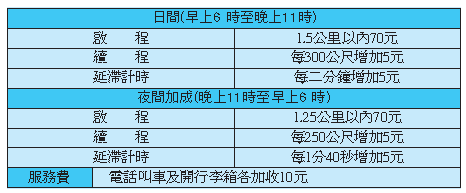 3.教師口述布題，如：「從××到××，距離是10公里350公尺，夜間加成坐一趟計程車，車資是多少？」1課本、習作、黑板、實物操作、自編教材、學習單、測驗卷1紙筆測驗2作業繳交3上課表現第10週4-n-13能認識長度單位「公里」，及「公里」與其他長度單位的關係，並作相關計算4.學生分組共同討論解題。活動前教師先說明如何查閱表格，並舉例讓學生了解車資的算法。5.教師在距離較長時，單位可用公尺、公里或幾公里幾公尺來描述，讓學生練習單位轉換。6.活動開始時，教師可避開問「延滯時間」的布題，再視學生的學習情況加深問題難度。1課本、習作、黑板、實物操作、自編教材、學習單、測驗卷1紙筆測驗2作業繳交3上課表現第11週4-s-01能運用「角」與「邊」等構成要素，辨認簡單平面圖形。八、三角形【活動】鋪鋪看1.準備數個相同的等邊(正)三角形當作地磚，進行鋪設。1課本、習作、黑板、實物操作、自編教材、學習單、測驗卷1紙筆測驗2作業繳交3紙筆評量第12週4-s-02能透過操作，認識基本三角形與四邊形的簡單性質。2.分組進行活動，看哪一組設計出的圖案最多。3.教師複習等邊(正)三角形的性質，每個角都是60度，邊長相同，就可以鋪設出各式圖形。1課本、習作、黑板、實物操作、自編教材、學習單、測驗卷1紙筆測驗2作業繳交3紙筆評量第13週4-n-07能認識真分數、假分數與帶分數，熟練假分數與帶分數的互換，並進行同分母分數的比較、加、減與非帶分數的整數倍的計算。九、分數【活動一】分數組合1.每5~7人分成一組，每組準備36公分的紙條若干。2.將紙條平分成2等分，並在上面註明，其他紙條同樣平分成3等分、4等分……，在其上用分數標明後剪開。例1課本、習作、黑板、實物操作、自編教材、學習單1發表2口頭討論3作業繳交第14週4-n-07能認識真分數、假分數與帶分數，熟練假分數與帶分數的互換，並進行同分母分數的比較、加、減與非帶分數的整數倍的計算。3.各組分別利用剪開的分數紙卡覆蓋「1」(即完整的36公分紙條)，並討論怎樣可以蓋滿「1」？再進行討論與操作，怎樣可以蓋滿2個「1」？4.練習假分數與帶分數(或整數)互換的活動，教師布題，學生透過操作進行解題。1課本、習作、黑板、實物操作、自編教材、學習單1發表2口頭討論3紙筆評量第15週4-n-07能認識真分數、假分數與帶分數，熟練假分數與帶分數的互換，並進行同分母分數的比較、加、減與非帶分數的整數倍的計算。5.教師重新布題，紙條36公分，條是幾公分？條是幾公分？進行單位分數的內容物不一定是1公分的，學生分組討論和操作進行解題活動。1課本、習作、黑板、實物操作、自編教材、學習單1發表2口頭討論3紙筆評量第16週4-n-12能解決複名數的時間量計算，以及時刻與時間量的加減問題。十一、時間活動:認識秒、分、時、天、月、年等不同單位時間1課本、習作、黑板、實物操作、自編教材、學習單1發表2口頭討論3作業繳交第17週4-n-12能解決複名數的時間量計算，以及時刻與時間量的加減問題。十一、時間【活動一】世界時間1.活動前，班上分組蒐集世界時區的分配方式和命名，及國際換日線的資料。全球合計共有24個標準時區，東西各有12個時區。同1時區內使用同1時刻，每向東過1時區則鐘錶撥快1小時，向西則撥慢1小時。以臺灣所處的時區是UTC＋8(GMT＋8)也就是正八時區，換言之臺灣的時間比格林威治提早8個小時。1課本、習作、黑板、實物操作、自編教材、學習單1發表2口頭討論3紙筆評量第18週4-n-12能解決複名數的時間量計算，以及時刻與時間量的加減問題。2.教師布題，從臺灣出發到美國，時間需要調整嗎？又如何調整呢？學生進行討論和觀察並解題。1課本、習作、黑板、實物操作、自編教材、學習單1發表2口頭討論3作業繳交第19週4-n-12能解決複名數的時間量計算，以及時刻與時間量的加減問題。十一、時間【活動二】時間的加減1.透過觀察和記錄，處理時間加減的計算問題。1課本、習作、黑板、實物操作、自編教材、學習單、測驗卷1發表2口頭討論3紙筆評量第20週4-n-12能解決複名數的時間量計算，以及時刻與時間量的加減問題。十一、時間【活動二】時間的加減1.透過觀察和記錄，處理時間加減的計算問題。1課本、習作、黑板、實物操作、自編教材、學習單1發表2口頭討論3作業繳交第21週4-n-12能解決複名數的時間量計算，以及時刻與時間量的加減問題。總複習複習學習學生不熟練並具有延續性的單元1課本、習作、黑板、實物操作、自編教材、學習單、測驗卷1發表2口頭討論3紙筆評量教學期程領域及議題能力指標主題或單元活動內容節數教學資源評量方式第1週4-n-03能在具體情境中，解決兩步驟問題，並學習併式的記法（包括連乘、連除、乘除混合）。認識整數四則混合計算【活動】認識整數和加減乘除1課本、習作、黑板、實物操作、自編教材、學習單、測驗卷1發表2口頭討論3紙筆評量 第2週4-n-03能在具體情境中，解決兩步驟問題，並學習併式的記法（包括連乘、連除、乘除混合）。二、整數四則混合計算【活動】整數四則1.能做倂式的加減與乘、除(先乘除後加減)的四則混合應用問題。1課本、習作、黑板、實物操作、自編教材、學習單、測驗卷1發表2作業繳交3紙筆評量第3週4-n-04能作整數四則混合計算（兩步驟）。二、整數四則混合計算【活動】整數四則1.能做倂式的加減與乘、除(先乘除後加減)的四則混合應用問題。1課本、習作、黑板、實物操作、自編教材、學習單、測驗卷1發表2口頭討論3紙筆評量 第4週4-a-01能在具體情境中，理解乘法結合律、先乘再除與先除再乘的結果相同，也理解連除兩數相當於除以此兩數之積。三、整數四則混合計算【活動】生活應用閱讀理解1課本、習作、黑板、實物操作、自編教材、學習單、測驗卷1發表2作業繳交3紙筆評量第5週4-n-11能用直式處理二、三位小數加、減與整數倍的計算，並解決生活中的問題。四、小數的計算【活動三】小數加減應用(二)1.用直式處理二、三位小數加法的應用問題。1課本、習作、黑板、實物操作、自編教材、學習單、測驗卷1發表2作業繳交3紙筆評量第6週4-n-11能用直式處理二、三位小數加、減與整數倍的計算，並解決生活中的問題。2.用直式處理二、三位小數減法的應用問題。1課本、習作、黑板、實物操作、自編教材、學習單、測驗卷1發表2口頭討論3紙筆評量第7週4-n-11能用直式處理二、三位小數加、減與整數倍的計算，並解決生活中的問題。【活動四】小數乘法1.用直式處理小數乘法的應用問題，和小數大小比較的問題，並做加減。1課本、習作、黑板、實物操作、自編教材、學習單1發表2作業繳交3紙筆評量第8週4-d-01能報讀生活中資料的統計圖，如長條圖、折線圖與圓形圖等。六、統計圖【活動一】看圖說話1.教師請學生事前蒐集有關統計圖的資料。2.活動時將其資料放大展示於黑板上，請學生透過討論發表從圖中得到的資訊。1課本、習作、黑板、實物操作、自編教材、學習單1發表2作業繳交3紙筆評量第9週4-d-02能報讀較複雜的長條圖。3.教師可隨機指導學生錯誤的解讀方式，以及提醒未發現的圖表意義。1課本、習作、黑板、實物操作、自編教材、學習單、測驗卷1紙筆測驗2作業繳交3上課表現第10週4-d-02能報讀較複雜的長條圖。【活動二】報讀統計圖1.透過活動的操作和記錄，進行統計圖的報讀。1課本、習作、黑板、實物操作、自編教材、學習單、測驗卷1紙筆測驗2作業繳交3上課表現第11週4-n-05能用四捨五入的方法，對大數在指定位數取概數，並做加、減之估算。九、概數【活動一】龍門陣1.全班分成5～7組進行活動。2.教師口述布題，以一個故事為情境，增加解題趣味，如：「東村的阿才是一位為人和氣、人人誇讚的智多星，他與西村的小英是青梅竹馬，阿才想娶小英為妻，小英的爸爸想要考考阿才是真的「天才」，還是「阿達」，於是在路途中設計一道「龍門陣」，言明只要阿才能通過此陣到達西村，就答應將小英嫁給他。」1課本、習作、黑板、實物操作、自編教材、學習單、測驗卷1紙筆測驗2作業繳交3紙筆評量第12週4-n-05能用四捨五入的方法，對大數在指定位數取概數，並做加、減之估算。九、概數【活動一】龍門陣1.全班分成5～7組進行活動。2.教師口述布題，以一個故事為情境，增加解題趣味，如：「東村的阿才是一位為人和氣、人人誇讚的智多星，他與西村的小英是青梅竹馬，阿才想娶小英為妻，小英的爸爸想要考考阿才是真的「天才」，還是「阿達」，於是在路途中設計一道「龍門陣」，言明只要阿才能通過此陣到達西村，就答應將小英嫁給他。」1課本、習作、黑板、實物操作、自編教材、學習單、測驗卷1紙筆測驗2作業繳交3紙筆評量第13週4-n-05能用四捨五入的方法，對大數在指定位數取概數，並做加、減之估算。九、概數【活動二】概數老闆以扮演遊戲決定概數的應用熟練狀況1課本、習作、黑板、實物操作、自編教材、學習單1發表2口頭討論3作業繳交第14週4-a-03能理解乘除互逆，並運用於驗算與解題。。十、小數除法與分數【活動一】小數與整數的除法1.用直式處理小數和整數的除法的應用問題。1課本、習作、黑板、實物操作、自編教材、學習單1發表2口頭討論3紙筆評量第15週4-n-06能在平分情境中，理解分數之「整數相除」的意涵。十、小數除法與分數【活動一】小數與整數的除法1.用直式處理小數和整數的除法的應用問題。1課本、習作、黑板、實物操作、自編教材、學習單1發表2口頭討論3紙筆評量第16週4-n-08能理解等值分數，進行簡單異分母分數的比較，並用來做簡單分數與小數的互換。十、小數除法與分數【活動一】小數與整數的除法1.做簡單分數與小數的互換。1課本、習作、黑板、實物操作、自編教材、學習單1發表2口頭討論3作業繳交第17週4-n-10能用直式處理整數除以整數，商為三位小數的計算十、小數除法與分數【活動三】小數與整數的除法能用直式處理整數除以整數，商為三位小數的計算1課本、習作、黑板、實物操作、自編教材、學習單1發表2口頭討論3紙筆評量第18週4-a-03能理解乘除互逆，並運用於驗算與解題。4-n-06能在平分情境中，理解分數之「整數相除」的意涵。十、小數除法與分數【活動一】乘除互逆運用於驗算與解題。1課本、習作、黑板、實物操作、自編教材、學習單1發表2口頭討論3作業繳交第19週4-n-08能理解等值分數，進行簡單異分母分數的比較，並用來做簡單分數與小數的互換。4-n-10能用直式處理整數除以整數，商為三位小數的計算。十、小數除法與分數【活動一】直式計算能用直式處理整數除以整數，商為三位小數的計算。1課本、習作、黑板、實物操作、自編教材、學習單、測驗卷1發表2口頭討論3紙筆評量第20週4-s-01能運用「角」與「邊」等構成要素，辨認簡單平面圖形。4-s-02能透過操作，認識基本三角形與四邊形的簡單性質。4-s-07能由直角、垂直與平行的概念，認識簡單平面圖形。4-s-08能利用三角板畫出直角與兩平行線段，並用來描繪平面圖形。十一、四邊形【活動一】外科高手1.透過觀察、記錄和操作，解決四邊形的應用問題。1課本、習作、黑板、實物操作、自編教材、學習單1發表2口頭討論3作業繳交教學期程領域及議題能力指標主題或單元活動內容節數教學資源評量方式第1週N-3-08能認識多位小數，並做比較、直式加減及整數倍的計算。N-3-13能做分數與小數的互換，並標記在數線上。能認識多位小數，並進行大小比較，解決生活中的問題1翰林版數學課本自編教材◎小數的大小比較1發表2口頭討論3紙筆評量第2週N-3-08能認識多位小數，並做比較、直式加減及整數倍的計算。N-3-13能做分數與小數的互換，並標記在數線上。能解決生活中有關多位小數的直式加、減的計算問題1翰林版數學課本自編教材◎小數的應用1發表2口頭討論3作業繳交第3週N-3-03能理解因數、倍數。公因數與公倍數。了解因數的意義及找法1翰林版數學課本自編教材◎因數的意義及找法1發表2口頭討論3紙筆評量第4週N-3-03能理解因數、倍數。公因數與公倍數。了解公因數和最大公因數的意義、找法及應用1翰林版數學課本自編教材◎公因數和最大公因數的意義、找法及應用1發表2口頭討論3紙筆評量第5週N-3-03能理解因數、倍數。公因數與公倍數。了解倍數的意義及找法1翰林版數學課本自編教材◎倍數的意義及找法1發表2作業繳交3紙筆評量第6週N-3-03能理解因數、倍數。公因數與公倍數。了解公倍數和最小公倍數的意義、找法及應用1翰林版數學課本自編教材◎公倍數和最小公倍數的意義、找法及應用1發表2作業繳交3紙筆評量第7週S-3-01 能利用幾何形體的性質解決簡單的幾何問題。能認識圓心角，理解180度、360度的意義，並認識扇形1翰林版數學課本自編教材◎扇形1發表2口頭討論3紙筆評量 第8週S-3-01 能利用幾何形體的性質解決簡單的幾何問題。能認識圓心角，理解180度、360度的意義，並認識扇形1翰林版數學課本自編教材◎扇形1發表2口頭討論3紙筆評量 第9週N-3-01能熟練整數乘、除的直式計算1.能熟練乘數是三位數的乘法2.能熟練末位是0的整數乘法1翰林版數學課本自編教材◎數是三位數的乘法◎末位是0的整數乘法1發表2口頭討論3紙筆評量第10週N-3-01能熟練整數乘、除的直式計算1.能熟練乘數是三位數的乘法2.能熟練末位是0的整數乘法1翰林版數學課本自編教材◎數是三位數的乘法◎末位是0的整數乘法1發表2口頭討論3紙筆評量第11週N-2-08能理解等值分數、約分、擴分的意義。能用約分、擴分處理等值分數的換算1翰林版數學課本自編教材◎約分、擴分和通分的1紙筆測驗2作業繳交3紙筆評量第12週N-2-08能理解等值分數、約分、擴分的意義。能用約分、擴分處理等值分數的換算1翰林版數學課本自編教材◎約分、擴分和通分的1紙筆測驗2作業繳交3紙筆評量第13週N-3-07能理解通分的意義，並用來解決異分母分數的比較與加減問題。能用通分作簡單異分母分數的比較與加減1翰林版數學課本自編教材◎異分母假分數與帶分數的減法1紙筆測驗2作業繳交3紙筆評量第14週N-3-07能理解通分的意義，並用來解決異分母分數的比較與加減問題。能用通分作簡單異分母分數的比較與加減1翰林版數學課本自編教材◎異分母假分數與帶分數的減法1紙筆測驗2作業繳交3紙筆評量第15週N-3-02能熟練整數四則混合運算，並解決生活中的三步驟問題。A-3-01能在具體情境中，理解乘法對加法的分配律與其他乘除混合計算之性質，並運用於簡化計算。1.能解決乘除和連除的計算2.能解決多步驟地計算問題1翰林版數學課本自編教材◎乘除和連除的計算◎多步驟計算1發表2口頭討論3作業繳交第16週N-3-02能熟練整數四則混合運算，並解決生活中的三步驟問題。A-3-01能在具體情境中，理解乘法對加法的分配律與其他乘除混合計算之性質，並運用於簡化計算。1.能解決乘除和連除的計算2.能解決多步驟地計算問題1翰林版數學課本自編教材◎乘除和連除的計算◎多步驟計算1發表2口頭討論3作業繳交第17週N-3-22能運用切割重組，理解三角形、平行四邊形與梯形的面積公式。A-3-01能用符號表示簡單的常用公式。1.能透過圖卡的分割、重組活動，理解平行四邊形和長方形的面積關係；三角形、梯形和平行四邊形的面積關係及相關線段的關係，並進行底和高的命名活動2.能理解長方形、平行四邊形、三角形和梯形的面積公式之間的關係1翰林版數學課本自編教材◎平行四邊形的面積和高◎三角形的面積和高◎梯形的面積和高1發表2口頭討論3紙筆評量第18週N-3-22能運用切割重組，理解三角形、平行四邊形與梯形的面積公式。A-3-01能用符號表示簡單的常用公式。1.能透過圖卡的分割、重組活動，理解平行四邊形和長方形的面積關係；三角形、梯形和平行四邊形的面積關係及相關線段的關係，並進行底和高的命名活動2.能理解長方形、平行四邊形、三角形和梯形的面積公式之間的關係1翰林版數學課本自編教材◎平行四邊形的面積和高◎三角形的面積和高◎梯形的面積和高N-3-22能運用切割重組，理解三角形、平行四邊形與梯形的面積公式。A-3-01能用符號表示簡單的常用公式。第19週N-3-22能運用切割重組，理解三角形、平行四邊形與梯形的面積公式。A-3-01能用符號表示簡單的常用公式。1.能透過圖卡的分割、重組活動，理解平行四邊形和長方形的面積關係；三角形、梯形和平行四邊形的面積關係及相關線段的關係，並進行底和高的命名活動2.能理解長方形、平行四邊形、三角形和梯形的面積公式之間的關係1翰林版數學課本自編教材◎平行四邊形的面積和高◎三角形的面積和高◎梯形的面積和高N-3-22能運用切割重組，理解三角形、平行四邊形與梯形的面積公式。A-3-01能用符號表示簡單的常用公式。第20週S-3-03能理解平面圖形的線對稱關係。能認識線對稱與簡單平面圖形的線對稱性質1翰林版數學課本自編教材◎認識對稱點、對稱邊和對稱角◎畫出、剪出線對稱圖形1紙筆測驗2作業繳交3上課表現第21週S-3-03能理解平面圖形的線對稱關係。能認識線對稱與簡單平面圖形的線對稱性質1翰林版數學課本自編教材◎認識對稱點、對稱邊和對稱角◎畫出、剪出線對稱圖形1紙筆測驗2作業繳交3上課表現教學期程領域及議題能力指標主題或單元活動內容節數教學資源評量方式第1週N-3-09 能理解分數乘法的意義，並熟練其計算，解決生活中的問題。能理解整數乘以分數、分數乘以分數的意義及計算方法。1翰林版數學課本自編教材◎分數的乘法1發表2口頭討論3紙筆評量第2週N-3-09 能理解分數乘法的意義，並熟練其計算，解決生活中的問題。能理解整數乘以分數、分數乘以分數的意義及計算方法。1翰林版數學課本自編教材◎分數的乘法1發表2作業繳交3紙筆評量第3週N-3-20能理解正方體和長方體的體積公式。N-3-25能計算正方體或長方體的表面積。能理解長方體和正方體的體積公式並計算其面積1翰林版數學課本自編教材◎正方體和長方體1發表2作業繳交3紙筆評量第4週N-3-20能理解正方體和長方體的體積公式。N-3-25能計算正方體或長方體的表面積。能理解長方體和正方體的體積公式並計算其面積1翰林版數學課本自編教材◎正方體和長方體1發表2作業繳交3紙筆評量第5週N-3-21能理解容量、容積和體積間的關係。能理解容量、容積和體積間的關係1翰林版數學課本自編教材◎容積和容量1發表2口頭討論3紙筆評量第6週N-3-21能理解容量、容積和體積間的關係。能理解容量、容積和體積間的關係1翰林版數學課本自編教材◎容積和容量1發表2口頭討論3紙筆評量第7週N-3-19能認識量的常用單位及其換算，並用複名數處理相關的計算問題。能解決時間的乘除計算問題1翰林版數學課本自編教材◎時間的應用1發表2口頭討論3作業繳交第8週A-3-04 能用含未知數的等式或不等式，表示具體情境中的問題，並解釋算式與原問題情境的關係。能將整數單步驟的具體情境問題列成含有未知數符號的算式，並能解釋算式、求解及驗算1翰林版數學課本自編教材◎怎樣列式1發表2口頭討論3紙筆評量第9週A-3-04 能用含未知數的等式或不等式，表示具體情境中的問題，並解釋算式與原問題情境的關係。能將整數單步驟的具體情境問題列成含有未知數符號的算式，並能解釋算式、求解及驗算1翰林版數學課本自編教材◎怎樣列式1發表2口頭討論3紙筆評量第10週N-3-20能理解長方體和正方體體積的計算公式，並能求出長方體和正方體的表面積。能求出長方體、正方體及複合型體的表面積1翰林版數學課本自編教材◎表面積1紙筆測驗2作業繳交3上課表現第11週N-3-20能理解長方體和正方體體積的計算公式，並能求出長方體和正方體的表面積。能求出長方體、正方體及複合型體的表面積1翰林版數學課本自編教材◎表面積1紙筆測驗2作業繳交3上課表現第12週N-3-09能用直式處理乘數是小數的計算，並解決生活中的問題。能用直式處理整數乘以小數、小數乘以小數，整數除以整數的計算1翰林版數學課本自編教材◎小數1紙筆測驗2作業繳交3紙筆評量第13週N-3-09能用直式處理乘數是小數的計算，並解決生活中的問題。能用直式處理整數乘以小數、小數乘以小數，整數除以整數的計算1翰林版數學課本自編教材◎小數1紙筆測驗2作業繳交3紙筆評量第14週N-3-19能認識量的常用單位及其換算，並用複名數處理相關的計算問題。能認識面積單位「公畝」、「公頃」、「平方公里」及其關係，並做相關計算1翰林版數學課本自編教材◎生活中的大單位1紙筆測驗2作業繳交3紙筆評量第15週N-3-19能認識量的常用單位及其換算，並用複名數處理相關的計算問題。能認識重量單位「公噸」、「公噸」及「公斤」間的關係，並做相關計算1翰林版數學課本自編教材◎生活中的大單位1紙筆測驗2作業繳交3紙筆評量第16週N-3-14 能理解生活中常用的數量關係，並恰當運用於解釋問題或將問題列成算式。能認識比率及其應用（含「百分率」、「折」）1翰林版數學課本自編教材◎比率和百分率1發表2口頭討論3作業繳交第17週N-3-14 能理解生活中常用的數量關係，並恰當運用於解釋問題或將問題列成算式。能認識比率及其應用（含「百分率」、「折」）1翰林版數學課本自編教材◎比率和百分率1發表2口頭討論3作業繳交第18週N-3-14 能理解生活中常用的數量關係，並恰當運用於解釋問題或將問題列成算式。能認識比率及其應用（含「百分率」、「折」）1翰林版數學課本自編教材◎比率和百分率1發表2口頭討論3作業繳交第19週S-3-09能認識球、直圓柱、直圓錐、直角柱與正角錐。能運用「頂點」、「邊」與「面」等構成要素，辨認簡單立體形體1翰林版數學課本自編教材◎柱體和錐體1發表2口頭討論3紙筆評量第20週S-3-09能認識球、直圓柱、直圓錐、直角柱與正角錐。能運用「頂點」、「邊」與「面」等構成要素，辨認簡單立體形體1翰林版數學課本自編教材◎柱體和錐體1發表2口頭討論3作業繳交教學期程領域及議題能力指標主題或單元活動內容節數教學資源評量方式第1週6-n-01能認識質數、合數，並用短除法做質因數的分解1. 瞭解質數與合數2. 能做質因數分解1南一版數學課本自編教材1-1　質數與合數1-2　質因數分解1發表2口頭討論3紙筆評量第2週6-n-02能用短除法求兩數的最大公因數、最小公倍數。能解決最大公因數與最小公倍數1南一版數學課本自編教材1-3　最大公因數1-4　最小公倍數1發表2作業繳交3紙筆評量第3週6-n-04能理解分數除法的意義及熟練其計算，並解決生活中的問題。1. 熟練最簡分數2. 熟練分數除法1南一版數學課本自編教材2-1最簡分數2-3異分母分數的除法1發表2口頭討論3紙筆評量第4週6-n-05能在具體情境中，解決分數的兩步驟問題，並能併式計算。熟練分數除法應用1南一版數學課本自編教材2-4分數除法的應用1發表2作業繳交3紙筆評量第5週6-n-05能在具體情境中，解決分數的兩步驟問題，並能併式計算。熟練分數除法應用1南一版數學課本自編教材2-4分數除法的應用1發表2作業繳交3紙筆評量第6週6-n-06能用直式處理小數除法的計算，並解決生活中的問題。能精熟除以1位、2位的小數除法1南一版數學課本自編教材3-1除以一位小數
3-2　除以二位小數1發表2口頭討論3紙筆評量第7週6-n-07能在具體情境中，對整數及小數在指定位數取概數(含四捨五入法)，並做加、減、乘、除之估算。能精熟小數除法與概數的應用1南一版數學課本自編教材3-3　除法與概數1發表2作業繳交3紙筆評量第8週6-n-07能在具體情境中，對整數及小數在指定位數取概數(含四捨五入法)，並做加、減、乘、除之估算。能精熟小數除法與概數的應用1南一版數學課本自編教材3-3　除法與概數1發表2作業繳交3紙筆評量第9週6-n-09能認識比和比值，並解決生活中的問題。熟練比與比值1南一版數學課本自編教材4-1　比與比值1紙筆測驗2作業繳交3上課表現第10週6-n-11能理解常用導出量單位的記法，並解決生活中的問題。熟練比的應用熟練正比1南一版數學課本自編教材4-3　比的應用4-5　正比關係圖1紙筆測驗2作業繳交3上課表現第11週6-n-14能理解圓面積與圓周長的公式，並計算簡單扇形的面積。能計算圓周長1南一版數學課本自編教材5-2　圓周長1紙筆測驗2作業繳交3紙筆評量第12週6-s-03能理解圓面積與圓周長的公式，並計算簡單扇形的面積。能計算圓面積1南一版數學課本自編教材5-3　圓面積1紙筆測驗2作業繳交3紙筆評量第13週6-s-03能理解圓面積與圓周長的公式，並計算簡單扇形的面積。熟練所有圓及扇形的面積計算1南一版數學課本自編教材6-1　扇形面積1發表2口頭討論3作業繳交第14週6-s-03能理解圓面積與圓周長的公式，並計算簡單扇形的面積。熟練所有圓及扇形的面積計算1南一版數學課本自編教材6-1　扇形面積1發表2口頭討論3紙筆評量第15週N-3-12能在具體情境中，對某數在指定位數取概數（含四捨五入法），並做加、減、乘、除之估算。能熟練四捨五入法取概數，做整數的乘、除法估算。1南一版數學課本自編教材7-1估算1發表2口頭討論3紙筆評量第16週N-3-17能理解速度的概念與應用，認識速度的常用單位及換算，並處理相關的計算問題。能利用速率相關的數量關係，列出恰當的算式，進行解題。1南一版數學課本自編教材8速率1發表2口頭討論3作業繳交第17週6-n-13能利用常用的數量關係，列出恰當的算式，進行解題，並檢驗解的合理性。能理解速率導出單位的記法，並解決生活中的問題。1南一版數學課本自編教材8速率1發表2口頭討論3紙筆評量第18週S-3-08能認識面的平行與垂直，線與面的垂直。理解長方體和正方體中，邊和邊的關係。2.理解長方體和正方體中，面和面的關係。1南一版數學課本自編教材9形體關係和柱體表面積1發表2口頭討論3作業繳交第19週6-s-01能利用幾何形體的性質解決簡單的幾何問題。了解柱體表面積的求法。1南一版數學課本自編教材9形體關係和柱體表面積1發表2口頭討論3紙筆評量第20週A-3-03能認識等量公理。1.認識等式。2.認識等量公理。1南一版數學課本自編教材10-2加與減的等量公理10-3乘與除的等量公理1發表2口頭討論3作業繳交第21週6-a-04能利用常用的數量關係，列出恰當的算式，進行解題，並檢驗解的合理性。能解決含未知數的兩步驟算式題。1南一版數學課本自編教材10-2加與減的等量公理10-3乘與除的等量公理1發表2口頭討論3紙筆評量教學期程領域及議題能力指標主題或單元活動內容節數教學資源評量方式第1週6-n-15能理解簡單直柱體的體積為底面積與高的乘積。了解柱體體積的求法1南一版數學課本自編教材柱體的體積1發表2口頭討論3紙筆評量 第2週6-s-01能利用幾何形體的性質解決簡單的幾何問題。了解柱體體積公式的應用1南一版數學課本自編教材柱體的體積1發表2作業繳交3紙筆評量第3週N-3-18能由生活中常用的數量關係，運用於理解問題並解決問題。能依問題情境先簡化問題，再回到原問題進行解題。1南一版數學課本自編教材怎樣解題(一)1發表2口頭討論3紙筆評量第4週6-n-13能利用常用的數量關係，列出恰當的算式，進行解題，並檢驗解的合理性。能發現數字和圖形的規律，並應用列表找規律解題。1南一版數學課本自編教材怎樣解題(一)1發表2作業繳交3紙筆評量第5週N-3-18能由生活中常用的數量關係，運用於理解問題並解決問題。能在具體情境中理解基準量、比較量和比值，並運用畫線段圖的方法解題。1南一版數學課本自編教材基準量和比較量1發表2作業繳交3紙筆評量第6週A-3-04能用含未知數符號的算式表徵具體情境之單步驟問題，並解釋算式與情境的關係。能理解給定的題目，列出算式解題。1南一版數學課本自編教材基準量和比較量1發表2口頭討論3紙筆評量第7週S-3-04能認識平面圖形放大、縮小對長度、角度與面積的影響，並認識比例尺。1.認識縮圖和放大圖。2.了解平面圖形放大、縮小對長度、角度和面積的影響。1南一版數學課本自編教材縮圖和比例尺1發表2作業繳交3紙筆評量第8週6-s-02能認識平面圖形放大、縮小對長度、角度與面積的影響，並認識比例尺。1.會繪製縮圖和放大圖。2.認識比例尺。1南一版數學課本自編教材縮圖和比例尺1發表2作業繳交3紙筆評量第9週6-s-02能認識平面圖形放大、縮小對長度、角度與面積的影響，並認識比例尺。認識比例尺。1南一版數學課本自編教材縮圖和比例尺1紙筆測驗2作業繳交3上課表現第10週6-n-13能利用常用的數量關係，列出恰當的算式，進行解題，並檢驗解的合理性。複習單元一～單元四1南一版數學課本自編教材加油小站一1紙筆測驗2作業繳交3上課表現第11週6-n-05能在具體情境中，解決分數的兩步驟問題，並能併式計算。能在具體情境中，解決分數四則運算問題。1南一版數學課本自編教材四則混合運算1紙筆測驗2作業繳交3紙筆評量第12週6-n-08能在具體情境中，解決小數的兩步驟問題，並能併式計算。能在具體情境中，解決小數四則運算問題。1南一版數學課本自編教材四則混合運算1紙筆測驗2作業繳交3紙筆評量第13週N-3-18能由生活中常用的數量關係，運用於理解問題並解決問題（同A-3-02）。能理解給定的題目，並透過數量關係解題。1南一版數學課本自編教材怎樣解題(二)1發表2口頭討論3作業繳交第14週6-n-13能利用常用的數量關係，列出恰當的算式，進行解題，並檢驗解的合理性。（同6-a-04）能理解給定的題目，並運用列表找規律的方法解題。1南一版數學課本自編教材怎樣解題(二)1發表2口頭討論3紙筆評量第15週6-d-03能報讀生活中常用的圓形圖，並能整理生活中的資料，製成圓形圖。能認識圓形圖。1南一版數學課本自編教材統計圖表1發表2口頭討論3紙筆評量第16週6-d-03能報讀生活中常用的圓形圖，並能整理生活中的資料，製成圓形圖。1.能整理生活中的資料，繪製成圓形圖。2.能解決圓形圖相關的問題。1南一版數學課本自編教材統計圖表1發表2口頭討論3作業繳交第17週6-n-13能利用常用的數量關係，列出恰當的算式，進行解題，並檢驗解的合理性。複習單元五～單元七。1南一版數學課本自編教材加油小站二1發表2口頭討論3紙筆評量第18週6-n-13能利用常用的數量關係，列出恰當的算式，進行解題，並檢驗解的合理性。總複習1南一版數學課本自編教材數學博覽會1發表2口頭討論3作業繳交第19週6-n-13能利用常用的數量關係，列出恰當的算式，進行解題，並檢驗解的合理性。總複習1南一版數學課本自編教材數學博覽會1發表2口頭討論3作業繳交課程發展委員會課程發展委員組織、職掌■符合□不符合課程發展委員會檢附課程發展委員會訂定學習節數通過之會議紀錄■符合□不符合各學習領域節數及彈性學習節數分配各學習領域節數分配百分比合乎課程綱要之規定■符合□不符合不符合領域別□語文（國語文）領域□語文（英語文）領域□語文（本土語言）領域□數學領域□自然與生活科技領域□社會領域□健康與體育領域□藝術與人文領域□  綜合活動領域各學習領域節數及彈性學習節數分配彈性學習學期總節數符合綱要規定■符合□不符合不符合領域別□語文（國語文）領域□語文（英語文）領域□語文（本土語言）領域□數學領域□自然與生活科技領域□社會領域□健康與體育領域□藝術與人文領域□  綜合活動領域學習領域教學進度呈現各學習領域及彈性課程節數■符合□不符合學習領域教學進度融入學校本位或議題教學■符合□不符合學習領域教學進度呈現彈性課程活動規劃內容■符合□不符合學習領域教學進度選修課程內容符合課程綱要規定■符合□不符合學習領域教學進度教學進度總表需包含學年/學期學習目標、能力指標、對應能力指標之單元名稱、節數、評量方式等■符合□不符合學習領域教學進度呈現學校辦理混齡教學之領域別及階段別■符合□不符合彈性課程活動內容規劃安排推動本位課程之教學活動■符合□不符合彈性課程活動內容規劃安排全校性活動或班級性活動■符合□不符合彈性課程活動內容規劃安排補救教學或自學活動■符合□不符合彈性課程活動內容規劃彈性課程學習節數分配規劃詳細■符合□不符合重大政策、議題課程實施每學期任一年級安排書法課程至少4節或辦理書法社團活動10次以上■符合□不符合重大政策、議題課程實施性別平等教育課程安排(每學期至少4小時)■符合□不符合重大政策、議題課程實施性侵害犯罪防治教育課程安排(每學期至少2小時)■符合□不符合重大政策、議題課程實施家庭教育課程安排(每學期至少2小時)■符合□不符合重大政策、議題課程實施家庭暴力防治課程(每學期至少2小時)■符合□不符合重大政策、議題課程實施環境教育課程安排(每年至少4小時)■符合□不符合重大政策、議題課程實施資訊教育（三到七年級每學年32-36節）■符合□不符合重大政策、議題課程實施國中二年級法治教育（每學年3小時）■符合□不符合重大政策、議題課程實施會考後至畢業典禮前國三學生學習活動規劃■符合□不符合重大政策、議題課程實施高齡教育議題融入領域課程或相關活動中■符合□不符合重大政策、議題課程實施全民國防教育每學年4小時融入課程■符合□不符合自編或改編教材之學習領域課程計畫學習目標具體且與計畫相符■符合□不符合自編或改編教材之學習領域課程計畫對應能力指標之單元名稱明確■符合□不符合自編或改編教材之學習領域課程計畫教學節數安排適切符合規定■符合□不符合自編或改編教材之學習領域課程計畫對應之能力指標明確呼應■符合□不符合自編或改編教材之學習領域課程計畫評量方式的規劃完整適切■符合□不符合彈性學習節數課程計畫學習目標具體且與計畫相符■符合□不符合彈性學習節數課程計畫對應能力指標之單元名稱明確■符合□不符合彈性學習節數課程計畫教學節數安排適切符合規定■符合□不符合彈性學習節數課程計畫對應之能力指標明確呼應■符合□不符合彈性學習節數課程計畫評量方式的規劃完整適切■符合□不符合綜合意見□備查通過□修正後通過備查建議：■符合□不符合備查委員簽名